Приложение 1к Решению Собрания депутатовСосновского муниципального районаот «21» июня 2023 года № 510ГЕНЕРАЛЬНЫЙ ПЛАН (ВНЕСЕНИЕ ИЗМЕНЕНИЙ)ВОЗНЕСЕНСКОГО СЕЛЬСКОГО ПОСЕЛЕНИЯ СОСНОВСКОГО МУНИЦИПАЛЬНОГО РАЙОНА ЧЕЛЯБИНСКОЙ ОБЛАСТИПОЛОЖЕНИЕ О ТЕРРИТОРИАЛЬНОМ ПЛАНИРОВАНИИ11-ГП-2021Книга 1г. Челябинск 2022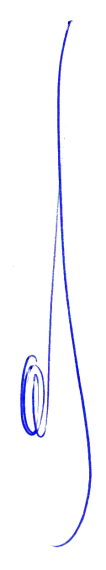 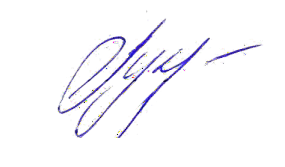 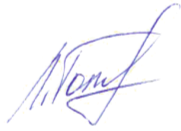 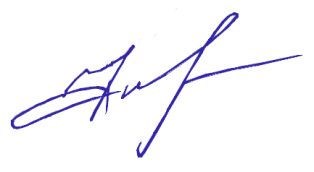 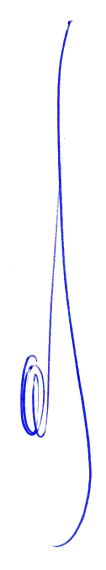 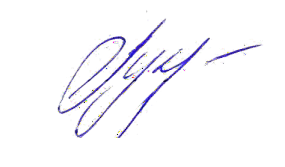 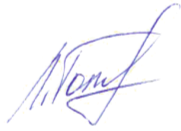 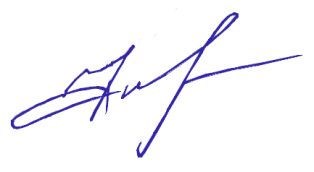 Инв. № 11-ГП-2021-1Экз.№ 1 от 30.09.2022Генеральный заказчик:Администрация Сосновского муниципальногорайона Челябинской областиРазработчик:ООО «ЮжУралБТИ»Директор:Окольников И.А.СПИСОК ИСПОЛНИТЕЛЕЙООО «ЮжУралБТИ», принимавших участие в выполнении комплекса работ по внесению изменений в документацию по территориальному планированию «Генеральный план (внесение изменений) Вознесенского сельского поселения Сосновского муниципаль- ного района Челябинской области»:Директор	Окольников Иван АлександровичНачальник отдела по разработке	Никитина Анастасия Николаевна градостроительной документацииНачальник отдела по разработке	Лукина Марина Николаевна градостроительной документацииАрхитектор	Головина Лидия ЛеонидовнаАдрес:	454091, г. Челябинск, ул. Труда,164Контактные телефоны:	Тел./факс 8(351)7349404Электронный адрес:	uralbti74@yandex.ruСПИСОК ИСПОЛНИТЕЛЕЙООО «ЮжУралБТИ», принимавших участие в выполнении комплекса работ по внесению изменений в документацию по территориальному планированию «Генеральный план (внесение изменений) Вознесенского сельского поселения Сосновского муниципаль- ного района Челябинской области»:Директор	Окольников Иван АлександровичНачальник отдела по разработке	Никитина Анастасия Николаевна градостроительной документацииНачальник отдела по разработке	Лукина Марина Николаевна градостроительной документацииАрхитектор	Головина Лидия ЛеонидовнаАдрес:	454091, г. Челябинск, ул. Труда,164Контактные телефоны:	Тел./факс 8(351)7349404Электронный адрес:	uralbti74@yandex.ruСПИСОК ИСПОЛНИТЕЛЕЙООО «ЮжУралБТИ», принимавших участие в выполнении комплекса работ по внесению изменений в документацию по территориальному планированию «Генеральный план (внесение изменений) Вознесенского сельского поселения Сосновского муниципаль- ного района Челябинской области»:Директор	Окольников Иван АлександровичНачальник отдела по разработке	Никитина Анастасия Николаевна градостроительной документацииНачальник отдела по разработке	Лукина Марина Николаевна градостроительной документацииАрхитектор	Головина Лидия ЛеонидовнаАдрес:	454091, г. Челябинск, ул. Труда,164Контактные телефоны:	Тел./факс 8(351)7349404Электронный адрес:	uralbti74@yandex.ruСПИСОК ИСПОЛНИТЕЛЕЙООО «ЮжУралБТИ», принимавших участие в выполнении комплекса работ по внесению изменений в документацию по территориальному планированию «Генеральный план (внесение изменений) Вознесенского сельского поселения Сосновского муниципаль- ного района Челябинской области»:Директор	Окольников Иван АлександровичНачальник отдела по разработке	Никитина Анастасия Николаевна градостроительной документацииНачальник отдела по разработке	Лукина Марина Николаевна градостроительной документацииАрхитектор	Головина Лидия ЛеонидовнаАдрес:	454091, г. Челябинск, ул. Труда,164Контактные телефоны:	Тел./факс 8(351)7349404Электронный адрес:	uralbti74@yandex.ruСПИСОК ИСПОЛНИТЕЛЕЙООО «ЮжУралБТИ», принимавших участие в выполнении комплекса работ по внесению изменений в документацию по территориальному планированию «Генеральный план (внесение изменений) Вознесенского сельского поселения Сосновского муниципаль- ного района Челябинской области»:Директор	Окольников Иван АлександровичНачальник отдела по разработке	Никитина Анастасия Николаевна градостроительной документацииНачальник отдела по разработке	Лукина Марина Николаевна градостроительной документацииАрхитектор	Головина Лидия ЛеонидовнаАдрес:	454091, г. Челябинск, ул. Труда,164Контактные телефоны:	Тел./факс 8(351)7349404Электронный адрес:	uralbti74@yandex.ruСПИСОК ИСПОЛНИТЕЛЕЙООО «ЮжУралБТИ», принимавших участие в выполнении комплекса работ по внесению изменений в документацию по территориальному планированию «Генеральный план (внесение изменений) Вознесенского сельского поселения Сосновского муниципаль- ного района Челябинской области»:Директор	Окольников Иван АлександровичНачальник отдела по разработке	Никитина Анастасия Николаевна градостроительной документацииНачальник отдела по разработке	Лукина Марина Николаевна градостроительной документацииАрхитектор	Головина Лидия ЛеонидовнаАдрес:	454091, г. Челябинск, ул. Труда,164Контактные телефоны:	Тел./факс 8(351)7349404Электронный адрес:	uralbti74@yandex.ruСПИСОК ИСПОЛНИТЕЛЕЙООО «ЮжУралБТИ», принимавших участие в выполнении комплекса работ по внесению изменений в документацию по территориальному планированию «Генеральный план (внесение изменений) Вознесенского сельского поселения Сосновского муниципаль- ного района Челябинской области»:Директор	Окольников Иван АлександровичНачальник отдела по разработке	Никитина Анастасия Николаевна градостроительной документацииНачальник отдела по разработке	Лукина Марина Николаевна градостроительной документацииАрхитектор	Головина Лидия ЛеонидовнаАдрес:	454091, г. Челябинск, ул. Труда,164Контактные телефоны:	Тел./факс 8(351)7349404Электронный адрес:	uralbti74@yandex.ruПодп. и датаСПИСОК ИСПОЛНИТЕЛЕЙООО «ЮжУралБТИ», принимавших участие в выполнении комплекса работ по внесению изменений в документацию по территориальному планированию «Генеральный план (внесение изменений) Вознесенского сельского поселения Сосновского муниципаль- ного района Челябинской области»:Директор	Окольников Иван АлександровичНачальник отдела по разработке	Никитина Анастасия Николаевна градостроительной документацииНачальник отдела по разработке	Лукина Марина Николаевна градостроительной документацииАрхитектор	Головина Лидия ЛеонидовнаАдрес:	454091, г. Челябинск, ул. Труда,164Контактные телефоны:	Тел./факс 8(351)7349404Электронный адрес:	uralbti74@yandex.ruСПИСОК ИСПОЛНИТЕЛЕЙООО «ЮжУралБТИ», принимавших участие в выполнении комплекса работ по внесению изменений в документацию по территориальному планированию «Генеральный план (внесение изменений) Вознесенского сельского поселения Сосновского муниципаль- ного района Челябинской области»:Директор	Окольников Иван АлександровичНачальник отдела по разработке	Никитина Анастасия Николаевна градостроительной документацииНачальник отдела по разработке	Лукина Марина Николаевна градостроительной документацииАрхитектор	Головина Лидия ЛеонидовнаАдрес:	454091, г. Челябинск, ул. Труда,164Контактные телефоны:	Тел./факс 8(351)7349404Электронный адрес:	uralbti74@yandex.ruСПИСОК ИСПОЛНИТЕЛЕЙООО «ЮжУралБТИ», принимавших участие в выполнении комплекса работ по внесению изменений в документацию по территориальному планированию «Генеральный план (внесение изменений) Вознесенского сельского поселения Сосновского муниципаль- ного района Челябинской области»:Директор	Окольников Иван АлександровичНачальник отдела по разработке	Никитина Анастасия Николаевна градостроительной документацииНачальник отдела по разработке	Лукина Марина Николаевна градостроительной документацииАрхитектор	Головина Лидия ЛеонидовнаАдрес:	454091, г. Челябинск, ул. Труда,164Контактные телефоны:	Тел./факс 8(351)7349404Электронный адрес:	uralbti74@yandex.ruСПИСОК ИСПОЛНИТЕЛЕЙООО «ЮжУралБТИ», принимавших участие в выполнении комплекса работ по внесению изменений в документацию по территориальному планированию «Генеральный план (внесение изменений) Вознесенского сельского поселения Сосновского муниципаль- ного района Челябинской области»:Директор	Окольников Иван АлександровичНачальник отдела по разработке	Никитина Анастасия Николаевна градостроительной документацииНачальник отдела по разработке	Лукина Марина Николаевна градостроительной документацииАрхитектор	Головина Лидия ЛеонидовнаАдрес:	454091, г. Челябинск, ул. Труда,164Контактные телефоны:	Тел./факс 8(351)7349404Электронный адрес:	uralbti74@yandex.ruСПИСОК ИСПОЛНИТЕЛЕЙООО «ЮжУралБТИ», принимавших участие в выполнении комплекса работ по внесению изменений в документацию по территориальному планированию «Генеральный план (внесение изменений) Вознесенского сельского поселения Сосновского муниципаль- ного района Челябинской области»:Директор	Окольников Иван АлександровичНачальник отдела по разработке	Никитина Анастасия Николаевна градостроительной документацииНачальник отдела по разработке	Лукина Марина Николаевна градостроительной документацииАрхитектор	Головина Лидия ЛеонидовнаАдрес:	454091, г. Челябинск, ул. Труда,164Контактные телефоны:	Тел./факс 8(351)7349404Электронный адрес:	uralbti74@yandex.ruСПИСОК ИСПОЛНИТЕЛЕЙООО «ЮжУралБТИ», принимавших участие в выполнении комплекса работ по внесению изменений в документацию по территориальному планированию «Генеральный план (внесение изменений) Вознесенского сельского поселения Сосновского муниципаль- ного района Челябинской области»:Директор	Окольников Иван АлександровичНачальник отдела по разработке	Никитина Анастасия Николаевна градостроительной документацииНачальник отдела по разработке	Лукина Марина Николаевна градостроительной документацииАрхитектор	Головина Лидия ЛеонидовнаАдрес:	454091, г. Челябинск, ул. Труда,164Контактные телефоны:	Тел./факс 8(351)7349404Электронный адрес:	uralbti74@yandex.ruСПИСОК ИСПОЛНИТЕЛЕЙООО «ЮжУралБТИ», принимавших участие в выполнении комплекса работ по внесению изменений в документацию по территориальному планированию «Генеральный план (внесение изменений) Вознесенского сельского поселения Сосновского муниципаль- ного района Челябинской области»:Директор	Окольников Иван АлександровичНачальник отдела по разработке	Никитина Анастасия Николаевна градостроительной документацииНачальник отдела по разработке	Лукина Марина Николаевна градостроительной документацииАрхитектор	Головина Лидия ЛеонидовнаАдрес:	454091, г. Челябинск, ул. Труда,164Контактные телефоны:	Тел./факс 8(351)7349404Электронный адрес:	uralbti74@yandex.ruВзам. инв. №СПИСОК ИСПОЛНИТЕЛЕЙООО «ЮжУралБТИ», принимавших участие в выполнении комплекса работ по внесению изменений в документацию по территориальному планированию «Генеральный план (внесение изменений) Вознесенского сельского поселения Сосновского муниципаль- ного района Челябинской области»:Директор	Окольников Иван АлександровичНачальник отдела по разработке	Никитина Анастасия Николаевна градостроительной документацииНачальник отдела по разработке	Лукина Марина Николаевна градостроительной документацииАрхитектор	Головина Лидия ЛеонидовнаАдрес:	454091, г. Челябинск, ул. Труда,164Контактные телефоны:	Тел./факс 8(351)7349404Электронный адрес:	uralbti74@yandex.ruСПИСОК ИСПОЛНИТЕЛЕЙООО «ЮжУралБТИ», принимавших участие в выполнении комплекса работ по внесению изменений в документацию по территориальному планированию «Генеральный план (внесение изменений) Вознесенского сельского поселения Сосновского муниципаль- ного района Челябинской области»:Директор	Окольников Иван АлександровичНачальник отдела по разработке	Никитина Анастасия Николаевна градостроительной документацииНачальник отдела по разработке	Лукина Марина Николаевна градостроительной документацииАрхитектор	Головина Лидия ЛеонидовнаАдрес:	454091, г. Челябинск, ул. Труда,164Контактные телефоны:	Тел./факс 8(351)7349404Электронный адрес:	uralbti74@yandex.ruСПИСОК ИСПОЛНИТЕЛЕЙООО «ЮжУралБТИ», принимавших участие в выполнении комплекса работ по внесению изменений в документацию по территориальному планированию «Генеральный план (внесение изменений) Вознесенского сельского поселения Сосновского муниципаль- ного района Челябинской области»:Директор	Окольников Иван АлександровичНачальник отдела по разработке	Никитина Анастасия Николаевна градостроительной документацииНачальник отдела по разработке	Лукина Марина Николаевна градостроительной документацииАрхитектор	Головина Лидия ЛеонидовнаАдрес:	454091, г. Челябинск, ул. Труда,164Контактные телефоны:	Тел./факс 8(351)7349404Электронный адрес:	uralbti74@yandex.ruСПИСОК ИСПОЛНИТЕЛЕЙООО «ЮжУралБТИ», принимавших участие в выполнении комплекса работ по внесению изменений в документацию по территориальному планированию «Генеральный план (внесение изменений) Вознесенского сельского поселения Сосновского муниципаль- ного района Челябинской области»:Директор	Окольников Иван АлександровичНачальник отдела по разработке	Никитина Анастасия Николаевна градостроительной документацииНачальник отдела по разработке	Лукина Марина Николаевна градостроительной документацииАрхитектор	Головина Лидия ЛеонидовнаАдрес:	454091, г. Челябинск, ул. Труда,164Контактные телефоны:	Тел./факс 8(351)7349404Электронный адрес:	uralbti74@yandex.ruСПИСОК ИСПОЛНИТЕЛЕЙООО «ЮжУралБТИ», принимавших участие в выполнении комплекса работ по внесению изменений в документацию по территориальному планированию «Генеральный план (внесение изменений) Вознесенского сельского поселения Сосновского муниципаль- ного района Челябинской области»:Директор	Окольников Иван АлександровичНачальник отдела по разработке	Никитина Анастасия Николаевна градостроительной документацииНачальник отдела по разработке	Лукина Марина Николаевна градостроительной документацииАрхитектор	Головина Лидия ЛеонидовнаАдрес:	454091, г. Челябинск, ул. Труда,164Контактные телефоны:	Тел./факс 8(351)7349404Электронный адрес:	uralbti74@yandex.ruСПИСОК ИСПОЛНИТЕЛЕЙООО «ЮжУралБТИ», принимавших участие в выполнении комплекса работ по внесению изменений в документацию по территориальному планированию «Генеральный план (внесение изменений) Вознесенского сельского поселения Сосновского муниципаль- ного района Челябинской области»:Директор	Окольников Иван АлександровичНачальник отдела по разработке	Никитина Анастасия Николаевна градостроительной документацииНачальник отдела по разработке	Лукина Марина Николаевна градостроительной документацииАрхитектор	Головина Лидия ЛеонидовнаАдрес:	454091, г. Челябинск, ул. Труда,164Контактные телефоны:	Тел./факс 8(351)7349404Электронный адрес:	uralbti74@yandex.ruСПИСОК ИСПОЛНИТЕЛЕЙООО «ЮжУралБТИ», принимавших участие в выполнении комплекса работ по внесению изменений в документацию по территориальному планированию «Генеральный план (внесение изменений) Вознесенского сельского поселения Сосновского муниципаль- ного района Челябинской области»:Директор	Окольников Иван АлександровичНачальник отдела по разработке	Никитина Анастасия Николаевна градостроительной документацииНачальник отдела по разработке	Лукина Марина Николаевна градостроительной документацииАрхитектор	Головина Лидия ЛеонидовнаАдрес:	454091, г. Челябинск, ул. Труда,164Контактные телефоны:	Тел./факс 8(351)7349404Электронный адрес:	uralbti74@yandex.ruИнв. № дубл.СПИСОК ИСПОЛНИТЕЛЕЙООО «ЮжУралБТИ», принимавших участие в выполнении комплекса работ по внесению изменений в документацию по территориальному планированию «Генеральный план (внесение изменений) Вознесенского сельского поселения Сосновского муниципаль- ного района Челябинской области»:Директор	Окольников Иван АлександровичНачальник отдела по разработке	Никитина Анастасия Николаевна градостроительной документацииНачальник отдела по разработке	Лукина Марина Николаевна градостроительной документацииАрхитектор	Головина Лидия ЛеонидовнаАдрес:	454091, г. Челябинск, ул. Труда,164Контактные телефоны:	Тел./факс 8(351)7349404Электронный адрес:	uralbti74@yandex.ruСПИСОК ИСПОЛНИТЕЛЕЙООО «ЮжУралБТИ», принимавших участие в выполнении комплекса работ по внесению изменений в документацию по территориальному планированию «Генеральный план (внесение изменений) Вознесенского сельского поселения Сосновского муниципаль- ного района Челябинской области»:Директор	Окольников Иван АлександровичНачальник отдела по разработке	Никитина Анастасия Николаевна градостроительной документацииНачальник отдела по разработке	Лукина Марина Николаевна градостроительной документацииАрхитектор	Головина Лидия ЛеонидовнаАдрес:	454091, г. Челябинск, ул. Труда,164Контактные телефоны:	Тел./факс 8(351)7349404Электронный адрес:	uralbti74@yandex.ruСПИСОК ИСПОЛНИТЕЛЕЙООО «ЮжУралБТИ», принимавших участие в выполнении комплекса работ по внесению изменений в документацию по территориальному планированию «Генеральный план (внесение изменений) Вознесенского сельского поселения Сосновского муниципаль- ного района Челябинской области»:Директор	Окольников Иван АлександровичНачальник отдела по разработке	Никитина Анастасия Николаевна градостроительной документацииНачальник отдела по разработке	Лукина Марина Николаевна градостроительной документацииАрхитектор	Головина Лидия ЛеонидовнаАдрес:	454091, г. Челябинск, ул. Труда,164Контактные телефоны:	Тел./факс 8(351)7349404Электронный адрес:	uralbti74@yandex.ruСПИСОК ИСПОЛНИТЕЛЕЙООО «ЮжУралБТИ», принимавших участие в выполнении комплекса работ по внесению изменений в документацию по территориальному планированию «Генеральный план (внесение изменений) Вознесенского сельского поселения Сосновского муниципаль- ного района Челябинской области»:Директор	Окольников Иван АлександровичНачальник отдела по разработке	Никитина Анастасия Николаевна градостроительной документацииНачальник отдела по разработке	Лукина Марина Николаевна градостроительной документацииАрхитектор	Головина Лидия ЛеонидовнаАдрес:	454091, г. Челябинск, ул. Труда,164Контактные телефоны:	Тел./факс 8(351)7349404Электронный адрес:	uralbti74@yandex.ruСПИСОК ИСПОЛНИТЕЛЕЙООО «ЮжУралБТИ», принимавших участие в выполнении комплекса работ по внесению изменений в документацию по территориальному планированию «Генеральный план (внесение изменений) Вознесенского сельского поселения Сосновского муниципаль- ного района Челябинской области»:Директор	Окольников Иван АлександровичНачальник отдела по разработке	Никитина Анастасия Николаевна градостроительной документацииНачальник отдела по разработке	Лукина Марина Николаевна градостроительной документацииАрхитектор	Головина Лидия ЛеонидовнаАдрес:	454091, г. Челябинск, ул. Труда,164Контактные телефоны:	Тел./факс 8(351)7349404Электронный адрес:	uralbti74@yandex.ruСПИСОК ИСПОЛНИТЕЛЕЙООО «ЮжУралБТИ», принимавших участие в выполнении комплекса работ по внесению изменений в документацию по территориальному планированию «Генеральный план (внесение изменений) Вознесенского сельского поселения Сосновского муниципаль- ного района Челябинской области»:Директор	Окольников Иван АлександровичНачальник отдела по разработке	Никитина Анастасия Николаевна градостроительной документацииНачальник отдела по разработке	Лукина Марина Николаевна градостроительной документацииАрхитектор	Головина Лидия ЛеонидовнаАдрес:	454091, г. Челябинск, ул. Труда,164Контактные телефоны:	Тел./факс 8(351)7349404Электронный адрес:	uralbti74@yandex.ruСПИСОК ИСПОЛНИТЕЛЕЙООО «ЮжУралБТИ», принимавших участие в выполнении комплекса работ по внесению изменений в документацию по территориальному планированию «Генеральный план (внесение изменений) Вознесенского сельского поселения Сосновского муниципаль- ного района Челябинской области»:Директор	Окольников Иван АлександровичНачальник отдела по разработке	Никитина Анастасия Николаевна градостроительной документацииНачальник отдела по разработке	Лукина Марина Николаевна градостроительной документацииАрхитектор	Головина Лидия ЛеонидовнаАдрес:	454091, г. Челябинск, ул. Труда,164Контактные телефоны:	Тел./факс 8(351)7349404Электронный адрес:	uralbti74@yandex.ruПодп. и датаСПИСОК ИСПОЛНИТЕЛЕЙООО «ЮжУралБТИ», принимавших участие в выполнении комплекса работ по внесению изменений в документацию по территориальному планированию «Генеральный план (внесение изменений) Вознесенского сельского поселения Сосновского муниципаль- ного района Челябинской области»:Директор	Окольников Иван АлександровичНачальник отдела по разработке	Никитина Анастасия Николаевна градостроительной документацииНачальник отдела по разработке	Лукина Марина Николаевна градостроительной документацииАрхитектор	Головина Лидия ЛеонидовнаАдрес:	454091, г. Челябинск, ул. Труда,164Контактные телефоны:	Тел./факс 8(351)7349404Электронный адрес:	uralbti74@yandex.ruСПИСОК ИСПОЛНИТЕЛЕЙООО «ЮжУралБТИ», принимавших участие в выполнении комплекса работ по внесению изменений в документацию по территориальному планированию «Генеральный план (внесение изменений) Вознесенского сельского поселения Сосновского муниципаль- ного района Челябинской области»:Директор	Окольников Иван АлександровичНачальник отдела по разработке	Никитина Анастасия Николаевна градостроительной документацииНачальник отдела по разработке	Лукина Марина Николаевна градостроительной документацииАрхитектор	Головина Лидия ЛеонидовнаАдрес:	454091, г. Челябинск, ул. Труда,164Контактные телефоны:	Тел./факс 8(351)7349404Электронный адрес:	uralbti74@yandex.ruСПИСОК ИСПОЛНИТЕЛЕЙООО «ЮжУралБТИ», принимавших участие в выполнении комплекса работ по внесению изменений в документацию по территориальному планированию «Генеральный план (внесение изменений) Вознесенского сельского поселения Сосновского муниципаль- ного района Челябинской области»:Директор	Окольников Иван АлександровичНачальник отдела по разработке	Никитина Анастасия Николаевна градостроительной документацииНачальник отдела по разработке	Лукина Марина Николаевна градостроительной документацииАрхитектор	Головина Лидия ЛеонидовнаАдрес:	454091, г. Челябинск, ул. Труда,164Контактные телефоны:	Тел./факс 8(351)7349404Электронный адрес:	uralbti74@yandex.ruСПИСОК ИСПОЛНИТЕЛЕЙООО «ЮжУралБТИ», принимавших участие в выполнении комплекса работ по внесению изменений в документацию по территориальному планированию «Генеральный план (внесение изменений) Вознесенского сельского поселения Сосновского муниципаль- ного района Челябинской области»:Директор	Окольников Иван АлександровичНачальник отдела по разработке	Никитина Анастасия Николаевна градостроительной документацииНачальник отдела по разработке	Лукина Марина Николаевна градостроительной документацииАрхитектор	Головина Лидия ЛеонидовнаАдрес:	454091, г. Челябинск, ул. Труда,164Контактные телефоны:	Тел./факс 8(351)7349404Электронный адрес:	uralbti74@yandex.ruСПИСОК ИСПОЛНИТЕЛЕЙООО «ЮжУралБТИ», принимавших участие в выполнении комплекса работ по внесению изменений в документацию по территориальному планированию «Генеральный план (внесение изменений) Вознесенского сельского поселения Сосновского муниципаль- ного района Челябинской области»:Директор	Окольников Иван АлександровичНачальник отдела по разработке	Никитина Анастасия Николаевна градостроительной документацииНачальник отдела по разработке	Лукина Марина Николаевна градостроительной документацииАрхитектор	Головина Лидия ЛеонидовнаАдрес:	454091, г. Челябинск, ул. Труда,164Контактные телефоны:	Тел./факс 8(351)7349404Электронный адрес:	uralbti74@yandex.ruСПИСОК ИСПОЛНИТЕЛЕЙООО «ЮжУралБТИ», принимавших участие в выполнении комплекса работ по внесению изменений в документацию по территориальному планированию «Генеральный план (внесение изменений) Вознесенского сельского поселения Сосновского муниципаль- ного района Челябинской области»:Директор	Окольников Иван АлександровичНачальник отдела по разработке	Никитина Анастасия Николаевна градостроительной документацииНачальник отдела по разработке	Лукина Марина Николаевна градостроительной документацииАрхитектор	Головина Лидия ЛеонидовнаАдрес:	454091, г. Челябинск, ул. Труда,164Контактные телефоны:	Тел./факс 8(351)7349404Электронный адрес:	uralbti74@yandex.ruСПИСОК ИСПОЛНИТЕЛЕЙООО «ЮжУралБТИ», принимавших участие в выполнении комплекса работ по внесению изменений в документацию по территориальному планированию «Генеральный план (внесение изменений) Вознесенского сельского поселения Сосновского муниципаль- ного района Челябинской области»:Директор	Окольников Иван АлександровичНачальник отдела по разработке	Никитина Анастасия Николаевна градостроительной документацииНачальник отдела по разработке	Лукина Марина Николаевна градостроительной документацииАрхитектор	Головина Лидия ЛеонидовнаАдрес:	454091, г. Челябинск, ул. Труда,164Контактные телефоны:	Тел./факс 8(351)7349404Электронный адрес:	uralbti74@yandex.ruИнв. № подпСПИСОК ИСПОЛНИТЕЛЕЙООО «ЮжУралБТИ», принимавших участие в выполнении комплекса работ по внесению изменений в документацию по территориальному планированию «Генеральный план (внесение изменений) Вознесенского сельского поселения Сосновского муниципаль- ного района Челябинской области»:Директор	Окольников Иван АлександровичНачальник отдела по разработке	Никитина Анастасия Николаевна градостроительной документацииНачальник отдела по разработке	Лукина Марина Николаевна градостроительной документацииАрхитектор	Головина Лидия ЛеонидовнаАдрес:	454091, г. Челябинск, ул. Труда,164Контактные телефоны:	Тел./факс 8(351)7349404Электронный адрес:	uralbti74@yandex.ruСПИСОК ИСПОЛНИТЕЛЕЙООО «ЮжУралБТИ», принимавших участие в выполнении комплекса работ по внесению изменений в документацию по территориальному планированию «Генеральный план (внесение изменений) Вознесенского сельского поселения Сосновского муниципаль- ного района Челябинской области»:Директор	Окольников Иван АлександровичНачальник отдела по разработке	Никитина Анастасия Николаевна градостроительной документацииНачальник отдела по разработке	Лукина Марина Николаевна градостроительной документацииАрхитектор	Головина Лидия ЛеонидовнаАдрес:	454091, г. Челябинск, ул. Труда,164Контактные телефоны:	Тел./факс 8(351)7349404Электронный адрес:	uralbti74@yandex.ruСПИСОК ИСПОЛНИТЕЛЕЙООО «ЮжУралБТИ», принимавших участие в выполнении комплекса работ по внесению изменений в документацию по территориальному планированию «Генеральный план (внесение изменений) Вознесенского сельского поселения Сосновского муниципаль- ного района Челябинской области»:Директор	Окольников Иван АлександровичНачальник отдела по разработке	Никитина Анастасия Николаевна градостроительной документацииНачальник отдела по разработке	Лукина Марина Николаевна градостроительной документацииАрхитектор	Головина Лидия ЛеонидовнаАдрес:	454091, г. Челябинск, ул. Труда,164Контактные телефоны:	Тел./факс 8(351)7349404Электронный адрес:	uralbti74@yandex.ruСПИСОК ИСПОЛНИТЕЛЕЙООО «ЮжУралБТИ», принимавших участие в выполнении комплекса работ по внесению изменений в документацию по территориальному планированию «Генеральный план (внесение изменений) Вознесенского сельского поселения Сосновского муниципаль- ного района Челябинской области»:Директор	Окольников Иван АлександровичНачальник отдела по разработке	Никитина Анастасия Николаевна градостроительной документацииНачальник отдела по разработке	Лукина Марина Николаевна градостроительной документацииАрхитектор	Головина Лидия ЛеонидовнаАдрес:	454091, г. Челябинск, ул. Труда,164Контактные телефоны:	Тел./факс 8(351)7349404Электронный адрес:	uralbti74@yandex.ruСПИСОК ИСПОЛНИТЕЛЕЙООО «ЮжУралБТИ», принимавших участие в выполнении комплекса работ по внесению изменений в документацию по территориальному планированию «Генеральный план (внесение изменений) Вознесенского сельского поселения Сосновского муниципаль- ного района Челябинской области»:Директор	Окольников Иван АлександровичНачальник отдела по разработке	Никитина Анастасия Николаевна градостроительной документацииНачальник отдела по разработке	Лукина Марина Николаевна градостроительной документацииАрхитектор	Головина Лидия ЛеонидовнаАдрес:	454091, г. Челябинск, ул. Труда,164Контактные телефоны:	Тел./факс 8(351)7349404Электронный адрес:	uralbti74@yandex.ruСПИСОК ИСПОЛНИТЕЛЕЙООО «ЮжУралБТИ», принимавших участие в выполнении комплекса работ по внесению изменений в документацию по территориальному планированию «Генеральный план (внесение изменений) Вознесенского сельского поселения Сосновского муниципаль- ного района Челябинской области»:Директор	Окольников Иван АлександровичНачальник отдела по разработке	Никитина Анастасия Николаевна градостроительной документацииНачальник отдела по разработке	Лукина Марина Николаевна градостроительной документацииАрхитектор	Головина Лидия ЛеонидовнаАдрес:	454091, г. Челябинск, ул. Труда,164Контактные телефоны:	Тел./факс 8(351)7349404Электронный адрес:	uralbti74@yandex.ruСПИСОК ИСПОЛНИТЕЛЕЙООО «ЮжУралБТИ», принимавших участие в выполнении комплекса работ по внесению изменений в документацию по территориальному планированию «Генеральный план (внесение изменений) Вознесенского сельского поселения Сосновского муниципаль- ного района Челябинской области»:Директор	Окольников Иван АлександровичНачальник отдела по разработке	Никитина Анастасия Николаевна градостроительной документацииНачальник отдела по разработке	Лукина Марина Николаевна градостроительной документацииАрхитектор	Головина Лидия ЛеонидовнаАдрес:	454091, г. Челябинск, ул. Труда,164Контактные телефоны:	Тел./факс 8(351)7349404Электронный адрес:	uralbti74@yandex.ruИнв. № подп11-ГП-2021ЛистИнв. № подп11-ГП-20212Инв. № подпЛиИзм.№ докум.Подп.Да-11-ГП-20212Состав и содержание градостроительной документации « Генерального план (внесе- ние изменений) Вознесенского сельского поселения Сосновского муниципального района Челябинской области»:А. Текстовая часть проекта:Общий заголовок всех книг: «Генеральный план (внесение изменений) Вознесенского сельского поселения Сосновского муниципального района Челябинской области».Том 1. Положение о территориальном планировании.Том 2. Материалы по обоснованию генерального плана. Б. Графическая часть проекта:Общий заголовок всех чертежей: «Генеральный план (внесение изменений) Вознесенско- го сельского поселения Сосновского муниципального района Челябинской области».Лист 1. Карта планируемого размещения объектов местного значения поселения. М 1:5000Лист 2. Карта границ поселения и населенных пунктов, входящих в состав поселения. М 1:5 000.Лист 3. Карта функциональных зон поселения. М 1:5 000.Лист 4. Материалы по обоснованию. Карта объектов, территорий и зон, которые оказали влияние на установление функциональных зон и планируемое размещение объектов мест- ного значения сельского поселения или объектов федерального значения, объектов регио- нального значения, объектов местного значения сельского поселения. Карта размещения особых экономических зон (план современного использования территории). М 1:5 000.Лист 5. Материалы по обоснованию. Карта границ зон с особыми условиями использова- ния территорий, границ лесничеств. Карта границ зон особо охраняемых природных тер- риторий федерального, регионального, местного значения. Карта границ территорий объ- ектов культурного наследия. Карта границ территорий, подверженных риску возникнове- ния чрезвычайных ситуаций природного и техногенного характера. М 1:5 000.Состав и содержание градостроительной документации « Генерального план (внесе- ние изменений) Вознесенского сельского поселения Сосновского муниципального района Челябинской области»:А. Текстовая часть проекта:Общий заголовок всех книг: «Генеральный план (внесение изменений) Вознесенского сельского поселения Сосновского муниципального района Челябинской области».Том 1. Положение о территориальном планировании.Том 2. Материалы по обоснованию генерального плана. Б. Графическая часть проекта:Общий заголовок всех чертежей: «Генеральный план (внесение изменений) Вознесенско- го сельского поселения Сосновского муниципального района Челябинской области».Лист 1. Карта планируемого размещения объектов местного значения поселения. М 1:5000Лист 2. Карта границ поселения и населенных пунктов, входящих в состав поселения. М 1:5 000.Лист 3. Карта функциональных зон поселения. М 1:5 000.Лист 4. Материалы по обоснованию. Карта объектов, территорий и зон, которые оказали влияние на установление функциональных зон и планируемое размещение объектов мест- ного значения сельского поселения или объектов федерального значения, объектов регио- нального значения, объектов местного значения сельского поселения. Карта размещения особых экономических зон (план современного использования территории). М 1:5 000.Лист 5. Материалы по обоснованию. Карта границ зон с особыми условиями использова- ния территорий, границ лесничеств. Карта границ зон особо охраняемых природных тер- риторий федерального, регионального, местного значения. Карта границ территорий объ- ектов культурного наследия. Карта границ территорий, подверженных риску возникнове- ния чрезвычайных ситуаций природного и техногенного характера. М 1:5 000.Состав и содержание градостроительной документации « Генерального план (внесе- ние изменений) Вознесенского сельского поселения Сосновского муниципального района Челябинской области»:А. Текстовая часть проекта:Общий заголовок всех книг: «Генеральный план (внесение изменений) Вознесенского сельского поселения Сосновского муниципального района Челябинской области».Том 1. Положение о территориальном планировании.Том 2. Материалы по обоснованию генерального плана. Б. Графическая часть проекта:Общий заголовок всех чертежей: «Генеральный план (внесение изменений) Вознесенско- го сельского поселения Сосновского муниципального района Челябинской области».Лист 1. Карта планируемого размещения объектов местного значения поселения. М 1:5000Лист 2. Карта границ поселения и населенных пунктов, входящих в состав поселения. М 1:5 000.Лист 3. Карта функциональных зон поселения. М 1:5 000.Лист 4. Материалы по обоснованию. Карта объектов, территорий и зон, которые оказали влияние на установление функциональных зон и планируемое размещение объектов мест- ного значения сельского поселения или объектов федерального значения, объектов регио- нального значения, объектов местного значения сельского поселения. Карта размещения особых экономических зон (план современного использования территории). М 1:5 000.Лист 5. Материалы по обоснованию. Карта границ зон с особыми условиями использова- ния территорий, границ лесничеств. Карта границ зон особо охраняемых природных тер- риторий федерального, регионального, местного значения. Карта границ территорий объ- ектов культурного наследия. Карта границ территорий, подверженных риску возникнове- ния чрезвычайных ситуаций природного и техногенного характера. М 1:5 000.Состав и содержание градостроительной документации « Генерального план (внесе- ние изменений) Вознесенского сельского поселения Сосновского муниципального района Челябинской области»:А. Текстовая часть проекта:Общий заголовок всех книг: «Генеральный план (внесение изменений) Вознесенского сельского поселения Сосновского муниципального района Челябинской области».Том 1. Положение о территориальном планировании.Том 2. Материалы по обоснованию генерального плана. Б. Графическая часть проекта:Общий заголовок всех чертежей: «Генеральный план (внесение изменений) Вознесенско- го сельского поселения Сосновского муниципального района Челябинской области».Лист 1. Карта планируемого размещения объектов местного значения поселения. М 1:5000Лист 2. Карта границ поселения и населенных пунктов, входящих в состав поселения. М 1:5 000.Лист 3. Карта функциональных зон поселения. М 1:5 000.Лист 4. Материалы по обоснованию. Карта объектов, территорий и зон, которые оказали влияние на установление функциональных зон и планируемое размещение объектов мест- ного значения сельского поселения или объектов федерального значения, объектов регио- нального значения, объектов местного значения сельского поселения. Карта размещения особых экономических зон (план современного использования территории). М 1:5 000.Лист 5. Материалы по обоснованию. Карта границ зон с особыми условиями использова- ния территорий, границ лесничеств. Карта границ зон особо охраняемых природных тер- риторий федерального, регионального, местного значения. Карта границ территорий объ- ектов культурного наследия. Карта границ территорий, подверженных риску возникнове- ния чрезвычайных ситуаций природного и техногенного характера. М 1:5 000.Состав и содержание градостроительной документации « Генерального план (внесе- ние изменений) Вознесенского сельского поселения Сосновского муниципального района Челябинской области»:А. Текстовая часть проекта:Общий заголовок всех книг: «Генеральный план (внесение изменений) Вознесенского сельского поселения Сосновского муниципального района Челябинской области».Том 1. Положение о территориальном планировании.Том 2. Материалы по обоснованию генерального плана. Б. Графическая часть проекта:Общий заголовок всех чертежей: «Генеральный план (внесение изменений) Вознесенско- го сельского поселения Сосновского муниципального района Челябинской области».Лист 1. Карта планируемого размещения объектов местного значения поселения. М 1:5000Лист 2. Карта границ поселения и населенных пунктов, входящих в состав поселения. М 1:5 000.Лист 3. Карта функциональных зон поселения. М 1:5 000.Лист 4. Материалы по обоснованию. Карта объектов, территорий и зон, которые оказали влияние на установление функциональных зон и планируемое размещение объектов мест- ного значения сельского поселения или объектов федерального значения, объектов регио- нального значения, объектов местного значения сельского поселения. Карта размещения особых экономических зон (план современного использования территории). М 1:5 000.Лист 5. Материалы по обоснованию. Карта границ зон с особыми условиями использова- ния территорий, границ лесничеств. Карта границ зон особо охраняемых природных тер- риторий федерального, регионального, местного значения. Карта границ территорий объ- ектов культурного наследия. Карта границ территорий, подверженных риску возникнове- ния чрезвычайных ситуаций природного и техногенного характера. М 1:5 000.Состав и содержание градостроительной документации « Генерального план (внесе- ние изменений) Вознесенского сельского поселения Сосновского муниципального района Челябинской области»:А. Текстовая часть проекта:Общий заголовок всех книг: «Генеральный план (внесение изменений) Вознесенского сельского поселения Сосновского муниципального района Челябинской области».Том 1. Положение о территориальном планировании.Том 2. Материалы по обоснованию генерального плана. Б. Графическая часть проекта:Общий заголовок всех чертежей: «Генеральный план (внесение изменений) Вознесенско- го сельского поселения Сосновского муниципального района Челябинской области».Лист 1. Карта планируемого размещения объектов местного значения поселения. М 1:5000Лист 2. Карта границ поселения и населенных пунктов, входящих в состав поселения. М 1:5 000.Лист 3. Карта функциональных зон поселения. М 1:5 000.Лист 4. Материалы по обоснованию. Карта объектов, территорий и зон, которые оказали влияние на установление функциональных зон и планируемое размещение объектов мест- ного значения сельского поселения или объектов федерального значения, объектов регио- нального значения, объектов местного значения сельского поселения. Карта размещения особых экономических зон (план современного использования территории). М 1:5 000.Лист 5. Материалы по обоснованию. Карта границ зон с особыми условиями использова- ния территорий, границ лесничеств. Карта границ зон особо охраняемых природных тер- риторий федерального, регионального, местного значения. Карта границ территорий объ- ектов культурного наследия. Карта границ территорий, подверженных риску возникнове- ния чрезвычайных ситуаций природного и техногенного характера. М 1:5 000.Состав и содержание градостроительной документации « Генерального план (внесе- ние изменений) Вознесенского сельского поселения Сосновского муниципального района Челябинской области»:А. Текстовая часть проекта:Общий заголовок всех книг: «Генеральный план (внесение изменений) Вознесенского сельского поселения Сосновского муниципального района Челябинской области».Том 1. Положение о территориальном планировании.Том 2. Материалы по обоснованию генерального плана. Б. Графическая часть проекта:Общий заголовок всех чертежей: «Генеральный план (внесение изменений) Вознесенско- го сельского поселения Сосновского муниципального района Челябинской области».Лист 1. Карта планируемого размещения объектов местного значения поселения. М 1:5000Лист 2. Карта границ поселения и населенных пунктов, входящих в состав поселения. М 1:5 000.Лист 3. Карта функциональных зон поселения. М 1:5 000.Лист 4. Материалы по обоснованию. Карта объектов, территорий и зон, которые оказали влияние на установление функциональных зон и планируемое размещение объектов мест- ного значения сельского поселения или объектов федерального значения, объектов регио- нального значения, объектов местного значения сельского поселения. Карта размещения особых экономических зон (план современного использования территории). М 1:5 000.Лист 5. Материалы по обоснованию. Карта границ зон с особыми условиями использова- ния территорий, границ лесничеств. Карта границ зон особо охраняемых природных тер- риторий федерального, регионального, местного значения. Карта границ территорий объ- ектов культурного наследия. Карта границ территорий, подверженных риску возникнове- ния чрезвычайных ситуаций природного и техногенного характера. М 1:5 000.Подп. и датаСостав и содержание градостроительной документации « Генерального план (внесе- ние изменений) Вознесенского сельского поселения Сосновского муниципального района Челябинской области»:А. Текстовая часть проекта:Общий заголовок всех книг: «Генеральный план (внесение изменений) Вознесенского сельского поселения Сосновского муниципального района Челябинской области».Том 1. Положение о территориальном планировании.Том 2. Материалы по обоснованию генерального плана. Б. Графическая часть проекта:Общий заголовок всех чертежей: «Генеральный план (внесение изменений) Вознесенско- го сельского поселения Сосновского муниципального района Челябинской области».Лист 1. Карта планируемого размещения объектов местного значения поселения. М 1:5000Лист 2. Карта границ поселения и населенных пунктов, входящих в состав поселения. М 1:5 000.Лист 3. Карта функциональных зон поселения. М 1:5 000.Лист 4. Материалы по обоснованию. Карта объектов, территорий и зон, которые оказали влияние на установление функциональных зон и планируемое размещение объектов мест- ного значения сельского поселения или объектов федерального значения, объектов регио- нального значения, объектов местного значения сельского поселения. Карта размещения особых экономических зон (план современного использования территории). М 1:5 000.Лист 5. Материалы по обоснованию. Карта границ зон с особыми условиями использова- ния территорий, границ лесничеств. Карта границ зон особо охраняемых природных тер- риторий федерального, регионального, местного значения. Карта границ территорий объ- ектов культурного наследия. Карта границ территорий, подверженных риску возникнове- ния чрезвычайных ситуаций природного и техногенного характера. М 1:5 000.Состав и содержание градостроительной документации « Генерального план (внесе- ние изменений) Вознесенского сельского поселения Сосновского муниципального района Челябинской области»:А. Текстовая часть проекта:Общий заголовок всех книг: «Генеральный план (внесение изменений) Вознесенского сельского поселения Сосновского муниципального района Челябинской области».Том 1. Положение о территориальном планировании.Том 2. Материалы по обоснованию генерального плана. Б. Графическая часть проекта:Общий заголовок всех чертежей: «Генеральный план (внесение изменений) Вознесенско- го сельского поселения Сосновского муниципального района Челябинской области».Лист 1. Карта планируемого размещения объектов местного значения поселения. М 1:5000Лист 2. Карта границ поселения и населенных пунктов, входящих в состав поселения. М 1:5 000.Лист 3. Карта функциональных зон поселения. М 1:5 000.Лист 4. Материалы по обоснованию. Карта объектов, территорий и зон, которые оказали влияние на установление функциональных зон и планируемое размещение объектов мест- ного значения сельского поселения или объектов федерального значения, объектов регио- нального значения, объектов местного значения сельского поселения. Карта размещения особых экономических зон (план современного использования территории). М 1:5 000.Лист 5. Материалы по обоснованию. Карта границ зон с особыми условиями использова- ния территорий, границ лесничеств. Карта границ зон особо охраняемых природных тер- риторий федерального, регионального, местного значения. Карта границ территорий объ- ектов культурного наследия. Карта границ территорий, подверженных риску возникнове- ния чрезвычайных ситуаций природного и техногенного характера. М 1:5 000.Состав и содержание градостроительной документации « Генерального план (внесе- ние изменений) Вознесенского сельского поселения Сосновского муниципального района Челябинской области»:А. Текстовая часть проекта:Общий заголовок всех книг: «Генеральный план (внесение изменений) Вознесенского сельского поселения Сосновского муниципального района Челябинской области».Том 1. Положение о территориальном планировании.Том 2. Материалы по обоснованию генерального плана. Б. Графическая часть проекта:Общий заголовок всех чертежей: «Генеральный план (внесение изменений) Вознесенско- го сельского поселения Сосновского муниципального района Челябинской области».Лист 1. Карта планируемого размещения объектов местного значения поселения. М 1:5000Лист 2. Карта границ поселения и населенных пунктов, входящих в состав поселения. М 1:5 000.Лист 3. Карта функциональных зон поселения. М 1:5 000.Лист 4. Материалы по обоснованию. Карта объектов, территорий и зон, которые оказали влияние на установление функциональных зон и планируемое размещение объектов мест- ного значения сельского поселения или объектов федерального значения, объектов регио- нального значения, объектов местного значения сельского поселения. Карта размещения особых экономических зон (план современного использования территории). М 1:5 000.Лист 5. Материалы по обоснованию. Карта границ зон с особыми условиями использова- ния территорий, границ лесничеств. Карта границ зон особо охраняемых природных тер- риторий федерального, регионального, местного значения. Карта границ территорий объ- ектов культурного наследия. Карта границ территорий, подверженных риску возникнове- ния чрезвычайных ситуаций природного и техногенного характера. М 1:5 000.Состав и содержание градостроительной документации « Генерального план (внесе- ние изменений) Вознесенского сельского поселения Сосновского муниципального района Челябинской области»:А. Текстовая часть проекта:Общий заголовок всех книг: «Генеральный план (внесение изменений) Вознесенского сельского поселения Сосновского муниципального района Челябинской области».Том 1. Положение о территориальном планировании.Том 2. Материалы по обоснованию генерального плана. Б. Графическая часть проекта:Общий заголовок всех чертежей: «Генеральный план (внесение изменений) Вознесенско- го сельского поселения Сосновского муниципального района Челябинской области».Лист 1. Карта планируемого размещения объектов местного значения поселения. М 1:5000Лист 2. Карта границ поселения и населенных пунктов, входящих в состав поселения. М 1:5 000.Лист 3. Карта функциональных зон поселения. М 1:5 000.Лист 4. Материалы по обоснованию. Карта объектов, территорий и зон, которые оказали влияние на установление функциональных зон и планируемое размещение объектов мест- ного значения сельского поселения или объектов федерального значения, объектов регио- нального значения, объектов местного значения сельского поселения. Карта размещения особых экономических зон (план современного использования территории). М 1:5 000.Лист 5. Материалы по обоснованию. Карта границ зон с особыми условиями использова- ния территорий, границ лесничеств. Карта границ зон особо охраняемых природных тер- риторий федерального, регионального, местного значения. Карта границ территорий объ- ектов культурного наследия. Карта границ территорий, подверженных риску возникнове- ния чрезвычайных ситуаций природного и техногенного характера. М 1:5 000.Состав и содержание градостроительной документации « Генерального план (внесе- ние изменений) Вознесенского сельского поселения Сосновского муниципального района Челябинской области»:А. Текстовая часть проекта:Общий заголовок всех книг: «Генеральный план (внесение изменений) Вознесенского сельского поселения Сосновского муниципального района Челябинской области».Том 1. Положение о территориальном планировании.Том 2. Материалы по обоснованию генерального плана. Б. Графическая часть проекта:Общий заголовок всех чертежей: «Генеральный план (внесение изменений) Вознесенско- го сельского поселения Сосновского муниципального района Челябинской области».Лист 1. Карта планируемого размещения объектов местного значения поселения. М 1:5000Лист 2. Карта границ поселения и населенных пунктов, входящих в состав поселения. М 1:5 000.Лист 3. Карта функциональных зон поселения. М 1:5 000.Лист 4. Материалы по обоснованию. Карта объектов, территорий и зон, которые оказали влияние на установление функциональных зон и планируемое размещение объектов мест- ного значения сельского поселения или объектов федерального значения, объектов регио- нального значения, объектов местного значения сельского поселения. Карта размещения особых экономических зон (план современного использования территории). М 1:5 000.Лист 5. Материалы по обоснованию. Карта границ зон с особыми условиями использова- ния территорий, границ лесничеств. Карта границ зон особо охраняемых природных тер- риторий федерального, регионального, местного значения. Карта границ территорий объ- ектов культурного наследия. Карта границ территорий, подверженных риску возникнове- ния чрезвычайных ситуаций природного и техногенного характера. М 1:5 000.Состав и содержание градостроительной документации « Генерального план (внесе- ние изменений) Вознесенского сельского поселения Сосновского муниципального района Челябинской области»:А. Текстовая часть проекта:Общий заголовок всех книг: «Генеральный план (внесение изменений) Вознесенского сельского поселения Сосновского муниципального района Челябинской области».Том 1. Положение о территориальном планировании.Том 2. Материалы по обоснованию генерального плана. Б. Графическая часть проекта:Общий заголовок всех чертежей: «Генеральный план (внесение изменений) Вознесенско- го сельского поселения Сосновского муниципального района Челябинской области».Лист 1. Карта планируемого размещения объектов местного значения поселения. М 1:5000Лист 2. Карта границ поселения и населенных пунктов, входящих в состав поселения. М 1:5 000.Лист 3. Карта функциональных зон поселения. М 1:5 000.Лист 4. Материалы по обоснованию. Карта объектов, территорий и зон, которые оказали влияние на установление функциональных зон и планируемое размещение объектов мест- ного значения сельского поселения или объектов федерального значения, объектов регио- нального значения, объектов местного значения сельского поселения. Карта размещения особых экономических зон (план современного использования территории). М 1:5 000.Лист 5. Материалы по обоснованию. Карта границ зон с особыми условиями использова- ния территорий, границ лесничеств. Карта границ зон особо охраняемых природных тер- риторий федерального, регионального, местного значения. Карта границ территорий объ- ектов культурного наследия. Карта границ территорий, подверженных риску возникнове- ния чрезвычайных ситуаций природного и техногенного характера. М 1:5 000.Состав и содержание градостроительной документации « Генерального план (внесе- ние изменений) Вознесенского сельского поселения Сосновского муниципального района Челябинской области»:А. Текстовая часть проекта:Общий заголовок всех книг: «Генеральный план (внесение изменений) Вознесенского сельского поселения Сосновского муниципального района Челябинской области».Том 1. Положение о территориальном планировании.Том 2. Материалы по обоснованию генерального плана. Б. Графическая часть проекта:Общий заголовок всех чертежей: «Генеральный план (внесение изменений) Вознесенско- го сельского поселения Сосновского муниципального района Челябинской области».Лист 1. Карта планируемого размещения объектов местного значения поселения. М 1:5000Лист 2. Карта границ поселения и населенных пунктов, входящих в состав поселения. М 1:5 000.Лист 3. Карта функциональных зон поселения. М 1:5 000.Лист 4. Материалы по обоснованию. Карта объектов, территорий и зон, которые оказали влияние на установление функциональных зон и планируемое размещение объектов мест- ного значения сельского поселения или объектов федерального значения, объектов регио- нального значения, объектов местного значения сельского поселения. Карта размещения особых экономических зон (план современного использования территории). М 1:5 000.Лист 5. Материалы по обоснованию. Карта границ зон с особыми условиями использова- ния территорий, границ лесничеств. Карта границ зон особо охраняемых природных тер- риторий федерального, регионального, местного значения. Карта границ территорий объ- ектов культурного наследия. Карта границ территорий, подверженных риску возникнове- ния чрезвычайных ситуаций природного и техногенного характера. М 1:5 000.Взам. инв. №Состав и содержание градостроительной документации « Генерального план (внесе- ние изменений) Вознесенского сельского поселения Сосновского муниципального района Челябинской области»:А. Текстовая часть проекта:Общий заголовок всех книг: «Генеральный план (внесение изменений) Вознесенского сельского поселения Сосновского муниципального района Челябинской области».Том 1. Положение о территориальном планировании.Том 2. Материалы по обоснованию генерального плана. Б. Графическая часть проекта:Общий заголовок всех чертежей: «Генеральный план (внесение изменений) Вознесенско- го сельского поселения Сосновского муниципального района Челябинской области».Лист 1. Карта планируемого размещения объектов местного значения поселения. М 1:5000Лист 2. Карта границ поселения и населенных пунктов, входящих в состав поселения. М 1:5 000.Лист 3. Карта функциональных зон поселения. М 1:5 000.Лист 4. Материалы по обоснованию. Карта объектов, территорий и зон, которые оказали влияние на установление функциональных зон и планируемое размещение объектов мест- ного значения сельского поселения или объектов федерального значения, объектов регио- нального значения, объектов местного значения сельского поселения. Карта размещения особых экономических зон (план современного использования территории). М 1:5 000.Лист 5. Материалы по обоснованию. Карта границ зон с особыми условиями использова- ния территорий, границ лесничеств. Карта границ зон особо охраняемых природных тер- риторий федерального, регионального, местного значения. Карта границ территорий объ- ектов культурного наследия. Карта границ территорий, подверженных риску возникнове- ния чрезвычайных ситуаций природного и техногенного характера. М 1:5 000.Состав и содержание градостроительной документации « Генерального план (внесе- ние изменений) Вознесенского сельского поселения Сосновского муниципального района Челябинской области»:А. Текстовая часть проекта:Общий заголовок всех книг: «Генеральный план (внесение изменений) Вознесенского сельского поселения Сосновского муниципального района Челябинской области».Том 1. Положение о территориальном планировании.Том 2. Материалы по обоснованию генерального плана. Б. Графическая часть проекта:Общий заголовок всех чертежей: «Генеральный план (внесение изменений) Вознесенско- го сельского поселения Сосновского муниципального района Челябинской области».Лист 1. Карта планируемого размещения объектов местного значения поселения. М 1:5000Лист 2. Карта границ поселения и населенных пунктов, входящих в состав поселения. М 1:5 000.Лист 3. Карта функциональных зон поселения. М 1:5 000.Лист 4. Материалы по обоснованию. Карта объектов, территорий и зон, которые оказали влияние на установление функциональных зон и планируемое размещение объектов мест- ного значения сельского поселения или объектов федерального значения, объектов регио- нального значения, объектов местного значения сельского поселения. Карта размещения особых экономических зон (план современного использования территории). М 1:5 000.Лист 5. Материалы по обоснованию. Карта границ зон с особыми условиями использова- ния территорий, границ лесничеств. Карта границ зон особо охраняемых природных тер- риторий федерального, регионального, местного значения. Карта границ территорий объ- ектов культурного наследия. Карта границ территорий, подверженных риску возникнове- ния чрезвычайных ситуаций природного и техногенного характера. М 1:5 000.Состав и содержание градостроительной документации « Генерального план (внесе- ние изменений) Вознесенского сельского поселения Сосновского муниципального района Челябинской области»:А. Текстовая часть проекта:Общий заголовок всех книг: «Генеральный план (внесение изменений) Вознесенского сельского поселения Сосновского муниципального района Челябинской области».Том 1. Положение о территориальном планировании.Том 2. Материалы по обоснованию генерального плана. Б. Графическая часть проекта:Общий заголовок всех чертежей: «Генеральный план (внесение изменений) Вознесенско- го сельского поселения Сосновского муниципального района Челябинской области».Лист 1. Карта планируемого размещения объектов местного значения поселения. М 1:5000Лист 2. Карта границ поселения и населенных пунктов, входящих в состав поселения. М 1:5 000.Лист 3. Карта функциональных зон поселения. М 1:5 000.Лист 4. Материалы по обоснованию. Карта объектов, территорий и зон, которые оказали влияние на установление функциональных зон и планируемое размещение объектов мест- ного значения сельского поселения или объектов федерального значения, объектов регио- нального значения, объектов местного значения сельского поселения. Карта размещения особых экономических зон (план современного использования территории). М 1:5 000.Лист 5. Материалы по обоснованию. Карта границ зон с особыми условиями использова- ния территорий, границ лесничеств. Карта границ зон особо охраняемых природных тер- риторий федерального, регионального, местного значения. Карта границ территорий объ- ектов культурного наследия. Карта границ территорий, подверженных риску возникнове- ния чрезвычайных ситуаций природного и техногенного характера. М 1:5 000.Состав и содержание градостроительной документации « Генерального план (внесе- ние изменений) Вознесенского сельского поселения Сосновского муниципального района Челябинской области»:А. Текстовая часть проекта:Общий заголовок всех книг: «Генеральный план (внесение изменений) Вознесенского сельского поселения Сосновского муниципального района Челябинской области».Том 1. Положение о территориальном планировании.Том 2. Материалы по обоснованию генерального плана. Б. Графическая часть проекта:Общий заголовок всех чертежей: «Генеральный план (внесение изменений) Вознесенско- го сельского поселения Сосновского муниципального района Челябинской области».Лист 1. Карта планируемого размещения объектов местного значения поселения. М 1:5000Лист 2. Карта границ поселения и населенных пунктов, входящих в состав поселения. М 1:5 000.Лист 3. Карта функциональных зон поселения. М 1:5 000.Лист 4. Материалы по обоснованию. Карта объектов, территорий и зон, которые оказали влияние на установление функциональных зон и планируемое размещение объектов мест- ного значения сельского поселения или объектов федерального значения, объектов регио- нального значения, объектов местного значения сельского поселения. Карта размещения особых экономических зон (план современного использования территории). М 1:5 000.Лист 5. Материалы по обоснованию. Карта границ зон с особыми условиями использова- ния территорий, границ лесничеств. Карта границ зон особо охраняемых природных тер- риторий федерального, регионального, местного значения. Карта границ территорий объ- ектов культурного наследия. Карта границ территорий, подверженных риску возникнове- ния чрезвычайных ситуаций природного и техногенного характера. М 1:5 000.Состав и содержание градостроительной документации « Генерального план (внесе- ние изменений) Вознесенского сельского поселения Сосновского муниципального района Челябинской области»:А. Текстовая часть проекта:Общий заголовок всех книг: «Генеральный план (внесение изменений) Вознесенского сельского поселения Сосновского муниципального района Челябинской области».Том 1. Положение о территориальном планировании.Том 2. Материалы по обоснованию генерального плана. Б. Графическая часть проекта:Общий заголовок всех чертежей: «Генеральный план (внесение изменений) Вознесенско- го сельского поселения Сосновского муниципального района Челябинской области».Лист 1. Карта планируемого размещения объектов местного значения поселения. М 1:5000Лист 2. Карта границ поселения и населенных пунктов, входящих в состав поселения. М 1:5 000.Лист 3. Карта функциональных зон поселения. М 1:5 000.Лист 4. Материалы по обоснованию. Карта объектов, территорий и зон, которые оказали влияние на установление функциональных зон и планируемое размещение объектов мест- ного значения сельского поселения или объектов федерального значения, объектов регио- нального значения, объектов местного значения сельского поселения. Карта размещения особых экономических зон (план современного использования территории). М 1:5 000.Лист 5. Материалы по обоснованию. Карта границ зон с особыми условиями использова- ния территорий, границ лесничеств. Карта границ зон особо охраняемых природных тер- риторий федерального, регионального, местного значения. Карта границ территорий объ- ектов культурного наследия. Карта границ территорий, подверженных риску возникнове- ния чрезвычайных ситуаций природного и техногенного характера. М 1:5 000.Состав и содержание градостроительной документации « Генерального план (внесе- ние изменений) Вознесенского сельского поселения Сосновского муниципального района Челябинской области»:А. Текстовая часть проекта:Общий заголовок всех книг: «Генеральный план (внесение изменений) Вознесенского сельского поселения Сосновского муниципального района Челябинской области».Том 1. Положение о территориальном планировании.Том 2. Материалы по обоснованию генерального плана. Б. Графическая часть проекта:Общий заголовок всех чертежей: «Генеральный план (внесение изменений) Вознесенско- го сельского поселения Сосновского муниципального района Челябинской области».Лист 1. Карта планируемого размещения объектов местного значения поселения. М 1:5000Лист 2. Карта границ поселения и населенных пунктов, входящих в состав поселения. М 1:5 000.Лист 3. Карта функциональных зон поселения. М 1:5 000.Лист 4. Материалы по обоснованию. Карта объектов, территорий и зон, которые оказали влияние на установление функциональных зон и планируемое размещение объектов мест- ного значения сельского поселения или объектов федерального значения, объектов регио- нального значения, объектов местного значения сельского поселения. Карта размещения особых экономических зон (план современного использования территории). М 1:5 000.Лист 5. Материалы по обоснованию. Карта границ зон с особыми условиями использова- ния территорий, границ лесничеств. Карта границ зон особо охраняемых природных тер- риторий федерального, регионального, местного значения. Карта границ территорий объ- ектов культурного наследия. Карта границ территорий, подверженных риску возникнове- ния чрезвычайных ситуаций природного и техногенного характера. М 1:5 000.Состав и содержание градостроительной документации « Генерального план (внесе- ние изменений) Вознесенского сельского поселения Сосновского муниципального района Челябинской области»:А. Текстовая часть проекта:Общий заголовок всех книг: «Генеральный план (внесение изменений) Вознесенского сельского поселения Сосновского муниципального района Челябинской области».Том 1. Положение о территориальном планировании.Том 2. Материалы по обоснованию генерального плана. Б. Графическая часть проекта:Общий заголовок всех чертежей: «Генеральный план (внесение изменений) Вознесенско- го сельского поселения Сосновского муниципального района Челябинской области».Лист 1. Карта планируемого размещения объектов местного значения поселения. М 1:5000Лист 2. Карта границ поселения и населенных пунктов, входящих в состав поселения. М 1:5 000.Лист 3. Карта функциональных зон поселения. М 1:5 000.Лист 4. Материалы по обоснованию. Карта объектов, территорий и зон, которые оказали влияние на установление функциональных зон и планируемое размещение объектов мест- ного значения сельского поселения или объектов федерального значения, объектов регио- нального значения, объектов местного значения сельского поселения. Карта размещения особых экономических зон (план современного использования территории). М 1:5 000.Лист 5. Материалы по обоснованию. Карта границ зон с особыми условиями использова- ния территорий, границ лесничеств. Карта границ зон особо охраняемых природных тер- риторий федерального, регионального, местного значения. Карта границ территорий объ- ектов культурного наследия. Карта границ территорий, подверженных риску возникнове- ния чрезвычайных ситуаций природного и техногенного характера. М 1:5 000.Инв. № дубл.Состав и содержание градостроительной документации « Генерального план (внесе- ние изменений) Вознесенского сельского поселения Сосновского муниципального района Челябинской области»:А. Текстовая часть проекта:Общий заголовок всех книг: «Генеральный план (внесение изменений) Вознесенского сельского поселения Сосновского муниципального района Челябинской области».Том 1. Положение о территориальном планировании.Том 2. Материалы по обоснованию генерального плана. Б. Графическая часть проекта:Общий заголовок всех чертежей: «Генеральный план (внесение изменений) Вознесенско- го сельского поселения Сосновского муниципального района Челябинской области».Лист 1. Карта планируемого размещения объектов местного значения поселения. М 1:5000Лист 2. Карта границ поселения и населенных пунктов, входящих в состав поселения. М 1:5 000.Лист 3. Карта функциональных зон поселения. М 1:5 000.Лист 4. Материалы по обоснованию. Карта объектов, территорий и зон, которые оказали влияние на установление функциональных зон и планируемое размещение объектов мест- ного значения сельского поселения или объектов федерального значения, объектов регио- нального значения, объектов местного значения сельского поселения. Карта размещения особых экономических зон (план современного использования территории). М 1:5 000.Лист 5. Материалы по обоснованию. Карта границ зон с особыми условиями использова- ния территорий, границ лесничеств. Карта границ зон особо охраняемых природных тер- риторий федерального, регионального, местного значения. Карта границ территорий объ- ектов культурного наследия. Карта границ территорий, подверженных риску возникнове- ния чрезвычайных ситуаций природного и техногенного характера. М 1:5 000.Состав и содержание градостроительной документации « Генерального план (внесе- ние изменений) Вознесенского сельского поселения Сосновского муниципального района Челябинской области»:А. Текстовая часть проекта:Общий заголовок всех книг: «Генеральный план (внесение изменений) Вознесенского сельского поселения Сосновского муниципального района Челябинской области».Том 1. Положение о территориальном планировании.Том 2. Материалы по обоснованию генерального плана. Б. Графическая часть проекта:Общий заголовок всех чертежей: «Генеральный план (внесение изменений) Вознесенско- го сельского поселения Сосновского муниципального района Челябинской области».Лист 1. Карта планируемого размещения объектов местного значения поселения. М 1:5000Лист 2. Карта границ поселения и населенных пунктов, входящих в состав поселения. М 1:5 000.Лист 3. Карта функциональных зон поселения. М 1:5 000.Лист 4. Материалы по обоснованию. Карта объектов, территорий и зон, которые оказали влияние на установление функциональных зон и планируемое размещение объектов мест- ного значения сельского поселения или объектов федерального значения, объектов регио- нального значения, объектов местного значения сельского поселения. Карта размещения особых экономических зон (план современного использования территории). М 1:5 000.Лист 5. Материалы по обоснованию. Карта границ зон с особыми условиями использова- ния территорий, границ лесничеств. Карта границ зон особо охраняемых природных тер- риторий федерального, регионального, местного значения. Карта границ территорий объ- ектов культурного наследия. Карта границ территорий, подверженных риску возникнове- ния чрезвычайных ситуаций природного и техногенного характера. М 1:5 000.Состав и содержание градостроительной документации « Генерального план (внесе- ние изменений) Вознесенского сельского поселения Сосновского муниципального района Челябинской области»:А. Текстовая часть проекта:Общий заголовок всех книг: «Генеральный план (внесение изменений) Вознесенского сельского поселения Сосновского муниципального района Челябинской области».Том 1. Положение о территориальном планировании.Том 2. Материалы по обоснованию генерального плана. Б. Графическая часть проекта:Общий заголовок всех чертежей: «Генеральный план (внесение изменений) Вознесенско- го сельского поселения Сосновского муниципального района Челябинской области».Лист 1. Карта планируемого размещения объектов местного значения поселения. М 1:5000Лист 2. Карта границ поселения и населенных пунктов, входящих в состав поселения. М 1:5 000.Лист 3. Карта функциональных зон поселения. М 1:5 000.Лист 4. Материалы по обоснованию. Карта объектов, территорий и зон, которые оказали влияние на установление функциональных зон и планируемое размещение объектов мест- ного значения сельского поселения или объектов федерального значения, объектов регио- нального значения, объектов местного значения сельского поселения. Карта размещения особых экономических зон (план современного использования территории). М 1:5 000.Лист 5. Материалы по обоснованию. Карта границ зон с особыми условиями использова- ния территорий, границ лесничеств. Карта границ зон особо охраняемых природных тер- риторий федерального, регионального, местного значения. Карта границ территорий объ- ектов культурного наследия. Карта границ территорий, подверженных риску возникнове- ния чрезвычайных ситуаций природного и техногенного характера. М 1:5 000.Состав и содержание градостроительной документации « Генерального план (внесе- ние изменений) Вознесенского сельского поселения Сосновского муниципального района Челябинской области»:А. Текстовая часть проекта:Общий заголовок всех книг: «Генеральный план (внесение изменений) Вознесенского сельского поселения Сосновского муниципального района Челябинской области».Том 1. Положение о территориальном планировании.Том 2. Материалы по обоснованию генерального плана. Б. Графическая часть проекта:Общий заголовок всех чертежей: «Генеральный план (внесение изменений) Вознесенско- го сельского поселения Сосновского муниципального района Челябинской области».Лист 1. Карта планируемого размещения объектов местного значения поселения. М 1:5000Лист 2. Карта границ поселения и населенных пунктов, входящих в состав поселения. М 1:5 000.Лист 3. Карта функциональных зон поселения. М 1:5 000.Лист 4. Материалы по обоснованию. Карта объектов, территорий и зон, которые оказали влияние на установление функциональных зон и планируемое размещение объектов мест- ного значения сельского поселения или объектов федерального значения, объектов регио- нального значения, объектов местного значения сельского поселения. Карта размещения особых экономических зон (план современного использования территории). М 1:5 000.Лист 5. Материалы по обоснованию. Карта границ зон с особыми условиями использова- ния территорий, границ лесничеств. Карта границ зон особо охраняемых природных тер- риторий федерального, регионального, местного значения. Карта границ территорий объ- ектов культурного наследия. Карта границ территорий, подверженных риску возникнове- ния чрезвычайных ситуаций природного и техногенного характера. М 1:5 000.Состав и содержание градостроительной документации « Генерального план (внесе- ние изменений) Вознесенского сельского поселения Сосновского муниципального района Челябинской области»:А. Текстовая часть проекта:Общий заголовок всех книг: «Генеральный план (внесение изменений) Вознесенского сельского поселения Сосновского муниципального района Челябинской области».Том 1. Положение о территориальном планировании.Том 2. Материалы по обоснованию генерального плана. Б. Графическая часть проекта:Общий заголовок всех чертежей: «Генеральный план (внесение изменений) Вознесенско- го сельского поселения Сосновского муниципального района Челябинской области».Лист 1. Карта планируемого размещения объектов местного значения поселения. М 1:5000Лист 2. Карта границ поселения и населенных пунктов, входящих в состав поселения. М 1:5 000.Лист 3. Карта функциональных зон поселения. М 1:5 000.Лист 4. Материалы по обоснованию. Карта объектов, территорий и зон, которые оказали влияние на установление функциональных зон и планируемое размещение объектов мест- ного значения сельского поселения или объектов федерального значения, объектов регио- нального значения, объектов местного значения сельского поселения. Карта размещения особых экономических зон (план современного использования территории). М 1:5 000.Лист 5. Материалы по обоснованию. Карта границ зон с особыми условиями использова- ния территорий, границ лесничеств. Карта границ зон особо охраняемых природных тер- риторий федерального, регионального, местного значения. Карта границ территорий объ- ектов культурного наследия. Карта границ территорий, подверженных риску возникнове- ния чрезвычайных ситуаций природного и техногенного характера. М 1:5 000.Состав и содержание градостроительной документации « Генерального план (внесе- ние изменений) Вознесенского сельского поселения Сосновского муниципального района Челябинской области»:А. Текстовая часть проекта:Общий заголовок всех книг: «Генеральный план (внесение изменений) Вознесенского сельского поселения Сосновского муниципального района Челябинской области».Том 1. Положение о территориальном планировании.Том 2. Материалы по обоснованию генерального плана. Б. Графическая часть проекта:Общий заголовок всех чертежей: «Генеральный план (внесение изменений) Вознесенско- го сельского поселения Сосновского муниципального района Челябинской области».Лист 1. Карта планируемого размещения объектов местного значения поселения. М 1:5000Лист 2. Карта границ поселения и населенных пунктов, входящих в состав поселения. М 1:5 000.Лист 3. Карта функциональных зон поселения. М 1:5 000.Лист 4. Материалы по обоснованию. Карта объектов, территорий и зон, которые оказали влияние на установление функциональных зон и планируемое размещение объектов мест- ного значения сельского поселения или объектов федерального значения, объектов регио- нального значения, объектов местного значения сельского поселения. Карта размещения особых экономических зон (план современного использования территории). М 1:5 000.Лист 5. Материалы по обоснованию. Карта границ зон с особыми условиями использова- ния территорий, границ лесничеств. Карта границ зон особо охраняемых природных тер- риторий федерального, регионального, местного значения. Карта границ территорий объ- ектов культурного наследия. Карта границ территорий, подверженных риску возникнове- ния чрезвычайных ситуаций природного и техногенного характера. М 1:5 000.Состав и содержание градостроительной документации « Генерального план (внесе- ние изменений) Вознесенского сельского поселения Сосновского муниципального района Челябинской области»:А. Текстовая часть проекта:Общий заголовок всех книг: «Генеральный план (внесение изменений) Вознесенского сельского поселения Сосновского муниципального района Челябинской области».Том 1. Положение о территориальном планировании.Том 2. Материалы по обоснованию генерального плана. Б. Графическая часть проекта:Общий заголовок всех чертежей: «Генеральный план (внесение изменений) Вознесенско- го сельского поселения Сосновского муниципального района Челябинской области».Лист 1. Карта планируемого размещения объектов местного значения поселения. М 1:5000Лист 2. Карта границ поселения и населенных пунктов, входящих в состав поселения. М 1:5 000.Лист 3. Карта функциональных зон поселения. М 1:5 000.Лист 4. Материалы по обоснованию. Карта объектов, территорий и зон, которые оказали влияние на установление функциональных зон и планируемое размещение объектов мест- ного значения сельского поселения или объектов федерального значения, объектов регио- нального значения, объектов местного значения сельского поселения. Карта размещения особых экономических зон (план современного использования территории). М 1:5 000.Лист 5. Материалы по обоснованию. Карта границ зон с особыми условиями использова- ния территорий, границ лесничеств. Карта границ зон особо охраняемых природных тер- риторий федерального, регионального, местного значения. Карта границ территорий объ- ектов культурного наследия. Карта границ территорий, подверженных риску возникнове- ния чрезвычайных ситуаций природного и техногенного характера. М 1:5 000.Подп. и датаСостав и содержание градостроительной документации « Генерального план (внесе- ние изменений) Вознесенского сельского поселения Сосновского муниципального района Челябинской области»:А. Текстовая часть проекта:Общий заголовок всех книг: «Генеральный план (внесение изменений) Вознесенского сельского поселения Сосновского муниципального района Челябинской области».Том 1. Положение о территориальном планировании.Том 2. Материалы по обоснованию генерального плана. Б. Графическая часть проекта:Общий заголовок всех чертежей: «Генеральный план (внесение изменений) Вознесенско- го сельского поселения Сосновского муниципального района Челябинской области».Лист 1. Карта планируемого размещения объектов местного значения поселения. М 1:5000Лист 2. Карта границ поселения и населенных пунктов, входящих в состав поселения. М 1:5 000.Лист 3. Карта функциональных зон поселения. М 1:5 000.Лист 4. Материалы по обоснованию. Карта объектов, территорий и зон, которые оказали влияние на установление функциональных зон и планируемое размещение объектов мест- ного значения сельского поселения или объектов федерального значения, объектов регио- нального значения, объектов местного значения сельского поселения. Карта размещения особых экономических зон (план современного использования территории). М 1:5 000.Лист 5. Материалы по обоснованию. Карта границ зон с особыми условиями использова- ния территорий, границ лесничеств. Карта границ зон особо охраняемых природных тер- риторий федерального, регионального, местного значения. Карта границ территорий объ- ектов культурного наследия. Карта границ территорий, подверженных риску возникнове- ния чрезвычайных ситуаций природного и техногенного характера. М 1:5 000.Состав и содержание градостроительной документации « Генерального план (внесе- ние изменений) Вознесенского сельского поселения Сосновского муниципального района Челябинской области»:А. Текстовая часть проекта:Общий заголовок всех книг: «Генеральный план (внесение изменений) Вознесенского сельского поселения Сосновского муниципального района Челябинской области».Том 1. Положение о территориальном планировании.Том 2. Материалы по обоснованию генерального плана. Б. Графическая часть проекта:Общий заголовок всех чертежей: «Генеральный план (внесение изменений) Вознесенско- го сельского поселения Сосновского муниципального района Челябинской области».Лист 1. Карта планируемого размещения объектов местного значения поселения. М 1:5000Лист 2. Карта границ поселения и населенных пунктов, входящих в состав поселения. М 1:5 000.Лист 3. Карта функциональных зон поселения. М 1:5 000.Лист 4. Материалы по обоснованию. Карта объектов, территорий и зон, которые оказали влияние на установление функциональных зон и планируемое размещение объектов мест- ного значения сельского поселения или объектов федерального значения, объектов регио- нального значения, объектов местного значения сельского поселения. Карта размещения особых экономических зон (план современного использования территории). М 1:5 000.Лист 5. Материалы по обоснованию. Карта границ зон с особыми условиями использова- ния территорий, границ лесничеств. Карта границ зон особо охраняемых природных тер- риторий федерального, регионального, местного значения. Карта границ территорий объ- ектов культурного наследия. Карта границ территорий, подверженных риску возникнове- ния чрезвычайных ситуаций природного и техногенного характера. М 1:5 000.Состав и содержание градостроительной документации « Генерального план (внесе- ние изменений) Вознесенского сельского поселения Сосновского муниципального района Челябинской области»:А. Текстовая часть проекта:Общий заголовок всех книг: «Генеральный план (внесение изменений) Вознесенского сельского поселения Сосновского муниципального района Челябинской области».Том 1. Положение о территориальном планировании.Том 2. Материалы по обоснованию генерального плана. Б. Графическая часть проекта:Общий заголовок всех чертежей: «Генеральный план (внесение изменений) Вознесенско- го сельского поселения Сосновского муниципального района Челябинской области».Лист 1. Карта планируемого размещения объектов местного значения поселения. М 1:5000Лист 2. Карта границ поселения и населенных пунктов, входящих в состав поселения. М 1:5 000.Лист 3. Карта функциональных зон поселения. М 1:5 000.Лист 4. Материалы по обоснованию. Карта объектов, территорий и зон, которые оказали влияние на установление функциональных зон и планируемое размещение объектов мест- ного значения сельского поселения или объектов федерального значения, объектов регио- нального значения, объектов местного значения сельского поселения. Карта размещения особых экономических зон (план современного использования территории). М 1:5 000.Лист 5. Материалы по обоснованию. Карта границ зон с особыми условиями использова- ния территорий, границ лесничеств. Карта границ зон особо охраняемых природных тер- риторий федерального, регионального, местного значения. Карта границ территорий объ- ектов культурного наследия. Карта границ территорий, подверженных риску возникнове- ния чрезвычайных ситуаций природного и техногенного характера. М 1:5 000.Состав и содержание градостроительной документации « Генерального план (внесе- ние изменений) Вознесенского сельского поселения Сосновского муниципального района Челябинской области»:А. Текстовая часть проекта:Общий заголовок всех книг: «Генеральный план (внесение изменений) Вознесенского сельского поселения Сосновского муниципального района Челябинской области».Том 1. Положение о территориальном планировании.Том 2. Материалы по обоснованию генерального плана. Б. Графическая часть проекта:Общий заголовок всех чертежей: «Генеральный план (внесение изменений) Вознесенско- го сельского поселения Сосновского муниципального района Челябинской области».Лист 1. Карта планируемого размещения объектов местного значения поселения. М 1:5000Лист 2. Карта границ поселения и населенных пунктов, входящих в состав поселения. М 1:5 000.Лист 3. Карта функциональных зон поселения. М 1:5 000.Лист 4. Материалы по обоснованию. Карта объектов, территорий и зон, которые оказали влияние на установление функциональных зон и планируемое размещение объектов мест- ного значения сельского поселения или объектов федерального значения, объектов регио- нального значения, объектов местного значения сельского поселения. Карта размещения особых экономических зон (план современного использования территории). М 1:5 000.Лист 5. Материалы по обоснованию. Карта границ зон с особыми условиями использова- ния территорий, границ лесничеств. Карта границ зон особо охраняемых природных тер- риторий федерального, регионального, местного значения. Карта границ территорий объ- ектов культурного наследия. Карта границ территорий, подверженных риску возникнове- ния чрезвычайных ситуаций природного и техногенного характера. М 1:5 000.Состав и содержание градостроительной документации « Генерального план (внесе- ние изменений) Вознесенского сельского поселения Сосновского муниципального района Челябинской области»:А. Текстовая часть проекта:Общий заголовок всех книг: «Генеральный план (внесение изменений) Вознесенского сельского поселения Сосновского муниципального района Челябинской области».Том 1. Положение о территориальном планировании.Том 2. Материалы по обоснованию генерального плана. Б. Графическая часть проекта:Общий заголовок всех чертежей: «Генеральный план (внесение изменений) Вознесенско- го сельского поселения Сосновского муниципального района Челябинской области».Лист 1. Карта планируемого размещения объектов местного значения поселения. М 1:5000Лист 2. Карта границ поселения и населенных пунктов, входящих в состав поселения. М 1:5 000.Лист 3. Карта функциональных зон поселения. М 1:5 000.Лист 4. Материалы по обоснованию. Карта объектов, территорий и зон, которые оказали влияние на установление функциональных зон и планируемое размещение объектов мест- ного значения сельского поселения или объектов федерального значения, объектов регио- нального значения, объектов местного значения сельского поселения. Карта размещения особых экономических зон (план современного использования территории). М 1:5 000.Лист 5. Материалы по обоснованию. Карта границ зон с особыми условиями использова- ния территорий, границ лесничеств. Карта границ зон особо охраняемых природных тер- риторий федерального, регионального, местного значения. Карта границ территорий объ- ектов культурного наследия. Карта границ территорий, подверженных риску возникнове- ния чрезвычайных ситуаций природного и техногенного характера. М 1:5 000.Состав и содержание градостроительной документации « Генерального план (внесе- ние изменений) Вознесенского сельского поселения Сосновского муниципального района Челябинской области»:А. Текстовая часть проекта:Общий заголовок всех книг: «Генеральный план (внесение изменений) Вознесенского сельского поселения Сосновского муниципального района Челябинской области».Том 1. Положение о территориальном планировании.Том 2. Материалы по обоснованию генерального плана. Б. Графическая часть проекта:Общий заголовок всех чертежей: «Генеральный план (внесение изменений) Вознесенско- го сельского поселения Сосновского муниципального района Челябинской области».Лист 1. Карта планируемого размещения объектов местного значения поселения. М 1:5000Лист 2. Карта границ поселения и населенных пунктов, входящих в состав поселения. М 1:5 000.Лист 3. Карта функциональных зон поселения. М 1:5 000.Лист 4. Материалы по обоснованию. Карта объектов, территорий и зон, которые оказали влияние на установление функциональных зон и планируемое размещение объектов мест- ного значения сельского поселения или объектов федерального значения, объектов регио- нального значения, объектов местного значения сельского поселения. Карта размещения особых экономических зон (план современного использования территории). М 1:5 000.Лист 5. Материалы по обоснованию. Карта границ зон с особыми условиями использова- ния территорий, границ лесничеств. Карта границ зон особо охраняемых природных тер- риторий федерального, регионального, местного значения. Карта границ территорий объ- ектов культурного наследия. Карта границ территорий, подверженных риску возникнове- ния чрезвычайных ситуаций природного и техногенного характера. М 1:5 000.Состав и содержание градостроительной документации « Генерального план (внесе- ние изменений) Вознесенского сельского поселения Сосновского муниципального района Челябинской области»:А. Текстовая часть проекта:Общий заголовок всех книг: «Генеральный план (внесение изменений) Вознесенского сельского поселения Сосновского муниципального района Челябинской области».Том 1. Положение о территориальном планировании.Том 2. Материалы по обоснованию генерального плана. Б. Графическая часть проекта:Общий заголовок всех чертежей: «Генеральный план (внесение изменений) Вознесенско- го сельского поселения Сосновского муниципального района Челябинской области».Лист 1. Карта планируемого размещения объектов местного значения поселения. М 1:5000Лист 2. Карта границ поселения и населенных пунктов, входящих в состав поселения. М 1:5 000.Лист 3. Карта функциональных зон поселения. М 1:5 000.Лист 4. Материалы по обоснованию. Карта объектов, территорий и зон, которые оказали влияние на установление функциональных зон и планируемое размещение объектов мест- ного значения сельского поселения или объектов федерального значения, объектов регио- нального значения, объектов местного значения сельского поселения. Карта размещения особых экономических зон (план современного использования территории). М 1:5 000.Лист 5. Материалы по обоснованию. Карта границ зон с особыми условиями использова- ния территорий, границ лесничеств. Карта границ зон особо охраняемых природных тер- риторий федерального, регионального, местного значения. Карта границ территорий объ- ектов культурного наследия. Карта границ территорий, подверженных риску возникнове- ния чрезвычайных ситуаций природного и техногенного характера. М 1:5 000.Инв. № подпСостав и содержание градостроительной документации « Генерального план (внесе- ние изменений) Вознесенского сельского поселения Сосновского муниципального района Челябинской области»:А. Текстовая часть проекта:Общий заголовок всех книг: «Генеральный план (внесение изменений) Вознесенского сельского поселения Сосновского муниципального района Челябинской области».Том 1. Положение о территориальном планировании.Том 2. Материалы по обоснованию генерального плана. Б. Графическая часть проекта:Общий заголовок всех чертежей: «Генеральный план (внесение изменений) Вознесенско- го сельского поселения Сосновского муниципального района Челябинской области».Лист 1. Карта планируемого размещения объектов местного значения поселения. М 1:5000Лист 2. Карта границ поселения и населенных пунктов, входящих в состав поселения. М 1:5 000.Лист 3. Карта функциональных зон поселения. М 1:5 000.Лист 4. Материалы по обоснованию. Карта объектов, территорий и зон, которые оказали влияние на установление функциональных зон и планируемое размещение объектов мест- ного значения сельского поселения или объектов федерального значения, объектов регио- нального значения, объектов местного значения сельского поселения. Карта размещения особых экономических зон (план современного использования территории). М 1:5 000.Лист 5. Материалы по обоснованию. Карта границ зон с особыми условиями использова- ния территорий, границ лесничеств. Карта границ зон особо охраняемых природных тер- риторий федерального, регионального, местного значения. Карта границ территорий объ- ектов культурного наследия. Карта границ территорий, подверженных риску возникнове- ния чрезвычайных ситуаций природного и техногенного характера. М 1:5 000.Состав и содержание градостроительной документации « Генерального план (внесе- ние изменений) Вознесенского сельского поселения Сосновского муниципального района Челябинской области»:А. Текстовая часть проекта:Общий заголовок всех книг: «Генеральный план (внесение изменений) Вознесенского сельского поселения Сосновского муниципального района Челябинской области».Том 1. Положение о территориальном планировании.Том 2. Материалы по обоснованию генерального плана. Б. Графическая часть проекта:Общий заголовок всех чертежей: «Генеральный план (внесение изменений) Вознесенско- го сельского поселения Сосновского муниципального района Челябинской области».Лист 1. Карта планируемого размещения объектов местного значения поселения. М 1:5000Лист 2. Карта границ поселения и населенных пунктов, входящих в состав поселения. М 1:5 000.Лист 3. Карта функциональных зон поселения. М 1:5 000.Лист 4. Материалы по обоснованию. Карта объектов, территорий и зон, которые оказали влияние на установление функциональных зон и планируемое размещение объектов мест- ного значения сельского поселения или объектов федерального значения, объектов регио- нального значения, объектов местного значения сельского поселения. Карта размещения особых экономических зон (план современного использования территории). М 1:5 000.Лист 5. Материалы по обоснованию. Карта границ зон с особыми условиями использова- ния территорий, границ лесничеств. Карта границ зон особо охраняемых природных тер- риторий федерального, регионального, местного значения. Карта границ территорий объ- ектов культурного наследия. Карта границ территорий, подверженных риску возникнове- ния чрезвычайных ситуаций природного и техногенного характера. М 1:5 000.Состав и содержание градостроительной документации « Генерального план (внесе- ние изменений) Вознесенского сельского поселения Сосновского муниципального района Челябинской области»:А. Текстовая часть проекта:Общий заголовок всех книг: «Генеральный план (внесение изменений) Вознесенского сельского поселения Сосновского муниципального района Челябинской области».Том 1. Положение о территориальном планировании.Том 2. Материалы по обоснованию генерального плана. Б. Графическая часть проекта:Общий заголовок всех чертежей: «Генеральный план (внесение изменений) Вознесенско- го сельского поселения Сосновского муниципального района Челябинской области».Лист 1. Карта планируемого размещения объектов местного значения поселения. М 1:5000Лист 2. Карта границ поселения и населенных пунктов, входящих в состав поселения. М 1:5 000.Лист 3. Карта функциональных зон поселения. М 1:5 000.Лист 4. Материалы по обоснованию. Карта объектов, территорий и зон, которые оказали влияние на установление функциональных зон и планируемое размещение объектов мест- ного значения сельского поселения или объектов федерального значения, объектов регио- нального значения, объектов местного значения сельского поселения. Карта размещения особых экономических зон (план современного использования территории). М 1:5 000.Лист 5. Материалы по обоснованию. Карта границ зон с особыми условиями использова- ния территорий, границ лесничеств. Карта границ зон особо охраняемых природных тер- риторий федерального, регионального, местного значения. Карта границ территорий объ- ектов культурного наследия. Карта границ территорий, подверженных риску возникнове- ния чрезвычайных ситуаций природного и техногенного характера. М 1:5 000.Состав и содержание градостроительной документации « Генерального план (внесе- ние изменений) Вознесенского сельского поселения Сосновского муниципального района Челябинской области»:А. Текстовая часть проекта:Общий заголовок всех книг: «Генеральный план (внесение изменений) Вознесенского сельского поселения Сосновского муниципального района Челябинской области».Том 1. Положение о территориальном планировании.Том 2. Материалы по обоснованию генерального плана. Б. Графическая часть проекта:Общий заголовок всех чертежей: «Генеральный план (внесение изменений) Вознесенско- го сельского поселения Сосновского муниципального района Челябинской области».Лист 1. Карта планируемого размещения объектов местного значения поселения. М 1:5000Лист 2. Карта границ поселения и населенных пунктов, входящих в состав поселения. М 1:5 000.Лист 3. Карта функциональных зон поселения. М 1:5 000.Лист 4. Материалы по обоснованию. Карта объектов, территорий и зон, которые оказали влияние на установление функциональных зон и планируемое размещение объектов мест- ного значения сельского поселения или объектов федерального значения, объектов регио- нального значения, объектов местного значения сельского поселения. Карта размещения особых экономических зон (план современного использования территории). М 1:5 000.Лист 5. Материалы по обоснованию. Карта границ зон с особыми условиями использова- ния территорий, границ лесничеств. Карта границ зон особо охраняемых природных тер- риторий федерального, регионального, местного значения. Карта границ территорий объ- ектов культурного наследия. Карта границ территорий, подверженных риску возникнове- ния чрезвычайных ситуаций природного и техногенного характера. М 1:5 000.Состав и содержание градостроительной документации « Генерального план (внесе- ние изменений) Вознесенского сельского поселения Сосновского муниципального района Челябинской области»:А. Текстовая часть проекта:Общий заголовок всех книг: «Генеральный план (внесение изменений) Вознесенского сельского поселения Сосновского муниципального района Челябинской области».Том 1. Положение о территориальном планировании.Том 2. Материалы по обоснованию генерального плана. Б. Графическая часть проекта:Общий заголовок всех чертежей: «Генеральный план (внесение изменений) Вознесенско- го сельского поселения Сосновского муниципального района Челябинской области».Лист 1. Карта планируемого размещения объектов местного значения поселения. М 1:5000Лист 2. Карта границ поселения и населенных пунктов, входящих в состав поселения. М 1:5 000.Лист 3. Карта функциональных зон поселения. М 1:5 000.Лист 4. Материалы по обоснованию. Карта объектов, территорий и зон, которые оказали влияние на установление функциональных зон и планируемое размещение объектов мест- ного значения сельского поселения или объектов федерального значения, объектов регио- нального значения, объектов местного значения сельского поселения. Карта размещения особых экономических зон (план современного использования территории). М 1:5 000.Лист 5. Материалы по обоснованию. Карта границ зон с особыми условиями использова- ния территорий, границ лесничеств. Карта границ зон особо охраняемых природных тер- риторий федерального, регионального, местного значения. Карта границ территорий объ- ектов культурного наследия. Карта границ территорий, подверженных риску возникнове- ния чрезвычайных ситуаций природного и техногенного характера. М 1:5 000.Состав и содержание градостроительной документации « Генерального план (внесе- ние изменений) Вознесенского сельского поселения Сосновского муниципального района Челябинской области»:А. Текстовая часть проекта:Общий заголовок всех книг: «Генеральный план (внесение изменений) Вознесенского сельского поселения Сосновского муниципального района Челябинской области».Том 1. Положение о территориальном планировании.Том 2. Материалы по обоснованию генерального плана. Б. Графическая часть проекта:Общий заголовок всех чертежей: «Генеральный план (внесение изменений) Вознесенско- го сельского поселения Сосновского муниципального района Челябинской области».Лист 1. Карта планируемого размещения объектов местного значения поселения. М 1:5000Лист 2. Карта границ поселения и населенных пунктов, входящих в состав поселения. М 1:5 000.Лист 3. Карта функциональных зон поселения. М 1:5 000.Лист 4. Материалы по обоснованию. Карта объектов, территорий и зон, которые оказали влияние на установление функциональных зон и планируемое размещение объектов мест- ного значения сельского поселения или объектов федерального значения, объектов регио- нального значения, объектов местного значения сельского поселения. Карта размещения особых экономических зон (план современного использования территории). М 1:5 000.Лист 5. Материалы по обоснованию. Карта границ зон с особыми условиями использова- ния территорий, границ лесничеств. Карта границ зон особо охраняемых природных тер- риторий федерального, регионального, местного значения. Карта границ территорий объ- ектов культурного наследия. Карта границ территорий, подверженных риску возникнове- ния чрезвычайных ситуаций природного и техногенного характера. М 1:5 000.Состав и содержание градостроительной документации « Генерального план (внесе- ние изменений) Вознесенского сельского поселения Сосновского муниципального района Челябинской области»:А. Текстовая часть проекта:Общий заголовок всех книг: «Генеральный план (внесение изменений) Вознесенского сельского поселения Сосновского муниципального района Челябинской области».Том 1. Положение о территориальном планировании.Том 2. Материалы по обоснованию генерального плана. Б. Графическая часть проекта:Общий заголовок всех чертежей: «Генеральный план (внесение изменений) Вознесенско- го сельского поселения Сосновского муниципального района Челябинской области».Лист 1. Карта планируемого размещения объектов местного значения поселения. М 1:5000Лист 2. Карта границ поселения и населенных пунктов, входящих в состав поселения. М 1:5 000.Лист 3. Карта функциональных зон поселения. М 1:5 000.Лист 4. Материалы по обоснованию. Карта объектов, территорий и зон, которые оказали влияние на установление функциональных зон и планируемое размещение объектов мест- ного значения сельского поселения или объектов федерального значения, объектов регио- нального значения, объектов местного значения сельского поселения. Карта размещения особых экономических зон (план современного использования территории). М 1:5 000.Лист 5. Материалы по обоснованию. Карта границ зон с особыми условиями использова- ния территорий, границ лесничеств. Карта границ зон особо охраняемых природных тер- риторий федерального, регионального, местного значения. Карта границ территорий объ- ектов культурного наследия. Карта границ территорий, подверженных риску возникнове- ния чрезвычайных ситуаций природного и техногенного характера. М 1:5 000.Инв. № подп11-ГП-2021ЛистИнв. № подп11-ГП-20213Инв. № подпЛиИзм.№ докум.Подп.Да-11-ГП-20213СодержаниеИсходные данные. Нормативная база	5Общая часть	9Сведения о видах, назначении и наименованиях планируемых для размещения объектов местного значения поселения, их основные характеристики, их местоположение(для объектов местного значения, не являющихся линейными объектами, указываются функциональные зоны), а также характеристики зон с особыми условиями использования территорий в случае, если установление таких зон требуется в связи с размещением данных объектов.	12Параметры функциональных зон, а также сведения о планируемых для размещения в них объектах федерального значения, объектах регионального значения, объектах местного значения, за исключением линейных объектов.	27СодержаниеИсходные данные. Нормативная база	5Общая часть	9Сведения о видах, назначении и наименованиях планируемых для размещения объектов местного значения поселения, их основные характеристики, их местоположение(для объектов местного значения, не являющихся линейными объектами, указываются функциональные зоны), а также характеристики зон с особыми условиями использования территорий в случае, если установление таких зон требуется в связи с размещением данных объектов.	12Параметры функциональных зон, а также сведения о планируемых для размещения в них объектах федерального значения, объектах регионального значения, объектах местного значения, за исключением линейных объектов.	27СодержаниеИсходные данные. Нормативная база	5Общая часть	9Сведения о видах, назначении и наименованиях планируемых для размещения объектов местного значения поселения, их основные характеристики, их местоположение(для объектов местного значения, не являющихся линейными объектами, указываются функциональные зоны), а также характеристики зон с особыми условиями использования территорий в случае, если установление таких зон требуется в связи с размещением данных объектов.	12Параметры функциональных зон, а также сведения о планируемых для размещения в них объектах федерального значения, объектах регионального значения, объектах местного значения, за исключением линейных объектов.	27СодержаниеИсходные данные. Нормативная база	5Общая часть	9Сведения о видах, назначении и наименованиях планируемых для размещения объектов местного значения поселения, их основные характеристики, их местоположение(для объектов местного значения, не являющихся линейными объектами, указываются функциональные зоны), а также характеристики зон с особыми условиями использования территорий в случае, если установление таких зон требуется в связи с размещением данных объектов.	12Параметры функциональных зон, а также сведения о планируемых для размещения в них объектах федерального значения, объектах регионального значения, объектах местного значения, за исключением линейных объектов.	27СодержаниеИсходные данные. Нормативная база	5Общая часть	9Сведения о видах, назначении и наименованиях планируемых для размещения объектов местного значения поселения, их основные характеристики, их местоположение(для объектов местного значения, не являющихся линейными объектами, указываются функциональные зоны), а также характеристики зон с особыми условиями использования территорий в случае, если установление таких зон требуется в связи с размещением данных объектов.	12Параметры функциональных зон, а также сведения о планируемых для размещения в них объектах федерального значения, объектах регионального значения, объектах местного значения, за исключением линейных объектов.	27СодержаниеИсходные данные. Нормативная база	5Общая часть	9Сведения о видах, назначении и наименованиях планируемых для размещения объектов местного значения поселения, их основные характеристики, их местоположение(для объектов местного значения, не являющихся линейными объектами, указываются функциональные зоны), а также характеристики зон с особыми условиями использования территорий в случае, если установление таких зон требуется в связи с размещением данных объектов.	12Параметры функциональных зон, а также сведения о планируемых для размещения в них объектах федерального значения, объектах регионального значения, объектах местного значения, за исключением линейных объектов.	27СодержаниеИсходные данные. Нормативная база	5Общая часть	9Сведения о видах, назначении и наименованиях планируемых для размещения объектов местного значения поселения, их основные характеристики, их местоположение(для объектов местного значения, не являющихся линейными объектами, указываются функциональные зоны), а также характеристики зон с особыми условиями использования территорий в случае, если установление таких зон требуется в связи с размещением данных объектов.	12Параметры функциональных зон, а также сведения о планируемых для размещения в них объектах федерального значения, объектах регионального значения, объектах местного значения, за исключением линейных объектов.	27Подп. и датаСодержаниеИсходные данные. Нормативная база	5Общая часть	9Сведения о видах, назначении и наименованиях планируемых для размещения объектов местного значения поселения, их основные характеристики, их местоположение(для объектов местного значения, не являющихся линейными объектами, указываются функциональные зоны), а также характеристики зон с особыми условиями использования территорий в случае, если установление таких зон требуется в связи с размещением данных объектов.	12Параметры функциональных зон, а также сведения о планируемых для размещения в них объектах федерального значения, объектах регионального значения, объектах местного значения, за исключением линейных объектов.	27СодержаниеИсходные данные. Нормативная база	5Общая часть	9Сведения о видах, назначении и наименованиях планируемых для размещения объектов местного значения поселения, их основные характеристики, их местоположение(для объектов местного значения, не являющихся линейными объектами, указываются функциональные зоны), а также характеристики зон с особыми условиями использования территорий в случае, если установление таких зон требуется в связи с размещением данных объектов.	12Параметры функциональных зон, а также сведения о планируемых для размещения в них объектах федерального значения, объектах регионального значения, объектах местного значения, за исключением линейных объектов.	27СодержаниеИсходные данные. Нормативная база	5Общая часть	9Сведения о видах, назначении и наименованиях планируемых для размещения объектов местного значения поселения, их основные характеристики, их местоположение(для объектов местного значения, не являющихся линейными объектами, указываются функциональные зоны), а также характеристики зон с особыми условиями использования территорий в случае, если установление таких зон требуется в связи с размещением данных объектов.	12Параметры функциональных зон, а также сведения о планируемых для размещения в них объектах федерального значения, объектах регионального значения, объектах местного значения, за исключением линейных объектов.	27СодержаниеИсходные данные. Нормативная база	5Общая часть	9Сведения о видах, назначении и наименованиях планируемых для размещения объектов местного значения поселения, их основные характеристики, их местоположение(для объектов местного значения, не являющихся линейными объектами, указываются функциональные зоны), а также характеристики зон с особыми условиями использования территорий в случае, если установление таких зон требуется в связи с размещением данных объектов.	12Параметры функциональных зон, а также сведения о планируемых для размещения в них объектах федерального значения, объектах регионального значения, объектах местного значения, за исключением линейных объектов.	27СодержаниеИсходные данные. Нормативная база	5Общая часть	9Сведения о видах, назначении и наименованиях планируемых для размещения объектов местного значения поселения, их основные характеристики, их местоположение(для объектов местного значения, не являющихся линейными объектами, указываются функциональные зоны), а также характеристики зон с особыми условиями использования территорий в случае, если установление таких зон требуется в связи с размещением данных объектов.	12Параметры функциональных зон, а также сведения о планируемых для размещения в них объектах федерального значения, объектах регионального значения, объектах местного значения, за исключением линейных объектов.	27СодержаниеИсходные данные. Нормативная база	5Общая часть	9Сведения о видах, назначении и наименованиях планируемых для размещения объектов местного значения поселения, их основные характеристики, их местоположение(для объектов местного значения, не являющихся линейными объектами, указываются функциональные зоны), а также характеристики зон с особыми условиями использования территорий в случае, если установление таких зон требуется в связи с размещением данных объектов.	12Параметры функциональных зон, а также сведения о планируемых для размещения в них объектах федерального значения, объектах регионального значения, объектах местного значения, за исключением линейных объектов.	27СодержаниеИсходные данные. Нормативная база	5Общая часть	9Сведения о видах, назначении и наименованиях планируемых для размещения объектов местного значения поселения, их основные характеристики, их местоположение(для объектов местного значения, не являющихся линейными объектами, указываются функциональные зоны), а также характеристики зон с особыми условиями использования территорий в случае, если установление таких зон требуется в связи с размещением данных объектов.	12Параметры функциональных зон, а также сведения о планируемых для размещения в них объектах федерального значения, объектах регионального значения, объектах местного значения, за исключением линейных объектов.	27Взам. инв. №СодержаниеИсходные данные. Нормативная база	5Общая часть	9Сведения о видах, назначении и наименованиях планируемых для размещения объектов местного значения поселения, их основные характеристики, их местоположение(для объектов местного значения, не являющихся линейными объектами, указываются функциональные зоны), а также характеристики зон с особыми условиями использования территорий в случае, если установление таких зон требуется в связи с размещением данных объектов.	12Параметры функциональных зон, а также сведения о планируемых для размещения в них объектах федерального значения, объектах регионального значения, объектах местного значения, за исключением линейных объектов.	27СодержаниеИсходные данные. Нормативная база	5Общая часть	9Сведения о видах, назначении и наименованиях планируемых для размещения объектов местного значения поселения, их основные характеристики, их местоположение(для объектов местного значения, не являющихся линейными объектами, указываются функциональные зоны), а также характеристики зон с особыми условиями использования территорий в случае, если установление таких зон требуется в связи с размещением данных объектов.	12Параметры функциональных зон, а также сведения о планируемых для размещения в них объектах федерального значения, объектах регионального значения, объектах местного значения, за исключением линейных объектов.	27СодержаниеИсходные данные. Нормативная база	5Общая часть	9Сведения о видах, назначении и наименованиях планируемых для размещения объектов местного значения поселения, их основные характеристики, их местоположение(для объектов местного значения, не являющихся линейными объектами, указываются функциональные зоны), а также характеристики зон с особыми условиями использования территорий в случае, если установление таких зон требуется в связи с размещением данных объектов.	12Параметры функциональных зон, а также сведения о планируемых для размещения в них объектах федерального значения, объектах регионального значения, объектах местного значения, за исключением линейных объектов.	27СодержаниеИсходные данные. Нормативная база	5Общая часть	9Сведения о видах, назначении и наименованиях планируемых для размещения объектов местного значения поселения, их основные характеристики, их местоположение(для объектов местного значения, не являющихся линейными объектами, указываются функциональные зоны), а также характеристики зон с особыми условиями использования территорий в случае, если установление таких зон требуется в связи с размещением данных объектов.	12Параметры функциональных зон, а также сведения о планируемых для размещения в них объектах федерального значения, объектах регионального значения, объектах местного значения, за исключением линейных объектов.	27СодержаниеИсходные данные. Нормативная база	5Общая часть	9Сведения о видах, назначении и наименованиях планируемых для размещения объектов местного значения поселения, их основные характеристики, их местоположение(для объектов местного значения, не являющихся линейными объектами, указываются функциональные зоны), а также характеристики зон с особыми условиями использования территорий в случае, если установление таких зон требуется в связи с размещением данных объектов.	12Параметры функциональных зон, а также сведения о планируемых для размещения в них объектах федерального значения, объектах регионального значения, объектах местного значения, за исключением линейных объектов.	27СодержаниеИсходные данные. Нормативная база	5Общая часть	9Сведения о видах, назначении и наименованиях планируемых для размещения объектов местного значения поселения, их основные характеристики, их местоположение(для объектов местного значения, не являющихся линейными объектами, указываются функциональные зоны), а также характеристики зон с особыми условиями использования территорий в случае, если установление таких зон требуется в связи с размещением данных объектов.	12Параметры функциональных зон, а также сведения о планируемых для размещения в них объектах федерального значения, объектах регионального значения, объектах местного значения, за исключением линейных объектов.	27СодержаниеИсходные данные. Нормативная база	5Общая часть	9Сведения о видах, назначении и наименованиях планируемых для размещения объектов местного значения поселения, их основные характеристики, их местоположение(для объектов местного значения, не являющихся линейными объектами, указываются функциональные зоны), а также характеристики зон с особыми условиями использования территорий в случае, если установление таких зон требуется в связи с размещением данных объектов.	12Параметры функциональных зон, а также сведения о планируемых для размещения в них объектах федерального значения, объектах регионального значения, объектах местного значения, за исключением линейных объектов.	27Инв. № дубл.СодержаниеИсходные данные. Нормативная база	5Общая часть	9Сведения о видах, назначении и наименованиях планируемых для размещения объектов местного значения поселения, их основные характеристики, их местоположение(для объектов местного значения, не являющихся линейными объектами, указываются функциональные зоны), а также характеристики зон с особыми условиями использования территорий в случае, если установление таких зон требуется в связи с размещением данных объектов.	12Параметры функциональных зон, а также сведения о планируемых для размещения в них объектах федерального значения, объектах регионального значения, объектах местного значения, за исключением линейных объектов.	27СодержаниеИсходные данные. Нормативная база	5Общая часть	9Сведения о видах, назначении и наименованиях планируемых для размещения объектов местного значения поселения, их основные характеристики, их местоположение(для объектов местного значения, не являющихся линейными объектами, указываются функциональные зоны), а также характеристики зон с особыми условиями использования территорий в случае, если установление таких зон требуется в связи с размещением данных объектов.	12Параметры функциональных зон, а также сведения о планируемых для размещения в них объектах федерального значения, объектах регионального значения, объектах местного значения, за исключением линейных объектов.	27СодержаниеИсходные данные. Нормативная база	5Общая часть	9Сведения о видах, назначении и наименованиях планируемых для размещения объектов местного значения поселения, их основные характеристики, их местоположение(для объектов местного значения, не являющихся линейными объектами, указываются функциональные зоны), а также характеристики зон с особыми условиями использования территорий в случае, если установление таких зон требуется в связи с размещением данных объектов.	12Параметры функциональных зон, а также сведения о планируемых для размещения в них объектах федерального значения, объектах регионального значения, объектах местного значения, за исключением линейных объектов.	27СодержаниеИсходные данные. Нормативная база	5Общая часть	9Сведения о видах, назначении и наименованиях планируемых для размещения объектов местного значения поселения, их основные характеристики, их местоположение(для объектов местного значения, не являющихся линейными объектами, указываются функциональные зоны), а также характеристики зон с особыми условиями использования территорий в случае, если установление таких зон требуется в связи с размещением данных объектов.	12Параметры функциональных зон, а также сведения о планируемых для размещения в них объектах федерального значения, объектах регионального значения, объектах местного значения, за исключением линейных объектов.	27СодержаниеИсходные данные. Нормативная база	5Общая часть	9Сведения о видах, назначении и наименованиях планируемых для размещения объектов местного значения поселения, их основные характеристики, их местоположение(для объектов местного значения, не являющихся линейными объектами, указываются функциональные зоны), а также характеристики зон с особыми условиями использования территорий в случае, если установление таких зон требуется в связи с размещением данных объектов.	12Параметры функциональных зон, а также сведения о планируемых для размещения в них объектах федерального значения, объектах регионального значения, объектах местного значения, за исключением линейных объектов.	27СодержаниеИсходные данные. Нормативная база	5Общая часть	9Сведения о видах, назначении и наименованиях планируемых для размещения объектов местного значения поселения, их основные характеристики, их местоположение(для объектов местного значения, не являющихся линейными объектами, указываются функциональные зоны), а также характеристики зон с особыми условиями использования территорий в случае, если установление таких зон требуется в связи с размещением данных объектов.	12Параметры функциональных зон, а также сведения о планируемых для размещения в них объектах федерального значения, объектах регионального значения, объектах местного значения, за исключением линейных объектов.	27СодержаниеИсходные данные. Нормативная база	5Общая часть	9Сведения о видах, назначении и наименованиях планируемых для размещения объектов местного значения поселения, их основные характеристики, их местоположение(для объектов местного значения, не являющихся линейными объектами, указываются функциональные зоны), а также характеристики зон с особыми условиями использования территорий в случае, если установление таких зон требуется в связи с размещением данных объектов.	12Параметры функциональных зон, а также сведения о планируемых для размещения в них объектах федерального значения, объектах регионального значения, объектах местного значения, за исключением линейных объектов.	27Подп. и датаСодержаниеИсходные данные. Нормативная база	5Общая часть	9Сведения о видах, назначении и наименованиях планируемых для размещения объектов местного значения поселения, их основные характеристики, их местоположение(для объектов местного значения, не являющихся линейными объектами, указываются функциональные зоны), а также характеристики зон с особыми условиями использования территорий в случае, если установление таких зон требуется в связи с размещением данных объектов.	12Параметры функциональных зон, а также сведения о планируемых для размещения в них объектах федерального значения, объектах регионального значения, объектах местного значения, за исключением линейных объектов.	27СодержаниеИсходные данные. Нормативная база	5Общая часть	9Сведения о видах, назначении и наименованиях планируемых для размещения объектов местного значения поселения, их основные характеристики, их местоположение(для объектов местного значения, не являющихся линейными объектами, указываются функциональные зоны), а также характеристики зон с особыми условиями использования территорий в случае, если установление таких зон требуется в связи с размещением данных объектов.	12Параметры функциональных зон, а также сведения о планируемых для размещения в них объектах федерального значения, объектах регионального значения, объектах местного значения, за исключением линейных объектов.	27СодержаниеИсходные данные. Нормативная база	5Общая часть	9Сведения о видах, назначении и наименованиях планируемых для размещения объектов местного значения поселения, их основные характеристики, их местоположение(для объектов местного значения, не являющихся линейными объектами, указываются функциональные зоны), а также характеристики зон с особыми условиями использования территорий в случае, если установление таких зон требуется в связи с размещением данных объектов.	12Параметры функциональных зон, а также сведения о планируемых для размещения в них объектах федерального значения, объектах регионального значения, объектах местного значения, за исключением линейных объектов.	27СодержаниеИсходные данные. Нормативная база	5Общая часть	9Сведения о видах, назначении и наименованиях планируемых для размещения объектов местного значения поселения, их основные характеристики, их местоположение(для объектов местного значения, не являющихся линейными объектами, указываются функциональные зоны), а также характеристики зон с особыми условиями использования территорий в случае, если установление таких зон требуется в связи с размещением данных объектов.	12Параметры функциональных зон, а также сведения о планируемых для размещения в них объектах федерального значения, объектах регионального значения, объектах местного значения, за исключением линейных объектов.	27СодержаниеИсходные данные. Нормативная база	5Общая часть	9Сведения о видах, назначении и наименованиях планируемых для размещения объектов местного значения поселения, их основные характеристики, их местоположение(для объектов местного значения, не являющихся линейными объектами, указываются функциональные зоны), а также характеристики зон с особыми условиями использования территорий в случае, если установление таких зон требуется в связи с размещением данных объектов.	12Параметры функциональных зон, а также сведения о планируемых для размещения в них объектах федерального значения, объектах регионального значения, объектах местного значения, за исключением линейных объектов.	27СодержаниеИсходные данные. Нормативная база	5Общая часть	9Сведения о видах, назначении и наименованиях планируемых для размещения объектов местного значения поселения, их основные характеристики, их местоположение(для объектов местного значения, не являющихся линейными объектами, указываются функциональные зоны), а также характеристики зон с особыми условиями использования территорий в случае, если установление таких зон требуется в связи с размещением данных объектов.	12Параметры функциональных зон, а также сведения о планируемых для размещения в них объектах федерального значения, объектах регионального значения, объектах местного значения, за исключением линейных объектов.	27СодержаниеИсходные данные. Нормативная база	5Общая часть	9Сведения о видах, назначении и наименованиях планируемых для размещения объектов местного значения поселения, их основные характеристики, их местоположение(для объектов местного значения, не являющихся линейными объектами, указываются функциональные зоны), а также характеристики зон с особыми условиями использования территорий в случае, если установление таких зон требуется в связи с размещением данных объектов.	12Параметры функциональных зон, а также сведения о планируемых для размещения в них объектах федерального значения, объектах регионального значения, объектах местного значения, за исключением линейных объектов.	27Инв. № подпСодержаниеИсходные данные. Нормативная база	5Общая часть	9Сведения о видах, назначении и наименованиях планируемых для размещения объектов местного значения поселения, их основные характеристики, их местоположение(для объектов местного значения, не являющихся линейными объектами, указываются функциональные зоны), а также характеристики зон с особыми условиями использования территорий в случае, если установление таких зон требуется в связи с размещением данных объектов.	12Параметры функциональных зон, а также сведения о планируемых для размещения в них объектах федерального значения, объектах регионального значения, объектах местного значения, за исключением линейных объектов.	27СодержаниеИсходные данные. Нормативная база	5Общая часть	9Сведения о видах, назначении и наименованиях планируемых для размещения объектов местного значения поселения, их основные характеристики, их местоположение(для объектов местного значения, не являющихся линейными объектами, указываются функциональные зоны), а также характеристики зон с особыми условиями использования территорий в случае, если установление таких зон требуется в связи с размещением данных объектов.	12Параметры функциональных зон, а также сведения о планируемых для размещения в них объектах федерального значения, объектах регионального значения, объектах местного значения, за исключением линейных объектов.	27СодержаниеИсходные данные. Нормативная база	5Общая часть	9Сведения о видах, назначении и наименованиях планируемых для размещения объектов местного значения поселения, их основные характеристики, их местоположение(для объектов местного значения, не являющихся линейными объектами, указываются функциональные зоны), а также характеристики зон с особыми условиями использования территорий в случае, если установление таких зон требуется в связи с размещением данных объектов.	12Параметры функциональных зон, а также сведения о планируемых для размещения в них объектах федерального значения, объектах регионального значения, объектах местного значения, за исключением линейных объектов.	27СодержаниеИсходные данные. Нормативная база	5Общая часть	9Сведения о видах, назначении и наименованиях планируемых для размещения объектов местного значения поселения, их основные характеристики, их местоположение(для объектов местного значения, не являющихся линейными объектами, указываются функциональные зоны), а также характеристики зон с особыми условиями использования территорий в случае, если установление таких зон требуется в связи с размещением данных объектов.	12Параметры функциональных зон, а также сведения о планируемых для размещения в них объектах федерального значения, объектах регионального значения, объектах местного значения, за исключением линейных объектов.	27СодержаниеИсходные данные. Нормативная база	5Общая часть	9Сведения о видах, назначении и наименованиях планируемых для размещения объектов местного значения поселения, их основные характеристики, их местоположение(для объектов местного значения, не являющихся линейными объектами, указываются функциональные зоны), а также характеристики зон с особыми условиями использования территорий в случае, если установление таких зон требуется в связи с размещением данных объектов.	12Параметры функциональных зон, а также сведения о планируемых для размещения в них объектах федерального значения, объектах регионального значения, объектах местного значения, за исключением линейных объектов.	27СодержаниеИсходные данные. Нормативная база	5Общая часть	9Сведения о видах, назначении и наименованиях планируемых для размещения объектов местного значения поселения, их основные характеристики, их местоположение(для объектов местного значения, не являющихся линейными объектами, указываются функциональные зоны), а также характеристики зон с особыми условиями использования территорий в случае, если установление таких зон требуется в связи с размещением данных объектов.	12Параметры функциональных зон, а также сведения о планируемых для размещения в них объектах федерального значения, объектах регионального значения, объектах местного значения, за исключением линейных объектов.	27СодержаниеИсходные данные. Нормативная база	5Общая часть	9Сведения о видах, назначении и наименованиях планируемых для размещения объектов местного значения поселения, их основные характеристики, их местоположение(для объектов местного значения, не являющихся линейными объектами, указываются функциональные зоны), а также характеристики зон с особыми условиями использования территорий в случае, если установление таких зон требуется в связи с размещением данных объектов.	12Параметры функциональных зон, а также сведения о планируемых для размещения в них объектах федерального значения, объектах регионального значения, объектах местного значения, за исключением линейных объектов.	27Инв. № подп11-ГП-2021ЛистИнв. № подп11-ГП-20214Инв. № подпЛиИзм.№ докум.Подп.Да-11-ГП-20214Исходные данные. Нормативная база.Настоящее внесение изменений в генеральный план разработано в соответствии с дейст- вующими и рекомендуемыми нормативными документами в области градостроительства (с последними изменениями и дополнениями, актуальными на момент разработки на- стоящей документации по территориальному планированию), основные из них:Градостроительный кодекс Российской Федерации от 29.12.2004 года № 190-ФЗ;Земельный кодекс Российской Федерации от 25.10.2001 года № 136-ФЗ;Водный кодекс Российской Федерации от 03.06.2006 года № 74-ФЗ;Лесной кодекс Российской Федерации от 04.12.2006 года № 200-ФЗ;Федеральный закон Российской Федерации «О недрах» (в редакции Федерального зако- на от 3 марта 1995 года N 27-ФЗ);Федеральный закон Российской Федерации от 21.12.1994 года № 68-ФЗ «О защите насе- ления и территорий от чрезвычайных ситуаций природного и техногенного характера»;Федеральный закон Российской Федерации от 21.07.1997 года № 116-ФЗ «О промыш- ленной безопасности опасных производственных объектов»;Федеральный закон Российской Федерации от 12.02.1998 года № 28-ФЗ «О гражданской обороне»;Федеральный закон Российской Федерации от 30.03.1999 года № 52-ФЗ «О санитарно- эпидемиологическом благополучии населения»;Федеральный закон Российской Федерации от 10.01.2002 года № 7-ФЗ «Об охране окру- жающей среды»;Федеральный закон Российской Федерации от 14.03.1995 г. №33-ФЗ «Об особо охраняе- мых природных территориях»;Федеральный закон Российской Федерации от 25.06.2002 года № 73-ФЗ «Об объектах культурного наследия (памятниках истории и культуры) народов Российской Федерации»;Федеральный закон Российской Федерации от 06.10.2003 года № 131-ФЗ «Об общих принципах организации местного самоуправления в Российской Федерации»;Федеральный закон Российской Федерации от 21.12.2004 года №172-ФЗ «О переводе зе- мель или земельных участков из одной категории в другую»;Федеральный закон Российской Федерации от 24.07.2007 года № 221-ФЗ «О кадастровой деятельности»;Федеральный закон Российской Федерации от 08.11.2007 года № 257-ФЗ «Об автомо- бильных дорогах и о дорожной деятельности в Российской Федерации и о внесении изме- нений в отдельные законодательные акты Российской Федерации»;Федеральный закон Российской Федерации от 22.07.2008 года № 123-ФЗ «Технический регламент о требованиях пожарной безопасности»;Федеральный закон Российской Федерации от 13.07.2015 года № 218-ФЗ «О государст- венной регистрации недвижимости»;Федеральный закон Российской Федерации от 29.07.2017 года № 280-ФЗ «О внесении изменений в отдельные законодательные акты Российской Федерации в целях устранения противоречий в сведениях государственных реестров и установления принадлежности зе- мельного участка к определенной категории земель»;Федеральный закон от 24.07.2009 N 209-ФЗ (ред. от 24.04.2020) "Об охоте и о сохране- нии охотничьих ресурсов и о внесении изменений в отдельные законодательные акты Российской Федерации";Постановление Правительства Российской Федерации от 13.03.2020 года № 279 «Об ин- формационном обеспечении градостроительной деятельности»;Постановление Правительства Российской Федерации от 17.11.2010 года № 928 «О пе- речне автомобильных дорог общего пользования федерального значения»;Постановление Правительства Российской Федерации от 01.12.2016 года № 1276 «О по- рядке информационного взаимодействия государственной информационной системы ве-Исходные данные. Нормативная база.Настоящее внесение изменений в генеральный план разработано в соответствии с дейст- вующими и рекомендуемыми нормативными документами в области градостроительства (с последними изменениями и дополнениями, актуальными на момент разработки на- стоящей документации по территориальному планированию), основные из них:Градостроительный кодекс Российской Федерации от 29.12.2004 года № 190-ФЗ;Земельный кодекс Российской Федерации от 25.10.2001 года № 136-ФЗ;Водный кодекс Российской Федерации от 03.06.2006 года № 74-ФЗ;Лесной кодекс Российской Федерации от 04.12.2006 года № 200-ФЗ;Федеральный закон Российской Федерации «О недрах» (в редакции Федерального зако- на от 3 марта 1995 года N 27-ФЗ);Федеральный закон Российской Федерации от 21.12.1994 года № 68-ФЗ «О защите насе- ления и территорий от чрезвычайных ситуаций природного и техногенного характера»;Федеральный закон Российской Федерации от 21.07.1997 года № 116-ФЗ «О промыш- ленной безопасности опасных производственных объектов»;Федеральный закон Российской Федерации от 12.02.1998 года № 28-ФЗ «О гражданской обороне»;Федеральный закон Российской Федерации от 30.03.1999 года № 52-ФЗ «О санитарно- эпидемиологическом благополучии населения»;Федеральный закон Российской Федерации от 10.01.2002 года № 7-ФЗ «Об охране окру- жающей среды»;Федеральный закон Российской Федерации от 14.03.1995 г. №33-ФЗ «Об особо охраняе- мых природных территориях»;Федеральный закон Российской Федерации от 25.06.2002 года № 73-ФЗ «Об объектах культурного наследия (памятниках истории и культуры) народов Российской Федерации»;Федеральный закон Российской Федерации от 06.10.2003 года № 131-ФЗ «Об общих принципах организации местного самоуправления в Российской Федерации»;Федеральный закон Российской Федерации от 21.12.2004 года №172-ФЗ «О переводе зе- мель или земельных участков из одной категории в другую»;Федеральный закон Российской Федерации от 24.07.2007 года № 221-ФЗ «О кадастровой деятельности»;Федеральный закон Российской Федерации от 08.11.2007 года № 257-ФЗ «Об автомо- бильных дорогах и о дорожной деятельности в Российской Федерации и о внесении изме- нений в отдельные законодательные акты Российской Федерации»;Федеральный закон Российской Федерации от 22.07.2008 года № 123-ФЗ «Технический регламент о требованиях пожарной безопасности»;Федеральный закон Российской Федерации от 13.07.2015 года № 218-ФЗ «О государст- венной регистрации недвижимости»;Федеральный закон Российской Федерации от 29.07.2017 года № 280-ФЗ «О внесении изменений в отдельные законодательные акты Российской Федерации в целях устранения противоречий в сведениях государственных реестров и установления принадлежности зе- мельного участка к определенной категории земель»;Федеральный закон от 24.07.2009 N 209-ФЗ (ред. от 24.04.2020) "Об охоте и о сохране- нии охотничьих ресурсов и о внесении изменений в отдельные законодательные акты Российской Федерации";Постановление Правительства Российской Федерации от 13.03.2020 года № 279 «Об ин- формационном обеспечении градостроительной деятельности»;Постановление Правительства Российской Федерации от 17.11.2010 года № 928 «О пе- речне автомобильных дорог общего пользования федерального значения»;Постановление Правительства Российской Федерации от 01.12.2016 года № 1276 «О по- рядке информационного взаимодействия государственной информационной системы ве-Исходные данные. Нормативная база.Настоящее внесение изменений в генеральный план разработано в соответствии с дейст- вующими и рекомендуемыми нормативными документами в области градостроительства (с последними изменениями и дополнениями, актуальными на момент разработки на- стоящей документации по территориальному планированию), основные из них:Градостроительный кодекс Российской Федерации от 29.12.2004 года № 190-ФЗ;Земельный кодекс Российской Федерации от 25.10.2001 года № 136-ФЗ;Водный кодекс Российской Федерации от 03.06.2006 года № 74-ФЗ;Лесной кодекс Российской Федерации от 04.12.2006 года № 200-ФЗ;Федеральный закон Российской Федерации «О недрах» (в редакции Федерального зако- на от 3 марта 1995 года N 27-ФЗ);Федеральный закон Российской Федерации от 21.12.1994 года № 68-ФЗ «О защите насе- ления и территорий от чрезвычайных ситуаций природного и техногенного характера»;Федеральный закон Российской Федерации от 21.07.1997 года № 116-ФЗ «О промыш- ленной безопасности опасных производственных объектов»;Федеральный закон Российской Федерации от 12.02.1998 года № 28-ФЗ «О гражданской обороне»;Федеральный закон Российской Федерации от 30.03.1999 года № 52-ФЗ «О санитарно- эпидемиологическом благополучии населения»;Федеральный закон Российской Федерации от 10.01.2002 года № 7-ФЗ «Об охране окру- жающей среды»;Федеральный закон Российской Федерации от 14.03.1995 г. №33-ФЗ «Об особо охраняе- мых природных территориях»;Федеральный закон Российской Федерации от 25.06.2002 года № 73-ФЗ «Об объектах культурного наследия (памятниках истории и культуры) народов Российской Федерации»;Федеральный закон Российской Федерации от 06.10.2003 года № 131-ФЗ «Об общих принципах организации местного самоуправления в Российской Федерации»;Федеральный закон Российской Федерации от 21.12.2004 года №172-ФЗ «О переводе зе- мель или земельных участков из одной категории в другую»;Федеральный закон Российской Федерации от 24.07.2007 года № 221-ФЗ «О кадастровой деятельности»;Федеральный закон Российской Федерации от 08.11.2007 года № 257-ФЗ «Об автомо- бильных дорогах и о дорожной деятельности в Российской Федерации и о внесении изме- нений в отдельные законодательные акты Российской Федерации»;Федеральный закон Российской Федерации от 22.07.2008 года № 123-ФЗ «Технический регламент о требованиях пожарной безопасности»;Федеральный закон Российской Федерации от 13.07.2015 года № 218-ФЗ «О государст- венной регистрации недвижимости»;Федеральный закон Российской Федерации от 29.07.2017 года № 280-ФЗ «О внесении изменений в отдельные законодательные акты Российской Федерации в целях устранения противоречий в сведениях государственных реестров и установления принадлежности зе- мельного участка к определенной категории земель»;Федеральный закон от 24.07.2009 N 209-ФЗ (ред. от 24.04.2020) "Об охоте и о сохране- нии охотничьих ресурсов и о внесении изменений в отдельные законодательные акты Российской Федерации";Постановление Правительства Российской Федерации от 13.03.2020 года № 279 «Об ин- формационном обеспечении градостроительной деятельности»;Постановление Правительства Российской Федерации от 17.11.2010 года № 928 «О пе- речне автомобильных дорог общего пользования федерального значения»;Постановление Правительства Российской Федерации от 01.12.2016 года № 1276 «О по- рядке информационного взаимодействия государственной информационной системы ве-Исходные данные. Нормативная база.Настоящее внесение изменений в генеральный план разработано в соответствии с дейст- вующими и рекомендуемыми нормативными документами в области градостроительства (с последними изменениями и дополнениями, актуальными на момент разработки на- стоящей документации по территориальному планированию), основные из них:Градостроительный кодекс Российской Федерации от 29.12.2004 года № 190-ФЗ;Земельный кодекс Российской Федерации от 25.10.2001 года № 136-ФЗ;Водный кодекс Российской Федерации от 03.06.2006 года № 74-ФЗ;Лесной кодекс Российской Федерации от 04.12.2006 года № 200-ФЗ;Федеральный закон Российской Федерации «О недрах» (в редакции Федерального зако- на от 3 марта 1995 года N 27-ФЗ);Федеральный закон Российской Федерации от 21.12.1994 года № 68-ФЗ «О защите насе- ления и территорий от чрезвычайных ситуаций природного и техногенного характера»;Федеральный закон Российской Федерации от 21.07.1997 года № 116-ФЗ «О промыш- ленной безопасности опасных производственных объектов»;Федеральный закон Российской Федерации от 12.02.1998 года № 28-ФЗ «О гражданской обороне»;Федеральный закон Российской Федерации от 30.03.1999 года № 52-ФЗ «О санитарно- эпидемиологическом благополучии населения»;Федеральный закон Российской Федерации от 10.01.2002 года № 7-ФЗ «Об охране окру- жающей среды»;Федеральный закон Российской Федерации от 14.03.1995 г. №33-ФЗ «Об особо охраняе- мых природных территориях»;Федеральный закон Российской Федерации от 25.06.2002 года № 73-ФЗ «Об объектах культурного наследия (памятниках истории и культуры) народов Российской Федерации»;Федеральный закон Российской Федерации от 06.10.2003 года № 131-ФЗ «Об общих принципах организации местного самоуправления в Российской Федерации»;Федеральный закон Российской Федерации от 21.12.2004 года №172-ФЗ «О переводе зе- мель или земельных участков из одной категории в другую»;Федеральный закон Российской Федерации от 24.07.2007 года № 221-ФЗ «О кадастровой деятельности»;Федеральный закон Российской Федерации от 08.11.2007 года № 257-ФЗ «Об автомо- бильных дорогах и о дорожной деятельности в Российской Федерации и о внесении изме- нений в отдельные законодательные акты Российской Федерации»;Федеральный закон Российской Федерации от 22.07.2008 года № 123-ФЗ «Технический регламент о требованиях пожарной безопасности»;Федеральный закон Российской Федерации от 13.07.2015 года № 218-ФЗ «О государст- венной регистрации недвижимости»;Федеральный закон Российской Федерации от 29.07.2017 года № 280-ФЗ «О внесении изменений в отдельные законодательные акты Российской Федерации в целях устранения противоречий в сведениях государственных реестров и установления принадлежности зе- мельного участка к определенной категории земель»;Федеральный закон от 24.07.2009 N 209-ФЗ (ред. от 24.04.2020) "Об охоте и о сохране- нии охотничьих ресурсов и о внесении изменений в отдельные законодательные акты Российской Федерации";Постановление Правительства Российской Федерации от 13.03.2020 года № 279 «Об ин- формационном обеспечении градостроительной деятельности»;Постановление Правительства Российской Федерации от 17.11.2010 года № 928 «О пе- речне автомобильных дорог общего пользования федерального значения»;Постановление Правительства Российской Федерации от 01.12.2016 года № 1276 «О по- рядке информационного взаимодействия государственной информационной системы ве-Исходные данные. Нормативная база.Настоящее внесение изменений в генеральный план разработано в соответствии с дейст- вующими и рекомендуемыми нормативными документами в области градостроительства (с последними изменениями и дополнениями, актуальными на момент разработки на- стоящей документации по территориальному планированию), основные из них:Градостроительный кодекс Российской Федерации от 29.12.2004 года № 190-ФЗ;Земельный кодекс Российской Федерации от 25.10.2001 года № 136-ФЗ;Водный кодекс Российской Федерации от 03.06.2006 года № 74-ФЗ;Лесной кодекс Российской Федерации от 04.12.2006 года № 200-ФЗ;Федеральный закон Российской Федерации «О недрах» (в редакции Федерального зако- на от 3 марта 1995 года N 27-ФЗ);Федеральный закон Российской Федерации от 21.12.1994 года № 68-ФЗ «О защите насе- ления и территорий от чрезвычайных ситуаций природного и техногенного характера»;Федеральный закон Российской Федерации от 21.07.1997 года № 116-ФЗ «О промыш- ленной безопасности опасных производственных объектов»;Федеральный закон Российской Федерации от 12.02.1998 года № 28-ФЗ «О гражданской обороне»;Федеральный закон Российской Федерации от 30.03.1999 года № 52-ФЗ «О санитарно- эпидемиологическом благополучии населения»;Федеральный закон Российской Федерации от 10.01.2002 года № 7-ФЗ «Об охране окру- жающей среды»;Федеральный закон Российской Федерации от 14.03.1995 г. №33-ФЗ «Об особо охраняе- мых природных территориях»;Федеральный закон Российской Федерации от 25.06.2002 года № 73-ФЗ «Об объектах культурного наследия (памятниках истории и культуры) народов Российской Федерации»;Федеральный закон Российской Федерации от 06.10.2003 года № 131-ФЗ «Об общих принципах организации местного самоуправления в Российской Федерации»;Федеральный закон Российской Федерации от 21.12.2004 года №172-ФЗ «О переводе зе- мель или земельных участков из одной категории в другую»;Федеральный закон Российской Федерации от 24.07.2007 года № 221-ФЗ «О кадастровой деятельности»;Федеральный закон Российской Федерации от 08.11.2007 года № 257-ФЗ «Об автомо- бильных дорогах и о дорожной деятельности в Российской Федерации и о внесении изме- нений в отдельные законодательные акты Российской Федерации»;Федеральный закон Российской Федерации от 22.07.2008 года № 123-ФЗ «Технический регламент о требованиях пожарной безопасности»;Федеральный закон Российской Федерации от 13.07.2015 года № 218-ФЗ «О государст- венной регистрации недвижимости»;Федеральный закон Российской Федерации от 29.07.2017 года № 280-ФЗ «О внесении изменений в отдельные законодательные акты Российской Федерации в целях устранения противоречий в сведениях государственных реестров и установления принадлежности зе- мельного участка к определенной категории земель»;Федеральный закон от 24.07.2009 N 209-ФЗ (ред. от 24.04.2020) "Об охоте и о сохране- нии охотничьих ресурсов и о внесении изменений в отдельные законодательные акты Российской Федерации";Постановление Правительства Российской Федерации от 13.03.2020 года № 279 «Об ин- формационном обеспечении градостроительной деятельности»;Постановление Правительства Российской Федерации от 17.11.2010 года № 928 «О пе- речне автомобильных дорог общего пользования федерального значения»;Постановление Правительства Российской Федерации от 01.12.2016 года № 1276 «О по- рядке информационного взаимодействия государственной информационной системы ве-Исходные данные. Нормативная база.Настоящее внесение изменений в генеральный план разработано в соответствии с дейст- вующими и рекомендуемыми нормативными документами в области градостроительства (с последними изменениями и дополнениями, актуальными на момент разработки на- стоящей документации по территориальному планированию), основные из них:Градостроительный кодекс Российской Федерации от 29.12.2004 года № 190-ФЗ;Земельный кодекс Российской Федерации от 25.10.2001 года № 136-ФЗ;Водный кодекс Российской Федерации от 03.06.2006 года № 74-ФЗ;Лесной кодекс Российской Федерации от 04.12.2006 года № 200-ФЗ;Федеральный закон Российской Федерации «О недрах» (в редакции Федерального зако- на от 3 марта 1995 года N 27-ФЗ);Федеральный закон Российской Федерации от 21.12.1994 года № 68-ФЗ «О защите насе- ления и территорий от чрезвычайных ситуаций природного и техногенного характера»;Федеральный закон Российской Федерации от 21.07.1997 года № 116-ФЗ «О промыш- ленной безопасности опасных производственных объектов»;Федеральный закон Российской Федерации от 12.02.1998 года № 28-ФЗ «О гражданской обороне»;Федеральный закон Российской Федерации от 30.03.1999 года № 52-ФЗ «О санитарно- эпидемиологическом благополучии населения»;Федеральный закон Российской Федерации от 10.01.2002 года № 7-ФЗ «Об охране окру- жающей среды»;Федеральный закон Российской Федерации от 14.03.1995 г. №33-ФЗ «Об особо охраняе- мых природных территориях»;Федеральный закон Российской Федерации от 25.06.2002 года № 73-ФЗ «Об объектах культурного наследия (памятниках истории и культуры) народов Российской Федерации»;Федеральный закон Российской Федерации от 06.10.2003 года № 131-ФЗ «Об общих принципах организации местного самоуправления в Российской Федерации»;Федеральный закон Российской Федерации от 21.12.2004 года №172-ФЗ «О переводе зе- мель или земельных участков из одной категории в другую»;Федеральный закон Российской Федерации от 24.07.2007 года № 221-ФЗ «О кадастровой деятельности»;Федеральный закон Российской Федерации от 08.11.2007 года № 257-ФЗ «Об автомо- бильных дорогах и о дорожной деятельности в Российской Федерации и о внесении изме- нений в отдельные законодательные акты Российской Федерации»;Федеральный закон Российской Федерации от 22.07.2008 года № 123-ФЗ «Технический регламент о требованиях пожарной безопасности»;Федеральный закон Российской Федерации от 13.07.2015 года № 218-ФЗ «О государст- венной регистрации недвижимости»;Федеральный закон Российской Федерации от 29.07.2017 года № 280-ФЗ «О внесении изменений в отдельные законодательные акты Российской Федерации в целях устранения противоречий в сведениях государственных реестров и установления принадлежности зе- мельного участка к определенной категории земель»;Федеральный закон от 24.07.2009 N 209-ФЗ (ред. от 24.04.2020) "Об охоте и о сохране- нии охотничьих ресурсов и о внесении изменений в отдельные законодательные акты Российской Федерации";Постановление Правительства Российской Федерации от 13.03.2020 года № 279 «Об ин- формационном обеспечении градостроительной деятельности»;Постановление Правительства Российской Федерации от 17.11.2010 года № 928 «О пе- речне автомобильных дорог общего пользования федерального значения»;Постановление Правительства Российской Федерации от 01.12.2016 года № 1276 «О по- рядке информационного взаимодействия государственной информационной системы ве-Исходные данные. Нормативная база.Настоящее внесение изменений в генеральный план разработано в соответствии с дейст- вующими и рекомендуемыми нормативными документами в области градостроительства (с последними изменениями и дополнениями, актуальными на момент разработки на- стоящей документации по территориальному планированию), основные из них:Градостроительный кодекс Российской Федерации от 29.12.2004 года № 190-ФЗ;Земельный кодекс Российской Федерации от 25.10.2001 года № 136-ФЗ;Водный кодекс Российской Федерации от 03.06.2006 года № 74-ФЗ;Лесной кодекс Российской Федерации от 04.12.2006 года № 200-ФЗ;Федеральный закон Российской Федерации «О недрах» (в редакции Федерального зако- на от 3 марта 1995 года N 27-ФЗ);Федеральный закон Российской Федерации от 21.12.1994 года № 68-ФЗ «О защите насе- ления и территорий от чрезвычайных ситуаций природного и техногенного характера»;Федеральный закон Российской Федерации от 21.07.1997 года № 116-ФЗ «О промыш- ленной безопасности опасных производственных объектов»;Федеральный закон Российской Федерации от 12.02.1998 года № 28-ФЗ «О гражданской обороне»;Федеральный закон Российской Федерации от 30.03.1999 года № 52-ФЗ «О санитарно- эпидемиологическом благополучии населения»;Федеральный закон Российской Федерации от 10.01.2002 года № 7-ФЗ «Об охране окру- жающей среды»;Федеральный закон Российской Федерации от 14.03.1995 г. №33-ФЗ «Об особо охраняе- мых природных территориях»;Федеральный закон Российской Федерации от 25.06.2002 года № 73-ФЗ «Об объектах культурного наследия (памятниках истории и культуры) народов Российской Федерации»;Федеральный закон Российской Федерации от 06.10.2003 года № 131-ФЗ «Об общих принципах организации местного самоуправления в Российской Федерации»;Федеральный закон Российской Федерации от 21.12.2004 года №172-ФЗ «О переводе зе- мель или земельных участков из одной категории в другую»;Федеральный закон Российской Федерации от 24.07.2007 года № 221-ФЗ «О кадастровой деятельности»;Федеральный закон Российской Федерации от 08.11.2007 года № 257-ФЗ «Об автомо- бильных дорогах и о дорожной деятельности в Российской Федерации и о внесении изме- нений в отдельные законодательные акты Российской Федерации»;Федеральный закон Российской Федерации от 22.07.2008 года № 123-ФЗ «Технический регламент о требованиях пожарной безопасности»;Федеральный закон Российской Федерации от 13.07.2015 года № 218-ФЗ «О государст- венной регистрации недвижимости»;Федеральный закон Российской Федерации от 29.07.2017 года № 280-ФЗ «О внесении изменений в отдельные законодательные акты Российской Федерации в целях устранения противоречий в сведениях государственных реестров и установления принадлежности зе- мельного участка к определенной категории земель»;Федеральный закон от 24.07.2009 N 209-ФЗ (ред. от 24.04.2020) "Об охоте и о сохране- нии охотничьих ресурсов и о внесении изменений в отдельные законодательные акты Российской Федерации";Постановление Правительства Российской Федерации от 13.03.2020 года № 279 «Об ин- формационном обеспечении градостроительной деятельности»;Постановление Правительства Российской Федерации от 17.11.2010 года № 928 «О пе- речне автомобильных дорог общего пользования федерального значения»;Постановление Правительства Российской Федерации от 01.12.2016 года № 1276 «О по- рядке информационного взаимодействия государственной информационной системы ве-Подп. и датаИсходные данные. Нормативная база.Настоящее внесение изменений в генеральный план разработано в соответствии с дейст- вующими и рекомендуемыми нормативными документами в области градостроительства (с последними изменениями и дополнениями, актуальными на момент разработки на- стоящей документации по территориальному планированию), основные из них:Градостроительный кодекс Российской Федерации от 29.12.2004 года № 190-ФЗ;Земельный кодекс Российской Федерации от 25.10.2001 года № 136-ФЗ;Водный кодекс Российской Федерации от 03.06.2006 года № 74-ФЗ;Лесной кодекс Российской Федерации от 04.12.2006 года № 200-ФЗ;Федеральный закон Российской Федерации «О недрах» (в редакции Федерального зако- на от 3 марта 1995 года N 27-ФЗ);Федеральный закон Российской Федерации от 21.12.1994 года № 68-ФЗ «О защите насе- ления и территорий от чрезвычайных ситуаций природного и техногенного характера»;Федеральный закон Российской Федерации от 21.07.1997 года № 116-ФЗ «О промыш- ленной безопасности опасных производственных объектов»;Федеральный закон Российской Федерации от 12.02.1998 года № 28-ФЗ «О гражданской обороне»;Федеральный закон Российской Федерации от 30.03.1999 года № 52-ФЗ «О санитарно- эпидемиологическом благополучии населения»;Федеральный закон Российской Федерации от 10.01.2002 года № 7-ФЗ «Об охране окру- жающей среды»;Федеральный закон Российской Федерации от 14.03.1995 г. №33-ФЗ «Об особо охраняе- мых природных территориях»;Федеральный закон Российской Федерации от 25.06.2002 года № 73-ФЗ «Об объектах культурного наследия (памятниках истории и культуры) народов Российской Федерации»;Федеральный закон Российской Федерации от 06.10.2003 года № 131-ФЗ «Об общих принципах организации местного самоуправления в Российской Федерации»;Федеральный закон Российской Федерации от 21.12.2004 года №172-ФЗ «О переводе зе- мель или земельных участков из одной категории в другую»;Федеральный закон Российской Федерации от 24.07.2007 года № 221-ФЗ «О кадастровой деятельности»;Федеральный закон Российской Федерации от 08.11.2007 года № 257-ФЗ «Об автомо- бильных дорогах и о дорожной деятельности в Российской Федерации и о внесении изме- нений в отдельные законодательные акты Российской Федерации»;Федеральный закон Российской Федерации от 22.07.2008 года № 123-ФЗ «Технический регламент о требованиях пожарной безопасности»;Федеральный закон Российской Федерации от 13.07.2015 года № 218-ФЗ «О государст- венной регистрации недвижимости»;Федеральный закон Российской Федерации от 29.07.2017 года № 280-ФЗ «О внесении изменений в отдельные законодательные акты Российской Федерации в целях устранения противоречий в сведениях государственных реестров и установления принадлежности зе- мельного участка к определенной категории земель»;Федеральный закон от 24.07.2009 N 209-ФЗ (ред. от 24.04.2020) "Об охоте и о сохране- нии охотничьих ресурсов и о внесении изменений в отдельные законодательные акты Российской Федерации";Постановление Правительства Российской Федерации от 13.03.2020 года № 279 «Об ин- формационном обеспечении градостроительной деятельности»;Постановление Правительства Российской Федерации от 17.11.2010 года № 928 «О пе- речне автомобильных дорог общего пользования федерального значения»;Постановление Правительства Российской Федерации от 01.12.2016 года № 1276 «О по- рядке информационного взаимодействия государственной информационной системы ве-Исходные данные. Нормативная база.Настоящее внесение изменений в генеральный план разработано в соответствии с дейст- вующими и рекомендуемыми нормативными документами в области градостроительства (с последними изменениями и дополнениями, актуальными на момент разработки на- стоящей документации по территориальному планированию), основные из них:Градостроительный кодекс Российской Федерации от 29.12.2004 года № 190-ФЗ;Земельный кодекс Российской Федерации от 25.10.2001 года № 136-ФЗ;Водный кодекс Российской Федерации от 03.06.2006 года № 74-ФЗ;Лесной кодекс Российской Федерации от 04.12.2006 года № 200-ФЗ;Федеральный закон Российской Федерации «О недрах» (в редакции Федерального зако- на от 3 марта 1995 года N 27-ФЗ);Федеральный закон Российской Федерации от 21.12.1994 года № 68-ФЗ «О защите насе- ления и территорий от чрезвычайных ситуаций природного и техногенного характера»;Федеральный закон Российской Федерации от 21.07.1997 года № 116-ФЗ «О промыш- ленной безопасности опасных производственных объектов»;Федеральный закон Российской Федерации от 12.02.1998 года № 28-ФЗ «О гражданской обороне»;Федеральный закон Российской Федерации от 30.03.1999 года № 52-ФЗ «О санитарно- эпидемиологическом благополучии населения»;Федеральный закон Российской Федерации от 10.01.2002 года № 7-ФЗ «Об охране окру- жающей среды»;Федеральный закон Российской Федерации от 14.03.1995 г. №33-ФЗ «Об особо охраняе- мых природных территориях»;Федеральный закон Российской Федерации от 25.06.2002 года № 73-ФЗ «Об объектах культурного наследия (памятниках истории и культуры) народов Российской Федерации»;Федеральный закон Российской Федерации от 06.10.2003 года № 131-ФЗ «Об общих принципах организации местного самоуправления в Российской Федерации»;Федеральный закон Российской Федерации от 21.12.2004 года №172-ФЗ «О переводе зе- мель или земельных участков из одной категории в другую»;Федеральный закон Российской Федерации от 24.07.2007 года № 221-ФЗ «О кадастровой деятельности»;Федеральный закон Российской Федерации от 08.11.2007 года № 257-ФЗ «Об автомо- бильных дорогах и о дорожной деятельности в Российской Федерации и о внесении изме- нений в отдельные законодательные акты Российской Федерации»;Федеральный закон Российской Федерации от 22.07.2008 года № 123-ФЗ «Технический регламент о требованиях пожарной безопасности»;Федеральный закон Российской Федерации от 13.07.2015 года № 218-ФЗ «О государст- венной регистрации недвижимости»;Федеральный закон Российской Федерации от 29.07.2017 года № 280-ФЗ «О внесении изменений в отдельные законодательные акты Российской Федерации в целях устранения противоречий в сведениях государственных реестров и установления принадлежности зе- мельного участка к определенной категории земель»;Федеральный закон от 24.07.2009 N 209-ФЗ (ред. от 24.04.2020) "Об охоте и о сохране- нии охотничьих ресурсов и о внесении изменений в отдельные законодательные акты Российской Федерации";Постановление Правительства Российской Федерации от 13.03.2020 года № 279 «Об ин- формационном обеспечении градостроительной деятельности»;Постановление Правительства Российской Федерации от 17.11.2010 года № 928 «О пе- речне автомобильных дорог общего пользования федерального значения»;Постановление Правительства Российской Федерации от 01.12.2016 года № 1276 «О по- рядке информационного взаимодействия государственной информационной системы ве-Исходные данные. Нормативная база.Настоящее внесение изменений в генеральный план разработано в соответствии с дейст- вующими и рекомендуемыми нормативными документами в области градостроительства (с последними изменениями и дополнениями, актуальными на момент разработки на- стоящей документации по территориальному планированию), основные из них:Градостроительный кодекс Российской Федерации от 29.12.2004 года № 190-ФЗ;Земельный кодекс Российской Федерации от 25.10.2001 года № 136-ФЗ;Водный кодекс Российской Федерации от 03.06.2006 года № 74-ФЗ;Лесной кодекс Российской Федерации от 04.12.2006 года № 200-ФЗ;Федеральный закон Российской Федерации «О недрах» (в редакции Федерального зако- на от 3 марта 1995 года N 27-ФЗ);Федеральный закон Российской Федерации от 21.12.1994 года № 68-ФЗ «О защите насе- ления и территорий от чрезвычайных ситуаций природного и техногенного характера»;Федеральный закон Российской Федерации от 21.07.1997 года № 116-ФЗ «О промыш- ленной безопасности опасных производственных объектов»;Федеральный закон Российской Федерации от 12.02.1998 года № 28-ФЗ «О гражданской обороне»;Федеральный закон Российской Федерации от 30.03.1999 года № 52-ФЗ «О санитарно- эпидемиологическом благополучии населения»;Федеральный закон Российской Федерации от 10.01.2002 года № 7-ФЗ «Об охране окру- жающей среды»;Федеральный закон Российской Федерации от 14.03.1995 г. №33-ФЗ «Об особо охраняе- мых природных территориях»;Федеральный закон Российской Федерации от 25.06.2002 года № 73-ФЗ «Об объектах культурного наследия (памятниках истории и культуры) народов Российской Федерации»;Федеральный закон Российской Федерации от 06.10.2003 года № 131-ФЗ «Об общих принципах организации местного самоуправления в Российской Федерации»;Федеральный закон Российской Федерации от 21.12.2004 года №172-ФЗ «О переводе зе- мель или земельных участков из одной категории в другую»;Федеральный закон Российской Федерации от 24.07.2007 года № 221-ФЗ «О кадастровой деятельности»;Федеральный закон Российской Федерации от 08.11.2007 года № 257-ФЗ «Об автомо- бильных дорогах и о дорожной деятельности в Российской Федерации и о внесении изме- нений в отдельные законодательные акты Российской Федерации»;Федеральный закон Российской Федерации от 22.07.2008 года № 123-ФЗ «Технический регламент о требованиях пожарной безопасности»;Федеральный закон Российской Федерации от 13.07.2015 года № 218-ФЗ «О государст- венной регистрации недвижимости»;Федеральный закон Российской Федерации от 29.07.2017 года № 280-ФЗ «О внесении изменений в отдельные законодательные акты Российской Федерации в целях устранения противоречий в сведениях государственных реестров и установления принадлежности зе- мельного участка к определенной категории земель»;Федеральный закон от 24.07.2009 N 209-ФЗ (ред. от 24.04.2020) "Об охоте и о сохране- нии охотничьих ресурсов и о внесении изменений в отдельные законодательные акты Российской Федерации";Постановление Правительства Российской Федерации от 13.03.2020 года № 279 «Об ин- формационном обеспечении градостроительной деятельности»;Постановление Правительства Российской Федерации от 17.11.2010 года № 928 «О пе- речне автомобильных дорог общего пользования федерального значения»;Постановление Правительства Российской Федерации от 01.12.2016 года № 1276 «О по- рядке информационного взаимодействия государственной информационной системы ве-Исходные данные. Нормативная база.Настоящее внесение изменений в генеральный план разработано в соответствии с дейст- вующими и рекомендуемыми нормативными документами в области градостроительства (с последними изменениями и дополнениями, актуальными на момент разработки на- стоящей документации по территориальному планированию), основные из них:Градостроительный кодекс Российской Федерации от 29.12.2004 года № 190-ФЗ;Земельный кодекс Российской Федерации от 25.10.2001 года № 136-ФЗ;Водный кодекс Российской Федерации от 03.06.2006 года № 74-ФЗ;Лесной кодекс Российской Федерации от 04.12.2006 года № 200-ФЗ;Федеральный закон Российской Федерации «О недрах» (в редакции Федерального зако- на от 3 марта 1995 года N 27-ФЗ);Федеральный закон Российской Федерации от 21.12.1994 года № 68-ФЗ «О защите насе- ления и территорий от чрезвычайных ситуаций природного и техногенного характера»;Федеральный закон Российской Федерации от 21.07.1997 года № 116-ФЗ «О промыш- ленной безопасности опасных производственных объектов»;Федеральный закон Российской Федерации от 12.02.1998 года № 28-ФЗ «О гражданской обороне»;Федеральный закон Российской Федерации от 30.03.1999 года № 52-ФЗ «О санитарно- эпидемиологическом благополучии населения»;Федеральный закон Российской Федерации от 10.01.2002 года № 7-ФЗ «Об охране окру- жающей среды»;Федеральный закон Российской Федерации от 14.03.1995 г. №33-ФЗ «Об особо охраняе- мых природных территориях»;Федеральный закон Российской Федерации от 25.06.2002 года № 73-ФЗ «Об объектах культурного наследия (памятниках истории и культуры) народов Российской Федерации»;Федеральный закон Российской Федерации от 06.10.2003 года № 131-ФЗ «Об общих принципах организации местного самоуправления в Российской Федерации»;Федеральный закон Российской Федерации от 21.12.2004 года №172-ФЗ «О переводе зе- мель или земельных участков из одной категории в другую»;Федеральный закон Российской Федерации от 24.07.2007 года № 221-ФЗ «О кадастровой деятельности»;Федеральный закон Российской Федерации от 08.11.2007 года № 257-ФЗ «Об автомо- бильных дорогах и о дорожной деятельности в Российской Федерации и о внесении изме- нений в отдельные законодательные акты Российской Федерации»;Федеральный закон Российской Федерации от 22.07.2008 года № 123-ФЗ «Технический регламент о требованиях пожарной безопасности»;Федеральный закон Российской Федерации от 13.07.2015 года № 218-ФЗ «О государст- венной регистрации недвижимости»;Федеральный закон Российской Федерации от 29.07.2017 года № 280-ФЗ «О внесении изменений в отдельные законодательные акты Российской Федерации в целях устранения противоречий в сведениях государственных реестров и установления принадлежности зе- мельного участка к определенной категории земель»;Федеральный закон от 24.07.2009 N 209-ФЗ (ред. от 24.04.2020) "Об охоте и о сохране- нии охотничьих ресурсов и о внесении изменений в отдельные законодательные акты Российской Федерации";Постановление Правительства Российской Федерации от 13.03.2020 года № 279 «Об ин- формационном обеспечении градостроительной деятельности»;Постановление Правительства Российской Федерации от 17.11.2010 года № 928 «О пе- речне автомобильных дорог общего пользования федерального значения»;Постановление Правительства Российской Федерации от 01.12.2016 года № 1276 «О по- рядке информационного взаимодействия государственной информационной системы ве-Исходные данные. Нормативная база.Настоящее внесение изменений в генеральный план разработано в соответствии с дейст- вующими и рекомендуемыми нормативными документами в области градостроительства (с последними изменениями и дополнениями, актуальными на момент разработки на- стоящей документации по территориальному планированию), основные из них:Градостроительный кодекс Российской Федерации от 29.12.2004 года № 190-ФЗ;Земельный кодекс Российской Федерации от 25.10.2001 года № 136-ФЗ;Водный кодекс Российской Федерации от 03.06.2006 года № 74-ФЗ;Лесной кодекс Российской Федерации от 04.12.2006 года № 200-ФЗ;Федеральный закон Российской Федерации «О недрах» (в редакции Федерального зако- на от 3 марта 1995 года N 27-ФЗ);Федеральный закон Российской Федерации от 21.12.1994 года № 68-ФЗ «О защите насе- ления и территорий от чрезвычайных ситуаций природного и техногенного характера»;Федеральный закон Российской Федерации от 21.07.1997 года № 116-ФЗ «О промыш- ленной безопасности опасных производственных объектов»;Федеральный закон Российской Федерации от 12.02.1998 года № 28-ФЗ «О гражданской обороне»;Федеральный закон Российской Федерации от 30.03.1999 года № 52-ФЗ «О санитарно- эпидемиологическом благополучии населения»;Федеральный закон Российской Федерации от 10.01.2002 года № 7-ФЗ «Об охране окру- жающей среды»;Федеральный закон Российской Федерации от 14.03.1995 г. №33-ФЗ «Об особо охраняе- мых природных территориях»;Федеральный закон Российской Федерации от 25.06.2002 года № 73-ФЗ «Об объектах культурного наследия (памятниках истории и культуры) народов Российской Федерации»;Федеральный закон Российской Федерации от 06.10.2003 года № 131-ФЗ «Об общих принципах организации местного самоуправления в Российской Федерации»;Федеральный закон Российской Федерации от 21.12.2004 года №172-ФЗ «О переводе зе- мель или земельных участков из одной категории в другую»;Федеральный закон Российской Федерации от 24.07.2007 года № 221-ФЗ «О кадастровой деятельности»;Федеральный закон Российской Федерации от 08.11.2007 года № 257-ФЗ «Об автомо- бильных дорогах и о дорожной деятельности в Российской Федерации и о внесении изме- нений в отдельные законодательные акты Российской Федерации»;Федеральный закон Российской Федерации от 22.07.2008 года № 123-ФЗ «Технический регламент о требованиях пожарной безопасности»;Федеральный закон Российской Федерации от 13.07.2015 года № 218-ФЗ «О государст- венной регистрации недвижимости»;Федеральный закон Российской Федерации от 29.07.2017 года № 280-ФЗ «О внесении изменений в отдельные законодательные акты Российской Федерации в целях устранения противоречий в сведениях государственных реестров и установления принадлежности зе- мельного участка к определенной категории земель»;Федеральный закон от 24.07.2009 N 209-ФЗ (ред. от 24.04.2020) "Об охоте и о сохране- нии охотничьих ресурсов и о внесении изменений в отдельные законодательные акты Российской Федерации";Постановление Правительства Российской Федерации от 13.03.2020 года № 279 «Об ин- формационном обеспечении градостроительной деятельности»;Постановление Правительства Российской Федерации от 17.11.2010 года № 928 «О пе- речне автомобильных дорог общего пользования федерального значения»;Постановление Правительства Российской Федерации от 01.12.2016 года № 1276 «О по- рядке информационного взаимодействия государственной информационной системы ве-Исходные данные. Нормативная база.Настоящее внесение изменений в генеральный план разработано в соответствии с дейст- вующими и рекомендуемыми нормативными документами в области градостроительства (с последними изменениями и дополнениями, актуальными на момент разработки на- стоящей документации по территориальному планированию), основные из них:Градостроительный кодекс Российской Федерации от 29.12.2004 года № 190-ФЗ;Земельный кодекс Российской Федерации от 25.10.2001 года № 136-ФЗ;Водный кодекс Российской Федерации от 03.06.2006 года № 74-ФЗ;Лесной кодекс Российской Федерации от 04.12.2006 года № 200-ФЗ;Федеральный закон Российской Федерации «О недрах» (в редакции Федерального зако- на от 3 марта 1995 года N 27-ФЗ);Федеральный закон Российской Федерации от 21.12.1994 года № 68-ФЗ «О защите насе- ления и территорий от чрезвычайных ситуаций природного и техногенного характера»;Федеральный закон Российской Федерации от 21.07.1997 года № 116-ФЗ «О промыш- ленной безопасности опасных производственных объектов»;Федеральный закон Российской Федерации от 12.02.1998 года № 28-ФЗ «О гражданской обороне»;Федеральный закон Российской Федерации от 30.03.1999 года № 52-ФЗ «О санитарно- эпидемиологическом благополучии населения»;Федеральный закон Российской Федерации от 10.01.2002 года № 7-ФЗ «Об охране окру- жающей среды»;Федеральный закон Российской Федерации от 14.03.1995 г. №33-ФЗ «Об особо охраняе- мых природных территориях»;Федеральный закон Российской Федерации от 25.06.2002 года № 73-ФЗ «Об объектах культурного наследия (памятниках истории и культуры) народов Российской Федерации»;Федеральный закон Российской Федерации от 06.10.2003 года № 131-ФЗ «Об общих принципах организации местного самоуправления в Российской Федерации»;Федеральный закон Российской Федерации от 21.12.2004 года №172-ФЗ «О переводе зе- мель или земельных участков из одной категории в другую»;Федеральный закон Российской Федерации от 24.07.2007 года № 221-ФЗ «О кадастровой деятельности»;Федеральный закон Российской Федерации от 08.11.2007 года № 257-ФЗ «Об автомо- бильных дорогах и о дорожной деятельности в Российской Федерации и о внесении изме- нений в отдельные законодательные акты Российской Федерации»;Федеральный закон Российской Федерации от 22.07.2008 года № 123-ФЗ «Технический регламент о требованиях пожарной безопасности»;Федеральный закон Российской Федерации от 13.07.2015 года № 218-ФЗ «О государст- венной регистрации недвижимости»;Федеральный закон Российской Федерации от 29.07.2017 года № 280-ФЗ «О внесении изменений в отдельные законодательные акты Российской Федерации в целях устранения противоречий в сведениях государственных реестров и установления принадлежности зе- мельного участка к определенной категории земель»;Федеральный закон от 24.07.2009 N 209-ФЗ (ред. от 24.04.2020) "Об охоте и о сохране- нии охотничьих ресурсов и о внесении изменений в отдельные законодательные акты Российской Федерации";Постановление Правительства Российской Федерации от 13.03.2020 года № 279 «Об ин- формационном обеспечении градостроительной деятельности»;Постановление Правительства Российской Федерации от 17.11.2010 года № 928 «О пе- речне автомобильных дорог общего пользования федерального значения»;Постановление Правительства Российской Федерации от 01.12.2016 года № 1276 «О по- рядке информационного взаимодействия государственной информационной системы ве-Исходные данные. Нормативная база.Настоящее внесение изменений в генеральный план разработано в соответствии с дейст- вующими и рекомендуемыми нормативными документами в области градостроительства (с последними изменениями и дополнениями, актуальными на момент разработки на- стоящей документации по территориальному планированию), основные из них:Градостроительный кодекс Российской Федерации от 29.12.2004 года № 190-ФЗ;Земельный кодекс Российской Федерации от 25.10.2001 года № 136-ФЗ;Водный кодекс Российской Федерации от 03.06.2006 года № 74-ФЗ;Лесной кодекс Российской Федерации от 04.12.2006 года № 200-ФЗ;Федеральный закон Российской Федерации «О недрах» (в редакции Федерального зако- на от 3 марта 1995 года N 27-ФЗ);Федеральный закон Российской Федерации от 21.12.1994 года № 68-ФЗ «О защите насе- ления и территорий от чрезвычайных ситуаций природного и техногенного характера»;Федеральный закон Российской Федерации от 21.07.1997 года № 116-ФЗ «О промыш- ленной безопасности опасных производственных объектов»;Федеральный закон Российской Федерации от 12.02.1998 года № 28-ФЗ «О гражданской обороне»;Федеральный закон Российской Федерации от 30.03.1999 года № 52-ФЗ «О санитарно- эпидемиологическом благополучии населения»;Федеральный закон Российской Федерации от 10.01.2002 года № 7-ФЗ «Об охране окру- жающей среды»;Федеральный закон Российской Федерации от 14.03.1995 г. №33-ФЗ «Об особо охраняе- мых природных территориях»;Федеральный закон Российской Федерации от 25.06.2002 года № 73-ФЗ «Об объектах культурного наследия (памятниках истории и культуры) народов Российской Федерации»;Федеральный закон Российской Федерации от 06.10.2003 года № 131-ФЗ «Об общих принципах организации местного самоуправления в Российской Федерации»;Федеральный закон Российской Федерации от 21.12.2004 года №172-ФЗ «О переводе зе- мель или земельных участков из одной категории в другую»;Федеральный закон Российской Федерации от 24.07.2007 года № 221-ФЗ «О кадастровой деятельности»;Федеральный закон Российской Федерации от 08.11.2007 года № 257-ФЗ «Об автомо- бильных дорогах и о дорожной деятельности в Российской Федерации и о внесении изме- нений в отдельные законодательные акты Российской Федерации»;Федеральный закон Российской Федерации от 22.07.2008 года № 123-ФЗ «Технический регламент о требованиях пожарной безопасности»;Федеральный закон Российской Федерации от 13.07.2015 года № 218-ФЗ «О государст- венной регистрации недвижимости»;Федеральный закон Российской Федерации от 29.07.2017 года № 280-ФЗ «О внесении изменений в отдельные законодательные акты Российской Федерации в целях устранения противоречий в сведениях государственных реестров и установления принадлежности зе- мельного участка к определенной категории земель»;Федеральный закон от 24.07.2009 N 209-ФЗ (ред. от 24.04.2020) "Об охоте и о сохране- нии охотничьих ресурсов и о внесении изменений в отдельные законодательные акты Российской Федерации";Постановление Правительства Российской Федерации от 13.03.2020 года № 279 «Об ин- формационном обеспечении градостроительной деятельности»;Постановление Правительства Российской Федерации от 17.11.2010 года № 928 «О пе- речне автомобильных дорог общего пользования федерального значения»;Постановление Правительства Российской Федерации от 01.12.2016 года № 1276 «О по- рядке информационного взаимодействия государственной информационной системы ве-Взам. инв. №Исходные данные. Нормативная база.Настоящее внесение изменений в генеральный план разработано в соответствии с дейст- вующими и рекомендуемыми нормативными документами в области градостроительства (с последними изменениями и дополнениями, актуальными на момент разработки на- стоящей документации по территориальному планированию), основные из них:Градостроительный кодекс Российской Федерации от 29.12.2004 года № 190-ФЗ;Земельный кодекс Российской Федерации от 25.10.2001 года № 136-ФЗ;Водный кодекс Российской Федерации от 03.06.2006 года № 74-ФЗ;Лесной кодекс Российской Федерации от 04.12.2006 года № 200-ФЗ;Федеральный закон Российской Федерации «О недрах» (в редакции Федерального зако- на от 3 марта 1995 года N 27-ФЗ);Федеральный закон Российской Федерации от 21.12.1994 года № 68-ФЗ «О защите насе- ления и территорий от чрезвычайных ситуаций природного и техногенного характера»;Федеральный закон Российской Федерации от 21.07.1997 года № 116-ФЗ «О промыш- ленной безопасности опасных производственных объектов»;Федеральный закон Российской Федерации от 12.02.1998 года № 28-ФЗ «О гражданской обороне»;Федеральный закон Российской Федерации от 30.03.1999 года № 52-ФЗ «О санитарно- эпидемиологическом благополучии населения»;Федеральный закон Российской Федерации от 10.01.2002 года № 7-ФЗ «Об охране окру- жающей среды»;Федеральный закон Российской Федерации от 14.03.1995 г. №33-ФЗ «Об особо охраняе- мых природных территориях»;Федеральный закон Российской Федерации от 25.06.2002 года № 73-ФЗ «Об объектах культурного наследия (памятниках истории и культуры) народов Российской Федерации»;Федеральный закон Российской Федерации от 06.10.2003 года № 131-ФЗ «Об общих принципах организации местного самоуправления в Российской Федерации»;Федеральный закон Российской Федерации от 21.12.2004 года №172-ФЗ «О переводе зе- мель или земельных участков из одной категории в другую»;Федеральный закон Российской Федерации от 24.07.2007 года № 221-ФЗ «О кадастровой деятельности»;Федеральный закон Российской Федерации от 08.11.2007 года № 257-ФЗ «Об автомо- бильных дорогах и о дорожной деятельности в Российской Федерации и о внесении изме- нений в отдельные законодательные акты Российской Федерации»;Федеральный закон Российской Федерации от 22.07.2008 года № 123-ФЗ «Технический регламент о требованиях пожарной безопасности»;Федеральный закон Российской Федерации от 13.07.2015 года № 218-ФЗ «О государст- венной регистрации недвижимости»;Федеральный закон Российской Федерации от 29.07.2017 года № 280-ФЗ «О внесении изменений в отдельные законодательные акты Российской Федерации в целях устранения противоречий в сведениях государственных реестров и установления принадлежности зе- мельного участка к определенной категории земель»;Федеральный закон от 24.07.2009 N 209-ФЗ (ред. от 24.04.2020) "Об охоте и о сохране- нии охотничьих ресурсов и о внесении изменений в отдельные законодательные акты Российской Федерации";Постановление Правительства Российской Федерации от 13.03.2020 года № 279 «Об ин- формационном обеспечении градостроительной деятельности»;Постановление Правительства Российской Федерации от 17.11.2010 года № 928 «О пе- речне автомобильных дорог общего пользования федерального значения»;Постановление Правительства Российской Федерации от 01.12.2016 года № 1276 «О по- рядке информационного взаимодействия государственной информационной системы ве-Исходные данные. Нормативная база.Настоящее внесение изменений в генеральный план разработано в соответствии с дейст- вующими и рекомендуемыми нормативными документами в области градостроительства (с последними изменениями и дополнениями, актуальными на момент разработки на- стоящей документации по территориальному планированию), основные из них:Градостроительный кодекс Российской Федерации от 29.12.2004 года № 190-ФЗ;Земельный кодекс Российской Федерации от 25.10.2001 года № 136-ФЗ;Водный кодекс Российской Федерации от 03.06.2006 года № 74-ФЗ;Лесной кодекс Российской Федерации от 04.12.2006 года № 200-ФЗ;Федеральный закон Российской Федерации «О недрах» (в редакции Федерального зако- на от 3 марта 1995 года N 27-ФЗ);Федеральный закон Российской Федерации от 21.12.1994 года № 68-ФЗ «О защите насе- ления и территорий от чрезвычайных ситуаций природного и техногенного характера»;Федеральный закон Российской Федерации от 21.07.1997 года № 116-ФЗ «О промыш- ленной безопасности опасных производственных объектов»;Федеральный закон Российской Федерации от 12.02.1998 года № 28-ФЗ «О гражданской обороне»;Федеральный закон Российской Федерации от 30.03.1999 года № 52-ФЗ «О санитарно- эпидемиологическом благополучии населения»;Федеральный закон Российской Федерации от 10.01.2002 года № 7-ФЗ «Об охране окру- жающей среды»;Федеральный закон Российской Федерации от 14.03.1995 г. №33-ФЗ «Об особо охраняе- мых природных территориях»;Федеральный закон Российской Федерации от 25.06.2002 года № 73-ФЗ «Об объектах культурного наследия (памятниках истории и культуры) народов Российской Федерации»;Федеральный закон Российской Федерации от 06.10.2003 года № 131-ФЗ «Об общих принципах организации местного самоуправления в Российской Федерации»;Федеральный закон Российской Федерации от 21.12.2004 года №172-ФЗ «О переводе зе- мель или земельных участков из одной категории в другую»;Федеральный закон Российской Федерации от 24.07.2007 года № 221-ФЗ «О кадастровой деятельности»;Федеральный закон Российской Федерации от 08.11.2007 года № 257-ФЗ «Об автомо- бильных дорогах и о дорожной деятельности в Российской Федерации и о внесении изме- нений в отдельные законодательные акты Российской Федерации»;Федеральный закон Российской Федерации от 22.07.2008 года № 123-ФЗ «Технический регламент о требованиях пожарной безопасности»;Федеральный закон Российской Федерации от 13.07.2015 года № 218-ФЗ «О государст- венной регистрации недвижимости»;Федеральный закон Российской Федерации от 29.07.2017 года № 280-ФЗ «О внесении изменений в отдельные законодательные акты Российской Федерации в целях устранения противоречий в сведениях государственных реестров и установления принадлежности зе- мельного участка к определенной категории земель»;Федеральный закон от 24.07.2009 N 209-ФЗ (ред. от 24.04.2020) "Об охоте и о сохране- нии охотничьих ресурсов и о внесении изменений в отдельные законодательные акты Российской Федерации";Постановление Правительства Российской Федерации от 13.03.2020 года № 279 «Об ин- формационном обеспечении градостроительной деятельности»;Постановление Правительства Российской Федерации от 17.11.2010 года № 928 «О пе- речне автомобильных дорог общего пользования федерального значения»;Постановление Правительства Российской Федерации от 01.12.2016 года № 1276 «О по- рядке информационного взаимодействия государственной информационной системы ве-Исходные данные. Нормативная база.Настоящее внесение изменений в генеральный план разработано в соответствии с дейст- вующими и рекомендуемыми нормативными документами в области градостроительства (с последними изменениями и дополнениями, актуальными на момент разработки на- стоящей документации по территориальному планированию), основные из них:Градостроительный кодекс Российской Федерации от 29.12.2004 года № 190-ФЗ;Земельный кодекс Российской Федерации от 25.10.2001 года № 136-ФЗ;Водный кодекс Российской Федерации от 03.06.2006 года № 74-ФЗ;Лесной кодекс Российской Федерации от 04.12.2006 года № 200-ФЗ;Федеральный закон Российской Федерации «О недрах» (в редакции Федерального зако- на от 3 марта 1995 года N 27-ФЗ);Федеральный закон Российской Федерации от 21.12.1994 года № 68-ФЗ «О защите насе- ления и территорий от чрезвычайных ситуаций природного и техногенного характера»;Федеральный закон Российской Федерации от 21.07.1997 года № 116-ФЗ «О промыш- ленной безопасности опасных производственных объектов»;Федеральный закон Российской Федерации от 12.02.1998 года № 28-ФЗ «О гражданской обороне»;Федеральный закон Российской Федерации от 30.03.1999 года № 52-ФЗ «О санитарно- эпидемиологическом благополучии населения»;Федеральный закон Российской Федерации от 10.01.2002 года № 7-ФЗ «Об охране окру- жающей среды»;Федеральный закон Российской Федерации от 14.03.1995 г. №33-ФЗ «Об особо охраняе- мых природных территориях»;Федеральный закон Российской Федерации от 25.06.2002 года № 73-ФЗ «Об объектах культурного наследия (памятниках истории и культуры) народов Российской Федерации»;Федеральный закон Российской Федерации от 06.10.2003 года № 131-ФЗ «Об общих принципах организации местного самоуправления в Российской Федерации»;Федеральный закон Российской Федерации от 21.12.2004 года №172-ФЗ «О переводе зе- мель или земельных участков из одной категории в другую»;Федеральный закон Российской Федерации от 24.07.2007 года № 221-ФЗ «О кадастровой деятельности»;Федеральный закон Российской Федерации от 08.11.2007 года № 257-ФЗ «Об автомо- бильных дорогах и о дорожной деятельности в Российской Федерации и о внесении изме- нений в отдельные законодательные акты Российской Федерации»;Федеральный закон Российской Федерации от 22.07.2008 года № 123-ФЗ «Технический регламент о требованиях пожарной безопасности»;Федеральный закон Российской Федерации от 13.07.2015 года № 218-ФЗ «О государст- венной регистрации недвижимости»;Федеральный закон Российской Федерации от 29.07.2017 года № 280-ФЗ «О внесении изменений в отдельные законодательные акты Российской Федерации в целях устранения противоречий в сведениях государственных реестров и установления принадлежности зе- мельного участка к определенной категории земель»;Федеральный закон от 24.07.2009 N 209-ФЗ (ред. от 24.04.2020) "Об охоте и о сохране- нии охотничьих ресурсов и о внесении изменений в отдельные законодательные акты Российской Федерации";Постановление Правительства Российской Федерации от 13.03.2020 года № 279 «Об ин- формационном обеспечении градостроительной деятельности»;Постановление Правительства Российской Федерации от 17.11.2010 года № 928 «О пе- речне автомобильных дорог общего пользования федерального значения»;Постановление Правительства Российской Федерации от 01.12.2016 года № 1276 «О по- рядке информационного взаимодействия государственной информационной системы ве-Исходные данные. Нормативная база.Настоящее внесение изменений в генеральный план разработано в соответствии с дейст- вующими и рекомендуемыми нормативными документами в области градостроительства (с последними изменениями и дополнениями, актуальными на момент разработки на- стоящей документации по территориальному планированию), основные из них:Градостроительный кодекс Российской Федерации от 29.12.2004 года № 190-ФЗ;Земельный кодекс Российской Федерации от 25.10.2001 года № 136-ФЗ;Водный кодекс Российской Федерации от 03.06.2006 года № 74-ФЗ;Лесной кодекс Российской Федерации от 04.12.2006 года № 200-ФЗ;Федеральный закон Российской Федерации «О недрах» (в редакции Федерального зако- на от 3 марта 1995 года N 27-ФЗ);Федеральный закон Российской Федерации от 21.12.1994 года № 68-ФЗ «О защите насе- ления и территорий от чрезвычайных ситуаций природного и техногенного характера»;Федеральный закон Российской Федерации от 21.07.1997 года № 116-ФЗ «О промыш- ленной безопасности опасных производственных объектов»;Федеральный закон Российской Федерации от 12.02.1998 года № 28-ФЗ «О гражданской обороне»;Федеральный закон Российской Федерации от 30.03.1999 года № 52-ФЗ «О санитарно- эпидемиологическом благополучии населения»;Федеральный закон Российской Федерации от 10.01.2002 года № 7-ФЗ «Об охране окру- жающей среды»;Федеральный закон Российской Федерации от 14.03.1995 г. №33-ФЗ «Об особо охраняе- мых природных территориях»;Федеральный закон Российской Федерации от 25.06.2002 года № 73-ФЗ «Об объектах культурного наследия (памятниках истории и культуры) народов Российской Федерации»;Федеральный закон Российской Федерации от 06.10.2003 года № 131-ФЗ «Об общих принципах организации местного самоуправления в Российской Федерации»;Федеральный закон Российской Федерации от 21.12.2004 года №172-ФЗ «О переводе зе- мель или земельных участков из одной категории в другую»;Федеральный закон Российской Федерации от 24.07.2007 года № 221-ФЗ «О кадастровой деятельности»;Федеральный закон Российской Федерации от 08.11.2007 года № 257-ФЗ «Об автомо- бильных дорогах и о дорожной деятельности в Российской Федерации и о внесении изме- нений в отдельные законодательные акты Российской Федерации»;Федеральный закон Российской Федерации от 22.07.2008 года № 123-ФЗ «Технический регламент о требованиях пожарной безопасности»;Федеральный закон Российской Федерации от 13.07.2015 года № 218-ФЗ «О государст- венной регистрации недвижимости»;Федеральный закон Российской Федерации от 29.07.2017 года № 280-ФЗ «О внесении изменений в отдельные законодательные акты Российской Федерации в целях устранения противоречий в сведениях государственных реестров и установления принадлежности зе- мельного участка к определенной категории земель»;Федеральный закон от 24.07.2009 N 209-ФЗ (ред. от 24.04.2020) "Об охоте и о сохране- нии охотничьих ресурсов и о внесении изменений в отдельные законодательные акты Российской Федерации";Постановление Правительства Российской Федерации от 13.03.2020 года № 279 «Об ин- формационном обеспечении градостроительной деятельности»;Постановление Правительства Российской Федерации от 17.11.2010 года № 928 «О пе- речне автомобильных дорог общего пользования федерального значения»;Постановление Правительства Российской Федерации от 01.12.2016 года № 1276 «О по- рядке информационного взаимодействия государственной информационной системы ве-Исходные данные. Нормативная база.Настоящее внесение изменений в генеральный план разработано в соответствии с дейст- вующими и рекомендуемыми нормативными документами в области градостроительства (с последними изменениями и дополнениями, актуальными на момент разработки на- стоящей документации по территориальному планированию), основные из них:Градостроительный кодекс Российской Федерации от 29.12.2004 года № 190-ФЗ;Земельный кодекс Российской Федерации от 25.10.2001 года № 136-ФЗ;Водный кодекс Российской Федерации от 03.06.2006 года № 74-ФЗ;Лесной кодекс Российской Федерации от 04.12.2006 года № 200-ФЗ;Федеральный закон Российской Федерации «О недрах» (в редакции Федерального зако- на от 3 марта 1995 года N 27-ФЗ);Федеральный закон Российской Федерации от 21.12.1994 года № 68-ФЗ «О защите насе- ления и территорий от чрезвычайных ситуаций природного и техногенного характера»;Федеральный закон Российской Федерации от 21.07.1997 года № 116-ФЗ «О промыш- ленной безопасности опасных производственных объектов»;Федеральный закон Российской Федерации от 12.02.1998 года № 28-ФЗ «О гражданской обороне»;Федеральный закон Российской Федерации от 30.03.1999 года № 52-ФЗ «О санитарно- эпидемиологическом благополучии населения»;Федеральный закон Российской Федерации от 10.01.2002 года № 7-ФЗ «Об охране окру- жающей среды»;Федеральный закон Российской Федерации от 14.03.1995 г. №33-ФЗ «Об особо охраняе- мых природных территориях»;Федеральный закон Российской Федерации от 25.06.2002 года № 73-ФЗ «Об объектах культурного наследия (памятниках истории и культуры) народов Российской Федерации»;Федеральный закон Российской Федерации от 06.10.2003 года № 131-ФЗ «Об общих принципах организации местного самоуправления в Российской Федерации»;Федеральный закон Российской Федерации от 21.12.2004 года №172-ФЗ «О переводе зе- мель или земельных участков из одной категории в другую»;Федеральный закон Российской Федерации от 24.07.2007 года № 221-ФЗ «О кадастровой деятельности»;Федеральный закон Российской Федерации от 08.11.2007 года № 257-ФЗ «Об автомо- бильных дорогах и о дорожной деятельности в Российской Федерации и о внесении изме- нений в отдельные законодательные акты Российской Федерации»;Федеральный закон Российской Федерации от 22.07.2008 года № 123-ФЗ «Технический регламент о требованиях пожарной безопасности»;Федеральный закон Российской Федерации от 13.07.2015 года № 218-ФЗ «О государст- венной регистрации недвижимости»;Федеральный закон Российской Федерации от 29.07.2017 года № 280-ФЗ «О внесении изменений в отдельные законодательные акты Российской Федерации в целях устранения противоречий в сведениях государственных реестров и установления принадлежности зе- мельного участка к определенной категории земель»;Федеральный закон от 24.07.2009 N 209-ФЗ (ред. от 24.04.2020) "Об охоте и о сохране- нии охотничьих ресурсов и о внесении изменений в отдельные законодательные акты Российской Федерации";Постановление Правительства Российской Федерации от 13.03.2020 года № 279 «Об ин- формационном обеспечении градостроительной деятельности»;Постановление Правительства Российской Федерации от 17.11.2010 года № 928 «О пе- речне автомобильных дорог общего пользования федерального значения»;Постановление Правительства Российской Федерации от 01.12.2016 года № 1276 «О по- рядке информационного взаимодействия государственной информационной системы ве-Исходные данные. Нормативная база.Настоящее внесение изменений в генеральный план разработано в соответствии с дейст- вующими и рекомендуемыми нормативными документами в области градостроительства (с последними изменениями и дополнениями, актуальными на момент разработки на- стоящей документации по территориальному планированию), основные из них:Градостроительный кодекс Российской Федерации от 29.12.2004 года № 190-ФЗ;Земельный кодекс Российской Федерации от 25.10.2001 года № 136-ФЗ;Водный кодекс Российской Федерации от 03.06.2006 года № 74-ФЗ;Лесной кодекс Российской Федерации от 04.12.2006 года № 200-ФЗ;Федеральный закон Российской Федерации «О недрах» (в редакции Федерального зако- на от 3 марта 1995 года N 27-ФЗ);Федеральный закон Российской Федерации от 21.12.1994 года № 68-ФЗ «О защите насе- ления и территорий от чрезвычайных ситуаций природного и техногенного характера»;Федеральный закон Российской Федерации от 21.07.1997 года № 116-ФЗ «О промыш- ленной безопасности опасных производственных объектов»;Федеральный закон Российской Федерации от 12.02.1998 года № 28-ФЗ «О гражданской обороне»;Федеральный закон Российской Федерации от 30.03.1999 года № 52-ФЗ «О санитарно- эпидемиологическом благополучии населения»;Федеральный закон Российской Федерации от 10.01.2002 года № 7-ФЗ «Об охране окру- жающей среды»;Федеральный закон Российской Федерации от 14.03.1995 г. №33-ФЗ «Об особо охраняе- мых природных территориях»;Федеральный закон Российской Федерации от 25.06.2002 года № 73-ФЗ «Об объектах культурного наследия (памятниках истории и культуры) народов Российской Федерации»;Федеральный закон Российской Федерации от 06.10.2003 года № 131-ФЗ «Об общих принципах организации местного самоуправления в Российской Федерации»;Федеральный закон Российской Федерации от 21.12.2004 года №172-ФЗ «О переводе зе- мель или земельных участков из одной категории в другую»;Федеральный закон Российской Федерации от 24.07.2007 года № 221-ФЗ «О кадастровой деятельности»;Федеральный закон Российской Федерации от 08.11.2007 года № 257-ФЗ «Об автомо- бильных дорогах и о дорожной деятельности в Российской Федерации и о внесении изме- нений в отдельные законодательные акты Российской Федерации»;Федеральный закон Российской Федерации от 22.07.2008 года № 123-ФЗ «Технический регламент о требованиях пожарной безопасности»;Федеральный закон Российской Федерации от 13.07.2015 года № 218-ФЗ «О государст- венной регистрации недвижимости»;Федеральный закон Российской Федерации от 29.07.2017 года № 280-ФЗ «О внесении изменений в отдельные законодательные акты Российской Федерации в целях устранения противоречий в сведениях государственных реестров и установления принадлежности зе- мельного участка к определенной категории земель»;Федеральный закон от 24.07.2009 N 209-ФЗ (ред. от 24.04.2020) "Об охоте и о сохране- нии охотничьих ресурсов и о внесении изменений в отдельные законодательные акты Российской Федерации";Постановление Правительства Российской Федерации от 13.03.2020 года № 279 «Об ин- формационном обеспечении градостроительной деятельности»;Постановление Правительства Российской Федерации от 17.11.2010 года № 928 «О пе- речне автомобильных дорог общего пользования федерального значения»;Постановление Правительства Российской Федерации от 01.12.2016 года № 1276 «О по- рядке информационного взаимодействия государственной информационной системы ве-Исходные данные. Нормативная база.Настоящее внесение изменений в генеральный план разработано в соответствии с дейст- вующими и рекомендуемыми нормативными документами в области градостроительства (с последними изменениями и дополнениями, актуальными на момент разработки на- стоящей документации по территориальному планированию), основные из них:Градостроительный кодекс Российской Федерации от 29.12.2004 года № 190-ФЗ;Земельный кодекс Российской Федерации от 25.10.2001 года № 136-ФЗ;Водный кодекс Российской Федерации от 03.06.2006 года № 74-ФЗ;Лесной кодекс Российской Федерации от 04.12.2006 года № 200-ФЗ;Федеральный закон Российской Федерации «О недрах» (в редакции Федерального зако- на от 3 марта 1995 года N 27-ФЗ);Федеральный закон Российской Федерации от 21.12.1994 года № 68-ФЗ «О защите насе- ления и территорий от чрезвычайных ситуаций природного и техногенного характера»;Федеральный закон Российской Федерации от 21.07.1997 года № 116-ФЗ «О промыш- ленной безопасности опасных производственных объектов»;Федеральный закон Российской Федерации от 12.02.1998 года № 28-ФЗ «О гражданской обороне»;Федеральный закон Российской Федерации от 30.03.1999 года № 52-ФЗ «О санитарно- эпидемиологическом благополучии населения»;Федеральный закон Российской Федерации от 10.01.2002 года № 7-ФЗ «Об охране окру- жающей среды»;Федеральный закон Российской Федерации от 14.03.1995 г. №33-ФЗ «Об особо охраняе- мых природных территориях»;Федеральный закон Российской Федерации от 25.06.2002 года № 73-ФЗ «Об объектах культурного наследия (памятниках истории и культуры) народов Российской Федерации»;Федеральный закон Российской Федерации от 06.10.2003 года № 131-ФЗ «Об общих принципах организации местного самоуправления в Российской Федерации»;Федеральный закон Российской Федерации от 21.12.2004 года №172-ФЗ «О переводе зе- мель или земельных участков из одной категории в другую»;Федеральный закон Российской Федерации от 24.07.2007 года № 221-ФЗ «О кадастровой деятельности»;Федеральный закон Российской Федерации от 08.11.2007 года № 257-ФЗ «Об автомо- бильных дорогах и о дорожной деятельности в Российской Федерации и о внесении изме- нений в отдельные законодательные акты Российской Федерации»;Федеральный закон Российской Федерации от 22.07.2008 года № 123-ФЗ «Технический регламент о требованиях пожарной безопасности»;Федеральный закон Российской Федерации от 13.07.2015 года № 218-ФЗ «О государст- венной регистрации недвижимости»;Федеральный закон Российской Федерации от 29.07.2017 года № 280-ФЗ «О внесении изменений в отдельные законодательные акты Российской Федерации в целях устранения противоречий в сведениях государственных реестров и установления принадлежности зе- мельного участка к определенной категории земель»;Федеральный закон от 24.07.2009 N 209-ФЗ (ред. от 24.04.2020) "Об охоте и о сохране- нии охотничьих ресурсов и о внесении изменений в отдельные законодательные акты Российской Федерации";Постановление Правительства Российской Федерации от 13.03.2020 года № 279 «Об ин- формационном обеспечении градостроительной деятельности»;Постановление Правительства Российской Федерации от 17.11.2010 года № 928 «О пе- речне автомобильных дорог общего пользования федерального значения»;Постановление Правительства Российской Федерации от 01.12.2016 года № 1276 «О по- рядке информационного взаимодействия государственной информационной системы ве-Инв. № дубл.Исходные данные. Нормативная база.Настоящее внесение изменений в генеральный план разработано в соответствии с дейст- вующими и рекомендуемыми нормативными документами в области градостроительства (с последними изменениями и дополнениями, актуальными на момент разработки на- стоящей документации по территориальному планированию), основные из них:Градостроительный кодекс Российской Федерации от 29.12.2004 года № 190-ФЗ;Земельный кодекс Российской Федерации от 25.10.2001 года № 136-ФЗ;Водный кодекс Российской Федерации от 03.06.2006 года № 74-ФЗ;Лесной кодекс Российской Федерации от 04.12.2006 года № 200-ФЗ;Федеральный закон Российской Федерации «О недрах» (в редакции Федерального зако- на от 3 марта 1995 года N 27-ФЗ);Федеральный закон Российской Федерации от 21.12.1994 года № 68-ФЗ «О защите насе- ления и территорий от чрезвычайных ситуаций природного и техногенного характера»;Федеральный закон Российской Федерации от 21.07.1997 года № 116-ФЗ «О промыш- ленной безопасности опасных производственных объектов»;Федеральный закон Российской Федерации от 12.02.1998 года № 28-ФЗ «О гражданской обороне»;Федеральный закон Российской Федерации от 30.03.1999 года № 52-ФЗ «О санитарно- эпидемиологическом благополучии населения»;Федеральный закон Российской Федерации от 10.01.2002 года № 7-ФЗ «Об охране окру- жающей среды»;Федеральный закон Российской Федерации от 14.03.1995 г. №33-ФЗ «Об особо охраняе- мых природных территориях»;Федеральный закон Российской Федерации от 25.06.2002 года № 73-ФЗ «Об объектах культурного наследия (памятниках истории и культуры) народов Российской Федерации»;Федеральный закон Российской Федерации от 06.10.2003 года № 131-ФЗ «Об общих принципах организации местного самоуправления в Российской Федерации»;Федеральный закон Российской Федерации от 21.12.2004 года №172-ФЗ «О переводе зе- мель или земельных участков из одной категории в другую»;Федеральный закон Российской Федерации от 24.07.2007 года № 221-ФЗ «О кадастровой деятельности»;Федеральный закон Российской Федерации от 08.11.2007 года № 257-ФЗ «Об автомо- бильных дорогах и о дорожной деятельности в Российской Федерации и о внесении изме- нений в отдельные законодательные акты Российской Федерации»;Федеральный закон Российской Федерации от 22.07.2008 года № 123-ФЗ «Технический регламент о требованиях пожарной безопасности»;Федеральный закон Российской Федерации от 13.07.2015 года № 218-ФЗ «О государст- венной регистрации недвижимости»;Федеральный закон Российской Федерации от 29.07.2017 года № 280-ФЗ «О внесении изменений в отдельные законодательные акты Российской Федерации в целях устранения противоречий в сведениях государственных реестров и установления принадлежности зе- мельного участка к определенной категории земель»;Федеральный закон от 24.07.2009 N 209-ФЗ (ред. от 24.04.2020) "Об охоте и о сохране- нии охотничьих ресурсов и о внесении изменений в отдельные законодательные акты Российской Федерации";Постановление Правительства Российской Федерации от 13.03.2020 года № 279 «Об ин- формационном обеспечении градостроительной деятельности»;Постановление Правительства Российской Федерации от 17.11.2010 года № 928 «О пе- речне автомобильных дорог общего пользования федерального значения»;Постановление Правительства Российской Федерации от 01.12.2016 года № 1276 «О по- рядке информационного взаимодействия государственной информационной системы ве-Исходные данные. Нормативная база.Настоящее внесение изменений в генеральный план разработано в соответствии с дейст- вующими и рекомендуемыми нормативными документами в области градостроительства (с последними изменениями и дополнениями, актуальными на момент разработки на- стоящей документации по территориальному планированию), основные из них:Градостроительный кодекс Российской Федерации от 29.12.2004 года № 190-ФЗ;Земельный кодекс Российской Федерации от 25.10.2001 года № 136-ФЗ;Водный кодекс Российской Федерации от 03.06.2006 года № 74-ФЗ;Лесной кодекс Российской Федерации от 04.12.2006 года № 200-ФЗ;Федеральный закон Российской Федерации «О недрах» (в редакции Федерального зако- на от 3 марта 1995 года N 27-ФЗ);Федеральный закон Российской Федерации от 21.12.1994 года № 68-ФЗ «О защите насе- ления и территорий от чрезвычайных ситуаций природного и техногенного характера»;Федеральный закон Российской Федерации от 21.07.1997 года № 116-ФЗ «О промыш- ленной безопасности опасных производственных объектов»;Федеральный закон Российской Федерации от 12.02.1998 года № 28-ФЗ «О гражданской обороне»;Федеральный закон Российской Федерации от 30.03.1999 года № 52-ФЗ «О санитарно- эпидемиологическом благополучии населения»;Федеральный закон Российской Федерации от 10.01.2002 года № 7-ФЗ «Об охране окру- жающей среды»;Федеральный закон Российской Федерации от 14.03.1995 г. №33-ФЗ «Об особо охраняе- мых природных территориях»;Федеральный закон Российской Федерации от 25.06.2002 года № 73-ФЗ «Об объектах культурного наследия (памятниках истории и культуры) народов Российской Федерации»;Федеральный закон Российской Федерации от 06.10.2003 года № 131-ФЗ «Об общих принципах организации местного самоуправления в Российской Федерации»;Федеральный закон Российской Федерации от 21.12.2004 года №172-ФЗ «О переводе зе- мель или земельных участков из одной категории в другую»;Федеральный закон Российской Федерации от 24.07.2007 года № 221-ФЗ «О кадастровой деятельности»;Федеральный закон Российской Федерации от 08.11.2007 года № 257-ФЗ «Об автомо- бильных дорогах и о дорожной деятельности в Российской Федерации и о внесении изме- нений в отдельные законодательные акты Российской Федерации»;Федеральный закон Российской Федерации от 22.07.2008 года № 123-ФЗ «Технический регламент о требованиях пожарной безопасности»;Федеральный закон Российской Федерации от 13.07.2015 года № 218-ФЗ «О государст- венной регистрации недвижимости»;Федеральный закон Российской Федерации от 29.07.2017 года № 280-ФЗ «О внесении изменений в отдельные законодательные акты Российской Федерации в целях устранения противоречий в сведениях государственных реестров и установления принадлежности зе- мельного участка к определенной категории земель»;Федеральный закон от 24.07.2009 N 209-ФЗ (ред. от 24.04.2020) "Об охоте и о сохране- нии охотничьих ресурсов и о внесении изменений в отдельные законодательные акты Российской Федерации";Постановление Правительства Российской Федерации от 13.03.2020 года № 279 «Об ин- формационном обеспечении градостроительной деятельности»;Постановление Правительства Российской Федерации от 17.11.2010 года № 928 «О пе- речне автомобильных дорог общего пользования федерального значения»;Постановление Правительства Российской Федерации от 01.12.2016 года № 1276 «О по- рядке информационного взаимодействия государственной информационной системы ве-Исходные данные. Нормативная база.Настоящее внесение изменений в генеральный план разработано в соответствии с дейст- вующими и рекомендуемыми нормативными документами в области градостроительства (с последними изменениями и дополнениями, актуальными на момент разработки на- стоящей документации по территориальному планированию), основные из них:Градостроительный кодекс Российской Федерации от 29.12.2004 года № 190-ФЗ;Земельный кодекс Российской Федерации от 25.10.2001 года № 136-ФЗ;Водный кодекс Российской Федерации от 03.06.2006 года № 74-ФЗ;Лесной кодекс Российской Федерации от 04.12.2006 года № 200-ФЗ;Федеральный закон Российской Федерации «О недрах» (в редакции Федерального зако- на от 3 марта 1995 года N 27-ФЗ);Федеральный закон Российской Федерации от 21.12.1994 года № 68-ФЗ «О защите насе- ления и территорий от чрезвычайных ситуаций природного и техногенного характера»;Федеральный закон Российской Федерации от 21.07.1997 года № 116-ФЗ «О промыш- ленной безопасности опасных производственных объектов»;Федеральный закон Российской Федерации от 12.02.1998 года № 28-ФЗ «О гражданской обороне»;Федеральный закон Российской Федерации от 30.03.1999 года № 52-ФЗ «О санитарно- эпидемиологическом благополучии населения»;Федеральный закон Российской Федерации от 10.01.2002 года № 7-ФЗ «Об охране окру- жающей среды»;Федеральный закон Российской Федерации от 14.03.1995 г. №33-ФЗ «Об особо охраняе- мых природных территориях»;Федеральный закон Российской Федерации от 25.06.2002 года № 73-ФЗ «Об объектах культурного наследия (памятниках истории и культуры) народов Российской Федерации»;Федеральный закон Российской Федерации от 06.10.2003 года № 131-ФЗ «Об общих принципах организации местного самоуправления в Российской Федерации»;Федеральный закон Российской Федерации от 21.12.2004 года №172-ФЗ «О переводе зе- мель или земельных участков из одной категории в другую»;Федеральный закон Российской Федерации от 24.07.2007 года № 221-ФЗ «О кадастровой деятельности»;Федеральный закон Российской Федерации от 08.11.2007 года № 257-ФЗ «Об автомо- бильных дорогах и о дорожной деятельности в Российской Федерации и о внесении изме- нений в отдельные законодательные акты Российской Федерации»;Федеральный закон Российской Федерации от 22.07.2008 года № 123-ФЗ «Технический регламент о требованиях пожарной безопасности»;Федеральный закон Российской Федерации от 13.07.2015 года № 218-ФЗ «О государст- венной регистрации недвижимости»;Федеральный закон Российской Федерации от 29.07.2017 года № 280-ФЗ «О внесении изменений в отдельные законодательные акты Российской Федерации в целях устранения противоречий в сведениях государственных реестров и установления принадлежности зе- мельного участка к определенной категории земель»;Федеральный закон от 24.07.2009 N 209-ФЗ (ред. от 24.04.2020) "Об охоте и о сохране- нии охотничьих ресурсов и о внесении изменений в отдельные законодательные акты Российской Федерации";Постановление Правительства Российской Федерации от 13.03.2020 года № 279 «Об ин- формационном обеспечении градостроительной деятельности»;Постановление Правительства Российской Федерации от 17.11.2010 года № 928 «О пе- речне автомобильных дорог общего пользования федерального значения»;Постановление Правительства Российской Федерации от 01.12.2016 года № 1276 «О по- рядке информационного взаимодействия государственной информационной системы ве-Исходные данные. Нормативная база.Настоящее внесение изменений в генеральный план разработано в соответствии с дейст- вующими и рекомендуемыми нормативными документами в области градостроительства (с последними изменениями и дополнениями, актуальными на момент разработки на- стоящей документации по территориальному планированию), основные из них:Градостроительный кодекс Российской Федерации от 29.12.2004 года № 190-ФЗ;Земельный кодекс Российской Федерации от 25.10.2001 года № 136-ФЗ;Водный кодекс Российской Федерации от 03.06.2006 года № 74-ФЗ;Лесной кодекс Российской Федерации от 04.12.2006 года № 200-ФЗ;Федеральный закон Российской Федерации «О недрах» (в редакции Федерального зако- на от 3 марта 1995 года N 27-ФЗ);Федеральный закон Российской Федерации от 21.12.1994 года № 68-ФЗ «О защите насе- ления и территорий от чрезвычайных ситуаций природного и техногенного характера»;Федеральный закон Российской Федерации от 21.07.1997 года № 116-ФЗ «О промыш- ленной безопасности опасных производственных объектов»;Федеральный закон Российской Федерации от 12.02.1998 года № 28-ФЗ «О гражданской обороне»;Федеральный закон Российской Федерации от 30.03.1999 года № 52-ФЗ «О санитарно- эпидемиологическом благополучии населения»;Федеральный закон Российской Федерации от 10.01.2002 года № 7-ФЗ «Об охране окру- жающей среды»;Федеральный закон Российской Федерации от 14.03.1995 г. №33-ФЗ «Об особо охраняе- мых природных территориях»;Федеральный закон Российской Федерации от 25.06.2002 года № 73-ФЗ «Об объектах культурного наследия (памятниках истории и культуры) народов Российской Федерации»;Федеральный закон Российской Федерации от 06.10.2003 года № 131-ФЗ «Об общих принципах организации местного самоуправления в Российской Федерации»;Федеральный закон Российской Федерации от 21.12.2004 года №172-ФЗ «О переводе зе- мель или земельных участков из одной категории в другую»;Федеральный закон Российской Федерации от 24.07.2007 года № 221-ФЗ «О кадастровой деятельности»;Федеральный закон Российской Федерации от 08.11.2007 года № 257-ФЗ «Об автомо- бильных дорогах и о дорожной деятельности в Российской Федерации и о внесении изме- нений в отдельные законодательные акты Российской Федерации»;Федеральный закон Российской Федерации от 22.07.2008 года № 123-ФЗ «Технический регламент о требованиях пожарной безопасности»;Федеральный закон Российской Федерации от 13.07.2015 года № 218-ФЗ «О государст- венной регистрации недвижимости»;Федеральный закон Российской Федерации от 29.07.2017 года № 280-ФЗ «О внесении изменений в отдельные законодательные акты Российской Федерации в целях устранения противоречий в сведениях государственных реестров и установления принадлежности зе- мельного участка к определенной категории земель»;Федеральный закон от 24.07.2009 N 209-ФЗ (ред. от 24.04.2020) "Об охоте и о сохране- нии охотничьих ресурсов и о внесении изменений в отдельные законодательные акты Российской Федерации";Постановление Правительства Российской Федерации от 13.03.2020 года № 279 «Об ин- формационном обеспечении градостроительной деятельности»;Постановление Правительства Российской Федерации от 17.11.2010 года № 928 «О пе- речне автомобильных дорог общего пользования федерального значения»;Постановление Правительства Российской Федерации от 01.12.2016 года № 1276 «О по- рядке информационного взаимодействия государственной информационной системы ве-Исходные данные. Нормативная база.Настоящее внесение изменений в генеральный план разработано в соответствии с дейст- вующими и рекомендуемыми нормативными документами в области градостроительства (с последними изменениями и дополнениями, актуальными на момент разработки на- стоящей документации по территориальному планированию), основные из них:Градостроительный кодекс Российской Федерации от 29.12.2004 года № 190-ФЗ;Земельный кодекс Российской Федерации от 25.10.2001 года № 136-ФЗ;Водный кодекс Российской Федерации от 03.06.2006 года № 74-ФЗ;Лесной кодекс Российской Федерации от 04.12.2006 года № 200-ФЗ;Федеральный закон Российской Федерации «О недрах» (в редакции Федерального зако- на от 3 марта 1995 года N 27-ФЗ);Федеральный закон Российской Федерации от 21.12.1994 года № 68-ФЗ «О защите насе- ления и территорий от чрезвычайных ситуаций природного и техногенного характера»;Федеральный закон Российской Федерации от 21.07.1997 года № 116-ФЗ «О промыш- ленной безопасности опасных производственных объектов»;Федеральный закон Российской Федерации от 12.02.1998 года № 28-ФЗ «О гражданской обороне»;Федеральный закон Российской Федерации от 30.03.1999 года № 52-ФЗ «О санитарно- эпидемиологическом благополучии населения»;Федеральный закон Российской Федерации от 10.01.2002 года № 7-ФЗ «Об охране окру- жающей среды»;Федеральный закон Российской Федерации от 14.03.1995 г. №33-ФЗ «Об особо охраняе- мых природных территориях»;Федеральный закон Российской Федерации от 25.06.2002 года № 73-ФЗ «Об объектах культурного наследия (памятниках истории и культуры) народов Российской Федерации»;Федеральный закон Российской Федерации от 06.10.2003 года № 131-ФЗ «Об общих принципах организации местного самоуправления в Российской Федерации»;Федеральный закон Российской Федерации от 21.12.2004 года №172-ФЗ «О переводе зе- мель или земельных участков из одной категории в другую»;Федеральный закон Российской Федерации от 24.07.2007 года № 221-ФЗ «О кадастровой деятельности»;Федеральный закон Российской Федерации от 08.11.2007 года № 257-ФЗ «Об автомо- бильных дорогах и о дорожной деятельности в Российской Федерации и о внесении изме- нений в отдельные законодательные акты Российской Федерации»;Федеральный закон Российской Федерации от 22.07.2008 года № 123-ФЗ «Технический регламент о требованиях пожарной безопасности»;Федеральный закон Российской Федерации от 13.07.2015 года № 218-ФЗ «О государст- венной регистрации недвижимости»;Федеральный закон Российской Федерации от 29.07.2017 года № 280-ФЗ «О внесении изменений в отдельные законодательные акты Российской Федерации в целях устранения противоречий в сведениях государственных реестров и установления принадлежности зе- мельного участка к определенной категории земель»;Федеральный закон от 24.07.2009 N 209-ФЗ (ред. от 24.04.2020) "Об охоте и о сохране- нии охотничьих ресурсов и о внесении изменений в отдельные законодательные акты Российской Федерации";Постановление Правительства Российской Федерации от 13.03.2020 года № 279 «Об ин- формационном обеспечении градостроительной деятельности»;Постановление Правительства Российской Федерации от 17.11.2010 года № 928 «О пе- речне автомобильных дорог общего пользования федерального значения»;Постановление Правительства Российской Федерации от 01.12.2016 года № 1276 «О по- рядке информационного взаимодействия государственной информационной системы ве-Исходные данные. Нормативная база.Настоящее внесение изменений в генеральный план разработано в соответствии с дейст- вующими и рекомендуемыми нормативными документами в области градостроительства (с последними изменениями и дополнениями, актуальными на момент разработки на- стоящей документации по территориальному планированию), основные из них:Градостроительный кодекс Российской Федерации от 29.12.2004 года № 190-ФЗ;Земельный кодекс Российской Федерации от 25.10.2001 года № 136-ФЗ;Водный кодекс Российской Федерации от 03.06.2006 года № 74-ФЗ;Лесной кодекс Российской Федерации от 04.12.2006 года № 200-ФЗ;Федеральный закон Российской Федерации «О недрах» (в редакции Федерального зако- на от 3 марта 1995 года N 27-ФЗ);Федеральный закон Российской Федерации от 21.12.1994 года № 68-ФЗ «О защите насе- ления и территорий от чрезвычайных ситуаций природного и техногенного характера»;Федеральный закон Российской Федерации от 21.07.1997 года № 116-ФЗ «О промыш- ленной безопасности опасных производственных объектов»;Федеральный закон Российской Федерации от 12.02.1998 года № 28-ФЗ «О гражданской обороне»;Федеральный закон Российской Федерации от 30.03.1999 года № 52-ФЗ «О санитарно- эпидемиологическом благополучии населения»;Федеральный закон Российской Федерации от 10.01.2002 года № 7-ФЗ «Об охране окру- жающей среды»;Федеральный закон Российской Федерации от 14.03.1995 г. №33-ФЗ «Об особо охраняе- мых природных территориях»;Федеральный закон Российской Федерации от 25.06.2002 года № 73-ФЗ «Об объектах культурного наследия (памятниках истории и культуры) народов Российской Федерации»;Федеральный закон Российской Федерации от 06.10.2003 года № 131-ФЗ «Об общих принципах организации местного самоуправления в Российской Федерации»;Федеральный закон Российской Федерации от 21.12.2004 года №172-ФЗ «О переводе зе- мель или земельных участков из одной категории в другую»;Федеральный закон Российской Федерации от 24.07.2007 года № 221-ФЗ «О кадастровой деятельности»;Федеральный закон Российской Федерации от 08.11.2007 года № 257-ФЗ «Об автомо- бильных дорогах и о дорожной деятельности в Российской Федерации и о внесении изме- нений в отдельные законодательные акты Российской Федерации»;Федеральный закон Российской Федерации от 22.07.2008 года № 123-ФЗ «Технический регламент о требованиях пожарной безопасности»;Федеральный закон Российской Федерации от 13.07.2015 года № 218-ФЗ «О государст- венной регистрации недвижимости»;Федеральный закон Российской Федерации от 29.07.2017 года № 280-ФЗ «О внесении изменений в отдельные законодательные акты Российской Федерации в целях устранения противоречий в сведениях государственных реестров и установления принадлежности зе- мельного участка к определенной категории земель»;Федеральный закон от 24.07.2009 N 209-ФЗ (ред. от 24.04.2020) "Об охоте и о сохране- нии охотничьих ресурсов и о внесении изменений в отдельные законодательные акты Российской Федерации";Постановление Правительства Российской Федерации от 13.03.2020 года № 279 «Об ин- формационном обеспечении градостроительной деятельности»;Постановление Правительства Российской Федерации от 17.11.2010 года № 928 «О пе- речне автомобильных дорог общего пользования федерального значения»;Постановление Правительства Российской Федерации от 01.12.2016 года № 1276 «О по- рядке информационного взаимодействия государственной информационной системы ве-Исходные данные. Нормативная база.Настоящее внесение изменений в генеральный план разработано в соответствии с дейст- вующими и рекомендуемыми нормативными документами в области градостроительства (с последними изменениями и дополнениями, актуальными на момент разработки на- стоящей документации по территориальному планированию), основные из них:Градостроительный кодекс Российской Федерации от 29.12.2004 года № 190-ФЗ;Земельный кодекс Российской Федерации от 25.10.2001 года № 136-ФЗ;Водный кодекс Российской Федерации от 03.06.2006 года № 74-ФЗ;Лесной кодекс Российской Федерации от 04.12.2006 года № 200-ФЗ;Федеральный закон Российской Федерации «О недрах» (в редакции Федерального зако- на от 3 марта 1995 года N 27-ФЗ);Федеральный закон Российской Федерации от 21.12.1994 года № 68-ФЗ «О защите насе- ления и территорий от чрезвычайных ситуаций природного и техногенного характера»;Федеральный закон Российской Федерации от 21.07.1997 года № 116-ФЗ «О промыш- ленной безопасности опасных производственных объектов»;Федеральный закон Российской Федерации от 12.02.1998 года № 28-ФЗ «О гражданской обороне»;Федеральный закон Российской Федерации от 30.03.1999 года № 52-ФЗ «О санитарно- эпидемиологическом благополучии населения»;Федеральный закон Российской Федерации от 10.01.2002 года № 7-ФЗ «Об охране окру- жающей среды»;Федеральный закон Российской Федерации от 14.03.1995 г. №33-ФЗ «Об особо охраняе- мых природных территориях»;Федеральный закон Российской Федерации от 25.06.2002 года № 73-ФЗ «Об объектах культурного наследия (памятниках истории и культуры) народов Российской Федерации»;Федеральный закон Российской Федерации от 06.10.2003 года № 131-ФЗ «Об общих принципах организации местного самоуправления в Российской Федерации»;Федеральный закон Российской Федерации от 21.12.2004 года №172-ФЗ «О переводе зе- мель или земельных участков из одной категории в другую»;Федеральный закон Российской Федерации от 24.07.2007 года № 221-ФЗ «О кадастровой деятельности»;Федеральный закон Российской Федерации от 08.11.2007 года № 257-ФЗ «Об автомо- бильных дорогах и о дорожной деятельности в Российской Федерации и о внесении изме- нений в отдельные законодательные акты Российской Федерации»;Федеральный закон Российской Федерации от 22.07.2008 года № 123-ФЗ «Технический регламент о требованиях пожарной безопасности»;Федеральный закон Российской Федерации от 13.07.2015 года № 218-ФЗ «О государст- венной регистрации недвижимости»;Федеральный закон Российской Федерации от 29.07.2017 года № 280-ФЗ «О внесении изменений в отдельные законодательные акты Российской Федерации в целях устранения противоречий в сведениях государственных реестров и установления принадлежности зе- мельного участка к определенной категории земель»;Федеральный закон от 24.07.2009 N 209-ФЗ (ред. от 24.04.2020) "Об охоте и о сохране- нии охотничьих ресурсов и о внесении изменений в отдельные законодательные акты Российской Федерации";Постановление Правительства Российской Федерации от 13.03.2020 года № 279 «Об ин- формационном обеспечении градостроительной деятельности»;Постановление Правительства Российской Федерации от 17.11.2010 года № 928 «О пе- речне автомобильных дорог общего пользования федерального значения»;Постановление Правительства Российской Федерации от 01.12.2016 года № 1276 «О по- рядке информационного взаимодействия государственной информационной системы ве-Подп. и датаИсходные данные. Нормативная база.Настоящее внесение изменений в генеральный план разработано в соответствии с дейст- вующими и рекомендуемыми нормативными документами в области градостроительства (с последними изменениями и дополнениями, актуальными на момент разработки на- стоящей документации по территориальному планированию), основные из них:Градостроительный кодекс Российской Федерации от 29.12.2004 года № 190-ФЗ;Земельный кодекс Российской Федерации от 25.10.2001 года № 136-ФЗ;Водный кодекс Российской Федерации от 03.06.2006 года № 74-ФЗ;Лесной кодекс Российской Федерации от 04.12.2006 года № 200-ФЗ;Федеральный закон Российской Федерации «О недрах» (в редакции Федерального зако- на от 3 марта 1995 года N 27-ФЗ);Федеральный закон Российской Федерации от 21.12.1994 года № 68-ФЗ «О защите насе- ления и территорий от чрезвычайных ситуаций природного и техногенного характера»;Федеральный закон Российской Федерации от 21.07.1997 года № 116-ФЗ «О промыш- ленной безопасности опасных производственных объектов»;Федеральный закон Российской Федерации от 12.02.1998 года № 28-ФЗ «О гражданской обороне»;Федеральный закон Российской Федерации от 30.03.1999 года № 52-ФЗ «О санитарно- эпидемиологическом благополучии населения»;Федеральный закон Российской Федерации от 10.01.2002 года № 7-ФЗ «Об охране окру- жающей среды»;Федеральный закон Российской Федерации от 14.03.1995 г. №33-ФЗ «Об особо охраняе- мых природных территориях»;Федеральный закон Российской Федерации от 25.06.2002 года № 73-ФЗ «Об объектах культурного наследия (памятниках истории и культуры) народов Российской Федерации»;Федеральный закон Российской Федерации от 06.10.2003 года № 131-ФЗ «Об общих принципах организации местного самоуправления в Российской Федерации»;Федеральный закон Российской Федерации от 21.12.2004 года №172-ФЗ «О переводе зе- мель или земельных участков из одной категории в другую»;Федеральный закон Российской Федерации от 24.07.2007 года № 221-ФЗ «О кадастровой деятельности»;Федеральный закон Российской Федерации от 08.11.2007 года № 257-ФЗ «Об автомо- бильных дорогах и о дорожной деятельности в Российской Федерации и о внесении изме- нений в отдельные законодательные акты Российской Федерации»;Федеральный закон Российской Федерации от 22.07.2008 года № 123-ФЗ «Технический регламент о требованиях пожарной безопасности»;Федеральный закон Российской Федерации от 13.07.2015 года № 218-ФЗ «О государст- венной регистрации недвижимости»;Федеральный закон Российской Федерации от 29.07.2017 года № 280-ФЗ «О внесении изменений в отдельные законодательные акты Российской Федерации в целях устранения противоречий в сведениях государственных реестров и установления принадлежности зе- мельного участка к определенной категории земель»;Федеральный закон от 24.07.2009 N 209-ФЗ (ред. от 24.04.2020) "Об охоте и о сохране- нии охотничьих ресурсов и о внесении изменений в отдельные законодательные акты Российской Федерации";Постановление Правительства Российской Федерации от 13.03.2020 года № 279 «Об ин- формационном обеспечении градостроительной деятельности»;Постановление Правительства Российской Федерации от 17.11.2010 года № 928 «О пе- речне автомобильных дорог общего пользования федерального значения»;Постановление Правительства Российской Федерации от 01.12.2016 года № 1276 «О по- рядке информационного взаимодействия государственной информационной системы ве-Исходные данные. Нормативная база.Настоящее внесение изменений в генеральный план разработано в соответствии с дейст- вующими и рекомендуемыми нормативными документами в области градостроительства (с последними изменениями и дополнениями, актуальными на момент разработки на- стоящей документации по территориальному планированию), основные из них:Градостроительный кодекс Российской Федерации от 29.12.2004 года № 190-ФЗ;Земельный кодекс Российской Федерации от 25.10.2001 года № 136-ФЗ;Водный кодекс Российской Федерации от 03.06.2006 года № 74-ФЗ;Лесной кодекс Российской Федерации от 04.12.2006 года № 200-ФЗ;Федеральный закон Российской Федерации «О недрах» (в редакции Федерального зако- на от 3 марта 1995 года N 27-ФЗ);Федеральный закон Российской Федерации от 21.12.1994 года № 68-ФЗ «О защите насе- ления и территорий от чрезвычайных ситуаций природного и техногенного характера»;Федеральный закон Российской Федерации от 21.07.1997 года № 116-ФЗ «О промыш- ленной безопасности опасных производственных объектов»;Федеральный закон Российской Федерации от 12.02.1998 года № 28-ФЗ «О гражданской обороне»;Федеральный закон Российской Федерации от 30.03.1999 года № 52-ФЗ «О санитарно- эпидемиологическом благополучии населения»;Федеральный закон Российской Федерации от 10.01.2002 года № 7-ФЗ «Об охране окру- жающей среды»;Федеральный закон Российской Федерации от 14.03.1995 г. №33-ФЗ «Об особо охраняе- мых природных территориях»;Федеральный закон Российской Федерации от 25.06.2002 года № 73-ФЗ «Об объектах культурного наследия (памятниках истории и культуры) народов Российской Федерации»;Федеральный закон Российской Федерации от 06.10.2003 года № 131-ФЗ «Об общих принципах организации местного самоуправления в Российской Федерации»;Федеральный закон Российской Федерации от 21.12.2004 года №172-ФЗ «О переводе зе- мель или земельных участков из одной категории в другую»;Федеральный закон Российской Федерации от 24.07.2007 года № 221-ФЗ «О кадастровой деятельности»;Федеральный закон Российской Федерации от 08.11.2007 года № 257-ФЗ «Об автомо- бильных дорогах и о дорожной деятельности в Российской Федерации и о внесении изме- нений в отдельные законодательные акты Российской Федерации»;Федеральный закон Российской Федерации от 22.07.2008 года № 123-ФЗ «Технический регламент о требованиях пожарной безопасности»;Федеральный закон Российской Федерации от 13.07.2015 года № 218-ФЗ «О государст- венной регистрации недвижимости»;Федеральный закон Российской Федерации от 29.07.2017 года № 280-ФЗ «О внесении изменений в отдельные законодательные акты Российской Федерации в целях устранения противоречий в сведениях государственных реестров и установления принадлежности зе- мельного участка к определенной категории земель»;Федеральный закон от 24.07.2009 N 209-ФЗ (ред. от 24.04.2020) "Об охоте и о сохране- нии охотничьих ресурсов и о внесении изменений в отдельные законодательные акты Российской Федерации";Постановление Правительства Российской Федерации от 13.03.2020 года № 279 «Об ин- формационном обеспечении градостроительной деятельности»;Постановление Правительства Российской Федерации от 17.11.2010 года № 928 «О пе- речне автомобильных дорог общего пользования федерального значения»;Постановление Правительства Российской Федерации от 01.12.2016 года № 1276 «О по- рядке информационного взаимодействия государственной информационной системы ве-Исходные данные. Нормативная база.Настоящее внесение изменений в генеральный план разработано в соответствии с дейст- вующими и рекомендуемыми нормативными документами в области градостроительства (с последними изменениями и дополнениями, актуальными на момент разработки на- стоящей документации по территориальному планированию), основные из них:Градостроительный кодекс Российской Федерации от 29.12.2004 года № 190-ФЗ;Земельный кодекс Российской Федерации от 25.10.2001 года № 136-ФЗ;Водный кодекс Российской Федерации от 03.06.2006 года № 74-ФЗ;Лесной кодекс Российской Федерации от 04.12.2006 года № 200-ФЗ;Федеральный закон Российской Федерации «О недрах» (в редакции Федерального зако- на от 3 марта 1995 года N 27-ФЗ);Федеральный закон Российской Федерации от 21.12.1994 года № 68-ФЗ «О защите насе- ления и территорий от чрезвычайных ситуаций природного и техногенного характера»;Федеральный закон Российской Федерации от 21.07.1997 года № 116-ФЗ «О промыш- ленной безопасности опасных производственных объектов»;Федеральный закон Российской Федерации от 12.02.1998 года № 28-ФЗ «О гражданской обороне»;Федеральный закон Российской Федерации от 30.03.1999 года № 52-ФЗ «О санитарно- эпидемиологическом благополучии населения»;Федеральный закон Российской Федерации от 10.01.2002 года № 7-ФЗ «Об охране окру- жающей среды»;Федеральный закон Российской Федерации от 14.03.1995 г. №33-ФЗ «Об особо охраняе- мых природных территориях»;Федеральный закон Российской Федерации от 25.06.2002 года № 73-ФЗ «Об объектах культурного наследия (памятниках истории и культуры) народов Российской Федерации»;Федеральный закон Российской Федерации от 06.10.2003 года № 131-ФЗ «Об общих принципах организации местного самоуправления в Российской Федерации»;Федеральный закон Российской Федерации от 21.12.2004 года №172-ФЗ «О переводе зе- мель или земельных участков из одной категории в другую»;Федеральный закон Российской Федерации от 24.07.2007 года № 221-ФЗ «О кадастровой деятельности»;Федеральный закон Российской Федерации от 08.11.2007 года № 257-ФЗ «Об автомо- бильных дорогах и о дорожной деятельности в Российской Федерации и о внесении изме- нений в отдельные законодательные акты Российской Федерации»;Федеральный закон Российской Федерации от 22.07.2008 года № 123-ФЗ «Технический регламент о требованиях пожарной безопасности»;Федеральный закон Российской Федерации от 13.07.2015 года № 218-ФЗ «О государст- венной регистрации недвижимости»;Федеральный закон Российской Федерации от 29.07.2017 года № 280-ФЗ «О внесении изменений в отдельные законодательные акты Российской Федерации в целях устранения противоречий в сведениях государственных реестров и установления принадлежности зе- мельного участка к определенной категории земель»;Федеральный закон от 24.07.2009 N 209-ФЗ (ред. от 24.04.2020) "Об охоте и о сохране- нии охотничьих ресурсов и о внесении изменений в отдельные законодательные акты Российской Федерации";Постановление Правительства Российской Федерации от 13.03.2020 года № 279 «Об ин- формационном обеспечении градостроительной деятельности»;Постановление Правительства Российской Федерации от 17.11.2010 года № 928 «О пе- речне автомобильных дорог общего пользования федерального значения»;Постановление Правительства Российской Федерации от 01.12.2016 года № 1276 «О по- рядке информационного взаимодействия государственной информационной системы ве-Исходные данные. Нормативная база.Настоящее внесение изменений в генеральный план разработано в соответствии с дейст- вующими и рекомендуемыми нормативными документами в области градостроительства (с последними изменениями и дополнениями, актуальными на момент разработки на- стоящей документации по территориальному планированию), основные из них:Градостроительный кодекс Российской Федерации от 29.12.2004 года № 190-ФЗ;Земельный кодекс Российской Федерации от 25.10.2001 года № 136-ФЗ;Водный кодекс Российской Федерации от 03.06.2006 года № 74-ФЗ;Лесной кодекс Российской Федерации от 04.12.2006 года № 200-ФЗ;Федеральный закон Российской Федерации «О недрах» (в редакции Федерального зако- на от 3 марта 1995 года N 27-ФЗ);Федеральный закон Российской Федерации от 21.12.1994 года № 68-ФЗ «О защите насе- ления и территорий от чрезвычайных ситуаций природного и техногенного характера»;Федеральный закон Российской Федерации от 21.07.1997 года № 116-ФЗ «О промыш- ленной безопасности опасных производственных объектов»;Федеральный закон Российской Федерации от 12.02.1998 года № 28-ФЗ «О гражданской обороне»;Федеральный закон Российской Федерации от 30.03.1999 года № 52-ФЗ «О санитарно- эпидемиологическом благополучии населения»;Федеральный закон Российской Федерации от 10.01.2002 года № 7-ФЗ «Об охране окру- жающей среды»;Федеральный закон Российской Федерации от 14.03.1995 г. №33-ФЗ «Об особо охраняе- мых природных территориях»;Федеральный закон Российской Федерации от 25.06.2002 года № 73-ФЗ «Об объектах культурного наследия (памятниках истории и культуры) народов Российской Федерации»;Федеральный закон Российской Федерации от 06.10.2003 года № 131-ФЗ «Об общих принципах организации местного самоуправления в Российской Федерации»;Федеральный закон Российской Федерации от 21.12.2004 года №172-ФЗ «О переводе зе- мель или земельных участков из одной категории в другую»;Федеральный закон Российской Федерации от 24.07.2007 года № 221-ФЗ «О кадастровой деятельности»;Федеральный закон Российской Федерации от 08.11.2007 года № 257-ФЗ «Об автомо- бильных дорогах и о дорожной деятельности в Российской Федерации и о внесении изме- нений в отдельные законодательные акты Российской Федерации»;Федеральный закон Российской Федерации от 22.07.2008 года № 123-ФЗ «Технический регламент о требованиях пожарной безопасности»;Федеральный закон Российской Федерации от 13.07.2015 года № 218-ФЗ «О государст- венной регистрации недвижимости»;Федеральный закон Российской Федерации от 29.07.2017 года № 280-ФЗ «О внесении изменений в отдельные законодательные акты Российской Федерации в целях устранения противоречий в сведениях государственных реестров и установления принадлежности зе- мельного участка к определенной категории земель»;Федеральный закон от 24.07.2009 N 209-ФЗ (ред. от 24.04.2020) "Об охоте и о сохране- нии охотничьих ресурсов и о внесении изменений в отдельные законодательные акты Российской Федерации";Постановление Правительства Российской Федерации от 13.03.2020 года № 279 «Об ин- формационном обеспечении градостроительной деятельности»;Постановление Правительства Российской Федерации от 17.11.2010 года № 928 «О пе- речне автомобильных дорог общего пользования федерального значения»;Постановление Правительства Российской Федерации от 01.12.2016 года № 1276 «О по- рядке информационного взаимодействия государственной информационной системы ве-Исходные данные. Нормативная база.Настоящее внесение изменений в генеральный план разработано в соответствии с дейст- вующими и рекомендуемыми нормативными документами в области градостроительства (с последними изменениями и дополнениями, актуальными на момент разработки на- стоящей документации по территориальному планированию), основные из них:Градостроительный кодекс Российской Федерации от 29.12.2004 года № 190-ФЗ;Земельный кодекс Российской Федерации от 25.10.2001 года № 136-ФЗ;Водный кодекс Российской Федерации от 03.06.2006 года № 74-ФЗ;Лесной кодекс Российской Федерации от 04.12.2006 года № 200-ФЗ;Федеральный закон Российской Федерации «О недрах» (в редакции Федерального зако- на от 3 марта 1995 года N 27-ФЗ);Федеральный закон Российской Федерации от 21.12.1994 года № 68-ФЗ «О защите насе- ления и территорий от чрезвычайных ситуаций природного и техногенного характера»;Федеральный закон Российской Федерации от 21.07.1997 года № 116-ФЗ «О промыш- ленной безопасности опасных производственных объектов»;Федеральный закон Российской Федерации от 12.02.1998 года № 28-ФЗ «О гражданской обороне»;Федеральный закон Российской Федерации от 30.03.1999 года № 52-ФЗ «О санитарно- эпидемиологическом благополучии населения»;Федеральный закон Российской Федерации от 10.01.2002 года № 7-ФЗ «Об охране окру- жающей среды»;Федеральный закон Российской Федерации от 14.03.1995 г. №33-ФЗ «Об особо охраняе- мых природных территориях»;Федеральный закон Российской Федерации от 25.06.2002 года № 73-ФЗ «Об объектах культурного наследия (памятниках истории и культуры) народов Российской Федерации»;Федеральный закон Российской Федерации от 06.10.2003 года № 131-ФЗ «Об общих принципах организации местного самоуправления в Российской Федерации»;Федеральный закон Российской Федерации от 21.12.2004 года №172-ФЗ «О переводе зе- мель или земельных участков из одной категории в другую»;Федеральный закон Российской Федерации от 24.07.2007 года № 221-ФЗ «О кадастровой деятельности»;Федеральный закон Российской Федерации от 08.11.2007 года № 257-ФЗ «Об автомо- бильных дорогах и о дорожной деятельности в Российской Федерации и о внесении изме- нений в отдельные законодательные акты Российской Федерации»;Федеральный закон Российской Федерации от 22.07.2008 года № 123-ФЗ «Технический регламент о требованиях пожарной безопасности»;Федеральный закон Российской Федерации от 13.07.2015 года № 218-ФЗ «О государст- венной регистрации недвижимости»;Федеральный закон Российской Федерации от 29.07.2017 года № 280-ФЗ «О внесении изменений в отдельные законодательные акты Российской Федерации в целях устранения противоречий в сведениях государственных реестров и установления принадлежности зе- мельного участка к определенной категории земель»;Федеральный закон от 24.07.2009 N 209-ФЗ (ред. от 24.04.2020) "Об охоте и о сохране- нии охотничьих ресурсов и о внесении изменений в отдельные законодательные акты Российской Федерации";Постановление Правительства Российской Федерации от 13.03.2020 года № 279 «Об ин- формационном обеспечении градостроительной деятельности»;Постановление Правительства Российской Федерации от 17.11.2010 года № 928 «О пе- речне автомобильных дорог общего пользования федерального значения»;Постановление Правительства Российской Федерации от 01.12.2016 года № 1276 «О по- рядке информационного взаимодействия государственной информационной системы ве-Исходные данные. Нормативная база.Настоящее внесение изменений в генеральный план разработано в соответствии с дейст- вующими и рекомендуемыми нормативными документами в области градостроительства (с последними изменениями и дополнениями, актуальными на момент разработки на- стоящей документации по территориальному планированию), основные из них:Градостроительный кодекс Российской Федерации от 29.12.2004 года № 190-ФЗ;Земельный кодекс Российской Федерации от 25.10.2001 года № 136-ФЗ;Водный кодекс Российской Федерации от 03.06.2006 года № 74-ФЗ;Лесной кодекс Российской Федерации от 04.12.2006 года № 200-ФЗ;Федеральный закон Российской Федерации «О недрах» (в редакции Федерального зако- на от 3 марта 1995 года N 27-ФЗ);Федеральный закон Российской Федерации от 21.12.1994 года № 68-ФЗ «О защите насе- ления и территорий от чрезвычайных ситуаций природного и техногенного характера»;Федеральный закон Российской Федерации от 21.07.1997 года № 116-ФЗ «О промыш- ленной безопасности опасных производственных объектов»;Федеральный закон Российской Федерации от 12.02.1998 года № 28-ФЗ «О гражданской обороне»;Федеральный закон Российской Федерации от 30.03.1999 года № 52-ФЗ «О санитарно- эпидемиологическом благополучии населения»;Федеральный закон Российской Федерации от 10.01.2002 года № 7-ФЗ «Об охране окру- жающей среды»;Федеральный закон Российской Федерации от 14.03.1995 г. №33-ФЗ «Об особо охраняе- мых природных территориях»;Федеральный закон Российской Федерации от 25.06.2002 года № 73-ФЗ «Об объектах культурного наследия (памятниках истории и культуры) народов Российской Федерации»;Федеральный закон Российской Федерации от 06.10.2003 года № 131-ФЗ «Об общих принципах организации местного самоуправления в Российской Федерации»;Федеральный закон Российской Федерации от 21.12.2004 года №172-ФЗ «О переводе зе- мель или земельных участков из одной категории в другую»;Федеральный закон Российской Федерации от 24.07.2007 года № 221-ФЗ «О кадастровой деятельности»;Федеральный закон Российской Федерации от 08.11.2007 года № 257-ФЗ «Об автомо- бильных дорогах и о дорожной деятельности в Российской Федерации и о внесении изме- нений в отдельные законодательные акты Российской Федерации»;Федеральный закон Российской Федерации от 22.07.2008 года № 123-ФЗ «Технический регламент о требованиях пожарной безопасности»;Федеральный закон Российской Федерации от 13.07.2015 года № 218-ФЗ «О государст- венной регистрации недвижимости»;Федеральный закон Российской Федерации от 29.07.2017 года № 280-ФЗ «О внесении изменений в отдельные законодательные акты Российской Федерации в целях устранения противоречий в сведениях государственных реестров и установления принадлежности зе- мельного участка к определенной категории земель»;Федеральный закон от 24.07.2009 N 209-ФЗ (ред. от 24.04.2020) "Об охоте и о сохране- нии охотничьих ресурсов и о внесении изменений в отдельные законодательные акты Российской Федерации";Постановление Правительства Российской Федерации от 13.03.2020 года № 279 «Об ин- формационном обеспечении градостроительной деятельности»;Постановление Правительства Российской Федерации от 17.11.2010 года № 928 «О пе- речне автомобильных дорог общего пользования федерального значения»;Постановление Правительства Российской Федерации от 01.12.2016 года № 1276 «О по- рядке информационного взаимодействия государственной информационной системы ве-Исходные данные. Нормативная база.Настоящее внесение изменений в генеральный план разработано в соответствии с дейст- вующими и рекомендуемыми нормативными документами в области градостроительства (с последними изменениями и дополнениями, актуальными на момент разработки на- стоящей документации по территориальному планированию), основные из них:Градостроительный кодекс Российской Федерации от 29.12.2004 года № 190-ФЗ;Земельный кодекс Российской Федерации от 25.10.2001 года № 136-ФЗ;Водный кодекс Российской Федерации от 03.06.2006 года № 74-ФЗ;Лесной кодекс Российской Федерации от 04.12.2006 года № 200-ФЗ;Федеральный закон Российской Федерации «О недрах» (в редакции Федерального зако- на от 3 марта 1995 года N 27-ФЗ);Федеральный закон Российской Федерации от 21.12.1994 года № 68-ФЗ «О защите насе- ления и территорий от чрезвычайных ситуаций природного и техногенного характера»;Федеральный закон Российской Федерации от 21.07.1997 года № 116-ФЗ «О промыш- ленной безопасности опасных производственных объектов»;Федеральный закон Российской Федерации от 12.02.1998 года № 28-ФЗ «О гражданской обороне»;Федеральный закон Российской Федерации от 30.03.1999 года № 52-ФЗ «О санитарно- эпидемиологическом благополучии населения»;Федеральный закон Российской Федерации от 10.01.2002 года № 7-ФЗ «Об охране окру- жающей среды»;Федеральный закон Российской Федерации от 14.03.1995 г. №33-ФЗ «Об особо охраняе- мых природных территориях»;Федеральный закон Российской Федерации от 25.06.2002 года № 73-ФЗ «Об объектах культурного наследия (памятниках истории и культуры) народов Российской Федерации»;Федеральный закон Российской Федерации от 06.10.2003 года № 131-ФЗ «Об общих принципах организации местного самоуправления в Российской Федерации»;Федеральный закон Российской Федерации от 21.12.2004 года №172-ФЗ «О переводе зе- мель или земельных участков из одной категории в другую»;Федеральный закон Российской Федерации от 24.07.2007 года № 221-ФЗ «О кадастровой деятельности»;Федеральный закон Российской Федерации от 08.11.2007 года № 257-ФЗ «Об автомо- бильных дорогах и о дорожной деятельности в Российской Федерации и о внесении изме- нений в отдельные законодательные акты Российской Федерации»;Федеральный закон Российской Федерации от 22.07.2008 года № 123-ФЗ «Технический регламент о требованиях пожарной безопасности»;Федеральный закон Российской Федерации от 13.07.2015 года № 218-ФЗ «О государст- венной регистрации недвижимости»;Федеральный закон Российской Федерации от 29.07.2017 года № 280-ФЗ «О внесении изменений в отдельные законодательные акты Российской Федерации в целях устранения противоречий в сведениях государственных реестров и установления принадлежности зе- мельного участка к определенной категории земель»;Федеральный закон от 24.07.2009 N 209-ФЗ (ред. от 24.04.2020) "Об охоте и о сохране- нии охотничьих ресурсов и о внесении изменений в отдельные законодательные акты Российской Федерации";Постановление Правительства Российской Федерации от 13.03.2020 года № 279 «Об ин- формационном обеспечении градостроительной деятельности»;Постановление Правительства Российской Федерации от 17.11.2010 года № 928 «О пе- речне автомобильных дорог общего пользования федерального значения»;Постановление Правительства Российской Федерации от 01.12.2016 года № 1276 «О по- рядке информационного взаимодействия государственной информационной системы ве-Инв. № подпИсходные данные. Нормативная база.Настоящее внесение изменений в генеральный план разработано в соответствии с дейст- вующими и рекомендуемыми нормативными документами в области градостроительства (с последними изменениями и дополнениями, актуальными на момент разработки на- стоящей документации по территориальному планированию), основные из них:Градостроительный кодекс Российской Федерации от 29.12.2004 года № 190-ФЗ;Земельный кодекс Российской Федерации от 25.10.2001 года № 136-ФЗ;Водный кодекс Российской Федерации от 03.06.2006 года № 74-ФЗ;Лесной кодекс Российской Федерации от 04.12.2006 года № 200-ФЗ;Федеральный закон Российской Федерации «О недрах» (в редакции Федерального зако- на от 3 марта 1995 года N 27-ФЗ);Федеральный закон Российской Федерации от 21.12.1994 года № 68-ФЗ «О защите насе- ления и территорий от чрезвычайных ситуаций природного и техногенного характера»;Федеральный закон Российской Федерации от 21.07.1997 года № 116-ФЗ «О промыш- ленной безопасности опасных производственных объектов»;Федеральный закон Российской Федерации от 12.02.1998 года № 28-ФЗ «О гражданской обороне»;Федеральный закон Российской Федерации от 30.03.1999 года № 52-ФЗ «О санитарно- эпидемиологическом благополучии населения»;Федеральный закон Российской Федерации от 10.01.2002 года № 7-ФЗ «Об охране окру- жающей среды»;Федеральный закон Российской Федерации от 14.03.1995 г. №33-ФЗ «Об особо охраняе- мых природных территориях»;Федеральный закон Российской Федерации от 25.06.2002 года № 73-ФЗ «Об объектах культурного наследия (памятниках истории и культуры) народов Российской Федерации»;Федеральный закон Российской Федерации от 06.10.2003 года № 131-ФЗ «Об общих принципах организации местного самоуправления в Российской Федерации»;Федеральный закон Российской Федерации от 21.12.2004 года №172-ФЗ «О переводе зе- мель или земельных участков из одной категории в другую»;Федеральный закон Российской Федерации от 24.07.2007 года № 221-ФЗ «О кадастровой деятельности»;Федеральный закон Российской Федерации от 08.11.2007 года № 257-ФЗ «Об автомо- бильных дорогах и о дорожной деятельности в Российской Федерации и о внесении изме- нений в отдельные законодательные акты Российской Федерации»;Федеральный закон Российской Федерации от 22.07.2008 года № 123-ФЗ «Технический регламент о требованиях пожарной безопасности»;Федеральный закон Российской Федерации от 13.07.2015 года № 218-ФЗ «О государст- венной регистрации недвижимости»;Федеральный закон Российской Федерации от 29.07.2017 года № 280-ФЗ «О внесении изменений в отдельные законодательные акты Российской Федерации в целях устранения противоречий в сведениях государственных реестров и установления принадлежности зе- мельного участка к определенной категории земель»;Федеральный закон от 24.07.2009 N 209-ФЗ (ред. от 24.04.2020) "Об охоте и о сохране- нии охотничьих ресурсов и о внесении изменений в отдельные законодательные акты Российской Федерации";Постановление Правительства Российской Федерации от 13.03.2020 года № 279 «Об ин- формационном обеспечении градостроительной деятельности»;Постановление Правительства Российской Федерации от 17.11.2010 года № 928 «О пе- речне автомобильных дорог общего пользования федерального значения»;Постановление Правительства Российской Федерации от 01.12.2016 года № 1276 «О по- рядке информационного взаимодействия государственной информационной системы ве-Исходные данные. Нормативная база.Настоящее внесение изменений в генеральный план разработано в соответствии с дейст- вующими и рекомендуемыми нормативными документами в области градостроительства (с последними изменениями и дополнениями, актуальными на момент разработки на- стоящей документации по территориальному планированию), основные из них:Градостроительный кодекс Российской Федерации от 29.12.2004 года № 190-ФЗ;Земельный кодекс Российской Федерации от 25.10.2001 года № 136-ФЗ;Водный кодекс Российской Федерации от 03.06.2006 года № 74-ФЗ;Лесной кодекс Российской Федерации от 04.12.2006 года № 200-ФЗ;Федеральный закон Российской Федерации «О недрах» (в редакции Федерального зако- на от 3 марта 1995 года N 27-ФЗ);Федеральный закон Российской Федерации от 21.12.1994 года № 68-ФЗ «О защите насе- ления и территорий от чрезвычайных ситуаций природного и техногенного характера»;Федеральный закон Российской Федерации от 21.07.1997 года № 116-ФЗ «О промыш- ленной безопасности опасных производственных объектов»;Федеральный закон Российской Федерации от 12.02.1998 года № 28-ФЗ «О гражданской обороне»;Федеральный закон Российской Федерации от 30.03.1999 года № 52-ФЗ «О санитарно- эпидемиологическом благополучии населения»;Федеральный закон Российской Федерации от 10.01.2002 года № 7-ФЗ «Об охране окру- жающей среды»;Федеральный закон Российской Федерации от 14.03.1995 г. №33-ФЗ «Об особо охраняе- мых природных территориях»;Федеральный закон Российской Федерации от 25.06.2002 года № 73-ФЗ «Об объектах культурного наследия (памятниках истории и культуры) народов Российской Федерации»;Федеральный закон Российской Федерации от 06.10.2003 года № 131-ФЗ «Об общих принципах организации местного самоуправления в Российской Федерации»;Федеральный закон Российской Федерации от 21.12.2004 года №172-ФЗ «О переводе зе- мель или земельных участков из одной категории в другую»;Федеральный закон Российской Федерации от 24.07.2007 года № 221-ФЗ «О кадастровой деятельности»;Федеральный закон Российской Федерации от 08.11.2007 года № 257-ФЗ «Об автомо- бильных дорогах и о дорожной деятельности в Российской Федерации и о внесении изме- нений в отдельные законодательные акты Российской Федерации»;Федеральный закон Российской Федерации от 22.07.2008 года № 123-ФЗ «Технический регламент о требованиях пожарной безопасности»;Федеральный закон Российской Федерации от 13.07.2015 года № 218-ФЗ «О государст- венной регистрации недвижимости»;Федеральный закон Российской Федерации от 29.07.2017 года № 280-ФЗ «О внесении изменений в отдельные законодательные акты Российской Федерации в целях устранения противоречий в сведениях государственных реестров и установления принадлежности зе- мельного участка к определенной категории земель»;Федеральный закон от 24.07.2009 N 209-ФЗ (ред. от 24.04.2020) "Об охоте и о сохране- нии охотничьих ресурсов и о внесении изменений в отдельные законодательные акты Российской Федерации";Постановление Правительства Российской Федерации от 13.03.2020 года № 279 «Об ин- формационном обеспечении градостроительной деятельности»;Постановление Правительства Российской Федерации от 17.11.2010 года № 928 «О пе- речне автомобильных дорог общего пользования федерального значения»;Постановление Правительства Российской Федерации от 01.12.2016 года № 1276 «О по- рядке информационного взаимодействия государственной информационной системы ве-Исходные данные. Нормативная база.Настоящее внесение изменений в генеральный план разработано в соответствии с дейст- вующими и рекомендуемыми нормативными документами в области градостроительства (с последними изменениями и дополнениями, актуальными на момент разработки на- стоящей документации по территориальному планированию), основные из них:Градостроительный кодекс Российской Федерации от 29.12.2004 года № 190-ФЗ;Земельный кодекс Российской Федерации от 25.10.2001 года № 136-ФЗ;Водный кодекс Российской Федерации от 03.06.2006 года № 74-ФЗ;Лесной кодекс Российской Федерации от 04.12.2006 года № 200-ФЗ;Федеральный закон Российской Федерации «О недрах» (в редакции Федерального зако- на от 3 марта 1995 года N 27-ФЗ);Федеральный закон Российской Федерации от 21.12.1994 года № 68-ФЗ «О защите насе- ления и территорий от чрезвычайных ситуаций природного и техногенного характера»;Федеральный закон Российской Федерации от 21.07.1997 года № 116-ФЗ «О промыш- ленной безопасности опасных производственных объектов»;Федеральный закон Российской Федерации от 12.02.1998 года № 28-ФЗ «О гражданской обороне»;Федеральный закон Российской Федерации от 30.03.1999 года № 52-ФЗ «О санитарно- эпидемиологическом благополучии населения»;Федеральный закон Российской Федерации от 10.01.2002 года № 7-ФЗ «Об охране окру- жающей среды»;Федеральный закон Российской Федерации от 14.03.1995 г. №33-ФЗ «Об особо охраняе- мых природных территориях»;Федеральный закон Российской Федерации от 25.06.2002 года № 73-ФЗ «Об объектах культурного наследия (памятниках истории и культуры) народов Российской Федерации»;Федеральный закон Российской Федерации от 06.10.2003 года № 131-ФЗ «Об общих принципах организации местного самоуправления в Российской Федерации»;Федеральный закон Российской Федерации от 21.12.2004 года №172-ФЗ «О переводе зе- мель или земельных участков из одной категории в другую»;Федеральный закон Российской Федерации от 24.07.2007 года № 221-ФЗ «О кадастровой деятельности»;Федеральный закон Российской Федерации от 08.11.2007 года № 257-ФЗ «Об автомо- бильных дорогах и о дорожной деятельности в Российской Федерации и о внесении изме- нений в отдельные законодательные акты Российской Федерации»;Федеральный закон Российской Федерации от 22.07.2008 года № 123-ФЗ «Технический регламент о требованиях пожарной безопасности»;Федеральный закон Российской Федерации от 13.07.2015 года № 218-ФЗ «О государст- венной регистрации недвижимости»;Федеральный закон Российской Федерации от 29.07.2017 года № 280-ФЗ «О внесении изменений в отдельные законодательные акты Российской Федерации в целях устранения противоречий в сведениях государственных реестров и установления принадлежности зе- мельного участка к определенной категории земель»;Федеральный закон от 24.07.2009 N 209-ФЗ (ред. от 24.04.2020) "Об охоте и о сохране- нии охотничьих ресурсов и о внесении изменений в отдельные законодательные акты Российской Федерации";Постановление Правительства Российской Федерации от 13.03.2020 года № 279 «Об ин- формационном обеспечении градостроительной деятельности»;Постановление Правительства Российской Федерации от 17.11.2010 года № 928 «О пе- речне автомобильных дорог общего пользования федерального значения»;Постановление Правительства Российской Федерации от 01.12.2016 года № 1276 «О по- рядке информационного взаимодействия государственной информационной системы ве-Исходные данные. Нормативная база.Настоящее внесение изменений в генеральный план разработано в соответствии с дейст- вующими и рекомендуемыми нормативными документами в области градостроительства (с последними изменениями и дополнениями, актуальными на момент разработки на- стоящей документации по территориальному планированию), основные из них:Градостроительный кодекс Российской Федерации от 29.12.2004 года № 190-ФЗ;Земельный кодекс Российской Федерации от 25.10.2001 года № 136-ФЗ;Водный кодекс Российской Федерации от 03.06.2006 года № 74-ФЗ;Лесной кодекс Российской Федерации от 04.12.2006 года № 200-ФЗ;Федеральный закон Российской Федерации «О недрах» (в редакции Федерального зако- на от 3 марта 1995 года N 27-ФЗ);Федеральный закон Российской Федерации от 21.12.1994 года № 68-ФЗ «О защите насе- ления и территорий от чрезвычайных ситуаций природного и техногенного характера»;Федеральный закон Российской Федерации от 21.07.1997 года № 116-ФЗ «О промыш- ленной безопасности опасных производственных объектов»;Федеральный закон Российской Федерации от 12.02.1998 года № 28-ФЗ «О гражданской обороне»;Федеральный закон Российской Федерации от 30.03.1999 года № 52-ФЗ «О санитарно- эпидемиологическом благополучии населения»;Федеральный закон Российской Федерации от 10.01.2002 года № 7-ФЗ «Об охране окру- жающей среды»;Федеральный закон Российской Федерации от 14.03.1995 г. №33-ФЗ «Об особо охраняе- мых природных территориях»;Федеральный закон Российской Федерации от 25.06.2002 года № 73-ФЗ «Об объектах культурного наследия (памятниках истории и культуры) народов Российской Федерации»;Федеральный закон Российской Федерации от 06.10.2003 года № 131-ФЗ «Об общих принципах организации местного самоуправления в Российской Федерации»;Федеральный закон Российской Федерации от 21.12.2004 года №172-ФЗ «О переводе зе- мель или земельных участков из одной категории в другую»;Федеральный закон Российской Федерации от 24.07.2007 года № 221-ФЗ «О кадастровой деятельности»;Федеральный закон Российской Федерации от 08.11.2007 года № 257-ФЗ «Об автомо- бильных дорогах и о дорожной деятельности в Российской Федерации и о внесении изме- нений в отдельные законодательные акты Российской Федерации»;Федеральный закон Российской Федерации от 22.07.2008 года № 123-ФЗ «Технический регламент о требованиях пожарной безопасности»;Федеральный закон Российской Федерации от 13.07.2015 года № 218-ФЗ «О государст- венной регистрации недвижимости»;Федеральный закон Российской Федерации от 29.07.2017 года № 280-ФЗ «О внесении изменений в отдельные законодательные акты Российской Федерации в целях устранения противоречий в сведениях государственных реестров и установления принадлежности зе- мельного участка к определенной категории земель»;Федеральный закон от 24.07.2009 N 209-ФЗ (ред. от 24.04.2020) "Об охоте и о сохране- нии охотничьих ресурсов и о внесении изменений в отдельные законодательные акты Российской Федерации";Постановление Правительства Российской Федерации от 13.03.2020 года № 279 «Об ин- формационном обеспечении градостроительной деятельности»;Постановление Правительства Российской Федерации от 17.11.2010 года № 928 «О пе- речне автомобильных дорог общего пользования федерального значения»;Постановление Правительства Российской Федерации от 01.12.2016 года № 1276 «О по- рядке информационного взаимодействия государственной информационной системы ве-Исходные данные. Нормативная база.Настоящее внесение изменений в генеральный план разработано в соответствии с дейст- вующими и рекомендуемыми нормативными документами в области градостроительства (с последними изменениями и дополнениями, актуальными на момент разработки на- стоящей документации по территориальному планированию), основные из них:Градостроительный кодекс Российской Федерации от 29.12.2004 года № 190-ФЗ;Земельный кодекс Российской Федерации от 25.10.2001 года № 136-ФЗ;Водный кодекс Российской Федерации от 03.06.2006 года № 74-ФЗ;Лесной кодекс Российской Федерации от 04.12.2006 года № 200-ФЗ;Федеральный закон Российской Федерации «О недрах» (в редакции Федерального зако- на от 3 марта 1995 года N 27-ФЗ);Федеральный закон Российской Федерации от 21.12.1994 года № 68-ФЗ «О защите насе- ления и территорий от чрезвычайных ситуаций природного и техногенного характера»;Федеральный закон Российской Федерации от 21.07.1997 года № 116-ФЗ «О промыш- ленной безопасности опасных производственных объектов»;Федеральный закон Российской Федерации от 12.02.1998 года № 28-ФЗ «О гражданской обороне»;Федеральный закон Российской Федерации от 30.03.1999 года № 52-ФЗ «О санитарно- эпидемиологическом благополучии населения»;Федеральный закон Российской Федерации от 10.01.2002 года № 7-ФЗ «Об охране окру- жающей среды»;Федеральный закон Российской Федерации от 14.03.1995 г. №33-ФЗ «Об особо охраняе- мых природных территориях»;Федеральный закон Российской Федерации от 25.06.2002 года № 73-ФЗ «Об объектах культурного наследия (памятниках истории и культуры) народов Российской Федерации»;Федеральный закон Российской Федерации от 06.10.2003 года № 131-ФЗ «Об общих принципах организации местного самоуправления в Российской Федерации»;Федеральный закон Российской Федерации от 21.12.2004 года №172-ФЗ «О переводе зе- мель или земельных участков из одной категории в другую»;Федеральный закон Российской Федерации от 24.07.2007 года № 221-ФЗ «О кадастровой деятельности»;Федеральный закон Российской Федерации от 08.11.2007 года № 257-ФЗ «Об автомо- бильных дорогах и о дорожной деятельности в Российской Федерации и о внесении изме- нений в отдельные законодательные акты Российской Федерации»;Федеральный закон Российской Федерации от 22.07.2008 года № 123-ФЗ «Технический регламент о требованиях пожарной безопасности»;Федеральный закон Российской Федерации от 13.07.2015 года № 218-ФЗ «О государст- венной регистрации недвижимости»;Федеральный закон Российской Федерации от 29.07.2017 года № 280-ФЗ «О внесении изменений в отдельные законодательные акты Российской Федерации в целях устранения противоречий в сведениях государственных реестров и установления принадлежности зе- мельного участка к определенной категории земель»;Федеральный закон от 24.07.2009 N 209-ФЗ (ред. от 24.04.2020) "Об охоте и о сохране- нии охотничьих ресурсов и о внесении изменений в отдельные законодательные акты Российской Федерации";Постановление Правительства Российской Федерации от 13.03.2020 года № 279 «Об ин- формационном обеспечении градостроительной деятельности»;Постановление Правительства Российской Федерации от 17.11.2010 года № 928 «О пе- речне автомобильных дорог общего пользования федерального значения»;Постановление Правительства Российской Федерации от 01.12.2016 года № 1276 «О по- рядке информационного взаимодействия государственной информационной системы ве-Исходные данные. Нормативная база.Настоящее внесение изменений в генеральный план разработано в соответствии с дейст- вующими и рекомендуемыми нормативными документами в области градостроительства (с последними изменениями и дополнениями, актуальными на момент разработки на- стоящей документации по территориальному планированию), основные из них:Градостроительный кодекс Российской Федерации от 29.12.2004 года № 190-ФЗ;Земельный кодекс Российской Федерации от 25.10.2001 года № 136-ФЗ;Водный кодекс Российской Федерации от 03.06.2006 года № 74-ФЗ;Лесной кодекс Российской Федерации от 04.12.2006 года № 200-ФЗ;Федеральный закон Российской Федерации «О недрах» (в редакции Федерального зако- на от 3 марта 1995 года N 27-ФЗ);Федеральный закон Российской Федерации от 21.12.1994 года № 68-ФЗ «О защите насе- ления и территорий от чрезвычайных ситуаций природного и техногенного характера»;Федеральный закон Российской Федерации от 21.07.1997 года № 116-ФЗ «О промыш- ленной безопасности опасных производственных объектов»;Федеральный закон Российской Федерации от 12.02.1998 года № 28-ФЗ «О гражданской обороне»;Федеральный закон Российской Федерации от 30.03.1999 года № 52-ФЗ «О санитарно- эпидемиологическом благополучии населения»;Федеральный закон Российской Федерации от 10.01.2002 года № 7-ФЗ «Об охране окру- жающей среды»;Федеральный закон Российской Федерации от 14.03.1995 г. №33-ФЗ «Об особо охраняе- мых природных территориях»;Федеральный закон Российской Федерации от 25.06.2002 года № 73-ФЗ «Об объектах культурного наследия (памятниках истории и культуры) народов Российской Федерации»;Федеральный закон Российской Федерации от 06.10.2003 года № 131-ФЗ «Об общих принципах организации местного самоуправления в Российской Федерации»;Федеральный закон Российской Федерации от 21.12.2004 года №172-ФЗ «О переводе зе- мель или земельных участков из одной категории в другую»;Федеральный закон Российской Федерации от 24.07.2007 года № 221-ФЗ «О кадастровой деятельности»;Федеральный закон Российской Федерации от 08.11.2007 года № 257-ФЗ «Об автомо- бильных дорогах и о дорожной деятельности в Российской Федерации и о внесении изме- нений в отдельные законодательные акты Российской Федерации»;Федеральный закон Российской Федерации от 22.07.2008 года № 123-ФЗ «Технический регламент о требованиях пожарной безопасности»;Федеральный закон Российской Федерации от 13.07.2015 года № 218-ФЗ «О государст- венной регистрации недвижимости»;Федеральный закон Российской Федерации от 29.07.2017 года № 280-ФЗ «О внесении изменений в отдельные законодательные акты Российской Федерации в целях устранения противоречий в сведениях государственных реестров и установления принадлежности зе- мельного участка к определенной категории земель»;Федеральный закон от 24.07.2009 N 209-ФЗ (ред. от 24.04.2020) "Об охоте и о сохране- нии охотничьих ресурсов и о внесении изменений в отдельные законодательные акты Российской Федерации";Постановление Правительства Российской Федерации от 13.03.2020 года № 279 «Об ин- формационном обеспечении градостроительной деятельности»;Постановление Правительства Российской Федерации от 17.11.2010 года № 928 «О пе- речне автомобильных дорог общего пользования федерального значения»;Постановление Правительства Российской Федерации от 01.12.2016 года № 1276 «О по- рядке информационного взаимодействия государственной информационной системы ве-Исходные данные. Нормативная база.Настоящее внесение изменений в генеральный план разработано в соответствии с дейст- вующими и рекомендуемыми нормативными документами в области градостроительства (с последними изменениями и дополнениями, актуальными на момент разработки на- стоящей документации по территориальному планированию), основные из них:Градостроительный кодекс Российской Федерации от 29.12.2004 года № 190-ФЗ;Земельный кодекс Российской Федерации от 25.10.2001 года № 136-ФЗ;Водный кодекс Российской Федерации от 03.06.2006 года № 74-ФЗ;Лесной кодекс Российской Федерации от 04.12.2006 года № 200-ФЗ;Федеральный закон Российской Федерации «О недрах» (в редакции Федерального зако- на от 3 марта 1995 года N 27-ФЗ);Федеральный закон Российской Федерации от 21.12.1994 года № 68-ФЗ «О защите насе- ления и территорий от чрезвычайных ситуаций природного и техногенного характера»;Федеральный закон Российской Федерации от 21.07.1997 года № 116-ФЗ «О промыш- ленной безопасности опасных производственных объектов»;Федеральный закон Российской Федерации от 12.02.1998 года № 28-ФЗ «О гражданской обороне»;Федеральный закон Российской Федерации от 30.03.1999 года № 52-ФЗ «О санитарно- эпидемиологическом благополучии населения»;Федеральный закон Российской Федерации от 10.01.2002 года № 7-ФЗ «Об охране окру- жающей среды»;Федеральный закон Российской Федерации от 14.03.1995 г. №33-ФЗ «Об особо охраняе- мых природных территориях»;Федеральный закон Российской Федерации от 25.06.2002 года № 73-ФЗ «Об объектах культурного наследия (памятниках истории и культуры) народов Российской Федерации»;Федеральный закон Российской Федерации от 06.10.2003 года № 131-ФЗ «Об общих принципах организации местного самоуправления в Российской Федерации»;Федеральный закон Российской Федерации от 21.12.2004 года №172-ФЗ «О переводе зе- мель или земельных участков из одной категории в другую»;Федеральный закон Российской Федерации от 24.07.2007 года № 221-ФЗ «О кадастровой деятельности»;Федеральный закон Российской Федерации от 08.11.2007 года № 257-ФЗ «Об автомо- бильных дорогах и о дорожной деятельности в Российской Федерации и о внесении изме- нений в отдельные законодательные акты Российской Федерации»;Федеральный закон Российской Федерации от 22.07.2008 года № 123-ФЗ «Технический регламент о требованиях пожарной безопасности»;Федеральный закон Российской Федерации от 13.07.2015 года № 218-ФЗ «О государст- венной регистрации недвижимости»;Федеральный закон Российской Федерации от 29.07.2017 года № 280-ФЗ «О внесении изменений в отдельные законодательные акты Российской Федерации в целях устранения противоречий в сведениях государственных реестров и установления принадлежности зе- мельного участка к определенной категории земель»;Федеральный закон от 24.07.2009 N 209-ФЗ (ред. от 24.04.2020) "Об охоте и о сохране- нии охотничьих ресурсов и о внесении изменений в отдельные законодательные акты Российской Федерации";Постановление Правительства Российской Федерации от 13.03.2020 года № 279 «Об ин- формационном обеспечении градостроительной деятельности»;Постановление Правительства Российской Федерации от 17.11.2010 года № 928 «О пе- речне автомобильных дорог общего пользования федерального значения»;Постановление Правительства Российской Федерации от 01.12.2016 года № 1276 «О по- рядке информационного взаимодействия государственной информационной системы ве-Инв. № подп11-ГП-2021ЛистИнв. № подп11-ГП-20215Инв. № подпЛиИзм.№ докум.Подп.Да-11-ГП-20215дения единой электронной картографической основы с информационными системами обеспечения градостроительной деятельности»;Приказ Министерства экономического развития Российской Федерации от 09.01.2018 года № 10 «Об утверждении Требований к описанию и отображению в документах терри- ториального планирования объектов федерального значения, объектов регионального зна- чения, объектов местного значения и о признании утратившим силу Приказа Минэконом- развития России от 07.12.2016 года № 793»;Приказ Министерства экономического развития Российской Федерации от 23.11.2018 года № 650 «Об установлении формы графического описания местоположения границ на- селенных пунктов, территориальных зон, особо охраняемых природных территория, зон с особыми условиями использования территории, формы текстового описания местополо- жения границ населенных пунктов, территориальных зон, требований к точности опреде- ления координат характерных точек границ населенных пунктов, территориальных зон, особо охраняемых природных территорий, зон с особыми условиями использования тер- ритории, формату электронного документа, содержащего сведения о границах населенных пунктов, территориальных зон, особо охраняемых природных территорий, зон с особыми условиями использования территории, и о признании утратившими силу приказов минэ- кономразвития России от 23 марта 2016 г. № 163 и от 4 мая 2018 г. № 236»;Приказ Министерства строительства и жилищно-коммунального хозяйства РФ от 19.06.2018 года № 354/пр «О признании неподлежащих применению постановления Госу- дарственного комитета Российской Федерации по строительству и жилищно- коммунальному комплексу от 29.10.2002 года № 150 «Об утверждении Инструкции о по- рядке разработки, согласования, экспертизы и утверждения градостроительной докумен- тации»;Приказ Министерства регионального развития Российской Федерации от 26.05.2011 года№ 244 «Об утверждении Методических рекомендаций по разработке проектов генераль- ных планов поселений и городских округов»;Распоряжение Правительства Российской Федерации от 22.12.2011 № 2322-р «Об утвер- ждении концепции и плана мероприятий развития системы особо охраняемых природных территорий федерального значения на период до 2020 года»;Приложения к Приказу Минэкономразвития РФ от 25.07.2014 №456-дсп «О внесении изменений в приказ Минэкономразвития России от 17.03.2008 №1 «Об утверждении Пе- речня сведений, подлежащих засекречиванию, Министерства экономического развития Российской Федерации»»;СП 42.13330.2016 Градостроительство. Планировка и застройка городских и сельских поселений. Актуализированная редакция СНиП 2.07.01-89*;СП 165.1325800.2014 «Инженерно-технические мероприятия по гражданской обороне» (актуализированная редакция СНиП 2.01.51-90);СП 11-112-2001 «Порядок разработки и состав раздела «Инженерно-технические меро- приятия гражданской обороны. Мероприятия по предупреждению чрезвычайных ситуа- ций» градостроительной документации для территорий городских и сельских поселений, других муниципальных образований»;СанПиН 2.6.1.2800-10 «Гигиенические требования по ограничению облучения населения за счет природных источников ионизирующего излучения»;СанПиН 2.6.1.2523-09 «Нормы радиационной безопасности»СП 62.13330.2011* «Газораспределительные системы». Актуализированная редакция СНиП 42-01-2002, утвержденный приказом Министерства регионального развития РФ от 27.12.2010 года № 780;СанПиН 2.1.4.1110-02 «Зоны санитарной охраны источников водоснабжения и водопро- водов питьевого назначения»;дения единой электронной картографической основы с информационными системами обеспечения градостроительной деятельности»;Приказ Министерства экономического развития Российской Федерации от 09.01.2018 года № 10 «Об утверждении Требований к описанию и отображению в документах терри- ториального планирования объектов федерального значения, объектов регионального зна- чения, объектов местного значения и о признании утратившим силу Приказа Минэконом- развития России от 07.12.2016 года № 793»;Приказ Министерства экономического развития Российской Федерации от 23.11.2018 года № 650 «Об установлении формы графического описания местоположения границ на- селенных пунктов, территориальных зон, особо охраняемых природных территория, зон с особыми условиями использования территории, формы текстового описания местополо- жения границ населенных пунктов, территориальных зон, требований к точности опреде- ления координат характерных точек границ населенных пунктов, территориальных зон, особо охраняемых природных территорий, зон с особыми условиями использования тер- ритории, формату электронного документа, содержащего сведения о границах населенных пунктов, территориальных зон, особо охраняемых природных территорий, зон с особыми условиями использования территории, и о признании утратившими силу приказов минэ- кономразвития России от 23 марта 2016 г. № 163 и от 4 мая 2018 г. № 236»;Приказ Министерства строительства и жилищно-коммунального хозяйства РФ от 19.06.2018 года № 354/пр «О признании неподлежащих применению постановления Госу- дарственного комитета Российской Федерации по строительству и жилищно- коммунальному комплексу от 29.10.2002 года № 150 «Об утверждении Инструкции о по- рядке разработки, согласования, экспертизы и утверждения градостроительной докумен- тации»;Приказ Министерства регионального развития Российской Федерации от 26.05.2011 года№ 244 «Об утверждении Методических рекомендаций по разработке проектов генераль- ных планов поселений и городских округов»;Распоряжение Правительства Российской Федерации от 22.12.2011 № 2322-р «Об утвер- ждении концепции и плана мероприятий развития системы особо охраняемых природных территорий федерального значения на период до 2020 года»;Приложения к Приказу Минэкономразвития РФ от 25.07.2014 №456-дсп «О внесении изменений в приказ Минэкономразвития России от 17.03.2008 №1 «Об утверждении Пе- речня сведений, подлежащих засекречиванию, Министерства экономического развития Российской Федерации»»;СП 42.13330.2016 Градостроительство. Планировка и застройка городских и сельских поселений. Актуализированная редакция СНиП 2.07.01-89*;СП 165.1325800.2014 «Инженерно-технические мероприятия по гражданской обороне» (актуализированная редакция СНиП 2.01.51-90);СП 11-112-2001 «Порядок разработки и состав раздела «Инженерно-технические меро- приятия гражданской обороны. Мероприятия по предупреждению чрезвычайных ситуа- ций» градостроительной документации для территорий городских и сельских поселений, других муниципальных образований»;СанПиН 2.6.1.2800-10 «Гигиенические требования по ограничению облучения населения за счет природных источников ионизирующего излучения»;СанПиН 2.6.1.2523-09 «Нормы радиационной безопасности»СП 62.13330.2011* «Газораспределительные системы». Актуализированная редакция СНиП 42-01-2002, утвержденный приказом Министерства регионального развития РФ от 27.12.2010 года № 780;СанПиН 2.1.4.1110-02 «Зоны санитарной охраны источников водоснабжения и водопро- водов питьевого назначения»;дения единой электронной картографической основы с информационными системами обеспечения градостроительной деятельности»;Приказ Министерства экономического развития Российской Федерации от 09.01.2018 года № 10 «Об утверждении Требований к описанию и отображению в документах терри- ториального планирования объектов федерального значения, объектов регионального зна- чения, объектов местного значения и о признании утратившим силу Приказа Минэконом- развития России от 07.12.2016 года № 793»;Приказ Министерства экономического развития Российской Федерации от 23.11.2018 года № 650 «Об установлении формы графического описания местоположения границ на- селенных пунктов, территориальных зон, особо охраняемых природных территория, зон с особыми условиями использования территории, формы текстового описания местополо- жения границ населенных пунктов, территориальных зон, требований к точности опреде- ления координат характерных точек границ населенных пунктов, территориальных зон, особо охраняемых природных территорий, зон с особыми условиями использования тер- ритории, формату электронного документа, содержащего сведения о границах населенных пунктов, территориальных зон, особо охраняемых природных территорий, зон с особыми условиями использования территории, и о признании утратившими силу приказов минэ- кономразвития России от 23 марта 2016 г. № 163 и от 4 мая 2018 г. № 236»;Приказ Министерства строительства и жилищно-коммунального хозяйства РФ от 19.06.2018 года № 354/пр «О признании неподлежащих применению постановления Госу- дарственного комитета Российской Федерации по строительству и жилищно- коммунальному комплексу от 29.10.2002 года № 150 «Об утверждении Инструкции о по- рядке разработки, согласования, экспертизы и утверждения градостроительной докумен- тации»;Приказ Министерства регионального развития Российской Федерации от 26.05.2011 года№ 244 «Об утверждении Методических рекомендаций по разработке проектов генераль- ных планов поселений и городских округов»;Распоряжение Правительства Российской Федерации от 22.12.2011 № 2322-р «Об утвер- ждении концепции и плана мероприятий развития системы особо охраняемых природных территорий федерального значения на период до 2020 года»;Приложения к Приказу Минэкономразвития РФ от 25.07.2014 №456-дсп «О внесении изменений в приказ Минэкономразвития России от 17.03.2008 №1 «Об утверждении Пе- речня сведений, подлежащих засекречиванию, Министерства экономического развития Российской Федерации»»;СП 42.13330.2016 Градостроительство. Планировка и застройка городских и сельских поселений. Актуализированная редакция СНиП 2.07.01-89*;СП 165.1325800.2014 «Инженерно-технические мероприятия по гражданской обороне» (актуализированная редакция СНиП 2.01.51-90);СП 11-112-2001 «Порядок разработки и состав раздела «Инженерно-технические меро- приятия гражданской обороны. Мероприятия по предупреждению чрезвычайных ситуа- ций» градостроительной документации для территорий городских и сельских поселений, других муниципальных образований»;СанПиН 2.6.1.2800-10 «Гигиенические требования по ограничению облучения населения за счет природных источников ионизирующего излучения»;СанПиН 2.6.1.2523-09 «Нормы радиационной безопасности»СП 62.13330.2011* «Газораспределительные системы». Актуализированная редакция СНиП 42-01-2002, утвержденный приказом Министерства регионального развития РФ от 27.12.2010 года № 780;СанПиН 2.1.4.1110-02 «Зоны санитарной охраны источников водоснабжения и водопро- водов питьевого назначения»;дения единой электронной картографической основы с информационными системами обеспечения градостроительной деятельности»;Приказ Министерства экономического развития Российской Федерации от 09.01.2018 года № 10 «Об утверждении Требований к описанию и отображению в документах терри- ториального планирования объектов федерального значения, объектов регионального зна- чения, объектов местного значения и о признании утратившим силу Приказа Минэконом- развития России от 07.12.2016 года № 793»;Приказ Министерства экономического развития Российской Федерации от 23.11.2018 года № 650 «Об установлении формы графического описания местоположения границ на- селенных пунктов, территориальных зон, особо охраняемых природных территория, зон с особыми условиями использования территории, формы текстового описания местополо- жения границ населенных пунктов, территориальных зон, требований к точности опреде- ления координат характерных точек границ населенных пунктов, территориальных зон, особо охраняемых природных территорий, зон с особыми условиями использования тер- ритории, формату электронного документа, содержащего сведения о границах населенных пунктов, территориальных зон, особо охраняемых природных территорий, зон с особыми условиями использования территории, и о признании утратившими силу приказов минэ- кономразвития России от 23 марта 2016 г. № 163 и от 4 мая 2018 г. № 236»;Приказ Министерства строительства и жилищно-коммунального хозяйства РФ от 19.06.2018 года № 354/пр «О признании неподлежащих применению постановления Госу- дарственного комитета Российской Федерации по строительству и жилищно- коммунальному комплексу от 29.10.2002 года № 150 «Об утверждении Инструкции о по- рядке разработки, согласования, экспертизы и утверждения градостроительной докумен- тации»;Приказ Министерства регионального развития Российской Федерации от 26.05.2011 года№ 244 «Об утверждении Методических рекомендаций по разработке проектов генераль- ных планов поселений и городских округов»;Распоряжение Правительства Российской Федерации от 22.12.2011 № 2322-р «Об утвер- ждении концепции и плана мероприятий развития системы особо охраняемых природных территорий федерального значения на период до 2020 года»;Приложения к Приказу Минэкономразвития РФ от 25.07.2014 №456-дсп «О внесении изменений в приказ Минэкономразвития России от 17.03.2008 №1 «Об утверждении Пе- речня сведений, подлежащих засекречиванию, Министерства экономического развития Российской Федерации»»;СП 42.13330.2016 Градостроительство. Планировка и застройка городских и сельских поселений. Актуализированная редакция СНиП 2.07.01-89*;СП 165.1325800.2014 «Инженерно-технические мероприятия по гражданской обороне» (актуализированная редакция СНиП 2.01.51-90);СП 11-112-2001 «Порядок разработки и состав раздела «Инженерно-технические меро- приятия гражданской обороны. Мероприятия по предупреждению чрезвычайных ситуа- ций» градостроительной документации для территорий городских и сельских поселений, других муниципальных образований»;СанПиН 2.6.1.2800-10 «Гигиенические требования по ограничению облучения населения за счет природных источников ионизирующего излучения»;СанПиН 2.6.1.2523-09 «Нормы радиационной безопасности»СП 62.13330.2011* «Газораспределительные системы». Актуализированная редакция СНиП 42-01-2002, утвержденный приказом Министерства регионального развития РФ от 27.12.2010 года № 780;СанПиН 2.1.4.1110-02 «Зоны санитарной охраны источников водоснабжения и водопро- водов питьевого назначения»;дения единой электронной картографической основы с информационными системами обеспечения градостроительной деятельности»;Приказ Министерства экономического развития Российской Федерации от 09.01.2018 года № 10 «Об утверждении Требований к описанию и отображению в документах терри- ториального планирования объектов федерального значения, объектов регионального зна- чения, объектов местного значения и о признании утратившим силу Приказа Минэконом- развития России от 07.12.2016 года № 793»;Приказ Министерства экономического развития Российской Федерации от 23.11.2018 года № 650 «Об установлении формы графического описания местоположения границ на- селенных пунктов, территориальных зон, особо охраняемых природных территория, зон с особыми условиями использования территории, формы текстового описания местополо- жения границ населенных пунктов, территориальных зон, требований к точности опреде- ления координат характерных точек границ населенных пунктов, территориальных зон, особо охраняемых природных территорий, зон с особыми условиями использования тер- ритории, формату электронного документа, содержащего сведения о границах населенных пунктов, территориальных зон, особо охраняемых природных территорий, зон с особыми условиями использования территории, и о признании утратившими силу приказов минэ- кономразвития России от 23 марта 2016 г. № 163 и от 4 мая 2018 г. № 236»;Приказ Министерства строительства и жилищно-коммунального хозяйства РФ от 19.06.2018 года № 354/пр «О признании неподлежащих применению постановления Госу- дарственного комитета Российской Федерации по строительству и жилищно- коммунальному комплексу от 29.10.2002 года № 150 «Об утверждении Инструкции о по- рядке разработки, согласования, экспертизы и утверждения градостроительной докумен- тации»;Приказ Министерства регионального развития Российской Федерации от 26.05.2011 года№ 244 «Об утверждении Методических рекомендаций по разработке проектов генераль- ных планов поселений и городских округов»;Распоряжение Правительства Российской Федерации от 22.12.2011 № 2322-р «Об утвер- ждении концепции и плана мероприятий развития системы особо охраняемых природных территорий федерального значения на период до 2020 года»;Приложения к Приказу Минэкономразвития РФ от 25.07.2014 №456-дсп «О внесении изменений в приказ Минэкономразвития России от 17.03.2008 №1 «Об утверждении Пе- речня сведений, подлежащих засекречиванию, Министерства экономического развития Российской Федерации»»;СП 42.13330.2016 Градостроительство. Планировка и застройка городских и сельских поселений. Актуализированная редакция СНиП 2.07.01-89*;СП 165.1325800.2014 «Инженерно-технические мероприятия по гражданской обороне» (актуализированная редакция СНиП 2.01.51-90);СП 11-112-2001 «Порядок разработки и состав раздела «Инженерно-технические меро- приятия гражданской обороны. Мероприятия по предупреждению чрезвычайных ситуа- ций» градостроительной документации для территорий городских и сельских поселений, других муниципальных образований»;СанПиН 2.6.1.2800-10 «Гигиенические требования по ограничению облучения населения за счет природных источников ионизирующего излучения»;СанПиН 2.6.1.2523-09 «Нормы радиационной безопасности»СП 62.13330.2011* «Газораспределительные системы». Актуализированная редакция СНиП 42-01-2002, утвержденный приказом Министерства регионального развития РФ от 27.12.2010 года № 780;СанПиН 2.1.4.1110-02 «Зоны санитарной охраны источников водоснабжения и водопро- водов питьевого назначения»;дения единой электронной картографической основы с информационными системами обеспечения градостроительной деятельности»;Приказ Министерства экономического развития Российской Федерации от 09.01.2018 года № 10 «Об утверждении Требований к описанию и отображению в документах терри- ториального планирования объектов федерального значения, объектов регионального зна- чения, объектов местного значения и о признании утратившим силу Приказа Минэконом- развития России от 07.12.2016 года № 793»;Приказ Министерства экономического развития Российской Федерации от 23.11.2018 года № 650 «Об установлении формы графического описания местоположения границ на- селенных пунктов, территориальных зон, особо охраняемых природных территория, зон с особыми условиями использования территории, формы текстового описания местополо- жения границ населенных пунктов, территориальных зон, требований к точности опреде- ления координат характерных точек границ населенных пунктов, территориальных зон, особо охраняемых природных территорий, зон с особыми условиями использования тер- ритории, формату электронного документа, содержащего сведения о границах населенных пунктов, территориальных зон, особо охраняемых природных территорий, зон с особыми условиями использования территории, и о признании утратившими силу приказов минэ- кономразвития России от 23 марта 2016 г. № 163 и от 4 мая 2018 г. № 236»;Приказ Министерства строительства и жилищно-коммунального хозяйства РФ от 19.06.2018 года № 354/пр «О признании неподлежащих применению постановления Госу- дарственного комитета Российской Федерации по строительству и жилищно- коммунальному комплексу от 29.10.2002 года № 150 «Об утверждении Инструкции о по- рядке разработки, согласования, экспертизы и утверждения градостроительной докумен- тации»;Приказ Министерства регионального развития Российской Федерации от 26.05.2011 года№ 244 «Об утверждении Методических рекомендаций по разработке проектов генераль- ных планов поселений и городских округов»;Распоряжение Правительства Российской Федерации от 22.12.2011 № 2322-р «Об утвер- ждении концепции и плана мероприятий развития системы особо охраняемых природных территорий федерального значения на период до 2020 года»;Приложения к Приказу Минэкономразвития РФ от 25.07.2014 №456-дсп «О внесении изменений в приказ Минэкономразвития России от 17.03.2008 №1 «Об утверждении Пе- речня сведений, подлежащих засекречиванию, Министерства экономического развития Российской Федерации»»;СП 42.13330.2016 Градостроительство. Планировка и застройка городских и сельских поселений. Актуализированная редакция СНиП 2.07.01-89*;СП 165.1325800.2014 «Инженерно-технические мероприятия по гражданской обороне» (актуализированная редакция СНиП 2.01.51-90);СП 11-112-2001 «Порядок разработки и состав раздела «Инженерно-технические меро- приятия гражданской обороны. Мероприятия по предупреждению чрезвычайных ситуа- ций» градостроительной документации для территорий городских и сельских поселений, других муниципальных образований»;СанПиН 2.6.1.2800-10 «Гигиенические требования по ограничению облучения населения за счет природных источников ионизирующего излучения»;СанПиН 2.6.1.2523-09 «Нормы радиационной безопасности»СП 62.13330.2011* «Газораспределительные системы». Актуализированная редакция СНиП 42-01-2002, утвержденный приказом Министерства регионального развития РФ от 27.12.2010 года № 780;СанПиН 2.1.4.1110-02 «Зоны санитарной охраны источников водоснабжения и водопро- водов питьевого назначения»;дения единой электронной картографической основы с информационными системами обеспечения градостроительной деятельности»;Приказ Министерства экономического развития Российской Федерации от 09.01.2018 года № 10 «Об утверждении Требований к описанию и отображению в документах терри- ториального планирования объектов федерального значения, объектов регионального зна- чения, объектов местного значения и о признании утратившим силу Приказа Минэконом- развития России от 07.12.2016 года № 793»;Приказ Министерства экономического развития Российской Федерации от 23.11.2018 года № 650 «Об установлении формы графического описания местоположения границ на- селенных пунктов, территориальных зон, особо охраняемых природных территория, зон с особыми условиями использования территории, формы текстового описания местополо- жения границ населенных пунктов, территориальных зон, требований к точности опреде- ления координат характерных точек границ населенных пунктов, территориальных зон, особо охраняемых природных территорий, зон с особыми условиями использования тер- ритории, формату электронного документа, содержащего сведения о границах населенных пунктов, территориальных зон, особо охраняемых природных территорий, зон с особыми условиями использования территории, и о признании утратившими силу приказов минэ- кономразвития России от 23 марта 2016 г. № 163 и от 4 мая 2018 г. № 236»;Приказ Министерства строительства и жилищно-коммунального хозяйства РФ от 19.06.2018 года № 354/пр «О признании неподлежащих применению постановления Госу- дарственного комитета Российской Федерации по строительству и жилищно- коммунальному комплексу от 29.10.2002 года № 150 «Об утверждении Инструкции о по- рядке разработки, согласования, экспертизы и утверждения градостроительной докумен- тации»;Приказ Министерства регионального развития Российской Федерации от 26.05.2011 года№ 244 «Об утверждении Методических рекомендаций по разработке проектов генераль- ных планов поселений и городских округов»;Распоряжение Правительства Российской Федерации от 22.12.2011 № 2322-р «Об утвер- ждении концепции и плана мероприятий развития системы особо охраняемых природных территорий федерального значения на период до 2020 года»;Приложения к Приказу Минэкономразвития РФ от 25.07.2014 №456-дсп «О внесении изменений в приказ Минэкономразвития России от 17.03.2008 №1 «Об утверждении Пе- речня сведений, подлежащих засекречиванию, Министерства экономического развития Российской Федерации»»;СП 42.13330.2016 Градостроительство. Планировка и застройка городских и сельских поселений. Актуализированная редакция СНиП 2.07.01-89*;СП 165.1325800.2014 «Инженерно-технические мероприятия по гражданской обороне» (актуализированная редакция СНиП 2.01.51-90);СП 11-112-2001 «Порядок разработки и состав раздела «Инженерно-технические меро- приятия гражданской обороны. Мероприятия по предупреждению чрезвычайных ситуа- ций» градостроительной документации для территорий городских и сельских поселений, других муниципальных образований»;СанПиН 2.6.1.2800-10 «Гигиенические требования по ограничению облучения населения за счет природных источников ионизирующего излучения»;СанПиН 2.6.1.2523-09 «Нормы радиационной безопасности»СП 62.13330.2011* «Газораспределительные системы». Актуализированная редакция СНиП 42-01-2002, утвержденный приказом Министерства регионального развития РФ от 27.12.2010 года № 780;СанПиН 2.1.4.1110-02 «Зоны санитарной охраны источников водоснабжения и водопро- водов питьевого назначения»;Подп. и датадения единой электронной картографической основы с информационными системами обеспечения градостроительной деятельности»;Приказ Министерства экономического развития Российской Федерации от 09.01.2018 года № 10 «Об утверждении Требований к описанию и отображению в документах терри- ториального планирования объектов федерального значения, объектов регионального зна- чения, объектов местного значения и о признании утратившим силу Приказа Минэконом- развития России от 07.12.2016 года № 793»;Приказ Министерства экономического развития Российской Федерации от 23.11.2018 года № 650 «Об установлении формы графического описания местоположения границ на- селенных пунктов, территориальных зон, особо охраняемых природных территория, зон с особыми условиями использования территории, формы текстового описания местополо- жения границ населенных пунктов, территориальных зон, требований к точности опреде- ления координат характерных точек границ населенных пунктов, территориальных зон, особо охраняемых природных территорий, зон с особыми условиями использования тер- ритории, формату электронного документа, содержащего сведения о границах населенных пунктов, территориальных зон, особо охраняемых природных территорий, зон с особыми условиями использования территории, и о признании утратившими силу приказов минэ- кономразвития России от 23 марта 2016 г. № 163 и от 4 мая 2018 г. № 236»;Приказ Министерства строительства и жилищно-коммунального хозяйства РФ от 19.06.2018 года № 354/пр «О признании неподлежащих применению постановления Госу- дарственного комитета Российской Федерации по строительству и жилищно- коммунальному комплексу от 29.10.2002 года № 150 «Об утверждении Инструкции о по- рядке разработки, согласования, экспертизы и утверждения градостроительной докумен- тации»;Приказ Министерства регионального развития Российской Федерации от 26.05.2011 года№ 244 «Об утверждении Методических рекомендаций по разработке проектов генераль- ных планов поселений и городских округов»;Распоряжение Правительства Российской Федерации от 22.12.2011 № 2322-р «Об утвер- ждении концепции и плана мероприятий развития системы особо охраняемых природных территорий федерального значения на период до 2020 года»;Приложения к Приказу Минэкономразвития РФ от 25.07.2014 №456-дсп «О внесении изменений в приказ Минэкономразвития России от 17.03.2008 №1 «Об утверждении Пе- речня сведений, подлежащих засекречиванию, Министерства экономического развития Российской Федерации»»;СП 42.13330.2016 Градостроительство. Планировка и застройка городских и сельских поселений. Актуализированная редакция СНиП 2.07.01-89*;СП 165.1325800.2014 «Инженерно-технические мероприятия по гражданской обороне» (актуализированная редакция СНиП 2.01.51-90);СП 11-112-2001 «Порядок разработки и состав раздела «Инженерно-технические меро- приятия гражданской обороны. Мероприятия по предупреждению чрезвычайных ситуа- ций» градостроительной документации для территорий городских и сельских поселений, других муниципальных образований»;СанПиН 2.6.1.2800-10 «Гигиенические требования по ограничению облучения населения за счет природных источников ионизирующего излучения»;СанПиН 2.6.1.2523-09 «Нормы радиационной безопасности»СП 62.13330.2011* «Газораспределительные системы». Актуализированная редакция СНиП 42-01-2002, утвержденный приказом Министерства регионального развития РФ от 27.12.2010 года № 780;СанПиН 2.1.4.1110-02 «Зоны санитарной охраны источников водоснабжения и водопро- водов питьевого назначения»;дения единой электронной картографической основы с информационными системами обеспечения градостроительной деятельности»;Приказ Министерства экономического развития Российской Федерации от 09.01.2018 года № 10 «Об утверждении Требований к описанию и отображению в документах терри- ториального планирования объектов федерального значения, объектов регионального зна- чения, объектов местного значения и о признании утратившим силу Приказа Минэконом- развития России от 07.12.2016 года № 793»;Приказ Министерства экономического развития Российской Федерации от 23.11.2018 года № 650 «Об установлении формы графического описания местоположения границ на- селенных пунктов, территориальных зон, особо охраняемых природных территория, зон с особыми условиями использования территории, формы текстового описания местополо- жения границ населенных пунктов, территориальных зон, требований к точности опреде- ления координат характерных точек границ населенных пунктов, территориальных зон, особо охраняемых природных территорий, зон с особыми условиями использования тер- ритории, формату электронного документа, содержащего сведения о границах населенных пунктов, территориальных зон, особо охраняемых природных территорий, зон с особыми условиями использования территории, и о признании утратившими силу приказов минэ- кономразвития России от 23 марта 2016 г. № 163 и от 4 мая 2018 г. № 236»;Приказ Министерства строительства и жилищно-коммунального хозяйства РФ от 19.06.2018 года № 354/пр «О признании неподлежащих применению постановления Госу- дарственного комитета Российской Федерации по строительству и жилищно- коммунальному комплексу от 29.10.2002 года № 150 «Об утверждении Инструкции о по- рядке разработки, согласования, экспертизы и утверждения градостроительной докумен- тации»;Приказ Министерства регионального развития Российской Федерации от 26.05.2011 года№ 244 «Об утверждении Методических рекомендаций по разработке проектов генераль- ных планов поселений и городских округов»;Распоряжение Правительства Российской Федерации от 22.12.2011 № 2322-р «Об утвер- ждении концепции и плана мероприятий развития системы особо охраняемых природных территорий федерального значения на период до 2020 года»;Приложения к Приказу Минэкономразвития РФ от 25.07.2014 №456-дсп «О внесении изменений в приказ Минэкономразвития России от 17.03.2008 №1 «Об утверждении Пе- речня сведений, подлежащих засекречиванию, Министерства экономического развития Российской Федерации»»;СП 42.13330.2016 Градостроительство. Планировка и застройка городских и сельских поселений. Актуализированная редакция СНиП 2.07.01-89*;СП 165.1325800.2014 «Инженерно-технические мероприятия по гражданской обороне» (актуализированная редакция СНиП 2.01.51-90);СП 11-112-2001 «Порядок разработки и состав раздела «Инженерно-технические меро- приятия гражданской обороны. Мероприятия по предупреждению чрезвычайных ситуа- ций» градостроительной документации для территорий городских и сельских поселений, других муниципальных образований»;СанПиН 2.6.1.2800-10 «Гигиенические требования по ограничению облучения населения за счет природных источников ионизирующего излучения»;СанПиН 2.6.1.2523-09 «Нормы радиационной безопасности»СП 62.13330.2011* «Газораспределительные системы». Актуализированная редакция СНиП 42-01-2002, утвержденный приказом Министерства регионального развития РФ от 27.12.2010 года № 780;СанПиН 2.1.4.1110-02 «Зоны санитарной охраны источников водоснабжения и водопро- водов питьевого назначения»;дения единой электронной картографической основы с информационными системами обеспечения градостроительной деятельности»;Приказ Министерства экономического развития Российской Федерации от 09.01.2018 года № 10 «Об утверждении Требований к описанию и отображению в документах терри- ториального планирования объектов федерального значения, объектов регионального зна- чения, объектов местного значения и о признании утратившим силу Приказа Минэконом- развития России от 07.12.2016 года № 793»;Приказ Министерства экономического развития Российской Федерации от 23.11.2018 года № 650 «Об установлении формы графического описания местоположения границ на- селенных пунктов, территориальных зон, особо охраняемых природных территория, зон с особыми условиями использования территории, формы текстового описания местополо- жения границ населенных пунктов, территориальных зон, требований к точности опреде- ления координат характерных точек границ населенных пунктов, территориальных зон, особо охраняемых природных территорий, зон с особыми условиями использования тер- ритории, формату электронного документа, содержащего сведения о границах населенных пунктов, территориальных зон, особо охраняемых природных территорий, зон с особыми условиями использования территории, и о признании утратившими силу приказов минэ- кономразвития России от 23 марта 2016 г. № 163 и от 4 мая 2018 г. № 236»;Приказ Министерства строительства и жилищно-коммунального хозяйства РФ от 19.06.2018 года № 354/пр «О признании неподлежащих применению постановления Госу- дарственного комитета Российской Федерации по строительству и жилищно- коммунальному комплексу от 29.10.2002 года № 150 «Об утверждении Инструкции о по- рядке разработки, согласования, экспертизы и утверждения градостроительной докумен- тации»;Приказ Министерства регионального развития Российской Федерации от 26.05.2011 года№ 244 «Об утверждении Методических рекомендаций по разработке проектов генераль- ных планов поселений и городских округов»;Распоряжение Правительства Российской Федерации от 22.12.2011 № 2322-р «Об утвер- ждении концепции и плана мероприятий развития системы особо охраняемых природных территорий федерального значения на период до 2020 года»;Приложения к Приказу Минэкономразвития РФ от 25.07.2014 №456-дсп «О внесении изменений в приказ Минэкономразвития России от 17.03.2008 №1 «Об утверждении Пе- речня сведений, подлежащих засекречиванию, Министерства экономического развития Российской Федерации»»;СП 42.13330.2016 Градостроительство. Планировка и застройка городских и сельских поселений. Актуализированная редакция СНиП 2.07.01-89*;СП 165.1325800.2014 «Инженерно-технические мероприятия по гражданской обороне» (актуализированная редакция СНиП 2.01.51-90);СП 11-112-2001 «Порядок разработки и состав раздела «Инженерно-технические меро- приятия гражданской обороны. Мероприятия по предупреждению чрезвычайных ситуа- ций» градостроительной документации для территорий городских и сельских поселений, других муниципальных образований»;СанПиН 2.6.1.2800-10 «Гигиенические требования по ограничению облучения населения за счет природных источников ионизирующего излучения»;СанПиН 2.6.1.2523-09 «Нормы радиационной безопасности»СП 62.13330.2011* «Газораспределительные системы». Актуализированная редакция СНиП 42-01-2002, утвержденный приказом Министерства регионального развития РФ от 27.12.2010 года № 780;СанПиН 2.1.4.1110-02 «Зоны санитарной охраны источников водоснабжения и водопро- водов питьевого назначения»;дения единой электронной картографической основы с информационными системами обеспечения градостроительной деятельности»;Приказ Министерства экономического развития Российской Федерации от 09.01.2018 года № 10 «Об утверждении Требований к описанию и отображению в документах терри- ториального планирования объектов федерального значения, объектов регионального зна- чения, объектов местного значения и о признании утратившим силу Приказа Минэконом- развития России от 07.12.2016 года № 793»;Приказ Министерства экономического развития Российской Федерации от 23.11.2018 года № 650 «Об установлении формы графического описания местоположения границ на- селенных пунктов, территориальных зон, особо охраняемых природных территория, зон с особыми условиями использования территории, формы текстового описания местополо- жения границ населенных пунктов, территориальных зон, требований к точности опреде- ления координат характерных точек границ населенных пунктов, территориальных зон, особо охраняемых природных территорий, зон с особыми условиями использования тер- ритории, формату электронного документа, содержащего сведения о границах населенных пунктов, территориальных зон, особо охраняемых природных территорий, зон с особыми условиями использования территории, и о признании утратившими силу приказов минэ- кономразвития России от 23 марта 2016 г. № 163 и от 4 мая 2018 г. № 236»;Приказ Министерства строительства и жилищно-коммунального хозяйства РФ от 19.06.2018 года № 354/пр «О признании неподлежащих применению постановления Госу- дарственного комитета Российской Федерации по строительству и жилищно- коммунальному комплексу от 29.10.2002 года № 150 «Об утверждении Инструкции о по- рядке разработки, согласования, экспертизы и утверждения градостроительной докумен- тации»;Приказ Министерства регионального развития Российской Федерации от 26.05.2011 года№ 244 «Об утверждении Методических рекомендаций по разработке проектов генераль- ных планов поселений и городских округов»;Распоряжение Правительства Российской Федерации от 22.12.2011 № 2322-р «Об утвер- ждении концепции и плана мероприятий развития системы особо охраняемых природных территорий федерального значения на период до 2020 года»;Приложения к Приказу Минэкономразвития РФ от 25.07.2014 №456-дсп «О внесении изменений в приказ Минэкономразвития России от 17.03.2008 №1 «Об утверждении Пе- речня сведений, подлежащих засекречиванию, Министерства экономического развития Российской Федерации»»;СП 42.13330.2016 Градостроительство. Планировка и застройка городских и сельских поселений. Актуализированная редакция СНиП 2.07.01-89*;СП 165.1325800.2014 «Инженерно-технические мероприятия по гражданской обороне» (актуализированная редакция СНиП 2.01.51-90);СП 11-112-2001 «Порядок разработки и состав раздела «Инженерно-технические меро- приятия гражданской обороны. Мероприятия по предупреждению чрезвычайных ситуа- ций» градостроительной документации для территорий городских и сельских поселений, других муниципальных образований»;СанПиН 2.6.1.2800-10 «Гигиенические требования по ограничению облучения населения за счет природных источников ионизирующего излучения»;СанПиН 2.6.1.2523-09 «Нормы радиационной безопасности»СП 62.13330.2011* «Газораспределительные системы». Актуализированная редакция СНиП 42-01-2002, утвержденный приказом Министерства регионального развития РФ от 27.12.2010 года № 780;СанПиН 2.1.4.1110-02 «Зоны санитарной охраны источников водоснабжения и водопро- водов питьевого назначения»;дения единой электронной картографической основы с информационными системами обеспечения градостроительной деятельности»;Приказ Министерства экономического развития Российской Федерации от 09.01.2018 года № 10 «Об утверждении Требований к описанию и отображению в документах терри- ториального планирования объектов федерального значения, объектов регионального зна- чения, объектов местного значения и о признании утратившим силу Приказа Минэконом- развития России от 07.12.2016 года № 793»;Приказ Министерства экономического развития Российской Федерации от 23.11.2018 года № 650 «Об установлении формы графического описания местоположения границ на- селенных пунктов, территориальных зон, особо охраняемых природных территория, зон с особыми условиями использования территории, формы текстового описания местополо- жения границ населенных пунктов, территориальных зон, требований к точности опреде- ления координат характерных точек границ населенных пунктов, территориальных зон, особо охраняемых природных территорий, зон с особыми условиями использования тер- ритории, формату электронного документа, содержащего сведения о границах населенных пунктов, территориальных зон, особо охраняемых природных территорий, зон с особыми условиями использования территории, и о признании утратившими силу приказов минэ- кономразвития России от 23 марта 2016 г. № 163 и от 4 мая 2018 г. № 236»;Приказ Министерства строительства и жилищно-коммунального хозяйства РФ от 19.06.2018 года № 354/пр «О признании неподлежащих применению постановления Госу- дарственного комитета Российской Федерации по строительству и жилищно- коммунальному комплексу от 29.10.2002 года № 150 «Об утверждении Инструкции о по- рядке разработки, согласования, экспертизы и утверждения градостроительной докумен- тации»;Приказ Министерства регионального развития Российской Федерации от 26.05.2011 года№ 244 «Об утверждении Методических рекомендаций по разработке проектов генераль- ных планов поселений и городских округов»;Распоряжение Правительства Российской Федерации от 22.12.2011 № 2322-р «Об утвер- ждении концепции и плана мероприятий развития системы особо охраняемых природных территорий федерального значения на период до 2020 года»;Приложения к Приказу Минэкономразвития РФ от 25.07.2014 №456-дсп «О внесении изменений в приказ Минэкономразвития России от 17.03.2008 №1 «Об утверждении Пе- речня сведений, подлежащих засекречиванию, Министерства экономического развития Российской Федерации»»;СП 42.13330.2016 Градостроительство. Планировка и застройка городских и сельских поселений. Актуализированная редакция СНиП 2.07.01-89*;СП 165.1325800.2014 «Инженерно-технические мероприятия по гражданской обороне» (актуализированная редакция СНиП 2.01.51-90);СП 11-112-2001 «Порядок разработки и состав раздела «Инженерно-технические меро- приятия гражданской обороны. Мероприятия по предупреждению чрезвычайных ситуа- ций» градостроительной документации для территорий городских и сельских поселений, других муниципальных образований»;СанПиН 2.6.1.2800-10 «Гигиенические требования по ограничению облучения населения за счет природных источников ионизирующего излучения»;СанПиН 2.6.1.2523-09 «Нормы радиационной безопасности»СП 62.13330.2011* «Газораспределительные системы». Актуализированная редакция СНиП 42-01-2002, утвержденный приказом Министерства регионального развития РФ от 27.12.2010 года № 780;СанПиН 2.1.4.1110-02 «Зоны санитарной охраны источников водоснабжения и водопро- водов питьевого назначения»;дения единой электронной картографической основы с информационными системами обеспечения градостроительной деятельности»;Приказ Министерства экономического развития Российской Федерации от 09.01.2018 года № 10 «Об утверждении Требований к описанию и отображению в документах терри- ториального планирования объектов федерального значения, объектов регионального зна- чения, объектов местного значения и о признании утратившим силу Приказа Минэконом- развития России от 07.12.2016 года № 793»;Приказ Министерства экономического развития Российской Федерации от 23.11.2018 года № 650 «Об установлении формы графического описания местоположения границ на- селенных пунктов, территориальных зон, особо охраняемых природных территория, зон с особыми условиями использования территории, формы текстового описания местополо- жения границ населенных пунктов, территориальных зон, требований к точности опреде- ления координат характерных точек границ населенных пунктов, территориальных зон, особо охраняемых природных территорий, зон с особыми условиями использования тер- ритории, формату электронного документа, содержащего сведения о границах населенных пунктов, территориальных зон, особо охраняемых природных территорий, зон с особыми условиями использования территории, и о признании утратившими силу приказов минэ- кономразвития России от 23 марта 2016 г. № 163 и от 4 мая 2018 г. № 236»;Приказ Министерства строительства и жилищно-коммунального хозяйства РФ от 19.06.2018 года № 354/пр «О признании неподлежащих применению постановления Госу- дарственного комитета Российской Федерации по строительству и жилищно- коммунальному комплексу от 29.10.2002 года № 150 «Об утверждении Инструкции о по- рядке разработки, согласования, экспертизы и утверждения градостроительной докумен- тации»;Приказ Министерства регионального развития Российской Федерации от 26.05.2011 года№ 244 «Об утверждении Методических рекомендаций по разработке проектов генераль- ных планов поселений и городских округов»;Распоряжение Правительства Российской Федерации от 22.12.2011 № 2322-р «Об утвер- ждении концепции и плана мероприятий развития системы особо охраняемых природных территорий федерального значения на период до 2020 года»;Приложения к Приказу Минэкономразвития РФ от 25.07.2014 №456-дсп «О внесении изменений в приказ Минэкономразвития России от 17.03.2008 №1 «Об утверждении Пе- речня сведений, подлежащих засекречиванию, Министерства экономического развития Российской Федерации»»;СП 42.13330.2016 Градостроительство. Планировка и застройка городских и сельских поселений. Актуализированная редакция СНиП 2.07.01-89*;СП 165.1325800.2014 «Инженерно-технические мероприятия по гражданской обороне» (актуализированная редакция СНиП 2.01.51-90);СП 11-112-2001 «Порядок разработки и состав раздела «Инженерно-технические меро- приятия гражданской обороны. Мероприятия по предупреждению чрезвычайных ситуа- ций» градостроительной документации для территорий городских и сельских поселений, других муниципальных образований»;СанПиН 2.6.1.2800-10 «Гигиенические требования по ограничению облучения населения за счет природных источников ионизирующего излучения»;СанПиН 2.6.1.2523-09 «Нормы радиационной безопасности»СП 62.13330.2011* «Газораспределительные системы». Актуализированная редакция СНиП 42-01-2002, утвержденный приказом Министерства регионального развития РФ от 27.12.2010 года № 780;СанПиН 2.1.4.1110-02 «Зоны санитарной охраны источников водоснабжения и водопро- водов питьевого назначения»;дения единой электронной картографической основы с информационными системами обеспечения градостроительной деятельности»;Приказ Министерства экономического развития Российской Федерации от 09.01.2018 года № 10 «Об утверждении Требований к описанию и отображению в документах терри- ториального планирования объектов федерального значения, объектов регионального зна- чения, объектов местного значения и о признании утратившим силу Приказа Минэконом- развития России от 07.12.2016 года № 793»;Приказ Министерства экономического развития Российской Федерации от 23.11.2018 года № 650 «Об установлении формы графического описания местоположения границ на- селенных пунктов, территориальных зон, особо охраняемых природных территория, зон с особыми условиями использования территории, формы текстового описания местополо- жения границ населенных пунктов, территориальных зон, требований к точности опреде- ления координат характерных точек границ населенных пунктов, территориальных зон, особо охраняемых природных территорий, зон с особыми условиями использования тер- ритории, формату электронного документа, содержащего сведения о границах населенных пунктов, территориальных зон, особо охраняемых природных территорий, зон с особыми условиями использования территории, и о признании утратившими силу приказов минэ- кономразвития России от 23 марта 2016 г. № 163 и от 4 мая 2018 г. № 236»;Приказ Министерства строительства и жилищно-коммунального хозяйства РФ от 19.06.2018 года № 354/пр «О признании неподлежащих применению постановления Госу- дарственного комитета Российской Федерации по строительству и жилищно- коммунальному комплексу от 29.10.2002 года № 150 «Об утверждении Инструкции о по- рядке разработки, согласования, экспертизы и утверждения градостроительной докумен- тации»;Приказ Министерства регионального развития Российской Федерации от 26.05.2011 года№ 244 «Об утверждении Методических рекомендаций по разработке проектов генераль- ных планов поселений и городских округов»;Распоряжение Правительства Российской Федерации от 22.12.2011 № 2322-р «Об утвер- ждении концепции и плана мероприятий развития системы особо охраняемых природных территорий федерального значения на период до 2020 года»;Приложения к Приказу Минэкономразвития РФ от 25.07.2014 №456-дсп «О внесении изменений в приказ Минэкономразвития России от 17.03.2008 №1 «Об утверждении Пе- речня сведений, подлежащих засекречиванию, Министерства экономического развития Российской Федерации»»;СП 42.13330.2016 Градостроительство. Планировка и застройка городских и сельских поселений. Актуализированная редакция СНиП 2.07.01-89*;СП 165.1325800.2014 «Инженерно-технические мероприятия по гражданской обороне» (актуализированная редакция СНиП 2.01.51-90);СП 11-112-2001 «Порядок разработки и состав раздела «Инженерно-технические меро- приятия гражданской обороны. Мероприятия по предупреждению чрезвычайных ситуа- ций» градостроительной документации для территорий городских и сельских поселений, других муниципальных образований»;СанПиН 2.6.1.2800-10 «Гигиенические требования по ограничению облучения населения за счет природных источников ионизирующего излучения»;СанПиН 2.6.1.2523-09 «Нормы радиационной безопасности»СП 62.13330.2011* «Газораспределительные системы». Актуализированная редакция СНиП 42-01-2002, утвержденный приказом Министерства регионального развития РФ от 27.12.2010 года № 780;СанПиН 2.1.4.1110-02 «Зоны санитарной охраны источников водоснабжения и водопро- водов питьевого назначения»;Взам. инв. №дения единой электронной картографической основы с информационными системами обеспечения градостроительной деятельности»;Приказ Министерства экономического развития Российской Федерации от 09.01.2018 года № 10 «Об утверждении Требований к описанию и отображению в документах терри- ториального планирования объектов федерального значения, объектов регионального зна- чения, объектов местного значения и о признании утратившим силу Приказа Минэконом- развития России от 07.12.2016 года № 793»;Приказ Министерства экономического развития Российской Федерации от 23.11.2018 года № 650 «Об установлении формы графического описания местоположения границ на- селенных пунктов, территориальных зон, особо охраняемых природных территория, зон с особыми условиями использования территории, формы текстового описания местополо- жения границ населенных пунктов, территориальных зон, требований к точности опреде- ления координат характерных точек границ населенных пунктов, территориальных зон, особо охраняемых природных территорий, зон с особыми условиями использования тер- ритории, формату электронного документа, содержащего сведения о границах населенных пунктов, территориальных зон, особо охраняемых природных территорий, зон с особыми условиями использования территории, и о признании утратившими силу приказов минэ- кономразвития России от 23 марта 2016 г. № 163 и от 4 мая 2018 г. № 236»;Приказ Министерства строительства и жилищно-коммунального хозяйства РФ от 19.06.2018 года № 354/пр «О признании неподлежащих применению постановления Госу- дарственного комитета Российской Федерации по строительству и жилищно- коммунальному комплексу от 29.10.2002 года № 150 «Об утверждении Инструкции о по- рядке разработки, согласования, экспертизы и утверждения градостроительной докумен- тации»;Приказ Министерства регионального развития Российской Федерации от 26.05.2011 года№ 244 «Об утверждении Методических рекомендаций по разработке проектов генераль- ных планов поселений и городских округов»;Распоряжение Правительства Российской Федерации от 22.12.2011 № 2322-р «Об утвер- ждении концепции и плана мероприятий развития системы особо охраняемых природных территорий федерального значения на период до 2020 года»;Приложения к Приказу Минэкономразвития РФ от 25.07.2014 №456-дсп «О внесении изменений в приказ Минэкономразвития России от 17.03.2008 №1 «Об утверждении Пе- речня сведений, подлежащих засекречиванию, Министерства экономического развития Российской Федерации»»;СП 42.13330.2016 Градостроительство. Планировка и застройка городских и сельских поселений. Актуализированная редакция СНиП 2.07.01-89*;СП 165.1325800.2014 «Инженерно-технические мероприятия по гражданской обороне» (актуализированная редакция СНиП 2.01.51-90);СП 11-112-2001 «Порядок разработки и состав раздела «Инженерно-технические меро- приятия гражданской обороны. Мероприятия по предупреждению чрезвычайных ситуа- ций» градостроительной документации для территорий городских и сельских поселений, других муниципальных образований»;СанПиН 2.6.1.2800-10 «Гигиенические требования по ограничению облучения населения за счет природных источников ионизирующего излучения»;СанПиН 2.6.1.2523-09 «Нормы радиационной безопасности»СП 62.13330.2011* «Газораспределительные системы». Актуализированная редакция СНиП 42-01-2002, утвержденный приказом Министерства регионального развития РФ от 27.12.2010 года № 780;СанПиН 2.1.4.1110-02 «Зоны санитарной охраны источников водоснабжения и водопро- водов питьевого назначения»;дения единой электронной картографической основы с информационными системами обеспечения градостроительной деятельности»;Приказ Министерства экономического развития Российской Федерации от 09.01.2018 года № 10 «Об утверждении Требований к описанию и отображению в документах терри- ториального планирования объектов федерального значения, объектов регионального зна- чения, объектов местного значения и о признании утратившим силу Приказа Минэконом- развития России от 07.12.2016 года № 793»;Приказ Министерства экономического развития Российской Федерации от 23.11.2018 года № 650 «Об установлении формы графического описания местоположения границ на- селенных пунктов, территориальных зон, особо охраняемых природных территория, зон с особыми условиями использования территории, формы текстового описания местополо- жения границ населенных пунктов, территориальных зон, требований к точности опреде- ления координат характерных точек границ населенных пунктов, территориальных зон, особо охраняемых природных территорий, зон с особыми условиями использования тер- ритории, формату электронного документа, содержащего сведения о границах населенных пунктов, территориальных зон, особо охраняемых природных территорий, зон с особыми условиями использования территории, и о признании утратившими силу приказов минэ- кономразвития России от 23 марта 2016 г. № 163 и от 4 мая 2018 г. № 236»;Приказ Министерства строительства и жилищно-коммунального хозяйства РФ от 19.06.2018 года № 354/пр «О признании неподлежащих применению постановления Госу- дарственного комитета Российской Федерации по строительству и жилищно- коммунальному комплексу от 29.10.2002 года № 150 «Об утверждении Инструкции о по- рядке разработки, согласования, экспертизы и утверждения градостроительной докумен- тации»;Приказ Министерства регионального развития Российской Федерации от 26.05.2011 года№ 244 «Об утверждении Методических рекомендаций по разработке проектов генераль- ных планов поселений и городских округов»;Распоряжение Правительства Российской Федерации от 22.12.2011 № 2322-р «Об утвер- ждении концепции и плана мероприятий развития системы особо охраняемых природных территорий федерального значения на период до 2020 года»;Приложения к Приказу Минэкономразвития РФ от 25.07.2014 №456-дсп «О внесении изменений в приказ Минэкономразвития России от 17.03.2008 №1 «Об утверждении Пе- речня сведений, подлежащих засекречиванию, Министерства экономического развития Российской Федерации»»;СП 42.13330.2016 Градостроительство. Планировка и застройка городских и сельских поселений. Актуализированная редакция СНиП 2.07.01-89*;СП 165.1325800.2014 «Инженерно-технические мероприятия по гражданской обороне» (актуализированная редакция СНиП 2.01.51-90);СП 11-112-2001 «Порядок разработки и состав раздела «Инженерно-технические меро- приятия гражданской обороны. Мероприятия по предупреждению чрезвычайных ситуа- ций» градостроительной документации для территорий городских и сельских поселений, других муниципальных образований»;СанПиН 2.6.1.2800-10 «Гигиенические требования по ограничению облучения населения за счет природных источников ионизирующего излучения»;СанПиН 2.6.1.2523-09 «Нормы радиационной безопасности»СП 62.13330.2011* «Газораспределительные системы». Актуализированная редакция СНиП 42-01-2002, утвержденный приказом Министерства регионального развития РФ от 27.12.2010 года № 780;СанПиН 2.1.4.1110-02 «Зоны санитарной охраны источников водоснабжения и водопро- водов питьевого назначения»;дения единой электронной картографической основы с информационными системами обеспечения градостроительной деятельности»;Приказ Министерства экономического развития Российской Федерации от 09.01.2018 года № 10 «Об утверждении Требований к описанию и отображению в документах терри- ториального планирования объектов федерального значения, объектов регионального зна- чения, объектов местного значения и о признании утратившим силу Приказа Минэконом- развития России от 07.12.2016 года № 793»;Приказ Министерства экономического развития Российской Федерации от 23.11.2018 года № 650 «Об установлении формы графического описания местоположения границ на- селенных пунктов, территориальных зон, особо охраняемых природных территория, зон с особыми условиями использования территории, формы текстового описания местополо- жения границ населенных пунктов, территориальных зон, требований к точности опреде- ления координат характерных точек границ населенных пунктов, территориальных зон, особо охраняемых природных территорий, зон с особыми условиями использования тер- ритории, формату электронного документа, содержащего сведения о границах населенных пунктов, территориальных зон, особо охраняемых природных территорий, зон с особыми условиями использования территории, и о признании утратившими силу приказов минэ- кономразвития России от 23 марта 2016 г. № 163 и от 4 мая 2018 г. № 236»;Приказ Министерства строительства и жилищно-коммунального хозяйства РФ от 19.06.2018 года № 354/пр «О признании неподлежащих применению постановления Госу- дарственного комитета Российской Федерации по строительству и жилищно- коммунальному комплексу от 29.10.2002 года № 150 «Об утверждении Инструкции о по- рядке разработки, согласования, экспертизы и утверждения градостроительной докумен- тации»;Приказ Министерства регионального развития Российской Федерации от 26.05.2011 года№ 244 «Об утверждении Методических рекомендаций по разработке проектов генераль- ных планов поселений и городских округов»;Распоряжение Правительства Российской Федерации от 22.12.2011 № 2322-р «Об утвер- ждении концепции и плана мероприятий развития системы особо охраняемых природных территорий федерального значения на период до 2020 года»;Приложения к Приказу Минэкономразвития РФ от 25.07.2014 №456-дсп «О внесении изменений в приказ Минэкономразвития России от 17.03.2008 №1 «Об утверждении Пе- речня сведений, подлежащих засекречиванию, Министерства экономического развития Российской Федерации»»;СП 42.13330.2016 Градостроительство. Планировка и застройка городских и сельских поселений. Актуализированная редакция СНиП 2.07.01-89*;СП 165.1325800.2014 «Инженерно-технические мероприятия по гражданской обороне» (актуализированная редакция СНиП 2.01.51-90);СП 11-112-2001 «Порядок разработки и состав раздела «Инженерно-технические меро- приятия гражданской обороны. Мероприятия по предупреждению чрезвычайных ситуа- ций» градостроительной документации для территорий городских и сельских поселений, других муниципальных образований»;СанПиН 2.6.1.2800-10 «Гигиенические требования по ограничению облучения населения за счет природных источников ионизирующего излучения»;СанПиН 2.6.1.2523-09 «Нормы радиационной безопасности»СП 62.13330.2011* «Газораспределительные системы». Актуализированная редакция СНиП 42-01-2002, утвержденный приказом Министерства регионального развития РФ от 27.12.2010 года № 780;СанПиН 2.1.4.1110-02 «Зоны санитарной охраны источников водоснабжения и водопро- водов питьевого назначения»;дения единой электронной картографической основы с информационными системами обеспечения градостроительной деятельности»;Приказ Министерства экономического развития Российской Федерации от 09.01.2018 года № 10 «Об утверждении Требований к описанию и отображению в документах терри- ториального планирования объектов федерального значения, объектов регионального зна- чения, объектов местного значения и о признании утратившим силу Приказа Минэконом- развития России от 07.12.2016 года № 793»;Приказ Министерства экономического развития Российской Федерации от 23.11.2018 года № 650 «Об установлении формы графического описания местоположения границ на- селенных пунктов, территориальных зон, особо охраняемых природных территория, зон с особыми условиями использования территории, формы текстового описания местополо- жения границ населенных пунктов, территориальных зон, требований к точности опреде- ления координат характерных точек границ населенных пунктов, территориальных зон, особо охраняемых природных территорий, зон с особыми условиями использования тер- ритории, формату электронного документа, содержащего сведения о границах населенных пунктов, территориальных зон, особо охраняемых природных территорий, зон с особыми условиями использования территории, и о признании утратившими силу приказов минэ- кономразвития России от 23 марта 2016 г. № 163 и от 4 мая 2018 г. № 236»;Приказ Министерства строительства и жилищно-коммунального хозяйства РФ от 19.06.2018 года № 354/пр «О признании неподлежащих применению постановления Госу- дарственного комитета Российской Федерации по строительству и жилищно- коммунальному комплексу от 29.10.2002 года № 150 «Об утверждении Инструкции о по- рядке разработки, согласования, экспертизы и утверждения градостроительной докумен- тации»;Приказ Министерства регионального развития Российской Федерации от 26.05.2011 года№ 244 «Об утверждении Методических рекомендаций по разработке проектов генераль- ных планов поселений и городских округов»;Распоряжение Правительства Российской Федерации от 22.12.2011 № 2322-р «Об утвер- ждении концепции и плана мероприятий развития системы особо охраняемых природных территорий федерального значения на период до 2020 года»;Приложения к Приказу Минэкономразвития РФ от 25.07.2014 №456-дсп «О внесении изменений в приказ Минэкономразвития России от 17.03.2008 №1 «Об утверждении Пе- речня сведений, подлежащих засекречиванию, Министерства экономического развития Российской Федерации»»;СП 42.13330.2016 Градостроительство. Планировка и застройка городских и сельских поселений. Актуализированная редакция СНиП 2.07.01-89*;СП 165.1325800.2014 «Инженерно-технические мероприятия по гражданской обороне» (актуализированная редакция СНиП 2.01.51-90);СП 11-112-2001 «Порядок разработки и состав раздела «Инженерно-технические меро- приятия гражданской обороны. Мероприятия по предупреждению чрезвычайных ситуа- ций» градостроительной документации для территорий городских и сельских поселений, других муниципальных образований»;СанПиН 2.6.1.2800-10 «Гигиенические требования по ограничению облучения населения за счет природных источников ионизирующего излучения»;СанПиН 2.6.1.2523-09 «Нормы радиационной безопасности»СП 62.13330.2011* «Газораспределительные системы». Актуализированная редакция СНиП 42-01-2002, утвержденный приказом Министерства регионального развития РФ от 27.12.2010 года № 780;СанПиН 2.1.4.1110-02 «Зоны санитарной охраны источников водоснабжения и водопро- водов питьевого назначения»;дения единой электронной картографической основы с информационными системами обеспечения градостроительной деятельности»;Приказ Министерства экономического развития Российской Федерации от 09.01.2018 года № 10 «Об утверждении Требований к описанию и отображению в документах терри- ториального планирования объектов федерального значения, объектов регионального зна- чения, объектов местного значения и о признании утратившим силу Приказа Минэконом- развития России от 07.12.2016 года № 793»;Приказ Министерства экономического развития Российской Федерации от 23.11.2018 года № 650 «Об установлении формы графического описания местоположения границ на- селенных пунктов, территориальных зон, особо охраняемых природных территория, зон с особыми условиями использования территории, формы текстового описания местополо- жения границ населенных пунктов, территориальных зон, требований к точности опреде- ления координат характерных точек границ населенных пунктов, территориальных зон, особо охраняемых природных территорий, зон с особыми условиями использования тер- ритории, формату электронного документа, содержащего сведения о границах населенных пунктов, территориальных зон, особо охраняемых природных территорий, зон с особыми условиями использования территории, и о признании утратившими силу приказов минэ- кономразвития России от 23 марта 2016 г. № 163 и от 4 мая 2018 г. № 236»;Приказ Министерства строительства и жилищно-коммунального хозяйства РФ от 19.06.2018 года № 354/пр «О признании неподлежащих применению постановления Госу- дарственного комитета Российской Федерации по строительству и жилищно- коммунальному комплексу от 29.10.2002 года № 150 «Об утверждении Инструкции о по- рядке разработки, согласования, экспертизы и утверждения градостроительной докумен- тации»;Приказ Министерства регионального развития Российской Федерации от 26.05.2011 года№ 244 «Об утверждении Методических рекомендаций по разработке проектов генераль- ных планов поселений и городских округов»;Распоряжение Правительства Российской Федерации от 22.12.2011 № 2322-р «Об утвер- ждении концепции и плана мероприятий развития системы особо охраняемых природных территорий федерального значения на период до 2020 года»;Приложения к Приказу Минэкономразвития РФ от 25.07.2014 №456-дсп «О внесении изменений в приказ Минэкономразвития России от 17.03.2008 №1 «Об утверждении Пе- речня сведений, подлежащих засекречиванию, Министерства экономического развития Российской Федерации»»;СП 42.13330.2016 Градостроительство. Планировка и застройка городских и сельских поселений. Актуализированная редакция СНиП 2.07.01-89*;СП 165.1325800.2014 «Инженерно-технические мероприятия по гражданской обороне» (актуализированная редакция СНиП 2.01.51-90);СП 11-112-2001 «Порядок разработки и состав раздела «Инженерно-технические меро- приятия гражданской обороны. Мероприятия по предупреждению чрезвычайных ситуа- ций» градостроительной документации для территорий городских и сельских поселений, других муниципальных образований»;СанПиН 2.6.1.2800-10 «Гигиенические требования по ограничению облучения населения за счет природных источников ионизирующего излучения»;СанПиН 2.6.1.2523-09 «Нормы радиационной безопасности»СП 62.13330.2011* «Газораспределительные системы». Актуализированная редакция СНиП 42-01-2002, утвержденный приказом Министерства регионального развития РФ от 27.12.2010 года № 780;СанПиН 2.1.4.1110-02 «Зоны санитарной охраны источников водоснабжения и водопро- водов питьевого назначения»;дения единой электронной картографической основы с информационными системами обеспечения градостроительной деятельности»;Приказ Министерства экономического развития Российской Федерации от 09.01.2018 года № 10 «Об утверждении Требований к описанию и отображению в документах терри- ториального планирования объектов федерального значения, объектов регионального зна- чения, объектов местного значения и о признании утратившим силу Приказа Минэконом- развития России от 07.12.2016 года № 793»;Приказ Министерства экономического развития Российской Федерации от 23.11.2018 года № 650 «Об установлении формы графического описания местоположения границ на- селенных пунктов, территориальных зон, особо охраняемых природных территория, зон с особыми условиями использования территории, формы текстового описания местополо- жения границ населенных пунктов, территориальных зон, требований к точности опреде- ления координат характерных точек границ населенных пунктов, территориальных зон, особо охраняемых природных территорий, зон с особыми условиями использования тер- ритории, формату электронного документа, содержащего сведения о границах населенных пунктов, территориальных зон, особо охраняемых природных территорий, зон с особыми условиями использования территории, и о признании утратившими силу приказов минэ- кономразвития России от 23 марта 2016 г. № 163 и от 4 мая 2018 г. № 236»;Приказ Министерства строительства и жилищно-коммунального хозяйства РФ от 19.06.2018 года № 354/пр «О признании неподлежащих применению постановления Госу- дарственного комитета Российской Федерации по строительству и жилищно- коммунальному комплексу от 29.10.2002 года № 150 «Об утверждении Инструкции о по- рядке разработки, согласования, экспертизы и утверждения градостроительной докумен- тации»;Приказ Министерства регионального развития Российской Федерации от 26.05.2011 года№ 244 «Об утверждении Методических рекомендаций по разработке проектов генераль- ных планов поселений и городских округов»;Распоряжение Правительства Российской Федерации от 22.12.2011 № 2322-р «Об утвер- ждении концепции и плана мероприятий развития системы особо охраняемых природных территорий федерального значения на период до 2020 года»;Приложения к Приказу Минэкономразвития РФ от 25.07.2014 №456-дсп «О внесении изменений в приказ Минэкономразвития России от 17.03.2008 №1 «Об утверждении Пе- речня сведений, подлежащих засекречиванию, Министерства экономического развития Российской Федерации»»;СП 42.13330.2016 Градостроительство. Планировка и застройка городских и сельских поселений. Актуализированная редакция СНиП 2.07.01-89*;СП 165.1325800.2014 «Инженерно-технические мероприятия по гражданской обороне» (актуализированная редакция СНиП 2.01.51-90);СП 11-112-2001 «Порядок разработки и состав раздела «Инженерно-технические меро- приятия гражданской обороны. Мероприятия по предупреждению чрезвычайных ситуа- ций» градостроительной документации для территорий городских и сельских поселений, других муниципальных образований»;СанПиН 2.6.1.2800-10 «Гигиенические требования по ограничению облучения населения за счет природных источников ионизирующего излучения»;СанПиН 2.6.1.2523-09 «Нормы радиационной безопасности»СП 62.13330.2011* «Газораспределительные системы». Актуализированная редакция СНиП 42-01-2002, утвержденный приказом Министерства регионального развития РФ от 27.12.2010 года № 780;СанПиН 2.1.4.1110-02 «Зоны санитарной охраны источников водоснабжения и водопро- водов питьевого назначения»;дения единой электронной картографической основы с информационными системами обеспечения градостроительной деятельности»;Приказ Министерства экономического развития Российской Федерации от 09.01.2018 года № 10 «Об утверждении Требований к описанию и отображению в документах терри- ториального планирования объектов федерального значения, объектов регионального зна- чения, объектов местного значения и о признании утратившим силу Приказа Минэконом- развития России от 07.12.2016 года № 793»;Приказ Министерства экономического развития Российской Федерации от 23.11.2018 года № 650 «Об установлении формы графического описания местоположения границ на- селенных пунктов, территориальных зон, особо охраняемых природных территория, зон с особыми условиями использования территории, формы текстового описания местополо- жения границ населенных пунктов, территориальных зон, требований к точности опреде- ления координат характерных точек границ населенных пунктов, территориальных зон, особо охраняемых природных территорий, зон с особыми условиями использования тер- ритории, формату электронного документа, содержащего сведения о границах населенных пунктов, территориальных зон, особо охраняемых природных территорий, зон с особыми условиями использования территории, и о признании утратившими силу приказов минэ- кономразвития России от 23 марта 2016 г. № 163 и от 4 мая 2018 г. № 236»;Приказ Министерства строительства и жилищно-коммунального хозяйства РФ от 19.06.2018 года № 354/пр «О признании неподлежащих применению постановления Госу- дарственного комитета Российской Федерации по строительству и жилищно- коммунальному комплексу от 29.10.2002 года № 150 «Об утверждении Инструкции о по- рядке разработки, согласования, экспертизы и утверждения градостроительной докумен- тации»;Приказ Министерства регионального развития Российской Федерации от 26.05.2011 года№ 244 «Об утверждении Методических рекомендаций по разработке проектов генераль- ных планов поселений и городских округов»;Распоряжение Правительства Российской Федерации от 22.12.2011 № 2322-р «Об утвер- ждении концепции и плана мероприятий развития системы особо охраняемых природных территорий федерального значения на период до 2020 года»;Приложения к Приказу Минэкономразвития РФ от 25.07.2014 №456-дсп «О внесении изменений в приказ Минэкономразвития России от 17.03.2008 №1 «Об утверждении Пе- речня сведений, подлежащих засекречиванию, Министерства экономического развития Российской Федерации»»;СП 42.13330.2016 Градостроительство. Планировка и застройка городских и сельских поселений. Актуализированная редакция СНиП 2.07.01-89*;СП 165.1325800.2014 «Инженерно-технические мероприятия по гражданской обороне» (актуализированная редакция СНиП 2.01.51-90);СП 11-112-2001 «Порядок разработки и состав раздела «Инженерно-технические меро- приятия гражданской обороны. Мероприятия по предупреждению чрезвычайных ситуа- ций» градостроительной документации для территорий городских и сельских поселений, других муниципальных образований»;СанПиН 2.6.1.2800-10 «Гигиенические требования по ограничению облучения населения за счет природных источников ионизирующего излучения»;СанПиН 2.6.1.2523-09 «Нормы радиационной безопасности»СП 62.13330.2011* «Газораспределительные системы». Актуализированная редакция СНиП 42-01-2002, утвержденный приказом Министерства регионального развития РФ от 27.12.2010 года № 780;СанПиН 2.1.4.1110-02 «Зоны санитарной охраны источников водоснабжения и водопро- водов питьевого назначения»;Инв. № дубл.дения единой электронной картографической основы с информационными системами обеспечения градостроительной деятельности»;Приказ Министерства экономического развития Российской Федерации от 09.01.2018 года № 10 «Об утверждении Требований к описанию и отображению в документах терри- ториального планирования объектов федерального значения, объектов регионального зна- чения, объектов местного значения и о признании утратившим силу Приказа Минэконом- развития России от 07.12.2016 года № 793»;Приказ Министерства экономического развития Российской Федерации от 23.11.2018 года № 650 «Об установлении формы графического описания местоположения границ на- селенных пунктов, территориальных зон, особо охраняемых природных территория, зон с особыми условиями использования территории, формы текстового описания местополо- жения границ населенных пунктов, территориальных зон, требований к точности опреде- ления координат характерных точек границ населенных пунктов, территориальных зон, особо охраняемых природных территорий, зон с особыми условиями использования тер- ритории, формату электронного документа, содержащего сведения о границах населенных пунктов, территориальных зон, особо охраняемых природных территорий, зон с особыми условиями использования территории, и о признании утратившими силу приказов минэ- кономразвития России от 23 марта 2016 г. № 163 и от 4 мая 2018 г. № 236»;Приказ Министерства строительства и жилищно-коммунального хозяйства РФ от 19.06.2018 года № 354/пр «О признании неподлежащих применению постановления Госу- дарственного комитета Российской Федерации по строительству и жилищно- коммунальному комплексу от 29.10.2002 года № 150 «Об утверждении Инструкции о по- рядке разработки, согласования, экспертизы и утверждения градостроительной докумен- тации»;Приказ Министерства регионального развития Российской Федерации от 26.05.2011 года№ 244 «Об утверждении Методических рекомендаций по разработке проектов генераль- ных планов поселений и городских округов»;Распоряжение Правительства Российской Федерации от 22.12.2011 № 2322-р «Об утвер- ждении концепции и плана мероприятий развития системы особо охраняемых природных территорий федерального значения на период до 2020 года»;Приложения к Приказу Минэкономразвития РФ от 25.07.2014 №456-дсп «О внесении изменений в приказ Минэкономразвития России от 17.03.2008 №1 «Об утверждении Пе- речня сведений, подлежащих засекречиванию, Министерства экономического развития Российской Федерации»»;СП 42.13330.2016 Градостроительство. Планировка и застройка городских и сельских поселений. Актуализированная редакция СНиП 2.07.01-89*;СП 165.1325800.2014 «Инженерно-технические мероприятия по гражданской обороне» (актуализированная редакция СНиП 2.01.51-90);СП 11-112-2001 «Порядок разработки и состав раздела «Инженерно-технические меро- приятия гражданской обороны. Мероприятия по предупреждению чрезвычайных ситуа- ций» градостроительной документации для территорий городских и сельских поселений, других муниципальных образований»;СанПиН 2.6.1.2800-10 «Гигиенические требования по ограничению облучения населения за счет природных источников ионизирующего излучения»;СанПиН 2.6.1.2523-09 «Нормы радиационной безопасности»СП 62.13330.2011* «Газораспределительные системы». Актуализированная редакция СНиП 42-01-2002, утвержденный приказом Министерства регионального развития РФ от 27.12.2010 года № 780;СанПиН 2.1.4.1110-02 «Зоны санитарной охраны источников водоснабжения и водопро- водов питьевого назначения»;дения единой электронной картографической основы с информационными системами обеспечения градостроительной деятельности»;Приказ Министерства экономического развития Российской Федерации от 09.01.2018 года № 10 «Об утверждении Требований к описанию и отображению в документах терри- ториального планирования объектов федерального значения, объектов регионального зна- чения, объектов местного значения и о признании утратившим силу Приказа Минэконом- развития России от 07.12.2016 года № 793»;Приказ Министерства экономического развития Российской Федерации от 23.11.2018 года № 650 «Об установлении формы графического описания местоположения границ на- селенных пунктов, территориальных зон, особо охраняемых природных территория, зон с особыми условиями использования территории, формы текстового описания местополо- жения границ населенных пунктов, территориальных зон, требований к точности опреде- ления координат характерных точек границ населенных пунктов, территориальных зон, особо охраняемых природных территорий, зон с особыми условиями использования тер- ритории, формату электронного документа, содержащего сведения о границах населенных пунктов, территориальных зон, особо охраняемых природных территорий, зон с особыми условиями использования территории, и о признании утратившими силу приказов минэ- кономразвития России от 23 марта 2016 г. № 163 и от 4 мая 2018 г. № 236»;Приказ Министерства строительства и жилищно-коммунального хозяйства РФ от 19.06.2018 года № 354/пр «О признании неподлежащих применению постановления Госу- дарственного комитета Российской Федерации по строительству и жилищно- коммунальному комплексу от 29.10.2002 года № 150 «Об утверждении Инструкции о по- рядке разработки, согласования, экспертизы и утверждения градостроительной докумен- тации»;Приказ Министерства регионального развития Российской Федерации от 26.05.2011 года№ 244 «Об утверждении Методических рекомендаций по разработке проектов генераль- ных планов поселений и городских округов»;Распоряжение Правительства Российской Федерации от 22.12.2011 № 2322-р «Об утвер- ждении концепции и плана мероприятий развития системы особо охраняемых природных территорий федерального значения на период до 2020 года»;Приложения к Приказу Минэкономразвития РФ от 25.07.2014 №456-дсп «О внесении изменений в приказ Минэкономразвития России от 17.03.2008 №1 «Об утверждении Пе- речня сведений, подлежащих засекречиванию, Министерства экономического развития Российской Федерации»»;СП 42.13330.2016 Градостроительство. Планировка и застройка городских и сельских поселений. Актуализированная редакция СНиП 2.07.01-89*;СП 165.1325800.2014 «Инженерно-технические мероприятия по гражданской обороне» (актуализированная редакция СНиП 2.01.51-90);СП 11-112-2001 «Порядок разработки и состав раздела «Инженерно-технические меро- приятия гражданской обороны. Мероприятия по предупреждению чрезвычайных ситуа- ций» градостроительной документации для территорий городских и сельских поселений, других муниципальных образований»;СанПиН 2.6.1.2800-10 «Гигиенические требования по ограничению облучения населения за счет природных источников ионизирующего излучения»;СанПиН 2.6.1.2523-09 «Нормы радиационной безопасности»СП 62.13330.2011* «Газораспределительные системы». Актуализированная редакция СНиП 42-01-2002, утвержденный приказом Министерства регионального развития РФ от 27.12.2010 года № 780;СанПиН 2.1.4.1110-02 «Зоны санитарной охраны источников водоснабжения и водопро- водов питьевого назначения»;дения единой электронной картографической основы с информационными системами обеспечения градостроительной деятельности»;Приказ Министерства экономического развития Российской Федерации от 09.01.2018 года № 10 «Об утверждении Требований к описанию и отображению в документах терри- ториального планирования объектов федерального значения, объектов регионального зна- чения, объектов местного значения и о признании утратившим силу Приказа Минэконом- развития России от 07.12.2016 года № 793»;Приказ Министерства экономического развития Российской Федерации от 23.11.2018 года № 650 «Об установлении формы графического описания местоположения границ на- селенных пунктов, территориальных зон, особо охраняемых природных территория, зон с особыми условиями использования территории, формы текстового описания местополо- жения границ населенных пунктов, территориальных зон, требований к точности опреде- ления координат характерных точек границ населенных пунктов, территориальных зон, особо охраняемых природных территорий, зон с особыми условиями использования тер- ритории, формату электронного документа, содержащего сведения о границах населенных пунктов, территориальных зон, особо охраняемых природных территорий, зон с особыми условиями использования территории, и о признании утратившими силу приказов минэ- кономразвития России от 23 марта 2016 г. № 163 и от 4 мая 2018 г. № 236»;Приказ Министерства строительства и жилищно-коммунального хозяйства РФ от 19.06.2018 года № 354/пр «О признании неподлежащих применению постановления Госу- дарственного комитета Российской Федерации по строительству и жилищно- коммунальному комплексу от 29.10.2002 года № 150 «Об утверждении Инструкции о по- рядке разработки, согласования, экспертизы и утверждения градостроительной докумен- тации»;Приказ Министерства регионального развития Российской Федерации от 26.05.2011 года№ 244 «Об утверждении Методических рекомендаций по разработке проектов генераль- ных планов поселений и городских округов»;Распоряжение Правительства Российской Федерации от 22.12.2011 № 2322-р «Об утвер- ждении концепции и плана мероприятий развития системы особо охраняемых природных территорий федерального значения на период до 2020 года»;Приложения к Приказу Минэкономразвития РФ от 25.07.2014 №456-дсп «О внесении изменений в приказ Минэкономразвития России от 17.03.2008 №1 «Об утверждении Пе- речня сведений, подлежащих засекречиванию, Министерства экономического развития Российской Федерации»»;СП 42.13330.2016 Градостроительство. Планировка и застройка городских и сельских поселений. Актуализированная редакция СНиП 2.07.01-89*;СП 165.1325800.2014 «Инженерно-технические мероприятия по гражданской обороне» (актуализированная редакция СНиП 2.01.51-90);СП 11-112-2001 «Порядок разработки и состав раздела «Инженерно-технические меро- приятия гражданской обороны. Мероприятия по предупреждению чрезвычайных ситуа- ций» градостроительной документации для территорий городских и сельских поселений, других муниципальных образований»;СанПиН 2.6.1.2800-10 «Гигиенические требования по ограничению облучения населения за счет природных источников ионизирующего излучения»;СанПиН 2.6.1.2523-09 «Нормы радиационной безопасности»СП 62.13330.2011* «Газораспределительные системы». Актуализированная редакция СНиП 42-01-2002, утвержденный приказом Министерства регионального развития РФ от 27.12.2010 года № 780;СанПиН 2.1.4.1110-02 «Зоны санитарной охраны источников водоснабжения и водопро- водов питьевого назначения»;дения единой электронной картографической основы с информационными системами обеспечения градостроительной деятельности»;Приказ Министерства экономического развития Российской Федерации от 09.01.2018 года № 10 «Об утверждении Требований к описанию и отображению в документах терри- ториального планирования объектов федерального значения, объектов регионального зна- чения, объектов местного значения и о признании утратившим силу Приказа Минэконом- развития России от 07.12.2016 года № 793»;Приказ Министерства экономического развития Российской Федерации от 23.11.2018 года № 650 «Об установлении формы графического описания местоположения границ на- селенных пунктов, территориальных зон, особо охраняемых природных территория, зон с особыми условиями использования территории, формы текстового описания местополо- жения границ населенных пунктов, территориальных зон, требований к точности опреде- ления координат характерных точек границ населенных пунктов, территориальных зон, особо охраняемых природных территорий, зон с особыми условиями использования тер- ритории, формату электронного документа, содержащего сведения о границах населенных пунктов, территориальных зон, особо охраняемых природных территорий, зон с особыми условиями использования территории, и о признании утратившими силу приказов минэ- кономразвития России от 23 марта 2016 г. № 163 и от 4 мая 2018 г. № 236»;Приказ Министерства строительства и жилищно-коммунального хозяйства РФ от 19.06.2018 года № 354/пр «О признании неподлежащих применению постановления Госу- дарственного комитета Российской Федерации по строительству и жилищно- коммунальному комплексу от 29.10.2002 года № 150 «Об утверждении Инструкции о по- рядке разработки, согласования, экспертизы и утверждения градостроительной докумен- тации»;Приказ Министерства регионального развития Российской Федерации от 26.05.2011 года№ 244 «Об утверждении Методических рекомендаций по разработке проектов генераль- ных планов поселений и городских округов»;Распоряжение Правительства Российской Федерации от 22.12.2011 № 2322-р «Об утвер- ждении концепции и плана мероприятий развития системы особо охраняемых природных территорий федерального значения на период до 2020 года»;Приложения к Приказу Минэкономразвития РФ от 25.07.2014 №456-дсп «О внесении изменений в приказ Минэкономразвития России от 17.03.2008 №1 «Об утверждении Пе- речня сведений, подлежащих засекречиванию, Министерства экономического развития Российской Федерации»»;СП 42.13330.2016 Градостроительство. Планировка и застройка городских и сельских поселений. Актуализированная редакция СНиП 2.07.01-89*;СП 165.1325800.2014 «Инженерно-технические мероприятия по гражданской обороне» (актуализированная редакция СНиП 2.01.51-90);СП 11-112-2001 «Порядок разработки и состав раздела «Инженерно-технические меро- приятия гражданской обороны. Мероприятия по предупреждению чрезвычайных ситуа- ций» градостроительной документации для территорий городских и сельских поселений, других муниципальных образований»;СанПиН 2.6.1.2800-10 «Гигиенические требования по ограничению облучения населения за счет природных источников ионизирующего излучения»;СанПиН 2.6.1.2523-09 «Нормы радиационной безопасности»СП 62.13330.2011* «Газораспределительные системы». Актуализированная редакция СНиП 42-01-2002, утвержденный приказом Министерства регионального развития РФ от 27.12.2010 года № 780;СанПиН 2.1.4.1110-02 «Зоны санитарной охраны источников водоснабжения и водопро- водов питьевого назначения»;дения единой электронной картографической основы с информационными системами обеспечения градостроительной деятельности»;Приказ Министерства экономического развития Российской Федерации от 09.01.2018 года № 10 «Об утверждении Требований к описанию и отображению в документах терри- ториального планирования объектов федерального значения, объектов регионального зна- чения, объектов местного значения и о признании утратившим силу Приказа Минэконом- развития России от 07.12.2016 года № 793»;Приказ Министерства экономического развития Российской Федерации от 23.11.2018 года № 650 «Об установлении формы графического описания местоположения границ на- селенных пунктов, территориальных зон, особо охраняемых природных территория, зон с особыми условиями использования территории, формы текстового описания местополо- жения границ населенных пунктов, территориальных зон, требований к точности опреде- ления координат характерных точек границ населенных пунктов, территориальных зон, особо охраняемых природных территорий, зон с особыми условиями использования тер- ритории, формату электронного документа, содержащего сведения о границах населенных пунктов, территориальных зон, особо охраняемых природных территорий, зон с особыми условиями использования территории, и о признании утратившими силу приказов минэ- кономразвития России от 23 марта 2016 г. № 163 и от 4 мая 2018 г. № 236»;Приказ Министерства строительства и жилищно-коммунального хозяйства РФ от 19.06.2018 года № 354/пр «О признании неподлежащих применению постановления Госу- дарственного комитета Российской Федерации по строительству и жилищно- коммунальному комплексу от 29.10.2002 года № 150 «Об утверждении Инструкции о по- рядке разработки, согласования, экспертизы и утверждения градостроительной докумен- тации»;Приказ Министерства регионального развития Российской Федерации от 26.05.2011 года№ 244 «Об утверждении Методических рекомендаций по разработке проектов генераль- ных планов поселений и городских округов»;Распоряжение Правительства Российской Федерации от 22.12.2011 № 2322-р «Об утвер- ждении концепции и плана мероприятий развития системы особо охраняемых природных территорий федерального значения на период до 2020 года»;Приложения к Приказу Минэкономразвития РФ от 25.07.2014 №456-дсп «О внесении изменений в приказ Минэкономразвития России от 17.03.2008 №1 «Об утверждении Пе- речня сведений, подлежащих засекречиванию, Министерства экономического развития Российской Федерации»»;СП 42.13330.2016 Градостроительство. Планировка и застройка городских и сельских поселений. Актуализированная редакция СНиП 2.07.01-89*;СП 165.1325800.2014 «Инженерно-технические мероприятия по гражданской обороне» (актуализированная редакция СНиП 2.01.51-90);СП 11-112-2001 «Порядок разработки и состав раздела «Инженерно-технические меро- приятия гражданской обороны. Мероприятия по предупреждению чрезвычайных ситуа- ций» градостроительной документации для территорий городских и сельских поселений, других муниципальных образований»;СанПиН 2.6.1.2800-10 «Гигиенические требования по ограничению облучения населения за счет природных источников ионизирующего излучения»;СанПиН 2.6.1.2523-09 «Нормы радиационной безопасности»СП 62.13330.2011* «Газораспределительные системы». Актуализированная редакция СНиП 42-01-2002, утвержденный приказом Министерства регионального развития РФ от 27.12.2010 года № 780;СанПиН 2.1.4.1110-02 «Зоны санитарной охраны источников водоснабжения и водопро- водов питьевого назначения»;дения единой электронной картографической основы с информационными системами обеспечения градостроительной деятельности»;Приказ Министерства экономического развития Российской Федерации от 09.01.2018 года № 10 «Об утверждении Требований к описанию и отображению в документах терри- ториального планирования объектов федерального значения, объектов регионального зна- чения, объектов местного значения и о признании утратившим силу Приказа Минэконом- развития России от 07.12.2016 года № 793»;Приказ Министерства экономического развития Российской Федерации от 23.11.2018 года № 650 «Об установлении формы графического описания местоположения границ на- селенных пунктов, территориальных зон, особо охраняемых природных территория, зон с особыми условиями использования территории, формы текстового описания местополо- жения границ населенных пунктов, территориальных зон, требований к точности опреде- ления координат характерных точек границ населенных пунктов, территориальных зон, особо охраняемых природных территорий, зон с особыми условиями использования тер- ритории, формату электронного документа, содержащего сведения о границах населенных пунктов, территориальных зон, особо охраняемых природных территорий, зон с особыми условиями использования территории, и о признании утратившими силу приказов минэ- кономразвития России от 23 марта 2016 г. № 163 и от 4 мая 2018 г. № 236»;Приказ Министерства строительства и жилищно-коммунального хозяйства РФ от 19.06.2018 года № 354/пр «О признании неподлежащих применению постановления Госу- дарственного комитета Российской Федерации по строительству и жилищно- коммунальному комплексу от 29.10.2002 года № 150 «Об утверждении Инструкции о по- рядке разработки, согласования, экспертизы и утверждения градостроительной докумен- тации»;Приказ Министерства регионального развития Российской Федерации от 26.05.2011 года№ 244 «Об утверждении Методических рекомендаций по разработке проектов генераль- ных планов поселений и городских округов»;Распоряжение Правительства Российской Федерации от 22.12.2011 № 2322-р «Об утвер- ждении концепции и плана мероприятий развития системы особо охраняемых природных территорий федерального значения на период до 2020 года»;Приложения к Приказу Минэкономразвития РФ от 25.07.2014 №456-дсп «О внесении изменений в приказ Минэкономразвития России от 17.03.2008 №1 «Об утверждении Пе- речня сведений, подлежащих засекречиванию, Министерства экономического развития Российской Федерации»»;СП 42.13330.2016 Градостроительство. Планировка и застройка городских и сельских поселений. Актуализированная редакция СНиП 2.07.01-89*;СП 165.1325800.2014 «Инженерно-технические мероприятия по гражданской обороне» (актуализированная редакция СНиП 2.01.51-90);СП 11-112-2001 «Порядок разработки и состав раздела «Инженерно-технические меро- приятия гражданской обороны. Мероприятия по предупреждению чрезвычайных ситуа- ций» градостроительной документации для территорий городских и сельских поселений, других муниципальных образований»;СанПиН 2.6.1.2800-10 «Гигиенические требования по ограничению облучения населения за счет природных источников ионизирующего излучения»;СанПиН 2.6.1.2523-09 «Нормы радиационной безопасности»СП 62.13330.2011* «Газораспределительные системы». Актуализированная редакция СНиП 42-01-2002, утвержденный приказом Министерства регионального развития РФ от 27.12.2010 года № 780;СанПиН 2.1.4.1110-02 «Зоны санитарной охраны источников водоснабжения и водопро- водов питьевого назначения»;дения единой электронной картографической основы с информационными системами обеспечения градостроительной деятельности»;Приказ Министерства экономического развития Российской Федерации от 09.01.2018 года № 10 «Об утверждении Требований к описанию и отображению в документах терри- ториального планирования объектов федерального значения, объектов регионального зна- чения, объектов местного значения и о признании утратившим силу Приказа Минэконом- развития России от 07.12.2016 года № 793»;Приказ Министерства экономического развития Российской Федерации от 23.11.2018 года № 650 «Об установлении формы графического описания местоположения границ на- селенных пунктов, территориальных зон, особо охраняемых природных территория, зон с особыми условиями использования территории, формы текстового описания местополо- жения границ населенных пунктов, территориальных зон, требований к точности опреде- ления координат характерных точек границ населенных пунктов, территориальных зон, особо охраняемых природных территорий, зон с особыми условиями использования тер- ритории, формату электронного документа, содержащего сведения о границах населенных пунктов, территориальных зон, особо охраняемых природных территорий, зон с особыми условиями использования территории, и о признании утратившими силу приказов минэ- кономразвития России от 23 марта 2016 г. № 163 и от 4 мая 2018 г. № 236»;Приказ Министерства строительства и жилищно-коммунального хозяйства РФ от 19.06.2018 года № 354/пр «О признании неподлежащих применению постановления Госу- дарственного комитета Российской Федерации по строительству и жилищно- коммунальному комплексу от 29.10.2002 года № 150 «Об утверждении Инструкции о по- рядке разработки, согласования, экспертизы и утверждения градостроительной докумен- тации»;Приказ Министерства регионального развития Российской Федерации от 26.05.2011 года№ 244 «Об утверждении Методических рекомендаций по разработке проектов генераль- ных планов поселений и городских округов»;Распоряжение Правительства Российской Федерации от 22.12.2011 № 2322-р «Об утвер- ждении концепции и плана мероприятий развития системы особо охраняемых природных территорий федерального значения на период до 2020 года»;Приложения к Приказу Минэкономразвития РФ от 25.07.2014 №456-дсп «О внесении изменений в приказ Минэкономразвития России от 17.03.2008 №1 «Об утверждении Пе- речня сведений, подлежащих засекречиванию, Министерства экономического развития Российской Федерации»»;СП 42.13330.2016 Градостроительство. Планировка и застройка городских и сельских поселений. Актуализированная редакция СНиП 2.07.01-89*;СП 165.1325800.2014 «Инженерно-технические мероприятия по гражданской обороне» (актуализированная редакция СНиП 2.01.51-90);СП 11-112-2001 «Порядок разработки и состав раздела «Инженерно-технические меро- приятия гражданской обороны. Мероприятия по предупреждению чрезвычайных ситуа- ций» градостроительной документации для территорий городских и сельских поселений, других муниципальных образований»;СанПиН 2.6.1.2800-10 «Гигиенические требования по ограничению облучения населения за счет природных источников ионизирующего излучения»;СанПиН 2.6.1.2523-09 «Нормы радиационной безопасности»СП 62.13330.2011* «Газораспределительные системы». Актуализированная редакция СНиП 42-01-2002, утвержденный приказом Министерства регионального развития РФ от 27.12.2010 года № 780;СанПиН 2.1.4.1110-02 «Зоны санитарной охраны источников водоснабжения и водопро- водов питьевого назначения»;Подп. и датадения единой электронной картографической основы с информационными системами обеспечения градостроительной деятельности»;Приказ Министерства экономического развития Российской Федерации от 09.01.2018 года № 10 «Об утверждении Требований к описанию и отображению в документах терри- ториального планирования объектов федерального значения, объектов регионального зна- чения, объектов местного значения и о признании утратившим силу Приказа Минэконом- развития России от 07.12.2016 года № 793»;Приказ Министерства экономического развития Российской Федерации от 23.11.2018 года № 650 «Об установлении формы графического описания местоположения границ на- селенных пунктов, территориальных зон, особо охраняемых природных территория, зон с особыми условиями использования территории, формы текстового описания местополо- жения границ населенных пунктов, территориальных зон, требований к точности опреде- ления координат характерных точек границ населенных пунктов, территориальных зон, особо охраняемых природных территорий, зон с особыми условиями использования тер- ритории, формату электронного документа, содержащего сведения о границах населенных пунктов, территориальных зон, особо охраняемых природных территорий, зон с особыми условиями использования территории, и о признании утратившими силу приказов минэ- кономразвития России от 23 марта 2016 г. № 163 и от 4 мая 2018 г. № 236»;Приказ Министерства строительства и жилищно-коммунального хозяйства РФ от 19.06.2018 года № 354/пр «О признании неподлежащих применению постановления Госу- дарственного комитета Российской Федерации по строительству и жилищно- коммунальному комплексу от 29.10.2002 года № 150 «Об утверждении Инструкции о по- рядке разработки, согласования, экспертизы и утверждения градостроительной докумен- тации»;Приказ Министерства регионального развития Российской Федерации от 26.05.2011 года№ 244 «Об утверждении Методических рекомендаций по разработке проектов генераль- ных планов поселений и городских округов»;Распоряжение Правительства Российской Федерации от 22.12.2011 № 2322-р «Об утвер- ждении концепции и плана мероприятий развития системы особо охраняемых природных территорий федерального значения на период до 2020 года»;Приложения к Приказу Минэкономразвития РФ от 25.07.2014 №456-дсп «О внесении изменений в приказ Минэкономразвития России от 17.03.2008 №1 «Об утверждении Пе- речня сведений, подлежащих засекречиванию, Министерства экономического развития Российской Федерации»»;СП 42.13330.2016 Градостроительство. Планировка и застройка городских и сельских поселений. Актуализированная редакция СНиП 2.07.01-89*;СП 165.1325800.2014 «Инженерно-технические мероприятия по гражданской обороне» (актуализированная редакция СНиП 2.01.51-90);СП 11-112-2001 «Порядок разработки и состав раздела «Инженерно-технические меро- приятия гражданской обороны. Мероприятия по предупреждению чрезвычайных ситуа- ций» градостроительной документации для территорий городских и сельских поселений, других муниципальных образований»;СанПиН 2.6.1.2800-10 «Гигиенические требования по ограничению облучения населения за счет природных источников ионизирующего излучения»;СанПиН 2.6.1.2523-09 «Нормы радиационной безопасности»СП 62.13330.2011* «Газораспределительные системы». Актуализированная редакция СНиП 42-01-2002, утвержденный приказом Министерства регионального развития РФ от 27.12.2010 года № 780;СанПиН 2.1.4.1110-02 «Зоны санитарной охраны источников водоснабжения и водопро- водов питьевого назначения»;дения единой электронной картографической основы с информационными системами обеспечения градостроительной деятельности»;Приказ Министерства экономического развития Российской Федерации от 09.01.2018 года № 10 «Об утверждении Требований к описанию и отображению в документах терри- ториального планирования объектов федерального значения, объектов регионального зна- чения, объектов местного значения и о признании утратившим силу Приказа Минэконом- развития России от 07.12.2016 года № 793»;Приказ Министерства экономического развития Российской Федерации от 23.11.2018 года № 650 «Об установлении формы графического описания местоположения границ на- селенных пунктов, территориальных зон, особо охраняемых природных территория, зон с особыми условиями использования территории, формы текстового описания местополо- жения границ населенных пунктов, территориальных зон, требований к точности опреде- ления координат характерных точек границ населенных пунктов, территориальных зон, особо охраняемых природных территорий, зон с особыми условиями использования тер- ритории, формату электронного документа, содержащего сведения о границах населенных пунктов, территориальных зон, особо охраняемых природных территорий, зон с особыми условиями использования территории, и о признании утратившими силу приказов минэ- кономразвития России от 23 марта 2016 г. № 163 и от 4 мая 2018 г. № 236»;Приказ Министерства строительства и жилищно-коммунального хозяйства РФ от 19.06.2018 года № 354/пр «О признании неподлежащих применению постановления Госу- дарственного комитета Российской Федерации по строительству и жилищно- коммунальному комплексу от 29.10.2002 года № 150 «Об утверждении Инструкции о по- рядке разработки, согласования, экспертизы и утверждения градостроительной докумен- тации»;Приказ Министерства регионального развития Российской Федерации от 26.05.2011 года№ 244 «Об утверждении Методических рекомендаций по разработке проектов генераль- ных планов поселений и городских округов»;Распоряжение Правительства Российской Федерации от 22.12.2011 № 2322-р «Об утвер- ждении концепции и плана мероприятий развития системы особо охраняемых природных территорий федерального значения на период до 2020 года»;Приложения к Приказу Минэкономразвития РФ от 25.07.2014 №456-дсп «О внесении изменений в приказ Минэкономразвития России от 17.03.2008 №1 «Об утверждении Пе- речня сведений, подлежащих засекречиванию, Министерства экономического развития Российской Федерации»»;СП 42.13330.2016 Градостроительство. Планировка и застройка городских и сельских поселений. Актуализированная редакция СНиП 2.07.01-89*;СП 165.1325800.2014 «Инженерно-технические мероприятия по гражданской обороне» (актуализированная редакция СНиП 2.01.51-90);СП 11-112-2001 «Порядок разработки и состав раздела «Инженерно-технические меро- приятия гражданской обороны. Мероприятия по предупреждению чрезвычайных ситуа- ций» градостроительной документации для территорий городских и сельских поселений, других муниципальных образований»;СанПиН 2.6.1.2800-10 «Гигиенические требования по ограничению облучения населения за счет природных источников ионизирующего излучения»;СанПиН 2.6.1.2523-09 «Нормы радиационной безопасности»СП 62.13330.2011* «Газораспределительные системы». Актуализированная редакция СНиП 42-01-2002, утвержденный приказом Министерства регионального развития РФ от 27.12.2010 года № 780;СанПиН 2.1.4.1110-02 «Зоны санитарной охраны источников водоснабжения и водопро- водов питьевого назначения»;дения единой электронной картографической основы с информационными системами обеспечения градостроительной деятельности»;Приказ Министерства экономического развития Российской Федерации от 09.01.2018 года № 10 «Об утверждении Требований к описанию и отображению в документах терри- ториального планирования объектов федерального значения, объектов регионального зна- чения, объектов местного значения и о признании утратившим силу Приказа Минэконом- развития России от 07.12.2016 года № 793»;Приказ Министерства экономического развития Российской Федерации от 23.11.2018 года № 650 «Об установлении формы графического описания местоположения границ на- селенных пунктов, территориальных зон, особо охраняемых природных территория, зон с особыми условиями использования территории, формы текстового описания местополо- жения границ населенных пунктов, территориальных зон, требований к точности опреде- ления координат характерных точек границ населенных пунктов, территориальных зон, особо охраняемых природных территорий, зон с особыми условиями использования тер- ритории, формату электронного документа, содержащего сведения о границах населенных пунктов, территориальных зон, особо охраняемых природных территорий, зон с особыми условиями использования территории, и о признании утратившими силу приказов минэ- кономразвития России от 23 марта 2016 г. № 163 и от 4 мая 2018 г. № 236»;Приказ Министерства строительства и жилищно-коммунального хозяйства РФ от 19.06.2018 года № 354/пр «О признании неподлежащих применению постановления Госу- дарственного комитета Российской Федерации по строительству и жилищно- коммунальному комплексу от 29.10.2002 года № 150 «Об утверждении Инструкции о по- рядке разработки, согласования, экспертизы и утверждения градостроительной докумен- тации»;Приказ Министерства регионального развития Российской Федерации от 26.05.2011 года№ 244 «Об утверждении Методических рекомендаций по разработке проектов генераль- ных планов поселений и городских округов»;Распоряжение Правительства Российской Федерации от 22.12.2011 № 2322-р «Об утвер- ждении концепции и плана мероприятий развития системы особо охраняемых природных территорий федерального значения на период до 2020 года»;Приложения к Приказу Минэкономразвития РФ от 25.07.2014 №456-дсп «О внесении изменений в приказ Минэкономразвития России от 17.03.2008 №1 «Об утверждении Пе- речня сведений, подлежащих засекречиванию, Министерства экономического развития Российской Федерации»»;СП 42.13330.2016 Градостроительство. Планировка и застройка городских и сельских поселений. Актуализированная редакция СНиП 2.07.01-89*;СП 165.1325800.2014 «Инженерно-технические мероприятия по гражданской обороне» (актуализированная редакция СНиП 2.01.51-90);СП 11-112-2001 «Порядок разработки и состав раздела «Инженерно-технические меро- приятия гражданской обороны. Мероприятия по предупреждению чрезвычайных ситуа- ций» градостроительной документации для территорий городских и сельских поселений, других муниципальных образований»;СанПиН 2.6.1.2800-10 «Гигиенические требования по ограничению облучения населения за счет природных источников ионизирующего излучения»;СанПиН 2.6.1.2523-09 «Нормы радиационной безопасности»СП 62.13330.2011* «Газораспределительные системы». Актуализированная редакция СНиП 42-01-2002, утвержденный приказом Министерства регионального развития РФ от 27.12.2010 года № 780;СанПиН 2.1.4.1110-02 «Зоны санитарной охраны источников водоснабжения и водопро- водов питьевого назначения»;дения единой электронной картографической основы с информационными системами обеспечения градостроительной деятельности»;Приказ Министерства экономического развития Российской Федерации от 09.01.2018 года № 10 «Об утверждении Требований к описанию и отображению в документах терри- ториального планирования объектов федерального значения, объектов регионального зна- чения, объектов местного значения и о признании утратившим силу Приказа Минэконом- развития России от 07.12.2016 года № 793»;Приказ Министерства экономического развития Российской Федерации от 23.11.2018 года № 650 «Об установлении формы графического описания местоположения границ на- селенных пунктов, территориальных зон, особо охраняемых природных территория, зон с особыми условиями использования территории, формы текстового описания местополо- жения границ населенных пунктов, территориальных зон, требований к точности опреде- ления координат характерных точек границ населенных пунктов, территориальных зон, особо охраняемых природных территорий, зон с особыми условиями использования тер- ритории, формату электронного документа, содержащего сведения о границах населенных пунктов, территориальных зон, особо охраняемых природных территорий, зон с особыми условиями использования территории, и о признании утратившими силу приказов минэ- кономразвития России от 23 марта 2016 г. № 163 и от 4 мая 2018 г. № 236»;Приказ Министерства строительства и жилищно-коммунального хозяйства РФ от 19.06.2018 года № 354/пр «О признании неподлежащих применению постановления Госу- дарственного комитета Российской Федерации по строительству и жилищно- коммунальному комплексу от 29.10.2002 года № 150 «Об утверждении Инструкции о по- рядке разработки, согласования, экспертизы и утверждения градостроительной докумен- тации»;Приказ Министерства регионального развития Российской Федерации от 26.05.2011 года№ 244 «Об утверждении Методических рекомендаций по разработке проектов генераль- ных планов поселений и городских округов»;Распоряжение Правительства Российской Федерации от 22.12.2011 № 2322-р «Об утвер- ждении концепции и плана мероприятий развития системы особо охраняемых природных территорий федерального значения на период до 2020 года»;Приложения к Приказу Минэкономразвития РФ от 25.07.2014 №456-дсп «О внесении изменений в приказ Минэкономразвития России от 17.03.2008 №1 «Об утверждении Пе- речня сведений, подлежащих засекречиванию, Министерства экономического развития Российской Федерации»»;СП 42.13330.2016 Градостроительство. Планировка и застройка городских и сельских поселений. Актуализированная редакция СНиП 2.07.01-89*;СП 165.1325800.2014 «Инженерно-технические мероприятия по гражданской обороне» (актуализированная редакция СНиП 2.01.51-90);СП 11-112-2001 «Порядок разработки и состав раздела «Инженерно-технические меро- приятия гражданской обороны. Мероприятия по предупреждению чрезвычайных ситуа- ций» градостроительной документации для территорий городских и сельских поселений, других муниципальных образований»;СанПиН 2.6.1.2800-10 «Гигиенические требования по ограничению облучения населения за счет природных источников ионизирующего излучения»;СанПиН 2.6.1.2523-09 «Нормы радиационной безопасности»СП 62.13330.2011* «Газораспределительные системы». Актуализированная редакция СНиП 42-01-2002, утвержденный приказом Министерства регионального развития РФ от 27.12.2010 года № 780;СанПиН 2.1.4.1110-02 «Зоны санитарной охраны источников водоснабжения и водопро- водов питьевого назначения»;дения единой электронной картографической основы с информационными системами обеспечения градостроительной деятельности»;Приказ Министерства экономического развития Российской Федерации от 09.01.2018 года № 10 «Об утверждении Требований к описанию и отображению в документах терри- ториального планирования объектов федерального значения, объектов регионального зна- чения, объектов местного значения и о признании утратившим силу Приказа Минэконом- развития России от 07.12.2016 года № 793»;Приказ Министерства экономического развития Российской Федерации от 23.11.2018 года № 650 «Об установлении формы графического описания местоположения границ на- селенных пунктов, территориальных зон, особо охраняемых природных территория, зон с особыми условиями использования территории, формы текстового описания местополо- жения границ населенных пунктов, территориальных зон, требований к точности опреде- ления координат характерных точек границ населенных пунктов, территориальных зон, особо охраняемых природных территорий, зон с особыми условиями использования тер- ритории, формату электронного документа, содержащего сведения о границах населенных пунктов, территориальных зон, особо охраняемых природных территорий, зон с особыми условиями использования территории, и о признании утратившими силу приказов минэ- кономразвития России от 23 марта 2016 г. № 163 и от 4 мая 2018 г. № 236»;Приказ Министерства строительства и жилищно-коммунального хозяйства РФ от 19.06.2018 года № 354/пр «О признании неподлежащих применению постановления Госу- дарственного комитета Российской Федерации по строительству и жилищно- коммунальному комплексу от 29.10.2002 года № 150 «Об утверждении Инструкции о по- рядке разработки, согласования, экспертизы и утверждения градостроительной докумен- тации»;Приказ Министерства регионального развития Российской Федерации от 26.05.2011 года№ 244 «Об утверждении Методических рекомендаций по разработке проектов генераль- ных планов поселений и городских округов»;Распоряжение Правительства Российской Федерации от 22.12.2011 № 2322-р «Об утвер- ждении концепции и плана мероприятий развития системы особо охраняемых природных территорий федерального значения на период до 2020 года»;Приложения к Приказу Минэкономразвития РФ от 25.07.2014 №456-дсп «О внесении изменений в приказ Минэкономразвития России от 17.03.2008 №1 «Об утверждении Пе- речня сведений, подлежащих засекречиванию, Министерства экономического развития Российской Федерации»»;СП 42.13330.2016 Градостроительство. Планировка и застройка городских и сельских поселений. Актуализированная редакция СНиП 2.07.01-89*;СП 165.1325800.2014 «Инженерно-технические мероприятия по гражданской обороне» (актуализированная редакция СНиП 2.01.51-90);СП 11-112-2001 «Порядок разработки и состав раздела «Инженерно-технические меро- приятия гражданской обороны. Мероприятия по предупреждению чрезвычайных ситуа- ций» градостроительной документации для территорий городских и сельских поселений, других муниципальных образований»;СанПиН 2.6.1.2800-10 «Гигиенические требования по ограничению облучения населения за счет природных источников ионизирующего излучения»;СанПиН 2.6.1.2523-09 «Нормы радиационной безопасности»СП 62.13330.2011* «Газораспределительные системы». Актуализированная редакция СНиП 42-01-2002, утвержденный приказом Министерства регионального развития РФ от 27.12.2010 года № 780;СанПиН 2.1.4.1110-02 «Зоны санитарной охраны источников водоснабжения и водопро- водов питьевого назначения»;дения единой электронной картографической основы с информационными системами обеспечения градостроительной деятельности»;Приказ Министерства экономического развития Российской Федерации от 09.01.2018 года № 10 «Об утверждении Требований к описанию и отображению в документах терри- ториального планирования объектов федерального значения, объектов регионального зна- чения, объектов местного значения и о признании утратившим силу Приказа Минэконом- развития России от 07.12.2016 года № 793»;Приказ Министерства экономического развития Российской Федерации от 23.11.2018 года № 650 «Об установлении формы графического описания местоположения границ на- селенных пунктов, территориальных зон, особо охраняемых природных территория, зон с особыми условиями использования территории, формы текстового описания местополо- жения границ населенных пунктов, территориальных зон, требований к точности опреде- ления координат характерных точек границ населенных пунктов, территориальных зон, особо охраняемых природных территорий, зон с особыми условиями использования тер- ритории, формату электронного документа, содержащего сведения о границах населенных пунктов, территориальных зон, особо охраняемых природных территорий, зон с особыми условиями использования территории, и о признании утратившими силу приказов минэ- кономразвития России от 23 марта 2016 г. № 163 и от 4 мая 2018 г. № 236»;Приказ Министерства строительства и жилищно-коммунального хозяйства РФ от 19.06.2018 года № 354/пр «О признании неподлежащих применению постановления Госу- дарственного комитета Российской Федерации по строительству и жилищно- коммунальному комплексу от 29.10.2002 года № 150 «Об утверждении Инструкции о по- рядке разработки, согласования, экспертизы и утверждения градостроительной докумен- тации»;Приказ Министерства регионального развития Российской Федерации от 26.05.2011 года№ 244 «Об утверждении Методических рекомендаций по разработке проектов генераль- ных планов поселений и городских округов»;Распоряжение Правительства Российской Федерации от 22.12.2011 № 2322-р «Об утвер- ждении концепции и плана мероприятий развития системы особо охраняемых природных территорий федерального значения на период до 2020 года»;Приложения к Приказу Минэкономразвития РФ от 25.07.2014 №456-дсп «О внесении изменений в приказ Минэкономразвития России от 17.03.2008 №1 «Об утверждении Пе- речня сведений, подлежащих засекречиванию, Министерства экономического развития Российской Федерации»»;СП 42.13330.2016 Градостроительство. Планировка и застройка городских и сельских поселений. Актуализированная редакция СНиП 2.07.01-89*;СП 165.1325800.2014 «Инженерно-технические мероприятия по гражданской обороне» (актуализированная редакция СНиП 2.01.51-90);СП 11-112-2001 «Порядок разработки и состав раздела «Инженерно-технические меро- приятия гражданской обороны. Мероприятия по предупреждению чрезвычайных ситуа- ций» градостроительной документации для территорий городских и сельских поселений, других муниципальных образований»;СанПиН 2.6.1.2800-10 «Гигиенические требования по ограничению облучения населения за счет природных источников ионизирующего излучения»;СанПиН 2.6.1.2523-09 «Нормы радиационной безопасности»СП 62.13330.2011* «Газораспределительные системы». Актуализированная редакция СНиП 42-01-2002, утвержденный приказом Министерства регионального развития РФ от 27.12.2010 года № 780;СанПиН 2.1.4.1110-02 «Зоны санитарной охраны источников водоснабжения и водопро- водов питьевого назначения»;дения единой электронной картографической основы с информационными системами обеспечения градостроительной деятельности»;Приказ Министерства экономического развития Российской Федерации от 09.01.2018 года № 10 «Об утверждении Требований к описанию и отображению в документах терри- ториального планирования объектов федерального значения, объектов регионального зна- чения, объектов местного значения и о признании утратившим силу Приказа Минэконом- развития России от 07.12.2016 года № 793»;Приказ Министерства экономического развития Российской Федерации от 23.11.2018 года № 650 «Об установлении формы графического описания местоположения границ на- селенных пунктов, территориальных зон, особо охраняемых природных территория, зон с особыми условиями использования территории, формы текстового описания местополо- жения границ населенных пунктов, территориальных зон, требований к точности опреде- ления координат характерных точек границ населенных пунктов, территориальных зон, особо охраняемых природных территорий, зон с особыми условиями использования тер- ритории, формату электронного документа, содержащего сведения о границах населенных пунктов, территориальных зон, особо охраняемых природных территорий, зон с особыми условиями использования территории, и о признании утратившими силу приказов минэ- кономразвития России от 23 марта 2016 г. № 163 и от 4 мая 2018 г. № 236»;Приказ Министерства строительства и жилищно-коммунального хозяйства РФ от 19.06.2018 года № 354/пр «О признании неподлежащих применению постановления Госу- дарственного комитета Российской Федерации по строительству и жилищно- коммунальному комплексу от 29.10.2002 года № 150 «Об утверждении Инструкции о по- рядке разработки, согласования, экспертизы и утверждения градостроительной докумен- тации»;Приказ Министерства регионального развития Российской Федерации от 26.05.2011 года№ 244 «Об утверждении Методических рекомендаций по разработке проектов генераль- ных планов поселений и городских округов»;Распоряжение Правительства Российской Федерации от 22.12.2011 № 2322-р «Об утвер- ждении концепции и плана мероприятий развития системы особо охраняемых природных территорий федерального значения на период до 2020 года»;Приложения к Приказу Минэкономразвития РФ от 25.07.2014 №456-дсп «О внесении изменений в приказ Минэкономразвития России от 17.03.2008 №1 «Об утверждении Пе- речня сведений, подлежащих засекречиванию, Министерства экономического развития Российской Федерации»»;СП 42.13330.2016 Градостроительство. Планировка и застройка городских и сельских поселений. Актуализированная редакция СНиП 2.07.01-89*;СП 165.1325800.2014 «Инженерно-технические мероприятия по гражданской обороне» (актуализированная редакция СНиП 2.01.51-90);СП 11-112-2001 «Порядок разработки и состав раздела «Инженерно-технические меро- приятия гражданской обороны. Мероприятия по предупреждению чрезвычайных ситуа- ций» градостроительной документации для территорий городских и сельских поселений, других муниципальных образований»;СанПиН 2.6.1.2800-10 «Гигиенические требования по ограничению облучения населения за счет природных источников ионизирующего излучения»;СанПиН 2.6.1.2523-09 «Нормы радиационной безопасности»СП 62.13330.2011* «Газораспределительные системы». Актуализированная редакция СНиП 42-01-2002, утвержденный приказом Министерства регионального развития РФ от 27.12.2010 года № 780;СанПиН 2.1.4.1110-02 «Зоны санитарной охраны источников водоснабжения и водопро- водов питьевого назначения»;Инв. № подпдения единой электронной картографической основы с информационными системами обеспечения градостроительной деятельности»;Приказ Министерства экономического развития Российской Федерации от 09.01.2018 года № 10 «Об утверждении Требований к описанию и отображению в документах терри- ториального планирования объектов федерального значения, объектов регионального зна- чения, объектов местного значения и о признании утратившим силу Приказа Минэконом- развития России от 07.12.2016 года № 793»;Приказ Министерства экономического развития Российской Федерации от 23.11.2018 года № 650 «Об установлении формы графического описания местоположения границ на- селенных пунктов, территориальных зон, особо охраняемых природных территория, зон с особыми условиями использования территории, формы текстового описания местополо- жения границ населенных пунктов, территориальных зон, требований к точности опреде- ления координат характерных точек границ населенных пунктов, территориальных зон, особо охраняемых природных территорий, зон с особыми условиями использования тер- ритории, формату электронного документа, содержащего сведения о границах населенных пунктов, территориальных зон, особо охраняемых природных территорий, зон с особыми условиями использования территории, и о признании утратившими силу приказов минэ- кономразвития России от 23 марта 2016 г. № 163 и от 4 мая 2018 г. № 236»;Приказ Министерства строительства и жилищно-коммунального хозяйства РФ от 19.06.2018 года № 354/пр «О признании неподлежащих применению постановления Госу- дарственного комитета Российской Федерации по строительству и жилищно- коммунальному комплексу от 29.10.2002 года № 150 «Об утверждении Инструкции о по- рядке разработки, согласования, экспертизы и утверждения градостроительной докумен- тации»;Приказ Министерства регионального развития Российской Федерации от 26.05.2011 года№ 244 «Об утверждении Методических рекомендаций по разработке проектов генераль- ных планов поселений и городских округов»;Распоряжение Правительства Российской Федерации от 22.12.2011 № 2322-р «Об утвер- ждении концепции и плана мероприятий развития системы особо охраняемых природных территорий федерального значения на период до 2020 года»;Приложения к Приказу Минэкономразвития РФ от 25.07.2014 №456-дсп «О внесении изменений в приказ Минэкономразвития России от 17.03.2008 №1 «Об утверждении Пе- речня сведений, подлежащих засекречиванию, Министерства экономического развития Российской Федерации»»;СП 42.13330.2016 Градостроительство. Планировка и застройка городских и сельских поселений. Актуализированная редакция СНиП 2.07.01-89*;СП 165.1325800.2014 «Инженерно-технические мероприятия по гражданской обороне» (актуализированная редакция СНиП 2.01.51-90);СП 11-112-2001 «Порядок разработки и состав раздела «Инженерно-технические меро- приятия гражданской обороны. Мероприятия по предупреждению чрезвычайных ситуа- ций» градостроительной документации для территорий городских и сельских поселений, других муниципальных образований»;СанПиН 2.6.1.2800-10 «Гигиенические требования по ограничению облучения населения за счет природных источников ионизирующего излучения»;СанПиН 2.6.1.2523-09 «Нормы радиационной безопасности»СП 62.13330.2011* «Газораспределительные системы». Актуализированная редакция СНиП 42-01-2002, утвержденный приказом Министерства регионального развития РФ от 27.12.2010 года № 780;СанПиН 2.1.4.1110-02 «Зоны санитарной охраны источников водоснабжения и водопро- водов питьевого назначения»;дения единой электронной картографической основы с информационными системами обеспечения градостроительной деятельности»;Приказ Министерства экономического развития Российской Федерации от 09.01.2018 года № 10 «Об утверждении Требований к описанию и отображению в документах терри- ториального планирования объектов федерального значения, объектов регионального зна- чения, объектов местного значения и о признании утратившим силу Приказа Минэконом- развития России от 07.12.2016 года № 793»;Приказ Министерства экономического развития Российской Федерации от 23.11.2018 года № 650 «Об установлении формы графического описания местоположения границ на- селенных пунктов, территориальных зон, особо охраняемых природных территория, зон с особыми условиями использования территории, формы текстового описания местополо- жения границ населенных пунктов, территориальных зон, требований к точности опреде- ления координат характерных точек границ населенных пунктов, территориальных зон, особо охраняемых природных территорий, зон с особыми условиями использования тер- ритории, формату электронного документа, содержащего сведения о границах населенных пунктов, территориальных зон, особо охраняемых природных территорий, зон с особыми условиями использования территории, и о признании утратившими силу приказов минэ- кономразвития России от 23 марта 2016 г. № 163 и от 4 мая 2018 г. № 236»;Приказ Министерства строительства и жилищно-коммунального хозяйства РФ от 19.06.2018 года № 354/пр «О признании неподлежащих применению постановления Госу- дарственного комитета Российской Федерации по строительству и жилищно- коммунальному комплексу от 29.10.2002 года № 150 «Об утверждении Инструкции о по- рядке разработки, согласования, экспертизы и утверждения градостроительной докумен- тации»;Приказ Министерства регионального развития Российской Федерации от 26.05.2011 года№ 244 «Об утверждении Методических рекомендаций по разработке проектов генераль- ных планов поселений и городских округов»;Распоряжение Правительства Российской Федерации от 22.12.2011 № 2322-р «Об утвер- ждении концепции и плана мероприятий развития системы особо охраняемых природных территорий федерального значения на период до 2020 года»;Приложения к Приказу Минэкономразвития РФ от 25.07.2014 №456-дсп «О внесении изменений в приказ Минэкономразвития России от 17.03.2008 №1 «Об утверждении Пе- речня сведений, подлежащих засекречиванию, Министерства экономического развития Российской Федерации»»;СП 42.13330.2016 Градостроительство. Планировка и застройка городских и сельских поселений. Актуализированная редакция СНиП 2.07.01-89*;СП 165.1325800.2014 «Инженерно-технические мероприятия по гражданской обороне» (актуализированная редакция СНиП 2.01.51-90);СП 11-112-2001 «Порядок разработки и состав раздела «Инженерно-технические меро- приятия гражданской обороны. Мероприятия по предупреждению чрезвычайных ситуа- ций» градостроительной документации для территорий городских и сельских поселений, других муниципальных образований»;СанПиН 2.6.1.2800-10 «Гигиенические требования по ограничению облучения населения за счет природных источников ионизирующего излучения»;СанПиН 2.6.1.2523-09 «Нормы радиационной безопасности»СП 62.13330.2011* «Газораспределительные системы». Актуализированная редакция СНиП 42-01-2002, утвержденный приказом Министерства регионального развития РФ от 27.12.2010 года № 780;СанПиН 2.1.4.1110-02 «Зоны санитарной охраны источников водоснабжения и водопро- водов питьевого назначения»;дения единой электронной картографической основы с информационными системами обеспечения градостроительной деятельности»;Приказ Министерства экономического развития Российской Федерации от 09.01.2018 года № 10 «Об утверждении Требований к описанию и отображению в документах терри- ториального планирования объектов федерального значения, объектов регионального зна- чения, объектов местного значения и о признании утратившим силу Приказа Минэконом- развития России от 07.12.2016 года № 793»;Приказ Министерства экономического развития Российской Федерации от 23.11.2018 года № 650 «Об установлении формы графического описания местоположения границ на- селенных пунктов, территориальных зон, особо охраняемых природных территория, зон с особыми условиями использования территории, формы текстового описания местополо- жения границ населенных пунктов, территориальных зон, требований к точности опреде- ления координат характерных точек границ населенных пунктов, территориальных зон, особо охраняемых природных территорий, зон с особыми условиями использования тер- ритории, формату электронного документа, содержащего сведения о границах населенных пунктов, территориальных зон, особо охраняемых природных территорий, зон с особыми условиями использования территории, и о признании утратившими силу приказов минэ- кономразвития России от 23 марта 2016 г. № 163 и от 4 мая 2018 г. № 236»;Приказ Министерства строительства и жилищно-коммунального хозяйства РФ от 19.06.2018 года № 354/пр «О признании неподлежащих применению постановления Госу- дарственного комитета Российской Федерации по строительству и жилищно- коммунальному комплексу от 29.10.2002 года № 150 «Об утверждении Инструкции о по- рядке разработки, согласования, экспертизы и утверждения градостроительной докумен- тации»;Приказ Министерства регионального развития Российской Федерации от 26.05.2011 года№ 244 «Об утверждении Методических рекомендаций по разработке проектов генераль- ных планов поселений и городских округов»;Распоряжение Правительства Российской Федерации от 22.12.2011 № 2322-р «Об утвер- ждении концепции и плана мероприятий развития системы особо охраняемых природных территорий федерального значения на период до 2020 года»;Приложения к Приказу Минэкономразвития РФ от 25.07.2014 №456-дсп «О внесении изменений в приказ Минэкономразвития России от 17.03.2008 №1 «Об утверждении Пе- речня сведений, подлежащих засекречиванию, Министерства экономического развития Российской Федерации»»;СП 42.13330.2016 Градостроительство. Планировка и застройка городских и сельских поселений. Актуализированная редакция СНиП 2.07.01-89*;СП 165.1325800.2014 «Инженерно-технические мероприятия по гражданской обороне» (актуализированная редакция СНиП 2.01.51-90);СП 11-112-2001 «Порядок разработки и состав раздела «Инженерно-технические меро- приятия гражданской обороны. Мероприятия по предупреждению чрезвычайных ситуа- ций» градостроительной документации для территорий городских и сельских поселений, других муниципальных образований»;СанПиН 2.6.1.2800-10 «Гигиенические требования по ограничению облучения населения за счет природных источников ионизирующего излучения»;СанПиН 2.6.1.2523-09 «Нормы радиационной безопасности»СП 62.13330.2011* «Газораспределительные системы». Актуализированная редакция СНиП 42-01-2002, утвержденный приказом Министерства регионального развития РФ от 27.12.2010 года № 780;СанПиН 2.1.4.1110-02 «Зоны санитарной охраны источников водоснабжения и водопро- водов питьевого назначения»;дения единой электронной картографической основы с информационными системами обеспечения градостроительной деятельности»;Приказ Министерства экономического развития Российской Федерации от 09.01.2018 года № 10 «Об утверждении Требований к описанию и отображению в документах терри- ториального планирования объектов федерального значения, объектов регионального зна- чения, объектов местного значения и о признании утратившим силу Приказа Минэконом- развития России от 07.12.2016 года № 793»;Приказ Министерства экономического развития Российской Федерации от 23.11.2018 года № 650 «Об установлении формы графического описания местоположения границ на- селенных пунктов, территориальных зон, особо охраняемых природных территория, зон с особыми условиями использования территории, формы текстового описания местополо- жения границ населенных пунктов, территориальных зон, требований к точности опреде- ления координат характерных точек границ населенных пунктов, территориальных зон, особо охраняемых природных территорий, зон с особыми условиями использования тер- ритории, формату электронного документа, содержащего сведения о границах населенных пунктов, территориальных зон, особо охраняемых природных территорий, зон с особыми условиями использования территории, и о признании утратившими силу приказов минэ- кономразвития России от 23 марта 2016 г. № 163 и от 4 мая 2018 г. № 236»;Приказ Министерства строительства и жилищно-коммунального хозяйства РФ от 19.06.2018 года № 354/пр «О признании неподлежащих применению постановления Госу- дарственного комитета Российской Федерации по строительству и жилищно- коммунальному комплексу от 29.10.2002 года № 150 «Об утверждении Инструкции о по- рядке разработки, согласования, экспертизы и утверждения градостроительной докумен- тации»;Приказ Министерства регионального развития Российской Федерации от 26.05.2011 года№ 244 «Об утверждении Методических рекомендаций по разработке проектов генераль- ных планов поселений и городских округов»;Распоряжение Правительства Российской Федерации от 22.12.2011 № 2322-р «Об утвер- ждении концепции и плана мероприятий развития системы особо охраняемых природных территорий федерального значения на период до 2020 года»;Приложения к Приказу Минэкономразвития РФ от 25.07.2014 №456-дсп «О внесении изменений в приказ Минэкономразвития России от 17.03.2008 №1 «Об утверждении Пе- речня сведений, подлежащих засекречиванию, Министерства экономического развития Российской Федерации»»;СП 42.13330.2016 Градостроительство. Планировка и застройка городских и сельских поселений. Актуализированная редакция СНиП 2.07.01-89*;СП 165.1325800.2014 «Инженерно-технические мероприятия по гражданской обороне» (актуализированная редакция СНиП 2.01.51-90);СП 11-112-2001 «Порядок разработки и состав раздела «Инженерно-технические меро- приятия гражданской обороны. Мероприятия по предупреждению чрезвычайных ситуа- ций» градостроительной документации для территорий городских и сельских поселений, других муниципальных образований»;СанПиН 2.6.1.2800-10 «Гигиенические требования по ограничению облучения населения за счет природных источников ионизирующего излучения»;СанПиН 2.6.1.2523-09 «Нормы радиационной безопасности»СП 62.13330.2011* «Газораспределительные системы». Актуализированная редакция СНиП 42-01-2002, утвержденный приказом Министерства регионального развития РФ от 27.12.2010 года № 780;СанПиН 2.1.4.1110-02 «Зоны санитарной охраны источников водоснабжения и водопро- водов питьевого назначения»;дения единой электронной картографической основы с информационными системами обеспечения градостроительной деятельности»;Приказ Министерства экономического развития Российской Федерации от 09.01.2018 года № 10 «Об утверждении Требований к описанию и отображению в документах терри- ториального планирования объектов федерального значения, объектов регионального зна- чения, объектов местного значения и о признании утратившим силу Приказа Минэконом- развития России от 07.12.2016 года № 793»;Приказ Министерства экономического развития Российской Федерации от 23.11.2018 года № 650 «Об установлении формы графического описания местоположения границ на- селенных пунктов, территориальных зон, особо охраняемых природных территория, зон с особыми условиями использования территории, формы текстового описания местополо- жения границ населенных пунктов, территориальных зон, требований к точности опреде- ления координат характерных точек границ населенных пунктов, территориальных зон, особо охраняемых природных территорий, зон с особыми условиями использования тер- ритории, формату электронного документа, содержащего сведения о границах населенных пунктов, территориальных зон, особо охраняемых природных территорий, зон с особыми условиями использования территории, и о признании утратившими силу приказов минэ- кономразвития России от 23 марта 2016 г. № 163 и от 4 мая 2018 г. № 236»;Приказ Министерства строительства и жилищно-коммунального хозяйства РФ от 19.06.2018 года № 354/пр «О признании неподлежащих применению постановления Госу- дарственного комитета Российской Федерации по строительству и жилищно- коммунальному комплексу от 29.10.2002 года № 150 «Об утверждении Инструкции о по- рядке разработки, согласования, экспертизы и утверждения градостроительной докумен- тации»;Приказ Министерства регионального развития Российской Федерации от 26.05.2011 года№ 244 «Об утверждении Методических рекомендаций по разработке проектов генераль- ных планов поселений и городских округов»;Распоряжение Правительства Российской Федерации от 22.12.2011 № 2322-р «Об утвер- ждении концепции и плана мероприятий развития системы особо охраняемых природных территорий федерального значения на период до 2020 года»;Приложения к Приказу Минэкономразвития РФ от 25.07.2014 №456-дсп «О внесении изменений в приказ Минэкономразвития России от 17.03.2008 №1 «Об утверждении Пе- речня сведений, подлежащих засекречиванию, Министерства экономического развития Российской Федерации»»;СП 42.13330.2016 Градостроительство. Планировка и застройка городских и сельских поселений. Актуализированная редакция СНиП 2.07.01-89*;СП 165.1325800.2014 «Инженерно-технические мероприятия по гражданской обороне» (актуализированная редакция СНиП 2.01.51-90);СП 11-112-2001 «Порядок разработки и состав раздела «Инженерно-технические меро- приятия гражданской обороны. Мероприятия по предупреждению чрезвычайных ситуа- ций» градостроительной документации для территорий городских и сельских поселений, других муниципальных образований»;СанПиН 2.6.1.2800-10 «Гигиенические требования по ограничению облучения населения за счет природных источников ионизирующего излучения»;СанПиН 2.6.1.2523-09 «Нормы радиационной безопасности»СП 62.13330.2011* «Газораспределительные системы». Актуализированная редакция СНиП 42-01-2002, утвержденный приказом Министерства регионального развития РФ от 27.12.2010 года № 780;СанПиН 2.1.4.1110-02 «Зоны санитарной охраны источников водоснабжения и водопро- водов питьевого назначения»;дения единой электронной картографической основы с информационными системами обеспечения градостроительной деятельности»;Приказ Министерства экономического развития Российской Федерации от 09.01.2018 года № 10 «Об утверждении Требований к описанию и отображению в документах терри- ториального планирования объектов федерального значения, объектов регионального зна- чения, объектов местного значения и о признании утратившим силу Приказа Минэконом- развития России от 07.12.2016 года № 793»;Приказ Министерства экономического развития Российской Федерации от 23.11.2018 года № 650 «Об установлении формы графического описания местоположения границ на- селенных пунктов, территориальных зон, особо охраняемых природных территория, зон с особыми условиями использования территории, формы текстового описания местополо- жения границ населенных пунктов, территориальных зон, требований к точности опреде- ления координат характерных точек границ населенных пунктов, территориальных зон, особо охраняемых природных территорий, зон с особыми условиями использования тер- ритории, формату электронного документа, содержащего сведения о границах населенных пунктов, территориальных зон, особо охраняемых природных территорий, зон с особыми условиями использования территории, и о признании утратившими силу приказов минэ- кономразвития России от 23 марта 2016 г. № 163 и от 4 мая 2018 г. № 236»;Приказ Министерства строительства и жилищно-коммунального хозяйства РФ от 19.06.2018 года № 354/пр «О признании неподлежащих применению постановления Госу- дарственного комитета Российской Федерации по строительству и жилищно- коммунальному комплексу от 29.10.2002 года № 150 «Об утверждении Инструкции о по- рядке разработки, согласования, экспертизы и утверждения градостроительной докумен- тации»;Приказ Министерства регионального развития Российской Федерации от 26.05.2011 года№ 244 «Об утверждении Методических рекомендаций по разработке проектов генераль- ных планов поселений и городских округов»;Распоряжение Правительства Российской Федерации от 22.12.2011 № 2322-р «Об утвер- ждении концепции и плана мероприятий развития системы особо охраняемых природных территорий федерального значения на период до 2020 года»;Приложения к Приказу Минэкономразвития РФ от 25.07.2014 №456-дсп «О внесении изменений в приказ Минэкономразвития России от 17.03.2008 №1 «Об утверждении Пе- речня сведений, подлежащих засекречиванию, Министерства экономического развития Российской Федерации»»;СП 42.13330.2016 Градостроительство. Планировка и застройка городских и сельских поселений. Актуализированная редакция СНиП 2.07.01-89*;СП 165.1325800.2014 «Инженерно-технические мероприятия по гражданской обороне» (актуализированная редакция СНиП 2.01.51-90);СП 11-112-2001 «Порядок разработки и состав раздела «Инженерно-технические меро- приятия гражданской обороны. Мероприятия по предупреждению чрезвычайных ситуа- ций» градостроительной документации для территорий городских и сельских поселений, других муниципальных образований»;СанПиН 2.6.1.2800-10 «Гигиенические требования по ограничению облучения населения за счет природных источников ионизирующего излучения»;СанПиН 2.6.1.2523-09 «Нормы радиационной безопасности»СП 62.13330.2011* «Газораспределительные системы». Актуализированная редакция СНиП 42-01-2002, утвержденный приказом Министерства регионального развития РФ от 27.12.2010 года № 780;СанПиН 2.1.4.1110-02 «Зоны санитарной охраны источников водоснабжения и водопро- водов питьевого назначения»;дения единой электронной картографической основы с информационными системами обеспечения градостроительной деятельности»;Приказ Министерства экономического развития Российской Федерации от 09.01.2018 года № 10 «Об утверждении Требований к описанию и отображению в документах терри- ториального планирования объектов федерального значения, объектов регионального зна- чения, объектов местного значения и о признании утратившим силу Приказа Минэконом- развития России от 07.12.2016 года № 793»;Приказ Министерства экономического развития Российской Федерации от 23.11.2018 года № 650 «Об установлении формы графического описания местоположения границ на- селенных пунктов, территориальных зон, особо охраняемых природных территория, зон с особыми условиями использования территории, формы текстового описания местополо- жения границ населенных пунктов, территориальных зон, требований к точности опреде- ления координат характерных точек границ населенных пунктов, территориальных зон, особо охраняемых природных территорий, зон с особыми условиями использования тер- ритории, формату электронного документа, содержащего сведения о границах населенных пунктов, территориальных зон, особо охраняемых природных территорий, зон с особыми условиями использования территории, и о признании утратившими силу приказов минэ- кономразвития России от 23 марта 2016 г. № 163 и от 4 мая 2018 г. № 236»;Приказ Министерства строительства и жилищно-коммунального хозяйства РФ от 19.06.2018 года № 354/пр «О признании неподлежащих применению постановления Госу- дарственного комитета Российской Федерации по строительству и жилищно- коммунальному комплексу от 29.10.2002 года № 150 «Об утверждении Инструкции о по- рядке разработки, согласования, экспертизы и утверждения градостроительной докумен- тации»;Приказ Министерства регионального развития Российской Федерации от 26.05.2011 года№ 244 «Об утверждении Методических рекомендаций по разработке проектов генераль- ных планов поселений и городских округов»;Распоряжение Правительства Российской Федерации от 22.12.2011 № 2322-р «Об утвер- ждении концепции и плана мероприятий развития системы особо охраняемых природных территорий федерального значения на период до 2020 года»;Приложения к Приказу Минэкономразвития РФ от 25.07.2014 №456-дсп «О внесении изменений в приказ Минэкономразвития России от 17.03.2008 №1 «Об утверждении Пе- речня сведений, подлежащих засекречиванию, Министерства экономического развития Российской Федерации»»;СП 42.13330.2016 Градостроительство. Планировка и застройка городских и сельских поселений. Актуализированная редакция СНиП 2.07.01-89*;СП 165.1325800.2014 «Инженерно-технические мероприятия по гражданской обороне» (актуализированная редакция СНиП 2.01.51-90);СП 11-112-2001 «Порядок разработки и состав раздела «Инженерно-технические меро- приятия гражданской обороны. Мероприятия по предупреждению чрезвычайных ситуа- ций» градостроительной документации для территорий городских и сельских поселений, других муниципальных образований»;СанПиН 2.6.1.2800-10 «Гигиенические требования по ограничению облучения населения за счет природных источников ионизирующего излучения»;СанПиН 2.6.1.2523-09 «Нормы радиационной безопасности»СП 62.13330.2011* «Газораспределительные системы». Актуализированная редакция СНиП 42-01-2002, утвержденный приказом Министерства регионального развития РФ от 27.12.2010 года № 780;СанПиН 2.1.4.1110-02 «Зоны санитарной охраны источников водоснабжения и водопро- водов питьевого назначения»;Инв. № подп11-ГП-2021ЛистИнв. № подп11-ГП-20216Инв. № подпЛиИзм.№ докум.Подп.Да-11-ГП-20216СанПин 2.1.5.980-00 «Водоотведение населенных мест, санитарная охрана водных объ- ектов. Гигиенические требования к охране поверхностных вод»;СП 8.13130 «Системы противопожарной защиты. Наружное противопожарное водо- снабжение. Требования пожарной безопасности»;СП 31.13330.2012 «СНиП 2.04.02-84*. Водоснабжение. Наружные сети и сооружения. Актуализированная редакция СНиП 2.04.02-84*»;СП 104.13330.2016 «Инженерная защита территории от затопления и подтопления. Ак- туализированная редакция СНиП 2.06.15-85»;СП 36.13330.2012. «Магистральные трубопроводы»;СП 34.13330.2012 «Автомобильные дороги»;НПБ 101-95 «Нормы проектирования объектов пожарной охраны».Правила установления охранных зон объектов электросетевого хозяйства и особых усло- вий использования земельных участков, расположенных в границах таких зон, утвер- жденные Постановлением Правительства РФ от 24.02.2009 года № 160;Правила устройства электроустановок (ПУЭ) 7-е издание, утвержденные приказом Мин- энерго Российской Федерации от 09.04.2003 года № 150;Правила охраны газораспределительных сетей, утвержденные Постановлением Прави- тельства Российской Федерации от 20.11.2000 года № 878;Правила охраны линий и сооружений связи Российской Федерации, утвержденные По- становлением Правительства РФ от 09.06.1995 года № 578;ОСТ 56-103-98 «Охрана лесов от пожаров. Противопожарные разрывы и минерализо- ванные полосы. Критерии качества и оценка состояния»;Закон Челябинской области от 25.05.2006 года № 22-ЗО «Устав (Основной Закон) Челя- бинской области»;Закон Челябинской области от 9.07.2004 г. №246-ЗО "О статусе и границах Сосновского муниципального района и сельских поселений в его составе";Приказ Министерства экологии Челябинской области от 24.12.2018 г. №1562 «Об утвер- ждении территориальной схемы в области обращения с отходами производства и потреб- ления, в том числе с твердыми коммунальными отходами, Челябинской области и призна- нии утратившими силу приказов Министерства экологии Челябинской области от 22.09.2016 г. N 844, от 18.06.2018 г. N 741»;Постановление Законодательного Собрания Челябинской области от 25.05.2006 года №161 «Об утверждении перечня муниципальных образований (административно- территориальных единиц) Челябинской области и населенных пунктов, входящих в их со- став»;Постановление Правительства Челябинской области от 26.03.2019 г. №122-П «О перечне областных автомобильных дорог общего пользования регионального или межмуници- пального значения, являющихся собственностью Челябинской области по состоянию на 01 января 2019 г.»;Постановление Губернатора Челябинской области от 27.12.2018 г. №314 (в ред. от 27.11.2019 г. №517) «О схеме размещения, использования и охраны охотничьих угодий на территории Челябинской области»;Лесной план Челябинской области, утвержденный постановлением губернатора Челя- бинской области от «29» декабря 2017 года № 282;Устав Сосновского муниципального района Челябинской области (Зарегистрировано в ГУ Минюста РФ по Уральскому федеральному округу 30 ноября 2005 г. N RU745220002005001);-«Региональные нормативы градостроительного проектирования Челябинской области», утверждены приказом Министерства строительства и инфраструктуры Челябинской об- ласти от 27.12.2021 № 325;СанПин 2.1.5.980-00 «Водоотведение населенных мест, санитарная охрана водных объ- ектов. Гигиенические требования к охране поверхностных вод»;СП 8.13130 «Системы противопожарной защиты. Наружное противопожарное водо- снабжение. Требования пожарной безопасности»;СП 31.13330.2012 «СНиП 2.04.02-84*. Водоснабжение. Наружные сети и сооружения. Актуализированная редакция СНиП 2.04.02-84*»;СП 104.13330.2016 «Инженерная защита территории от затопления и подтопления. Ак- туализированная редакция СНиП 2.06.15-85»;СП 36.13330.2012. «Магистральные трубопроводы»;СП 34.13330.2012 «Автомобильные дороги»;НПБ 101-95 «Нормы проектирования объектов пожарной охраны».Правила установления охранных зон объектов электросетевого хозяйства и особых усло- вий использования земельных участков, расположенных в границах таких зон, утвер- жденные Постановлением Правительства РФ от 24.02.2009 года № 160;Правила устройства электроустановок (ПУЭ) 7-е издание, утвержденные приказом Мин- энерго Российской Федерации от 09.04.2003 года № 150;Правила охраны газораспределительных сетей, утвержденные Постановлением Прави- тельства Российской Федерации от 20.11.2000 года № 878;Правила охраны линий и сооружений связи Российской Федерации, утвержденные По- становлением Правительства РФ от 09.06.1995 года № 578;ОСТ 56-103-98 «Охрана лесов от пожаров. Противопожарные разрывы и минерализо- ванные полосы. Критерии качества и оценка состояния»;Закон Челябинской области от 25.05.2006 года № 22-ЗО «Устав (Основной Закон) Челя- бинской области»;Закон Челябинской области от 9.07.2004 г. №246-ЗО "О статусе и границах Сосновского муниципального района и сельских поселений в его составе";Приказ Министерства экологии Челябинской области от 24.12.2018 г. №1562 «Об утвер- ждении территориальной схемы в области обращения с отходами производства и потреб- ления, в том числе с твердыми коммунальными отходами, Челябинской области и призна- нии утратившими силу приказов Министерства экологии Челябинской области от 22.09.2016 г. N 844, от 18.06.2018 г. N 741»;Постановление Законодательного Собрания Челябинской области от 25.05.2006 года №161 «Об утверждении перечня муниципальных образований (административно- территориальных единиц) Челябинской области и населенных пунктов, входящих в их со- став»;Постановление Правительства Челябинской области от 26.03.2019 г. №122-П «О перечне областных автомобильных дорог общего пользования регионального или межмуници- пального значения, являющихся собственностью Челябинской области по состоянию на 01 января 2019 г.»;Постановление Губернатора Челябинской области от 27.12.2018 г. №314 (в ред. от 27.11.2019 г. №517) «О схеме размещения, использования и охраны охотничьих угодий на территории Челябинской области»;Лесной план Челябинской области, утвержденный постановлением губернатора Челя- бинской области от «29» декабря 2017 года № 282;Устав Сосновского муниципального района Челябинской области (Зарегистрировано в ГУ Минюста РФ по Уральскому федеральному округу 30 ноября 2005 г. N RU745220002005001);-«Региональные нормативы градостроительного проектирования Челябинской области», утверждены приказом Министерства строительства и инфраструктуры Челябинской об- ласти от 27.12.2021 № 325;СанПин 2.1.5.980-00 «Водоотведение населенных мест, санитарная охрана водных объ- ектов. Гигиенические требования к охране поверхностных вод»;СП 8.13130 «Системы противопожарной защиты. Наружное противопожарное водо- снабжение. Требования пожарной безопасности»;СП 31.13330.2012 «СНиП 2.04.02-84*. Водоснабжение. Наружные сети и сооружения. Актуализированная редакция СНиП 2.04.02-84*»;СП 104.13330.2016 «Инженерная защита территории от затопления и подтопления. Ак- туализированная редакция СНиП 2.06.15-85»;СП 36.13330.2012. «Магистральные трубопроводы»;СП 34.13330.2012 «Автомобильные дороги»;НПБ 101-95 «Нормы проектирования объектов пожарной охраны».Правила установления охранных зон объектов электросетевого хозяйства и особых усло- вий использования земельных участков, расположенных в границах таких зон, утвер- жденные Постановлением Правительства РФ от 24.02.2009 года № 160;Правила устройства электроустановок (ПУЭ) 7-е издание, утвержденные приказом Мин- энерго Российской Федерации от 09.04.2003 года № 150;Правила охраны газораспределительных сетей, утвержденные Постановлением Прави- тельства Российской Федерации от 20.11.2000 года № 878;Правила охраны линий и сооружений связи Российской Федерации, утвержденные По- становлением Правительства РФ от 09.06.1995 года № 578;ОСТ 56-103-98 «Охрана лесов от пожаров. Противопожарные разрывы и минерализо- ванные полосы. Критерии качества и оценка состояния»;Закон Челябинской области от 25.05.2006 года № 22-ЗО «Устав (Основной Закон) Челя- бинской области»;Закон Челябинской области от 9.07.2004 г. №246-ЗО "О статусе и границах Сосновского муниципального района и сельских поселений в его составе";Приказ Министерства экологии Челябинской области от 24.12.2018 г. №1562 «Об утвер- ждении территориальной схемы в области обращения с отходами производства и потреб- ления, в том числе с твердыми коммунальными отходами, Челябинской области и призна- нии утратившими силу приказов Министерства экологии Челябинской области от 22.09.2016 г. N 844, от 18.06.2018 г. N 741»;Постановление Законодательного Собрания Челябинской области от 25.05.2006 года №161 «Об утверждении перечня муниципальных образований (административно- территориальных единиц) Челябинской области и населенных пунктов, входящих в их со- став»;Постановление Правительства Челябинской области от 26.03.2019 г. №122-П «О перечне областных автомобильных дорог общего пользования регионального или межмуници- пального значения, являющихся собственностью Челябинской области по состоянию на 01 января 2019 г.»;Постановление Губернатора Челябинской области от 27.12.2018 г. №314 (в ред. от 27.11.2019 г. №517) «О схеме размещения, использования и охраны охотничьих угодий на территории Челябинской области»;Лесной план Челябинской области, утвержденный постановлением губернатора Челя- бинской области от «29» декабря 2017 года № 282;Устав Сосновского муниципального района Челябинской области (Зарегистрировано в ГУ Минюста РФ по Уральскому федеральному округу 30 ноября 2005 г. N RU745220002005001);-«Региональные нормативы градостроительного проектирования Челябинской области», утверждены приказом Министерства строительства и инфраструктуры Челябинской об- ласти от 27.12.2021 № 325;СанПин 2.1.5.980-00 «Водоотведение населенных мест, санитарная охрана водных объ- ектов. Гигиенические требования к охране поверхностных вод»;СП 8.13130 «Системы противопожарной защиты. Наружное противопожарное водо- снабжение. Требования пожарной безопасности»;СП 31.13330.2012 «СНиП 2.04.02-84*. Водоснабжение. Наружные сети и сооружения. Актуализированная редакция СНиП 2.04.02-84*»;СП 104.13330.2016 «Инженерная защита территории от затопления и подтопления. Ак- туализированная редакция СНиП 2.06.15-85»;СП 36.13330.2012. «Магистральные трубопроводы»;СП 34.13330.2012 «Автомобильные дороги»;НПБ 101-95 «Нормы проектирования объектов пожарной охраны».Правила установления охранных зон объектов электросетевого хозяйства и особых усло- вий использования земельных участков, расположенных в границах таких зон, утвер- жденные Постановлением Правительства РФ от 24.02.2009 года № 160;Правила устройства электроустановок (ПУЭ) 7-е издание, утвержденные приказом Мин- энерго Российской Федерации от 09.04.2003 года № 150;Правила охраны газораспределительных сетей, утвержденные Постановлением Прави- тельства Российской Федерации от 20.11.2000 года № 878;Правила охраны линий и сооружений связи Российской Федерации, утвержденные По- становлением Правительства РФ от 09.06.1995 года № 578;ОСТ 56-103-98 «Охрана лесов от пожаров. Противопожарные разрывы и минерализо- ванные полосы. Критерии качества и оценка состояния»;Закон Челябинской области от 25.05.2006 года № 22-ЗО «Устав (Основной Закон) Челя- бинской области»;Закон Челябинской области от 9.07.2004 г. №246-ЗО "О статусе и границах Сосновского муниципального района и сельских поселений в его составе";Приказ Министерства экологии Челябинской области от 24.12.2018 г. №1562 «Об утвер- ждении территориальной схемы в области обращения с отходами производства и потреб- ления, в том числе с твердыми коммунальными отходами, Челябинской области и призна- нии утратившими силу приказов Министерства экологии Челябинской области от 22.09.2016 г. N 844, от 18.06.2018 г. N 741»;Постановление Законодательного Собрания Челябинской области от 25.05.2006 года №161 «Об утверждении перечня муниципальных образований (административно- территориальных единиц) Челябинской области и населенных пунктов, входящих в их со- став»;Постановление Правительства Челябинской области от 26.03.2019 г. №122-П «О перечне областных автомобильных дорог общего пользования регионального или межмуници- пального значения, являющихся собственностью Челябинской области по состоянию на 01 января 2019 г.»;Постановление Губернатора Челябинской области от 27.12.2018 г. №314 (в ред. от 27.11.2019 г. №517) «О схеме размещения, использования и охраны охотничьих угодий на территории Челябинской области»;Лесной план Челябинской области, утвержденный постановлением губернатора Челя- бинской области от «29» декабря 2017 года № 282;Устав Сосновского муниципального района Челябинской области (Зарегистрировано в ГУ Минюста РФ по Уральскому федеральному округу 30 ноября 2005 г. N RU745220002005001);-«Региональные нормативы градостроительного проектирования Челябинской области», утверждены приказом Министерства строительства и инфраструктуры Челябинской об- ласти от 27.12.2021 № 325;СанПин 2.1.5.980-00 «Водоотведение населенных мест, санитарная охрана водных объ- ектов. Гигиенические требования к охране поверхностных вод»;СП 8.13130 «Системы противопожарной защиты. Наружное противопожарное водо- снабжение. Требования пожарной безопасности»;СП 31.13330.2012 «СНиП 2.04.02-84*. Водоснабжение. Наружные сети и сооружения. Актуализированная редакция СНиП 2.04.02-84*»;СП 104.13330.2016 «Инженерная защита территории от затопления и подтопления. Ак- туализированная редакция СНиП 2.06.15-85»;СП 36.13330.2012. «Магистральные трубопроводы»;СП 34.13330.2012 «Автомобильные дороги»;НПБ 101-95 «Нормы проектирования объектов пожарной охраны».Правила установления охранных зон объектов электросетевого хозяйства и особых усло- вий использования земельных участков, расположенных в границах таких зон, утвер- жденные Постановлением Правительства РФ от 24.02.2009 года № 160;Правила устройства электроустановок (ПУЭ) 7-е издание, утвержденные приказом Мин- энерго Российской Федерации от 09.04.2003 года № 150;Правила охраны газораспределительных сетей, утвержденные Постановлением Прави- тельства Российской Федерации от 20.11.2000 года № 878;Правила охраны линий и сооружений связи Российской Федерации, утвержденные По- становлением Правительства РФ от 09.06.1995 года № 578;ОСТ 56-103-98 «Охрана лесов от пожаров. Противопожарные разрывы и минерализо- ванные полосы. Критерии качества и оценка состояния»;Закон Челябинской области от 25.05.2006 года № 22-ЗО «Устав (Основной Закон) Челя- бинской области»;Закон Челябинской области от 9.07.2004 г. №246-ЗО "О статусе и границах Сосновского муниципального района и сельских поселений в его составе";Приказ Министерства экологии Челябинской области от 24.12.2018 г. №1562 «Об утвер- ждении территориальной схемы в области обращения с отходами производства и потреб- ления, в том числе с твердыми коммунальными отходами, Челябинской области и призна- нии утратившими силу приказов Министерства экологии Челябинской области от 22.09.2016 г. N 844, от 18.06.2018 г. N 741»;Постановление Законодательного Собрания Челябинской области от 25.05.2006 года №161 «Об утверждении перечня муниципальных образований (административно- территориальных единиц) Челябинской области и населенных пунктов, входящих в их со- став»;Постановление Правительства Челябинской области от 26.03.2019 г. №122-П «О перечне областных автомобильных дорог общего пользования регионального или межмуници- пального значения, являющихся собственностью Челябинской области по состоянию на 01 января 2019 г.»;Постановление Губернатора Челябинской области от 27.12.2018 г. №314 (в ред. от 27.11.2019 г. №517) «О схеме размещения, использования и охраны охотничьих угодий на территории Челябинской области»;Лесной план Челябинской области, утвержденный постановлением губернатора Челя- бинской области от «29» декабря 2017 года № 282;Устав Сосновского муниципального района Челябинской области (Зарегистрировано в ГУ Минюста РФ по Уральскому федеральному округу 30 ноября 2005 г. N RU745220002005001);-«Региональные нормативы градостроительного проектирования Челябинской области», утверждены приказом Министерства строительства и инфраструктуры Челябинской об- ласти от 27.12.2021 № 325;СанПин 2.1.5.980-00 «Водоотведение населенных мест, санитарная охрана водных объ- ектов. Гигиенические требования к охране поверхностных вод»;СП 8.13130 «Системы противопожарной защиты. Наружное противопожарное водо- снабжение. Требования пожарной безопасности»;СП 31.13330.2012 «СНиП 2.04.02-84*. Водоснабжение. Наружные сети и сооружения. Актуализированная редакция СНиП 2.04.02-84*»;СП 104.13330.2016 «Инженерная защита территории от затопления и подтопления. Ак- туализированная редакция СНиП 2.06.15-85»;СП 36.13330.2012. «Магистральные трубопроводы»;СП 34.13330.2012 «Автомобильные дороги»;НПБ 101-95 «Нормы проектирования объектов пожарной охраны».Правила установления охранных зон объектов электросетевого хозяйства и особых усло- вий использования земельных участков, расположенных в границах таких зон, утвер- жденные Постановлением Правительства РФ от 24.02.2009 года № 160;Правила устройства электроустановок (ПУЭ) 7-е издание, утвержденные приказом Мин- энерго Российской Федерации от 09.04.2003 года № 150;Правила охраны газораспределительных сетей, утвержденные Постановлением Прави- тельства Российской Федерации от 20.11.2000 года № 878;Правила охраны линий и сооружений связи Российской Федерации, утвержденные По- становлением Правительства РФ от 09.06.1995 года № 578;ОСТ 56-103-98 «Охрана лесов от пожаров. Противопожарные разрывы и минерализо- ванные полосы. Критерии качества и оценка состояния»;Закон Челябинской области от 25.05.2006 года № 22-ЗО «Устав (Основной Закон) Челя- бинской области»;Закон Челябинской области от 9.07.2004 г. №246-ЗО "О статусе и границах Сосновского муниципального района и сельских поселений в его составе";Приказ Министерства экологии Челябинской области от 24.12.2018 г. №1562 «Об утвер- ждении территориальной схемы в области обращения с отходами производства и потреб- ления, в том числе с твердыми коммунальными отходами, Челябинской области и призна- нии утратившими силу приказов Министерства экологии Челябинской области от 22.09.2016 г. N 844, от 18.06.2018 г. N 741»;Постановление Законодательного Собрания Челябинской области от 25.05.2006 года №161 «Об утверждении перечня муниципальных образований (административно- территориальных единиц) Челябинской области и населенных пунктов, входящих в их со- став»;Постановление Правительства Челябинской области от 26.03.2019 г. №122-П «О перечне областных автомобильных дорог общего пользования регионального или межмуници- пального значения, являющихся собственностью Челябинской области по состоянию на 01 января 2019 г.»;Постановление Губернатора Челябинской области от 27.12.2018 г. №314 (в ред. от 27.11.2019 г. №517) «О схеме размещения, использования и охраны охотничьих угодий на территории Челябинской области»;Лесной план Челябинской области, утвержденный постановлением губернатора Челя- бинской области от «29» декабря 2017 года № 282;Устав Сосновского муниципального района Челябинской области (Зарегистрировано в ГУ Минюста РФ по Уральскому федеральному округу 30 ноября 2005 г. N RU745220002005001);-«Региональные нормативы градостроительного проектирования Челябинской области», утверждены приказом Министерства строительства и инфраструктуры Челябинской об- ласти от 27.12.2021 № 325;СанПин 2.1.5.980-00 «Водоотведение населенных мест, санитарная охрана водных объ- ектов. Гигиенические требования к охране поверхностных вод»;СП 8.13130 «Системы противопожарной защиты. Наружное противопожарное водо- снабжение. Требования пожарной безопасности»;СП 31.13330.2012 «СНиП 2.04.02-84*. Водоснабжение. Наружные сети и сооружения. Актуализированная редакция СНиП 2.04.02-84*»;СП 104.13330.2016 «Инженерная защита территории от затопления и подтопления. Ак- туализированная редакция СНиП 2.06.15-85»;СП 36.13330.2012. «Магистральные трубопроводы»;СП 34.13330.2012 «Автомобильные дороги»;НПБ 101-95 «Нормы проектирования объектов пожарной охраны».Правила установления охранных зон объектов электросетевого хозяйства и особых усло- вий использования земельных участков, расположенных в границах таких зон, утвер- жденные Постановлением Правительства РФ от 24.02.2009 года № 160;Правила устройства электроустановок (ПУЭ) 7-е издание, утвержденные приказом Мин- энерго Российской Федерации от 09.04.2003 года № 150;Правила охраны газораспределительных сетей, утвержденные Постановлением Прави- тельства Российской Федерации от 20.11.2000 года № 878;Правила охраны линий и сооружений связи Российской Федерации, утвержденные По- становлением Правительства РФ от 09.06.1995 года № 578;ОСТ 56-103-98 «Охрана лесов от пожаров. Противопожарные разрывы и минерализо- ванные полосы. Критерии качества и оценка состояния»;Закон Челябинской области от 25.05.2006 года № 22-ЗО «Устав (Основной Закон) Челя- бинской области»;Закон Челябинской области от 9.07.2004 г. №246-ЗО "О статусе и границах Сосновского муниципального района и сельских поселений в его составе";Приказ Министерства экологии Челябинской области от 24.12.2018 г. №1562 «Об утвер- ждении территориальной схемы в области обращения с отходами производства и потреб- ления, в том числе с твердыми коммунальными отходами, Челябинской области и призна- нии утратившими силу приказов Министерства экологии Челябинской области от 22.09.2016 г. N 844, от 18.06.2018 г. N 741»;Постановление Законодательного Собрания Челябинской области от 25.05.2006 года №161 «Об утверждении перечня муниципальных образований (административно- территориальных единиц) Челябинской области и населенных пунктов, входящих в их со- став»;Постановление Правительства Челябинской области от 26.03.2019 г. №122-П «О перечне областных автомобильных дорог общего пользования регионального или межмуници- пального значения, являющихся собственностью Челябинской области по состоянию на 01 января 2019 г.»;Постановление Губернатора Челябинской области от 27.12.2018 г. №314 (в ред. от 27.11.2019 г. №517) «О схеме размещения, использования и охраны охотничьих угодий на территории Челябинской области»;Лесной план Челябинской области, утвержденный постановлением губернатора Челя- бинской области от «29» декабря 2017 года № 282;Устав Сосновского муниципального района Челябинской области (Зарегистрировано в ГУ Минюста РФ по Уральскому федеральному округу 30 ноября 2005 г. N RU745220002005001);-«Региональные нормативы градостроительного проектирования Челябинской области», утверждены приказом Министерства строительства и инфраструктуры Челябинской об- ласти от 27.12.2021 № 325;Подп. и датаСанПин 2.1.5.980-00 «Водоотведение населенных мест, санитарная охрана водных объ- ектов. Гигиенические требования к охране поверхностных вод»;СП 8.13130 «Системы противопожарной защиты. Наружное противопожарное водо- снабжение. Требования пожарной безопасности»;СП 31.13330.2012 «СНиП 2.04.02-84*. Водоснабжение. Наружные сети и сооружения. Актуализированная редакция СНиП 2.04.02-84*»;СП 104.13330.2016 «Инженерная защита территории от затопления и подтопления. Ак- туализированная редакция СНиП 2.06.15-85»;СП 36.13330.2012. «Магистральные трубопроводы»;СП 34.13330.2012 «Автомобильные дороги»;НПБ 101-95 «Нормы проектирования объектов пожарной охраны».Правила установления охранных зон объектов электросетевого хозяйства и особых усло- вий использования земельных участков, расположенных в границах таких зон, утвер- жденные Постановлением Правительства РФ от 24.02.2009 года № 160;Правила устройства электроустановок (ПУЭ) 7-е издание, утвержденные приказом Мин- энерго Российской Федерации от 09.04.2003 года № 150;Правила охраны газораспределительных сетей, утвержденные Постановлением Прави- тельства Российской Федерации от 20.11.2000 года № 878;Правила охраны линий и сооружений связи Российской Федерации, утвержденные По- становлением Правительства РФ от 09.06.1995 года № 578;ОСТ 56-103-98 «Охрана лесов от пожаров. Противопожарные разрывы и минерализо- ванные полосы. Критерии качества и оценка состояния»;Закон Челябинской области от 25.05.2006 года № 22-ЗО «Устав (Основной Закон) Челя- бинской области»;Закон Челябинской области от 9.07.2004 г. №246-ЗО "О статусе и границах Сосновского муниципального района и сельских поселений в его составе";Приказ Министерства экологии Челябинской области от 24.12.2018 г. №1562 «Об утвер- ждении территориальной схемы в области обращения с отходами производства и потреб- ления, в том числе с твердыми коммунальными отходами, Челябинской области и призна- нии утратившими силу приказов Министерства экологии Челябинской области от 22.09.2016 г. N 844, от 18.06.2018 г. N 741»;Постановление Законодательного Собрания Челябинской области от 25.05.2006 года №161 «Об утверждении перечня муниципальных образований (административно- территориальных единиц) Челябинской области и населенных пунктов, входящих в их со- став»;Постановление Правительства Челябинской области от 26.03.2019 г. №122-П «О перечне областных автомобильных дорог общего пользования регионального или межмуници- пального значения, являющихся собственностью Челябинской области по состоянию на 01 января 2019 г.»;Постановление Губернатора Челябинской области от 27.12.2018 г. №314 (в ред. от 27.11.2019 г. №517) «О схеме размещения, использования и охраны охотничьих угодий на территории Челябинской области»;Лесной план Челябинской области, утвержденный постановлением губернатора Челя- бинской области от «29» декабря 2017 года № 282;Устав Сосновского муниципального района Челябинской области (Зарегистрировано в ГУ Минюста РФ по Уральскому федеральному округу 30 ноября 2005 г. N RU745220002005001);-«Региональные нормативы градостроительного проектирования Челябинской области», утверждены приказом Министерства строительства и инфраструктуры Челябинской об- ласти от 27.12.2021 № 325;СанПин 2.1.5.980-00 «Водоотведение населенных мест, санитарная охрана водных объ- ектов. Гигиенические требования к охране поверхностных вод»;СП 8.13130 «Системы противопожарной защиты. Наружное противопожарное водо- снабжение. Требования пожарной безопасности»;СП 31.13330.2012 «СНиП 2.04.02-84*. Водоснабжение. Наружные сети и сооружения. Актуализированная редакция СНиП 2.04.02-84*»;СП 104.13330.2016 «Инженерная защита территории от затопления и подтопления. Ак- туализированная редакция СНиП 2.06.15-85»;СП 36.13330.2012. «Магистральные трубопроводы»;СП 34.13330.2012 «Автомобильные дороги»;НПБ 101-95 «Нормы проектирования объектов пожарной охраны».Правила установления охранных зон объектов электросетевого хозяйства и особых усло- вий использования земельных участков, расположенных в границах таких зон, утвер- жденные Постановлением Правительства РФ от 24.02.2009 года № 160;Правила устройства электроустановок (ПУЭ) 7-е издание, утвержденные приказом Мин- энерго Российской Федерации от 09.04.2003 года № 150;Правила охраны газораспределительных сетей, утвержденные Постановлением Прави- тельства Российской Федерации от 20.11.2000 года № 878;Правила охраны линий и сооружений связи Российской Федерации, утвержденные По- становлением Правительства РФ от 09.06.1995 года № 578;ОСТ 56-103-98 «Охрана лесов от пожаров. Противопожарные разрывы и минерализо- ванные полосы. Критерии качества и оценка состояния»;Закон Челябинской области от 25.05.2006 года № 22-ЗО «Устав (Основной Закон) Челя- бинской области»;Закон Челябинской области от 9.07.2004 г. №246-ЗО "О статусе и границах Сосновского муниципального района и сельских поселений в его составе";Приказ Министерства экологии Челябинской области от 24.12.2018 г. №1562 «Об утвер- ждении территориальной схемы в области обращения с отходами производства и потреб- ления, в том числе с твердыми коммунальными отходами, Челябинской области и призна- нии утратившими силу приказов Министерства экологии Челябинской области от 22.09.2016 г. N 844, от 18.06.2018 г. N 741»;Постановление Законодательного Собрания Челябинской области от 25.05.2006 года №161 «Об утверждении перечня муниципальных образований (административно- территориальных единиц) Челябинской области и населенных пунктов, входящих в их со- став»;Постановление Правительства Челябинской области от 26.03.2019 г. №122-П «О перечне областных автомобильных дорог общего пользования регионального или межмуници- пального значения, являющихся собственностью Челябинской области по состоянию на 01 января 2019 г.»;Постановление Губернатора Челябинской области от 27.12.2018 г. №314 (в ред. от 27.11.2019 г. №517) «О схеме размещения, использования и охраны охотничьих угодий на территории Челябинской области»;Лесной план Челябинской области, утвержденный постановлением губернатора Челя- бинской области от «29» декабря 2017 года № 282;Устав Сосновского муниципального района Челябинской области (Зарегистрировано в ГУ Минюста РФ по Уральскому федеральному округу 30 ноября 2005 г. N RU745220002005001);-«Региональные нормативы градостроительного проектирования Челябинской области», утверждены приказом Министерства строительства и инфраструктуры Челябинской об- ласти от 27.12.2021 № 325;СанПин 2.1.5.980-00 «Водоотведение населенных мест, санитарная охрана водных объ- ектов. Гигиенические требования к охране поверхностных вод»;СП 8.13130 «Системы противопожарной защиты. Наружное противопожарное водо- снабжение. Требования пожарной безопасности»;СП 31.13330.2012 «СНиП 2.04.02-84*. Водоснабжение. Наружные сети и сооружения. Актуализированная редакция СНиП 2.04.02-84*»;СП 104.13330.2016 «Инженерная защита территории от затопления и подтопления. Ак- туализированная редакция СНиП 2.06.15-85»;СП 36.13330.2012. «Магистральные трубопроводы»;СП 34.13330.2012 «Автомобильные дороги»;НПБ 101-95 «Нормы проектирования объектов пожарной охраны».Правила установления охранных зон объектов электросетевого хозяйства и особых усло- вий использования земельных участков, расположенных в границах таких зон, утвер- жденные Постановлением Правительства РФ от 24.02.2009 года № 160;Правила устройства электроустановок (ПУЭ) 7-е издание, утвержденные приказом Мин- энерго Российской Федерации от 09.04.2003 года № 150;Правила охраны газораспределительных сетей, утвержденные Постановлением Прави- тельства Российской Федерации от 20.11.2000 года № 878;Правила охраны линий и сооружений связи Российской Федерации, утвержденные По- становлением Правительства РФ от 09.06.1995 года № 578;ОСТ 56-103-98 «Охрана лесов от пожаров. Противопожарные разрывы и минерализо- ванные полосы. Критерии качества и оценка состояния»;Закон Челябинской области от 25.05.2006 года № 22-ЗО «Устав (Основной Закон) Челя- бинской области»;Закон Челябинской области от 9.07.2004 г. №246-ЗО "О статусе и границах Сосновского муниципального района и сельских поселений в его составе";Приказ Министерства экологии Челябинской области от 24.12.2018 г. №1562 «Об утвер- ждении территориальной схемы в области обращения с отходами производства и потреб- ления, в том числе с твердыми коммунальными отходами, Челябинской области и призна- нии утратившими силу приказов Министерства экологии Челябинской области от 22.09.2016 г. N 844, от 18.06.2018 г. N 741»;Постановление Законодательного Собрания Челябинской области от 25.05.2006 года №161 «Об утверждении перечня муниципальных образований (административно- территориальных единиц) Челябинской области и населенных пунктов, входящих в их со- став»;Постановление Правительства Челябинской области от 26.03.2019 г. №122-П «О перечне областных автомобильных дорог общего пользования регионального или межмуници- пального значения, являющихся собственностью Челябинской области по состоянию на 01 января 2019 г.»;Постановление Губернатора Челябинской области от 27.12.2018 г. №314 (в ред. от 27.11.2019 г. №517) «О схеме размещения, использования и охраны охотничьих угодий на территории Челябинской области»;Лесной план Челябинской области, утвержденный постановлением губернатора Челя- бинской области от «29» декабря 2017 года № 282;Устав Сосновского муниципального района Челябинской области (Зарегистрировано в ГУ Минюста РФ по Уральскому федеральному округу 30 ноября 2005 г. N RU745220002005001);-«Региональные нормативы градостроительного проектирования Челябинской области», утверждены приказом Министерства строительства и инфраструктуры Челябинской об- ласти от 27.12.2021 № 325;СанПин 2.1.5.980-00 «Водоотведение населенных мест, санитарная охрана водных объ- ектов. Гигиенические требования к охране поверхностных вод»;СП 8.13130 «Системы противопожарной защиты. Наружное противопожарное водо- снабжение. Требования пожарной безопасности»;СП 31.13330.2012 «СНиП 2.04.02-84*. Водоснабжение. Наружные сети и сооружения. Актуализированная редакция СНиП 2.04.02-84*»;СП 104.13330.2016 «Инженерная защита территории от затопления и подтопления. Ак- туализированная редакция СНиП 2.06.15-85»;СП 36.13330.2012. «Магистральные трубопроводы»;СП 34.13330.2012 «Автомобильные дороги»;НПБ 101-95 «Нормы проектирования объектов пожарной охраны».Правила установления охранных зон объектов электросетевого хозяйства и особых усло- вий использования земельных участков, расположенных в границах таких зон, утвер- жденные Постановлением Правительства РФ от 24.02.2009 года № 160;Правила устройства электроустановок (ПУЭ) 7-е издание, утвержденные приказом Мин- энерго Российской Федерации от 09.04.2003 года № 150;Правила охраны газораспределительных сетей, утвержденные Постановлением Прави- тельства Российской Федерации от 20.11.2000 года № 878;Правила охраны линий и сооружений связи Российской Федерации, утвержденные По- становлением Правительства РФ от 09.06.1995 года № 578;ОСТ 56-103-98 «Охрана лесов от пожаров. Противопожарные разрывы и минерализо- ванные полосы. Критерии качества и оценка состояния»;Закон Челябинской области от 25.05.2006 года № 22-ЗО «Устав (Основной Закон) Челя- бинской области»;Закон Челябинской области от 9.07.2004 г. №246-ЗО "О статусе и границах Сосновского муниципального района и сельских поселений в его составе";Приказ Министерства экологии Челябинской области от 24.12.2018 г. №1562 «Об утвер- ждении территориальной схемы в области обращения с отходами производства и потреб- ления, в том числе с твердыми коммунальными отходами, Челябинской области и призна- нии утратившими силу приказов Министерства экологии Челябинской области от 22.09.2016 г. N 844, от 18.06.2018 г. N 741»;Постановление Законодательного Собрания Челябинской области от 25.05.2006 года №161 «Об утверждении перечня муниципальных образований (административно- территориальных единиц) Челябинской области и населенных пунктов, входящих в их со- став»;Постановление Правительства Челябинской области от 26.03.2019 г. №122-П «О перечне областных автомобильных дорог общего пользования регионального или межмуници- пального значения, являющихся собственностью Челябинской области по состоянию на 01 января 2019 г.»;Постановление Губернатора Челябинской области от 27.12.2018 г. №314 (в ред. от 27.11.2019 г. №517) «О схеме размещения, использования и охраны охотничьих угодий на территории Челябинской области»;Лесной план Челябинской области, утвержденный постановлением губернатора Челя- бинской области от «29» декабря 2017 года № 282;Устав Сосновского муниципального района Челябинской области (Зарегистрировано в ГУ Минюста РФ по Уральскому федеральному округу 30 ноября 2005 г. N RU745220002005001);-«Региональные нормативы градостроительного проектирования Челябинской области», утверждены приказом Министерства строительства и инфраструктуры Челябинской об- ласти от 27.12.2021 № 325;СанПин 2.1.5.980-00 «Водоотведение населенных мест, санитарная охрана водных объ- ектов. Гигиенические требования к охране поверхностных вод»;СП 8.13130 «Системы противопожарной защиты. Наружное противопожарное водо- снабжение. Требования пожарной безопасности»;СП 31.13330.2012 «СНиП 2.04.02-84*. Водоснабжение. Наружные сети и сооружения. Актуализированная редакция СНиП 2.04.02-84*»;СП 104.13330.2016 «Инженерная защита территории от затопления и подтопления. Ак- туализированная редакция СНиП 2.06.15-85»;СП 36.13330.2012. «Магистральные трубопроводы»;СП 34.13330.2012 «Автомобильные дороги»;НПБ 101-95 «Нормы проектирования объектов пожарной охраны».Правила установления охранных зон объектов электросетевого хозяйства и особых усло- вий использования земельных участков, расположенных в границах таких зон, утвер- жденные Постановлением Правительства РФ от 24.02.2009 года № 160;Правила устройства электроустановок (ПУЭ) 7-е издание, утвержденные приказом Мин- энерго Российской Федерации от 09.04.2003 года № 150;Правила охраны газораспределительных сетей, утвержденные Постановлением Прави- тельства Российской Федерации от 20.11.2000 года № 878;Правила охраны линий и сооружений связи Российской Федерации, утвержденные По- становлением Правительства РФ от 09.06.1995 года № 578;ОСТ 56-103-98 «Охрана лесов от пожаров. Противопожарные разрывы и минерализо- ванные полосы. Критерии качества и оценка состояния»;Закон Челябинской области от 25.05.2006 года № 22-ЗО «Устав (Основной Закон) Челя- бинской области»;Закон Челябинской области от 9.07.2004 г. №246-ЗО "О статусе и границах Сосновского муниципального района и сельских поселений в его составе";Приказ Министерства экологии Челябинской области от 24.12.2018 г. №1562 «Об утвер- ждении территориальной схемы в области обращения с отходами производства и потреб- ления, в том числе с твердыми коммунальными отходами, Челябинской области и призна- нии утратившими силу приказов Министерства экологии Челябинской области от 22.09.2016 г. N 844, от 18.06.2018 г. N 741»;Постановление Законодательного Собрания Челябинской области от 25.05.2006 года №161 «Об утверждении перечня муниципальных образований (административно- территориальных единиц) Челябинской области и населенных пунктов, входящих в их со- став»;Постановление Правительства Челябинской области от 26.03.2019 г. №122-П «О перечне областных автомобильных дорог общего пользования регионального или межмуници- пального значения, являющихся собственностью Челябинской области по состоянию на 01 января 2019 г.»;Постановление Губернатора Челябинской области от 27.12.2018 г. №314 (в ред. от 27.11.2019 г. №517) «О схеме размещения, использования и охраны охотничьих угодий на территории Челябинской области»;Лесной план Челябинской области, утвержденный постановлением губернатора Челя- бинской области от «29» декабря 2017 года № 282;Устав Сосновского муниципального района Челябинской области (Зарегистрировано в ГУ Минюста РФ по Уральскому федеральному округу 30 ноября 2005 г. N RU745220002005001);-«Региональные нормативы градостроительного проектирования Челябинской области», утверждены приказом Министерства строительства и инфраструктуры Челябинской об- ласти от 27.12.2021 № 325;СанПин 2.1.5.980-00 «Водоотведение населенных мест, санитарная охрана водных объ- ектов. Гигиенические требования к охране поверхностных вод»;СП 8.13130 «Системы противопожарной защиты. Наружное противопожарное водо- снабжение. Требования пожарной безопасности»;СП 31.13330.2012 «СНиП 2.04.02-84*. Водоснабжение. Наружные сети и сооружения. Актуализированная редакция СНиП 2.04.02-84*»;СП 104.13330.2016 «Инженерная защита территории от затопления и подтопления. Ак- туализированная редакция СНиП 2.06.15-85»;СП 36.13330.2012. «Магистральные трубопроводы»;СП 34.13330.2012 «Автомобильные дороги»;НПБ 101-95 «Нормы проектирования объектов пожарной охраны».Правила установления охранных зон объектов электросетевого хозяйства и особых усло- вий использования земельных участков, расположенных в границах таких зон, утвер- жденные Постановлением Правительства РФ от 24.02.2009 года № 160;Правила устройства электроустановок (ПУЭ) 7-е издание, утвержденные приказом Мин- энерго Российской Федерации от 09.04.2003 года № 150;Правила охраны газораспределительных сетей, утвержденные Постановлением Прави- тельства Российской Федерации от 20.11.2000 года № 878;Правила охраны линий и сооружений связи Российской Федерации, утвержденные По- становлением Правительства РФ от 09.06.1995 года № 578;ОСТ 56-103-98 «Охрана лесов от пожаров. Противопожарные разрывы и минерализо- ванные полосы. Критерии качества и оценка состояния»;Закон Челябинской области от 25.05.2006 года № 22-ЗО «Устав (Основной Закон) Челя- бинской области»;Закон Челябинской области от 9.07.2004 г. №246-ЗО "О статусе и границах Сосновского муниципального района и сельских поселений в его составе";Приказ Министерства экологии Челябинской области от 24.12.2018 г. №1562 «Об утвер- ждении территориальной схемы в области обращения с отходами производства и потреб- ления, в том числе с твердыми коммунальными отходами, Челябинской области и призна- нии утратившими силу приказов Министерства экологии Челябинской области от 22.09.2016 г. N 844, от 18.06.2018 г. N 741»;Постановление Законодательного Собрания Челябинской области от 25.05.2006 года №161 «Об утверждении перечня муниципальных образований (административно- территориальных единиц) Челябинской области и населенных пунктов, входящих в их со- став»;Постановление Правительства Челябинской области от 26.03.2019 г. №122-П «О перечне областных автомобильных дорог общего пользования регионального или межмуници- пального значения, являющихся собственностью Челябинской области по состоянию на 01 января 2019 г.»;Постановление Губернатора Челябинской области от 27.12.2018 г. №314 (в ред. от 27.11.2019 г. №517) «О схеме размещения, использования и охраны охотничьих угодий на территории Челябинской области»;Лесной план Челябинской области, утвержденный постановлением губернатора Челя- бинской области от «29» декабря 2017 года № 282;Устав Сосновского муниципального района Челябинской области (Зарегистрировано в ГУ Минюста РФ по Уральскому федеральному округу 30 ноября 2005 г. N RU745220002005001);-«Региональные нормативы градостроительного проектирования Челябинской области», утверждены приказом Министерства строительства и инфраструктуры Челябинской об- ласти от 27.12.2021 № 325;СанПин 2.1.5.980-00 «Водоотведение населенных мест, санитарная охрана водных объ- ектов. Гигиенические требования к охране поверхностных вод»;СП 8.13130 «Системы противопожарной защиты. Наружное противопожарное водо- снабжение. Требования пожарной безопасности»;СП 31.13330.2012 «СНиП 2.04.02-84*. Водоснабжение. Наружные сети и сооружения. Актуализированная редакция СНиП 2.04.02-84*»;СП 104.13330.2016 «Инженерная защита территории от затопления и подтопления. Ак- туализированная редакция СНиП 2.06.15-85»;СП 36.13330.2012. «Магистральные трубопроводы»;СП 34.13330.2012 «Автомобильные дороги»;НПБ 101-95 «Нормы проектирования объектов пожарной охраны».Правила установления охранных зон объектов электросетевого хозяйства и особых усло- вий использования земельных участков, расположенных в границах таких зон, утвер- жденные Постановлением Правительства РФ от 24.02.2009 года № 160;Правила устройства электроустановок (ПУЭ) 7-е издание, утвержденные приказом Мин- энерго Российской Федерации от 09.04.2003 года № 150;Правила охраны газораспределительных сетей, утвержденные Постановлением Прави- тельства Российской Федерации от 20.11.2000 года № 878;Правила охраны линий и сооружений связи Российской Федерации, утвержденные По- становлением Правительства РФ от 09.06.1995 года № 578;ОСТ 56-103-98 «Охрана лесов от пожаров. Противопожарные разрывы и минерализо- ванные полосы. Критерии качества и оценка состояния»;Закон Челябинской области от 25.05.2006 года № 22-ЗО «Устав (Основной Закон) Челя- бинской области»;Закон Челябинской области от 9.07.2004 г. №246-ЗО "О статусе и границах Сосновского муниципального района и сельских поселений в его составе";Приказ Министерства экологии Челябинской области от 24.12.2018 г. №1562 «Об утвер- ждении территориальной схемы в области обращения с отходами производства и потреб- ления, в том числе с твердыми коммунальными отходами, Челябинской области и призна- нии утратившими силу приказов Министерства экологии Челябинской области от 22.09.2016 г. N 844, от 18.06.2018 г. N 741»;Постановление Законодательного Собрания Челябинской области от 25.05.2006 года №161 «Об утверждении перечня муниципальных образований (административно- территориальных единиц) Челябинской области и населенных пунктов, входящих в их со- став»;Постановление Правительства Челябинской области от 26.03.2019 г. №122-П «О перечне областных автомобильных дорог общего пользования регионального или межмуници- пального значения, являющихся собственностью Челябинской области по состоянию на 01 января 2019 г.»;Постановление Губернатора Челябинской области от 27.12.2018 г. №314 (в ред. от 27.11.2019 г. №517) «О схеме размещения, использования и охраны охотничьих угодий на территории Челябинской области»;Лесной план Челябинской области, утвержденный постановлением губернатора Челя- бинской области от «29» декабря 2017 года № 282;Устав Сосновского муниципального района Челябинской области (Зарегистрировано в ГУ Минюста РФ по Уральскому федеральному округу 30 ноября 2005 г. N RU745220002005001);-«Региональные нормативы градостроительного проектирования Челябинской области», утверждены приказом Министерства строительства и инфраструктуры Челябинской об- ласти от 27.12.2021 № 325;Взам. инв. №СанПин 2.1.5.980-00 «Водоотведение населенных мест, санитарная охрана водных объ- ектов. Гигиенические требования к охране поверхностных вод»;СП 8.13130 «Системы противопожарной защиты. Наружное противопожарное водо- снабжение. Требования пожарной безопасности»;СП 31.13330.2012 «СНиП 2.04.02-84*. Водоснабжение. Наружные сети и сооружения. Актуализированная редакция СНиП 2.04.02-84*»;СП 104.13330.2016 «Инженерная защита территории от затопления и подтопления. Ак- туализированная редакция СНиП 2.06.15-85»;СП 36.13330.2012. «Магистральные трубопроводы»;СП 34.13330.2012 «Автомобильные дороги»;НПБ 101-95 «Нормы проектирования объектов пожарной охраны».Правила установления охранных зон объектов электросетевого хозяйства и особых усло- вий использования земельных участков, расположенных в границах таких зон, утвер- жденные Постановлением Правительства РФ от 24.02.2009 года № 160;Правила устройства электроустановок (ПУЭ) 7-е издание, утвержденные приказом Мин- энерго Российской Федерации от 09.04.2003 года № 150;Правила охраны газораспределительных сетей, утвержденные Постановлением Прави- тельства Российской Федерации от 20.11.2000 года № 878;Правила охраны линий и сооружений связи Российской Федерации, утвержденные По- становлением Правительства РФ от 09.06.1995 года № 578;ОСТ 56-103-98 «Охрана лесов от пожаров. Противопожарные разрывы и минерализо- ванные полосы. Критерии качества и оценка состояния»;Закон Челябинской области от 25.05.2006 года № 22-ЗО «Устав (Основной Закон) Челя- бинской области»;Закон Челябинской области от 9.07.2004 г. №246-ЗО "О статусе и границах Сосновского муниципального района и сельских поселений в его составе";Приказ Министерства экологии Челябинской области от 24.12.2018 г. №1562 «Об утвер- ждении территориальной схемы в области обращения с отходами производства и потреб- ления, в том числе с твердыми коммунальными отходами, Челябинской области и призна- нии утратившими силу приказов Министерства экологии Челябинской области от 22.09.2016 г. N 844, от 18.06.2018 г. N 741»;Постановление Законодательного Собрания Челябинской области от 25.05.2006 года №161 «Об утверждении перечня муниципальных образований (административно- территориальных единиц) Челябинской области и населенных пунктов, входящих в их со- став»;Постановление Правительства Челябинской области от 26.03.2019 г. №122-П «О перечне областных автомобильных дорог общего пользования регионального или межмуници- пального значения, являющихся собственностью Челябинской области по состоянию на 01 января 2019 г.»;Постановление Губернатора Челябинской области от 27.12.2018 г. №314 (в ред. от 27.11.2019 г. №517) «О схеме размещения, использования и охраны охотничьих угодий на территории Челябинской области»;Лесной план Челябинской области, утвержденный постановлением губернатора Челя- бинской области от «29» декабря 2017 года № 282;Устав Сосновского муниципального района Челябинской области (Зарегистрировано в ГУ Минюста РФ по Уральскому федеральному округу 30 ноября 2005 г. N RU745220002005001);-«Региональные нормативы градостроительного проектирования Челябинской области», утверждены приказом Министерства строительства и инфраструктуры Челябинской об- ласти от 27.12.2021 № 325;СанПин 2.1.5.980-00 «Водоотведение населенных мест, санитарная охрана водных объ- ектов. Гигиенические требования к охране поверхностных вод»;СП 8.13130 «Системы противопожарной защиты. Наружное противопожарное водо- снабжение. Требования пожарной безопасности»;СП 31.13330.2012 «СНиП 2.04.02-84*. Водоснабжение. Наружные сети и сооружения. Актуализированная редакция СНиП 2.04.02-84*»;СП 104.13330.2016 «Инженерная защита территории от затопления и подтопления. Ак- туализированная редакция СНиП 2.06.15-85»;СП 36.13330.2012. «Магистральные трубопроводы»;СП 34.13330.2012 «Автомобильные дороги»;НПБ 101-95 «Нормы проектирования объектов пожарной охраны».Правила установления охранных зон объектов электросетевого хозяйства и особых усло- вий использования земельных участков, расположенных в границах таких зон, утвер- жденные Постановлением Правительства РФ от 24.02.2009 года № 160;Правила устройства электроустановок (ПУЭ) 7-е издание, утвержденные приказом Мин- энерго Российской Федерации от 09.04.2003 года № 150;Правила охраны газораспределительных сетей, утвержденные Постановлением Прави- тельства Российской Федерации от 20.11.2000 года № 878;Правила охраны линий и сооружений связи Российской Федерации, утвержденные По- становлением Правительства РФ от 09.06.1995 года № 578;ОСТ 56-103-98 «Охрана лесов от пожаров. Противопожарные разрывы и минерализо- ванные полосы. Критерии качества и оценка состояния»;Закон Челябинской области от 25.05.2006 года № 22-ЗО «Устав (Основной Закон) Челя- бинской области»;Закон Челябинской области от 9.07.2004 г. №246-ЗО "О статусе и границах Сосновского муниципального района и сельских поселений в его составе";Приказ Министерства экологии Челябинской области от 24.12.2018 г. №1562 «Об утвер- ждении территориальной схемы в области обращения с отходами производства и потреб- ления, в том числе с твердыми коммунальными отходами, Челябинской области и призна- нии утратившими силу приказов Министерства экологии Челябинской области от 22.09.2016 г. N 844, от 18.06.2018 г. N 741»;Постановление Законодательного Собрания Челябинской области от 25.05.2006 года №161 «Об утверждении перечня муниципальных образований (административно- территориальных единиц) Челябинской области и населенных пунктов, входящих в их со- став»;Постановление Правительства Челябинской области от 26.03.2019 г. №122-П «О перечне областных автомобильных дорог общего пользования регионального или межмуници- пального значения, являющихся собственностью Челябинской области по состоянию на 01 января 2019 г.»;Постановление Губернатора Челябинской области от 27.12.2018 г. №314 (в ред. от 27.11.2019 г. №517) «О схеме размещения, использования и охраны охотничьих угодий на территории Челябинской области»;Лесной план Челябинской области, утвержденный постановлением губернатора Челя- бинской области от «29» декабря 2017 года № 282;Устав Сосновского муниципального района Челябинской области (Зарегистрировано в ГУ Минюста РФ по Уральскому федеральному округу 30 ноября 2005 г. N RU745220002005001);-«Региональные нормативы градостроительного проектирования Челябинской области», утверждены приказом Министерства строительства и инфраструктуры Челябинской об- ласти от 27.12.2021 № 325;СанПин 2.1.5.980-00 «Водоотведение населенных мест, санитарная охрана водных объ- ектов. Гигиенические требования к охране поверхностных вод»;СП 8.13130 «Системы противопожарной защиты. Наружное противопожарное водо- снабжение. Требования пожарной безопасности»;СП 31.13330.2012 «СНиП 2.04.02-84*. Водоснабжение. Наружные сети и сооружения. Актуализированная редакция СНиП 2.04.02-84*»;СП 104.13330.2016 «Инженерная защита территории от затопления и подтопления. Ак- туализированная редакция СНиП 2.06.15-85»;СП 36.13330.2012. «Магистральные трубопроводы»;СП 34.13330.2012 «Автомобильные дороги»;НПБ 101-95 «Нормы проектирования объектов пожарной охраны».Правила установления охранных зон объектов электросетевого хозяйства и особых усло- вий использования земельных участков, расположенных в границах таких зон, утвер- жденные Постановлением Правительства РФ от 24.02.2009 года № 160;Правила устройства электроустановок (ПУЭ) 7-е издание, утвержденные приказом Мин- энерго Российской Федерации от 09.04.2003 года № 150;Правила охраны газораспределительных сетей, утвержденные Постановлением Прави- тельства Российской Федерации от 20.11.2000 года № 878;Правила охраны линий и сооружений связи Российской Федерации, утвержденные По- становлением Правительства РФ от 09.06.1995 года № 578;ОСТ 56-103-98 «Охрана лесов от пожаров. Противопожарные разрывы и минерализо- ванные полосы. Критерии качества и оценка состояния»;Закон Челябинской области от 25.05.2006 года № 22-ЗО «Устав (Основной Закон) Челя- бинской области»;Закон Челябинской области от 9.07.2004 г. №246-ЗО "О статусе и границах Сосновского муниципального района и сельских поселений в его составе";Приказ Министерства экологии Челябинской области от 24.12.2018 г. №1562 «Об утвер- ждении территориальной схемы в области обращения с отходами производства и потреб- ления, в том числе с твердыми коммунальными отходами, Челябинской области и призна- нии утратившими силу приказов Министерства экологии Челябинской области от 22.09.2016 г. N 844, от 18.06.2018 г. N 741»;Постановление Законодательного Собрания Челябинской области от 25.05.2006 года №161 «Об утверждении перечня муниципальных образований (административно- территориальных единиц) Челябинской области и населенных пунктов, входящих в их со- став»;Постановление Правительства Челябинской области от 26.03.2019 г. №122-П «О перечне областных автомобильных дорог общего пользования регионального или межмуници- пального значения, являющихся собственностью Челябинской области по состоянию на 01 января 2019 г.»;Постановление Губернатора Челябинской области от 27.12.2018 г. №314 (в ред. от 27.11.2019 г. №517) «О схеме размещения, использования и охраны охотничьих угодий на территории Челябинской области»;Лесной план Челябинской области, утвержденный постановлением губернатора Челя- бинской области от «29» декабря 2017 года № 282;Устав Сосновского муниципального района Челябинской области (Зарегистрировано в ГУ Минюста РФ по Уральскому федеральному округу 30 ноября 2005 г. N RU745220002005001);-«Региональные нормативы градостроительного проектирования Челябинской области», утверждены приказом Министерства строительства и инфраструктуры Челябинской об- ласти от 27.12.2021 № 325;СанПин 2.1.5.980-00 «Водоотведение населенных мест, санитарная охрана водных объ- ектов. Гигиенические требования к охране поверхностных вод»;СП 8.13130 «Системы противопожарной защиты. Наружное противопожарное водо- снабжение. Требования пожарной безопасности»;СП 31.13330.2012 «СНиП 2.04.02-84*. Водоснабжение. Наружные сети и сооружения. Актуализированная редакция СНиП 2.04.02-84*»;СП 104.13330.2016 «Инженерная защита территории от затопления и подтопления. Ак- туализированная редакция СНиП 2.06.15-85»;СП 36.13330.2012. «Магистральные трубопроводы»;СП 34.13330.2012 «Автомобильные дороги»;НПБ 101-95 «Нормы проектирования объектов пожарной охраны».Правила установления охранных зон объектов электросетевого хозяйства и особых усло- вий использования земельных участков, расположенных в границах таких зон, утвер- жденные Постановлением Правительства РФ от 24.02.2009 года № 160;Правила устройства электроустановок (ПУЭ) 7-е издание, утвержденные приказом Мин- энерго Российской Федерации от 09.04.2003 года № 150;Правила охраны газораспределительных сетей, утвержденные Постановлением Прави- тельства Российской Федерации от 20.11.2000 года № 878;Правила охраны линий и сооружений связи Российской Федерации, утвержденные По- становлением Правительства РФ от 09.06.1995 года № 578;ОСТ 56-103-98 «Охрана лесов от пожаров. Противопожарные разрывы и минерализо- ванные полосы. Критерии качества и оценка состояния»;Закон Челябинской области от 25.05.2006 года № 22-ЗО «Устав (Основной Закон) Челя- бинской области»;Закон Челябинской области от 9.07.2004 г. №246-ЗО "О статусе и границах Сосновского муниципального района и сельских поселений в его составе";Приказ Министерства экологии Челябинской области от 24.12.2018 г. №1562 «Об утвер- ждении территориальной схемы в области обращения с отходами производства и потреб- ления, в том числе с твердыми коммунальными отходами, Челябинской области и призна- нии утратившими силу приказов Министерства экологии Челябинской области от 22.09.2016 г. N 844, от 18.06.2018 г. N 741»;Постановление Законодательного Собрания Челябинской области от 25.05.2006 года №161 «Об утверждении перечня муниципальных образований (административно- территориальных единиц) Челябинской области и населенных пунктов, входящих в их со- став»;Постановление Правительства Челябинской области от 26.03.2019 г. №122-П «О перечне областных автомобильных дорог общего пользования регионального или межмуници- пального значения, являющихся собственностью Челябинской области по состоянию на 01 января 2019 г.»;Постановление Губернатора Челябинской области от 27.12.2018 г. №314 (в ред. от 27.11.2019 г. №517) «О схеме размещения, использования и охраны охотничьих угодий на территории Челябинской области»;Лесной план Челябинской области, утвержденный постановлением губернатора Челя- бинской области от «29» декабря 2017 года № 282;Устав Сосновского муниципального района Челябинской области (Зарегистрировано в ГУ Минюста РФ по Уральскому федеральному округу 30 ноября 2005 г. N RU745220002005001);-«Региональные нормативы градостроительного проектирования Челябинской области», утверждены приказом Министерства строительства и инфраструктуры Челябинской об- ласти от 27.12.2021 № 325;СанПин 2.1.5.980-00 «Водоотведение населенных мест, санитарная охрана водных объ- ектов. Гигиенические требования к охране поверхностных вод»;СП 8.13130 «Системы противопожарной защиты. Наружное противопожарное водо- снабжение. Требования пожарной безопасности»;СП 31.13330.2012 «СНиП 2.04.02-84*. Водоснабжение. Наружные сети и сооружения. Актуализированная редакция СНиП 2.04.02-84*»;СП 104.13330.2016 «Инженерная защита территории от затопления и подтопления. Ак- туализированная редакция СНиП 2.06.15-85»;СП 36.13330.2012. «Магистральные трубопроводы»;СП 34.13330.2012 «Автомобильные дороги»;НПБ 101-95 «Нормы проектирования объектов пожарной охраны».Правила установления охранных зон объектов электросетевого хозяйства и особых усло- вий использования земельных участков, расположенных в границах таких зон, утвер- жденные Постановлением Правительства РФ от 24.02.2009 года № 160;Правила устройства электроустановок (ПУЭ) 7-е издание, утвержденные приказом Мин- энерго Российской Федерации от 09.04.2003 года № 150;Правила охраны газораспределительных сетей, утвержденные Постановлением Прави- тельства Российской Федерации от 20.11.2000 года № 878;Правила охраны линий и сооружений связи Российской Федерации, утвержденные По- становлением Правительства РФ от 09.06.1995 года № 578;ОСТ 56-103-98 «Охрана лесов от пожаров. Противопожарные разрывы и минерализо- ванные полосы. Критерии качества и оценка состояния»;Закон Челябинской области от 25.05.2006 года № 22-ЗО «Устав (Основной Закон) Челя- бинской области»;Закон Челябинской области от 9.07.2004 г. №246-ЗО "О статусе и границах Сосновского муниципального района и сельских поселений в его составе";Приказ Министерства экологии Челябинской области от 24.12.2018 г. №1562 «Об утвер- ждении территориальной схемы в области обращения с отходами производства и потреб- ления, в том числе с твердыми коммунальными отходами, Челябинской области и призна- нии утратившими силу приказов Министерства экологии Челябинской области от 22.09.2016 г. N 844, от 18.06.2018 г. N 741»;Постановление Законодательного Собрания Челябинской области от 25.05.2006 года №161 «Об утверждении перечня муниципальных образований (административно- территориальных единиц) Челябинской области и населенных пунктов, входящих в их со- став»;Постановление Правительства Челябинской области от 26.03.2019 г. №122-П «О перечне областных автомобильных дорог общего пользования регионального или межмуници- пального значения, являющихся собственностью Челябинской области по состоянию на 01 января 2019 г.»;Постановление Губернатора Челябинской области от 27.12.2018 г. №314 (в ред. от 27.11.2019 г. №517) «О схеме размещения, использования и охраны охотничьих угодий на территории Челябинской области»;Лесной план Челябинской области, утвержденный постановлением губернатора Челя- бинской области от «29» декабря 2017 года № 282;Устав Сосновского муниципального района Челябинской области (Зарегистрировано в ГУ Минюста РФ по Уральскому федеральному округу 30 ноября 2005 г. N RU745220002005001);-«Региональные нормативы градостроительного проектирования Челябинской области», утверждены приказом Министерства строительства и инфраструктуры Челябинской об- ласти от 27.12.2021 № 325;СанПин 2.1.5.980-00 «Водоотведение населенных мест, санитарная охрана водных объ- ектов. Гигиенические требования к охране поверхностных вод»;СП 8.13130 «Системы противопожарной защиты. Наружное противопожарное водо- снабжение. Требования пожарной безопасности»;СП 31.13330.2012 «СНиП 2.04.02-84*. Водоснабжение. Наружные сети и сооружения. Актуализированная редакция СНиП 2.04.02-84*»;СП 104.13330.2016 «Инженерная защита территории от затопления и подтопления. Ак- туализированная редакция СНиП 2.06.15-85»;СП 36.13330.2012. «Магистральные трубопроводы»;СП 34.13330.2012 «Автомобильные дороги»;НПБ 101-95 «Нормы проектирования объектов пожарной охраны».Правила установления охранных зон объектов электросетевого хозяйства и особых усло- вий использования земельных участков, расположенных в границах таких зон, утвер- жденные Постановлением Правительства РФ от 24.02.2009 года № 160;Правила устройства электроустановок (ПУЭ) 7-е издание, утвержденные приказом Мин- энерго Российской Федерации от 09.04.2003 года № 150;Правила охраны газораспределительных сетей, утвержденные Постановлением Прави- тельства Российской Федерации от 20.11.2000 года № 878;Правила охраны линий и сооружений связи Российской Федерации, утвержденные По- становлением Правительства РФ от 09.06.1995 года № 578;ОСТ 56-103-98 «Охрана лесов от пожаров. Противопожарные разрывы и минерализо- ванные полосы. Критерии качества и оценка состояния»;Закон Челябинской области от 25.05.2006 года № 22-ЗО «Устав (Основной Закон) Челя- бинской области»;Закон Челябинской области от 9.07.2004 г. №246-ЗО "О статусе и границах Сосновского муниципального района и сельских поселений в его составе";Приказ Министерства экологии Челябинской области от 24.12.2018 г. №1562 «Об утвер- ждении территориальной схемы в области обращения с отходами производства и потреб- ления, в том числе с твердыми коммунальными отходами, Челябинской области и призна- нии утратившими силу приказов Министерства экологии Челябинской области от 22.09.2016 г. N 844, от 18.06.2018 г. N 741»;Постановление Законодательного Собрания Челябинской области от 25.05.2006 года №161 «Об утверждении перечня муниципальных образований (административно- территориальных единиц) Челябинской области и населенных пунктов, входящих в их со- став»;Постановление Правительства Челябинской области от 26.03.2019 г. №122-П «О перечне областных автомобильных дорог общего пользования регионального или межмуници- пального значения, являющихся собственностью Челябинской области по состоянию на 01 января 2019 г.»;Постановление Губернатора Челябинской области от 27.12.2018 г. №314 (в ред. от 27.11.2019 г. №517) «О схеме размещения, использования и охраны охотничьих угодий на территории Челябинской области»;Лесной план Челябинской области, утвержденный постановлением губернатора Челя- бинской области от «29» декабря 2017 года № 282;Устав Сосновского муниципального района Челябинской области (Зарегистрировано в ГУ Минюста РФ по Уральскому федеральному округу 30 ноября 2005 г. N RU745220002005001);-«Региональные нормативы градостроительного проектирования Челябинской области», утверждены приказом Министерства строительства и инфраструктуры Челябинской об- ласти от 27.12.2021 № 325;СанПин 2.1.5.980-00 «Водоотведение населенных мест, санитарная охрана водных объ- ектов. Гигиенические требования к охране поверхностных вод»;СП 8.13130 «Системы противопожарной защиты. Наружное противопожарное водо- снабжение. Требования пожарной безопасности»;СП 31.13330.2012 «СНиП 2.04.02-84*. Водоснабжение. Наружные сети и сооружения. Актуализированная редакция СНиП 2.04.02-84*»;СП 104.13330.2016 «Инженерная защита территории от затопления и подтопления. Ак- туализированная редакция СНиП 2.06.15-85»;СП 36.13330.2012. «Магистральные трубопроводы»;СП 34.13330.2012 «Автомобильные дороги»;НПБ 101-95 «Нормы проектирования объектов пожарной охраны».Правила установления охранных зон объектов электросетевого хозяйства и особых усло- вий использования земельных участков, расположенных в границах таких зон, утвер- жденные Постановлением Правительства РФ от 24.02.2009 года № 160;Правила устройства электроустановок (ПУЭ) 7-е издание, утвержденные приказом Мин- энерго Российской Федерации от 09.04.2003 года № 150;Правила охраны газораспределительных сетей, утвержденные Постановлением Прави- тельства Российской Федерации от 20.11.2000 года № 878;Правила охраны линий и сооружений связи Российской Федерации, утвержденные По- становлением Правительства РФ от 09.06.1995 года № 578;ОСТ 56-103-98 «Охрана лесов от пожаров. Противопожарные разрывы и минерализо- ванные полосы. Критерии качества и оценка состояния»;Закон Челябинской области от 25.05.2006 года № 22-ЗО «Устав (Основной Закон) Челя- бинской области»;Закон Челябинской области от 9.07.2004 г. №246-ЗО "О статусе и границах Сосновского муниципального района и сельских поселений в его составе";Приказ Министерства экологии Челябинской области от 24.12.2018 г. №1562 «Об утвер- ждении территориальной схемы в области обращения с отходами производства и потреб- ления, в том числе с твердыми коммунальными отходами, Челябинской области и призна- нии утратившими силу приказов Министерства экологии Челябинской области от 22.09.2016 г. N 844, от 18.06.2018 г. N 741»;Постановление Законодательного Собрания Челябинской области от 25.05.2006 года №161 «Об утверждении перечня муниципальных образований (административно- территориальных единиц) Челябинской области и населенных пунктов, входящих в их со- став»;Постановление Правительства Челябинской области от 26.03.2019 г. №122-П «О перечне областных автомобильных дорог общего пользования регионального или межмуници- пального значения, являющихся собственностью Челябинской области по состоянию на 01 января 2019 г.»;Постановление Губернатора Челябинской области от 27.12.2018 г. №314 (в ред. от 27.11.2019 г. №517) «О схеме размещения, использования и охраны охотничьих угодий на территории Челябинской области»;Лесной план Челябинской области, утвержденный постановлением губернатора Челя- бинской области от «29» декабря 2017 года № 282;Устав Сосновского муниципального района Челябинской области (Зарегистрировано в ГУ Минюста РФ по Уральскому федеральному округу 30 ноября 2005 г. N RU745220002005001);-«Региональные нормативы градостроительного проектирования Челябинской области», утверждены приказом Министерства строительства и инфраструктуры Челябинской об- ласти от 27.12.2021 № 325;Инв. № дубл.СанПин 2.1.5.980-00 «Водоотведение населенных мест, санитарная охрана водных объ- ектов. Гигиенические требования к охране поверхностных вод»;СП 8.13130 «Системы противопожарной защиты. Наружное противопожарное водо- снабжение. Требования пожарной безопасности»;СП 31.13330.2012 «СНиП 2.04.02-84*. Водоснабжение. Наружные сети и сооружения. Актуализированная редакция СНиП 2.04.02-84*»;СП 104.13330.2016 «Инженерная защита территории от затопления и подтопления. Ак- туализированная редакция СНиП 2.06.15-85»;СП 36.13330.2012. «Магистральные трубопроводы»;СП 34.13330.2012 «Автомобильные дороги»;НПБ 101-95 «Нормы проектирования объектов пожарной охраны».Правила установления охранных зон объектов электросетевого хозяйства и особых усло- вий использования земельных участков, расположенных в границах таких зон, утвер- жденные Постановлением Правительства РФ от 24.02.2009 года № 160;Правила устройства электроустановок (ПУЭ) 7-е издание, утвержденные приказом Мин- энерго Российской Федерации от 09.04.2003 года № 150;Правила охраны газораспределительных сетей, утвержденные Постановлением Прави- тельства Российской Федерации от 20.11.2000 года № 878;Правила охраны линий и сооружений связи Российской Федерации, утвержденные По- становлением Правительства РФ от 09.06.1995 года № 578;ОСТ 56-103-98 «Охрана лесов от пожаров. Противопожарные разрывы и минерализо- ванные полосы. Критерии качества и оценка состояния»;Закон Челябинской области от 25.05.2006 года № 22-ЗО «Устав (Основной Закон) Челя- бинской области»;Закон Челябинской области от 9.07.2004 г. №246-ЗО "О статусе и границах Сосновского муниципального района и сельских поселений в его составе";Приказ Министерства экологии Челябинской области от 24.12.2018 г. №1562 «Об утвер- ждении территориальной схемы в области обращения с отходами производства и потреб- ления, в том числе с твердыми коммунальными отходами, Челябинской области и призна- нии утратившими силу приказов Министерства экологии Челябинской области от 22.09.2016 г. N 844, от 18.06.2018 г. N 741»;Постановление Законодательного Собрания Челябинской области от 25.05.2006 года №161 «Об утверждении перечня муниципальных образований (административно- территориальных единиц) Челябинской области и населенных пунктов, входящих в их со- став»;Постановление Правительства Челябинской области от 26.03.2019 г. №122-П «О перечне областных автомобильных дорог общего пользования регионального или межмуници- пального значения, являющихся собственностью Челябинской области по состоянию на 01 января 2019 г.»;Постановление Губернатора Челябинской области от 27.12.2018 г. №314 (в ред. от 27.11.2019 г. №517) «О схеме размещения, использования и охраны охотничьих угодий на территории Челябинской области»;Лесной план Челябинской области, утвержденный постановлением губернатора Челя- бинской области от «29» декабря 2017 года № 282;Устав Сосновского муниципального района Челябинской области (Зарегистрировано в ГУ Минюста РФ по Уральскому федеральному округу 30 ноября 2005 г. N RU745220002005001);-«Региональные нормативы градостроительного проектирования Челябинской области», утверждены приказом Министерства строительства и инфраструктуры Челябинской об- ласти от 27.12.2021 № 325;СанПин 2.1.5.980-00 «Водоотведение населенных мест, санитарная охрана водных объ- ектов. Гигиенические требования к охране поверхностных вод»;СП 8.13130 «Системы противопожарной защиты. Наружное противопожарное водо- снабжение. Требования пожарной безопасности»;СП 31.13330.2012 «СНиП 2.04.02-84*. Водоснабжение. Наружные сети и сооружения. Актуализированная редакция СНиП 2.04.02-84*»;СП 104.13330.2016 «Инженерная защита территории от затопления и подтопления. Ак- туализированная редакция СНиП 2.06.15-85»;СП 36.13330.2012. «Магистральные трубопроводы»;СП 34.13330.2012 «Автомобильные дороги»;НПБ 101-95 «Нормы проектирования объектов пожарной охраны».Правила установления охранных зон объектов электросетевого хозяйства и особых усло- вий использования земельных участков, расположенных в границах таких зон, утвер- жденные Постановлением Правительства РФ от 24.02.2009 года № 160;Правила устройства электроустановок (ПУЭ) 7-е издание, утвержденные приказом Мин- энерго Российской Федерации от 09.04.2003 года № 150;Правила охраны газораспределительных сетей, утвержденные Постановлением Прави- тельства Российской Федерации от 20.11.2000 года № 878;Правила охраны линий и сооружений связи Российской Федерации, утвержденные По- становлением Правительства РФ от 09.06.1995 года № 578;ОСТ 56-103-98 «Охрана лесов от пожаров. Противопожарные разрывы и минерализо- ванные полосы. Критерии качества и оценка состояния»;Закон Челябинской области от 25.05.2006 года № 22-ЗО «Устав (Основной Закон) Челя- бинской области»;Закон Челябинской области от 9.07.2004 г. №246-ЗО "О статусе и границах Сосновского муниципального района и сельских поселений в его составе";Приказ Министерства экологии Челябинской области от 24.12.2018 г. №1562 «Об утвер- ждении территориальной схемы в области обращения с отходами производства и потреб- ления, в том числе с твердыми коммунальными отходами, Челябинской области и призна- нии утратившими силу приказов Министерства экологии Челябинской области от 22.09.2016 г. N 844, от 18.06.2018 г. N 741»;Постановление Законодательного Собрания Челябинской области от 25.05.2006 года №161 «Об утверждении перечня муниципальных образований (административно- территориальных единиц) Челябинской области и населенных пунктов, входящих в их со- став»;Постановление Правительства Челябинской области от 26.03.2019 г. №122-П «О перечне областных автомобильных дорог общего пользования регионального или межмуници- пального значения, являющихся собственностью Челябинской области по состоянию на 01 января 2019 г.»;Постановление Губернатора Челябинской области от 27.12.2018 г. №314 (в ред. от 27.11.2019 г. №517) «О схеме размещения, использования и охраны охотничьих угодий на территории Челябинской области»;Лесной план Челябинской области, утвержденный постановлением губернатора Челя- бинской области от «29» декабря 2017 года № 282;Устав Сосновского муниципального района Челябинской области (Зарегистрировано в ГУ Минюста РФ по Уральскому федеральному округу 30 ноября 2005 г. N RU745220002005001);-«Региональные нормативы градостроительного проектирования Челябинской области», утверждены приказом Министерства строительства и инфраструктуры Челябинской об- ласти от 27.12.2021 № 325;СанПин 2.1.5.980-00 «Водоотведение населенных мест, санитарная охрана водных объ- ектов. Гигиенические требования к охране поверхностных вод»;СП 8.13130 «Системы противопожарной защиты. Наружное противопожарное водо- снабжение. Требования пожарной безопасности»;СП 31.13330.2012 «СНиП 2.04.02-84*. Водоснабжение. Наружные сети и сооружения. Актуализированная редакция СНиП 2.04.02-84*»;СП 104.13330.2016 «Инженерная защита территории от затопления и подтопления. Ак- туализированная редакция СНиП 2.06.15-85»;СП 36.13330.2012. «Магистральные трубопроводы»;СП 34.13330.2012 «Автомобильные дороги»;НПБ 101-95 «Нормы проектирования объектов пожарной охраны».Правила установления охранных зон объектов электросетевого хозяйства и особых усло- вий использования земельных участков, расположенных в границах таких зон, утвер- жденные Постановлением Правительства РФ от 24.02.2009 года № 160;Правила устройства электроустановок (ПУЭ) 7-е издание, утвержденные приказом Мин- энерго Российской Федерации от 09.04.2003 года № 150;Правила охраны газораспределительных сетей, утвержденные Постановлением Прави- тельства Российской Федерации от 20.11.2000 года № 878;Правила охраны линий и сооружений связи Российской Федерации, утвержденные По- становлением Правительства РФ от 09.06.1995 года № 578;ОСТ 56-103-98 «Охрана лесов от пожаров. Противопожарные разрывы и минерализо- ванные полосы. Критерии качества и оценка состояния»;Закон Челябинской области от 25.05.2006 года № 22-ЗО «Устав (Основной Закон) Челя- бинской области»;Закон Челябинской области от 9.07.2004 г. №246-ЗО "О статусе и границах Сосновского муниципального района и сельских поселений в его составе";Приказ Министерства экологии Челябинской области от 24.12.2018 г. №1562 «Об утвер- ждении территориальной схемы в области обращения с отходами производства и потреб- ления, в том числе с твердыми коммунальными отходами, Челябинской области и призна- нии утратившими силу приказов Министерства экологии Челябинской области от 22.09.2016 г. N 844, от 18.06.2018 г. N 741»;Постановление Законодательного Собрания Челябинской области от 25.05.2006 года №161 «Об утверждении перечня муниципальных образований (административно- территориальных единиц) Челябинской области и населенных пунктов, входящих в их со- став»;Постановление Правительства Челябинской области от 26.03.2019 г. №122-П «О перечне областных автомобильных дорог общего пользования регионального или межмуници- пального значения, являющихся собственностью Челябинской области по состоянию на 01 января 2019 г.»;Постановление Губернатора Челябинской области от 27.12.2018 г. №314 (в ред. от 27.11.2019 г. №517) «О схеме размещения, использования и охраны охотничьих угодий на территории Челябинской области»;Лесной план Челябинской области, утвержденный постановлением губернатора Челя- бинской области от «29» декабря 2017 года № 282;Устав Сосновского муниципального района Челябинской области (Зарегистрировано в ГУ Минюста РФ по Уральскому федеральному округу 30 ноября 2005 г. N RU745220002005001);-«Региональные нормативы градостроительного проектирования Челябинской области», утверждены приказом Министерства строительства и инфраструктуры Челябинской об- ласти от 27.12.2021 № 325;СанПин 2.1.5.980-00 «Водоотведение населенных мест, санитарная охрана водных объ- ектов. Гигиенические требования к охране поверхностных вод»;СП 8.13130 «Системы противопожарной защиты. Наружное противопожарное водо- снабжение. Требования пожарной безопасности»;СП 31.13330.2012 «СНиП 2.04.02-84*. Водоснабжение. Наружные сети и сооружения. Актуализированная редакция СНиП 2.04.02-84*»;СП 104.13330.2016 «Инженерная защита территории от затопления и подтопления. Ак- туализированная редакция СНиП 2.06.15-85»;СП 36.13330.2012. «Магистральные трубопроводы»;СП 34.13330.2012 «Автомобильные дороги»;НПБ 101-95 «Нормы проектирования объектов пожарной охраны».Правила установления охранных зон объектов электросетевого хозяйства и особых усло- вий использования земельных участков, расположенных в границах таких зон, утвер- жденные Постановлением Правительства РФ от 24.02.2009 года № 160;Правила устройства электроустановок (ПУЭ) 7-е издание, утвержденные приказом Мин- энерго Российской Федерации от 09.04.2003 года № 150;Правила охраны газораспределительных сетей, утвержденные Постановлением Прави- тельства Российской Федерации от 20.11.2000 года № 878;Правила охраны линий и сооружений связи Российской Федерации, утвержденные По- становлением Правительства РФ от 09.06.1995 года № 578;ОСТ 56-103-98 «Охрана лесов от пожаров. Противопожарные разрывы и минерализо- ванные полосы. Критерии качества и оценка состояния»;Закон Челябинской области от 25.05.2006 года № 22-ЗО «Устав (Основной Закон) Челя- бинской области»;Закон Челябинской области от 9.07.2004 г. №246-ЗО "О статусе и границах Сосновского муниципального района и сельских поселений в его составе";Приказ Министерства экологии Челябинской области от 24.12.2018 г. №1562 «Об утвер- ждении территориальной схемы в области обращения с отходами производства и потреб- ления, в том числе с твердыми коммунальными отходами, Челябинской области и призна- нии утратившими силу приказов Министерства экологии Челябинской области от 22.09.2016 г. N 844, от 18.06.2018 г. N 741»;Постановление Законодательного Собрания Челябинской области от 25.05.2006 года №161 «Об утверждении перечня муниципальных образований (административно- территориальных единиц) Челябинской области и населенных пунктов, входящих в их со- став»;Постановление Правительства Челябинской области от 26.03.2019 г. №122-П «О перечне областных автомобильных дорог общего пользования регионального или межмуници- пального значения, являющихся собственностью Челябинской области по состоянию на 01 января 2019 г.»;Постановление Губернатора Челябинской области от 27.12.2018 г. №314 (в ред. от 27.11.2019 г. №517) «О схеме размещения, использования и охраны охотничьих угодий на территории Челябинской области»;Лесной план Челябинской области, утвержденный постановлением губернатора Челя- бинской области от «29» декабря 2017 года № 282;Устав Сосновского муниципального района Челябинской области (Зарегистрировано в ГУ Минюста РФ по Уральскому федеральному округу 30 ноября 2005 г. N RU745220002005001);-«Региональные нормативы градостроительного проектирования Челябинской области», утверждены приказом Министерства строительства и инфраструктуры Челябинской об- ласти от 27.12.2021 № 325;СанПин 2.1.5.980-00 «Водоотведение населенных мест, санитарная охрана водных объ- ектов. Гигиенические требования к охране поверхностных вод»;СП 8.13130 «Системы противопожарной защиты. Наружное противопожарное водо- снабжение. Требования пожарной безопасности»;СП 31.13330.2012 «СНиП 2.04.02-84*. Водоснабжение. Наружные сети и сооружения. Актуализированная редакция СНиП 2.04.02-84*»;СП 104.13330.2016 «Инженерная защита территории от затопления и подтопления. Ак- туализированная редакция СНиП 2.06.15-85»;СП 36.13330.2012. «Магистральные трубопроводы»;СП 34.13330.2012 «Автомобильные дороги»;НПБ 101-95 «Нормы проектирования объектов пожарной охраны».Правила установления охранных зон объектов электросетевого хозяйства и особых усло- вий использования земельных участков, расположенных в границах таких зон, утвер- жденные Постановлением Правительства РФ от 24.02.2009 года № 160;Правила устройства электроустановок (ПУЭ) 7-е издание, утвержденные приказом Мин- энерго Российской Федерации от 09.04.2003 года № 150;Правила охраны газораспределительных сетей, утвержденные Постановлением Прави- тельства Российской Федерации от 20.11.2000 года № 878;Правила охраны линий и сооружений связи Российской Федерации, утвержденные По- становлением Правительства РФ от 09.06.1995 года № 578;ОСТ 56-103-98 «Охрана лесов от пожаров. Противопожарные разрывы и минерализо- ванные полосы. Критерии качества и оценка состояния»;Закон Челябинской области от 25.05.2006 года № 22-ЗО «Устав (Основной Закон) Челя- бинской области»;Закон Челябинской области от 9.07.2004 г. №246-ЗО "О статусе и границах Сосновского муниципального района и сельских поселений в его составе";Приказ Министерства экологии Челябинской области от 24.12.2018 г. №1562 «Об утвер- ждении территориальной схемы в области обращения с отходами производства и потреб- ления, в том числе с твердыми коммунальными отходами, Челябинской области и призна- нии утратившими силу приказов Министерства экологии Челябинской области от 22.09.2016 г. N 844, от 18.06.2018 г. N 741»;Постановление Законодательного Собрания Челябинской области от 25.05.2006 года №161 «Об утверждении перечня муниципальных образований (административно- территориальных единиц) Челябинской области и населенных пунктов, входящих в их со- став»;Постановление Правительства Челябинской области от 26.03.2019 г. №122-П «О перечне областных автомобильных дорог общего пользования регионального или межмуници- пального значения, являющихся собственностью Челябинской области по состоянию на 01 января 2019 г.»;Постановление Губернатора Челябинской области от 27.12.2018 г. №314 (в ред. от 27.11.2019 г. №517) «О схеме размещения, использования и охраны охотничьих угодий на территории Челябинской области»;Лесной план Челябинской области, утвержденный постановлением губернатора Челя- бинской области от «29» декабря 2017 года № 282;Устав Сосновского муниципального района Челябинской области (Зарегистрировано в ГУ Минюста РФ по Уральскому федеральному округу 30 ноября 2005 г. N RU745220002005001);-«Региональные нормативы градостроительного проектирования Челябинской области», утверждены приказом Министерства строительства и инфраструктуры Челябинской об- ласти от 27.12.2021 № 325;СанПин 2.1.5.980-00 «Водоотведение населенных мест, санитарная охрана водных объ- ектов. Гигиенические требования к охране поверхностных вод»;СП 8.13130 «Системы противопожарной защиты. Наружное противопожарное водо- снабжение. Требования пожарной безопасности»;СП 31.13330.2012 «СНиП 2.04.02-84*. Водоснабжение. Наружные сети и сооружения. Актуализированная редакция СНиП 2.04.02-84*»;СП 104.13330.2016 «Инженерная защита территории от затопления и подтопления. Ак- туализированная редакция СНиП 2.06.15-85»;СП 36.13330.2012. «Магистральные трубопроводы»;СП 34.13330.2012 «Автомобильные дороги»;НПБ 101-95 «Нормы проектирования объектов пожарной охраны».Правила установления охранных зон объектов электросетевого хозяйства и особых усло- вий использования земельных участков, расположенных в границах таких зон, утвер- жденные Постановлением Правительства РФ от 24.02.2009 года № 160;Правила устройства электроустановок (ПУЭ) 7-е издание, утвержденные приказом Мин- энерго Российской Федерации от 09.04.2003 года № 150;Правила охраны газораспределительных сетей, утвержденные Постановлением Прави- тельства Российской Федерации от 20.11.2000 года № 878;Правила охраны линий и сооружений связи Российской Федерации, утвержденные По- становлением Правительства РФ от 09.06.1995 года № 578;ОСТ 56-103-98 «Охрана лесов от пожаров. Противопожарные разрывы и минерализо- ванные полосы. Критерии качества и оценка состояния»;Закон Челябинской области от 25.05.2006 года № 22-ЗО «Устав (Основной Закон) Челя- бинской области»;Закон Челябинской области от 9.07.2004 г. №246-ЗО "О статусе и границах Сосновского муниципального района и сельских поселений в его составе";Приказ Министерства экологии Челябинской области от 24.12.2018 г. №1562 «Об утвер- ждении территориальной схемы в области обращения с отходами производства и потреб- ления, в том числе с твердыми коммунальными отходами, Челябинской области и призна- нии утратившими силу приказов Министерства экологии Челябинской области от 22.09.2016 г. N 844, от 18.06.2018 г. N 741»;Постановление Законодательного Собрания Челябинской области от 25.05.2006 года №161 «Об утверждении перечня муниципальных образований (административно- территориальных единиц) Челябинской области и населенных пунктов, входящих в их со- став»;Постановление Правительства Челябинской области от 26.03.2019 г. №122-П «О перечне областных автомобильных дорог общего пользования регионального или межмуници- пального значения, являющихся собственностью Челябинской области по состоянию на 01 января 2019 г.»;Постановление Губернатора Челябинской области от 27.12.2018 г. №314 (в ред. от 27.11.2019 г. №517) «О схеме размещения, использования и охраны охотничьих угодий на территории Челябинской области»;Лесной план Челябинской области, утвержденный постановлением губернатора Челя- бинской области от «29» декабря 2017 года № 282;Устав Сосновского муниципального района Челябинской области (Зарегистрировано в ГУ Минюста РФ по Уральскому федеральному округу 30 ноября 2005 г. N RU745220002005001);-«Региональные нормативы градостроительного проектирования Челябинской области», утверждены приказом Министерства строительства и инфраструктуры Челябинской об- ласти от 27.12.2021 № 325;СанПин 2.1.5.980-00 «Водоотведение населенных мест, санитарная охрана водных объ- ектов. Гигиенические требования к охране поверхностных вод»;СП 8.13130 «Системы противопожарной защиты. Наружное противопожарное водо- снабжение. Требования пожарной безопасности»;СП 31.13330.2012 «СНиП 2.04.02-84*. Водоснабжение. Наружные сети и сооружения. Актуализированная редакция СНиП 2.04.02-84*»;СП 104.13330.2016 «Инженерная защита территории от затопления и подтопления. Ак- туализированная редакция СНиП 2.06.15-85»;СП 36.13330.2012. «Магистральные трубопроводы»;СП 34.13330.2012 «Автомобильные дороги»;НПБ 101-95 «Нормы проектирования объектов пожарной охраны».Правила установления охранных зон объектов электросетевого хозяйства и особых усло- вий использования земельных участков, расположенных в границах таких зон, утвер- жденные Постановлением Правительства РФ от 24.02.2009 года № 160;Правила устройства электроустановок (ПУЭ) 7-е издание, утвержденные приказом Мин- энерго Российской Федерации от 09.04.2003 года № 150;Правила охраны газораспределительных сетей, утвержденные Постановлением Прави- тельства Российской Федерации от 20.11.2000 года № 878;Правила охраны линий и сооружений связи Российской Федерации, утвержденные По- становлением Правительства РФ от 09.06.1995 года № 578;ОСТ 56-103-98 «Охрана лесов от пожаров. Противопожарные разрывы и минерализо- ванные полосы. Критерии качества и оценка состояния»;Закон Челябинской области от 25.05.2006 года № 22-ЗО «Устав (Основной Закон) Челя- бинской области»;Закон Челябинской области от 9.07.2004 г. №246-ЗО "О статусе и границах Сосновского муниципального района и сельских поселений в его составе";Приказ Министерства экологии Челябинской области от 24.12.2018 г. №1562 «Об утвер- ждении территориальной схемы в области обращения с отходами производства и потреб- ления, в том числе с твердыми коммунальными отходами, Челябинской области и призна- нии утратившими силу приказов Министерства экологии Челябинской области от 22.09.2016 г. N 844, от 18.06.2018 г. N 741»;Постановление Законодательного Собрания Челябинской области от 25.05.2006 года №161 «Об утверждении перечня муниципальных образований (административно- территориальных единиц) Челябинской области и населенных пунктов, входящих в их со- став»;Постановление Правительства Челябинской области от 26.03.2019 г. №122-П «О перечне областных автомобильных дорог общего пользования регионального или межмуници- пального значения, являющихся собственностью Челябинской области по состоянию на 01 января 2019 г.»;Постановление Губернатора Челябинской области от 27.12.2018 г. №314 (в ред. от 27.11.2019 г. №517) «О схеме размещения, использования и охраны охотничьих угодий на территории Челябинской области»;Лесной план Челябинской области, утвержденный постановлением губернатора Челя- бинской области от «29» декабря 2017 года № 282;Устав Сосновского муниципального района Челябинской области (Зарегистрировано в ГУ Минюста РФ по Уральскому федеральному округу 30 ноября 2005 г. N RU745220002005001);-«Региональные нормативы градостроительного проектирования Челябинской области», утверждены приказом Министерства строительства и инфраструктуры Челябинской об- ласти от 27.12.2021 № 325;Подп. и датаСанПин 2.1.5.980-00 «Водоотведение населенных мест, санитарная охрана водных объ- ектов. Гигиенические требования к охране поверхностных вод»;СП 8.13130 «Системы противопожарной защиты. Наружное противопожарное водо- снабжение. Требования пожарной безопасности»;СП 31.13330.2012 «СНиП 2.04.02-84*. Водоснабжение. Наружные сети и сооружения. Актуализированная редакция СНиП 2.04.02-84*»;СП 104.13330.2016 «Инженерная защита территории от затопления и подтопления. Ак- туализированная редакция СНиП 2.06.15-85»;СП 36.13330.2012. «Магистральные трубопроводы»;СП 34.13330.2012 «Автомобильные дороги»;НПБ 101-95 «Нормы проектирования объектов пожарной охраны».Правила установления охранных зон объектов электросетевого хозяйства и особых усло- вий использования земельных участков, расположенных в границах таких зон, утвер- жденные Постановлением Правительства РФ от 24.02.2009 года № 160;Правила устройства электроустановок (ПУЭ) 7-е издание, утвержденные приказом Мин- энерго Российской Федерации от 09.04.2003 года № 150;Правила охраны газораспределительных сетей, утвержденные Постановлением Прави- тельства Российской Федерации от 20.11.2000 года № 878;Правила охраны линий и сооружений связи Российской Федерации, утвержденные По- становлением Правительства РФ от 09.06.1995 года № 578;ОСТ 56-103-98 «Охрана лесов от пожаров. Противопожарные разрывы и минерализо- ванные полосы. Критерии качества и оценка состояния»;Закон Челябинской области от 25.05.2006 года № 22-ЗО «Устав (Основной Закон) Челя- бинской области»;Закон Челябинской области от 9.07.2004 г. №246-ЗО "О статусе и границах Сосновского муниципального района и сельских поселений в его составе";Приказ Министерства экологии Челябинской области от 24.12.2018 г. №1562 «Об утвер- ждении территориальной схемы в области обращения с отходами производства и потреб- ления, в том числе с твердыми коммунальными отходами, Челябинской области и призна- нии утратившими силу приказов Министерства экологии Челябинской области от 22.09.2016 г. N 844, от 18.06.2018 г. N 741»;Постановление Законодательного Собрания Челябинской области от 25.05.2006 года №161 «Об утверждении перечня муниципальных образований (административно- территориальных единиц) Челябинской области и населенных пунктов, входящих в их со- став»;Постановление Правительства Челябинской области от 26.03.2019 г. №122-П «О перечне областных автомобильных дорог общего пользования регионального или межмуници- пального значения, являющихся собственностью Челябинской области по состоянию на 01 января 2019 г.»;Постановление Губернатора Челябинской области от 27.12.2018 г. №314 (в ред. от 27.11.2019 г. №517) «О схеме размещения, использования и охраны охотничьих угодий на территории Челябинской области»;Лесной план Челябинской области, утвержденный постановлением губернатора Челя- бинской области от «29» декабря 2017 года № 282;Устав Сосновского муниципального района Челябинской области (Зарегистрировано в ГУ Минюста РФ по Уральскому федеральному округу 30 ноября 2005 г. N RU745220002005001);-«Региональные нормативы градостроительного проектирования Челябинской области», утверждены приказом Министерства строительства и инфраструктуры Челябинской об- ласти от 27.12.2021 № 325;СанПин 2.1.5.980-00 «Водоотведение населенных мест, санитарная охрана водных объ- ектов. Гигиенические требования к охране поверхностных вод»;СП 8.13130 «Системы противопожарной защиты. Наружное противопожарное водо- снабжение. Требования пожарной безопасности»;СП 31.13330.2012 «СНиП 2.04.02-84*. Водоснабжение. Наружные сети и сооружения. Актуализированная редакция СНиП 2.04.02-84*»;СП 104.13330.2016 «Инженерная защита территории от затопления и подтопления. Ак- туализированная редакция СНиП 2.06.15-85»;СП 36.13330.2012. «Магистральные трубопроводы»;СП 34.13330.2012 «Автомобильные дороги»;НПБ 101-95 «Нормы проектирования объектов пожарной охраны».Правила установления охранных зон объектов электросетевого хозяйства и особых усло- вий использования земельных участков, расположенных в границах таких зон, утвер- жденные Постановлением Правительства РФ от 24.02.2009 года № 160;Правила устройства электроустановок (ПУЭ) 7-е издание, утвержденные приказом Мин- энерго Российской Федерации от 09.04.2003 года № 150;Правила охраны газораспределительных сетей, утвержденные Постановлением Прави- тельства Российской Федерации от 20.11.2000 года № 878;Правила охраны линий и сооружений связи Российской Федерации, утвержденные По- становлением Правительства РФ от 09.06.1995 года № 578;ОСТ 56-103-98 «Охрана лесов от пожаров. Противопожарные разрывы и минерализо- ванные полосы. Критерии качества и оценка состояния»;Закон Челябинской области от 25.05.2006 года № 22-ЗО «Устав (Основной Закон) Челя- бинской области»;Закон Челябинской области от 9.07.2004 г. №246-ЗО "О статусе и границах Сосновского муниципального района и сельских поселений в его составе";Приказ Министерства экологии Челябинской области от 24.12.2018 г. №1562 «Об утвер- ждении территориальной схемы в области обращения с отходами производства и потреб- ления, в том числе с твердыми коммунальными отходами, Челябинской области и призна- нии утратившими силу приказов Министерства экологии Челябинской области от 22.09.2016 г. N 844, от 18.06.2018 г. N 741»;Постановление Законодательного Собрания Челябинской области от 25.05.2006 года №161 «Об утверждении перечня муниципальных образований (административно- территориальных единиц) Челябинской области и населенных пунктов, входящих в их со- став»;Постановление Правительства Челябинской области от 26.03.2019 г. №122-П «О перечне областных автомобильных дорог общего пользования регионального или межмуници- пального значения, являющихся собственностью Челябинской области по состоянию на 01 января 2019 г.»;Постановление Губернатора Челябинской области от 27.12.2018 г. №314 (в ред. от 27.11.2019 г. №517) «О схеме размещения, использования и охраны охотничьих угодий на территории Челябинской области»;Лесной план Челябинской области, утвержденный постановлением губернатора Челя- бинской области от «29» декабря 2017 года № 282;Устав Сосновского муниципального района Челябинской области (Зарегистрировано в ГУ Минюста РФ по Уральскому федеральному округу 30 ноября 2005 г. N RU745220002005001);-«Региональные нормативы градостроительного проектирования Челябинской области», утверждены приказом Министерства строительства и инфраструктуры Челябинской об- ласти от 27.12.2021 № 325;СанПин 2.1.5.980-00 «Водоотведение населенных мест, санитарная охрана водных объ- ектов. Гигиенические требования к охране поверхностных вод»;СП 8.13130 «Системы противопожарной защиты. Наружное противопожарное водо- снабжение. Требования пожарной безопасности»;СП 31.13330.2012 «СНиП 2.04.02-84*. Водоснабжение. Наружные сети и сооружения. Актуализированная редакция СНиП 2.04.02-84*»;СП 104.13330.2016 «Инженерная защита территории от затопления и подтопления. Ак- туализированная редакция СНиП 2.06.15-85»;СП 36.13330.2012. «Магистральные трубопроводы»;СП 34.13330.2012 «Автомобильные дороги»;НПБ 101-95 «Нормы проектирования объектов пожарной охраны».Правила установления охранных зон объектов электросетевого хозяйства и особых усло- вий использования земельных участков, расположенных в границах таких зон, утвер- жденные Постановлением Правительства РФ от 24.02.2009 года № 160;Правила устройства электроустановок (ПУЭ) 7-е издание, утвержденные приказом Мин- энерго Российской Федерации от 09.04.2003 года № 150;Правила охраны газораспределительных сетей, утвержденные Постановлением Прави- тельства Российской Федерации от 20.11.2000 года № 878;Правила охраны линий и сооружений связи Российской Федерации, утвержденные По- становлением Правительства РФ от 09.06.1995 года № 578;ОСТ 56-103-98 «Охрана лесов от пожаров. Противопожарные разрывы и минерализо- ванные полосы. Критерии качества и оценка состояния»;Закон Челябинской области от 25.05.2006 года № 22-ЗО «Устав (Основной Закон) Челя- бинской области»;Закон Челябинской области от 9.07.2004 г. №246-ЗО "О статусе и границах Сосновского муниципального района и сельских поселений в его составе";Приказ Министерства экологии Челябинской области от 24.12.2018 г. №1562 «Об утвер- ждении территориальной схемы в области обращения с отходами производства и потреб- ления, в том числе с твердыми коммунальными отходами, Челябинской области и призна- нии утратившими силу приказов Министерства экологии Челябинской области от 22.09.2016 г. N 844, от 18.06.2018 г. N 741»;Постановление Законодательного Собрания Челябинской области от 25.05.2006 года №161 «Об утверждении перечня муниципальных образований (административно- территориальных единиц) Челябинской области и населенных пунктов, входящих в их со- став»;Постановление Правительства Челябинской области от 26.03.2019 г. №122-П «О перечне областных автомобильных дорог общего пользования регионального или межмуници- пального значения, являющихся собственностью Челябинской области по состоянию на 01 января 2019 г.»;Постановление Губернатора Челябинской области от 27.12.2018 г. №314 (в ред. от 27.11.2019 г. №517) «О схеме размещения, использования и охраны охотничьих угодий на территории Челябинской области»;Лесной план Челябинской области, утвержденный постановлением губернатора Челя- бинской области от «29» декабря 2017 года № 282;Устав Сосновского муниципального района Челябинской области (Зарегистрировано в ГУ Минюста РФ по Уральскому федеральному округу 30 ноября 2005 г. N RU745220002005001);-«Региональные нормативы градостроительного проектирования Челябинской области», утверждены приказом Министерства строительства и инфраструктуры Челябинской об- ласти от 27.12.2021 № 325;СанПин 2.1.5.980-00 «Водоотведение населенных мест, санитарная охрана водных объ- ектов. Гигиенические требования к охране поверхностных вод»;СП 8.13130 «Системы противопожарной защиты. Наружное противопожарное водо- снабжение. Требования пожарной безопасности»;СП 31.13330.2012 «СНиП 2.04.02-84*. Водоснабжение. Наружные сети и сооружения. Актуализированная редакция СНиП 2.04.02-84*»;СП 104.13330.2016 «Инженерная защита территории от затопления и подтопления. Ак- туализированная редакция СНиП 2.06.15-85»;СП 36.13330.2012. «Магистральные трубопроводы»;СП 34.13330.2012 «Автомобильные дороги»;НПБ 101-95 «Нормы проектирования объектов пожарной охраны».Правила установления охранных зон объектов электросетевого хозяйства и особых усло- вий использования земельных участков, расположенных в границах таких зон, утвер- жденные Постановлением Правительства РФ от 24.02.2009 года № 160;Правила устройства электроустановок (ПУЭ) 7-е издание, утвержденные приказом Мин- энерго Российской Федерации от 09.04.2003 года № 150;Правила охраны газораспределительных сетей, утвержденные Постановлением Прави- тельства Российской Федерации от 20.11.2000 года № 878;Правила охраны линий и сооружений связи Российской Федерации, утвержденные По- становлением Правительства РФ от 09.06.1995 года № 578;ОСТ 56-103-98 «Охрана лесов от пожаров. Противопожарные разрывы и минерализо- ванные полосы. Критерии качества и оценка состояния»;Закон Челябинской области от 25.05.2006 года № 22-ЗО «Устав (Основной Закон) Челя- бинской области»;Закон Челябинской области от 9.07.2004 г. №246-ЗО "О статусе и границах Сосновского муниципального района и сельских поселений в его составе";Приказ Министерства экологии Челябинской области от 24.12.2018 г. №1562 «Об утвер- ждении территориальной схемы в области обращения с отходами производства и потреб- ления, в том числе с твердыми коммунальными отходами, Челябинской области и призна- нии утратившими силу приказов Министерства экологии Челябинской области от 22.09.2016 г. N 844, от 18.06.2018 г. N 741»;Постановление Законодательного Собрания Челябинской области от 25.05.2006 года №161 «Об утверждении перечня муниципальных образований (административно- территориальных единиц) Челябинской области и населенных пунктов, входящих в их со- став»;Постановление Правительства Челябинской области от 26.03.2019 г. №122-П «О перечне областных автомобильных дорог общего пользования регионального или межмуници- пального значения, являющихся собственностью Челябинской области по состоянию на 01 января 2019 г.»;Постановление Губернатора Челябинской области от 27.12.2018 г. №314 (в ред. от 27.11.2019 г. №517) «О схеме размещения, использования и охраны охотничьих угодий на территории Челябинской области»;Лесной план Челябинской области, утвержденный постановлением губернатора Челя- бинской области от «29» декабря 2017 года № 282;Устав Сосновского муниципального района Челябинской области (Зарегистрировано в ГУ Минюста РФ по Уральскому федеральному округу 30 ноября 2005 г. N RU745220002005001);-«Региональные нормативы градостроительного проектирования Челябинской области», утверждены приказом Министерства строительства и инфраструктуры Челябинской об- ласти от 27.12.2021 № 325;СанПин 2.1.5.980-00 «Водоотведение населенных мест, санитарная охрана водных объ- ектов. Гигиенические требования к охране поверхностных вод»;СП 8.13130 «Системы противопожарной защиты. Наружное противопожарное водо- снабжение. Требования пожарной безопасности»;СП 31.13330.2012 «СНиП 2.04.02-84*. Водоснабжение. Наружные сети и сооружения. Актуализированная редакция СНиП 2.04.02-84*»;СП 104.13330.2016 «Инженерная защита территории от затопления и подтопления. Ак- туализированная редакция СНиП 2.06.15-85»;СП 36.13330.2012. «Магистральные трубопроводы»;СП 34.13330.2012 «Автомобильные дороги»;НПБ 101-95 «Нормы проектирования объектов пожарной охраны».Правила установления охранных зон объектов электросетевого хозяйства и особых усло- вий использования земельных участков, расположенных в границах таких зон, утвер- жденные Постановлением Правительства РФ от 24.02.2009 года № 160;Правила устройства электроустановок (ПУЭ) 7-е издание, утвержденные приказом Мин- энерго Российской Федерации от 09.04.2003 года № 150;Правила охраны газораспределительных сетей, утвержденные Постановлением Прави- тельства Российской Федерации от 20.11.2000 года № 878;Правила охраны линий и сооружений связи Российской Федерации, утвержденные По- становлением Правительства РФ от 09.06.1995 года № 578;ОСТ 56-103-98 «Охрана лесов от пожаров. Противопожарные разрывы и минерализо- ванные полосы. Критерии качества и оценка состояния»;Закон Челябинской области от 25.05.2006 года № 22-ЗО «Устав (Основной Закон) Челя- бинской области»;Закон Челябинской области от 9.07.2004 г. №246-ЗО "О статусе и границах Сосновского муниципального района и сельских поселений в его составе";Приказ Министерства экологии Челябинской области от 24.12.2018 г. №1562 «Об утвер- ждении территориальной схемы в области обращения с отходами производства и потреб- ления, в том числе с твердыми коммунальными отходами, Челябинской области и призна- нии утратившими силу приказов Министерства экологии Челябинской области от 22.09.2016 г. N 844, от 18.06.2018 г. N 741»;Постановление Законодательного Собрания Челябинской области от 25.05.2006 года №161 «Об утверждении перечня муниципальных образований (административно- территориальных единиц) Челябинской области и населенных пунктов, входящих в их со- став»;Постановление Правительства Челябинской области от 26.03.2019 г. №122-П «О перечне областных автомобильных дорог общего пользования регионального или межмуници- пального значения, являющихся собственностью Челябинской области по состоянию на 01 января 2019 г.»;Постановление Губернатора Челябинской области от 27.12.2018 г. №314 (в ред. от 27.11.2019 г. №517) «О схеме размещения, использования и охраны охотничьих угодий на территории Челябинской области»;Лесной план Челябинской области, утвержденный постановлением губернатора Челя- бинской области от «29» декабря 2017 года № 282;Устав Сосновского муниципального района Челябинской области (Зарегистрировано в ГУ Минюста РФ по Уральскому федеральному округу 30 ноября 2005 г. N RU745220002005001);-«Региональные нормативы градостроительного проектирования Челябинской области», утверждены приказом Министерства строительства и инфраструктуры Челябинской об- ласти от 27.12.2021 № 325;СанПин 2.1.5.980-00 «Водоотведение населенных мест, санитарная охрана водных объ- ектов. Гигиенические требования к охране поверхностных вод»;СП 8.13130 «Системы противопожарной защиты. Наружное противопожарное водо- снабжение. Требования пожарной безопасности»;СП 31.13330.2012 «СНиП 2.04.02-84*. Водоснабжение. Наружные сети и сооружения. Актуализированная редакция СНиП 2.04.02-84*»;СП 104.13330.2016 «Инженерная защита территории от затопления и подтопления. Ак- туализированная редакция СНиП 2.06.15-85»;СП 36.13330.2012. «Магистральные трубопроводы»;СП 34.13330.2012 «Автомобильные дороги»;НПБ 101-95 «Нормы проектирования объектов пожарной охраны».Правила установления охранных зон объектов электросетевого хозяйства и особых усло- вий использования земельных участков, расположенных в границах таких зон, утвер- жденные Постановлением Правительства РФ от 24.02.2009 года № 160;Правила устройства электроустановок (ПУЭ) 7-е издание, утвержденные приказом Мин- энерго Российской Федерации от 09.04.2003 года № 150;Правила охраны газораспределительных сетей, утвержденные Постановлением Прави- тельства Российской Федерации от 20.11.2000 года № 878;Правила охраны линий и сооружений связи Российской Федерации, утвержденные По- становлением Правительства РФ от 09.06.1995 года № 578;ОСТ 56-103-98 «Охрана лесов от пожаров. Противопожарные разрывы и минерализо- ванные полосы. Критерии качества и оценка состояния»;Закон Челябинской области от 25.05.2006 года № 22-ЗО «Устав (Основной Закон) Челя- бинской области»;Закон Челябинской области от 9.07.2004 г. №246-ЗО "О статусе и границах Сосновского муниципального района и сельских поселений в его составе";Приказ Министерства экологии Челябинской области от 24.12.2018 г. №1562 «Об утвер- ждении территориальной схемы в области обращения с отходами производства и потреб- ления, в том числе с твердыми коммунальными отходами, Челябинской области и призна- нии утратившими силу приказов Министерства экологии Челябинской области от 22.09.2016 г. N 844, от 18.06.2018 г. N 741»;Постановление Законодательного Собрания Челябинской области от 25.05.2006 года №161 «Об утверждении перечня муниципальных образований (административно- территориальных единиц) Челябинской области и населенных пунктов, входящих в их со- став»;Постановление Правительства Челябинской области от 26.03.2019 г. №122-П «О перечне областных автомобильных дорог общего пользования регионального или межмуници- пального значения, являющихся собственностью Челябинской области по состоянию на 01 января 2019 г.»;Постановление Губернатора Челябинской области от 27.12.2018 г. №314 (в ред. от 27.11.2019 г. №517) «О схеме размещения, использования и охраны охотничьих угодий на территории Челябинской области»;Лесной план Челябинской области, утвержденный постановлением губернатора Челя- бинской области от «29» декабря 2017 года № 282;Устав Сосновского муниципального района Челябинской области (Зарегистрировано в ГУ Минюста РФ по Уральскому федеральному округу 30 ноября 2005 г. N RU745220002005001);-«Региональные нормативы градостроительного проектирования Челябинской области», утверждены приказом Министерства строительства и инфраструктуры Челябинской об- ласти от 27.12.2021 № 325;СанПин 2.1.5.980-00 «Водоотведение населенных мест, санитарная охрана водных объ- ектов. Гигиенические требования к охране поверхностных вод»;СП 8.13130 «Системы противопожарной защиты. Наружное противопожарное водо- снабжение. Требования пожарной безопасности»;СП 31.13330.2012 «СНиП 2.04.02-84*. Водоснабжение. Наружные сети и сооружения. Актуализированная редакция СНиП 2.04.02-84*»;СП 104.13330.2016 «Инженерная защита территории от затопления и подтопления. Ак- туализированная редакция СНиП 2.06.15-85»;СП 36.13330.2012. «Магистральные трубопроводы»;СП 34.13330.2012 «Автомобильные дороги»;НПБ 101-95 «Нормы проектирования объектов пожарной охраны».Правила установления охранных зон объектов электросетевого хозяйства и особых усло- вий использования земельных участков, расположенных в границах таких зон, утвер- жденные Постановлением Правительства РФ от 24.02.2009 года № 160;Правила устройства электроустановок (ПУЭ) 7-е издание, утвержденные приказом Мин- энерго Российской Федерации от 09.04.2003 года № 150;Правила охраны газораспределительных сетей, утвержденные Постановлением Прави- тельства Российской Федерации от 20.11.2000 года № 878;Правила охраны линий и сооружений связи Российской Федерации, утвержденные По- становлением Правительства РФ от 09.06.1995 года № 578;ОСТ 56-103-98 «Охрана лесов от пожаров. Противопожарные разрывы и минерализо- ванные полосы. Критерии качества и оценка состояния»;Закон Челябинской области от 25.05.2006 года № 22-ЗО «Устав (Основной Закон) Челя- бинской области»;Закон Челябинской области от 9.07.2004 г. №246-ЗО "О статусе и границах Сосновского муниципального района и сельских поселений в его составе";Приказ Министерства экологии Челябинской области от 24.12.2018 г. №1562 «Об утвер- ждении территориальной схемы в области обращения с отходами производства и потреб- ления, в том числе с твердыми коммунальными отходами, Челябинской области и призна- нии утратившими силу приказов Министерства экологии Челябинской области от 22.09.2016 г. N 844, от 18.06.2018 г. N 741»;Постановление Законодательного Собрания Челябинской области от 25.05.2006 года №161 «Об утверждении перечня муниципальных образований (административно- территориальных единиц) Челябинской области и населенных пунктов, входящих в их со- став»;Постановление Правительства Челябинской области от 26.03.2019 г. №122-П «О перечне областных автомобильных дорог общего пользования регионального или межмуници- пального значения, являющихся собственностью Челябинской области по состоянию на 01 января 2019 г.»;Постановление Губернатора Челябинской области от 27.12.2018 г. №314 (в ред. от 27.11.2019 г. №517) «О схеме размещения, использования и охраны охотничьих угодий на территории Челябинской области»;Лесной план Челябинской области, утвержденный постановлением губернатора Челя- бинской области от «29» декабря 2017 года № 282;Устав Сосновского муниципального района Челябинской области (Зарегистрировано в ГУ Минюста РФ по Уральскому федеральному округу 30 ноября 2005 г. N RU745220002005001);-«Региональные нормативы градостроительного проектирования Челябинской области», утверждены приказом Министерства строительства и инфраструктуры Челябинской об- ласти от 27.12.2021 № 325;Инв. № подпСанПин 2.1.5.980-00 «Водоотведение населенных мест, санитарная охрана водных объ- ектов. Гигиенические требования к охране поверхностных вод»;СП 8.13130 «Системы противопожарной защиты. Наружное противопожарное водо- снабжение. Требования пожарной безопасности»;СП 31.13330.2012 «СНиП 2.04.02-84*. Водоснабжение. Наружные сети и сооружения. Актуализированная редакция СНиП 2.04.02-84*»;СП 104.13330.2016 «Инженерная защита территории от затопления и подтопления. Ак- туализированная редакция СНиП 2.06.15-85»;СП 36.13330.2012. «Магистральные трубопроводы»;СП 34.13330.2012 «Автомобильные дороги»;НПБ 101-95 «Нормы проектирования объектов пожарной охраны».Правила установления охранных зон объектов электросетевого хозяйства и особых усло- вий использования земельных участков, расположенных в границах таких зон, утвер- жденные Постановлением Правительства РФ от 24.02.2009 года № 160;Правила устройства электроустановок (ПУЭ) 7-е издание, утвержденные приказом Мин- энерго Российской Федерации от 09.04.2003 года № 150;Правила охраны газораспределительных сетей, утвержденные Постановлением Прави- тельства Российской Федерации от 20.11.2000 года № 878;Правила охраны линий и сооружений связи Российской Федерации, утвержденные По- становлением Правительства РФ от 09.06.1995 года № 578;ОСТ 56-103-98 «Охрана лесов от пожаров. Противопожарные разрывы и минерализо- ванные полосы. Критерии качества и оценка состояния»;Закон Челябинской области от 25.05.2006 года № 22-ЗО «Устав (Основной Закон) Челя- бинской области»;Закон Челябинской области от 9.07.2004 г. №246-ЗО "О статусе и границах Сосновского муниципального района и сельских поселений в его составе";Приказ Министерства экологии Челябинской области от 24.12.2018 г. №1562 «Об утвер- ждении территориальной схемы в области обращения с отходами производства и потреб- ления, в том числе с твердыми коммунальными отходами, Челябинской области и призна- нии утратившими силу приказов Министерства экологии Челябинской области от 22.09.2016 г. N 844, от 18.06.2018 г. N 741»;Постановление Законодательного Собрания Челябинской области от 25.05.2006 года №161 «Об утверждении перечня муниципальных образований (административно- территориальных единиц) Челябинской области и населенных пунктов, входящих в их со- став»;Постановление Правительства Челябинской области от 26.03.2019 г. №122-П «О перечне областных автомобильных дорог общего пользования регионального или межмуници- пального значения, являющихся собственностью Челябинской области по состоянию на 01 января 2019 г.»;Постановление Губернатора Челябинской области от 27.12.2018 г. №314 (в ред. от 27.11.2019 г. №517) «О схеме размещения, использования и охраны охотничьих угодий на территории Челябинской области»;Лесной план Челябинской области, утвержденный постановлением губернатора Челя- бинской области от «29» декабря 2017 года № 282;Устав Сосновского муниципального района Челябинской области (Зарегистрировано в ГУ Минюста РФ по Уральскому федеральному округу 30 ноября 2005 г. N RU745220002005001);-«Региональные нормативы градостроительного проектирования Челябинской области», утверждены приказом Министерства строительства и инфраструктуры Челябинской об- ласти от 27.12.2021 № 325;СанПин 2.1.5.980-00 «Водоотведение населенных мест, санитарная охрана водных объ- ектов. Гигиенические требования к охране поверхностных вод»;СП 8.13130 «Системы противопожарной защиты. Наружное противопожарное водо- снабжение. Требования пожарной безопасности»;СП 31.13330.2012 «СНиП 2.04.02-84*. Водоснабжение. Наружные сети и сооружения. Актуализированная редакция СНиП 2.04.02-84*»;СП 104.13330.2016 «Инженерная защита территории от затопления и подтопления. Ак- туализированная редакция СНиП 2.06.15-85»;СП 36.13330.2012. «Магистральные трубопроводы»;СП 34.13330.2012 «Автомобильные дороги»;НПБ 101-95 «Нормы проектирования объектов пожарной охраны».Правила установления охранных зон объектов электросетевого хозяйства и особых усло- вий использования земельных участков, расположенных в границах таких зон, утвер- жденные Постановлением Правительства РФ от 24.02.2009 года № 160;Правила устройства электроустановок (ПУЭ) 7-е издание, утвержденные приказом Мин- энерго Российской Федерации от 09.04.2003 года № 150;Правила охраны газораспределительных сетей, утвержденные Постановлением Прави- тельства Российской Федерации от 20.11.2000 года № 878;Правила охраны линий и сооружений связи Российской Федерации, утвержденные По- становлением Правительства РФ от 09.06.1995 года № 578;ОСТ 56-103-98 «Охрана лесов от пожаров. Противопожарные разрывы и минерализо- ванные полосы. Критерии качества и оценка состояния»;Закон Челябинской области от 25.05.2006 года № 22-ЗО «Устав (Основной Закон) Челя- бинской области»;Закон Челябинской области от 9.07.2004 г. №246-ЗО "О статусе и границах Сосновского муниципального района и сельских поселений в его составе";Приказ Министерства экологии Челябинской области от 24.12.2018 г. №1562 «Об утвер- ждении территориальной схемы в области обращения с отходами производства и потреб- ления, в том числе с твердыми коммунальными отходами, Челябинской области и призна- нии утратившими силу приказов Министерства экологии Челябинской области от 22.09.2016 г. N 844, от 18.06.2018 г. N 741»;Постановление Законодательного Собрания Челябинской области от 25.05.2006 года №161 «Об утверждении перечня муниципальных образований (административно- территориальных единиц) Челябинской области и населенных пунктов, входящих в их со- став»;Постановление Правительства Челябинской области от 26.03.2019 г. №122-П «О перечне областных автомобильных дорог общего пользования регионального или межмуници- пального значения, являющихся собственностью Челябинской области по состоянию на 01 января 2019 г.»;Постановление Губернатора Челябинской области от 27.12.2018 г. №314 (в ред. от 27.11.2019 г. №517) «О схеме размещения, использования и охраны охотничьих угодий на территории Челябинской области»;Лесной план Челябинской области, утвержденный постановлением губернатора Челя- бинской области от «29» декабря 2017 года № 282;Устав Сосновского муниципального района Челябинской области (Зарегистрировано в ГУ Минюста РФ по Уральскому федеральному округу 30 ноября 2005 г. N RU745220002005001);-«Региональные нормативы градостроительного проектирования Челябинской области», утверждены приказом Министерства строительства и инфраструктуры Челябинской об- ласти от 27.12.2021 № 325;СанПин 2.1.5.980-00 «Водоотведение населенных мест, санитарная охрана водных объ- ектов. Гигиенические требования к охране поверхностных вод»;СП 8.13130 «Системы противопожарной защиты. Наружное противопожарное водо- снабжение. Требования пожарной безопасности»;СП 31.13330.2012 «СНиП 2.04.02-84*. Водоснабжение. Наружные сети и сооружения. Актуализированная редакция СНиП 2.04.02-84*»;СП 104.13330.2016 «Инженерная защита территории от затопления и подтопления. Ак- туализированная редакция СНиП 2.06.15-85»;СП 36.13330.2012. «Магистральные трубопроводы»;СП 34.13330.2012 «Автомобильные дороги»;НПБ 101-95 «Нормы проектирования объектов пожарной охраны».Правила установления охранных зон объектов электросетевого хозяйства и особых усло- вий использования земельных участков, расположенных в границах таких зон, утвер- жденные Постановлением Правительства РФ от 24.02.2009 года № 160;Правила устройства электроустановок (ПУЭ) 7-е издание, утвержденные приказом Мин- энерго Российской Федерации от 09.04.2003 года № 150;Правила охраны газораспределительных сетей, утвержденные Постановлением Прави- тельства Российской Федерации от 20.11.2000 года № 878;Правила охраны линий и сооружений связи Российской Федерации, утвержденные По- становлением Правительства РФ от 09.06.1995 года № 578;ОСТ 56-103-98 «Охрана лесов от пожаров. Противопожарные разрывы и минерализо- ванные полосы. Критерии качества и оценка состояния»;Закон Челябинской области от 25.05.2006 года № 22-ЗО «Устав (Основной Закон) Челя- бинской области»;Закон Челябинской области от 9.07.2004 г. №246-ЗО "О статусе и границах Сосновского муниципального района и сельских поселений в его составе";Приказ Министерства экологии Челябинской области от 24.12.2018 г. №1562 «Об утвер- ждении территориальной схемы в области обращения с отходами производства и потреб- ления, в том числе с твердыми коммунальными отходами, Челябинской области и призна- нии утратившими силу приказов Министерства экологии Челябинской области от 22.09.2016 г. N 844, от 18.06.2018 г. N 741»;Постановление Законодательного Собрания Челябинской области от 25.05.2006 года №161 «Об утверждении перечня муниципальных образований (административно- территориальных единиц) Челябинской области и населенных пунктов, входящих в их со- став»;Постановление Правительства Челябинской области от 26.03.2019 г. №122-П «О перечне областных автомобильных дорог общего пользования регионального или межмуници- пального значения, являющихся собственностью Челябинской области по состоянию на 01 января 2019 г.»;Постановление Губернатора Челябинской области от 27.12.2018 г. №314 (в ред. от 27.11.2019 г. №517) «О схеме размещения, использования и охраны охотничьих угодий на территории Челябинской области»;Лесной план Челябинской области, утвержденный постановлением губернатора Челя- бинской области от «29» декабря 2017 года № 282;Устав Сосновского муниципального района Челябинской области (Зарегистрировано в ГУ Минюста РФ по Уральскому федеральному округу 30 ноября 2005 г. N RU745220002005001);-«Региональные нормативы градостроительного проектирования Челябинской области», утверждены приказом Министерства строительства и инфраструктуры Челябинской об- ласти от 27.12.2021 № 325;СанПин 2.1.5.980-00 «Водоотведение населенных мест, санитарная охрана водных объ- ектов. Гигиенические требования к охране поверхностных вод»;СП 8.13130 «Системы противопожарной защиты. Наружное противопожарное водо- снабжение. Требования пожарной безопасности»;СП 31.13330.2012 «СНиП 2.04.02-84*. Водоснабжение. Наружные сети и сооружения. Актуализированная редакция СНиП 2.04.02-84*»;СП 104.13330.2016 «Инженерная защита территории от затопления и подтопления. Ак- туализированная редакция СНиП 2.06.15-85»;СП 36.13330.2012. «Магистральные трубопроводы»;СП 34.13330.2012 «Автомобильные дороги»;НПБ 101-95 «Нормы проектирования объектов пожарной охраны».Правила установления охранных зон объектов электросетевого хозяйства и особых усло- вий использования земельных участков, расположенных в границах таких зон, утвер- жденные Постановлением Правительства РФ от 24.02.2009 года № 160;Правила устройства электроустановок (ПУЭ) 7-е издание, утвержденные приказом Мин- энерго Российской Федерации от 09.04.2003 года № 150;Правила охраны газораспределительных сетей, утвержденные Постановлением Прави- тельства Российской Федерации от 20.11.2000 года № 878;Правила охраны линий и сооружений связи Российской Федерации, утвержденные По- становлением Правительства РФ от 09.06.1995 года № 578;ОСТ 56-103-98 «Охрана лесов от пожаров. Противопожарные разрывы и минерализо- ванные полосы. Критерии качества и оценка состояния»;Закон Челябинской области от 25.05.2006 года № 22-ЗО «Устав (Основной Закон) Челя- бинской области»;Закон Челябинской области от 9.07.2004 г. №246-ЗО "О статусе и границах Сосновского муниципального района и сельских поселений в его составе";Приказ Министерства экологии Челябинской области от 24.12.2018 г. №1562 «Об утвер- ждении территориальной схемы в области обращения с отходами производства и потреб- ления, в том числе с твердыми коммунальными отходами, Челябинской области и призна- нии утратившими силу приказов Министерства экологии Челябинской области от 22.09.2016 г. N 844, от 18.06.2018 г. N 741»;Постановление Законодательного Собрания Челябинской области от 25.05.2006 года №161 «Об утверждении перечня муниципальных образований (административно- территориальных единиц) Челябинской области и населенных пунктов, входящих в их со- став»;Постановление Правительства Челябинской области от 26.03.2019 г. №122-П «О перечне областных автомобильных дорог общего пользования регионального или межмуници- пального значения, являющихся собственностью Челябинской области по состоянию на 01 января 2019 г.»;Постановление Губернатора Челябинской области от 27.12.2018 г. №314 (в ред. от 27.11.2019 г. №517) «О схеме размещения, использования и охраны охотничьих угодий на территории Челябинской области»;Лесной план Челябинской области, утвержденный постановлением губернатора Челя- бинской области от «29» декабря 2017 года № 282;Устав Сосновского муниципального района Челябинской области (Зарегистрировано в ГУ Минюста РФ по Уральскому федеральному округу 30 ноября 2005 г. N RU745220002005001);-«Региональные нормативы градостроительного проектирования Челябинской области», утверждены приказом Министерства строительства и инфраструктуры Челябинской об- ласти от 27.12.2021 № 325;СанПин 2.1.5.980-00 «Водоотведение населенных мест, санитарная охрана водных объ- ектов. Гигиенические требования к охране поверхностных вод»;СП 8.13130 «Системы противопожарной защиты. Наружное противопожарное водо- снабжение. Требования пожарной безопасности»;СП 31.13330.2012 «СНиП 2.04.02-84*. Водоснабжение. Наружные сети и сооружения. Актуализированная редакция СНиП 2.04.02-84*»;СП 104.13330.2016 «Инженерная защита территории от затопления и подтопления. Ак- туализированная редакция СНиП 2.06.15-85»;СП 36.13330.2012. «Магистральные трубопроводы»;СП 34.13330.2012 «Автомобильные дороги»;НПБ 101-95 «Нормы проектирования объектов пожарной охраны».Правила установления охранных зон объектов электросетевого хозяйства и особых усло- вий использования земельных участков, расположенных в границах таких зон, утвер- жденные Постановлением Правительства РФ от 24.02.2009 года № 160;Правила устройства электроустановок (ПУЭ) 7-е издание, утвержденные приказом Мин- энерго Российской Федерации от 09.04.2003 года № 150;Правила охраны газораспределительных сетей, утвержденные Постановлением Прави- тельства Российской Федерации от 20.11.2000 года № 878;Правила охраны линий и сооружений связи Российской Федерации, утвержденные По- становлением Правительства РФ от 09.06.1995 года № 578;ОСТ 56-103-98 «Охрана лесов от пожаров. Противопожарные разрывы и минерализо- ванные полосы. Критерии качества и оценка состояния»;Закон Челябинской области от 25.05.2006 года № 22-ЗО «Устав (Основной Закон) Челя- бинской области»;Закон Челябинской области от 9.07.2004 г. №246-ЗО "О статусе и границах Сосновского муниципального района и сельских поселений в его составе";Приказ Министерства экологии Челябинской области от 24.12.2018 г. №1562 «Об утвер- ждении территориальной схемы в области обращения с отходами производства и потреб- ления, в том числе с твердыми коммунальными отходами, Челябинской области и призна- нии утратившими силу приказов Министерства экологии Челябинской области от 22.09.2016 г. N 844, от 18.06.2018 г. N 741»;Постановление Законодательного Собрания Челябинской области от 25.05.2006 года №161 «Об утверждении перечня муниципальных образований (административно- территориальных единиц) Челябинской области и населенных пунктов, входящих в их со- став»;Постановление Правительства Челябинской области от 26.03.2019 г. №122-П «О перечне областных автомобильных дорог общего пользования регионального или межмуници- пального значения, являющихся собственностью Челябинской области по состоянию на 01 января 2019 г.»;Постановление Губернатора Челябинской области от 27.12.2018 г. №314 (в ред. от 27.11.2019 г. №517) «О схеме размещения, использования и охраны охотничьих угодий на территории Челябинской области»;Лесной план Челябинской области, утвержденный постановлением губернатора Челя- бинской области от «29» декабря 2017 года № 282;Устав Сосновского муниципального района Челябинской области (Зарегистрировано в ГУ Минюста РФ по Уральскому федеральному округу 30 ноября 2005 г. N RU745220002005001);-«Региональные нормативы градостроительного проектирования Челябинской области», утверждены приказом Министерства строительства и инфраструктуры Челябинской об- ласти от 27.12.2021 № 325;СанПин 2.1.5.980-00 «Водоотведение населенных мест, санитарная охрана водных объ- ектов. Гигиенические требования к охране поверхностных вод»;СП 8.13130 «Системы противопожарной защиты. Наружное противопожарное водо- снабжение. Требования пожарной безопасности»;СП 31.13330.2012 «СНиП 2.04.02-84*. Водоснабжение. Наружные сети и сооружения. Актуализированная редакция СНиП 2.04.02-84*»;СП 104.13330.2016 «Инженерная защита территории от затопления и подтопления. Ак- туализированная редакция СНиП 2.06.15-85»;СП 36.13330.2012. «Магистральные трубопроводы»;СП 34.13330.2012 «Автомобильные дороги»;НПБ 101-95 «Нормы проектирования объектов пожарной охраны».Правила установления охранных зон объектов электросетевого хозяйства и особых усло- вий использования земельных участков, расположенных в границах таких зон, утвер- жденные Постановлением Правительства РФ от 24.02.2009 года № 160;Правила устройства электроустановок (ПУЭ) 7-е издание, утвержденные приказом Мин- энерго Российской Федерации от 09.04.2003 года № 150;Правила охраны газораспределительных сетей, утвержденные Постановлением Прави- тельства Российской Федерации от 20.11.2000 года № 878;Правила охраны линий и сооружений связи Российской Федерации, утвержденные По- становлением Правительства РФ от 09.06.1995 года № 578;ОСТ 56-103-98 «Охрана лесов от пожаров. Противопожарные разрывы и минерализо- ванные полосы. Критерии качества и оценка состояния»;Закон Челябинской области от 25.05.2006 года № 22-ЗО «Устав (Основной Закон) Челя- бинской области»;Закон Челябинской области от 9.07.2004 г. №246-ЗО "О статусе и границах Сосновского муниципального района и сельских поселений в его составе";Приказ Министерства экологии Челябинской области от 24.12.2018 г. №1562 «Об утвер- ждении территориальной схемы в области обращения с отходами производства и потреб- ления, в том числе с твердыми коммунальными отходами, Челябинской области и призна- нии утратившими силу приказов Министерства экологии Челябинской области от 22.09.2016 г. N 844, от 18.06.2018 г. N 741»;Постановление Законодательного Собрания Челябинской области от 25.05.2006 года №161 «Об утверждении перечня муниципальных образований (административно- территориальных единиц) Челябинской области и населенных пунктов, входящих в их со- став»;Постановление Правительства Челябинской области от 26.03.2019 г. №122-П «О перечне областных автомобильных дорог общего пользования регионального или межмуници- пального значения, являющихся собственностью Челябинской области по состоянию на 01 января 2019 г.»;Постановление Губернатора Челябинской области от 27.12.2018 г. №314 (в ред. от 27.11.2019 г. №517) «О схеме размещения, использования и охраны охотничьих угодий на территории Челябинской области»;Лесной план Челябинской области, утвержденный постановлением губернатора Челя- бинской области от «29» декабря 2017 года № 282;Устав Сосновского муниципального района Челябинской области (Зарегистрировано в ГУ Минюста РФ по Уральскому федеральному округу 30 ноября 2005 г. N RU745220002005001);-«Региональные нормативы градостроительного проектирования Челябинской области», утверждены приказом Министерства строительства и инфраструктуры Челябинской об- ласти от 27.12.2021 № 325;СанПин 2.1.5.980-00 «Водоотведение населенных мест, санитарная охрана водных объ- ектов. Гигиенические требования к охране поверхностных вод»;СП 8.13130 «Системы противопожарной защиты. Наружное противопожарное водо- снабжение. Требования пожарной безопасности»;СП 31.13330.2012 «СНиП 2.04.02-84*. Водоснабжение. Наружные сети и сооружения. Актуализированная редакция СНиП 2.04.02-84*»;СП 104.13330.2016 «Инженерная защита территории от затопления и подтопления. Ак- туализированная редакция СНиП 2.06.15-85»;СП 36.13330.2012. «Магистральные трубопроводы»;СП 34.13330.2012 «Автомобильные дороги»;НПБ 101-95 «Нормы проектирования объектов пожарной охраны».Правила установления охранных зон объектов электросетевого хозяйства и особых усло- вий использования земельных участков, расположенных в границах таких зон, утвер- жденные Постановлением Правительства РФ от 24.02.2009 года № 160;Правила устройства электроустановок (ПУЭ) 7-е издание, утвержденные приказом Мин- энерго Российской Федерации от 09.04.2003 года № 150;Правила охраны газораспределительных сетей, утвержденные Постановлением Прави- тельства Российской Федерации от 20.11.2000 года № 878;Правила охраны линий и сооружений связи Российской Федерации, утвержденные По- становлением Правительства РФ от 09.06.1995 года № 578;ОСТ 56-103-98 «Охрана лесов от пожаров. Противопожарные разрывы и минерализо- ванные полосы. Критерии качества и оценка состояния»;Закон Челябинской области от 25.05.2006 года № 22-ЗО «Устав (Основной Закон) Челя- бинской области»;Закон Челябинской области от 9.07.2004 г. №246-ЗО "О статусе и границах Сосновского муниципального района и сельских поселений в его составе";Приказ Министерства экологии Челябинской области от 24.12.2018 г. №1562 «Об утвер- ждении территориальной схемы в области обращения с отходами производства и потреб- ления, в том числе с твердыми коммунальными отходами, Челябинской области и призна- нии утратившими силу приказов Министерства экологии Челябинской области от 22.09.2016 г. N 844, от 18.06.2018 г. N 741»;Постановление Законодательного Собрания Челябинской области от 25.05.2006 года №161 «Об утверждении перечня муниципальных образований (административно- территориальных единиц) Челябинской области и населенных пунктов, входящих в их со- став»;Постановление Правительства Челябинской области от 26.03.2019 г. №122-П «О перечне областных автомобильных дорог общего пользования регионального или межмуници- пального значения, являющихся собственностью Челябинской области по состоянию на 01 января 2019 г.»;Постановление Губернатора Челябинской области от 27.12.2018 г. №314 (в ред. от 27.11.2019 г. №517) «О схеме размещения, использования и охраны охотничьих угодий на территории Челябинской области»;Лесной план Челябинской области, утвержденный постановлением губернатора Челя- бинской области от «29» декабря 2017 года № 282;Устав Сосновского муниципального района Челябинской области (Зарегистрировано в ГУ Минюста РФ по Уральскому федеральному округу 30 ноября 2005 г. N RU745220002005001);-«Региональные нормативы градостроительного проектирования Челябинской области», утверждены приказом Министерства строительства и инфраструктуры Челябинской об- ласти от 27.12.2021 № 325;Инв. № подп11-ГП-2021ЛистИнв. № подп11-ГП-20217Инв. № подпЛиИзм.№ докум.Подп.Да-11-ГП-20217-«Местные нормативы градостроительного проектирования Сосновского муниципального района Челябинской области», утверждены решением Собранием депутатов Сосновского муниципального района Челябинской области от 15.06.2022 № 327;-«Местные нормативы градостроительного проектирования Вознесенского сельского по- селения Сосновского муниципального района Челябинской области», утверждены реше- нием Совета депутатов Вознесенского сельского поселения Сосновского муниципального района Челябинской области от 13.03.2015 № 10/2;Лесохозяйственный регламент Шершневского лесничества (утвержден Приказом Глав- ного управления лесами Челябинской области от «30»декабря 2014 года № 540);Постановление Главного государственного санитарного врача по Челябинской области от 14.11.2007 года № 18 «О мерах по ограничению доз облучения населения и снижению риска от природных источников в Челябинской области»;Кроме того, положения настоящей редакции Генерального плана Вознесенского сельского поселения Сосновского муниципального района Челябинской области опираются на ранее утвержденные, либо находящиеся в стадии утверждения, документы проектного, законо- дательного и прогнозного характера, основные из них:Схема территориального планирования Российской Федерации в области энергетики, утвержденная распоряжением Правительства Российской Федерации от 01.08.2016 г. № 1634-р (ред. от 09.03.2022);Схема территориального планирования Челябинской области, утвержденная постанов- лением Правительства Челябинской области от 24.11.2008 года № 389-П (с изменениями на 30 апреля 2021 года) (в ред. Постановления Правительства Челябинской области от 30.04.2021 N 172-П);Стратегия социально-экономического развития Челябинской области на период до 2035 г., утвержденная распоряжением Правительства Челябинской области от 06.03.2017 года№ 89-рп;Стратегия социально-экономического развития Сосновского муниципального района до 2035 г., (утверждена Решением Собрания депутатов Сосновского муниципального района от 19.05.2021 года № 119);Программы комплексного развития вознесенского сельского поселения в различных об- ластях.-«Местные нормативы градостроительного проектирования Сосновского муниципального района Челябинской области», утверждены решением Собранием депутатов Сосновского муниципального района Челябинской области от 15.06.2022 № 327;-«Местные нормативы градостроительного проектирования Вознесенского сельского по- селения Сосновского муниципального района Челябинской области», утверждены реше- нием Совета депутатов Вознесенского сельского поселения Сосновского муниципального района Челябинской области от 13.03.2015 № 10/2;Лесохозяйственный регламент Шершневского лесничества (утвержден Приказом Глав- ного управления лесами Челябинской области от «30»декабря 2014 года № 540);Постановление Главного государственного санитарного врача по Челябинской области от 14.11.2007 года № 18 «О мерах по ограничению доз облучения населения и снижению риска от природных источников в Челябинской области»;Кроме того, положения настоящей редакции Генерального плана Вознесенского сельского поселения Сосновского муниципального района Челябинской области опираются на ранее утвержденные, либо находящиеся в стадии утверждения, документы проектного, законо- дательного и прогнозного характера, основные из них:Схема территориального планирования Российской Федерации в области энергетики, утвержденная распоряжением Правительства Российской Федерации от 01.08.2016 г. № 1634-р (ред. от 09.03.2022);Схема территориального планирования Челябинской области, утвержденная постанов- лением Правительства Челябинской области от 24.11.2008 года № 389-П (с изменениями на 30 апреля 2021 года) (в ред. Постановления Правительства Челябинской области от 30.04.2021 N 172-П);Стратегия социально-экономического развития Челябинской области на период до 2035 г., утвержденная распоряжением Правительства Челябинской области от 06.03.2017 года№ 89-рп;Стратегия социально-экономического развития Сосновского муниципального района до 2035 г., (утверждена Решением Собрания депутатов Сосновского муниципального района от 19.05.2021 года № 119);Программы комплексного развития вознесенского сельского поселения в различных об- ластях.-«Местные нормативы градостроительного проектирования Сосновского муниципального района Челябинской области», утверждены решением Собранием депутатов Сосновского муниципального района Челябинской области от 15.06.2022 № 327;-«Местные нормативы градостроительного проектирования Вознесенского сельского по- селения Сосновского муниципального района Челябинской области», утверждены реше- нием Совета депутатов Вознесенского сельского поселения Сосновского муниципального района Челябинской области от 13.03.2015 № 10/2;Лесохозяйственный регламент Шершневского лесничества (утвержден Приказом Глав- ного управления лесами Челябинской области от «30»декабря 2014 года № 540);Постановление Главного государственного санитарного врача по Челябинской области от 14.11.2007 года № 18 «О мерах по ограничению доз облучения населения и снижению риска от природных источников в Челябинской области»;Кроме того, положения настоящей редакции Генерального плана Вознесенского сельского поселения Сосновского муниципального района Челябинской области опираются на ранее утвержденные, либо находящиеся в стадии утверждения, документы проектного, законо- дательного и прогнозного характера, основные из них:Схема территориального планирования Российской Федерации в области энергетики, утвержденная распоряжением Правительства Российской Федерации от 01.08.2016 г. № 1634-р (ред. от 09.03.2022);Схема территориального планирования Челябинской области, утвержденная постанов- лением Правительства Челябинской области от 24.11.2008 года № 389-П (с изменениями на 30 апреля 2021 года) (в ред. Постановления Правительства Челябинской области от 30.04.2021 N 172-П);Стратегия социально-экономического развития Челябинской области на период до 2035 г., утвержденная распоряжением Правительства Челябинской области от 06.03.2017 года№ 89-рп;Стратегия социально-экономического развития Сосновского муниципального района до 2035 г., (утверждена Решением Собрания депутатов Сосновского муниципального района от 19.05.2021 года № 119);Программы комплексного развития вознесенского сельского поселения в различных об- ластях.-«Местные нормативы градостроительного проектирования Сосновского муниципального района Челябинской области», утверждены решением Собранием депутатов Сосновского муниципального района Челябинской области от 15.06.2022 № 327;-«Местные нормативы градостроительного проектирования Вознесенского сельского по- селения Сосновского муниципального района Челябинской области», утверждены реше- нием Совета депутатов Вознесенского сельского поселения Сосновского муниципального района Челябинской области от 13.03.2015 № 10/2;Лесохозяйственный регламент Шершневского лесничества (утвержден Приказом Глав- ного управления лесами Челябинской области от «30»декабря 2014 года № 540);Постановление Главного государственного санитарного врача по Челябинской области от 14.11.2007 года № 18 «О мерах по ограничению доз облучения населения и снижению риска от природных источников в Челябинской области»;Кроме того, положения настоящей редакции Генерального плана Вознесенского сельского поселения Сосновского муниципального района Челябинской области опираются на ранее утвержденные, либо находящиеся в стадии утверждения, документы проектного, законо- дательного и прогнозного характера, основные из них:Схема территориального планирования Российской Федерации в области энергетики, утвержденная распоряжением Правительства Российской Федерации от 01.08.2016 г. № 1634-р (ред. от 09.03.2022);Схема территориального планирования Челябинской области, утвержденная постанов- лением Правительства Челябинской области от 24.11.2008 года № 389-П (с изменениями на 30 апреля 2021 года) (в ред. Постановления Правительства Челябинской области от 30.04.2021 N 172-П);Стратегия социально-экономического развития Челябинской области на период до 2035 г., утвержденная распоряжением Правительства Челябинской области от 06.03.2017 года№ 89-рп;Стратегия социально-экономического развития Сосновского муниципального района до 2035 г., (утверждена Решением Собрания депутатов Сосновского муниципального района от 19.05.2021 года № 119);Программы комплексного развития вознесенского сельского поселения в различных об- ластях.-«Местные нормативы градостроительного проектирования Сосновского муниципального района Челябинской области», утверждены решением Собранием депутатов Сосновского муниципального района Челябинской области от 15.06.2022 № 327;-«Местные нормативы градостроительного проектирования Вознесенского сельского по- селения Сосновского муниципального района Челябинской области», утверждены реше- нием Совета депутатов Вознесенского сельского поселения Сосновского муниципального района Челябинской области от 13.03.2015 № 10/2;Лесохозяйственный регламент Шершневского лесничества (утвержден Приказом Глав- ного управления лесами Челябинской области от «30»декабря 2014 года № 540);Постановление Главного государственного санитарного врача по Челябинской области от 14.11.2007 года № 18 «О мерах по ограничению доз облучения населения и снижению риска от природных источников в Челябинской области»;Кроме того, положения настоящей редакции Генерального плана Вознесенского сельского поселения Сосновского муниципального района Челябинской области опираются на ранее утвержденные, либо находящиеся в стадии утверждения, документы проектного, законо- дательного и прогнозного характера, основные из них:Схема территориального планирования Российской Федерации в области энергетики, утвержденная распоряжением Правительства Российской Федерации от 01.08.2016 г. № 1634-р (ред. от 09.03.2022);Схема территориального планирования Челябинской области, утвержденная постанов- лением Правительства Челябинской области от 24.11.2008 года № 389-П (с изменениями на 30 апреля 2021 года) (в ред. Постановления Правительства Челябинской области от 30.04.2021 N 172-П);Стратегия социально-экономического развития Челябинской области на период до 2035 г., утвержденная распоряжением Правительства Челябинской области от 06.03.2017 года№ 89-рп;Стратегия социально-экономического развития Сосновского муниципального района до 2035 г., (утверждена Решением Собрания депутатов Сосновского муниципального района от 19.05.2021 года № 119);Программы комплексного развития вознесенского сельского поселения в различных об- ластях.-«Местные нормативы градостроительного проектирования Сосновского муниципального района Челябинской области», утверждены решением Собранием депутатов Сосновского муниципального района Челябинской области от 15.06.2022 № 327;-«Местные нормативы градостроительного проектирования Вознесенского сельского по- селения Сосновского муниципального района Челябинской области», утверждены реше- нием Совета депутатов Вознесенского сельского поселения Сосновского муниципального района Челябинской области от 13.03.2015 № 10/2;Лесохозяйственный регламент Шершневского лесничества (утвержден Приказом Глав- ного управления лесами Челябинской области от «30»декабря 2014 года № 540);Постановление Главного государственного санитарного врача по Челябинской области от 14.11.2007 года № 18 «О мерах по ограничению доз облучения населения и снижению риска от природных источников в Челябинской области»;Кроме того, положения настоящей редакции Генерального плана Вознесенского сельского поселения Сосновского муниципального района Челябинской области опираются на ранее утвержденные, либо находящиеся в стадии утверждения, документы проектного, законо- дательного и прогнозного характера, основные из них:Схема территориального планирования Российской Федерации в области энергетики, утвержденная распоряжением Правительства Российской Федерации от 01.08.2016 г. № 1634-р (ред. от 09.03.2022);Схема территориального планирования Челябинской области, утвержденная постанов- лением Правительства Челябинской области от 24.11.2008 года № 389-П (с изменениями на 30 апреля 2021 года) (в ред. Постановления Правительства Челябинской области от 30.04.2021 N 172-П);Стратегия социально-экономического развития Челябинской области на период до 2035 г., утвержденная распоряжением Правительства Челябинской области от 06.03.2017 года№ 89-рп;Стратегия социально-экономического развития Сосновского муниципального района до 2035 г., (утверждена Решением Собрания депутатов Сосновского муниципального района от 19.05.2021 года № 119);Программы комплексного развития вознесенского сельского поселения в различных об- ластях.-«Местные нормативы градостроительного проектирования Сосновского муниципального района Челябинской области», утверждены решением Собранием депутатов Сосновского муниципального района Челябинской области от 15.06.2022 № 327;-«Местные нормативы градостроительного проектирования Вознесенского сельского по- селения Сосновского муниципального района Челябинской области», утверждены реше- нием Совета депутатов Вознесенского сельского поселения Сосновского муниципального района Челябинской области от 13.03.2015 № 10/2;Лесохозяйственный регламент Шершневского лесничества (утвержден Приказом Глав- ного управления лесами Челябинской области от «30»декабря 2014 года № 540);Постановление Главного государственного санитарного врача по Челябинской области от 14.11.2007 года № 18 «О мерах по ограничению доз облучения населения и снижению риска от природных источников в Челябинской области»;Кроме того, положения настоящей редакции Генерального плана Вознесенского сельского поселения Сосновского муниципального района Челябинской области опираются на ранее утвержденные, либо находящиеся в стадии утверждения, документы проектного, законо- дательного и прогнозного характера, основные из них:Схема территориального планирования Российской Федерации в области энергетики, утвержденная распоряжением Правительства Российской Федерации от 01.08.2016 г. № 1634-р (ред. от 09.03.2022);Схема территориального планирования Челябинской области, утвержденная постанов- лением Правительства Челябинской области от 24.11.2008 года № 389-П (с изменениями на 30 апреля 2021 года) (в ред. Постановления Правительства Челябинской области от 30.04.2021 N 172-П);Стратегия социально-экономического развития Челябинской области на период до 2035 г., утвержденная распоряжением Правительства Челябинской области от 06.03.2017 года№ 89-рп;Стратегия социально-экономического развития Сосновского муниципального района до 2035 г., (утверждена Решением Собрания депутатов Сосновского муниципального района от 19.05.2021 года № 119);Программы комплексного развития вознесенского сельского поселения в различных об- ластях.Подп. и дата-«Местные нормативы градостроительного проектирования Сосновского муниципального района Челябинской области», утверждены решением Собранием депутатов Сосновского муниципального района Челябинской области от 15.06.2022 № 327;-«Местные нормативы градостроительного проектирования Вознесенского сельского по- селения Сосновского муниципального района Челябинской области», утверждены реше- нием Совета депутатов Вознесенского сельского поселения Сосновского муниципального района Челябинской области от 13.03.2015 № 10/2;Лесохозяйственный регламент Шершневского лесничества (утвержден Приказом Глав- ного управления лесами Челябинской области от «30»декабря 2014 года № 540);Постановление Главного государственного санитарного врача по Челябинской области от 14.11.2007 года № 18 «О мерах по ограничению доз облучения населения и снижению риска от природных источников в Челябинской области»;Кроме того, положения настоящей редакции Генерального плана Вознесенского сельского поселения Сосновского муниципального района Челябинской области опираются на ранее утвержденные, либо находящиеся в стадии утверждения, документы проектного, законо- дательного и прогнозного характера, основные из них:Схема территориального планирования Российской Федерации в области энергетики, утвержденная распоряжением Правительства Российской Федерации от 01.08.2016 г. № 1634-р (ред. от 09.03.2022);Схема территориального планирования Челябинской области, утвержденная постанов- лением Правительства Челябинской области от 24.11.2008 года № 389-П (с изменениями на 30 апреля 2021 года) (в ред. Постановления Правительства Челябинской области от 30.04.2021 N 172-П);Стратегия социально-экономического развития Челябинской области на период до 2035 г., утвержденная распоряжением Правительства Челябинской области от 06.03.2017 года№ 89-рп;Стратегия социально-экономического развития Сосновского муниципального района до 2035 г., (утверждена Решением Собрания депутатов Сосновского муниципального района от 19.05.2021 года № 119);Программы комплексного развития вознесенского сельского поселения в различных об- ластях.-«Местные нормативы градостроительного проектирования Сосновского муниципального района Челябинской области», утверждены решением Собранием депутатов Сосновского муниципального района Челябинской области от 15.06.2022 № 327;-«Местные нормативы градостроительного проектирования Вознесенского сельского по- селения Сосновского муниципального района Челябинской области», утверждены реше- нием Совета депутатов Вознесенского сельского поселения Сосновского муниципального района Челябинской области от 13.03.2015 № 10/2;Лесохозяйственный регламент Шершневского лесничества (утвержден Приказом Глав- ного управления лесами Челябинской области от «30»декабря 2014 года № 540);Постановление Главного государственного санитарного врача по Челябинской области от 14.11.2007 года № 18 «О мерах по ограничению доз облучения населения и снижению риска от природных источников в Челябинской области»;Кроме того, положения настоящей редакции Генерального плана Вознесенского сельского поселения Сосновского муниципального района Челябинской области опираются на ранее утвержденные, либо находящиеся в стадии утверждения, документы проектного, законо- дательного и прогнозного характера, основные из них:Схема территориального планирования Российской Федерации в области энергетики, утвержденная распоряжением Правительства Российской Федерации от 01.08.2016 г. № 1634-р (ред. от 09.03.2022);Схема территориального планирования Челябинской области, утвержденная постанов- лением Правительства Челябинской области от 24.11.2008 года № 389-П (с изменениями на 30 апреля 2021 года) (в ред. Постановления Правительства Челябинской области от 30.04.2021 N 172-П);Стратегия социально-экономического развития Челябинской области на период до 2035 г., утвержденная распоряжением Правительства Челябинской области от 06.03.2017 года№ 89-рп;Стратегия социально-экономического развития Сосновского муниципального района до 2035 г., (утверждена Решением Собрания депутатов Сосновского муниципального района от 19.05.2021 года № 119);Программы комплексного развития вознесенского сельского поселения в различных об- ластях.-«Местные нормативы градостроительного проектирования Сосновского муниципального района Челябинской области», утверждены решением Собранием депутатов Сосновского муниципального района Челябинской области от 15.06.2022 № 327;-«Местные нормативы градостроительного проектирования Вознесенского сельского по- селения Сосновского муниципального района Челябинской области», утверждены реше- нием Совета депутатов Вознесенского сельского поселения Сосновского муниципального района Челябинской области от 13.03.2015 № 10/2;Лесохозяйственный регламент Шершневского лесничества (утвержден Приказом Глав- ного управления лесами Челябинской области от «30»декабря 2014 года № 540);Постановление Главного государственного санитарного врача по Челябинской области от 14.11.2007 года № 18 «О мерах по ограничению доз облучения населения и снижению риска от природных источников в Челябинской области»;Кроме того, положения настоящей редакции Генерального плана Вознесенского сельского поселения Сосновского муниципального района Челябинской области опираются на ранее утвержденные, либо находящиеся в стадии утверждения, документы проектного, законо- дательного и прогнозного характера, основные из них:Схема территориального планирования Российской Федерации в области энергетики, утвержденная распоряжением Правительства Российской Федерации от 01.08.2016 г. № 1634-р (ред. от 09.03.2022);Схема территориального планирования Челябинской области, утвержденная постанов- лением Правительства Челябинской области от 24.11.2008 года № 389-П (с изменениями на 30 апреля 2021 года) (в ред. Постановления Правительства Челябинской области от 30.04.2021 N 172-П);Стратегия социально-экономического развития Челябинской области на период до 2035 г., утвержденная распоряжением Правительства Челябинской области от 06.03.2017 года№ 89-рп;Стратегия социально-экономического развития Сосновского муниципального района до 2035 г., (утверждена Решением Собрания депутатов Сосновского муниципального района от 19.05.2021 года № 119);Программы комплексного развития вознесенского сельского поселения в различных об- ластях.-«Местные нормативы градостроительного проектирования Сосновского муниципального района Челябинской области», утверждены решением Собранием депутатов Сосновского муниципального района Челябинской области от 15.06.2022 № 327;-«Местные нормативы градостроительного проектирования Вознесенского сельского по- селения Сосновского муниципального района Челябинской области», утверждены реше- нием Совета депутатов Вознесенского сельского поселения Сосновского муниципального района Челябинской области от 13.03.2015 № 10/2;Лесохозяйственный регламент Шершневского лесничества (утвержден Приказом Глав- ного управления лесами Челябинской области от «30»декабря 2014 года № 540);Постановление Главного государственного санитарного врача по Челябинской области от 14.11.2007 года № 18 «О мерах по ограничению доз облучения населения и снижению риска от природных источников в Челябинской области»;Кроме того, положения настоящей редакции Генерального плана Вознесенского сельского поселения Сосновского муниципального района Челябинской области опираются на ранее утвержденные, либо находящиеся в стадии утверждения, документы проектного, законо- дательного и прогнозного характера, основные из них:Схема территориального планирования Российской Федерации в области энергетики, утвержденная распоряжением Правительства Российской Федерации от 01.08.2016 г. № 1634-р (ред. от 09.03.2022);Схема территориального планирования Челябинской области, утвержденная постанов- лением Правительства Челябинской области от 24.11.2008 года № 389-П (с изменениями на 30 апреля 2021 года) (в ред. Постановления Правительства Челябинской области от 30.04.2021 N 172-П);Стратегия социально-экономического развития Челябинской области на период до 2035 г., утвержденная распоряжением Правительства Челябинской области от 06.03.2017 года№ 89-рп;Стратегия социально-экономического развития Сосновского муниципального района до 2035 г., (утверждена Решением Собрания депутатов Сосновского муниципального района от 19.05.2021 года № 119);Программы комплексного развития вознесенского сельского поселения в различных об- ластях.-«Местные нормативы градостроительного проектирования Сосновского муниципального района Челябинской области», утверждены решением Собранием депутатов Сосновского муниципального района Челябинской области от 15.06.2022 № 327;-«Местные нормативы градостроительного проектирования Вознесенского сельского по- селения Сосновского муниципального района Челябинской области», утверждены реше- нием Совета депутатов Вознесенского сельского поселения Сосновского муниципального района Челябинской области от 13.03.2015 № 10/2;Лесохозяйственный регламент Шершневского лесничества (утвержден Приказом Глав- ного управления лесами Челябинской области от «30»декабря 2014 года № 540);Постановление Главного государственного санитарного врача по Челябинской области от 14.11.2007 года № 18 «О мерах по ограничению доз облучения населения и снижению риска от природных источников в Челябинской области»;Кроме того, положения настоящей редакции Генерального плана Вознесенского сельского поселения Сосновского муниципального района Челябинской области опираются на ранее утвержденные, либо находящиеся в стадии утверждения, документы проектного, законо- дательного и прогнозного характера, основные из них:Схема территориального планирования Российской Федерации в области энергетики, утвержденная распоряжением Правительства Российской Федерации от 01.08.2016 г. № 1634-р (ред. от 09.03.2022);Схема территориального планирования Челябинской области, утвержденная постанов- лением Правительства Челябинской области от 24.11.2008 года № 389-П (с изменениями на 30 апреля 2021 года) (в ред. Постановления Правительства Челябинской области от 30.04.2021 N 172-П);Стратегия социально-экономического развития Челябинской области на период до 2035 г., утвержденная распоряжением Правительства Челябинской области от 06.03.2017 года№ 89-рп;Стратегия социально-экономического развития Сосновского муниципального района до 2035 г., (утверждена Решением Собрания депутатов Сосновского муниципального района от 19.05.2021 года № 119);Программы комплексного развития вознесенского сельского поселения в различных об- ластях.-«Местные нормативы градостроительного проектирования Сосновского муниципального района Челябинской области», утверждены решением Собранием депутатов Сосновского муниципального района Челябинской области от 15.06.2022 № 327;-«Местные нормативы градостроительного проектирования Вознесенского сельского по- селения Сосновского муниципального района Челябинской области», утверждены реше- нием Совета депутатов Вознесенского сельского поселения Сосновского муниципального района Челябинской области от 13.03.2015 № 10/2;Лесохозяйственный регламент Шершневского лесничества (утвержден Приказом Глав- ного управления лесами Челябинской области от «30»декабря 2014 года № 540);Постановление Главного государственного санитарного врача по Челябинской области от 14.11.2007 года № 18 «О мерах по ограничению доз облучения населения и снижению риска от природных источников в Челябинской области»;Кроме того, положения настоящей редакции Генерального плана Вознесенского сельского поселения Сосновского муниципального района Челябинской области опираются на ранее утвержденные, либо находящиеся в стадии утверждения, документы проектного, законо- дательного и прогнозного характера, основные из них:Схема территориального планирования Российской Федерации в области энергетики, утвержденная распоряжением Правительства Российской Федерации от 01.08.2016 г. № 1634-р (ред. от 09.03.2022);Схема территориального планирования Челябинской области, утвержденная постанов- лением Правительства Челябинской области от 24.11.2008 года № 389-П (с изменениями на 30 апреля 2021 года) (в ред. Постановления Правительства Челябинской области от 30.04.2021 N 172-П);Стратегия социально-экономического развития Челябинской области на период до 2035 г., утвержденная распоряжением Правительства Челябинской области от 06.03.2017 года№ 89-рп;Стратегия социально-экономического развития Сосновского муниципального района до 2035 г., (утверждена Решением Собрания депутатов Сосновского муниципального района от 19.05.2021 года № 119);Программы комплексного развития вознесенского сельского поселения в различных об- ластях.-«Местные нормативы градостроительного проектирования Сосновского муниципального района Челябинской области», утверждены решением Собранием депутатов Сосновского муниципального района Челябинской области от 15.06.2022 № 327;-«Местные нормативы градостроительного проектирования Вознесенского сельского по- селения Сосновского муниципального района Челябинской области», утверждены реше- нием Совета депутатов Вознесенского сельского поселения Сосновского муниципального района Челябинской области от 13.03.2015 № 10/2;Лесохозяйственный регламент Шершневского лесничества (утвержден Приказом Глав- ного управления лесами Челябинской области от «30»декабря 2014 года № 540);Постановление Главного государственного санитарного врача по Челябинской области от 14.11.2007 года № 18 «О мерах по ограничению доз облучения населения и снижению риска от природных источников в Челябинской области»;Кроме того, положения настоящей редакции Генерального плана Вознесенского сельского поселения Сосновского муниципального района Челябинской области опираются на ранее утвержденные, либо находящиеся в стадии утверждения, документы проектного, законо- дательного и прогнозного характера, основные из них:Схема территориального планирования Российской Федерации в области энергетики, утвержденная распоряжением Правительства Российской Федерации от 01.08.2016 г. № 1634-р (ред. от 09.03.2022);Схема территориального планирования Челябинской области, утвержденная постанов- лением Правительства Челябинской области от 24.11.2008 года № 389-П (с изменениями на 30 апреля 2021 года) (в ред. Постановления Правительства Челябинской области от 30.04.2021 N 172-П);Стратегия социально-экономического развития Челябинской области на период до 2035 г., утвержденная распоряжением Правительства Челябинской области от 06.03.2017 года№ 89-рп;Стратегия социально-экономического развития Сосновского муниципального района до 2035 г., (утверждена Решением Собрания депутатов Сосновского муниципального района от 19.05.2021 года № 119);Программы комплексного развития вознесенского сельского поселения в различных об- ластях.Взам. инв. №-«Местные нормативы градостроительного проектирования Сосновского муниципального района Челябинской области», утверждены решением Собранием депутатов Сосновского муниципального района Челябинской области от 15.06.2022 № 327;-«Местные нормативы градостроительного проектирования Вознесенского сельского по- селения Сосновского муниципального района Челябинской области», утверждены реше- нием Совета депутатов Вознесенского сельского поселения Сосновского муниципального района Челябинской области от 13.03.2015 № 10/2;Лесохозяйственный регламент Шершневского лесничества (утвержден Приказом Глав- ного управления лесами Челябинской области от «30»декабря 2014 года № 540);Постановление Главного государственного санитарного врача по Челябинской области от 14.11.2007 года № 18 «О мерах по ограничению доз облучения населения и снижению риска от природных источников в Челябинской области»;Кроме того, положения настоящей редакции Генерального плана Вознесенского сельского поселения Сосновского муниципального района Челябинской области опираются на ранее утвержденные, либо находящиеся в стадии утверждения, документы проектного, законо- дательного и прогнозного характера, основные из них:Схема территориального планирования Российской Федерации в области энергетики, утвержденная распоряжением Правительства Российской Федерации от 01.08.2016 г. № 1634-р (ред. от 09.03.2022);Схема территориального планирования Челябинской области, утвержденная постанов- лением Правительства Челябинской области от 24.11.2008 года № 389-П (с изменениями на 30 апреля 2021 года) (в ред. Постановления Правительства Челябинской области от 30.04.2021 N 172-П);Стратегия социально-экономического развития Челябинской области на период до 2035 г., утвержденная распоряжением Правительства Челябинской области от 06.03.2017 года№ 89-рп;Стратегия социально-экономического развития Сосновского муниципального района до 2035 г., (утверждена Решением Собрания депутатов Сосновского муниципального района от 19.05.2021 года № 119);Программы комплексного развития вознесенского сельского поселения в различных об- ластях.-«Местные нормативы градостроительного проектирования Сосновского муниципального района Челябинской области», утверждены решением Собранием депутатов Сосновского муниципального района Челябинской области от 15.06.2022 № 327;-«Местные нормативы градостроительного проектирования Вознесенского сельского по- селения Сосновского муниципального района Челябинской области», утверждены реше- нием Совета депутатов Вознесенского сельского поселения Сосновского муниципального района Челябинской области от 13.03.2015 № 10/2;Лесохозяйственный регламент Шершневского лесничества (утвержден Приказом Глав- ного управления лесами Челябинской области от «30»декабря 2014 года № 540);Постановление Главного государственного санитарного врача по Челябинской области от 14.11.2007 года № 18 «О мерах по ограничению доз облучения населения и снижению риска от природных источников в Челябинской области»;Кроме того, положения настоящей редакции Генерального плана Вознесенского сельского поселения Сосновского муниципального района Челябинской области опираются на ранее утвержденные, либо находящиеся в стадии утверждения, документы проектного, законо- дательного и прогнозного характера, основные из них:Схема территориального планирования Российской Федерации в области энергетики, утвержденная распоряжением Правительства Российской Федерации от 01.08.2016 г. № 1634-р (ред. от 09.03.2022);Схема территориального планирования Челябинской области, утвержденная постанов- лением Правительства Челябинской области от 24.11.2008 года № 389-П (с изменениями на 30 апреля 2021 года) (в ред. Постановления Правительства Челябинской области от 30.04.2021 N 172-П);Стратегия социально-экономического развития Челябинской области на период до 2035 г., утвержденная распоряжением Правительства Челябинской области от 06.03.2017 года№ 89-рп;Стратегия социально-экономического развития Сосновского муниципального района до 2035 г., (утверждена Решением Собрания депутатов Сосновского муниципального района от 19.05.2021 года № 119);Программы комплексного развития вознесенского сельского поселения в различных об- ластях.-«Местные нормативы градостроительного проектирования Сосновского муниципального района Челябинской области», утверждены решением Собранием депутатов Сосновского муниципального района Челябинской области от 15.06.2022 № 327;-«Местные нормативы градостроительного проектирования Вознесенского сельского по- селения Сосновского муниципального района Челябинской области», утверждены реше- нием Совета депутатов Вознесенского сельского поселения Сосновского муниципального района Челябинской области от 13.03.2015 № 10/2;Лесохозяйственный регламент Шершневского лесничества (утвержден Приказом Глав- ного управления лесами Челябинской области от «30»декабря 2014 года № 540);Постановление Главного государственного санитарного врача по Челябинской области от 14.11.2007 года № 18 «О мерах по ограничению доз облучения населения и снижению риска от природных источников в Челябинской области»;Кроме того, положения настоящей редакции Генерального плана Вознесенского сельского поселения Сосновского муниципального района Челябинской области опираются на ранее утвержденные, либо находящиеся в стадии утверждения, документы проектного, законо- дательного и прогнозного характера, основные из них:Схема территориального планирования Российской Федерации в области энергетики, утвержденная распоряжением Правительства Российской Федерации от 01.08.2016 г. № 1634-р (ред. от 09.03.2022);Схема территориального планирования Челябинской области, утвержденная постанов- лением Правительства Челябинской области от 24.11.2008 года № 389-П (с изменениями на 30 апреля 2021 года) (в ред. Постановления Правительства Челябинской области от 30.04.2021 N 172-П);Стратегия социально-экономического развития Челябинской области на период до 2035 г., утвержденная распоряжением Правительства Челябинской области от 06.03.2017 года№ 89-рп;Стратегия социально-экономического развития Сосновского муниципального района до 2035 г., (утверждена Решением Собрания депутатов Сосновского муниципального района от 19.05.2021 года № 119);Программы комплексного развития вознесенского сельского поселения в различных об- ластях.-«Местные нормативы градостроительного проектирования Сосновского муниципального района Челябинской области», утверждены решением Собранием депутатов Сосновского муниципального района Челябинской области от 15.06.2022 № 327;-«Местные нормативы градостроительного проектирования Вознесенского сельского по- селения Сосновского муниципального района Челябинской области», утверждены реше- нием Совета депутатов Вознесенского сельского поселения Сосновского муниципального района Челябинской области от 13.03.2015 № 10/2;Лесохозяйственный регламент Шершневского лесничества (утвержден Приказом Глав- ного управления лесами Челябинской области от «30»декабря 2014 года № 540);Постановление Главного государственного санитарного врача по Челябинской области от 14.11.2007 года № 18 «О мерах по ограничению доз облучения населения и снижению риска от природных источников в Челябинской области»;Кроме того, положения настоящей редакции Генерального плана Вознесенского сельского поселения Сосновского муниципального района Челябинской области опираются на ранее утвержденные, либо находящиеся в стадии утверждения, документы проектного, законо- дательного и прогнозного характера, основные из них:Схема территориального планирования Российской Федерации в области энергетики, утвержденная распоряжением Правительства Российской Федерации от 01.08.2016 г. № 1634-р (ред. от 09.03.2022);Схема территориального планирования Челябинской области, утвержденная постанов- лением Правительства Челябинской области от 24.11.2008 года № 389-П (с изменениями на 30 апреля 2021 года) (в ред. Постановления Правительства Челябинской области от 30.04.2021 N 172-П);Стратегия социально-экономического развития Челябинской области на период до 2035 г., утвержденная распоряжением Правительства Челябинской области от 06.03.2017 года№ 89-рп;Стратегия социально-экономического развития Сосновского муниципального района до 2035 г., (утверждена Решением Собрания депутатов Сосновского муниципального района от 19.05.2021 года № 119);Программы комплексного развития вознесенского сельского поселения в различных об- ластях.-«Местные нормативы градостроительного проектирования Сосновского муниципального района Челябинской области», утверждены решением Собранием депутатов Сосновского муниципального района Челябинской области от 15.06.2022 № 327;-«Местные нормативы градостроительного проектирования Вознесенского сельского по- селения Сосновского муниципального района Челябинской области», утверждены реше- нием Совета депутатов Вознесенского сельского поселения Сосновского муниципального района Челябинской области от 13.03.2015 № 10/2;Лесохозяйственный регламент Шершневского лесничества (утвержден Приказом Глав- ного управления лесами Челябинской области от «30»декабря 2014 года № 540);Постановление Главного государственного санитарного врача по Челябинской области от 14.11.2007 года № 18 «О мерах по ограничению доз облучения населения и снижению риска от природных источников в Челябинской области»;Кроме того, положения настоящей редакции Генерального плана Вознесенского сельского поселения Сосновского муниципального района Челябинской области опираются на ранее утвержденные, либо находящиеся в стадии утверждения, документы проектного, законо- дательного и прогнозного характера, основные из них:Схема территориального планирования Российской Федерации в области энергетики, утвержденная распоряжением Правительства Российской Федерации от 01.08.2016 г. № 1634-р (ред. от 09.03.2022);Схема территориального планирования Челябинской области, утвержденная постанов- лением Правительства Челябинской области от 24.11.2008 года № 389-П (с изменениями на 30 апреля 2021 года) (в ред. Постановления Правительства Челябинской области от 30.04.2021 N 172-П);Стратегия социально-экономического развития Челябинской области на период до 2035 г., утвержденная распоряжением Правительства Челябинской области от 06.03.2017 года№ 89-рп;Стратегия социально-экономического развития Сосновского муниципального района до 2035 г., (утверждена Решением Собрания депутатов Сосновского муниципального района от 19.05.2021 года № 119);Программы комплексного развития вознесенского сельского поселения в различных об- ластях.-«Местные нормативы градостроительного проектирования Сосновского муниципального района Челябинской области», утверждены решением Собранием депутатов Сосновского муниципального района Челябинской области от 15.06.2022 № 327;-«Местные нормативы градостроительного проектирования Вознесенского сельского по- селения Сосновского муниципального района Челябинской области», утверждены реше- нием Совета депутатов Вознесенского сельского поселения Сосновского муниципального района Челябинской области от 13.03.2015 № 10/2;Лесохозяйственный регламент Шершневского лесничества (утвержден Приказом Глав- ного управления лесами Челябинской области от «30»декабря 2014 года № 540);Постановление Главного государственного санитарного врача по Челябинской области от 14.11.2007 года № 18 «О мерах по ограничению доз облучения населения и снижению риска от природных источников в Челябинской области»;Кроме того, положения настоящей редакции Генерального плана Вознесенского сельского поселения Сосновского муниципального района Челябинской области опираются на ранее утвержденные, либо находящиеся в стадии утверждения, документы проектного, законо- дательного и прогнозного характера, основные из них:Схема территориального планирования Российской Федерации в области энергетики, утвержденная распоряжением Правительства Российской Федерации от 01.08.2016 г. № 1634-р (ред. от 09.03.2022);Схема территориального планирования Челябинской области, утвержденная постанов- лением Правительства Челябинской области от 24.11.2008 года № 389-П (с изменениями на 30 апреля 2021 года) (в ред. Постановления Правительства Челябинской области от 30.04.2021 N 172-П);Стратегия социально-экономического развития Челябинской области на период до 2035 г., утвержденная распоряжением Правительства Челябинской области от 06.03.2017 года№ 89-рп;Стратегия социально-экономического развития Сосновского муниципального района до 2035 г., (утверждена Решением Собрания депутатов Сосновского муниципального района от 19.05.2021 года № 119);Программы комплексного развития вознесенского сельского поселения в различных об- ластях.-«Местные нормативы градостроительного проектирования Сосновского муниципального района Челябинской области», утверждены решением Собранием депутатов Сосновского муниципального района Челябинской области от 15.06.2022 № 327;-«Местные нормативы градостроительного проектирования Вознесенского сельского по- селения Сосновского муниципального района Челябинской области», утверждены реше- нием Совета депутатов Вознесенского сельского поселения Сосновского муниципального района Челябинской области от 13.03.2015 № 10/2;Лесохозяйственный регламент Шершневского лесничества (утвержден Приказом Глав- ного управления лесами Челябинской области от «30»декабря 2014 года № 540);Постановление Главного государственного санитарного врача по Челябинской области от 14.11.2007 года № 18 «О мерах по ограничению доз облучения населения и снижению риска от природных источников в Челябинской области»;Кроме того, положения настоящей редакции Генерального плана Вознесенского сельского поселения Сосновского муниципального района Челябинской области опираются на ранее утвержденные, либо находящиеся в стадии утверждения, документы проектного, законо- дательного и прогнозного характера, основные из них:Схема территориального планирования Российской Федерации в области энергетики, утвержденная распоряжением Правительства Российской Федерации от 01.08.2016 г. № 1634-р (ред. от 09.03.2022);Схема территориального планирования Челябинской области, утвержденная постанов- лением Правительства Челябинской области от 24.11.2008 года № 389-П (с изменениями на 30 апреля 2021 года) (в ред. Постановления Правительства Челябинской области от 30.04.2021 N 172-П);Стратегия социально-экономического развития Челябинской области на период до 2035 г., утвержденная распоряжением Правительства Челябинской области от 06.03.2017 года№ 89-рп;Стратегия социально-экономического развития Сосновского муниципального района до 2035 г., (утверждена Решением Собрания депутатов Сосновского муниципального района от 19.05.2021 года № 119);Программы комплексного развития вознесенского сельского поселения в различных об- ластях.Инв. № дубл.-«Местные нормативы градостроительного проектирования Сосновского муниципального района Челябинской области», утверждены решением Собранием депутатов Сосновского муниципального района Челябинской области от 15.06.2022 № 327;-«Местные нормативы градостроительного проектирования Вознесенского сельского по- селения Сосновского муниципального района Челябинской области», утверждены реше- нием Совета депутатов Вознесенского сельского поселения Сосновского муниципального района Челябинской области от 13.03.2015 № 10/2;Лесохозяйственный регламент Шершневского лесничества (утвержден Приказом Глав- ного управления лесами Челябинской области от «30»декабря 2014 года № 540);Постановление Главного государственного санитарного врача по Челябинской области от 14.11.2007 года № 18 «О мерах по ограничению доз облучения населения и снижению риска от природных источников в Челябинской области»;Кроме того, положения настоящей редакции Генерального плана Вознесенского сельского поселения Сосновского муниципального района Челябинской области опираются на ранее утвержденные, либо находящиеся в стадии утверждения, документы проектного, законо- дательного и прогнозного характера, основные из них:Схема территориального планирования Российской Федерации в области энергетики, утвержденная распоряжением Правительства Российской Федерации от 01.08.2016 г. № 1634-р (ред. от 09.03.2022);Схема территориального планирования Челябинской области, утвержденная постанов- лением Правительства Челябинской области от 24.11.2008 года № 389-П (с изменениями на 30 апреля 2021 года) (в ред. Постановления Правительства Челябинской области от 30.04.2021 N 172-П);Стратегия социально-экономического развития Челябинской области на период до 2035 г., утвержденная распоряжением Правительства Челябинской области от 06.03.2017 года№ 89-рп;Стратегия социально-экономического развития Сосновского муниципального района до 2035 г., (утверждена Решением Собрания депутатов Сосновского муниципального района от 19.05.2021 года № 119);Программы комплексного развития вознесенского сельского поселения в различных об- ластях.-«Местные нормативы градостроительного проектирования Сосновского муниципального района Челябинской области», утверждены решением Собранием депутатов Сосновского муниципального района Челябинской области от 15.06.2022 № 327;-«Местные нормативы градостроительного проектирования Вознесенского сельского по- селения Сосновского муниципального района Челябинской области», утверждены реше- нием Совета депутатов Вознесенского сельского поселения Сосновского муниципального района Челябинской области от 13.03.2015 № 10/2;Лесохозяйственный регламент Шершневского лесничества (утвержден Приказом Глав- ного управления лесами Челябинской области от «30»декабря 2014 года № 540);Постановление Главного государственного санитарного врача по Челябинской области от 14.11.2007 года № 18 «О мерах по ограничению доз облучения населения и снижению риска от природных источников в Челябинской области»;Кроме того, положения настоящей редакции Генерального плана Вознесенского сельского поселения Сосновского муниципального района Челябинской области опираются на ранее утвержденные, либо находящиеся в стадии утверждения, документы проектного, законо- дательного и прогнозного характера, основные из них:Схема территориального планирования Российской Федерации в области энергетики, утвержденная распоряжением Правительства Российской Федерации от 01.08.2016 г. № 1634-р (ред. от 09.03.2022);Схема территориального планирования Челябинской области, утвержденная постанов- лением Правительства Челябинской области от 24.11.2008 года № 389-П (с изменениями на 30 апреля 2021 года) (в ред. Постановления Правительства Челябинской области от 30.04.2021 N 172-П);Стратегия социально-экономического развития Челябинской области на период до 2035 г., утвержденная распоряжением Правительства Челябинской области от 06.03.2017 года№ 89-рп;Стратегия социально-экономического развития Сосновского муниципального района до 2035 г., (утверждена Решением Собрания депутатов Сосновского муниципального района от 19.05.2021 года № 119);Программы комплексного развития вознесенского сельского поселения в различных об- ластях.-«Местные нормативы градостроительного проектирования Сосновского муниципального района Челябинской области», утверждены решением Собранием депутатов Сосновского муниципального района Челябинской области от 15.06.2022 № 327;-«Местные нормативы градостроительного проектирования Вознесенского сельского по- селения Сосновского муниципального района Челябинской области», утверждены реше- нием Совета депутатов Вознесенского сельского поселения Сосновского муниципального района Челябинской области от 13.03.2015 № 10/2;Лесохозяйственный регламент Шершневского лесничества (утвержден Приказом Глав- ного управления лесами Челябинской области от «30»декабря 2014 года № 540);Постановление Главного государственного санитарного врача по Челябинской области от 14.11.2007 года № 18 «О мерах по ограничению доз облучения населения и снижению риска от природных источников в Челябинской области»;Кроме того, положения настоящей редакции Генерального плана Вознесенского сельского поселения Сосновского муниципального района Челябинской области опираются на ранее утвержденные, либо находящиеся в стадии утверждения, документы проектного, законо- дательного и прогнозного характера, основные из них:Схема территориального планирования Российской Федерации в области энергетики, утвержденная распоряжением Правительства Российской Федерации от 01.08.2016 г. № 1634-р (ред. от 09.03.2022);Схема территориального планирования Челябинской области, утвержденная постанов- лением Правительства Челябинской области от 24.11.2008 года № 389-П (с изменениями на 30 апреля 2021 года) (в ред. Постановления Правительства Челябинской области от 30.04.2021 N 172-П);Стратегия социально-экономического развития Челябинской области на период до 2035 г., утвержденная распоряжением Правительства Челябинской области от 06.03.2017 года№ 89-рп;Стратегия социально-экономического развития Сосновского муниципального района до 2035 г., (утверждена Решением Собрания депутатов Сосновского муниципального района от 19.05.2021 года № 119);Программы комплексного развития вознесенского сельского поселения в различных об- ластях.-«Местные нормативы градостроительного проектирования Сосновского муниципального района Челябинской области», утверждены решением Собранием депутатов Сосновского муниципального района Челябинской области от 15.06.2022 № 327;-«Местные нормативы градостроительного проектирования Вознесенского сельского по- селения Сосновского муниципального района Челябинской области», утверждены реше- нием Совета депутатов Вознесенского сельского поселения Сосновского муниципального района Челябинской области от 13.03.2015 № 10/2;Лесохозяйственный регламент Шершневского лесничества (утвержден Приказом Глав- ного управления лесами Челябинской области от «30»декабря 2014 года № 540);Постановление Главного государственного санитарного врача по Челябинской области от 14.11.2007 года № 18 «О мерах по ограничению доз облучения населения и снижению риска от природных источников в Челябинской области»;Кроме того, положения настоящей редакции Генерального плана Вознесенского сельского поселения Сосновского муниципального района Челябинской области опираются на ранее утвержденные, либо находящиеся в стадии утверждения, документы проектного, законо- дательного и прогнозного характера, основные из них:Схема территориального планирования Российской Федерации в области энергетики, утвержденная распоряжением Правительства Российской Федерации от 01.08.2016 г. № 1634-р (ред. от 09.03.2022);Схема территориального планирования Челябинской области, утвержденная постанов- лением Правительства Челябинской области от 24.11.2008 года № 389-П (с изменениями на 30 апреля 2021 года) (в ред. Постановления Правительства Челябинской области от 30.04.2021 N 172-П);Стратегия социально-экономического развития Челябинской области на период до 2035 г., утвержденная распоряжением Правительства Челябинской области от 06.03.2017 года№ 89-рп;Стратегия социально-экономического развития Сосновского муниципального района до 2035 г., (утверждена Решением Собрания депутатов Сосновского муниципального района от 19.05.2021 года № 119);Программы комплексного развития вознесенского сельского поселения в различных об- ластях.-«Местные нормативы градостроительного проектирования Сосновского муниципального района Челябинской области», утверждены решением Собранием депутатов Сосновского муниципального района Челябинской области от 15.06.2022 № 327;-«Местные нормативы градостроительного проектирования Вознесенского сельского по- селения Сосновского муниципального района Челябинской области», утверждены реше- нием Совета депутатов Вознесенского сельского поселения Сосновского муниципального района Челябинской области от 13.03.2015 № 10/2;Лесохозяйственный регламент Шершневского лесничества (утвержден Приказом Глав- ного управления лесами Челябинской области от «30»декабря 2014 года № 540);Постановление Главного государственного санитарного врача по Челябинской области от 14.11.2007 года № 18 «О мерах по ограничению доз облучения населения и снижению риска от природных источников в Челябинской области»;Кроме того, положения настоящей редакции Генерального плана Вознесенского сельского поселения Сосновского муниципального района Челябинской области опираются на ранее утвержденные, либо находящиеся в стадии утверждения, документы проектного, законо- дательного и прогнозного характера, основные из них:Схема территориального планирования Российской Федерации в области энергетики, утвержденная распоряжением Правительства Российской Федерации от 01.08.2016 г. № 1634-р (ред. от 09.03.2022);Схема территориального планирования Челябинской области, утвержденная постанов- лением Правительства Челябинской области от 24.11.2008 года № 389-П (с изменениями на 30 апреля 2021 года) (в ред. Постановления Правительства Челябинской области от 30.04.2021 N 172-П);Стратегия социально-экономического развития Челябинской области на период до 2035 г., утвержденная распоряжением Правительства Челябинской области от 06.03.2017 года№ 89-рп;Стратегия социально-экономического развития Сосновского муниципального района до 2035 г., (утверждена Решением Собрания депутатов Сосновского муниципального района от 19.05.2021 года № 119);Программы комплексного развития вознесенского сельского поселения в различных об- ластях.-«Местные нормативы градостроительного проектирования Сосновского муниципального района Челябинской области», утверждены решением Собранием депутатов Сосновского муниципального района Челябинской области от 15.06.2022 № 327;-«Местные нормативы градостроительного проектирования Вознесенского сельского по- селения Сосновского муниципального района Челябинской области», утверждены реше- нием Совета депутатов Вознесенского сельского поселения Сосновского муниципального района Челябинской области от 13.03.2015 № 10/2;Лесохозяйственный регламент Шершневского лесничества (утвержден Приказом Глав- ного управления лесами Челябинской области от «30»декабря 2014 года № 540);Постановление Главного государственного санитарного врача по Челябинской области от 14.11.2007 года № 18 «О мерах по ограничению доз облучения населения и снижению риска от природных источников в Челябинской области»;Кроме того, положения настоящей редакции Генерального плана Вознесенского сельского поселения Сосновского муниципального района Челябинской области опираются на ранее утвержденные, либо находящиеся в стадии утверждения, документы проектного, законо- дательного и прогнозного характера, основные из них:Схема территориального планирования Российской Федерации в области энергетики, утвержденная распоряжением Правительства Российской Федерации от 01.08.2016 г. № 1634-р (ред. от 09.03.2022);Схема территориального планирования Челябинской области, утвержденная постанов- лением Правительства Челябинской области от 24.11.2008 года № 389-П (с изменениями на 30 апреля 2021 года) (в ред. Постановления Правительства Челябинской области от 30.04.2021 N 172-П);Стратегия социально-экономического развития Челябинской области на период до 2035 г., утвержденная распоряжением Правительства Челябинской области от 06.03.2017 года№ 89-рп;Стратегия социально-экономического развития Сосновского муниципального района до 2035 г., (утверждена Решением Собрания депутатов Сосновского муниципального района от 19.05.2021 года № 119);Программы комплексного развития вознесенского сельского поселения в различных об- ластях.-«Местные нормативы градостроительного проектирования Сосновского муниципального района Челябинской области», утверждены решением Собранием депутатов Сосновского муниципального района Челябинской области от 15.06.2022 № 327;-«Местные нормативы градостроительного проектирования Вознесенского сельского по- селения Сосновского муниципального района Челябинской области», утверждены реше- нием Совета депутатов Вознесенского сельского поселения Сосновского муниципального района Челябинской области от 13.03.2015 № 10/2;Лесохозяйственный регламент Шершневского лесничества (утвержден Приказом Глав- ного управления лесами Челябинской области от «30»декабря 2014 года № 540);Постановление Главного государственного санитарного врача по Челябинской области от 14.11.2007 года № 18 «О мерах по ограничению доз облучения населения и снижению риска от природных источников в Челябинской области»;Кроме того, положения настоящей редакции Генерального плана Вознесенского сельского поселения Сосновского муниципального района Челябинской области опираются на ранее утвержденные, либо находящиеся в стадии утверждения, документы проектного, законо- дательного и прогнозного характера, основные из них:Схема территориального планирования Российской Федерации в области энергетики, утвержденная распоряжением Правительства Российской Федерации от 01.08.2016 г. № 1634-р (ред. от 09.03.2022);Схема территориального планирования Челябинской области, утвержденная постанов- лением Правительства Челябинской области от 24.11.2008 года № 389-П (с изменениями на 30 апреля 2021 года) (в ред. Постановления Правительства Челябинской области от 30.04.2021 N 172-П);Стратегия социально-экономического развития Челябинской области на период до 2035 г., утвержденная распоряжением Правительства Челябинской области от 06.03.2017 года№ 89-рп;Стратегия социально-экономического развития Сосновского муниципального района до 2035 г., (утверждена Решением Собрания депутатов Сосновского муниципального района от 19.05.2021 года № 119);Программы комплексного развития вознесенского сельского поселения в различных об- ластях.Подп. и дата-«Местные нормативы градостроительного проектирования Сосновского муниципального района Челябинской области», утверждены решением Собранием депутатов Сосновского муниципального района Челябинской области от 15.06.2022 № 327;-«Местные нормативы градостроительного проектирования Вознесенского сельского по- селения Сосновского муниципального района Челябинской области», утверждены реше- нием Совета депутатов Вознесенского сельского поселения Сосновского муниципального района Челябинской области от 13.03.2015 № 10/2;Лесохозяйственный регламент Шершневского лесничества (утвержден Приказом Глав- ного управления лесами Челябинской области от «30»декабря 2014 года № 540);Постановление Главного государственного санитарного врача по Челябинской области от 14.11.2007 года № 18 «О мерах по ограничению доз облучения населения и снижению риска от природных источников в Челябинской области»;Кроме того, положения настоящей редакции Генерального плана Вознесенского сельского поселения Сосновского муниципального района Челябинской области опираются на ранее утвержденные, либо находящиеся в стадии утверждения, документы проектного, законо- дательного и прогнозного характера, основные из них:Схема территориального планирования Российской Федерации в области энергетики, утвержденная распоряжением Правительства Российской Федерации от 01.08.2016 г. № 1634-р (ред. от 09.03.2022);Схема территориального планирования Челябинской области, утвержденная постанов- лением Правительства Челябинской области от 24.11.2008 года № 389-П (с изменениями на 30 апреля 2021 года) (в ред. Постановления Правительства Челябинской области от 30.04.2021 N 172-П);Стратегия социально-экономического развития Челябинской области на период до 2035 г., утвержденная распоряжением Правительства Челябинской области от 06.03.2017 года№ 89-рп;Стратегия социально-экономического развития Сосновского муниципального района до 2035 г., (утверждена Решением Собрания депутатов Сосновского муниципального района от 19.05.2021 года № 119);Программы комплексного развития вознесенского сельского поселения в различных об- ластях.-«Местные нормативы градостроительного проектирования Сосновского муниципального района Челябинской области», утверждены решением Собранием депутатов Сосновского муниципального района Челябинской области от 15.06.2022 № 327;-«Местные нормативы градостроительного проектирования Вознесенского сельского по- селения Сосновского муниципального района Челябинской области», утверждены реше- нием Совета депутатов Вознесенского сельского поселения Сосновского муниципального района Челябинской области от 13.03.2015 № 10/2;Лесохозяйственный регламент Шершневского лесничества (утвержден Приказом Глав- ного управления лесами Челябинской области от «30»декабря 2014 года № 540);Постановление Главного государственного санитарного врача по Челябинской области от 14.11.2007 года № 18 «О мерах по ограничению доз облучения населения и снижению риска от природных источников в Челябинской области»;Кроме того, положения настоящей редакции Генерального плана Вознесенского сельского поселения Сосновского муниципального района Челябинской области опираются на ранее утвержденные, либо находящиеся в стадии утверждения, документы проектного, законо- дательного и прогнозного характера, основные из них:Схема территориального планирования Российской Федерации в области энергетики, утвержденная распоряжением Правительства Российской Федерации от 01.08.2016 г. № 1634-р (ред. от 09.03.2022);Схема территориального планирования Челябинской области, утвержденная постанов- лением Правительства Челябинской области от 24.11.2008 года № 389-П (с изменениями на 30 апреля 2021 года) (в ред. Постановления Правительства Челябинской области от 30.04.2021 N 172-П);Стратегия социально-экономического развития Челябинской области на период до 2035 г., утвержденная распоряжением Правительства Челябинской области от 06.03.2017 года№ 89-рп;Стратегия социально-экономического развития Сосновского муниципального района до 2035 г., (утверждена Решением Собрания депутатов Сосновского муниципального района от 19.05.2021 года № 119);Программы комплексного развития вознесенского сельского поселения в различных об- ластях.-«Местные нормативы градостроительного проектирования Сосновского муниципального района Челябинской области», утверждены решением Собранием депутатов Сосновского муниципального района Челябинской области от 15.06.2022 № 327;-«Местные нормативы градостроительного проектирования Вознесенского сельского по- селения Сосновского муниципального района Челябинской области», утверждены реше- нием Совета депутатов Вознесенского сельского поселения Сосновского муниципального района Челябинской области от 13.03.2015 № 10/2;Лесохозяйственный регламент Шершневского лесничества (утвержден Приказом Глав- ного управления лесами Челябинской области от «30»декабря 2014 года № 540);Постановление Главного государственного санитарного врача по Челябинской области от 14.11.2007 года № 18 «О мерах по ограничению доз облучения населения и снижению риска от природных источников в Челябинской области»;Кроме того, положения настоящей редакции Генерального плана Вознесенского сельского поселения Сосновского муниципального района Челябинской области опираются на ранее утвержденные, либо находящиеся в стадии утверждения, документы проектного, законо- дательного и прогнозного характера, основные из них:Схема территориального планирования Российской Федерации в области энергетики, утвержденная распоряжением Правительства Российской Федерации от 01.08.2016 г. № 1634-р (ред. от 09.03.2022);Схема территориального планирования Челябинской области, утвержденная постанов- лением Правительства Челябинской области от 24.11.2008 года № 389-П (с изменениями на 30 апреля 2021 года) (в ред. Постановления Правительства Челябинской области от 30.04.2021 N 172-П);Стратегия социально-экономического развития Челябинской области на период до 2035 г., утвержденная распоряжением Правительства Челябинской области от 06.03.2017 года№ 89-рп;Стратегия социально-экономического развития Сосновского муниципального района до 2035 г., (утверждена Решением Собрания депутатов Сосновского муниципального района от 19.05.2021 года № 119);Программы комплексного развития вознесенского сельского поселения в различных об- ластях.-«Местные нормативы градостроительного проектирования Сосновского муниципального района Челябинской области», утверждены решением Собранием депутатов Сосновского муниципального района Челябинской области от 15.06.2022 № 327;-«Местные нормативы градостроительного проектирования Вознесенского сельского по- селения Сосновского муниципального района Челябинской области», утверждены реше- нием Совета депутатов Вознесенского сельского поселения Сосновского муниципального района Челябинской области от 13.03.2015 № 10/2;Лесохозяйственный регламент Шершневского лесничества (утвержден Приказом Глав- ного управления лесами Челябинской области от «30»декабря 2014 года № 540);Постановление Главного государственного санитарного врача по Челябинской области от 14.11.2007 года № 18 «О мерах по ограничению доз облучения населения и снижению риска от природных источников в Челябинской области»;Кроме того, положения настоящей редакции Генерального плана Вознесенского сельского поселения Сосновского муниципального района Челябинской области опираются на ранее утвержденные, либо находящиеся в стадии утверждения, документы проектного, законо- дательного и прогнозного характера, основные из них:Схема территориального планирования Российской Федерации в области энергетики, утвержденная распоряжением Правительства Российской Федерации от 01.08.2016 г. № 1634-р (ред. от 09.03.2022);Схема территориального планирования Челябинской области, утвержденная постанов- лением Правительства Челябинской области от 24.11.2008 года № 389-П (с изменениями на 30 апреля 2021 года) (в ред. Постановления Правительства Челябинской области от 30.04.2021 N 172-П);Стратегия социально-экономического развития Челябинской области на период до 2035 г., утвержденная распоряжением Правительства Челябинской области от 06.03.2017 года№ 89-рп;Стратегия социально-экономического развития Сосновского муниципального района до 2035 г., (утверждена Решением Собрания депутатов Сосновского муниципального района от 19.05.2021 года № 119);Программы комплексного развития вознесенского сельского поселения в различных об- ластях.-«Местные нормативы градостроительного проектирования Сосновского муниципального района Челябинской области», утверждены решением Собранием депутатов Сосновского муниципального района Челябинской области от 15.06.2022 № 327;-«Местные нормативы градостроительного проектирования Вознесенского сельского по- селения Сосновского муниципального района Челябинской области», утверждены реше- нием Совета депутатов Вознесенского сельского поселения Сосновского муниципального района Челябинской области от 13.03.2015 № 10/2;Лесохозяйственный регламент Шершневского лесничества (утвержден Приказом Глав- ного управления лесами Челябинской области от «30»декабря 2014 года № 540);Постановление Главного государственного санитарного врача по Челябинской области от 14.11.2007 года № 18 «О мерах по ограничению доз облучения населения и снижению риска от природных источников в Челябинской области»;Кроме того, положения настоящей редакции Генерального плана Вознесенского сельского поселения Сосновского муниципального района Челябинской области опираются на ранее утвержденные, либо находящиеся в стадии утверждения, документы проектного, законо- дательного и прогнозного характера, основные из них:Схема территориального планирования Российской Федерации в области энергетики, утвержденная распоряжением Правительства Российской Федерации от 01.08.2016 г. № 1634-р (ред. от 09.03.2022);Схема территориального планирования Челябинской области, утвержденная постанов- лением Правительства Челябинской области от 24.11.2008 года № 389-П (с изменениями на 30 апреля 2021 года) (в ред. Постановления Правительства Челябинской области от 30.04.2021 N 172-П);Стратегия социально-экономического развития Челябинской области на период до 2035 г., утвержденная распоряжением Правительства Челябинской области от 06.03.2017 года№ 89-рп;Стратегия социально-экономического развития Сосновского муниципального района до 2035 г., (утверждена Решением Собрания депутатов Сосновского муниципального района от 19.05.2021 года № 119);Программы комплексного развития вознесенского сельского поселения в различных об- ластях.-«Местные нормативы градостроительного проектирования Сосновского муниципального района Челябинской области», утверждены решением Собранием депутатов Сосновского муниципального района Челябинской области от 15.06.2022 № 327;-«Местные нормативы градостроительного проектирования Вознесенского сельского по- селения Сосновского муниципального района Челябинской области», утверждены реше- нием Совета депутатов Вознесенского сельского поселения Сосновского муниципального района Челябинской области от 13.03.2015 № 10/2;Лесохозяйственный регламент Шершневского лесничества (утвержден Приказом Глав- ного управления лесами Челябинской области от «30»декабря 2014 года № 540);Постановление Главного государственного санитарного врача по Челябинской области от 14.11.2007 года № 18 «О мерах по ограничению доз облучения населения и снижению риска от природных источников в Челябинской области»;Кроме того, положения настоящей редакции Генерального плана Вознесенского сельского поселения Сосновского муниципального района Челябинской области опираются на ранее утвержденные, либо находящиеся в стадии утверждения, документы проектного, законо- дательного и прогнозного характера, основные из них:Схема территориального планирования Российской Федерации в области энергетики, утвержденная распоряжением Правительства Российской Федерации от 01.08.2016 г. № 1634-р (ред. от 09.03.2022);Схема территориального планирования Челябинской области, утвержденная постанов- лением Правительства Челябинской области от 24.11.2008 года № 389-П (с изменениями на 30 апреля 2021 года) (в ред. Постановления Правительства Челябинской области от 30.04.2021 N 172-П);Стратегия социально-экономического развития Челябинской области на период до 2035 г., утвержденная распоряжением Правительства Челябинской области от 06.03.2017 года№ 89-рп;Стратегия социально-экономического развития Сосновского муниципального района до 2035 г., (утверждена Решением Собрания депутатов Сосновского муниципального района от 19.05.2021 года № 119);Программы комплексного развития вознесенского сельского поселения в различных об- ластях.-«Местные нормативы градостроительного проектирования Сосновского муниципального района Челябинской области», утверждены решением Собранием депутатов Сосновского муниципального района Челябинской области от 15.06.2022 № 327;-«Местные нормативы градостроительного проектирования Вознесенского сельского по- селения Сосновского муниципального района Челябинской области», утверждены реше- нием Совета депутатов Вознесенского сельского поселения Сосновского муниципального района Челябинской области от 13.03.2015 № 10/2;Лесохозяйственный регламент Шершневского лесничества (утвержден Приказом Глав- ного управления лесами Челябинской области от «30»декабря 2014 года № 540);Постановление Главного государственного санитарного врача по Челябинской области от 14.11.2007 года № 18 «О мерах по ограничению доз облучения населения и снижению риска от природных источников в Челябинской области»;Кроме того, положения настоящей редакции Генерального плана Вознесенского сельского поселения Сосновского муниципального района Челябинской области опираются на ранее утвержденные, либо находящиеся в стадии утверждения, документы проектного, законо- дательного и прогнозного характера, основные из них:Схема территориального планирования Российской Федерации в области энергетики, утвержденная распоряжением Правительства Российской Федерации от 01.08.2016 г. № 1634-р (ред. от 09.03.2022);Схема территориального планирования Челябинской области, утвержденная постанов- лением Правительства Челябинской области от 24.11.2008 года № 389-П (с изменениями на 30 апреля 2021 года) (в ред. Постановления Правительства Челябинской области от 30.04.2021 N 172-П);Стратегия социально-экономического развития Челябинской области на период до 2035 г., утвержденная распоряжением Правительства Челябинской области от 06.03.2017 года№ 89-рп;Стратегия социально-экономического развития Сосновского муниципального района до 2035 г., (утверждена Решением Собрания депутатов Сосновского муниципального района от 19.05.2021 года № 119);Программы комплексного развития вознесенского сельского поселения в различных об- ластях.Инв. № подп-«Местные нормативы градостроительного проектирования Сосновского муниципального района Челябинской области», утверждены решением Собранием депутатов Сосновского муниципального района Челябинской области от 15.06.2022 № 327;-«Местные нормативы градостроительного проектирования Вознесенского сельского по- селения Сосновского муниципального района Челябинской области», утверждены реше- нием Совета депутатов Вознесенского сельского поселения Сосновского муниципального района Челябинской области от 13.03.2015 № 10/2;Лесохозяйственный регламент Шершневского лесничества (утвержден Приказом Глав- ного управления лесами Челябинской области от «30»декабря 2014 года № 540);Постановление Главного государственного санитарного врача по Челябинской области от 14.11.2007 года № 18 «О мерах по ограничению доз облучения населения и снижению риска от природных источников в Челябинской области»;Кроме того, положения настоящей редакции Генерального плана Вознесенского сельского поселения Сосновского муниципального района Челябинской области опираются на ранее утвержденные, либо находящиеся в стадии утверждения, документы проектного, законо- дательного и прогнозного характера, основные из них:Схема территориального планирования Российской Федерации в области энергетики, утвержденная распоряжением Правительства Российской Федерации от 01.08.2016 г. № 1634-р (ред. от 09.03.2022);Схема территориального планирования Челябинской области, утвержденная постанов- лением Правительства Челябинской области от 24.11.2008 года № 389-П (с изменениями на 30 апреля 2021 года) (в ред. Постановления Правительства Челябинской области от 30.04.2021 N 172-П);Стратегия социально-экономического развития Челябинской области на период до 2035 г., утвержденная распоряжением Правительства Челябинской области от 06.03.2017 года№ 89-рп;Стратегия социально-экономического развития Сосновского муниципального района до 2035 г., (утверждена Решением Собрания депутатов Сосновского муниципального района от 19.05.2021 года № 119);Программы комплексного развития вознесенского сельского поселения в различных об- ластях.-«Местные нормативы градостроительного проектирования Сосновского муниципального района Челябинской области», утверждены решением Собранием депутатов Сосновского муниципального района Челябинской области от 15.06.2022 № 327;-«Местные нормативы градостроительного проектирования Вознесенского сельского по- селения Сосновского муниципального района Челябинской области», утверждены реше- нием Совета депутатов Вознесенского сельского поселения Сосновского муниципального района Челябинской области от 13.03.2015 № 10/2;Лесохозяйственный регламент Шершневского лесничества (утвержден Приказом Глав- ного управления лесами Челябинской области от «30»декабря 2014 года № 540);Постановление Главного государственного санитарного врача по Челябинской области от 14.11.2007 года № 18 «О мерах по ограничению доз облучения населения и снижению риска от природных источников в Челябинской области»;Кроме того, положения настоящей редакции Генерального плана Вознесенского сельского поселения Сосновского муниципального района Челябинской области опираются на ранее утвержденные, либо находящиеся в стадии утверждения, документы проектного, законо- дательного и прогнозного характера, основные из них:Схема территориального планирования Российской Федерации в области энергетики, утвержденная распоряжением Правительства Российской Федерации от 01.08.2016 г. № 1634-р (ред. от 09.03.2022);Схема территориального планирования Челябинской области, утвержденная постанов- лением Правительства Челябинской области от 24.11.2008 года № 389-П (с изменениями на 30 апреля 2021 года) (в ред. Постановления Правительства Челябинской области от 30.04.2021 N 172-П);Стратегия социально-экономического развития Челябинской области на период до 2035 г., утвержденная распоряжением Правительства Челябинской области от 06.03.2017 года№ 89-рп;Стратегия социально-экономического развития Сосновского муниципального района до 2035 г., (утверждена Решением Собрания депутатов Сосновского муниципального района от 19.05.2021 года № 119);Программы комплексного развития вознесенского сельского поселения в различных об- ластях.-«Местные нормативы градостроительного проектирования Сосновского муниципального района Челябинской области», утверждены решением Собранием депутатов Сосновского муниципального района Челябинской области от 15.06.2022 № 327;-«Местные нормативы градостроительного проектирования Вознесенского сельского по- селения Сосновского муниципального района Челябинской области», утверждены реше- нием Совета депутатов Вознесенского сельского поселения Сосновского муниципального района Челябинской области от 13.03.2015 № 10/2;Лесохозяйственный регламент Шершневского лесничества (утвержден Приказом Глав- ного управления лесами Челябинской области от «30»декабря 2014 года № 540);Постановление Главного государственного санитарного врача по Челябинской области от 14.11.2007 года № 18 «О мерах по ограничению доз облучения населения и снижению риска от природных источников в Челябинской области»;Кроме того, положения настоящей редакции Генерального плана Вознесенского сельского поселения Сосновского муниципального района Челябинской области опираются на ранее утвержденные, либо находящиеся в стадии утверждения, документы проектного, законо- дательного и прогнозного характера, основные из них:Схема территориального планирования Российской Федерации в области энергетики, утвержденная распоряжением Правительства Российской Федерации от 01.08.2016 г. № 1634-р (ред. от 09.03.2022);Схема территориального планирования Челябинской области, утвержденная постанов- лением Правительства Челябинской области от 24.11.2008 года № 389-П (с изменениями на 30 апреля 2021 года) (в ред. Постановления Правительства Челябинской области от 30.04.2021 N 172-П);Стратегия социально-экономического развития Челябинской области на период до 2035 г., утвержденная распоряжением Правительства Челябинской области от 06.03.2017 года№ 89-рп;Стратегия социально-экономического развития Сосновского муниципального района до 2035 г., (утверждена Решением Собрания депутатов Сосновского муниципального района от 19.05.2021 года № 119);Программы комплексного развития вознесенского сельского поселения в различных об- ластях.-«Местные нормативы градостроительного проектирования Сосновского муниципального района Челябинской области», утверждены решением Собранием депутатов Сосновского муниципального района Челябинской области от 15.06.2022 № 327;-«Местные нормативы градостроительного проектирования Вознесенского сельского по- селения Сосновского муниципального района Челябинской области», утверждены реше- нием Совета депутатов Вознесенского сельского поселения Сосновского муниципального района Челябинской области от 13.03.2015 № 10/2;Лесохозяйственный регламент Шершневского лесничества (утвержден Приказом Глав- ного управления лесами Челябинской области от «30»декабря 2014 года № 540);Постановление Главного государственного санитарного врача по Челябинской области от 14.11.2007 года № 18 «О мерах по ограничению доз облучения населения и снижению риска от природных источников в Челябинской области»;Кроме того, положения настоящей редакции Генерального плана Вознесенского сельского поселения Сосновского муниципального района Челябинской области опираются на ранее утвержденные, либо находящиеся в стадии утверждения, документы проектного, законо- дательного и прогнозного характера, основные из них:Схема территориального планирования Российской Федерации в области энергетики, утвержденная распоряжением Правительства Российской Федерации от 01.08.2016 г. № 1634-р (ред. от 09.03.2022);Схема территориального планирования Челябинской области, утвержденная постанов- лением Правительства Челябинской области от 24.11.2008 года № 389-П (с изменениями на 30 апреля 2021 года) (в ред. Постановления Правительства Челябинской области от 30.04.2021 N 172-П);Стратегия социально-экономического развития Челябинской области на период до 2035 г., утвержденная распоряжением Правительства Челябинской области от 06.03.2017 года№ 89-рп;Стратегия социально-экономического развития Сосновского муниципального района до 2035 г., (утверждена Решением Собрания депутатов Сосновского муниципального района от 19.05.2021 года № 119);Программы комплексного развития вознесенского сельского поселения в различных об- ластях.-«Местные нормативы градостроительного проектирования Сосновского муниципального района Челябинской области», утверждены решением Собранием депутатов Сосновского муниципального района Челябинской области от 15.06.2022 № 327;-«Местные нормативы градостроительного проектирования Вознесенского сельского по- селения Сосновского муниципального района Челябинской области», утверждены реше- нием Совета депутатов Вознесенского сельского поселения Сосновского муниципального района Челябинской области от 13.03.2015 № 10/2;Лесохозяйственный регламент Шершневского лесничества (утвержден Приказом Глав- ного управления лесами Челябинской области от «30»декабря 2014 года № 540);Постановление Главного государственного санитарного врача по Челябинской области от 14.11.2007 года № 18 «О мерах по ограничению доз облучения населения и снижению риска от природных источников в Челябинской области»;Кроме того, положения настоящей редакции Генерального плана Вознесенского сельского поселения Сосновского муниципального района Челябинской области опираются на ранее утвержденные, либо находящиеся в стадии утверждения, документы проектного, законо- дательного и прогнозного характера, основные из них:Схема территориального планирования Российской Федерации в области энергетики, утвержденная распоряжением Правительства Российской Федерации от 01.08.2016 г. № 1634-р (ред. от 09.03.2022);Схема территориального планирования Челябинской области, утвержденная постанов- лением Правительства Челябинской области от 24.11.2008 года № 389-П (с изменениями на 30 апреля 2021 года) (в ред. Постановления Правительства Челябинской области от 30.04.2021 N 172-П);Стратегия социально-экономического развития Челябинской области на период до 2035 г., утвержденная распоряжением Правительства Челябинской области от 06.03.2017 года№ 89-рп;Стратегия социально-экономического развития Сосновского муниципального района до 2035 г., (утверждена Решением Собрания депутатов Сосновского муниципального района от 19.05.2021 года № 119);Программы комплексного развития вознесенского сельского поселения в различных об- ластях.-«Местные нормативы градостроительного проектирования Сосновского муниципального района Челябинской области», утверждены решением Собранием депутатов Сосновского муниципального района Челябинской области от 15.06.2022 № 327;-«Местные нормативы градостроительного проектирования Вознесенского сельского по- селения Сосновского муниципального района Челябинской области», утверждены реше- нием Совета депутатов Вознесенского сельского поселения Сосновского муниципального района Челябинской области от 13.03.2015 № 10/2;Лесохозяйственный регламент Шершневского лесничества (утвержден Приказом Глав- ного управления лесами Челябинской области от «30»декабря 2014 года № 540);Постановление Главного государственного санитарного врача по Челябинской области от 14.11.2007 года № 18 «О мерах по ограничению доз облучения населения и снижению риска от природных источников в Челябинской области»;Кроме того, положения настоящей редакции Генерального плана Вознесенского сельского поселения Сосновского муниципального района Челябинской области опираются на ранее утвержденные, либо находящиеся в стадии утверждения, документы проектного, законо- дательного и прогнозного характера, основные из них:Схема территориального планирования Российской Федерации в области энергетики, утвержденная распоряжением Правительства Российской Федерации от 01.08.2016 г. № 1634-р (ред. от 09.03.2022);Схема территориального планирования Челябинской области, утвержденная постанов- лением Правительства Челябинской области от 24.11.2008 года № 389-П (с изменениями на 30 апреля 2021 года) (в ред. Постановления Правительства Челябинской области от 30.04.2021 N 172-П);Стратегия социально-экономического развития Челябинской области на период до 2035 г., утвержденная распоряжением Правительства Челябинской области от 06.03.2017 года№ 89-рп;Стратегия социально-экономического развития Сосновского муниципального района до 2035 г., (утверждена Решением Собрания депутатов Сосновского муниципального района от 19.05.2021 года № 119);Программы комплексного развития вознесенского сельского поселения в различных об- ластях.-«Местные нормативы градостроительного проектирования Сосновского муниципального района Челябинской области», утверждены решением Собранием депутатов Сосновского муниципального района Челябинской области от 15.06.2022 № 327;-«Местные нормативы градостроительного проектирования Вознесенского сельского по- селения Сосновского муниципального района Челябинской области», утверждены реше- нием Совета депутатов Вознесенского сельского поселения Сосновского муниципального района Челябинской области от 13.03.2015 № 10/2;Лесохозяйственный регламент Шершневского лесничества (утвержден Приказом Глав- ного управления лесами Челябинской области от «30»декабря 2014 года № 540);Постановление Главного государственного санитарного врача по Челябинской области от 14.11.2007 года № 18 «О мерах по ограничению доз облучения населения и снижению риска от природных источников в Челябинской области»;Кроме того, положения настоящей редакции Генерального плана Вознесенского сельского поселения Сосновского муниципального района Челябинской области опираются на ранее утвержденные, либо находящиеся в стадии утверждения, документы проектного, законо- дательного и прогнозного характера, основные из них:Схема территориального планирования Российской Федерации в области энергетики, утвержденная распоряжением Правительства Российской Федерации от 01.08.2016 г. № 1634-р (ред. от 09.03.2022);Схема территориального планирования Челябинской области, утвержденная постанов- лением Правительства Челябинской области от 24.11.2008 года № 389-П (с изменениями на 30 апреля 2021 года) (в ред. Постановления Правительства Челябинской области от 30.04.2021 N 172-П);Стратегия социально-экономического развития Челябинской области на период до 2035 г., утвержденная распоряжением Правительства Челябинской области от 06.03.2017 года№ 89-рп;Стратегия социально-экономического развития Сосновского муниципального района до 2035 г., (утверждена Решением Собрания депутатов Сосновского муниципального района от 19.05.2021 года № 119);Программы комплексного развития вознесенского сельского поселения в различных об- ластях.Инв. № подп11-ГП-2021ЛистИнв. № подп11-ГП-20218Инв. № подпЛиИзм.№ докум.Подп.Да-11-ГП-202181.Общая часть.Настоящее внесение изменений в Генеральный план Вознесенского сельского по- селения Сосновского муниципального района Челябинской области разработана в соот- ветствии со следующими документами:Постановление администрации Сосновского муниципального района Челябинской об- ласти от 29.07.2020 №1160 «О подготовке проекта генеральный план и Правила земле- пользования и застройки Вознесенского сельского поселения (внесение изменений) Со- сновского муниципального района Челябинской области»;Техническим заданием на подготовку проекта: «Генеральный план (внесение изменений) Вознесенксого сельского поселения Сосновского муниципального района Челябинской области», утвержденным Начальником управления архитектуры и строительства Соснов- ского муниципального района Челябинской области от 10.12.2021г.;«Градостроительным кодексом Российской Федерации»;Приказом Министерства экономического развития Российской Федерации от 09.01.2018 года № 10 «Об утверждении Требований к описанию и отображению в документах терри- ториального планирования объектов федерального значения, объектов регионального зна- чения, объектов местного значения и о признании утратившим силу Приказа Минэконом- развития России от 07.12.2016 года № 793» (с изменениями и дополнениями);данными о существующем кадастровом делении территории (актуальные сведения из ЕГРН);Лесохозяйственным регламентом Шершневского лесничества (утвержден Приказом Главного управления лесами Челябинской области от 30.12.2014 г. №545);материалами Схемы территориального планирования Сосновского муниципального рай- она (действующая редакция утверждена Решением Собрания депутатов Сосновского му- ниципального района Челябинской области 19.09.2018 г. №467);материалами Схемы территориального планирования Челябинской области, утвержден- ная постановлением Правительства Челябинской области от 24.11.2008 года № 389-П (с изменениями на 30 апреля 2021 года) (в ред. Постановления Правительства Челябинской области от 30.04.2021 N 172-П);Территориальное планирование направлено на определение назначения террито- рий, исходя из совокупности социальных, экономических, экологических и иных факто- ров в целях обеспечения устойчивого развития территорий, развития инженерной, транс- портной и социальной инфраструктур, обеспечения учета интересов граждан и муници- пальных образований. Подготовка документов территориального планирования осущест- вляется на основании стратегий (программ) развития отдельных отраслей экономики, приоритетных национальных проектов, межгосударственных программ, программ соци- ально-экономического развития субъектов Российской Федерации, планов и программ комплексного социально-экономического развития муниципальных образований (при их наличии) с учетом программ, принятых в установленном порядке и реализуемых за счет средств федерального бюджета, бюджета субъекта Российской Федерации, местного бюджета, решений органов государственной власти, органов местного самоуправления, иных главных распорядителей средств соответствующих бюджетов, предусматривающих создание объектов федерального значения, объектов регионального значения, объектов местного значения, инвестиционных программ субъектов естественных монополий, орга- низаций коммунального комплекса и сведений, содержащихся в федеральной государст-1.Общая часть.Настоящее внесение изменений в Генеральный план Вознесенского сельского по- селения Сосновского муниципального района Челябинской области разработана в соот- ветствии со следующими документами:Постановление администрации Сосновского муниципального района Челябинской об- ласти от 29.07.2020 №1160 «О подготовке проекта генеральный план и Правила земле- пользования и застройки Вознесенского сельского поселения (внесение изменений) Со- сновского муниципального района Челябинской области»;Техническим заданием на подготовку проекта: «Генеральный план (внесение изменений) Вознесенксого сельского поселения Сосновского муниципального района Челябинской области», утвержденным Начальником управления архитектуры и строительства Соснов- ского муниципального района Челябинской области от 10.12.2021г.;«Градостроительным кодексом Российской Федерации»;Приказом Министерства экономического развития Российской Федерации от 09.01.2018 года № 10 «Об утверждении Требований к описанию и отображению в документах терри- ториального планирования объектов федерального значения, объектов регионального зна- чения, объектов местного значения и о признании утратившим силу Приказа Минэконом- развития России от 07.12.2016 года № 793» (с изменениями и дополнениями);данными о существующем кадастровом делении территории (актуальные сведения из ЕГРН);Лесохозяйственным регламентом Шершневского лесничества (утвержден Приказом Главного управления лесами Челябинской области от 30.12.2014 г. №545);материалами Схемы территориального планирования Сосновского муниципального рай- она (действующая редакция утверждена Решением Собрания депутатов Сосновского му- ниципального района Челябинской области 19.09.2018 г. №467);материалами Схемы территориального планирования Челябинской области, утвержден- ная постановлением Правительства Челябинской области от 24.11.2008 года № 389-П (с изменениями на 30 апреля 2021 года) (в ред. Постановления Правительства Челябинской области от 30.04.2021 N 172-П);Территориальное планирование направлено на определение назначения террито- рий, исходя из совокупности социальных, экономических, экологических и иных факто- ров в целях обеспечения устойчивого развития территорий, развития инженерной, транс- портной и социальной инфраструктур, обеспечения учета интересов граждан и муници- пальных образований. Подготовка документов территориального планирования осущест- вляется на основании стратегий (программ) развития отдельных отраслей экономики, приоритетных национальных проектов, межгосударственных программ, программ соци- ально-экономического развития субъектов Российской Федерации, планов и программ комплексного социально-экономического развития муниципальных образований (при их наличии) с учетом программ, принятых в установленном порядке и реализуемых за счет средств федерального бюджета, бюджета субъекта Российской Федерации, местного бюджета, решений органов государственной власти, органов местного самоуправления, иных главных распорядителей средств соответствующих бюджетов, предусматривающих создание объектов федерального значения, объектов регионального значения, объектов местного значения, инвестиционных программ субъектов естественных монополий, орга- низаций коммунального комплекса и сведений, содержащихся в федеральной государст-1.Общая часть.Настоящее внесение изменений в Генеральный план Вознесенского сельского по- селения Сосновского муниципального района Челябинской области разработана в соот- ветствии со следующими документами:Постановление администрации Сосновского муниципального района Челябинской об- ласти от 29.07.2020 №1160 «О подготовке проекта генеральный план и Правила земле- пользования и застройки Вознесенского сельского поселения (внесение изменений) Со- сновского муниципального района Челябинской области»;Техническим заданием на подготовку проекта: «Генеральный план (внесение изменений) Вознесенксого сельского поселения Сосновского муниципального района Челябинской области», утвержденным Начальником управления архитектуры и строительства Соснов- ского муниципального района Челябинской области от 10.12.2021г.;«Градостроительным кодексом Российской Федерации»;Приказом Министерства экономического развития Российской Федерации от 09.01.2018 года № 10 «Об утверждении Требований к описанию и отображению в документах терри- ториального планирования объектов федерального значения, объектов регионального зна- чения, объектов местного значения и о признании утратившим силу Приказа Минэконом- развития России от 07.12.2016 года № 793» (с изменениями и дополнениями);данными о существующем кадастровом делении территории (актуальные сведения из ЕГРН);Лесохозяйственным регламентом Шершневского лесничества (утвержден Приказом Главного управления лесами Челябинской области от 30.12.2014 г. №545);материалами Схемы территориального планирования Сосновского муниципального рай- она (действующая редакция утверждена Решением Собрания депутатов Сосновского му- ниципального района Челябинской области 19.09.2018 г. №467);материалами Схемы территориального планирования Челябинской области, утвержден- ная постановлением Правительства Челябинской области от 24.11.2008 года № 389-П (с изменениями на 30 апреля 2021 года) (в ред. Постановления Правительства Челябинской области от 30.04.2021 N 172-П);Территориальное планирование направлено на определение назначения террито- рий, исходя из совокупности социальных, экономических, экологических и иных факто- ров в целях обеспечения устойчивого развития территорий, развития инженерной, транс- портной и социальной инфраструктур, обеспечения учета интересов граждан и муници- пальных образований. Подготовка документов территориального планирования осущест- вляется на основании стратегий (программ) развития отдельных отраслей экономики, приоритетных национальных проектов, межгосударственных программ, программ соци- ально-экономического развития субъектов Российской Федерации, планов и программ комплексного социально-экономического развития муниципальных образований (при их наличии) с учетом программ, принятых в установленном порядке и реализуемых за счет средств федерального бюджета, бюджета субъекта Российской Федерации, местного бюджета, решений органов государственной власти, органов местного самоуправления, иных главных распорядителей средств соответствующих бюджетов, предусматривающих создание объектов федерального значения, объектов регионального значения, объектов местного значения, инвестиционных программ субъектов естественных монополий, орга- низаций коммунального комплекса и сведений, содержащихся в федеральной государст-1.Общая часть.Настоящее внесение изменений в Генеральный план Вознесенского сельского по- селения Сосновского муниципального района Челябинской области разработана в соот- ветствии со следующими документами:Постановление администрации Сосновского муниципального района Челябинской об- ласти от 29.07.2020 №1160 «О подготовке проекта генеральный план и Правила земле- пользования и застройки Вознесенского сельского поселения (внесение изменений) Со- сновского муниципального района Челябинской области»;Техническим заданием на подготовку проекта: «Генеральный план (внесение изменений) Вознесенксого сельского поселения Сосновского муниципального района Челябинской области», утвержденным Начальником управления архитектуры и строительства Соснов- ского муниципального района Челябинской области от 10.12.2021г.;«Градостроительным кодексом Российской Федерации»;Приказом Министерства экономического развития Российской Федерации от 09.01.2018 года № 10 «Об утверждении Требований к описанию и отображению в документах терри- ториального планирования объектов федерального значения, объектов регионального зна- чения, объектов местного значения и о признании утратившим силу Приказа Минэконом- развития России от 07.12.2016 года № 793» (с изменениями и дополнениями);данными о существующем кадастровом делении территории (актуальные сведения из ЕГРН);Лесохозяйственным регламентом Шершневского лесничества (утвержден Приказом Главного управления лесами Челябинской области от 30.12.2014 г. №545);материалами Схемы территориального планирования Сосновского муниципального рай- она (действующая редакция утверждена Решением Собрания депутатов Сосновского му- ниципального района Челябинской области 19.09.2018 г. №467);материалами Схемы территориального планирования Челябинской области, утвержден- ная постановлением Правительства Челябинской области от 24.11.2008 года № 389-П (с изменениями на 30 апреля 2021 года) (в ред. Постановления Правительства Челябинской области от 30.04.2021 N 172-П);Территориальное планирование направлено на определение назначения террито- рий, исходя из совокупности социальных, экономических, экологических и иных факто- ров в целях обеспечения устойчивого развития территорий, развития инженерной, транс- портной и социальной инфраструктур, обеспечения учета интересов граждан и муници- пальных образований. Подготовка документов территориального планирования осущест- вляется на основании стратегий (программ) развития отдельных отраслей экономики, приоритетных национальных проектов, межгосударственных программ, программ соци- ально-экономического развития субъектов Российской Федерации, планов и программ комплексного социально-экономического развития муниципальных образований (при их наличии) с учетом программ, принятых в установленном порядке и реализуемых за счет средств федерального бюджета, бюджета субъекта Российской Федерации, местного бюджета, решений органов государственной власти, органов местного самоуправления, иных главных распорядителей средств соответствующих бюджетов, предусматривающих создание объектов федерального значения, объектов регионального значения, объектов местного значения, инвестиционных программ субъектов естественных монополий, орга- низаций коммунального комплекса и сведений, содержащихся в федеральной государст-1.Общая часть.Настоящее внесение изменений в Генеральный план Вознесенского сельского по- селения Сосновского муниципального района Челябинской области разработана в соот- ветствии со следующими документами:Постановление администрации Сосновского муниципального района Челябинской об- ласти от 29.07.2020 №1160 «О подготовке проекта генеральный план и Правила земле- пользования и застройки Вознесенского сельского поселения (внесение изменений) Со- сновского муниципального района Челябинской области»;Техническим заданием на подготовку проекта: «Генеральный план (внесение изменений) Вознесенксого сельского поселения Сосновского муниципального района Челябинской области», утвержденным Начальником управления архитектуры и строительства Соснов- ского муниципального района Челябинской области от 10.12.2021г.;«Градостроительным кодексом Российской Федерации»;Приказом Министерства экономического развития Российской Федерации от 09.01.2018 года № 10 «Об утверждении Требований к описанию и отображению в документах терри- ториального планирования объектов федерального значения, объектов регионального зна- чения, объектов местного значения и о признании утратившим силу Приказа Минэконом- развития России от 07.12.2016 года № 793» (с изменениями и дополнениями);данными о существующем кадастровом делении территории (актуальные сведения из ЕГРН);Лесохозяйственным регламентом Шершневского лесничества (утвержден Приказом Главного управления лесами Челябинской области от 30.12.2014 г. №545);материалами Схемы территориального планирования Сосновского муниципального рай- она (действующая редакция утверждена Решением Собрания депутатов Сосновского му- ниципального района Челябинской области 19.09.2018 г. №467);материалами Схемы территориального планирования Челябинской области, утвержден- ная постановлением Правительства Челябинской области от 24.11.2008 года № 389-П (с изменениями на 30 апреля 2021 года) (в ред. Постановления Правительства Челябинской области от 30.04.2021 N 172-П);Территориальное планирование направлено на определение назначения террито- рий, исходя из совокупности социальных, экономических, экологических и иных факто- ров в целях обеспечения устойчивого развития территорий, развития инженерной, транс- портной и социальной инфраструктур, обеспечения учета интересов граждан и муници- пальных образований. Подготовка документов территориального планирования осущест- вляется на основании стратегий (программ) развития отдельных отраслей экономики, приоритетных национальных проектов, межгосударственных программ, программ соци- ально-экономического развития субъектов Российской Федерации, планов и программ комплексного социально-экономического развития муниципальных образований (при их наличии) с учетом программ, принятых в установленном порядке и реализуемых за счет средств федерального бюджета, бюджета субъекта Российской Федерации, местного бюджета, решений органов государственной власти, органов местного самоуправления, иных главных распорядителей средств соответствующих бюджетов, предусматривающих создание объектов федерального значения, объектов регионального значения, объектов местного значения, инвестиционных программ субъектов естественных монополий, орга- низаций коммунального комплекса и сведений, содержащихся в федеральной государст-1.Общая часть.Настоящее внесение изменений в Генеральный план Вознесенского сельского по- селения Сосновского муниципального района Челябинской области разработана в соот- ветствии со следующими документами:Постановление администрации Сосновского муниципального района Челябинской об- ласти от 29.07.2020 №1160 «О подготовке проекта генеральный план и Правила земле- пользования и застройки Вознесенского сельского поселения (внесение изменений) Со- сновского муниципального района Челябинской области»;Техническим заданием на подготовку проекта: «Генеральный план (внесение изменений) Вознесенксого сельского поселения Сосновского муниципального района Челябинской области», утвержденным Начальником управления архитектуры и строительства Соснов- ского муниципального района Челябинской области от 10.12.2021г.;«Градостроительным кодексом Российской Федерации»;Приказом Министерства экономического развития Российской Федерации от 09.01.2018 года № 10 «Об утверждении Требований к описанию и отображению в документах терри- ториального планирования объектов федерального значения, объектов регионального зна- чения, объектов местного значения и о признании утратившим силу Приказа Минэконом- развития России от 07.12.2016 года № 793» (с изменениями и дополнениями);данными о существующем кадастровом делении территории (актуальные сведения из ЕГРН);Лесохозяйственным регламентом Шершневского лесничества (утвержден Приказом Главного управления лесами Челябинской области от 30.12.2014 г. №545);материалами Схемы территориального планирования Сосновского муниципального рай- она (действующая редакция утверждена Решением Собрания депутатов Сосновского му- ниципального района Челябинской области 19.09.2018 г. №467);материалами Схемы территориального планирования Челябинской области, утвержден- ная постановлением Правительства Челябинской области от 24.11.2008 года № 389-П (с изменениями на 30 апреля 2021 года) (в ред. Постановления Правительства Челябинской области от 30.04.2021 N 172-П);Территориальное планирование направлено на определение назначения террито- рий, исходя из совокупности социальных, экономических, экологических и иных факто- ров в целях обеспечения устойчивого развития территорий, развития инженерной, транс- портной и социальной инфраструктур, обеспечения учета интересов граждан и муници- пальных образований. Подготовка документов территориального планирования осущест- вляется на основании стратегий (программ) развития отдельных отраслей экономики, приоритетных национальных проектов, межгосударственных программ, программ соци- ально-экономического развития субъектов Российской Федерации, планов и программ комплексного социально-экономического развития муниципальных образований (при их наличии) с учетом программ, принятых в установленном порядке и реализуемых за счет средств федерального бюджета, бюджета субъекта Российской Федерации, местного бюджета, решений органов государственной власти, органов местного самоуправления, иных главных распорядителей средств соответствующих бюджетов, предусматривающих создание объектов федерального значения, объектов регионального значения, объектов местного значения, инвестиционных программ субъектов естественных монополий, орга- низаций коммунального комплекса и сведений, содержащихся в федеральной государст-1.Общая часть.Настоящее внесение изменений в Генеральный план Вознесенского сельского по- селения Сосновского муниципального района Челябинской области разработана в соот- ветствии со следующими документами:Постановление администрации Сосновского муниципального района Челябинской об- ласти от 29.07.2020 №1160 «О подготовке проекта генеральный план и Правила земле- пользования и застройки Вознесенского сельского поселения (внесение изменений) Со- сновского муниципального района Челябинской области»;Техническим заданием на подготовку проекта: «Генеральный план (внесение изменений) Вознесенксого сельского поселения Сосновского муниципального района Челябинской области», утвержденным Начальником управления архитектуры и строительства Соснов- ского муниципального района Челябинской области от 10.12.2021г.;«Градостроительным кодексом Российской Федерации»;Приказом Министерства экономического развития Российской Федерации от 09.01.2018 года № 10 «Об утверждении Требований к описанию и отображению в документах терри- ториального планирования объектов федерального значения, объектов регионального зна- чения, объектов местного значения и о признании утратившим силу Приказа Минэконом- развития России от 07.12.2016 года № 793» (с изменениями и дополнениями);данными о существующем кадастровом делении территории (актуальные сведения из ЕГРН);Лесохозяйственным регламентом Шершневского лесничества (утвержден Приказом Главного управления лесами Челябинской области от 30.12.2014 г. №545);материалами Схемы территориального планирования Сосновского муниципального рай- она (действующая редакция утверждена Решением Собрания депутатов Сосновского му- ниципального района Челябинской области 19.09.2018 г. №467);материалами Схемы территориального планирования Челябинской области, утвержден- ная постановлением Правительства Челябинской области от 24.11.2008 года № 389-П (с изменениями на 30 апреля 2021 года) (в ред. Постановления Правительства Челябинской области от 30.04.2021 N 172-П);Территориальное планирование направлено на определение назначения террито- рий, исходя из совокупности социальных, экономических, экологических и иных факто- ров в целях обеспечения устойчивого развития территорий, развития инженерной, транс- портной и социальной инфраструктур, обеспечения учета интересов граждан и муници- пальных образований. Подготовка документов территориального планирования осущест- вляется на основании стратегий (программ) развития отдельных отраслей экономики, приоритетных национальных проектов, межгосударственных программ, программ соци- ально-экономического развития субъектов Российской Федерации, планов и программ комплексного социально-экономического развития муниципальных образований (при их наличии) с учетом программ, принятых в установленном порядке и реализуемых за счет средств федерального бюджета, бюджета субъекта Российской Федерации, местного бюджета, решений органов государственной власти, органов местного самоуправления, иных главных распорядителей средств соответствующих бюджетов, предусматривающих создание объектов федерального значения, объектов регионального значения, объектов местного значения, инвестиционных программ субъектов естественных монополий, орга- низаций коммунального комплекса и сведений, содержащихся в федеральной государст-Подп. и дата1.Общая часть.Настоящее внесение изменений в Генеральный план Вознесенского сельского по- селения Сосновского муниципального района Челябинской области разработана в соот- ветствии со следующими документами:Постановление администрации Сосновского муниципального района Челябинской об- ласти от 29.07.2020 №1160 «О подготовке проекта генеральный план и Правила земле- пользования и застройки Вознесенского сельского поселения (внесение изменений) Со- сновского муниципального района Челябинской области»;Техническим заданием на подготовку проекта: «Генеральный план (внесение изменений) Вознесенксого сельского поселения Сосновского муниципального района Челябинской области», утвержденным Начальником управления архитектуры и строительства Соснов- ского муниципального района Челябинской области от 10.12.2021г.;«Градостроительным кодексом Российской Федерации»;Приказом Министерства экономического развития Российской Федерации от 09.01.2018 года № 10 «Об утверждении Требований к описанию и отображению в документах терри- ториального планирования объектов федерального значения, объектов регионального зна- чения, объектов местного значения и о признании утратившим силу Приказа Минэконом- развития России от 07.12.2016 года № 793» (с изменениями и дополнениями);данными о существующем кадастровом делении территории (актуальные сведения из ЕГРН);Лесохозяйственным регламентом Шершневского лесничества (утвержден Приказом Главного управления лесами Челябинской области от 30.12.2014 г. №545);материалами Схемы территориального планирования Сосновского муниципального рай- она (действующая редакция утверждена Решением Собрания депутатов Сосновского му- ниципального района Челябинской области 19.09.2018 г. №467);материалами Схемы территориального планирования Челябинской области, утвержден- ная постановлением Правительства Челябинской области от 24.11.2008 года № 389-П (с изменениями на 30 апреля 2021 года) (в ред. Постановления Правительства Челябинской области от 30.04.2021 N 172-П);Территориальное планирование направлено на определение назначения террито- рий, исходя из совокупности социальных, экономических, экологических и иных факто- ров в целях обеспечения устойчивого развития территорий, развития инженерной, транс- портной и социальной инфраструктур, обеспечения учета интересов граждан и муници- пальных образований. Подготовка документов территориального планирования осущест- вляется на основании стратегий (программ) развития отдельных отраслей экономики, приоритетных национальных проектов, межгосударственных программ, программ соци- ально-экономического развития субъектов Российской Федерации, планов и программ комплексного социально-экономического развития муниципальных образований (при их наличии) с учетом программ, принятых в установленном порядке и реализуемых за счет средств федерального бюджета, бюджета субъекта Российской Федерации, местного бюджета, решений органов государственной власти, органов местного самоуправления, иных главных распорядителей средств соответствующих бюджетов, предусматривающих создание объектов федерального значения, объектов регионального значения, объектов местного значения, инвестиционных программ субъектов естественных монополий, орга- низаций коммунального комплекса и сведений, содержащихся в федеральной государст-1.Общая часть.Настоящее внесение изменений в Генеральный план Вознесенского сельского по- селения Сосновского муниципального района Челябинской области разработана в соот- ветствии со следующими документами:Постановление администрации Сосновского муниципального района Челябинской об- ласти от 29.07.2020 №1160 «О подготовке проекта генеральный план и Правила земле- пользования и застройки Вознесенского сельского поселения (внесение изменений) Со- сновского муниципального района Челябинской области»;Техническим заданием на подготовку проекта: «Генеральный план (внесение изменений) Вознесенксого сельского поселения Сосновского муниципального района Челябинской области», утвержденным Начальником управления архитектуры и строительства Соснов- ского муниципального района Челябинской области от 10.12.2021г.;«Градостроительным кодексом Российской Федерации»;Приказом Министерства экономического развития Российской Федерации от 09.01.2018 года № 10 «Об утверждении Требований к описанию и отображению в документах терри- ториального планирования объектов федерального значения, объектов регионального зна- чения, объектов местного значения и о признании утратившим силу Приказа Минэконом- развития России от 07.12.2016 года № 793» (с изменениями и дополнениями);данными о существующем кадастровом делении территории (актуальные сведения из ЕГРН);Лесохозяйственным регламентом Шершневского лесничества (утвержден Приказом Главного управления лесами Челябинской области от 30.12.2014 г. №545);материалами Схемы территориального планирования Сосновского муниципального рай- она (действующая редакция утверждена Решением Собрания депутатов Сосновского му- ниципального района Челябинской области 19.09.2018 г. №467);материалами Схемы территориального планирования Челябинской области, утвержден- ная постановлением Правительства Челябинской области от 24.11.2008 года № 389-П (с изменениями на 30 апреля 2021 года) (в ред. Постановления Правительства Челябинской области от 30.04.2021 N 172-П);Территориальное планирование направлено на определение назначения террито- рий, исходя из совокупности социальных, экономических, экологических и иных факто- ров в целях обеспечения устойчивого развития территорий, развития инженерной, транс- портной и социальной инфраструктур, обеспечения учета интересов граждан и муници- пальных образований. Подготовка документов территориального планирования осущест- вляется на основании стратегий (программ) развития отдельных отраслей экономики, приоритетных национальных проектов, межгосударственных программ, программ соци- ально-экономического развития субъектов Российской Федерации, планов и программ комплексного социально-экономического развития муниципальных образований (при их наличии) с учетом программ, принятых в установленном порядке и реализуемых за счет средств федерального бюджета, бюджета субъекта Российской Федерации, местного бюджета, решений органов государственной власти, органов местного самоуправления, иных главных распорядителей средств соответствующих бюджетов, предусматривающих создание объектов федерального значения, объектов регионального значения, объектов местного значения, инвестиционных программ субъектов естественных монополий, орга- низаций коммунального комплекса и сведений, содержащихся в федеральной государст-1.Общая часть.Настоящее внесение изменений в Генеральный план Вознесенского сельского по- селения Сосновского муниципального района Челябинской области разработана в соот- ветствии со следующими документами:Постановление администрации Сосновского муниципального района Челябинской об- ласти от 29.07.2020 №1160 «О подготовке проекта генеральный план и Правила земле- пользования и застройки Вознесенского сельского поселения (внесение изменений) Со- сновского муниципального района Челябинской области»;Техническим заданием на подготовку проекта: «Генеральный план (внесение изменений) Вознесенксого сельского поселения Сосновского муниципального района Челябинской области», утвержденным Начальником управления архитектуры и строительства Соснов- ского муниципального района Челябинской области от 10.12.2021г.;«Градостроительным кодексом Российской Федерации»;Приказом Министерства экономического развития Российской Федерации от 09.01.2018 года № 10 «Об утверждении Требований к описанию и отображению в документах терри- ториального планирования объектов федерального значения, объектов регионального зна- чения, объектов местного значения и о признании утратившим силу Приказа Минэконом- развития России от 07.12.2016 года № 793» (с изменениями и дополнениями);данными о существующем кадастровом делении территории (актуальные сведения из ЕГРН);Лесохозяйственным регламентом Шершневского лесничества (утвержден Приказом Главного управления лесами Челябинской области от 30.12.2014 г. №545);материалами Схемы территориального планирования Сосновского муниципального рай- она (действующая редакция утверждена Решением Собрания депутатов Сосновского му- ниципального района Челябинской области 19.09.2018 г. №467);материалами Схемы территориального планирования Челябинской области, утвержден- ная постановлением Правительства Челябинской области от 24.11.2008 года № 389-П (с изменениями на 30 апреля 2021 года) (в ред. Постановления Правительства Челябинской области от 30.04.2021 N 172-П);Территориальное планирование направлено на определение назначения террито- рий, исходя из совокупности социальных, экономических, экологических и иных факто- ров в целях обеспечения устойчивого развития территорий, развития инженерной, транс- портной и социальной инфраструктур, обеспечения учета интересов граждан и муници- пальных образований. Подготовка документов территориального планирования осущест- вляется на основании стратегий (программ) развития отдельных отраслей экономики, приоритетных национальных проектов, межгосударственных программ, программ соци- ально-экономического развития субъектов Российской Федерации, планов и программ комплексного социально-экономического развития муниципальных образований (при их наличии) с учетом программ, принятых в установленном порядке и реализуемых за счет средств федерального бюджета, бюджета субъекта Российской Федерации, местного бюджета, решений органов государственной власти, органов местного самоуправления, иных главных распорядителей средств соответствующих бюджетов, предусматривающих создание объектов федерального значения, объектов регионального значения, объектов местного значения, инвестиционных программ субъектов естественных монополий, орга- низаций коммунального комплекса и сведений, содержащихся в федеральной государст-1.Общая часть.Настоящее внесение изменений в Генеральный план Вознесенского сельского по- селения Сосновского муниципального района Челябинской области разработана в соот- ветствии со следующими документами:Постановление администрации Сосновского муниципального района Челябинской об- ласти от 29.07.2020 №1160 «О подготовке проекта генеральный план и Правила земле- пользования и застройки Вознесенского сельского поселения (внесение изменений) Со- сновского муниципального района Челябинской области»;Техническим заданием на подготовку проекта: «Генеральный план (внесение изменений) Вознесенксого сельского поселения Сосновского муниципального района Челябинской области», утвержденным Начальником управления архитектуры и строительства Соснов- ского муниципального района Челябинской области от 10.12.2021г.;«Градостроительным кодексом Российской Федерации»;Приказом Министерства экономического развития Российской Федерации от 09.01.2018 года № 10 «Об утверждении Требований к описанию и отображению в документах терри- ториального планирования объектов федерального значения, объектов регионального зна- чения, объектов местного значения и о признании утратившим силу Приказа Минэконом- развития России от 07.12.2016 года № 793» (с изменениями и дополнениями);данными о существующем кадастровом делении территории (актуальные сведения из ЕГРН);Лесохозяйственным регламентом Шершневского лесничества (утвержден Приказом Главного управления лесами Челябинской области от 30.12.2014 г. №545);материалами Схемы территориального планирования Сосновского муниципального рай- она (действующая редакция утверждена Решением Собрания депутатов Сосновского му- ниципального района Челябинской области 19.09.2018 г. №467);материалами Схемы территориального планирования Челябинской области, утвержден- ная постановлением Правительства Челябинской области от 24.11.2008 года № 389-П (с изменениями на 30 апреля 2021 года) (в ред. Постановления Правительства Челябинской области от 30.04.2021 N 172-П);Территориальное планирование направлено на определение назначения террито- рий, исходя из совокупности социальных, экономических, экологических и иных факто- ров в целях обеспечения устойчивого развития территорий, развития инженерной, транс- портной и социальной инфраструктур, обеспечения учета интересов граждан и муници- пальных образований. Подготовка документов территориального планирования осущест- вляется на основании стратегий (программ) развития отдельных отраслей экономики, приоритетных национальных проектов, межгосударственных программ, программ соци- ально-экономического развития субъектов Российской Федерации, планов и программ комплексного социально-экономического развития муниципальных образований (при их наличии) с учетом программ, принятых в установленном порядке и реализуемых за счет средств федерального бюджета, бюджета субъекта Российской Федерации, местного бюджета, решений органов государственной власти, органов местного самоуправления, иных главных распорядителей средств соответствующих бюджетов, предусматривающих создание объектов федерального значения, объектов регионального значения, объектов местного значения, инвестиционных программ субъектов естественных монополий, орга- низаций коммунального комплекса и сведений, содержащихся в федеральной государст-1.Общая часть.Настоящее внесение изменений в Генеральный план Вознесенского сельского по- селения Сосновского муниципального района Челябинской области разработана в соот- ветствии со следующими документами:Постановление администрации Сосновского муниципального района Челябинской об- ласти от 29.07.2020 №1160 «О подготовке проекта генеральный план и Правила земле- пользования и застройки Вознесенского сельского поселения (внесение изменений) Со- сновского муниципального района Челябинской области»;Техническим заданием на подготовку проекта: «Генеральный план (внесение изменений) Вознесенксого сельского поселения Сосновского муниципального района Челябинской области», утвержденным Начальником управления архитектуры и строительства Соснов- ского муниципального района Челябинской области от 10.12.2021г.;«Градостроительным кодексом Российской Федерации»;Приказом Министерства экономического развития Российской Федерации от 09.01.2018 года № 10 «Об утверждении Требований к описанию и отображению в документах терри- ториального планирования объектов федерального значения, объектов регионального зна- чения, объектов местного значения и о признании утратившим силу Приказа Минэконом- развития России от 07.12.2016 года № 793» (с изменениями и дополнениями);данными о существующем кадастровом делении территории (актуальные сведения из ЕГРН);Лесохозяйственным регламентом Шершневского лесничества (утвержден Приказом Главного управления лесами Челябинской области от 30.12.2014 г. №545);материалами Схемы территориального планирования Сосновского муниципального рай- она (действующая редакция утверждена Решением Собрания депутатов Сосновского му- ниципального района Челябинской области 19.09.2018 г. №467);материалами Схемы территориального планирования Челябинской области, утвержден- ная постановлением Правительства Челябинской области от 24.11.2008 года № 389-П (с изменениями на 30 апреля 2021 года) (в ред. Постановления Правительства Челябинской области от 30.04.2021 N 172-П);Территориальное планирование направлено на определение назначения террито- рий, исходя из совокупности социальных, экономических, экологических и иных факто- ров в целях обеспечения устойчивого развития территорий, развития инженерной, транс- портной и социальной инфраструктур, обеспечения учета интересов граждан и муници- пальных образований. Подготовка документов территориального планирования осущест- вляется на основании стратегий (программ) развития отдельных отраслей экономики, приоритетных национальных проектов, межгосударственных программ, программ соци- ально-экономического развития субъектов Российской Федерации, планов и программ комплексного социально-экономического развития муниципальных образований (при их наличии) с учетом программ, принятых в установленном порядке и реализуемых за счет средств федерального бюджета, бюджета субъекта Российской Федерации, местного бюджета, решений органов государственной власти, органов местного самоуправления, иных главных распорядителей средств соответствующих бюджетов, предусматривающих создание объектов федерального значения, объектов регионального значения, объектов местного значения, инвестиционных программ субъектов естественных монополий, орга- низаций коммунального комплекса и сведений, содержащихся в федеральной государст-1.Общая часть.Настоящее внесение изменений в Генеральный план Вознесенского сельского по- селения Сосновского муниципального района Челябинской области разработана в соот- ветствии со следующими документами:Постановление администрации Сосновского муниципального района Челябинской об- ласти от 29.07.2020 №1160 «О подготовке проекта генеральный план и Правила земле- пользования и застройки Вознесенского сельского поселения (внесение изменений) Со- сновского муниципального района Челябинской области»;Техническим заданием на подготовку проекта: «Генеральный план (внесение изменений) Вознесенксого сельского поселения Сосновского муниципального района Челябинской области», утвержденным Начальником управления архитектуры и строительства Соснов- ского муниципального района Челябинской области от 10.12.2021г.;«Градостроительным кодексом Российской Федерации»;Приказом Министерства экономического развития Российской Федерации от 09.01.2018 года № 10 «Об утверждении Требований к описанию и отображению в документах терри- ториального планирования объектов федерального значения, объектов регионального зна- чения, объектов местного значения и о признании утратившим силу Приказа Минэконом- развития России от 07.12.2016 года № 793» (с изменениями и дополнениями);данными о существующем кадастровом делении территории (актуальные сведения из ЕГРН);Лесохозяйственным регламентом Шершневского лесничества (утвержден Приказом Главного управления лесами Челябинской области от 30.12.2014 г. №545);материалами Схемы территориального планирования Сосновского муниципального рай- она (действующая редакция утверждена Решением Собрания депутатов Сосновского му- ниципального района Челябинской области 19.09.2018 г. №467);материалами Схемы территориального планирования Челябинской области, утвержден- ная постановлением Правительства Челябинской области от 24.11.2008 года № 389-П (с изменениями на 30 апреля 2021 года) (в ред. Постановления Правительства Челябинской области от 30.04.2021 N 172-П);Территориальное планирование направлено на определение назначения террито- рий, исходя из совокупности социальных, экономических, экологических и иных факто- ров в целях обеспечения устойчивого развития территорий, развития инженерной, транс- портной и социальной инфраструктур, обеспечения учета интересов граждан и муници- пальных образований. Подготовка документов территориального планирования осущест- вляется на основании стратегий (программ) развития отдельных отраслей экономики, приоритетных национальных проектов, межгосударственных программ, программ соци- ально-экономического развития субъектов Российской Федерации, планов и программ комплексного социально-экономического развития муниципальных образований (при их наличии) с учетом программ, принятых в установленном порядке и реализуемых за счет средств федерального бюджета, бюджета субъекта Российской Федерации, местного бюджета, решений органов государственной власти, органов местного самоуправления, иных главных распорядителей средств соответствующих бюджетов, предусматривающих создание объектов федерального значения, объектов регионального значения, объектов местного значения, инвестиционных программ субъектов естественных монополий, орга- низаций коммунального комплекса и сведений, содержащихся в федеральной государст-1.Общая часть.Настоящее внесение изменений в Генеральный план Вознесенского сельского по- селения Сосновского муниципального района Челябинской области разработана в соот- ветствии со следующими документами:Постановление администрации Сосновского муниципального района Челябинской об- ласти от 29.07.2020 №1160 «О подготовке проекта генеральный план и Правила земле- пользования и застройки Вознесенского сельского поселения (внесение изменений) Со- сновского муниципального района Челябинской области»;Техническим заданием на подготовку проекта: «Генеральный план (внесение изменений) Вознесенксого сельского поселения Сосновского муниципального района Челябинской области», утвержденным Начальником управления архитектуры и строительства Соснов- ского муниципального района Челябинской области от 10.12.2021г.;«Градостроительным кодексом Российской Федерации»;Приказом Министерства экономического развития Российской Федерации от 09.01.2018 года № 10 «Об утверждении Требований к описанию и отображению в документах терри- ториального планирования объектов федерального значения, объектов регионального зна- чения, объектов местного значения и о признании утратившим силу Приказа Минэконом- развития России от 07.12.2016 года № 793» (с изменениями и дополнениями);данными о существующем кадастровом делении территории (актуальные сведения из ЕГРН);Лесохозяйственным регламентом Шершневского лесничества (утвержден Приказом Главного управления лесами Челябинской области от 30.12.2014 г. №545);материалами Схемы территориального планирования Сосновского муниципального рай- она (действующая редакция утверждена Решением Собрания депутатов Сосновского му- ниципального района Челябинской области 19.09.2018 г. №467);материалами Схемы территориального планирования Челябинской области, утвержден- ная постановлением Правительства Челябинской области от 24.11.2008 года № 389-П (с изменениями на 30 апреля 2021 года) (в ред. Постановления Правительства Челябинской области от 30.04.2021 N 172-П);Территориальное планирование направлено на определение назначения террито- рий, исходя из совокупности социальных, экономических, экологических и иных факто- ров в целях обеспечения устойчивого развития территорий, развития инженерной, транс- портной и социальной инфраструктур, обеспечения учета интересов граждан и муници- пальных образований. Подготовка документов территориального планирования осущест- вляется на основании стратегий (программ) развития отдельных отраслей экономики, приоритетных национальных проектов, межгосударственных программ, программ соци- ально-экономического развития субъектов Российской Федерации, планов и программ комплексного социально-экономического развития муниципальных образований (при их наличии) с учетом программ, принятых в установленном порядке и реализуемых за счет средств федерального бюджета, бюджета субъекта Российской Федерации, местного бюджета, решений органов государственной власти, органов местного самоуправления, иных главных распорядителей средств соответствующих бюджетов, предусматривающих создание объектов федерального значения, объектов регионального значения, объектов местного значения, инвестиционных программ субъектов естественных монополий, орга- низаций коммунального комплекса и сведений, содержащихся в федеральной государст-Взам. инв. №1.Общая часть.Настоящее внесение изменений в Генеральный план Вознесенского сельского по- селения Сосновского муниципального района Челябинской области разработана в соот- ветствии со следующими документами:Постановление администрации Сосновского муниципального района Челябинской об- ласти от 29.07.2020 №1160 «О подготовке проекта генеральный план и Правила земле- пользования и застройки Вознесенского сельского поселения (внесение изменений) Со- сновского муниципального района Челябинской области»;Техническим заданием на подготовку проекта: «Генеральный план (внесение изменений) Вознесенксого сельского поселения Сосновского муниципального района Челябинской области», утвержденным Начальником управления архитектуры и строительства Соснов- ского муниципального района Челябинской области от 10.12.2021г.;«Градостроительным кодексом Российской Федерации»;Приказом Министерства экономического развития Российской Федерации от 09.01.2018 года № 10 «Об утверждении Требований к описанию и отображению в документах терри- ториального планирования объектов федерального значения, объектов регионального зна- чения, объектов местного значения и о признании утратившим силу Приказа Минэконом- развития России от 07.12.2016 года № 793» (с изменениями и дополнениями);данными о существующем кадастровом делении территории (актуальные сведения из ЕГРН);Лесохозяйственным регламентом Шершневского лесничества (утвержден Приказом Главного управления лесами Челябинской области от 30.12.2014 г. №545);материалами Схемы территориального планирования Сосновского муниципального рай- она (действующая редакция утверждена Решением Собрания депутатов Сосновского му- ниципального района Челябинской области 19.09.2018 г. №467);материалами Схемы территориального планирования Челябинской области, утвержден- ная постановлением Правительства Челябинской области от 24.11.2008 года № 389-П (с изменениями на 30 апреля 2021 года) (в ред. Постановления Правительства Челябинской области от 30.04.2021 N 172-П);Территориальное планирование направлено на определение назначения террито- рий, исходя из совокупности социальных, экономических, экологических и иных факто- ров в целях обеспечения устойчивого развития территорий, развития инженерной, транс- портной и социальной инфраструктур, обеспечения учета интересов граждан и муници- пальных образований. Подготовка документов территориального планирования осущест- вляется на основании стратегий (программ) развития отдельных отраслей экономики, приоритетных национальных проектов, межгосударственных программ, программ соци- ально-экономического развития субъектов Российской Федерации, планов и программ комплексного социально-экономического развития муниципальных образований (при их наличии) с учетом программ, принятых в установленном порядке и реализуемых за счет средств федерального бюджета, бюджета субъекта Российской Федерации, местного бюджета, решений органов государственной власти, органов местного самоуправления, иных главных распорядителей средств соответствующих бюджетов, предусматривающих создание объектов федерального значения, объектов регионального значения, объектов местного значения, инвестиционных программ субъектов естественных монополий, орга- низаций коммунального комплекса и сведений, содержащихся в федеральной государст-1.Общая часть.Настоящее внесение изменений в Генеральный план Вознесенского сельского по- селения Сосновского муниципального района Челябинской области разработана в соот- ветствии со следующими документами:Постановление администрации Сосновского муниципального района Челябинской об- ласти от 29.07.2020 №1160 «О подготовке проекта генеральный план и Правила земле- пользования и застройки Вознесенского сельского поселения (внесение изменений) Со- сновского муниципального района Челябинской области»;Техническим заданием на подготовку проекта: «Генеральный план (внесение изменений) Вознесенксого сельского поселения Сосновского муниципального района Челябинской области», утвержденным Начальником управления архитектуры и строительства Соснов- ского муниципального района Челябинской области от 10.12.2021г.;«Градостроительным кодексом Российской Федерации»;Приказом Министерства экономического развития Российской Федерации от 09.01.2018 года № 10 «Об утверждении Требований к описанию и отображению в документах терри- ториального планирования объектов федерального значения, объектов регионального зна- чения, объектов местного значения и о признании утратившим силу Приказа Минэконом- развития России от 07.12.2016 года № 793» (с изменениями и дополнениями);данными о существующем кадастровом делении территории (актуальные сведения из ЕГРН);Лесохозяйственным регламентом Шершневского лесничества (утвержден Приказом Главного управления лесами Челябинской области от 30.12.2014 г. №545);материалами Схемы территориального планирования Сосновского муниципального рай- она (действующая редакция утверждена Решением Собрания депутатов Сосновского му- ниципального района Челябинской области 19.09.2018 г. №467);материалами Схемы территориального планирования Челябинской области, утвержден- ная постановлением Правительства Челябинской области от 24.11.2008 года № 389-П (с изменениями на 30 апреля 2021 года) (в ред. Постановления Правительства Челябинской области от 30.04.2021 N 172-П);Территориальное планирование направлено на определение назначения террито- рий, исходя из совокупности социальных, экономических, экологических и иных факто- ров в целях обеспечения устойчивого развития территорий, развития инженерной, транс- портной и социальной инфраструктур, обеспечения учета интересов граждан и муници- пальных образований. Подготовка документов территориального планирования осущест- вляется на основании стратегий (программ) развития отдельных отраслей экономики, приоритетных национальных проектов, межгосударственных программ, программ соци- ально-экономического развития субъектов Российской Федерации, планов и программ комплексного социально-экономического развития муниципальных образований (при их наличии) с учетом программ, принятых в установленном порядке и реализуемых за счет средств федерального бюджета, бюджета субъекта Российской Федерации, местного бюджета, решений органов государственной власти, органов местного самоуправления, иных главных распорядителей средств соответствующих бюджетов, предусматривающих создание объектов федерального значения, объектов регионального значения, объектов местного значения, инвестиционных программ субъектов естественных монополий, орга- низаций коммунального комплекса и сведений, содержащихся в федеральной государст-1.Общая часть.Настоящее внесение изменений в Генеральный план Вознесенского сельского по- селения Сосновского муниципального района Челябинской области разработана в соот- ветствии со следующими документами:Постановление администрации Сосновского муниципального района Челябинской об- ласти от 29.07.2020 №1160 «О подготовке проекта генеральный план и Правила земле- пользования и застройки Вознесенского сельского поселения (внесение изменений) Со- сновского муниципального района Челябинской области»;Техническим заданием на подготовку проекта: «Генеральный план (внесение изменений) Вознесенксого сельского поселения Сосновского муниципального района Челябинской области», утвержденным Начальником управления архитектуры и строительства Соснов- ского муниципального района Челябинской области от 10.12.2021г.;«Градостроительным кодексом Российской Федерации»;Приказом Министерства экономического развития Российской Федерации от 09.01.2018 года № 10 «Об утверждении Требований к описанию и отображению в документах терри- ториального планирования объектов федерального значения, объектов регионального зна- чения, объектов местного значения и о признании утратившим силу Приказа Минэконом- развития России от 07.12.2016 года № 793» (с изменениями и дополнениями);данными о существующем кадастровом делении территории (актуальные сведения из ЕГРН);Лесохозяйственным регламентом Шершневского лесничества (утвержден Приказом Главного управления лесами Челябинской области от 30.12.2014 г. №545);материалами Схемы территориального планирования Сосновского муниципального рай- она (действующая редакция утверждена Решением Собрания депутатов Сосновского му- ниципального района Челябинской области 19.09.2018 г. №467);материалами Схемы территориального планирования Челябинской области, утвержден- ная постановлением Правительства Челябинской области от 24.11.2008 года № 389-П (с изменениями на 30 апреля 2021 года) (в ред. Постановления Правительства Челябинской области от 30.04.2021 N 172-П);Территориальное планирование направлено на определение назначения террито- рий, исходя из совокупности социальных, экономических, экологических и иных факто- ров в целях обеспечения устойчивого развития территорий, развития инженерной, транс- портной и социальной инфраструктур, обеспечения учета интересов граждан и муници- пальных образований. Подготовка документов территориального планирования осущест- вляется на основании стратегий (программ) развития отдельных отраслей экономики, приоритетных национальных проектов, межгосударственных программ, программ соци- ально-экономического развития субъектов Российской Федерации, планов и программ комплексного социально-экономического развития муниципальных образований (при их наличии) с учетом программ, принятых в установленном порядке и реализуемых за счет средств федерального бюджета, бюджета субъекта Российской Федерации, местного бюджета, решений органов государственной власти, органов местного самоуправления, иных главных распорядителей средств соответствующих бюджетов, предусматривающих создание объектов федерального значения, объектов регионального значения, объектов местного значения, инвестиционных программ субъектов естественных монополий, орга- низаций коммунального комплекса и сведений, содержащихся в федеральной государст-1.Общая часть.Настоящее внесение изменений в Генеральный план Вознесенского сельского по- селения Сосновского муниципального района Челябинской области разработана в соот- ветствии со следующими документами:Постановление администрации Сосновского муниципального района Челябинской об- ласти от 29.07.2020 №1160 «О подготовке проекта генеральный план и Правила земле- пользования и застройки Вознесенского сельского поселения (внесение изменений) Со- сновского муниципального района Челябинской области»;Техническим заданием на подготовку проекта: «Генеральный план (внесение изменений) Вознесенксого сельского поселения Сосновского муниципального района Челябинской области», утвержденным Начальником управления архитектуры и строительства Соснов- ского муниципального района Челябинской области от 10.12.2021г.;«Градостроительным кодексом Российской Федерации»;Приказом Министерства экономического развития Российской Федерации от 09.01.2018 года № 10 «Об утверждении Требований к описанию и отображению в документах терри- ториального планирования объектов федерального значения, объектов регионального зна- чения, объектов местного значения и о признании утратившим силу Приказа Минэконом- развития России от 07.12.2016 года № 793» (с изменениями и дополнениями);данными о существующем кадастровом делении территории (актуальные сведения из ЕГРН);Лесохозяйственным регламентом Шершневского лесничества (утвержден Приказом Главного управления лесами Челябинской области от 30.12.2014 г. №545);материалами Схемы территориального планирования Сосновского муниципального рай- она (действующая редакция утверждена Решением Собрания депутатов Сосновского му- ниципального района Челябинской области 19.09.2018 г. №467);материалами Схемы территориального планирования Челябинской области, утвержден- ная постановлением Правительства Челябинской области от 24.11.2008 года № 389-П (с изменениями на 30 апреля 2021 года) (в ред. Постановления Правительства Челябинской области от 30.04.2021 N 172-П);Территориальное планирование направлено на определение назначения террито- рий, исходя из совокупности социальных, экономических, экологических и иных факто- ров в целях обеспечения устойчивого развития территорий, развития инженерной, транс- портной и социальной инфраструктур, обеспечения учета интересов граждан и муници- пальных образований. Подготовка документов территориального планирования осущест- вляется на основании стратегий (программ) развития отдельных отраслей экономики, приоритетных национальных проектов, межгосударственных программ, программ соци- ально-экономического развития субъектов Российской Федерации, планов и программ комплексного социально-экономического развития муниципальных образований (при их наличии) с учетом программ, принятых в установленном порядке и реализуемых за счет средств федерального бюджета, бюджета субъекта Российской Федерации, местного бюджета, решений органов государственной власти, органов местного самоуправления, иных главных распорядителей средств соответствующих бюджетов, предусматривающих создание объектов федерального значения, объектов регионального значения, объектов местного значения, инвестиционных программ субъектов естественных монополий, орга- низаций коммунального комплекса и сведений, содержащихся в федеральной государст-1.Общая часть.Настоящее внесение изменений в Генеральный план Вознесенского сельского по- селения Сосновского муниципального района Челябинской области разработана в соот- ветствии со следующими документами:Постановление администрации Сосновского муниципального района Челябинской об- ласти от 29.07.2020 №1160 «О подготовке проекта генеральный план и Правила земле- пользования и застройки Вознесенского сельского поселения (внесение изменений) Со- сновского муниципального района Челябинской области»;Техническим заданием на подготовку проекта: «Генеральный план (внесение изменений) Вознесенксого сельского поселения Сосновского муниципального района Челябинской области», утвержденным Начальником управления архитектуры и строительства Соснов- ского муниципального района Челябинской области от 10.12.2021г.;«Градостроительным кодексом Российской Федерации»;Приказом Министерства экономического развития Российской Федерации от 09.01.2018 года № 10 «Об утверждении Требований к описанию и отображению в документах терри- ториального планирования объектов федерального значения, объектов регионального зна- чения, объектов местного значения и о признании утратившим силу Приказа Минэконом- развития России от 07.12.2016 года № 793» (с изменениями и дополнениями);данными о существующем кадастровом делении территории (актуальные сведения из ЕГРН);Лесохозяйственным регламентом Шершневского лесничества (утвержден Приказом Главного управления лесами Челябинской области от 30.12.2014 г. №545);материалами Схемы территориального планирования Сосновского муниципального рай- она (действующая редакция утверждена Решением Собрания депутатов Сосновского му- ниципального района Челябинской области 19.09.2018 г. №467);материалами Схемы территориального планирования Челябинской области, утвержден- ная постановлением Правительства Челябинской области от 24.11.2008 года № 389-П (с изменениями на 30 апреля 2021 года) (в ред. Постановления Правительства Челябинской области от 30.04.2021 N 172-П);Территориальное планирование направлено на определение назначения террито- рий, исходя из совокупности социальных, экономических, экологических и иных факто- ров в целях обеспечения устойчивого развития территорий, развития инженерной, транс- портной и социальной инфраструктур, обеспечения учета интересов граждан и муници- пальных образований. Подготовка документов территориального планирования осущест- вляется на основании стратегий (программ) развития отдельных отраслей экономики, приоритетных национальных проектов, межгосударственных программ, программ соци- ально-экономического развития субъектов Российской Федерации, планов и программ комплексного социально-экономического развития муниципальных образований (при их наличии) с учетом программ, принятых в установленном порядке и реализуемых за счет средств федерального бюджета, бюджета субъекта Российской Федерации, местного бюджета, решений органов государственной власти, органов местного самоуправления, иных главных распорядителей средств соответствующих бюджетов, предусматривающих создание объектов федерального значения, объектов регионального значения, объектов местного значения, инвестиционных программ субъектов естественных монополий, орга- низаций коммунального комплекса и сведений, содержащихся в федеральной государст-1.Общая часть.Настоящее внесение изменений в Генеральный план Вознесенского сельского по- селения Сосновского муниципального района Челябинской области разработана в соот- ветствии со следующими документами:Постановление администрации Сосновского муниципального района Челябинской об- ласти от 29.07.2020 №1160 «О подготовке проекта генеральный план и Правила земле- пользования и застройки Вознесенского сельского поселения (внесение изменений) Со- сновского муниципального района Челябинской области»;Техническим заданием на подготовку проекта: «Генеральный план (внесение изменений) Вознесенксого сельского поселения Сосновского муниципального района Челябинской области», утвержденным Начальником управления архитектуры и строительства Соснов- ского муниципального района Челябинской области от 10.12.2021г.;«Градостроительным кодексом Российской Федерации»;Приказом Министерства экономического развития Российской Федерации от 09.01.2018 года № 10 «Об утверждении Требований к описанию и отображению в документах терри- ториального планирования объектов федерального значения, объектов регионального зна- чения, объектов местного значения и о признании утратившим силу Приказа Минэконом- развития России от 07.12.2016 года № 793» (с изменениями и дополнениями);данными о существующем кадастровом делении территории (актуальные сведения из ЕГРН);Лесохозяйственным регламентом Шершневского лесничества (утвержден Приказом Главного управления лесами Челябинской области от 30.12.2014 г. №545);материалами Схемы территориального планирования Сосновского муниципального рай- она (действующая редакция утверждена Решением Собрания депутатов Сосновского му- ниципального района Челябинской области 19.09.2018 г. №467);материалами Схемы территориального планирования Челябинской области, утвержден- ная постановлением Правительства Челябинской области от 24.11.2008 года № 389-П (с изменениями на 30 апреля 2021 года) (в ред. Постановления Правительства Челябинской области от 30.04.2021 N 172-П);Территориальное планирование направлено на определение назначения террито- рий, исходя из совокупности социальных, экономических, экологических и иных факто- ров в целях обеспечения устойчивого развития территорий, развития инженерной, транс- портной и социальной инфраструктур, обеспечения учета интересов граждан и муници- пальных образований. Подготовка документов территориального планирования осущест- вляется на основании стратегий (программ) развития отдельных отраслей экономики, приоритетных национальных проектов, межгосударственных программ, программ соци- ально-экономического развития субъектов Российской Федерации, планов и программ комплексного социально-экономического развития муниципальных образований (при их наличии) с учетом программ, принятых в установленном порядке и реализуемых за счет средств федерального бюджета, бюджета субъекта Российской Федерации, местного бюджета, решений органов государственной власти, органов местного самоуправления, иных главных распорядителей средств соответствующих бюджетов, предусматривающих создание объектов федерального значения, объектов регионального значения, объектов местного значения, инвестиционных программ субъектов естественных монополий, орга- низаций коммунального комплекса и сведений, содержащихся в федеральной государст-1.Общая часть.Настоящее внесение изменений в Генеральный план Вознесенского сельского по- селения Сосновского муниципального района Челябинской области разработана в соот- ветствии со следующими документами:Постановление администрации Сосновского муниципального района Челябинской об- ласти от 29.07.2020 №1160 «О подготовке проекта генеральный план и Правила земле- пользования и застройки Вознесенского сельского поселения (внесение изменений) Со- сновского муниципального района Челябинской области»;Техническим заданием на подготовку проекта: «Генеральный план (внесение изменений) Вознесенксого сельского поселения Сосновского муниципального района Челябинской области», утвержденным Начальником управления архитектуры и строительства Соснов- ского муниципального района Челябинской области от 10.12.2021г.;«Градостроительным кодексом Российской Федерации»;Приказом Министерства экономического развития Российской Федерации от 09.01.2018 года № 10 «Об утверждении Требований к описанию и отображению в документах терри- ториального планирования объектов федерального значения, объектов регионального зна- чения, объектов местного значения и о признании утратившим силу Приказа Минэконом- развития России от 07.12.2016 года № 793» (с изменениями и дополнениями);данными о существующем кадастровом делении территории (актуальные сведения из ЕГРН);Лесохозяйственным регламентом Шершневского лесничества (утвержден Приказом Главного управления лесами Челябинской области от 30.12.2014 г. №545);материалами Схемы территориального планирования Сосновского муниципального рай- она (действующая редакция утверждена Решением Собрания депутатов Сосновского му- ниципального района Челябинской области 19.09.2018 г. №467);материалами Схемы территориального планирования Челябинской области, утвержден- ная постановлением Правительства Челябинской области от 24.11.2008 года № 389-П (с изменениями на 30 апреля 2021 года) (в ред. Постановления Правительства Челябинской области от 30.04.2021 N 172-П);Территориальное планирование направлено на определение назначения террито- рий, исходя из совокупности социальных, экономических, экологических и иных факто- ров в целях обеспечения устойчивого развития территорий, развития инженерной, транс- портной и социальной инфраструктур, обеспечения учета интересов граждан и муници- пальных образований. Подготовка документов территориального планирования осущест- вляется на основании стратегий (программ) развития отдельных отраслей экономики, приоритетных национальных проектов, межгосударственных программ, программ соци- ально-экономического развития субъектов Российской Федерации, планов и программ комплексного социально-экономического развития муниципальных образований (при их наличии) с учетом программ, принятых в установленном порядке и реализуемых за счет средств федерального бюджета, бюджета субъекта Российской Федерации, местного бюджета, решений органов государственной власти, органов местного самоуправления, иных главных распорядителей средств соответствующих бюджетов, предусматривающих создание объектов федерального значения, объектов регионального значения, объектов местного значения, инвестиционных программ субъектов естественных монополий, орга- низаций коммунального комплекса и сведений, содержащихся в федеральной государст-Инв. № дубл.1.Общая часть.Настоящее внесение изменений в Генеральный план Вознесенского сельского по- селения Сосновского муниципального района Челябинской области разработана в соот- ветствии со следующими документами:Постановление администрации Сосновского муниципального района Челябинской об- ласти от 29.07.2020 №1160 «О подготовке проекта генеральный план и Правила земле- пользования и застройки Вознесенского сельского поселения (внесение изменений) Со- сновского муниципального района Челябинской области»;Техническим заданием на подготовку проекта: «Генеральный план (внесение изменений) Вознесенксого сельского поселения Сосновского муниципального района Челябинской области», утвержденным Начальником управления архитектуры и строительства Соснов- ского муниципального района Челябинской области от 10.12.2021г.;«Градостроительным кодексом Российской Федерации»;Приказом Министерства экономического развития Российской Федерации от 09.01.2018 года № 10 «Об утверждении Требований к описанию и отображению в документах терри- ториального планирования объектов федерального значения, объектов регионального зна- чения, объектов местного значения и о признании утратившим силу Приказа Минэконом- развития России от 07.12.2016 года № 793» (с изменениями и дополнениями);данными о существующем кадастровом делении территории (актуальные сведения из ЕГРН);Лесохозяйственным регламентом Шершневского лесничества (утвержден Приказом Главного управления лесами Челябинской области от 30.12.2014 г. №545);материалами Схемы территориального планирования Сосновского муниципального рай- она (действующая редакция утверждена Решением Собрания депутатов Сосновского му- ниципального района Челябинской области 19.09.2018 г. №467);материалами Схемы территориального планирования Челябинской области, утвержден- ная постановлением Правительства Челябинской области от 24.11.2008 года № 389-П (с изменениями на 30 апреля 2021 года) (в ред. Постановления Правительства Челябинской области от 30.04.2021 N 172-П);Территориальное планирование направлено на определение назначения террито- рий, исходя из совокупности социальных, экономических, экологических и иных факто- ров в целях обеспечения устойчивого развития территорий, развития инженерной, транс- портной и социальной инфраструктур, обеспечения учета интересов граждан и муници- пальных образований. Подготовка документов территориального планирования осущест- вляется на основании стратегий (программ) развития отдельных отраслей экономики, приоритетных национальных проектов, межгосударственных программ, программ соци- ально-экономического развития субъектов Российской Федерации, планов и программ комплексного социально-экономического развития муниципальных образований (при их наличии) с учетом программ, принятых в установленном порядке и реализуемых за счет средств федерального бюджета, бюджета субъекта Российской Федерации, местного бюджета, решений органов государственной власти, органов местного самоуправления, иных главных распорядителей средств соответствующих бюджетов, предусматривающих создание объектов федерального значения, объектов регионального значения, объектов местного значения, инвестиционных программ субъектов естественных монополий, орга- низаций коммунального комплекса и сведений, содержащихся в федеральной государст-1.Общая часть.Настоящее внесение изменений в Генеральный план Вознесенского сельского по- селения Сосновского муниципального района Челябинской области разработана в соот- ветствии со следующими документами:Постановление администрации Сосновского муниципального района Челябинской об- ласти от 29.07.2020 №1160 «О подготовке проекта генеральный план и Правила земле- пользования и застройки Вознесенского сельского поселения (внесение изменений) Со- сновского муниципального района Челябинской области»;Техническим заданием на подготовку проекта: «Генеральный план (внесение изменений) Вознесенксого сельского поселения Сосновского муниципального района Челябинской области», утвержденным Начальником управления архитектуры и строительства Соснов- ского муниципального района Челябинской области от 10.12.2021г.;«Градостроительным кодексом Российской Федерации»;Приказом Министерства экономического развития Российской Федерации от 09.01.2018 года № 10 «Об утверждении Требований к описанию и отображению в документах терри- ториального планирования объектов федерального значения, объектов регионального зна- чения, объектов местного значения и о признании утратившим силу Приказа Минэконом- развития России от 07.12.2016 года № 793» (с изменениями и дополнениями);данными о существующем кадастровом делении территории (актуальные сведения из ЕГРН);Лесохозяйственным регламентом Шершневского лесничества (утвержден Приказом Главного управления лесами Челябинской области от 30.12.2014 г. №545);материалами Схемы территориального планирования Сосновского муниципального рай- она (действующая редакция утверждена Решением Собрания депутатов Сосновского му- ниципального района Челябинской области 19.09.2018 г. №467);материалами Схемы территориального планирования Челябинской области, утвержден- ная постановлением Правительства Челябинской области от 24.11.2008 года № 389-П (с изменениями на 30 апреля 2021 года) (в ред. Постановления Правительства Челябинской области от 30.04.2021 N 172-П);Территориальное планирование направлено на определение назначения террито- рий, исходя из совокупности социальных, экономических, экологических и иных факто- ров в целях обеспечения устойчивого развития территорий, развития инженерной, транс- портной и социальной инфраструктур, обеспечения учета интересов граждан и муници- пальных образований. Подготовка документов территориального планирования осущест- вляется на основании стратегий (программ) развития отдельных отраслей экономики, приоритетных национальных проектов, межгосударственных программ, программ соци- ально-экономического развития субъектов Российской Федерации, планов и программ комплексного социально-экономического развития муниципальных образований (при их наличии) с учетом программ, принятых в установленном порядке и реализуемых за счет средств федерального бюджета, бюджета субъекта Российской Федерации, местного бюджета, решений органов государственной власти, органов местного самоуправления, иных главных распорядителей средств соответствующих бюджетов, предусматривающих создание объектов федерального значения, объектов регионального значения, объектов местного значения, инвестиционных программ субъектов естественных монополий, орга- низаций коммунального комплекса и сведений, содержащихся в федеральной государст-1.Общая часть.Настоящее внесение изменений в Генеральный план Вознесенского сельского по- селения Сосновского муниципального района Челябинской области разработана в соот- ветствии со следующими документами:Постановление администрации Сосновского муниципального района Челябинской об- ласти от 29.07.2020 №1160 «О подготовке проекта генеральный план и Правила земле- пользования и застройки Вознесенского сельского поселения (внесение изменений) Со- сновского муниципального района Челябинской области»;Техническим заданием на подготовку проекта: «Генеральный план (внесение изменений) Вознесенксого сельского поселения Сосновского муниципального района Челябинской области», утвержденным Начальником управления архитектуры и строительства Соснов- ского муниципального района Челябинской области от 10.12.2021г.;«Градостроительным кодексом Российской Федерации»;Приказом Министерства экономического развития Российской Федерации от 09.01.2018 года № 10 «Об утверждении Требований к описанию и отображению в документах терри- ториального планирования объектов федерального значения, объектов регионального зна- чения, объектов местного значения и о признании утратившим силу Приказа Минэконом- развития России от 07.12.2016 года № 793» (с изменениями и дополнениями);данными о существующем кадастровом делении территории (актуальные сведения из ЕГРН);Лесохозяйственным регламентом Шершневского лесничества (утвержден Приказом Главного управления лесами Челябинской области от 30.12.2014 г. №545);материалами Схемы территориального планирования Сосновского муниципального рай- она (действующая редакция утверждена Решением Собрания депутатов Сосновского му- ниципального района Челябинской области 19.09.2018 г. №467);материалами Схемы территориального планирования Челябинской области, утвержден- ная постановлением Правительства Челябинской области от 24.11.2008 года № 389-П (с изменениями на 30 апреля 2021 года) (в ред. Постановления Правительства Челябинской области от 30.04.2021 N 172-П);Территориальное планирование направлено на определение назначения террито- рий, исходя из совокупности социальных, экономических, экологических и иных факто- ров в целях обеспечения устойчивого развития территорий, развития инженерной, транс- портной и социальной инфраструктур, обеспечения учета интересов граждан и муници- пальных образований. Подготовка документов территориального планирования осущест- вляется на основании стратегий (программ) развития отдельных отраслей экономики, приоритетных национальных проектов, межгосударственных программ, программ соци- ально-экономического развития субъектов Российской Федерации, планов и программ комплексного социально-экономического развития муниципальных образований (при их наличии) с учетом программ, принятых в установленном порядке и реализуемых за счет средств федерального бюджета, бюджета субъекта Российской Федерации, местного бюджета, решений органов государственной власти, органов местного самоуправления, иных главных распорядителей средств соответствующих бюджетов, предусматривающих создание объектов федерального значения, объектов регионального значения, объектов местного значения, инвестиционных программ субъектов естественных монополий, орга- низаций коммунального комплекса и сведений, содержащихся в федеральной государст-1.Общая часть.Настоящее внесение изменений в Генеральный план Вознесенского сельского по- селения Сосновского муниципального района Челябинской области разработана в соот- ветствии со следующими документами:Постановление администрации Сосновского муниципального района Челябинской об- ласти от 29.07.2020 №1160 «О подготовке проекта генеральный план и Правила земле- пользования и застройки Вознесенского сельского поселения (внесение изменений) Со- сновского муниципального района Челябинской области»;Техническим заданием на подготовку проекта: «Генеральный план (внесение изменений) Вознесенксого сельского поселения Сосновского муниципального района Челябинской области», утвержденным Начальником управления архитектуры и строительства Соснов- ского муниципального района Челябинской области от 10.12.2021г.;«Градостроительным кодексом Российской Федерации»;Приказом Министерства экономического развития Российской Федерации от 09.01.2018 года № 10 «Об утверждении Требований к описанию и отображению в документах терри- ториального планирования объектов федерального значения, объектов регионального зна- чения, объектов местного значения и о признании утратившим силу Приказа Минэконом- развития России от 07.12.2016 года № 793» (с изменениями и дополнениями);данными о существующем кадастровом делении территории (актуальные сведения из ЕГРН);Лесохозяйственным регламентом Шершневского лесничества (утвержден Приказом Главного управления лесами Челябинской области от 30.12.2014 г. №545);материалами Схемы территориального планирования Сосновского муниципального рай- она (действующая редакция утверждена Решением Собрания депутатов Сосновского му- ниципального района Челябинской области 19.09.2018 г. №467);материалами Схемы территориального планирования Челябинской области, утвержден- ная постановлением Правительства Челябинской области от 24.11.2008 года № 389-П (с изменениями на 30 апреля 2021 года) (в ред. Постановления Правительства Челябинской области от 30.04.2021 N 172-П);Территориальное планирование направлено на определение назначения террито- рий, исходя из совокупности социальных, экономических, экологических и иных факто- ров в целях обеспечения устойчивого развития территорий, развития инженерной, транс- портной и социальной инфраструктур, обеспечения учета интересов граждан и муници- пальных образований. Подготовка документов территориального планирования осущест- вляется на основании стратегий (программ) развития отдельных отраслей экономики, приоритетных национальных проектов, межгосударственных программ, программ соци- ально-экономического развития субъектов Российской Федерации, планов и программ комплексного социально-экономического развития муниципальных образований (при их наличии) с учетом программ, принятых в установленном порядке и реализуемых за счет средств федерального бюджета, бюджета субъекта Российской Федерации, местного бюджета, решений органов государственной власти, органов местного самоуправления, иных главных распорядителей средств соответствующих бюджетов, предусматривающих создание объектов федерального значения, объектов регионального значения, объектов местного значения, инвестиционных программ субъектов естественных монополий, орга- низаций коммунального комплекса и сведений, содержащихся в федеральной государст-1.Общая часть.Настоящее внесение изменений в Генеральный план Вознесенского сельского по- селения Сосновского муниципального района Челябинской области разработана в соот- ветствии со следующими документами:Постановление администрации Сосновского муниципального района Челябинской об- ласти от 29.07.2020 №1160 «О подготовке проекта генеральный план и Правила земле- пользования и застройки Вознесенского сельского поселения (внесение изменений) Со- сновского муниципального района Челябинской области»;Техническим заданием на подготовку проекта: «Генеральный план (внесение изменений) Вознесенксого сельского поселения Сосновского муниципального района Челябинской области», утвержденным Начальником управления архитектуры и строительства Соснов- ского муниципального района Челябинской области от 10.12.2021г.;«Градостроительным кодексом Российской Федерации»;Приказом Министерства экономического развития Российской Федерации от 09.01.2018 года № 10 «Об утверждении Требований к описанию и отображению в документах терри- ториального планирования объектов федерального значения, объектов регионального зна- чения, объектов местного значения и о признании утратившим силу Приказа Минэконом- развития России от 07.12.2016 года № 793» (с изменениями и дополнениями);данными о существующем кадастровом делении территории (актуальные сведения из ЕГРН);Лесохозяйственным регламентом Шершневского лесничества (утвержден Приказом Главного управления лесами Челябинской области от 30.12.2014 г. №545);материалами Схемы территориального планирования Сосновского муниципального рай- она (действующая редакция утверждена Решением Собрания депутатов Сосновского му- ниципального района Челябинской области 19.09.2018 г. №467);материалами Схемы территориального планирования Челябинской области, утвержден- ная постановлением Правительства Челябинской области от 24.11.2008 года № 389-П (с изменениями на 30 апреля 2021 года) (в ред. Постановления Правительства Челябинской области от 30.04.2021 N 172-П);Территориальное планирование направлено на определение назначения террито- рий, исходя из совокупности социальных, экономических, экологических и иных факто- ров в целях обеспечения устойчивого развития территорий, развития инженерной, транс- портной и социальной инфраструктур, обеспечения учета интересов граждан и муници- пальных образований. Подготовка документов территориального планирования осущест- вляется на основании стратегий (программ) развития отдельных отраслей экономики, приоритетных национальных проектов, межгосударственных программ, программ соци- ально-экономического развития субъектов Российской Федерации, планов и программ комплексного социально-экономического развития муниципальных образований (при их наличии) с учетом программ, принятых в установленном порядке и реализуемых за счет средств федерального бюджета, бюджета субъекта Российской Федерации, местного бюджета, решений органов государственной власти, органов местного самоуправления, иных главных распорядителей средств соответствующих бюджетов, предусматривающих создание объектов федерального значения, объектов регионального значения, объектов местного значения, инвестиционных программ субъектов естественных монополий, орга- низаций коммунального комплекса и сведений, содержащихся в федеральной государст-1.Общая часть.Настоящее внесение изменений в Генеральный план Вознесенского сельского по- селения Сосновского муниципального района Челябинской области разработана в соот- ветствии со следующими документами:Постановление администрации Сосновского муниципального района Челябинской об- ласти от 29.07.2020 №1160 «О подготовке проекта генеральный план и Правила земле- пользования и застройки Вознесенского сельского поселения (внесение изменений) Со- сновского муниципального района Челябинской области»;Техническим заданием на подготовку проекта: «Генеральный план (внесение изменений) Вознесенксого сельского поселения Сосновского муниципального района Челябинской области», утвержденным Начальником управления архитектуры и строительства Соснов- ского муниципального района Челябинской области от 10.12.2021г.;«Градостроительным кодексом Российской Федерации»;Приказом Министерства экономического развития Российской Федерации от 09.01.2018 года № 10 «Об утверждении Требований к описанию и отображению в документах терри- ториального планирования объектов федерального значения, объектов регионального зна- чения, объектов местного значения и о признании утратившим силу Приказа Минэконом- развития России от 07.12.2016 года № 793» (с изменениями и дополнениями);данными о существующем кадастровом делении территории (актуальные сведения из ЕГРН);Лесохозяйственным регламентом Шершневского лесничества (утвержден Приказом Главного управления лесами Челябинской области от 30.12.2014 г. №545);материалами Схемы территориального планирования Сосновского муниципального рай- она (действующая редакция утверждена Решением Собрания депутатов Сосновского му- ниципального района Челябинской области 19.09.2018 г. №467);материалами Схемы территориального планирования Челябинской области, утвержден- ная постановлением Правительства Челябинской области от 24.11.2008 года № 389-П (с изменениями на 30 апреля 2021 года) (в ред. Постановления Правительства Челябинской области от 30.04.2021 N 172-П);Территориальное планирование направлено на определение назначения террито- рий, исходя из совокупности социальных, экономических, экологических и иных факто- ров в целях обеспечения устойчивого развития территорий, развития инженерной, транс- портной и социальной инфраструктур, обеспечения учета интересов граждан и муници- пальных образований. Подготовка документов территориального планирования осущест- вляется на основании стратегий (программ) развития отдельных отраслей экономики, приоритетных национальных проектов, межгосударственных программ, программ соци- ально-экономического развития субъектов Российской Федерации, планов и программ комплексного социально-экономического развития муниципальных образований (при их наличии) с учетом программ, принятых в установленном порядке и реализуемых за счет средств федерального бюджета, бюджета субъекта Российской Федерации, местного бюджета, решений органов государственной власти, органов местного самоуправления, иных главных распорядителей средств соответствующих бюджетов, предусматривающих создание объектов федерального значения, объектов регионального значения, объектов местного значения, инвестиционных программ субъектов естественных монополий, орга- низаций коммунального комплекса и сведений, содержащихся в федеральной государст-1.Общая часть.Настоящее внесение изменений в Генеральный план Вознесенского сельского по- селения Сосновского муниципального района Челябинской области разработана в соот- ветствии со следующими документами:Постановление администрации Сосновского муниципального района Челябинской об- ласти от 29.07.2020 №1160 «О подготовке проекта генеральный план и Правила земле- пользования и застройки Вознесенского сельского поселения (внесение изменений) Со- сновского муниципального района Челябинской области»;Техническим заданием на подготовку проекта: «Генеральный план (внесение изменений) Вознесенксого сельского поселения Сосновского муниципального района Челябинской области», утвержденным Начальником управления архитектуры и строительства Соснов- ского муниципального района Челябинской области от 10.12.2021г.;«Градостроительным кодексом Российской Федерации»;Приказом Министерства экономического развития Российской Федерации от 09.01.2018 года № 10 «Об утверждении Требований к описанию и отображению в документах терри- ториального планирования объектов федерального значения, объектов регионального зна- чения, объектов местного значения и о признании утратившим силу Приказа Минэконом- развития России от 07.12.2016 года № 793» (с изменениями и дополнениями);данными о существующем кадастровом делении территории (актуальные сведения из ЕГРН);Лесохозяйственным регламентом Шершневского лесничества (утвержден Приказом Главного управления лесами Челябинской области от 30.12.2014 г. №545);материалами Схемы территориального планирования Сосновского муниципального рай- она (действующая редакция утверждена Решением Собрания депутатов Сосновского му- ниципального района Челябинской области 19.09.2018 г. №467);материалами Схемы территориального планирования Челябинской области, утвержден- ная постановлением Правительства Челябинской области от 24.11.2008 года № 389-П (с изменениями на 30 апреля 2021 года) (в ред. Постановления Правительства Челябинской области от 30.04.2021 N 172-П);Территориальное планирование направлено на определение назначения террито- рий, исходя из совокупности социальных, экономических, экологических и иных факто- ров в целях обеспечения устойчивого развития территорий, развития инженерной, транс- портной и социальной инфраструктур, обеспечения учета интересов граждан и муници- пальных образований. Подготовка документов территориального планирования осущест- вляется на основании стратегий (программ) развития отдельных отраслей экономики, приоритетных национальных проектов, межгосударственных программ, программ соци- ально-экономического развития субъектов Российской Федерации, планов и программ комплексного социально-экономического развития муниципальных образований (при их наличии) с учетом программ, принятых в установленном порядке и реализуемых за счет средств федерального бюджета, бюджета субъекта Российской Федерации, местного бюджета, решений органов государственной власти, органов местного самоуправления, иных главных распорядителей средств соответствующих бюджетов, предусматривающих создание объектов федерального значения, объектов регионального значения, объектов местного значения, инвестиционных программ субъектов естественных монополий, орга- низаций коммунального комплекса и сведений, содержащихся в федеральной государст-Подп. и дата1.Общая часть.Настоящее внесение изменений в Генеральный план Вознесенского сельского по- селения Сосновского муниципального района Челябинской области разработана в соот- ветствии со следующими документами:Постановление администрации Сосновского муниципального района Челябинской об- ласти от 29.07.2020 №1160 «О подготовке проекта генеральный план и Правила земле- пользования и застройки Вознесенского сельского поселения (внесение изменений) Со- сновского муниципального района Челябинской области»;Техническим заданием на подготовку проекта: «Генеральный план (внесение изменений) Вознесенксого сельского поселения Сосновского муниципального района Челябинской области», утвержденным Начальником управления архитектуры и строительства Соснов- ского муниципального района Челябинской области от 10.12.2021г.;«Градостроительным кодексом Российской Федерации»;Приказом Министерства экономического развития Российской Федерации от 09.01.2018 года № 10 «Об утверждении Требований к описанию и отображению в документах терри- ториального планирования объектов федерального значения, объектов регионального зна- чения, объектов местного значения и о признании утратившим силу Приказа Минэконом- развития России от 07.12.2016 года № 793» (с изменениями и дополнениями);данными о существующем кадастровом делении территории (актуальные сведения из ЕГРН);Лесохозяйственным регламентом Шершневского лесничества (утвержден Приказом Главного управления лесами Челябинской области от 30.12.2014 г. №545);материалами Схемы территориального планирования Сосновского муниципального рай- она (действующая редакция утверждена Решением Собрания депутатов Сосновского му- ниципального района Челябинской области 19.09.2018 г. №467);материалами Схемы территориального планирования Челябинской области, утвержден- ная постановлением Правительства Челябинской области от 24.11.2008 года № 389-П (с изменениями на 30 апреля 2021 года) (в ред. Постановления Правительства Челябинской области от 30.04.2021 N 172-П);Территориальное планирование направлено на определение назначения террито- рий, исходя из совокупности социальных, экономических, экологических и иных факто- ров в целях обеспечения устойчивого развития территорий, развития инженерной, транс- портной и социальной инфраструктур, обеспечения учета интересов граждан и муници- пальных образований. Подготовка документов территориального планирования осущест- вляется на основании стратегий (программ) развития отдельных отраслей экономики, приоритетных национальных проектов, межгосударственных программ, программ соци- ально-экономического развития субъектов Российской Федерации, планов и программ комплексного социально-экономического развития муниципальных образований (при их наличии) с учетом программ, принятых в установленном порядке и реализуемых за счет средств федерального бюджета, бюджета субъекта Российской Федерации, местного бюджета, решений органов государственной власти, органов местного самоуправления, иных главных распорядителей средств соответствующих бюджетов, предусматривающих создание объектов федерального значения, объектов регионального значения, объектов местного значения, инвестиционных программ субъектов естественных монополий, орга- низаций коммунального комплекса и сведений, содержащихся в федеральной государст-1.Общая часть.Настоящее внесение изменений в Генеральный план Вознесенского сельского по- селения Сосновского муниципального района Челябинской области разработана в соот- ветствии со следующими документами:Постановление администрации Сосновского муниципального района Челябинской об- ласти от 29.07.2020 №1160 «О подготовке проекта генеральный план и Правила земле- пользования и застройки Вознесенского сельского поселения (внесение изменений) Со- сновского муниципального района Челябинской области»;Техническим заданием на подготовку проекта: «Генеральный план (внесение изменений) Вознесенксого сельского поселения Сосновского муниципального района Челябинской области», утвержденным Начальником управления архитектуры и строительства Соснов- ского муниципального района Челябинской области от 10.12.2021г.;«Градостроительным кодексом Российской Федерации»;Приказом Министерства экономического развития Российской Федерации от 09.01.2018 года № 10 «Об утверждении Требований к описанию и отображению в документах терри- ториального планирования объектов федерального значения, объектов регионального зна- чения, объектов местного значения и о признании утратившим силу Приказа Минэконом- развития России от 07.12.2016 года № 793» (с изменениями и дополнениями);данными о существующем кадастровом делении территории (актуальные сведения из ЕГРН);Лесохозяйственным регламентом Шершневского лесничества (утвержден Приказом Главного управления лесами Челябинской области от 30.12.2014 г. №545);материалами Схемы территориального планирования Сосновского муниципального рай- она (действующая редакция утверждена Решением Собрания депутатов Сосновского му- ниципального района Челябинской области 19.09.2018 г. №467);материалами Схемы территориального планирования Челябинской области, утвержден- ная постановлением Правительства Челябинской области от 24.11.2008 года № 389-П (с изменениями на 30 апреля 2021 года) (в ред. Постановления Правительства Челябинской области от 30.04.2021 N 172-П);Территориальное планирование направлено на определение назначения террито- рий, исходя из совокупности социальных, экономических, экологических и иных факто- ров в целях обеспечения устойчивого развития территорий, развития инженерной, транс- портной и социальной инфраструктур, обеспечения учета интересов граждан и муници- пальных образований. Подготовка документов территориального планирования осущест- вляется на основании стратегий (программ) развития отдельных отраслей экономики, приоритетных национальных проектов, межгосударственных программ, программ соци- ально-экономического развития субъектов Российской Федерации, планов и программ комплексного социально-экономического развития муниципальных образований (при их наличии) с учетом программ, принятых в установленном порядке и реализуемых за счет средств федерального бюджета, бюджета субъекта Российской Федерации, местного бюджета, решений органов государственной власти, органов местного самоуправления, иных главных распорядителей средств соответствующих бюджетов, предусматривающих создание объектов федерального значения, объектов регионального значения, объектов местного значения, инвестиционных программ субъектов естественных монополий, орга- низаций коммунального комплекса и сведений, содержащихся в федеральной государст-1.Общая часть.Настоящее внесение изменений в Генеральный план Вознесенского сельского по- селения Сосновского муниципального района Челябинской области разработана в соот- ветствии со следующими документами:Постановление администрации Сосновского муниципального района Челябинской об- ласти от 29.07.2020 №1160 «О подготовке проекта генеральный план и Правила земле- пользования и застройки Вознесенского сельского поселения (внесение изменений) Со- сновского муниципального района Челябинской области»;Техническим заданием на подготовку проекта: «Генеральный план (внесение изменений) Вознесенксого сельского поселения Сосновского муниципального района Челябинской области», утвержденным Начальником управления архитектуры и строительства Соснов- ского муниципального района Челябинской области от 10.12.2021г.;«Градостроительным кодексом Российской Федерации»;Приказом Министерства экономического развития Российской Федерации от 09.01.2018 года № 10 «Об утверждении Требований к описанию и отображению в документах терри- ториального планирования объектов федерального значения, объектов регионального зна- чения, объектов местного значения и о признании утратившим силу Приказа Минэконом- развития России от 07.12.2016 года № 793» (с изменениями и дополнениями);данными о существующем кадастровом делении территории (актуальные сведения из ЕГРН);Лесохозяйственным регламентом Шершневского лесничества (утвержден Приказом Главного управления лесами Челябинской области от 30.12.2014 г. №545);материалами Схемы территориального планирования Сосновского муниципального рай- она (действующая редакция утверждена Решением Собрания депутатов Сосновского му- ниципального района Челябинской области 19.09.2018 г. №467);материалами Схемы территориального планирования Челябинской области, утвержден- ная постановлением Правительства Челябинской области от 24.11.2008 года № 389-П (с изменениями на 30 апреля 2021 года) (в ред. Постановления Правительства Челябинской области от 30.04.2021 N 172-П);Территориальное планирование направлено на определение назначения террито- рий, исходя из совокупности социальных, экономических, экологических и иных факто- ров в целях обеспечения устойчивого развития территорий, развития инженерной, транс- портной и социальной инфраструктур, обеспечения учета интересов граждан и муници- пальных образований. Подготовка документов территориального планирования осущест- вляется на основании стратегий (программ) развития отдельных отраслей экономики, приоритетных национальных проектов, межгосударственных программ, программ соци- ально-экономического развития субъектов Российской Федерации, планов и программ комплексного социально-экономического развития муниципальных образований (при их наличии) с учетом программ, принятых в установленном порядке и реализуемых за счет средств федерального бюджета, бюджета субъекта Российской Федерации, местного бюджета, решений органов государственной власти, органов местного самоуправления, иных главных распорядителей средств соответствующих бюджетов, предусматривающих создание объектов федерального значения, объектов регионального значения, объектов местного значения, инвестиционных программ субъектов естественных монополий, орга- низаций коммунального комплекса и сведений, содержащихся в федеральной государст-1.Общая часть.Настоящее внесение изменений в Генеральный план Вознесенского сельского по- селения Сосновского муниципального района Челябинской области разработана в соот- ветствии со следующими документами:Постановление администрации Сосновского муниципального района Челябинской об- ласти от 29.07.2020 №1160 «О подготовке проекта генеральный план и Правила земле- пользования и застройки Вознесенского сельского поселения (внесение изменений) Со- сновского муниципального района Челябинской области»;Техническим заданием на подготовку проекта: «Генеральный план (внесение изменений) Вознесенксого сельского поселения Сосновского муниципального района Челябинской области», утвержденным Начальником управления архитектуры и строительства Соснов- ского муниципального района Челябинской области от 10.12.2021г.;«Градостроительным кодексом Российской Федерации»;Приказом Министерства экономического развития Российской Федерации от 09.01.2018 года № 10 «Об утверждении Требований к описанию и отображению в документах терри- ториального планирования объектов федерального значения, объектов регионального зна- чения, объектов местного значения и о признании утратившим силу Приказа Минэконом- развития России от 07.12.2016 года № 793» (с изменениями и дополнениями);данными о существующем кадастровом делении территории (актуальные сведения из ЕГРН);Лесохозяйственным регламентом Шершневского лесничества (утвержден Приказом Главного управления лесами Челябинской области от 30.12.2014 г. №545);материалами Схемы территориального планирования Сосновского муниципального рай- она (действующая редакция утверждена Решением Собрания депутатов Сосновского му- ниципального района Челябинской области 19.09.2018 г. №467);материалами Схемы территориального планирования Челябинской области, утвержден- ная постановлением Правительства Челябинской области от 24.11.2008 года № 389-П (с изменениями на 30 апреля 2021 года) (в ред. Постановления Правительства Челябинской области от 30.04.2021 N 172-П);Территориальное планирование направлено на определение назначения террито- рий, исходя из совокупности социальных, экономических, экологических и иных факто- ров в целях обеспечения устойчивого развития территорий, развития инженерной, транс- портной и социальной инфраструктур, обеспечения учета интересов граждан и муници- пальных образований. Подготовка документов территориального планирования осущест- вляется на основании стратегий (программ) развития отдельных отраслей экономики, приоритетных национальных проектов, межгосударственных программ, программ соци- ально-экономического развития субъектов Российской Федерации, планов и программ комплексного социально-экономического развития муниципальных образований (при их наличии) с учетом программ, принятых в установленном порядке и реализуемых за счет средств федерального бюджета, бюджета субъекта Российской Федерации, местного бюджета, решений органов государственной власти, органов местного самоуправления, иных главных распорядителей средств соответствующих бюджетов, предусматривающих создание объектов федерального значения, объектов регионального значения, объектов местного значения, инвестиционных программ субъектов естественных монополий, орга- низаций коммунального комплекса и сведений, содержащихся в федеральной государст-1.Общая часть.Настоящее внесение изменений в Генеральный план Вознесенского сельского по- селения Сосновского муниципального района Челябинской области разработана в соот- ветствии со следующими документами:Постановление администрации Сосновского муниципального района Челябинской об- ласти от 29.07.2020 №1160 «О подготовке проекта генеральный план и Правила земле- пользования и застройки Вознесенского сельского поселения (внесение изменений) Со- сновского муниципального района Челябинской области»;Техническим заданием на подготовку проекта: «Генеральный план (внесение изменений) Вознесенксого сельского поселения Сосновского муниципального района Челябинской области», утвержденным Начальником управления архитектуры и строительства Соснов- ского муниципального района Челябинской области от 10.12.2021г.;«Градостроительным кодексом Российской Федерации»;Приказом Министерства экономического развития Российской Федерации от 09.01.2018 года № 10 «Об утверждении Требований к описанию и отображению в документах терри- ториального планирования объектов федерального значения, объектов регионального зна- чения, объектов местного значения и о признании утратившим силу Приказа Минэконом- развития России от 07.12.2016 года № 793» (с изменениями и дополнениями);данными о существующем кадастровом делении территории (актуальные сведения из ЕГРН);Лесохозяйственным регламентом Шершневского лесничества (утвержден Приказом Главного управления лесами Челябинской области от 30.12.2014 г. №545);материалами Схемы территориального планирования Сосновского муниципального рай- она (действующая редакция утверждена Решением Собрания депутатов Сосновского му- ниципального района Челябинской области 19.09.2018 г. №467);материалами Схемы территориального планирования Челябинской области, утвержден- ная постановлением Правительства Челябинской области от 24.11.2008 года № 389-П (с изменениями на 30 апреля 2021 года) (в ред. Постановления Правительства Челябинской области от 30.04.2021 N 172-П);Территориальное планирование направлено на определение назначения террито- рий, исходя из совокупности социальных, экономических, экологических и иных факто- ров в целях обеспечения устойчивого развития территорий, развития инженерной, транс- портной и социальной инфраструктур, обеспечения учета интересов граждан и муници- пальных образований. Подготовка документов территориального планирования осущест- вляется на основании стратегий (программ) развития отдельных отраслей экономики, приоритетных национальных проектов, межгосударственных программ, программ соци- ально-экономического развития субъектов Российской Федерации, планов и программ комплексного социально-экономического развития муниципальных образований (при их наличии) с учетом программ, принятых в установленном порядке и реализуемых за счет средств федерального бюджета, бюджета субъекта Российской Федерации, местного бюджета, решений органов государственной власти, органов местного самоуправления, иных главных распорядителей средств соответствующих бюджетов, предусматривающих создание объектов федерального значения, объектов регионального значения, объектов местного значения, инвестиционных программ субъектов естественных монополий, орга- низаций коммунального комплекса и сведений, содержащихся в федеральной государст-1.Общая часть.Настоящее внесение изменений в Генеральный план Вознесенского сельского по- селения Сосновского муниципального района Челябинской области разработана в соот- ветствии со следующими документами:Постановление администрации Сосновского муниципального района Челябинской об- ласти от 29.07.2020 №1160 «О подготовке проекта генеральный план и Правила земле- пользования и застройки Вознесенского сельского поселения (внесение изменений) Со- сновского муниципального района Челябинской области»;Техническим заданием на подготовку проекта: «Генеральный план (внесение изменений) Вознесенксого сельского поселения Сосновского муниципального района Челябинской области», утвержденным Начальником управления архитектуры и строительства Соснов- ского муниципального района Челябинской области от 10.12.2021г.;«Градостроительным кодексом Российской Федерации»;Приказом Министерства экономического развития Российской Федерации от 09.01.2018 года № 10 «Об утверждении Требований к описанию и отображению в документах терри- ториального планирования объектов федерального значения, объектов регионального зна- чения, объектов местного значения и о признании утратившим силу Приказа Минэконом- развития России от 07.12.2016 года № 793» (с изменениями и дополнениями);данными о существующем кадастровом делении территории (актуальные сведения из ЕГРН);Лесохозяйственным регламентом Шершневского лесничества (утвержден Приказом Главного управления лесами Челябинской области от 30.12.2014 г. №545);материалами Схемы территориального планирования Сосновского муниципального рай- она (действующая редакция утверждена Решением Собрания депутатов Сосновского му- ниципального района Челябинской области 19.09.2018 г. №467);материалами Схемы территориального планирования Челябинской области, утвержден- ная постановлением Правительства Челябинской области от 24.11.2008 года № 389-П (с изменениями на 30 апреля 2021 года) (в ред. Постановления Правительства Челябинской области от 30.04.2021 N 172-П);Территориальное планирование направлено на определение назначения террито- рий, исходя из совокупности социальных, экономических, экологических и иных факто- ров в целях обеспечения устойчивого развития территорий, развития инженерной, транс- портной и социальной инфраструктур, обеспечения учета интересов граждан и муници- пальных образований. Подготовка документов территориального планирования осущест- вляется на основании стратегий (программ) развития отдельных отраслей экономики, приоритетных национальных проектов, межгосударственных программ, программ соци- ально-экономического развития субъектов Российской Федерации, планов и программ комплексного социально-экономического развития муниципальных образований (при их наличии) с учетом программ, принятых в установленном порядке и реализуемых за счет средств федерального бюджета, бюджета субъекта Российской Федерации, местного бюджета, решений органов государственной власти, органов местного самоуправления, иных главных распорядителей средств соответствующих бюджетов, предусматривающих создание объектов федерального значения, объектов регионального значения, объектов местного значения, инвестиционных программ субъектов естественных монополий, орга- низаций коммунального комплекса и сведений, содержащихся в федеральной государст-1.Общая часть.Настоящее внесение изменений в Генеральный план Вознесенского сельского по- селения Сосновского муниципального района Челябинской области разработана в соот- ветствии со следующими документами:Постановление администрации Сосновского муниципального района Челябинской об- ласти от 29.07.2020 №1160 «О подготовке проекта генеральный план и Правила земле- пользования и застройки Вознесенского сельского поселения (внесение изменений) Со- сновского муниципального района Челябинской области»;Техническим заданием на подготовку проекта: «Генеральный план (внесение изменений) Вознесенксого сельского поселения Сосновского муниципального района Челябинской области», утвержденным Начальником управления архитектуры и строительства Соснов- ского муниципального района Челябинской области от 10.12.2021г.;«Градостроительным кодексом Российской Федерации»;Приказом Министерства экономического развития Российской Федерации от 09.01.2018 года № 10 «Об утверждении Требований к описанию и отображению в документах терри- ториального планирования объектов федерального значения, объектов регионального зна- чения, объектов местного значения и о признании утратившим силу Приказа Минэконом- развития России от 07.12.2016 года № 793» (с изменениями и дополнениями);данными о существующем кадастровом делении территории (актуальные сведения из ЕГРН);Лесохозяйственным регламентом Шершневского лесничества (утвержден Приказом Главного управления лесами Челябинской области от 30.12.2014 г. №545);материалами Схемы территориального планирования Сосновского муниципального рай- она (действующая редакция утверждена Решением Собрания депутатов Сосновского му- ниципального района Челябинской области 19.09.2018 г. №467);материалами Схемы территориального планирования Челябинской области, утвержден- ная постановлением Правительства Челябинской области от 24.11.2008 года № 389-П (с изменениями на 30 апреля 2021 года) (в ред. Постановления Правительства Челябинской области от 30.04.2021 N 172-П);Территориальное планирование направлено на определение назначения террито- рий, исходя из совокупности социальных, экономических, экологических и иных факто- ров в целях обеспечения устойчивого развития территорий, развития инженерной, транс- портной и социальной инфраструктур, обеспечения учета интересов граждан и муници- пальных образований. Подготовка документов территориального планирования осущест- вляется на основании стратегий (программ) развития отдельных отраслей экономики, приоритетных национальных проектов, межгосударственных программ, программ соци- ально-экономического развития субъектов Российской Федерации, планов и программ комплексного социально-экономического развития муниципальных образований (при их наличии) с учетом программ, принятых в установленном порядке и реализуемых за счет средств федерального бюджета, бюджета субъекта Российской Федерации, местного бюджета, решений органов государственной власти, органов местного самоуправления, иных главных распорядителей средств соответствующих бюджетов, предусматривающих создание объектов федерального значения, объектов регионального значения, объектов местного значения, инвестиционных программ субъектов естественных монополий, орга- низаций коммунального комплекса и сведений, содержащихся в федеральной государст-Инв. № подп1.Общая часть.Настоящее внесение изменений в Генеральный план Вознесенского сельского по- селения Сосновского муниципального района Челябинской области разработана в соот- ветствии со следующими документами:Постановление администрации Сосновского муниципального района Челябинской об- ласти от 29.07.2020 №1160 «О подготовке проекта генеральный план и Правила земле- пользования и застройки Вознесенского сельского поселения (внесение изменений) Со- сновского муниципального района Челябинской области»;Техническим заданием на подготовку проекта: «Генеральный план (внесение изменений) Вознесенксого сельского поселения Сосновского муниципального района Челябинской области», утвержденным Начальником управления архитектуры и строительства Соснов- ского муниципального района Челябинской области от 10.12.2021г.;«Градостроительным кодексом Российской Федерации»;Приказом Министерства экономического развития Российской Федерации от 09.01.2018 года № 10 «Об утверждении Требований к описанию и отображению в документах терри- ториального планирования объектов федерального значения, объектов регионального зна- чения, объектов местного значения и о признании утратившим силу Приказа Минэконом- развития России от 07.12.2016 года № 793» (с изменениями и дополнениями);данными о существующем кадастровом делении территории (актуальные сведения из ЕГРН);Лесохозяйственным регламентом Шершневского лесничества (утвержден Приказом Главного управления лесами Челябинской области от 30.12.2014 г. №545);материалами Схемы территориального планирования Сосновского муниципального рай- она (действующая редакция утверждена Решением Собрания депутатов Сосновского му- ниципального района Челябинской области 19.09.2018 г. №467);материалами Схемы территориального планирования Челябинской области, утвержден- ная постановлением Правительства Челябинской области от 24.11.2008 года № 389-П (с изменениями на 30 апреля 2021 года) (в ред. Постановления Правительства Челябинской области от 30.04.2021 N 172-П);Территориальное планирование направлено на определение назначения террито- рий, исходя из совокупности социальных, экономических, экологических и иных факто- ров в целях обеспечения устойчивого развития территорий, развития инженерной, транс- портной и социальной инфраструктур, обеспечения учета интересов граждан и муници- пальных образований. Подготовка документов территориального планирования осущест- вляется на основании стратегий (программ) развития отдельных отраслей экономики, приоритетных национальных проектов, межгосударственных программ, программ соци- ально-экономического развития субъектов Российской Федерации, планов и программ комплексного социально-экономического развития муниципальных образований (при их наличии) с учетом программ, принятых в установленном порядке и реализуемых за счет средств федерального бюджета, бюджета субъекта Российской Федерации, местного бюджета, решений органов государственной власти, органов местного самоуправления, иных главных распорядителей средств соответствующих бюджетов, предусматривающих создание объектов федерального значения, объектов регионального значения, объектов местного значения, инвестиционных программ субъектов естественных монополий, орга- низаций коммунального комплекса и сведений, содержащихся в федеральной государст-1.Общая часть.Настоящее внесение изменений в Генеральный план Вознесенского сельского по- селения Сосновского муниципального района Челябинской области разработана в соот- ветствии со следующими документами:Постановление администрации Сосновского муниципального района Челябинской об- ласти от 29.07.2020 №1160 «О подготовке проекта генеральный план и Правила земле- пользования и застройки Вознесенского сельского поселения (внесение изменений) Со- сновского муниципального района Челябинской области»;Техническим заданием на подготовку проекта: «Генеральный план (внесение изменений) Вознесенксого сельского поселения Сосновского муниципального района Челябинской области», утвержденным Начальником управления архитектуры и строительства Соснов- ского муниципального района Челябинской области от 10.12.2021г.;«Градостроительным кодексом Российской Федерации»;Приказом Министерства экономического развития Российской Федерации от 09.01.2018 года № 10 «Об утверждении Требований к описанию и отображению в документах терри- ториального планирования объектов федерального значения, объектов регионального зна- чения, объектов местного значения и о признании утратившим силу Приказа Минэконом- развития России от 07.12.2016 года № 793» (с изменениями и дополнениями);данными о существующем кадастровом делении территории (актуальные сведения из ЕГРН);Лесохозяйственным регламентом Шершневского лесничества (утвержден Приказом Главного управления лесами Челябинской области от 30.12.2014 г. №545);материалами Схемы территориального планирования Сосновского муниципального рай- она (действующая редакция утверждена Решением Собрания депутатов Сосновского му- ниципального района Челябинской области 19.09.2018 г. №467);материалами Схемы территориального планирования Челябинской области, утвержден- ная постановлением Правительства Челябинской области от 24.11.2008 года № 389-П (с изменениями на 30 апреля 2021 года) (в ред. Постановления Правительства Челябинской области от 30.04.2021 N 172-П);Территориальное планирование направлено на определение назначения террито- рий, исходя из совокупности социальных, экономических, экологических и иных факто- ров в целях обеспечения устойчивого развития территорий, развития инженерной, транс- портной и социальной инфраструктур, обеспечения учета интересов граждан и муници- пальных образований. Подготовка документов территориального планирования осущест- вляется на основании стратегий (программ) развития отдельных отраслей экономики, приоритетных национальных проектов, межгосударственных программ, программ соци- ально-экономического развития субъектов Российской Федерации, планов и программ комплексного социально-экономического развития муниципальных образований (при их наличии) с учетом программ, принятых в установленном порядке и реализуемых за счет средств федерального бюджета, бюджета субъекта Российской Федерации, местного бюджета, решений органов государственной власти, органов местного самоуправления, иных главных распорядителей средств соответствующих бюджетов, предусматривающих создание объектов федерального значения, объектов регионального значения, объектов местного значения, инвестиционных программ субъектов естественных монополий, орга- низаций коммунального комплекса и сведений, содержащихся в федеральной государст-1.Общая часть.Настоящее внесение изменений в Генеральный план Вознесенского сельского по- селения Сосновского муниципального района Челябинской области разработана в соот- ветствии со следующими документами:Постановление администрации Сосновского муниципального района Челябинской об- ласти от 29.07.2020 №1160 «О подготовке проекта генеральный план и Правила земле- пользования и застройки Вознесенского сельского поселения (внесение изменений) Со- сновского муниципального района Челябинской области»;Техническим заданием на подготовку проекта: «Генеральный план (внесение изменений) Вознесенксого сельского поселения Сосновского муниципального района Челябинской области», утвержденным Начальником управления архитектуры и строительства Соснов- ского муниципального района Челябинской области от 10.12.2021г.;«Градостроительным кодексом Российской Федерации»;Приказом Министерства экономического развития Российской Федерации от 09.01.2018 года № 10 «Об утверждении Требований к описанию и отображению в документах терри- ториального планирования объектов федерального значения, объектов регионального зна- чения, объектов местного значения и о признании утратившим силу Приказа Минэконом- развития России от 07.12.2016 года № 793» (с изменениями и дополнениями);данными о существующем кадастровом делении территории (актуальные сведения из ЕГРН);Лесохозяйственным регламентом Шершневского лесничества (утвержден Приказом Главного управления лесами Челябинской области от 30.12.2014 г. №545);материалами Схемы территориального планирования Сосновского муниципального рай- она (действующая редакция утверждена Решением Собрания депутатов Сосновского му- ниципального района Челябинской области 19.09.2018 г. №467);материалами Схемы территориального планирования Челябинской области, утвержден- ная постановлением Правительства Челябинской области от 24.11.2008 года № 389-П (с изменениями на 30 апреля 2021 года) (в ред. Постановления Правительства Челябинской области от 30.04.2021 N 172-П);Территориальное планирование направлено на определение назначения террито- рий, исходя из совокупности социальных, экономических, экологических и иных факто- ров в целях обеспечения устойчивого развития территорий, развития инженерной, транс- портной и социальной инфраструктур, обеспечения учета интересов граждан и муници- пальных образований. Подготовка документов территориального планирования осущест- вляется на основании стратегий (программ) развития отдельных отраслей экономики, приоритетных национальных проектов, межгосударственных программ, программ соци- ально-экономического развития субъектов Российской Федерации, планов и программ комплексного социально-экономического развития муниципальных образований (при их наличии) с учетом программ, принятых в установленном порядке и реализуемых за счет средств федерального бюджета, бюджета субъекта Российской Федерации, местного бюджета, решений органов государственной власти, органов местного самоуправления, иных главных распорядителей средств соответствующих бюджетов, предусматривающих создание объектов федерального значения, объектов регионального значения, объектов местного значения, инвестиционных программ субъектов естественных монополий, орга- низаций коммунального комплекса и сведений, содержащихся в федеральной государст-1.Общая часть.Настоящее внесение изменений в Генеральный план Вознесенского сельского по- селения Сосновского муниципального района Челябинской области разработана в соот- ветствии со следующими документами:Постановление администрации Сосновского муниципального района Челябинской об- ласти от 29.07.2020 №1160 «О подготовке проекта генеральный план и Правила земле- пользования и застройки Вознесенского сельского поселения (внесение изменений) Со- сновского муниципального района Челябинской области»;Техническим заданием на подготовку проекта: «Генеральный план (внесение изменений) Вознесенксого сельского поселения Сосновского муниципального района Челябинской области», утвержденным Начальником управления архитектуры и строительства Соснов- ского муниципального района Челябинской области от 10.12.2021г.;«Градостроительным кодексом Российской Федерации»;Приказом Министерства экономического развития Российской Федерации от 09.01.2018 года № 10 «Об утверждении Требований к описанию и отображению в документах терри- ториального планирования объектов федерального значения, объектов регионального зна- чения, объектов местного значения и о признании утратившим силу Приказа Минэконом- развития России от 07.12.2016 года № 793» (с изменениями и дополнениями);данными о существующем кадастровом делении территории (актуальные сведения из ЕГРН);Лесохозяйственным регламентом Шершневского лесничества (утвержден Приказом Главного управления лесами Челябинской области от 30.12.2014 г. №545);материалами Схемы территориального планирования Сосновского муниципального рай- она (действующая редакция утверждена Решением Собрания депутатов Сосновского му- ниципального района Челябинской области 19.09.2018 г. №467);материалами Схемы территориального планирования Челябинской области, утвержден- ная постановлением Правительства Челябинской области от 24.11.2008 года № 389-П (с изменениями на 30 апреля 2021 года) (в ред. Постановления Правительства Челябинской области от 30.04.2021 N 172-П);Территориальное планирование направлено на определение назначения террито- рий, исходя из совокупности социальных, экономических, экологических и иных факто- ров в целях обеспечения устойчивого развития территорий, развития инженерной, транс- портной и социальной инфраструктур, обеспечения учета интересов граждан и муници- пальных образований. Подготовка документов территориального планирования осущест- вляется на основании стратегий (программ) развития отдельных отраслей экономики, приоритетных национальных проектов, межгосударственных программ, программ соци- ально-экономического развития субъектов Российской Федерации, планов и программ комплексного социально-экономического развития муниципальных образований (при их наличии) с учетом программ, принятых в установленном порядке и реализуемых за счет средств федерального бюджета, бюджета субъекта Российской Федерации, местного бюджета, решений органов государственной власти, органов местного самоуправления, иных главных распорядителей средств соответствующих бюджетов, предусматривающих создание объектов федерального значения, объектов регионального значения, объектов местного значения, инвестиционных программ субъектов естественных монополий, орга- низаций коммунального комплекса и сведений, содержащихся в федеральной государст-1.Общая часть.Настоящее внесение изменений в Генеральный план Вознесенского сельского по- селения Сосновского муниципального района Челябинской области разработана в соот- ветствии со следующими документами:Постановление администрации Сосновского муниципального района Челябинской об- ласти от 29.07.2020 №1160 «О подготовке проекта генеральный план и Правила земле- пользования и застройки Вознесенского сельского поселения (внесение изменений) Со- сновского муниципального района Челябинской области»;Техническим заданием на подготовку проекта: «Генеральный план (внесение изменений) Вознесенксого сельского поселения Сосновского муниципального района Челябинской области», утвержденным Начальником управления архитектуры и строительства Соснов- ского муниципального района Челябинской области от 10.12.2021г.;«Градостроительным кодексом Российской Федерации»;Приказом Министерства экономического развития Российской Федерации от 09.01.2018 года № 10 «Об утверждении Требований к описанию и отображению в документах терри- ториального планирования объектов федерального значения, объектов регионального зна- чения, объектов местного значения и о признании утратившим силу Приказа Минэконом- развития России от 07.12.2016 года № 793» (с изменениями и дополнениями);данными о существующем кадастровом делении территории (актуальные сведения из ЕГРН);Лесохозяйственным регламентом Шершневского лесничества (утвержден Приказом Главного управления лесами Челябинской области от 30.12.2014 г. №545);материалами Схемы территориального планирования Сосновского муниципального рай- она (действующая редакция утверждена Решением Собрания депутатов Сосновского му- ниципального района Челябинской области 19.09.2018 г. №467);материалами Схемы территориального планирования Челябинской области, утвержден- ная постановлением Правительства Челябинской области от 24.11.2008 года № 389-П (с изменениями на 30 апреля 2021 года) (в ред. Постановления Правительства Челябинской области от 30.04.2021 N 172-П);Территориальное планирование направлено на определение назначения террито- рий, исходя из совокупности социальных, экономических, экологических и иных факто- ров в целях обеспечения устойчивого развития территорий, развития инженерной, транс- портной и социальной инфраструктур, обеспечения учета интересов граждан и муници- пальных образований. Подготовка документов территориального планирования осущест- вляется на основании стратегий (программ) развития отдельных отраслей экономики, приоритетных национальных проектов, межгосударственных программ, программ соци- ально-экономического развития субъектов Российской Федерации, планов и программ комплексного социально-экономического развития муниципальных образований (при их наличии) с учетом программ, принятых в установленном порядке и реализуемых за счет средств федерального бюджета, бюджета субъекта Российской Федерации, местного бюджета, решений органов государственной власти, органов местного самоуправления, иных главных распорядителей средств соответствующих бюджетов, предусматривающих создание объектов федерального значения, объектов регионального значения, объектов местного значения, инвестиционных программ субъектов естественных монополий, орга- низаций коммунального комплекса и сведений, содержащихся в федеральной государст-1.Общая часть.Настоящее внесение изменений в Генеральный план Вознесенского сельского по- селения Сосновского муниципального района Челябинской области разработана в соот- ветствии со следующими документами:Постановление администрации Сосновского муниципального района Челябинской об- ласти от 29.07.2020 №1160 «О подготовке проекта генеральный план и Правила земле- пользования и застройки Вознесенского сельского поселения (внесение изменений) Со- сновского муниципального района Челябинской области»;Техническим заданием на подготовку проекта: «Генеральный план (внесение изменений) Вознесенксого сельского поселения Сосновского муниципального района Челябинской области», утвержденным Начальником управления архитектуры и строительства Соснов- ского муниципального района Челябинской области от 10.12.2021г.;«Градостроительным кодексом Российской Федерации»;Приказом Министерства экономического развития Российской Федерации от 09.01.2018 года № 10 «Об утверждении Требований к описанию и отображению в документах терри- ториального планирования объектов федерального значения, объектов регионального зна- чения, объектов местного значения и о признании утратившим силу Приказа Минэконом- развития России от 07.12.2016 года № 793» (с изменениями и дополнениями);данными о существующем кадастровом делении территории (актуальные сведения из ЕГРН);Лесохозяйственным регламентом Шершневского лесничества (утвержден Приказом Главного управления лесами Челябинской области от 30.12.2014 г. №545);материалами Схемы территориального планирования Сосновского муниципального рай- она (действующая редакция утверждена Решением Собрания депутатов Сосновского му- ниципального района Челябинской области 19.09.2018 г. №467);материалами Схемы территориального планирования Челябинской области, утвержден- ная постановлением Правительства Челябинской области от 24.11.2008 года № 389-П (с изменениями на 30 апреля 2021 года) (в ред. Постановления Правительства Челябинской области от 30.04.2021 N 172-П);Территориальное планирование направлено на определение назначения террито- рий, исходя из совокупности социальных, экономических, экологических и иных факто- ров в целях обеспечения устойчивого развития территорий, развития инженерной, транс- портной и социальной инфраструктур, обеспечения учета интересов граждан и муници- пальных образований. Подготовка документов территориального планирования осущест- вляется на основании стратегий (программ) развития отдельных отраслей экономики, приоритетных национальных проектов, межгосударственных программ, программ соци- ально-экономического развития субъектов Российской Федерации, планов и программ комплексного социально-экономического развития муниципальных образований (при их наличии) с учетом программ, принятых в установленном порядке и реализуемых за счет средств федерального бюджета, бюджета субъекта Российской Федерации, местного бюджета, решений органов государственной власти, органов местного самоуправления, иных главных распорядителей средств соответствующих бюджетов, предусматривающих создание объектов федерального значения, объектов регионального значения, объектов местного значения, инвестиционных программ субъектов естественных монополий, орга- низаций коммунального комплекса и сведений, содержащихся в федеральной государст-1.Общая часть.Настоящее внесение изменений в Генеральный план Вознесенского сельского по- селения Сосновского муниципального района Челябинской области разработана в соот- ветствии со следующими документами:Постановление администрации Сосновского муниципального района Челябинской об- ласти от 29.07.2020 №1160 «О подготовке проекта генеральный план и Правила земле- пользования и застройки Вознесенского сельского поселения (внесение изменений) Со- сновского муниципального района Челябинской области»;Техническим заданием на подготовку проекта: «Генеральный план (внесение изменений) Вознесенксого сельского поселения Сосновского муниципального района Челябинской области», утвержденным Начальником управления архитектуры и строительства Соснов- ского муниципального района Челябинской области от 10.12.2021г.;«Градостроительным кодексом Российской Федерации»;Приказом Министерства экономического развития Российской Федерации от 09.01.2018 года № 10 «Об утверждении Требований к описанию и отображению в документах терри- ториального планирования объектов федерального значения, объектов регионального зна- чения, объектов местного значения и о признании утратившим силу Приказа Минэконом- развития России от 07.12.2016 года № 793» (с изменениями и дополнениями);данными о существующем кадастровом делении территории (актуальные сведения из ЕГРН);Лесохозяйственным регламентом Шершневского лесничества (утвержден Приказом Главного управления лесами Челябинской области от 30.12.2014 г. №545);материалами Схемы территориального планирования Сосновского муниципального рай- она (действующая редакция утверждена Решением Собрания депутатов Сосновского му- ниципального района Челябинской области 19.09.2018 г. №467);материалами Схемы территориального планирования Челябинской области, утвержден- ная постановлением Правительства Челябинской области от 24.11.2008 года № 389-П (с изменениями на 30 апреля 2021 года) (в ред. Постановления Правительства Челябинской области от 30.04.2021 N 172-П);Территориальное планирование направлено на определение назначения террито- рий, исходя из совокупности социальных, экономических, экологических и иных факто- ров в целях обеспечения устойчивого развития территорий, развития инженерной, транс- портной и социальной инфраструктур, обеспечения учета интересов граждан и муници- пальных образований. Подготовка документов территориального планирования осущест- вляется на основании стратегий (программ) развития отдельных отраслей экономики, приоритетных национальных проектов, межгосударственных программ, программ соци- ально-экономического развития субъектов Российской Федерации, планов и программ комплексного социально-экономического развития муниципальных образований (при их наличии) с учетом программ, принятых в установленном порядке и реализуемых за счет средств федерального бюджета, бюджета субъекта Российской Федерации, местного бюджета, решений органов государственной власти, органов местного самоуправления, иных главных распорядителей средств соответствующих бюджетов, предусматривающих создание объектов федерального значения, объектов регионального значения, объектов местного значения, инвестиционных программ субъектов естественных монополий, орга- низаций коммунального комплекса и сведений, содержащихся в федеральной государст-Инв. № подп11-ГП-2021ЛистИнв. № подп11-ГП-20219Инв. № подпЛиИзм.№ докум.Подп.Да-11-ГП-20219венной информационной системе территориального планирования (далее также - инфор- мационная система территориального планирования).Разработка настоящей редакции Генерального плана Вознесенского сельского по- селения Сосновского муниципального района Челябинской области направлена на созда- ние социально-ориентированного градостроительного документа, реализация которого, в первую очередь, предполагает устойчивое экономическое развитие поселения, и как след- ствие – формирование благоприятной среды жизнедеятельности его жителей.Цели проведения настоящего внесения изменений в действующий Генеральный план Вознесенского сельского поселения Сосновского муниципального района Челябин- ской области:приведение существующей документации в соответствие требованиям актуальной ре- дакции Градостроительного кодекса РФ; Приказу Министерства экономического развития Российской Федерации от 09.01.2018 года № 10 «Об утверждении Требований к описанию и отображению в документах территориального планирования объектов федерального значения, объектов регионального значения, объектов местного значения и о признании утратившим силу Приказа Минэкономразвития России от 07.12.2016 года № 793» и При- казу Министерства экономического развития Российской Федерации от 04.05.2018 года № 236 «Об установлении форм графического и текстового описания местоположения границ населенных пунктов, территориальных зон, требований к точности определения коорди- нат характерных точек границ населенных пунктов, территориальных зон, формату элек- тронного документа, содержащего сведения о границах населенных пунктов (в том числе границах образуемых населенных пунктов), расположенных на межселенных территори- ях, сведения о границах населенных пунктов (в том числе границах образуемых населен- ных пунктов), входящих в состав поселения или городского округа, сведения о границах территориальных зон»;приведение существующей документации в соответствие актуальной редакции Схемы территориального планирования Челябинской области, утвержден-ная постановлением Правительства Челябинской области от 24.11.2008 года № 389-П (с изменениями на 30 апреля 2021 года) (в ред. Постановления Правительства Челябинской области от 30.04.2021 N 172-П);Изменение функционального зонирования земельных участков с кадастровыми номера- ми 74:19:2101002:146 (транспортная), 74:19:2105003:31 (производственная), 74:19:0000000:17199 (производственная), 74:19:2105034:81 (производственная), 74: 19:2105038:42 (производственная).Расчетные сроки настоящего Генерального плана (внесение изменений):Исходный год – 2022 г.;Расчетный срок реализации Генерального плана– 2042 г.Материалы документации по территориальному планированию разработаны в про- грамме ГИС Панорама в системе МСК74 и представляют собой электронную векторную базу, позволяющую вести мониторинг всех видов градостроительной деятельностивенной информационной системе территориального планирования (далее также - инфор- мационная система территориального планирования).Разработка настоящей редакции Генерального плана Вознесенского сельского по- селения Сосновского муниципального района Челябинской области направлена на созда- ние социально-ориентированного градостроительного документа, реализация которого, в первую очередь, предполагает устойчивое экономическое развитие поселения, и как след- ствие – формирование благоприятной среды жизнедеятельности его жителей.Цели проведения настоящего внесения изменений в действующий Генеральный план Вознесенского сельского поселения Сосновского муниципального района Челябин- ской области:приведение существующей документации в соответствие требованиям актуальной ре- дакции Градостроительного кодекса РФ; Приказу Министерства экономического развития Российской Федерации от 09.01.2018 года № 10 «Об утверждении Требований к описанию и отображению в документах территориального планирования объектов федерального значения, объектов регионального значения, объектов местного значения и о признании утратившим силу Приказа Минэкономразвития России от 07.12.2016 года № 793» и При- казу Министерства экономического развития Российской Федерации от 04.05.2018 года № 236 «Об установлении форм графического и текстового описания местоположения границ населенных пунктов, территориальных зон, требований к точности определения коорди- нат характерных точек границ населенных пунктов, территориальных зон, формату элек- тронного документа, содержащего сведения о границах населенных пунктов (в том числе границах образуемых населенных пунктов), расположенных на межселенных территори- ях, сведения о границах населенных пунктов (в том числе границах образуемых населен- ных пунктов), входящих в состав поселения или городского округа, сведения о границах территориальных зон»;приведение существующей документации в соответствие актуальной редакции Схемы территориального планирования Челябинской области, утвержден-ная постановлением Правительства Челябинской области от 24.11.2008 года № 389-П (с изменениями на 30 апреля 2021 года) (в ред. Постановления Правительства Челябинской области от 30.04.2021 N 172-П);Изменение функционального зонирования земельных участков с кадастровыми номера- ми 74:19:2101002:146 (транспортная), 74:19:2105003:31 (производственная), 74:19:0000000:17199 (производственная), 74:19:2105034:81 (производственная), 74: 19:2105038:42 (производственная).Расчетные сроки настоящего Генерального плана (внесение изменений):Исходный год – 2022 г.;Расчетный срок реализации Генерального плана– 2042 г.Материалы документации по территориальному планированию разработаны в про- грамме ГИС Панорама в системе МСК74 и представляют собой электронную векторную базу, позволяющую вести мониторинг всех видов градостроительной деятельностивенной информационной системе территориального планирования (далее также - инфор- мационная система территориального планирования).Разработка настоящей редакции Генерального плана Вознесенского сельского по- селения Сосновского муниципального района Челябинской области направлена на созда- ние социально-ориентированного градостроительного документа, реализация которого, в первую очередь, предполагает устойчивое экономическое развитие поселения, и как след- ствие – формирование благоприятной среды жизнедеятельности его жителей.Цели проведения настоящего внесения изменений в действующий Генеральный план Вознесенского сельского поселения Сосновского муниципального района Челябин- ской области:приведение существующей документации в соответствие требованиям актуальной ре- дакции Градостроительного кодекса РФ; Приказу Министерства экономического развития Российской Федерации от 09.01.2018 года № 10 «Об утверждении Требований к описанию и отображению в документах территориального планирования объектов федерального значения, объектов регионального значения, объектов местного значения и о признании утратившим силу Приказа Минэкономразвития России от 07.12.2016 года № 793» и При- казу Министерства экономического развития Российской Федерации от 04.05.2018 года № 236 «Об установлении форм графического и текстового описания местоположения границ населенных пунктов, территориальных зон, требований к точности определения коорди- нат характерных точек границ населенных пунктов, территориальных зон, формату элек- тронного документа, содержащего сведения о границах населенных пунктов (в том числе границах образуемых населенных пунктов), расположенных на межселенных территори- ях, сведения о границах населенных пунктов (в том числе границах образуемых населен- ных пунктов), входящих в состав поселения или городского округа, сведения о границах территориальных зон»;приведение существующей документации в соответствие актуальной редакции Схемы территориального планирования Челябинской области, утвержден-ная постановлением Правительства Челябинской области от 24.11.2008 года № 389-П (с изменениями на 30 апреля 2021 года) (в ред. Постановления Правительства Челябинской области от 30.04.2021 N 172-П);Изменение функционального зонирования земельных участков с кадастровыми номера- ми 74:19:2101002:146 (транспортная), 74:19:2105003:31 (производственная), 74:19:0000000:17199 (производственная), 74:19:2105034:81 (производственная), 74: 19:2105038:42 (производственная).Расчетные сроки настоящего Генерального плана (внесение изменений):Исходный год – 2022 г.;Расчетный срок реализации Генерального плана– 2042 г.Материалы документации по территориальному планированию разработаны в про- грамме ГИС Панорама в системе МСК74 и представляют собой электронную векторную базу, позволяющую вести мониторинг всех видов градостроительной деятельностивенной информационной системе территориального планирования (далее также - инфор- мационная система территориального планирования).Разработка настоящей редакции Генерального плана Вознесенского сельского по- селения Сосновского муниципального района Челябинской области направлена на созда- ние социально-ориентированного градостроительного документа, реализация которого, в первую очередь, предполагает устойчивое экономическое развитие поселения, и как след- ствие – формирование благоприятной среды жизнедеятельности его жителей.Цели проведения настоящего внесения изменений в действующий Генеральный план Вознесенского сельского поселения Сосновского муниципального района Челябин- ской области:приведение существующей документации в соответствие требованиям актуальной ре- дакции Градостроительного кодекса РФ; Приказу Министерства экономического развития Российской Федерации от 09.01.2018 года № 10 «Об утверждении Требований к описанию и отображению в документах территориального планирования объектов федерального значения, объектов регионального значения, объектов местного значения и о признании утратившим силу Приказа Минэкономразвития России от 07.12.2016 года № 793» и При- казу Министерства экономического развития Российской Федерации от 04.05.2018 года № 236 «Об установлении форм графического и текстового описания местоположения границ населенных пунктов, территориальных зон, требований к точности определения коорди- нат характерных точек границ населенных пунктов, территориальных зон, формату элек- тронного документа, содержащего сведения о границах населенных пунктов (в том числе границах образуемых населенных пунктов), расположенных на межселенных территори- ях, сведения о границах населенных пунктов (в том числе границах образуемых населен- ных пунктов), входящих в состав поселения или городского округа, сведения о границах территориальных зон»;приведение существующей документации в соответствие актуальной редакции Схемы территориального планирования Челябинской области, утвержден-ная постановлением Правительства Челябинской области от 24.11.2008 года № 389-П (с изменениями на 30 апреля 2021 года) (в ред. Постановления Правительства Челябинской области от 30.04.2021 N 172-П);Изменение функционального зонирования земельных участков с кадастровыми номера- ми 74:19:2101002:146 (транспортная), 74:19:2105003:31 (производственная), 74:19:0000000:17199 (производственная), 74:19:2105034:81 (производственная), 74: 19:2105038:42 (производственная).Расчетные сроки настоящего Генерального плана (внесение изменений):Исходный год – 2022 г.;Расчетный срок реализации Генерального плана– 2042 г.Материалы документации по территориальному планированию разработаны в про- грамме ГИС Панорама в системе МСК74 и представляют собой электронную векторную базу, позволяющую вести мониторинг всех видов градостроительной деятельностивенной информационной системе территориального планирования (далее также - инфор- мационная система территориального планирования).Разработка настоящей редакции Генерального плана Вознесенского сельского по- селения Сосновского муниципального района Челябинской области направлена на созда- ние социально-ориентированного градостроительного документа, реализация которого, в первую очередь, предполагает устойчивое экономическое развитие поселения, и как след- ствие – формирование благоприятной среды жизнедеятельности его жителей.Цели проведения настоящего внесения изменений в действующий Генеральный план Вознесенского сельского поселения Сосновского муниципального района Челябин- ской области:приведение существующей документации в соответствие требованиям актуальной ре- дакции Градостроительного кодекса РФ; Приказу Министерства экономического развития Российской Федерации от 09.01.2018 года № 10 «Об утверждении Требований к описанию и отображению в документах территориального планирования объектов федерального значения, объектов регионального значения, объектов местного значения и о признании утратившим силу Приказа Минэкономразвития России от 07.12.2016 года № 793» и При- казу Министерства экономического развития Российской Федерации от 04.05.2018 года № 236 «Об установлении форм графического и текстового описания местоположения границ населенных пунктов, территориальных зон, требований к точности определения коорди- нат характерных точек границ населенных пунктов, территориальных зон, формату элек- тронного документа, содержащего сведения о границах населенных пунктов (в том числе границах образуемых населенных пунктов), расположенных на межселенных территори- ях, сведения о границах населенных пунктов (в том числе границах образуемых населен- ных пунктов), входящих в состав поселения или городского округа, сведения о границах территориальных зон»;приведение существующей документации в соответствие актуальной редакции Схемы территориального планирования Челябинской области, утвержден-ная постановлением Правительства Челябинской области от 24.11.2008 года № 389-П (с изменениями на 30 апреля 2021 года) (в ред. Постановления Правительства Челябинской области от 30.04.2021 N 172-П);Изменение функционального зонирования земельных участков с кадастровыми номера- ми 74:19:2101002:146 (транспортная), 74:19:2105003:31 (производственная), 74:19:0000000:17199 (производственная), 74:19:2105034:81 (производственная), 74: 19:2105038:42 (производственная).Расчетные сроки настоящего Генерального плана (внесение изменений):Исходный год – 2022 г.;Расчетный срок реализации Генерального плана– 2042 г.Материалы документации по территориальному планированию разработаны в про- грамме ГИС Панорама в системе МСК74 и представляют собой электронную векторную базу, позволяющую вести мониторинг всех видов градостроительной деятельностивенной информационной системе территориального планирования (далее также - инфор- мационная система территориального планирования).Разработка настоящей редакции Генерального плана Вознесенского сельского по- селения Сосновского муниципального района Челябинской области направлена на созда- ние социально-ориентированного градостроительного документа, реализация которого, в первую очередь, предполагает устойчивое экономическое развитие поселения, и как след- ствие – формирование благоприятной среды жизнедеятельности его жителей.Цели проведения настоящего внесения изменений в действующий Генеральный план Вознесенского сельского поселения Сосновского муниципального района Челябин- ской области:приведение существующей документации в соответствие требованиям актуальной ре- дакции Градостроительного кодекса РФ; Приказу Министерства экономического развития Российской Федерации от 09.01.2018 года № 10 «Об утверждении Требований к описанию и отображению в документах территориального планирования объектов федерального значения, объектов регионального значения, объектов местного значения и о признании утратившим силу Приказа Минэкономразвития России от 07.12.2016 года № 793» и При- казу Министерства экономического развития Российской Федерации от 04.05.2018 года № 236 «Об установлении форм графического и текстового описания местоположения границ населенных пунктов, территориальных зон, требований к точности определения коорди- нат характерных точек границ населенных пунктов, территориальных зон, формату элек- тронного документа, содержащего сведения о границах населенных пунктов (в том числе границах образуемых населенных пунктов), расположенных на межселенных территори- ях, сведения о границах населенных пунктов (в том числе границах образуемых населен- ных пунктов), входящих в состав поселения или городского округа, сведения о границах территориальных зон»;приведение существующей документации в соответствие актуальной редакции Схемы территориального планирования Челябинской области, утвержден-ная постановлением Правительства Челябинской области от 24.11.2008 года № 389-П (с изменениями на 30 апреля 2021 года) (в ред. Постановления Правительства Челябинской области от 30.04.2021 N 172-П);Изменение функционального зонирования земельных участков с кадастровыми номера- ми 74:19:2101002:146 (транспортная), 74:19:2105003:31 (производственная), 74:19:0000000:17199 (производственная), 74:19:2105034:81 (производственная), 74: 19:2105038:42 (производственная).Расчетные сроки настоящего Генерального плана (внесение изменений):Исходный год – 2022 г.;Расчетный срок реализации Генерального плана– 2042 г.Материалы документации по территориальному планированию разработаны в про- грамме ГИС Панорама в системе МСК74 и представляют собой электронную векторную базу, позволяющую вести мониторинг всех видов градостроительной деятельностивенной информационной системе территориального планирования (далее также - инфор- мационная система территориального планирования).Разработка настоящей редакции Генерального плана Вознесенского сельского по- селения Сосновского муниципального района Челябинской области направлена на созда- ние социально-ориентированного градостроительного документа, реализация которого, в первую очередь, предполагает устойчивое экономическое развитие поселения, и как след- ствие – формирование благоприятной среды жизнедеятельности его жителей.Цели проведения настоящего внесения изменений в действующий Генеральный план Вознесенского сельского поселения Сосновского муниципального района Челябин- ской области:приведение существующей документации в соответствие требованиям актуальной ре- дакции Градостроительного кодекса РФ; Приказу Министерства экономического развития Российской Федерации от 09.01.2018 года № 10 «Об утверждении Требований к описанию и отображению в документах территориального планирования объектов федерального значения, объектов регионального значения, объектов местного значения и о признании утратившим силу Приказа Минэкономразвития России от 07.12.2016 года № 793» и При- казу Министерства экономического развития Российской Федерации от 04.05.2018 года № 236 «Об установлении форм графического и текстового описания местоположения границ населенных пунктов, территориальных зон, требований к точности определения коорди- нат характерных точек границ населенных пунктов, территориальных зон, формату элек- тронного документа, содержащего сведения о границах населенных пунктов (в том числе границах образуемых населенных пунктов), расположенных на межселенных территори- ях, сведения о границах населенных пунктов (в том числе границах образуемых населен- ных пунктов), входящих в состав поселения или городского округа, сведения о границах территориальных зон»;приведение существующей документации в соответствие актуальной редакции Схемы территориального планирования Челябинской области, утвержден-ная постановлением Правительства Челябинской области от 24.11.2008 года № 389-П (с изменениями на 30 апреля 2021 года) (в ред. Постановления Правительства Челябинской области от 30.04.2021 N 172-П);Изменение функционального зонирования земельных участков с кадастровыми номера- ми 74:19:2101002:146 (транспортная), 74:19:2105003:31 (производственная), 74:19:0000000:17199 (производственная), 74:19:2105034:81 (производственная), 74: 19:2105038:42 (производственная).Расчетные сроки настоящего Генерального плана (внесение изменений):Исходный год – 2022 г.;Расчетный срок реализации Генерального плана– 2042 г.Материалы документации по территориальному планированию разработаны в про- грамме ГИС Панорама в системе МСК74 и представляют собой электронную векторную базу, позволяющую вести мониторинг всех видов градостроительной деятельностиПодп. и датавенной информационной системе территориального планирования (далее также - инфор- мационная система территориального планирования).Разработка настоящей редакции Генерального плана Вознесенского сельского по- селения Сосновского муниципального района Челябинской области направлена на созда- ние социально-ориентированного градостроительного документа, реализация которого, в первую очередь, предполагает устойчивое экономическое развитие поселения, и как след- ствие – формирование благоприятной среды жизнедеятельности его жителей.Цели проведения настоящего внесения изменений в действующий Генеральный план Вознесенского сельского поселения Сосновского муниципального района Челябин- ской области:приведение существующей документации в соответствие требованиям актуальной ре- дакции Градостроительного кодекса РФ; Приказу Министерства экономического развития Российской Федерации от 09.01.2018 года № 10 «Об утверждении Требований к описанию и отображению в документах территориального планирования объектов федерального значения, объектов регионального значения, объектов местного значения и о признании утратившим силу Приказа Минэкономразвития России от 07.12.2016 года № 793» и При- казу Министерства экономического развития Российской Федерации от 04.05.2018 года № 236 «Об установлении форм графического и текстового описания местоположения границ населенных пунктов, территориальных зон, требований к точности определения коорди- нат характерных точек границ населенных пунктов, территориальных зон, формату элек- тронного документа, содержащего сведения о границах населенных пунктов (в том числе границах образуемых населенных пунктов), расположенных на межселенных территори- ях, сведения о границах населенных пунктов (в том числе границах образуемых населен- ных пунктов), входящих в состав поселения или городского округа, сведения о границах территориальных зон»;приведение существующей документации в соответствие актуальной редакции Схемы территориального планирования Челябинской области, утвержден-ная постановлением Правительства Челябинской области от 24.11.2008 года № 389-П (с изменениями на 30 апреля 2021 года) (в ред. Постановления Правительства Челябинской области от 30.04.2021 N 172-П);Изменение функционального зонирования земельных участков с кадастровыми номера- ми 74:19:2101002:146 (транспортная), 74:19:2105003:31 (производственная), 74:19:0000000:17199 (производственная), 74:19:2105034:81 (производственная), 74: 19:2105038:42 (производственная).Расчетные сроки настоящего Генерального плана (внесение изменений):Исходный год – 2022 г.;Расчетный срок реализации Генерального плана– 2042 г.Материалы документации по территориальному планированию разработаны в про- грамме ГИС Панорама в системе МСК74 и представляют собой электронную векторную базу, позволяющую вести мониторинг всех видов градостроительной деятельностивенной информационной системе территориального планирования (далее также - инфор- мационная система территориального планирования).Разработка настоящей редакции Генерального плана Вознесенского сельского по- селения Сосновского муниципального района Челябинской области направлена на созда- ние социально-ориентированного градостроительного документа, реализация которого, в первую очередь, предполагает устойчивое экономическое развитие поселения, и как след- ствие – формирование благоприятной среды жизнедеятельности его жителей.Цели проведения настоящего внесения изменений в действующий Генеральный план Вознесенского сельского поселения Сосновского муниципального района Челябин- ской области:приведение существующей документации в соответствие требованиям актуальной ре- дакции Градостроительного кодекса РФ; Приказу Министерства экономического развития Российской Федерации от 09.01.2018 года № 10 «Об утверждении Требований к описанию и отображению в документах территориального планирования объектов федерального значения, объектов регионального значения, объектов местного значения и о признании утратившим силу Приказа Минэкономразвития России от 07.12.2016 года № 793» и При- казу Министерства экономического развития Российской Федерации от 04.05.2018 года № 236 «Об установлении форм графического и текстового описания местоположения границ населенных пунктов, территориальных зон, требований к точности определения коорди- нат характерных точек границ населенных пунктов, территориальных зон, формату элек- тронного документа, содержащего сведения о границах населенных пунктов (в том числе границах образуемых населенных пунктов), расположенных на межселенных территори- ях, сведения о границах населенных пунктов (в том числе границах образуемых населен- ных пунктов), входящих в состав поселения или городского округа, сведения о границах территориальных зон»;приведение существующей документации в соответствие актуальной редакции Схемы территориального планирования Челябинской области, утвержден-ная постановлением Правительства Челябинской области от 24.11.2008 года № 389-П (с изменениями на 30 апреля 2021 года) (в ред. Постановления Правительства Челябинской области от 30.04.2021 N 172-П);Изменение функционального зонирования земельных участков с кадастровыми номера- ми 74:19:2101002:146 (транспортная), 74:19:2105003:31 (производственная), 74:19:0000000:17199 (производственная), 74:19:2105034:81 (производственная), 74: 19:2105038:42 (производственная).Расчетные сроки настоящего Генерального плана (внесение изменений):Исходный год – 2022 г.;Расчетный срок реализации Генерального плана– 2042 г.Материалы документации по территориальному планированию разработаны в про- грамме ГИС Панорама в системе МСК74 и представляют собой электронную векторную базу, позволяющую вести мониторинг всех видов градостроительной деятельностивенной информационной системе территориального планирования (далее также - инфор- мационная система территориального планирования).Разработка настоящей редакции Генерального плана Вознесенского сельского по- селения Сосновского муниципального района Челябинской области направлена на созда- ние социально-ориентированного градостроительного документа, реализация которого, в первую очередь, предполагает устойчивое экономическое развитие поселения, и как след- ствие – формирование благоприятной среды жизнедеятельности его жителей.Цели проведения настоящего внесения изменений в действующий Генеральный план Вознесенского сельского поселения Сосновского муниципального района Челябин- ской области:приведение существующей документации в соответствие требованиям актуальной ре- дакции Градостроительного кодекса РФ; Приказу Министерства экономического развития Российской Федерации от 09.01.2018 года № 10 «Об утверждении Требований к описанию и отображению в документах территориального планирования объектов федерального значения, объектов регионального значения, объектов местного значения и о признании утратившим силу Приказа Минэкономразвития России от 07.12.2016 года № 793» и При- казу Министерства экономического развития Российской Федерации от 04.05.2018 года № 236 «Об установлении форм графического и текстового описания местоположения границ населенных пунктов, территориальных зон, требований к точности определения коорди- нат характерных точек границ населенных пунктов, территориальных зон, формату элек- тронного документа, содержащего сведения о границах населенных пунктов (в том числе границах образуемых населенных пунктов), расположенных на межселенных территори- ях, сведения о границах населенных пунктов (в том числе границах образуемых населен- ных пунктов), входящих в состав поселения или городского округа, сведения о границах территориальных зон»;приведение существующей документации в соответствие актуальной редакции Схемы территориального планирования Челябинской области, утвержден-ная постановлением Правительства Челябинской области от 24.11.2008 года № 389-П (с изменениями на 30 апреля 2021 года) (в ред. Постановления Правительства Челябинской области от 30.04.2021 N 172-П);Изменение функционального зонирования земельных участков с кадастровыми номера- ми 74:19:2101002:146 (транспортная), 74:19:2105003:31 (производственная), 74:19:0000000:17199 (производственная), 74:19:2105034:81 (производственная), 74: 19:2105038:42 (производственная).Расчетные сроки настоящего Генерального плана (внесение изменений):Исходный год – 2022 г.;Расчетный срок реализации Генерального плана– 2042 г.Материалы документации по территориальному планированию разработаны в про- грамме ГИС Панорама в системе МСК74 и представляют собой электронную векторную базу, позволяющую вести мониторинг всех видов градостроительной деятельностивенной информационной системе территориального планирования (далее также - инфор- мационная система территориального планирования).Разработка настоящей редакции Генерального плана Вознесенского сельского по- селения Сосновского муниципального района Челябинской области направлена на созда- ние социально-ориентированного градостроительного документа, реализация которого, в первую очередь, предполагает устойчивое экономическое развитие поселения, и как след- ствие – формирование благоприятной среды жизнедеятельности его жителей.Цели проведения настоящего внесения изменений в действующий Генеральный план Вознесенского сельского поселения Сосновского муниципального района Челябин- ской области:приведение существующей документации в соответствие требованиям актуальной ре- дакции Градостроительного кодекса РФ; Приказу Министерства экономического развития Российской Федерации от 09.01.2018 года № 10 «Об утверждении Требований к описанию и отображению в документах территориального планирования объектов федерального значения, объектов регионального значения, объектов местного значения и о признании утратившим силу Приказа Минэкономразвития России от 07.12.2016 года № 793» и При- казу Министерства экономического развития Российской Федерации от 04.05.2018 года № 236 «Об установлении форм графического и текстового описания местоположения границ населенных пунктов, территориальных зон, требований к точности определения коорди- нат характерных точек границ населенных пунктов, территориальных зон, формату элек- тронного документа, содержащего сведения о границах населенных пунктов (в том числе границах образуемых населенных пунктов), расположенных на межселенных территори- ях, сведения о границах населенных пунктов (в том числе границах образуемых населен- ных пунктов), входящих в состав поселения или городского округа, сведения о границах территориальных зон»;приведение существующей документации в соответствие актуальной редакции Схемы территориального планирования Челябинской области, утвержден-ная постановлением Правительства Челябинской области от 24.11.2008 года № 389-П (с изменениями на 30 апреля 2021 года) (в ред. Постановления Правительства Челябинской области от 30.04.2021 N 172-П);Изменение функционального зонирования земельных участков с кадастровыми номера- ми 74:19:2101002:146 (транспортная), 74:19:2105003:31 (производственная), 74:19:0000000:17199 (производственная), 74:19:2105034:81 (производственная), 74: 19:2105038:42 (производственная).Расчетные сроки настоящего Генерального плана (внесение изменений):Исходный год – 2022 г.;Расчетный срок реализации Генерального плана– 2042 г.Материалы документации по территориальному планированию разработаны в про- грамме ГИС Панорама в системе МСК74 и представляют собой электронную векторную базу, позволяющую вести мониторинг всех видов градостроительной деятельностивенной информационной системе территориального планирования (далее также - инфор- мационная система территориального планирования).Разработка настоящей редакции Генерального плана Вознесенского сельского по- селения Сосновского муниципального района Челябинской области направлена на созда- ние социально-ориентированного градостроительного документа, реализация которого, в первую очередь, предполагает устойчивое экономическое развитие поселения, и как след- ствие – формирование благоприятной среды жизнедеятельности его жителей.Цели проведения настоящего внесения изменений в действующий Генеральный план Вознесенского сельского поселения Сосновского муниципального района Челябин- ской области:приведение существующей документации в соответствие требованиям актуальной ре- дакции Градостроительного кодекса РФ; Приказу Министерства экономического развития Российской Федерации от 09.01.2018 года № 10 «Об утверждении Требований к описанию и отображению в документах территориального планирования объектов федерального значения, объектов регионального значения, объектов местного значения и о признании утратившим силу Приказа Минэкономразвития России от 07.12.2016 года № 793» и При- казу Министерства экономического развития Российской Федерации от 04.05.2018 года № 236 «Об установлении форм графического и текстового описания местоположения границ населенных пунктов, территориальных зон, требований к точности определения коорди- нат характерных точек границ населенных пунктов, территориальных зон, формату элек- тронного документа, содержащего сведения о границах населенных пунктов (в том числе границах образуемых населенных пунктов), расположенных на межселенных территори- ях, сведения о границах населенных пунктов (в том числе границах образуемых населен- ных пунктов), входящих в состав поселения или городского округа, сведения о границах территориальных зон»;приведение существующей документации в соответствие актуальной редакции Схемы территориального планирования Челябинской области, утвержден-ная постановлением Правительства Челябинской области от 24.11.2008 года № 389-П (с изменениями на 30 апреля 2021 года) (в ред. Постановления Правительства Челябинской области от 30.04.2021 N 172-П);Изменение функционального зонирования земельных участков с кадастровыми номера- ми 74:19:2101002:146 (транспортная), 74:19:2105003:31 (производственная), 74:19:0000000:17199 (производственная), 74:19:2105034:81 (производственная), 74: 19:2105038:42 (производственная).Расчетные сроки настоящего Генерального плана (внесение изменений):Исходный год – 2022 г.;Расчетный срок реализации Генерального плана– 2042 г.Материалы документации по территориальному планированию разработаны в про- грамме ГИС Панорама в системе МСК74 и представляют собой электронную векторную базу, позволяющую вести мониторинг всех видов градостроительной деятельностивенной информационной системе территориального планирования (далее также - инфор- мационная система территориального планирования).Разработка настоящей редакции Генерального плана Вознесенского сельского по- селения Сосновского муниципального района Челябинской области направлена на созда- ние социально-ориентированного градостроительного документа, реализация которого, в первую очередь, предполагает устойчивое экономическое развитие поселения, и как след- ствие – формирование благоприятной среды жизнедеятельности его жителей.Цели проведения настоящего внесения изменений в действующий Генеральный план Вознесенского сельского поселения Сосновского муниципального района Челябин- ской области:приведение существующей документации в соответствие требованиям актуальной ре- дакции Градостроительного кодекса РФ; Приказу Министерства экономического развития Российской Федерации от 09.01.2018 года № 10 «Об утверждении Требований к описанию и отображению в документах территориального планирования объектов федерального значения, объектов регионального значения, объектов местного значения и о признании утратившим силу Приказа Минэкономразвития России от 07.12.2016 года № 793» и При- казу Министерства экономического развития Российской Федерации от 04.05.2018 года № 236 «Об установлении форм графического и текстового описания местоположения границ населенных пунктов, территориальных зон, требований к точности определения коорди- нат характерных точек границ населенных пунктов, территориальных зон, формату элек- тронного документа, содержащего сведения о границах населенных пунктов (в том числе границах образуемых населенных пунктов), расположенных на межселенных территори- ях, сведения о границах населенных пунктов (в том числе границах образуемых населен- ных пунктов), входящих в состав поселения или городского округа, сведения о границах территориальных зон»;приведение существующей документации в соответствие актуальной редакции Схемы территориального планирования Челябинской области, утвержден-ная постановлением Правительства Челябинской области от 24.11.2008 года № 389-П (с изменениями на 30 апреля 2021 года) (в ред. Постановления Правительства Челябинской области от 30.04.2021 N 172-П);Изменение функционального зонирования земельных участков с кадастровыми номера- ми 74:19:2101002:146 (транспортная), 74:19:2105003:31 (производственная), 74:19:0000000:17199 (производственная), 74:19:2105034:81 (производственная), 74: 19:2105038:42 (производственная).Расчетные сроки настоящего Генерального плана (внесение изменений):Исходный год – 2022 г.;Расчетный срок реализации Генерального плана– 2042 г.Материалы документации по территориальному планированию разработаны в про- грамме ГИС Панорама в системе МСК74 и представляют собой электронную векторную базу, позволяющую вести мониторинг всех видов градостроительной деятельностивенной информационной системе территориального планирования (далее также - инфор- мационная система территориального планирования).Разработка настоящей редакции Генерального плана Вознесенского сельского по- селения Сосновского муниципального района Челябинской области направлена на созда- ние социально-ориентированного градостроительного документа, реализация которого, в первую очередь, предполагает устойчивое экономическое развитие поселения, и как след- ствие – формирование благоприятной среды жизнедеятельности его жителей.Цели проведения настоящего внесения изменений в действующий Генеральный план Вознесенского сельского поселения Сосновского муниципального района Челябин- ской области:приведение существующей документации в соответствие требованиям актуальной ре- дакции Градостроительного кодекса РФ; Приказу Министерства экономического развития Российской Федерации от 09.01.2018 года № 10 «Об утверждении Требований к описанию и отображению в документах территориального планирования объектов федерального значения, объектов регионального значения, объектов местного значения и о признании утратившим силу Приказа Минэкономразвития России от 07.12.2016 года № 793» и При- казу Министерства экономического развития Российской Федерации от 04.05.2018 года № 236 «Об установлении форм графического и текстового описания местоположения границ населенных пунктов, территориальных зон, требований к точности определения коорди- нат характерных точек границ населенных пунктов, территориальных зон, формату элек- тронного документа, содержащего сведения о границах населенных пунктов (в том числе границах образуемых населенных пунктов), расположенных на межселенных территори- ях, сведения о границах населенных пунктов (в том числе границах образуемых населен- ных пунктов), входящих в состав поселения или городского округа, сведения о границах территориальных зон»;приведение существующей документации в соответствие актуальной редакции Схемы территориального планирования Челябинской области, утвержден-ная постановлением Правительства Челябинской области от 24.11.2008 года № 389-П (с изменениями на 30 апреля 2021 года) (в ред. Постановления Правительства Челябинской области от 30.04.2021 N 172-П);Изменение функционального зонирования земельных участков с кадастровыми номера- ми 74:19:2101002:146 (транспортная), 74:19:2105003:31 (производственная), 74:19:0000000:17199 (производственная), 74:19:2105034:81 (производственная), 74: 19:2105038:42 (производственная).Расчетные сроки настоящего Генерального плана (внесение изменений):Исходный год – 2022 г.;Расчетный срок реализации Генерального плана– 2042 г.Материалы документации по территориальному планированию разработаны в про- грамме ГИС Панорама в системе МСК74 и представляют собой электронную векторную базу, позволяющую вести мониторинг всех видов градостроительной деятельностиВзам. инв. №венной информационной системе территориального планирования (далее также - инфор- мационная система территориального планирования).Разработка настоящей редакции Генерального плана Вознесенского сельского по- селения Сосновского муниципального района Челябинской области направлена на созда- ние социально-ориентированного градостроительного документа, реализация которого, в первую очередь, предполагает устойчивое экономическое развитие поселения, и как след- ствие – формирование благоприятной среды жизнедеятельности его жителей.Цели проведения настоящего внесения изменений в действующий Генеральный план Вознесенского сельского поселения Сосновского муниципального района Челябин- ской области:приведение существующей документации в соответствие требованиям актуальной ре- дакции Градостроительного кодекса РФ; Приказу Министерства экономического развития Российской Федерации от 09.01.2018 года № 10 «Об утверждении Требований к описанию и отображению в документах территориального планирования объектов федерального значения, объектов регионального значения, объектов местного значения и о признании утратившим силу Приказа Минэкономразвития России от 07.12.2016 года № 793» и При- казу Министерства экономического развития Российской Федерации от 04.05.2018 года № 236 «Об установлении форм графического и текстового описания местоположения границ населенных пунктов, территориальных зон, требований к точности определения коорди- нат характерных точек границ населенных пунктов, территориальных зон, формату элек- тронного документа, содержащего сведения о границах населенных пунктов (в том числе границах образуемых населенных пунктов), расположенных на межселенных территори- ях, сведения о границах населенных пунктов (в том числе границах образуемых населен- ных пунктов), входящих в состав поселения или городского округа, сведения о границах территориальных зон»;приведение существующей документации в соответствие актуальной редакции Схемы территориального планирования Челябинской области, утвержден-ная постановлением Правительства Челябинской области от 24.11.2008 года № 389-П (с изменениями на 30 апреля 2021 года) (в ред. Постановления Правительства Челябинской области от 30.04.2021 N 172-П);Изменение функционального зонирования земельных участков с кадастровыми номера- ми 74:19:2101002:146 (транспортная), 74:19:2105003:31 (производственная), 74:19:0000000:17199 (производственная), 74:19:2105034:81 (производственная), 74: 19:2105038:42 (производственная).Расчетные сроки настоящего Генерального плана (внесение изменений):Исходный год – 2022 г.;Расчетный срок реализации Генерального плана– 2042 г.Материалы документации по территориальному планированию разработаны в про- грамме ГИС Панорама в системе МСК74 и представляют собой электронную векторную базу, позволяющую вести мониторинг всех видов градостроительной деятельностивенной информационной системе территориального планирования (далее также - инфор- мационная система территориального планирования).Разработка настоящей редакции Генерального плана Вознесенского сельского по- селения Сосновского муниципального района Челябинской области направлена на созда- ние социально-ориентированного градостроительного документа, реализация которого, в первую очередь, предполагает устойчивое экономическое развитие поселения, и как след- ствие – формирование благоприятной среды жизнедеятельности его жителей.Цели проведения настоящего внесения изменений в действующий Генеральный план Вознесенского сельского поселения Сосновского муниципального района Челябин- ской области:приведение существующей документации в соответствие требованиям актуальной ре- дакции Градостроительного кодекса РФ; Приказу Министерства экономического развития Российской Федерации от 09.01.2018 года № 10 «Об утверждении Требований к описанию и отображению в документах территориального планирования объектов федерального значения, объектов регионального значения, объектов местного значения и о признании утратившим силу Приказа Минэкономразвития России от 07.12.2016 года № 793» и При- казу Министерства экономического развития Российской Федерации от 04.05.2018 года № 236 «Об установлении форм графического и текстового описания местоположения границ населенных пунктов, территориальных зон, требований к точности определения коорди- нат характерных точек границ населенных пунктов, территориальных зон, формату элек- тронного документа, содержащего сведения о границах населенных пунктов (в том числе границах образуемых населенных пунктов), расположенных на межселенных территори- ях, сведения о границах населенных пунктов (в том числе границах образуемых населен- ных пунктов), входящих в состав поселения или городского округа, сведения о границах территориальных зон»;приведение существующей документации в соответствие актуальной редакции Схемы территориального планирования Челябинской области, утвержден-ная постановлением Правительства Челябинской области от 24.11.2008 года № 389-П (с изменениями на 30 апреля 2021 года) (в ред. Постановления Правительства Челябинской области от 30.04.2021 N 172-П);Изменение функционального зонирования земельных участков с кадастровыми номера- ми 74:19:2101002:146 (транспортная), 74:19:2105003:31 (производственная), 74:19:0000000:17199 (производственная), 74:19:2105034:81 (производственная), 74: 19:2105038:42 (производственная).Расчетные сроки настоящего Генерального плана (внесение изменений):Исходный год – 2022 г.;Расчетный срок реализации Генерального плана– 2042 г.Материалы документации по территориальному планированию разработаны в про- грамме ГИС Панорама в системе МСК74 и представляют собой электронную векторную базу, позволяющую вести мониторинг всех видов градостроительной деятельностивенной информационной системе территориального планирования (далее также - инфор- мационная система территориального планирования).Разработка настоящей редакции Генерального плана Вознесенского сельского по- селения Сосновского муниципального района Челябинской области направлена на созда- ние социально-ориентированного градостроительного документа, реализация которого, в первую очередь, предполагает устойчивое экономическое развитие поселения, и как след- ствие – формирование благоприятной среды жизнедеятельности его жителей.Цели проведения настоящего внесения изменений в действующий Генеральный план Вознесенского сельского поселения Сосновского муниципального района Челябин- ской области:приведение существующей документации в соответствие требованиям актуальной ре- дакции Градостроительного кодекса РФ; Приказу Министерства экономического развития Российской Федерации от 09.01.2018 года № 10 «Об утверждении Требований к описанию и отображению в документах территориального планирования объектов федерального значения, объектов регионального значения, объектов местного значения и о признании утратившим силу Приказа Минэкономразвития России от 07.12.2016 года № 793» и При- казу Министерства экономического развития Российской Федерации от 04.05.2018 года № 236 «Об установлении форм графического и текстового описания местоположения границ населенных пунктов, территориальных зон, требований к точности определения коорди- нат характерных точек границ населенных пунктов, территориальных зон, формату элек- тронного документа, содержащего сведения о границах населенных пунктов (в том числе границах образуемых населенных пунктов), расположенных на межселенных территори- ях, сведения о границах населенных пунктов (в том числе границах образуемых населен- ных пунктов), входящих в состав поселения или городского округа, сведения о границах территориальных зон»;приведение существующей документации в соответствие актуальной редакции Схемы территориального планирования Челябинской области, утвержден-ная постановлением Правительства Челябинской области от 24.11.2008 года № 389-П (с изменениями на 30 апреля 2021 года) (в ред. Постановления Правительства Челябинской области от 30.04.2021 N 172-П);Изменение функционального зонирования земельных участков с кадастровыми номера- ми 74:19:2101002:146 (транспортная), 74:19:2105003:31 (производственная), 74:19:0000000:17199 (производственная), 74:19:2105034:81 (производственная), 74: 19:2105038:42 (производственная).Расчетные сроки настоящего Генерального плана (внесение изменений):Исходный год – 2022 г.;Расчетный срок реализации Генерального плана– 2042 г.Материалы документации по территориальному планированию разработаны в про- грамме ГИС Панорама в системе МСК74 и представляют собой электронную векторную базу, позволяющую вести мониторинг всех видов градостроительной деятельностивенной информационной системе территориального планирования (далее также - инфор- мационная система территориального планирования).Разработка настоящей редакции Генерального плана Вознесенского сельского по- селения Сосновского муниципального района Челябинской области направлена на созда- ние социально-ориентированного градостроительного документа, реализация которого, в первую очередь, предполагает устойчивое экономическое развитие поселения, и как след- ствие – формирование благоприятной среды жизнедеятельности его жителей.Цели проведения настоящего внесения изменений в действующий Генеральный план Вознесенского сельского поселения Сосновского муниципального района Челябин- ской области:приведение существующей документации в соответствие требованиям актуальной ре- дакции Градостроительного кодекса РФ; Приказу Министерства экономического развития Российской Федерации от 09.01.2018 года № 10 «Об утверждении Требований к описанию и отображению в документах территориального планирования объектов федерального значения, объектов регионального значения, объектов местного значения и о признании утратившим силу Приказа Минэкономразвития России от 07.12.2016 года № 793» и При- казу Министерства экономического развития Российской Федерации от 04.05.2018 года № 236 «Об установлении форм графического и текстового описания местоположения границ населенных пунктов, территориальных зон, требований к точности определения коорди- нат характерных точек границ населенных пунктов, территориальных зон, формату элек- тронного документа, содержащего сведения о границах населенных пунктов (в том числе границах образуемых населенных пунктов), расположенных на межселенных территори- ях, сведения о границах населенных пунктов (в том числе границах образуемых населен- ных пунктов), входящих в состав поселения или городского округа, сведения о границах территориальных зон»;приведение существующей документации в соответствие актуальной редакции Схемы территориального планирования Челябинской области, утвержден-ная постановлением Правительства Челябинской области от 24.11.2008 года № 389-П (с изменениями на 30 апреля 2021 года) (в ред. Постановления Правительства Челябинской области от 30.04.2021 N 172-П);Изменение функционального зонирования земельных участков с кадастровыми номера- ми 74:19:2101002:146 (транспортная), 74:19:2105003:31 (производственная), 74:19:0000000:17199 (производственная), 74:19:2105034:81 (производственная), 74: 19:2105038:42 (производственная).Расчетные сроки настоящего Генерального плана (внесение изменений):Исходный год – 2022 г.;Расчетный срок реализации Генерального плана– 2042 г.Материалы документации по территориальному планированию разработаны в про- грамме ГИС Панорама в системе МСК74 и представляют собой электронную векторную базу, позволяющую вести мониторинг всех видов градостроительной деятельностивенной информационной системе территориального планирования (далее также - инфор- мационная система территориального планирования).Разработка настоящей редакции Генерального плана Вознесенского сельского по- селения Сосновского муниципального района Челябинской области направлена на созда- ние социально-ориентированного градостроительного документа, реализация которого, в первую очередь, предполагает устойчивое экономическое развитие поселения, и как след- ствие – формирование благоприятной среды жизнедеятельности его жителей.Цели проведения настоящего внесения изменений в действующий Генеральный план Вознесенского сельского поселения Сосновского муниципального района Челябин- ской области:приведение существующей документации в соответствие требованиям актуальной ре- дакции Градостроительного кодекса РФ; Приказу Министерства экономического развития Российской Федерации от 09.01.2018 года № 10 «Об утверждении Требований к описанию и отображению в документах территориального планирования объектов федерального значения, объектов регионального значения, объектов местного значения и о признании утратившим силу Приказа Минэкономразвития России от 07.12.2016 года № 793» и При- казу Министерства экономического развития Российской Федерации от 04.05.2018 года № 236 «Об установлении форм графического и текстового описания местоположения границ населенных пунктов, территориальных зон, требований к точности определения коорди- нат характерных точек границ населенных пунктов, территориальных зон, формату элек- тронного документа, содержащего сведения о границах населенных пунктов (в том числе границах образуемых населенных пунктов), расположенных на межселенных территори- ях, сведения о границах населенных пунктов (в том числе границах образуемых населен- ных пунктов), входящих в состав поселения или городского округа, сведения о границах территориальных зон»;приведение существующей документации в соответствие актуальной редакции Схемы территориального планирования Челябинской области, утвержден-ная постановлением Правительства Челябинской области от 24.11.2008 года № 389-П (с изменениями на 30 апреля 2021 года) (в ред. Постановления Правительства Челябинской области от 30.04.2021 N 172-П);Изменение функционального зонирования земельных участков с кадастровыми номера- ми 74:19:2101002:146 (транспортная), 74:19:2105003:31 (производственная), 74:19:0000000:17199 (производственная), 74:19:2105034:81 (производственная), 74: 19:2105038:42 (производственная).Расчетные сроки настоящего Генерального плана (внесение изменений):Исходный год – 2022 г.;Расчетный срок реализации Генерального плана– 2042 г.Материалы документации по территориальному планированию разработаны в про- грамме ГИС Панорама в системе МСК74 и представляют собой электронную векторную базу, позволяющую вести мониторинг всех видов градостроительной деятельностивенной информационной системе территориального планирования (далее также - инфор- мационная система территориального планирования).Разработка настоящей редакции Генерального плана Вознесенского сельского по- селения Сосновского муниципального района Челябинской области направлена на созда- ние социально-ориентированного градостроительного документа, реализация которого, в первую очередь, предполагает устойчивое экономическое развитие поселения, и как след- ствие – формирование благоприятной среды жизнедеятельности его жителей.Цели проведения настоящего внесения изменений в действующий Генеральный план Вознесенского сельского поселения Сосновского муниципального района Челябин- ской области:приведение существующей документации в соответствие требованиям актуальной ре- дакции Градостроительного кодекса РФ; Приказу Министерства экономического развития Российской Федерации от 09.01.2018 года № 10 «Об утверждении Требований к описанию и отображению в документах территориального планирования объектов федерального значения, объектов регионального значения, объектов местного значения и о признании утратившим силу Приказа Минэкономразвития России от 07.12.2016 года № 793» и При- казу Министерства экономического развития Российской Федерации от 04.05.2018 года № 236 «Об установлении форм графического и текстового описания местоположения границ населенных пунктов, территориальных зон, требований к точности определения коорди- нат характерных точек границ населенных пунктов, территориальных зон, формату элек- тронного документа, содержащего сведения о границах населенных пунктов (в том числе границах образуемых населенных пунктов), расположенных на межселенных территори- ях, сведения о границах населенных пунктов (в том числе границах образуемых населен- ных пунктов), входящих в состав поселения или городского округа, сведения о границах территориальных зон»;приведение существующей документации в соответствие актуальной редакции Схемы территориального планирования Челябинской области, утвержден-ная постановлением Правительства Челябинской области от 24.11.2008 года № 389-П (с изменениями на 30 апреля 2021 года) (в ред. Постановления Правительства Челябинской области от 30.04.2021 N 172-П);Изменение функционального зонирования земельных участков с кадастровыми номера- ми 74:19:2101002:146 (транспортная), 74:19:2105003:31 (производственная), 74:19:0000000:17199 (производственная), 74:19:2105034:81 (производственная), 74: 19:2105038:42 (производственная).Расчетные сроки настоящего Генерального плана (внесение изменений):Исходный год – 2022 г.;Расчетный срок реализации Генерального плана– 2042 г.Материалы документации по территориальному планированию разработаны в про- грамме ГИС Панорама в системе МСК74 и представляют собой электронную векторную базу, позволяющую вести мониторинг всех видов градостроительной деятельностивенной информационной системе территориального планирования (далее также - инфор- мационная система территориального планирования).Разработка настоящей редакции Генерального плана Вознесенского сельского по- селения Сосновского муниципального района Челябинской области направлена на созда- ние социально-ориентированного градостроительного документа, реализация которого, в первую очередь, предполагает устойчивое экономическое развитие поселения, и как след- ствие – формирование благоприятной среды жизнедеятельности его жителей.Цели проведения настоящего внесения изменений в действующий Генеральный план Вознесенского сельского поселения Сосновского муниципального района Челябин- ской области:приведение существующей документации в соответствие требованиям актуальной ре- дакции Градостроительного кодекса РФ; Приказу Министерства экономического развития Российской Федерации от 09.01.2018 года № 10 «Об утверждении Требований к описанию и отображению в документах территориального планирования объектов федерального значения, объектов регионального значения, объектов местного значения и о признании утратившим силу Приказа Минэкономразвития России от 07.12.2016 года № 793» и При- казу Министерства экономического развития Российской Федерации от 04.05.2018 года № 236 «Об установлении форм графического и текстового описания местоположения границ населенных пунктов, территориальных зон, требований к точности определения коорди- нат характерных точек границ населенных пунктов, территориальных зон, формату элек- тронного документа, содержащего сведения о границах населенных пунктов (в том числе границах образуемых населенных пунктов), расположенных на межселенных территори- ях, сведения о границах населенных пунктов (в том числе границах образуемых населен- ных пунктов), входящих в состав поселения или городского округа, сведения о границах территориальных зон»;приведение существующей документации в соответствие актуальной редакции Схемы территориального планирования Челябинской области, утвержден-ная постановлением Правительства Челябинской области от 24.11.2008 года № 389-П (с изменениями на 30 апреля 2021 года) (в ред. Постановления Правительства Челябинской области от 30.04.2021 N 172-П);Изменение функционального зонирования земельных участков с кадастровыми номера- ми 74:19:2101002:146 (транспортная), 74:19:2105003:31 (производственная), 74:19:0000000:17199 (производственная), 74:19:2105034:81 (производственная), 74: 19:2105038:42 (производственная).Расчетные сроки настоящего Генерального плана (внесение изменений):Исходный год – 2022 г.;Расчетный срок реализации Генерального плана– 2042 г.Материалы документации по территориальному планированию разработаны в про- грамме ГИС Панорама в системе МСК74 и представляют собой электронную векторную базу, позволяющую вести мониторинг всех видов градостроительной деятельностиИнв. № дубл.венной информационной системе территориального планирования (далее также - инфор- мационная система территориального планирования).Разработка настоящей редакции Генерального плана Вознесенского сельского по- селения Сосновского муниципального района Челябинской области направлена на созда- ние социально-ориентированного градостроительного документа, реализация которого, в первую очередь, предполагает устойчивое экономическое развитие поселения, и как след- ствие – формирование благоприятной среды жизнедеятельности его жителей.Цели проведения настоящего внесения изменений в действующий Генеральный план Вознесенского сельского поселения Сосновского муниципального района Челябин- ской области:приведение существующей документации в соответствие требованиям актуальной ре- дакции Градостроительного кодекса РФ; Приказу Министерства экономического развития Российской Федерации от 09.01.2018 года № 10 «Об утверждении Требований к описанию и отображению в документах территориального планирования объектов федерального значения, объектов регионального значения, объектов местного значения и о признании утратившим силу Приказа Минэкономразвития России от 07.12.2016 года № 793» и При- казу Министерства экономического развития Российской Федерации от 04.05.2018 года № 236 «Об установлении форм графического и текстового описания местоположения границ населенных пунктов, территориальных зон, требований к точности определения коорди- нат характерных точек границ населенных пунктов, территориальных зон, формату элек- тронного документа, содержащего сведения о границах населенных пунктов (в том числе границах образуемых населенных пунктов), расположенных на межселенных территори- ях, сведения о границах населенных пунктов (в том числе границах образуемых населен- ных пунктов), входящих в состав поселения или городского округа, сведения о границах территориальных зон»;приведение существующей документации в соответствие актуальной редакции Схемы территориального планирования Челябинской области, утвержден-ная постановлением Правительства Челябинской области от 24.11.2008 года № 389-П (с изменениями на 30 апреля 2021 года) (в ред. Постановления Правительства Челябинской области от 30.04.2021 N 172-П);Изменение функционального зонирования земельных участков с кадастровыми номера- ми 74:19:2101002:146 (транспортная), 74:19:2105003:31 (производственная), 74:19:0000000:17199 (производственная), 74:19:2105034:81 (производственная), 74: 19:2105038:42 (производственная).Расчетные сроки настоящего Генерального плана (внесение изменений):Исходный год – 2022 г.;Расчетный срок реализации Генерального плана– 2042 г.Материалы документации по территориальному планированию разработаны в про- грамме ГИС Панорама в системе МСК74 и представляют собой электронную векторную базу, позволяющую вести мониторинг всех видов градостроительной деятельностивенной информационной системе территориального планирования (далее также - инфор- мационная система территориального планирования).Разработка настоящей редакции Генерального плана Вознесенского сельского по- селения Сосновского муниципального района Челябинской области направлена на созда- ние социально-ориентированного градостроительного документа, реализация которого, в первую очередь, предполагает устойчивое экономическое развитие поселения, и как след- ствие – формирование благоприятной среды жизнедеятельности его жителей.Цели проведения настоящего внесения изменений в действующий Генеральный план Вознесенского сельского поселения Сосновского муниципального района Челябин- ской области:приведение существующей документации в соответствие требованиям актуальной ре- дакции Градостроительного кодекса РФ; Приказу Министерства экономического развития Российской Федерации от 09.01.2018 года № 10 «Об утверждении Требований к описанию и отображению в документах территориального планирования объектов федерального значения, объектов регионального значения, объектов местного значения и о признании утратившим силу Приказа Минэкономразвития России от 07.12.2016 года № 793» и При- казу Министерства экономического развития Российской Федерации от 04.05.2018 года № 236 «Об установлении форм графического и текстового описания местоположения границ населенных пунктов, территориальных зон, требований к точности определения коорди- нат характерных точек границ населенных пунктов, территориальных зон, формату элек- тронного документа, содержащего сведения о границах населенных пунктов (в том числе границах образуемых населенных пунктов), расположенных на межселенных территори- ях, сведения о границах населенных пунктов (в том числе границах образуемых населен- ных пунктов), входящих в состав поселения или городского округа, сведения о границах территориальных зон»;приведение существующей документации в соответствие актуальной редакции Схемы территориального планирования Челябинской области, утвержден-ная постановлением Правительства Челябинской области от 24.11.2008 года № 389-П (с изменениями на 30 апреля 2021 года) (в ред. Постановления Правительства Челябинской области от 30.04.2021 N 172-П);Изменение функционального зонирования земельных участков с кадастровыми номера- ми 74:19:2101002:146 (транспортная), 74:19:2105003:31 (производственная), 74:19:0000000:17199 (производственная), 74:19:2105034:81 (производственная), 74: 19:2105038:42 (производственная).Расчетные сроки настоящего Генерального плана (внесение изменений):Исходный год – 2022 г.;Расчетный срок реализации Генерального плана– 2042 г.Материалы документации по территориальному планированию разработаны в про- грамме ГИС Панорама в системе МСК74 и представляют собой электронную векторную базу, позволяющую вести мониторинг всех видов градостроительной деятельностивенной информационной системе территориального планирования (далее также - инфор- мационная система территориального планирования).Разработка настоящей редакции Генерального плана Вознесенского сельского по- селения Сосновского муниципального района Челябинской области направлена на созда- ние социально-ориентированного градостроительного документа, реализация которого, в первую очередь, предполагает устойчивое экономическое развитие поселения, и как след- ствие – формирование благоприятной среды жизнедеятельности его жителей.Цели проведения настоящего внесения изменений в действующий Генеральный план Вознесенского сельского поселения Сосновского муниципального района Челябин- ской области:приведение существующей документации в соответствие требованиям актуальной ре- дакции Градостроительного кодекса РФ; Приказу Министерства экономического развития Российской Федерации от 09.01.2018 года № 10 «Об утверждении Требований к описанию и отображению в документах территориального планирования объектов федерального значения, объектов регионального значения, объектов местного значения и о признании утратившим силу Приказа Минэкономразвития России от 07.12.2016 года № 793» и При- казу Министерства экономического развития Российской Федерации от 04.05.2018 года № 236 «Об установлении форм графического и текстового описания местоположения границ населенных пунктов, территориальных зон, требований к точности определения коорди- нат характерных точек границ населенных пунктов, территориальных зон, формату элек- тронного документа, содержащего сведения о границах населенных пунктов (в том числе границах образуемых населенных пунктов), расположенных на межселенных территори- ях, сведения о границах населенных пунктов (в том числе границах образуемых населен- ных пунктов), входящих в состав поселения или городского округа, сведения о границах территориальных зон»;приведение существующей документации в соответствие актуальной редакции Схемы территориального планирования Челябинской области, утвержден-ная постановлением Правительства Челябинской области от 24.11.2008 года № 389-П (с изменениями на 30 апреля 2021 года) (в ред. Постановления Правительства Челябинской области от 30.04.2021 N 172-П);Изменение функционального зонирования земельных участков с кадастровыми номера- ми 74:19:2101002:146 (транспортная), 74:19:2105003:31 (производственная), 74:19:0000000:17199 (производственная), 74:19:2105034:81 (производственная), 74: 19:2105038:42 (производственная).Расчетные сроки настоящего Генерального плана (внесение изменений):Исходный год – 2022 г.;Расчетный срок реализации Генерального плана– 2042 г.Материалы документации по территориальному планированию разработаны в про- грамме ГИС Панорама в системе МСК74 и представляют собой электронную векторную базу, позволяющую вести мониторинг всех видов градостроительной деятельностивенной информационной системе территориального планирования (далее также - инфор- мационная система территориального планирования).Разработка настоящей редакции Генерального плана Вознесенского сельского по- селения Сосновского муниципального района Челябинской области направлена на созда- ние социально-ориентированного градостроительного документа, реализация которого, в первую очередь, предполагает устойчивое экономическое развитие поселения, и как след- ствие – формирование благоприятной среды жизнедеятельности его жителей.Цели проведения настоящего внесения изменений в действующий Генеральный план Вознесенского сельского поселения Сосновского муниципального района Челябин- ской области:приведение существующей документации в соответствие требованиям актуальной ре- дакции Градостроительного кодекса РФ; Приказу Министерства экономического развития Российской Федерации от 09.01.2018 года № 10 «Об утверждении Требований к описанию и отображению в документах территориального планирования объектов федерального значения, объектов регионального значения, объектов местного значения и о признании утратившим силу Приказа Минэкономразвития России от 07.12.2016 года № 793» и При- казу Министерства экономического развития Российской Федерации от 04.05.2018 года № 236 «Об установлении форм графического и текстового описания местоположения границ населенных пунктов, территориальных зон, требований к точности определения коорди- нат характерных точек границ населенных пунктов, территориальных зон, формату элек- тронного документа, содержащего сведения о границах населенных пунктов (в том числе границах образуемых населенных пунктов), расположенных на межселенных территори- ях, сведения о границах населенных пунктов (в том числе границах образуемых населен- ных пунктов), входящих в состав поселения или городского округа, сведения о границах территориальных зон»;приведение существующей документации в соответствие актуальной редакции Схемы территориального планирования Челябинской области, утвержден-ная постановлением Правительства Челябинской области от 24.11.2008 года № 389-П (с изменениями на 30 апреля 2021 года) (в ред. Постановления Правительства Челябинской области от 30.04.2021 N 172-П);Изменение функционального зонирования земельных участков с кадастровыми номера- ми 74:19:2101002:146 (транспортная), 74:19:2105003:31 (производственная), 74:19:0000000:17199 (производственная), 74:19:2105034:81 (производственная), 74: 19:2105038:42 (производственная).Расчетные сроки настоящего Генерального плана (внесение изменений):Исходный год – 2022 г.;Расчетный срок реализации Генерального плана– 2042 г.Материалы документации по территориальному планированию разработаны в про- грамме ГИС Панорама в системе МСК74 и представляют собой электронную векторную базу, позволяющую вести мониторинг всех видов градостроительной деятельностивенной информационной системе территориального планирования (далее также - инфор- мационная система территориального планирования).Разработка настоящей редакции Генерального плана Вознесенского сельского по- селения Сосновского муниципального района Челябинской области направлена на созда- ние социально-ориентированного градостроительного документа, реализация которого, в первую очередь, предполагает устойчивое экономическое развитие поселения, и как след- ствие – формирование благоприятной среды жизнедеятельности его жителей.Цели проведения настоящего внесения изменений в действующий Генеральный план Вознесенского сельского поселения Сосновского муниципального района Челябин- ской области:приведение существующей документации в соответствие требованиям актуальной ре- дакции Градостроительного кодекса РФ; Приказу Министерства экономического развития Российской Федерации от 09.01.2018 года № 10 «Об утверждении Требований к описанию и отображению в документах территориального планирования объектов федерального значения, объектов регионального значения, объектов местного значения и о признании утратившим силу Приказа Минэкономразвития России от 07.12.2016 года № 793» и При- казу Министерства экономического развития Российской Федерации от 04.05.2018 года № 236 «Об установлении форм графического и текстового описания местоположения границ населенных пунктов, территориальных зон, требований к точности определения коорди- нат характерных точек границ населенных пунктов, территориальных зон, формату элек- тронного документа, содержащего сведения о границах населенных пунктов (в том числе границах образуемых населенных пунктов), расположенных на межселенных территори- ях, сведения о границах населенных пунктов (в том числе границах образуемых населен- ных пунктов), входящих в состав поселения или городского округа, сведения о границах территориальных зон»;приведение существующей документации в соответствие актуальной редакции Схемы территориального планирования Челябинской области, утвержден-ная постановлением Правительства Челябинской области от 24.11.2008 года № 389-П (с изменениями на 30 апреля 2021 года) (в ред. Постановления Правительства Челябинской области от 30.04.2021 N 172-П);Изменение функционального зонирования земельных участков с кадастровыми номера- ми 74:19:2101002:146 (транспортная), 74:19:2105003:31 (производственная), 74:19:0000000:17199 (производственная), 74:19:2105034:81 (производственная), 74: 19:2105038:42 (производственная).Расчетные сроки настоящего Генерального плана (внесение изменений):Исходный год – 2022 г.;Расчетный срок реализации Генерального плана– 2042 г.Материалы документации по территориальному планированию разработаны в про- грамме ГИС Панорама в системе МСК74 и представляют собой электронную векторную базу, позволяющую вести мониторинг всех видов градостроительной деятельностивенной информационной системе территориального планирования (далее также - инфор- мационная система территориального планирования).Разработка настоящей редакции Генерального плана Вознесенского сельского по- селения Сосновского муниципального района Челябинской области направлена на созда- ние социально-ориентированного градостроительного документа, реализация которого, в первую очередь, предполагает устойчивое экономическое развитие поселения, и как след- ствие – формирование благоприятной среды жизнедеятельности его жителей.Цели проведения настоящего внесения изменений в действующий Генеральный план Вознесенского сельского поселения Сосновского муниципального района Челябин- ской области:приведение существующей документации в соответствие требованиям актуальной ре- дакции Градостроительного кодекса РФ; Приказу Министерства экономического развития Российской Федерации от 09.01.2018 года № 10 «Об утверждении Требований к описанию и отображению в документах территориального планирования объектов федерального значения, объектов регионального значения, объектов местного значения и о признании утратившим силу Приказа Минэкономразвития России от 07.12.2016 года № 793» и При- казу Министерства экономического развития Российской Федерации от 04.05.2018 года № 236 «Об установлении форм графического и текстового описания местоположения границ населенных пунктов, территориальных зон, требований к точности определения коорди- нат характерных точек границ населенных пунктов, территориальных зон, формату элек- тронного документа, содержащего сведения о границах населенных пунктов (в том числе границах образуемых населенных пунктов), расположенных на межселенных территори- ях, сведения о границах населенных пунктов (в том числе границах образуемых населен- ных пунктов), входящих в состав поселения или городского округа, сведения о границах территориальных зон»;приведение существующей документации в соответствие актуальной редакции Схемы территориального планирования Челябинской области, утвержден-ная постановлением Правительства Челябинской области от 24.11.2008 года № 389-П (с изменениями на 30 апреля 2021 года) (в ред. Постановления Правительства Челябинской области от 30.04.2021 N 172-П);Изменение функционального зонирования земельных участков с кадастровыми номера- ми 74:19:2101002:146 (транспортная), 74:19:2105003:31 (производственная), 74:19:0000000:17199 (производственная), 74:19:2105034:81 (производственная), 74: 19:2105038:42 (производственная).Расчетные сроки настоящего Генерального плана (внесение изменений):Исходный год – 2022 г.;Расчетный срок реализации Генерального плана– 2042 г.Материалы документации по территориальному планированию разработаны в про- грамме ГИС Панорама в системе МСК74 и представляют собой электронную векторную базу, позволяющую вести мониторинг всех видов градостроительной деятельностивенной информационной системе территориального планирования (далее также - инфор- мационная система территориального планирования).Разработка настоящей редакции Генерального плана Вознесенского сельского по- селения Сосновского муниципального района Челябинской области направлена на созда- ние социально-ориентированного градостроительного документа, реализация которого, в первую очередь, предполагает устойчивое экономическое развитие поселения, и как след- ствие – формирование благоприятной среды жизнедеятельности его жителей.Цели проведения настоящего внесения изменений в действующий Генеральный план Вознесенского сельского поселения Сосновского муниципального района Челябин- ской области:приведение существующей документации в соответствие требованиям актуальной ре- дакции Градостроительного кодекса РФ; Приказу Министерства экономического развития Российской Федерации от 09.01.2018 года № 10 «Об утверждении Требований к описанию и отображению в документах территориального планирования объектов федерального значения, объектов регионального значения, объектов местного значения и о признании утратившим силу Приказа Минэкономразвития России от 07.12.2016 года № 793» и При- казу Министерства экономического развития Российской Федерации от 04.05.2018 года № 236 «Об установлении форм графического и текстового описания местоположения границ населенных пунктов, территориальных зон, требований к точности определения коорди- нат характерных точек границ населенных пунктов, территориальных зон, формату элек- тронного документа, содержащего сведения о границах населенных пунктов (в том числе границах образуемых населенных пунктов), расположенных на межселенных территори- ях, сведения о границах населенных пунктов (в том числе границах образуемых населен- ных пунктов), входящих в состав поселения или городского округа, сведения о границах территориальных зон»;приведение существующей документации в соответствие актуальной редакции Схемы территориального планирования Челябинской области, утвержден-ная постановлением Правительства Челябинской области от 24.11.2008 года № 389-П (с изменениями на 30 апреля 2021 года) (в ред. Постановления Правительства Челябинской области от 30.04.2021 N 172-П);Изменение функционального зонирования земельных участков с кадастровыми номера- ми 74:19:2101002:146 (транспортная), 74:19:2105003:31 (производственная), 74:19:0000000:17199 (производственная), 74:19:2105034:81 (производственная), 74: 19:2105038:42 (производственная).Расчетные сроки настоящего Генерального плана (внесение изменений):Исходный год – 2022 г.;Расчетный срок реализации Генерального плана– 2042 г.Материалы документации по территориальному планированию разработаны в про- грамме ГИС Панорама в системе МСК74 и представляют собой электронную векторную базу, позволяющую вести мониторинг всех видов градостроительной деятельностиПодп. и датавенной информационной системе территориального планирования (далее также - инфор- мационная система территориального планирования).Разработка настоящей редакции Генерального плана Вознесенского сельского по- селения Сосновского муниципального района Челябинской области направлена на созда- ние социально-ориентированного градостроительного документа, реализация которого, в первую очередь, предполагает устойчивое экономическое развитие поселения, и как след- ствие – формирование благоприятной среды жизнедеятельности его жителей.Цели проведения настоящего внесения изменений в действующий Генеральный план Вознесенского сельского поселения Сосновского муниципального района Челябин- ской области:приведение существующей документации в соответствие требованиям актуальной ре- дакции Градостроительного кодекса РФ; Приказу Министерства экономического развития Российской Федерации от 09.01.2018 года № 10 «Об утверждении Требований к описанию и отображению в документах территориального планирования объектов федерального значения, объектов регионального значения, объектов местного значения и о признании утратившим силу Приказа Минэкономразвития России от 07.12.2016 года № 793» и При- казу Министерства экономического развития Российской Федерации от 04.05.2018 года № 236 «Об установлении форм графического и текстового описания местоположения границ населенных пунктов, территориальных зон, требований к точности определения коорди- нат характерных точек границ населенных пунктов, территориальных зон, формату элек- тронного документа, содержащего сведения о границах населенных пунктов (в том числе границах образуемых населенных пунктов), расположенных на межселенных территори- ях, сведения о границах населенных пунктов (в том числе границах образуемых населен- ных пунктов), входящих в состав поселения или городского округа, сведения о границах территориальных зон»;приведение существующей документации в соответствие актуальной редакции Схемы территориального планирования Челябинской области, утвержден-ная постановлением Правительства Челябинской области от 24.11.2008 года № 389-П (с изменениями на 30 апреля 2021 года) (в ред. Постановления Правительства Челябинской области от 30.04.2021 N 172-П);Изменение функционального зонирования земельных участков с кадастровыми номера- ми 74:19:2101002:146 (транспортная), 74:19:2105003:31 (производственная), 74:19:0000000:17199 (производственная), 74:19:2105034:81 (производственная), 74: 19:2105038:42 (производственная).Расчетные сроки настоящего Генерального плана (внесение изменений):Исходный год – 2022 г.;Расчетный срок реализации Генерального плана– 2042 г.Материалы документации по территориальному планированию разработаны в про- грамме ГИС Панорама в системе МСК74 и представляют собой электронную векторную базу, позволяющую вести мониторинг всех видов градостроительной деятельностивенной информационной системе территориального планирования (далее также - инфор- мационная система территориального планирования).Разработка настоящей редакции Генерального плана Вознесенского сельского по- селения Сосновского муниципального района Челябинской области направлена на созда- ние социально-ориентированного градостроительного документа, реализация которого, в первую очередь, предполагает устойчивое экономическое развитие поселения, и как след- ствие – формирование благоприятной среды жизнедеятельности его жителей.Цели проведения настоящего внесения изменений в действующий Генеральный план Вознесенского сельского поселения Сосновского муниципального района Челябин- ской области:приведение существующей документации в соответствие требованиям актуальной ре- дакции Градостроительного кодекса РФ; Приказу Министерства экономического развития Российской Федерации от 09.01.2018 года № 10 «Об утверждении Требований к описанию и отображению в документах территориального планирования объектов федерального значения, объектов регионального значения, объектов местного значения и о признании утратившим силу Приказа Минэкономразвития России от 07.12.2016 года № 793» и При- казу Министерства экономического развития Российской Федерации от 04.05.2018 года № 236 «Об установлении форм графического и текстового описания местоположения границ населенных пунктов, территориальных зон, требований к точности определения коорди- нат характерных точек границ населенных пунктов, территориальных зон, формату элек- тронного документа, содержащего сведения о границах населенных пунктов (в том числе границах образуемых населенных пунктов), расположенных на межселенных территори- ях, сведения о границах населенных пунктов (в том числе границах образуемых населен- ных пунктов), входящих в состав поселения или городского округа, сведения о границах территориальных зон»;приведение существующей документации в соответствие актуальной редакции Схемы территориального планирования Челябинской области, утвержден-ная постановлением Правительства Челябинской области от 24.11.2008 года № 389-П (с изменениями на 30 апреля 2021 года) (в ред. Постановления Правительства Челябинской области от 30.04.2021 N 172-П);Изменение функционального зонирования земельных участков с кадастровыми номера- ми 74:19:2101002:146 (транспортная), 74:19:2105003:31 (производственная), 74:19:0000000:17199 (производственная), 74:19:2105034:81 (производственная), 74: 19:2105038:42 (производственная).Расчетные сроки настоящего Генерального плана (внесение изменений):Исходный год – 2022 г.;Расчетный срок реализации Генерального плана– 2042 г.Материалы документации по территориальному планированию разработаны в про- грамме ГИС Панорама в системе МСК74 и представляют собой электронную векторную базу, позволяющую вести мониторинг всех видов градостроительной деятельностивенной информационной системе территориального планирования (далее также - инфор- мационная система территориального планирования).Разработка настоящей редакции Генерального плана Вознесенского сельского по- селения Сосновского муниципального района Челябинской области направлена на созда- ние социально-ориентированного градостроительного документа, реализация которого, в первую очередь, предполагает устойчивое экономическое развитие поселения, и как след- ствие – формирование благоприятной среды жизнедеятельности его жителей.Цели проведения настоящего внесения изменений в действующий Генеральный план Вознесенского сельского поселения Сосновского муниципального района Челябин- ской области:приведение существующей документации в соответствие требованиям актуальной ре- дакции Градостроительного кодекса РФ; Приказу Министерства экономического развития Российской Федерации от 09.01.2018 года № 10 «Об утверждении Требований к описанию и отображению в документах территориального планирования объектов федерального значения, объектов регионального значения, объектов местного значения и о признании утратившим силу Приказа Минэкономразвития России от 07.12.2016 года № 793» и При- казу Министерства экономического развития Российской Федерации от 04.05.2018 года № 236 «Об установлении форм графического и текстового описания местоположения границ населенных пунктов, территориальных зон, требований к точности определения коорди- нат характерных точек границ населенных пунктов, территориальных зон, формату элек- тронного документа, содержащего сведения о границах населенных пунктов (в том числе границах образуемых населенных пунктов), расположенных на межселенных территори- ях, сведения о границах населенных пунктов (в том числе границах образуемых населен- ных пунктов), входящих в состав поселения или городского округа, сведения о границах территориальных зон»;приведение существующей документации в соответствие актуальной редакции Схемы территориального планирования Челябинской области, утвержден-ная постановлением Правительства Челябинской области от 24.11.2008 года № 389-П (с изменениями на 30 апреля 2021 года) (в ред. Постановления Правительства Челябинской области от 30.04.2021 N 172-П);Изменение функционального зонирования земельных участков с кадастровыми номера- ми 74:19:2101002:146 (транспортная), 74:19:2105003:31 (производственная), 74:19:0000000:17199 (производственная), 74:19:2105034:81 (производственная), 74: 19:2105038:42 (производственная).Расчетные сроки настоящего Генерального плана (внесение изменений):Исходный год – 2022 г.;Расчетный срок реализации Генерального плана– 2042 г.Материалы документации по территориальному планированию разработаны в про- грамме ГИС Панорама в системе МСК74 и представляют собой электронную векторную базу, позволяющую вести мониторинг всех видов градостроительной деятельностивенной информационной системе территориального планирования (далее также - инфор- мационная система территориального планирования).Разработка настоящей редакции Генерального плана Вознесенского сельского по- селения Сосновского муниципального района Челябинской области направлена на созда- ние социально-ориентированного градостроительного документа, реализация которого, в первую очередь, предполагает устойчивое экономическое развитие поселения, и как след- ствие – формирование благоприятной среды жизнедеятельности его жителей.Цели проведения настоящего внесения изменений в действующий Генеральный план Вознесенского сельского поселения Сосновского муниципального района Челябин- ской области:приведение существующей документации в соответствие требованиям актуальной ре- дакции Градостроительного кодекса РФ; Приказу Министерства экономического развития Российской Федерации от 09.01.2018 года № 10 «Об утверждении Требований к описанию и отображению в документах территориального планирования объектов федерального значения, объектов регионального значения, объектов местного значения и о признании утратившим силу Приказа Минэкономразвития России от 07.12.2016 года № 793» и При- казу Министерства экономического развития Российской Федерации от 04.05.2018 года № 236 «Об установлении форм графического и текстового описания местоположения границ населенных пунктов, территориальных зон, требований к точности определения коорди- нат характерных точек границ населенных пунктов, территориальных зон, формату элек- тронного документа, содержащего сведения о границах населенных пунктов (в том числе границах образуемых населенных пунктов), расположенных на межселенных территори- ях, сведения о границах населенных пунктов (в том числе границах образуемых населен- ных пунктов), входящих в состав поселения или городского округа, сведения о границах территориальных зон»;приведение существующей документации в соответствие актуальной редакции Схемы территориального планирования Челябинской области, утвержден-ная постановлением Правительства Челябинской области от 24.11.2008 года № 389-П (с изменениями на 30 апреля 2021 года) (в ред. Постановления Правительства Челябинской области от 30.04.2021 N 172-П);Изменение функционального зонирования земельных участков с кадастровыми номера- ми 74:19:2101002:146 (транспортная), 74:19:2105003:31 (производственная), 74:19:0000000:17199 (производственная), 74:19:2105034:81 (производственная), 74: 19:2105038:42 (производственная).Расчетные сроки настоящего Генерального плана (внесение изменений):Исходный год – 2022 г.;Расчетный срок реализации Генерального плана– 2042 г.Материалы документации по территориальному планированию разработаны в про- грамме ГИС Панорама в системе МСК74 и представляют собой электронную векторную базу, позволяющую вести мониторинг всех видов градостроительной деятельностивенной информационной системе территориального планирования (далее также - инфор- мационная система территориального планирования).Разработка настоящей редакции Генерального плана Вознесенского сельского по- селения Сосновского муниципального района Челябинской области направлена на созда- ние социально-ориентированного градостроительного документа, реализация которого, в первую очередь, предполагает устойчивое экономическое развитие поселения, и как след- ствие – формирование благоприятной среды жизнедеятельности его жителей.Цели проведения настоящего внесения изменений в действующий Генеральный план Вознесенского сельского поселения Сосновского муниципального района Челябин- ской области:приведение существующей документации в соответствие требованиям актуальной ре- дакции Градостроительного кодекса РФ; Приказу Министерства экономического развития Российской Федерации от 09.01.2018 года № 10 «Об утверждении Требований к описанию и отображению в документах территориального планирования объектов федерального значения, объектов регионального значения, объектов местного значения и о признании утратившим силу Приказа Минэкономразвития России от 07.12.2016 года № 793» и При- казу Министерства экономического развития Российской Федерации от 04.05.2018 года № 236 «Об установлении форм графического и текстового описания местоположения границ населенных пунктов, территориальных зон, требований к точности определения коорди- нат характерных точек границ населенных пунктов, территориальных зон, формату элек- тронного документа, содержащего сведения о границах населенных пунктов (в том числе границах образуемых населенных пунктов), расположенных на межселенных территори- ях, сведения о границах населенных пунктов (в том числе границах образуемых населен- ных пунктов), входящих в состав поселения или городского округа, сведения о границах территориальных зон»;приведение существующей документации в соответствие актуальной редакции Схемы территориального планирования Челябинской области, утвержден-ная постановлением Правительства Челябинской области от 24.11.2008 года № 389-П (с изменениями на 30 апреля 2021 года) (в ред. Постановления Правительства Челябинской области от 30.04.2021 N 172-П);Изменение функционального зонирования земельных участков с кадастровыми номера- ми 74:19:2101002:146 (транспортная), 74:19:2105003:31 (производственная), 74:19:0000000:17199 (производственная), 74:19:2105034:81 (производственная), 74: 19:2105038:42 (производственная).Расчетные сроки настоящего Генерального плана (внесение изменений):Исходный год – 2022 г.;Расчетный срок реализации Генерального плана– 2042 г.Материалы документации по территориальному планированию разработаны в про- грамме ГИС Панорама в системе МСК74 и представляют собой электронную векторную базу, позволяющую вести мониторинг всех видов градостроительной деятельностивенной информационной системе территориального планирования (далее также - инфор- мационная система территориального планирования).Разработка настоящей редакции Генерального плана Вознесенского сельского по- селения Сосновского муниципального района Челябинской области направлена на созда- ние социально-ориентированного градостроительного документа, реализация которого, в первую очередь, предполагает устойчивое экономическое развитие поселения, и как след- ствие – формирование благоприятной среды жизнедеятельности его жителей.Цели проведения настоящего внесения изменений в действующий Генеральный план Вознесенского сельского поселения Сосновского муниципального района Челябин- ской области:приведение существующей документации в соответствие требованиям актуальной ре- дакции Градостроительного кодекса РФ; Приказу Министерства экономического развития Российской Федерации от 09.01.2018 года № 10 «Об утверждении Требований к описанию и отображению в документах территориального планирования объектов федерального значения, объектов регионального значения, объектов местного значения и о признании утратившим силу Приказа Минэкономразвития России от 07.12.2016 года № 793» и При- казу Министерства экономического развития Российской Федерации от 04.05.2018 года № 236 «Об установлении форм графического и текстового описания местоположения границ населенных пунктов, территориальных зон, требований к точности определения коорди- нат характерных точек границ населенных пунктов, территориальных зон, формату элек- тронного документа, содержащего сведения о границах населенных пунктов (в том числе границах образуемых населенных пунктов), расположенных на межселенных территори- ях, сведения о границах населенных пунктов (в том числе границах образуемых населен- ных пунктов), входящих в состав поселения или городского округа, сведения о границах территориальных зон»;приведение существующей документации в соответствие актуальной редакции Схемы территориального планирования Челябинской области, утвержден-ная постановлением Правительства Челябинской области от 24.11.2008 года № 389-П (с изменениями на 30 апреля 2021 года) (в ред. Постановления Правительства Челябинской области от 30.04.2021 N 172-П);Изменение функционального зонирования земельных участков с кадастровыми номера- ми 74:19:2101002:146 (транспортная), 74:19:2105003:31 (производственная), 74:19:0000000:17199 (производственная), 74:19:2105034:81 (производственная), 74: 19:2105038:42 (производственная).Расчетные сроки настоящего Генерального плана (внесение изменений):Исходный год – 2022 г.;Расчетный срок реализации Генерального плана– 2042 г.Материалы документации по территориальному планированию разработаны в про- грамме ГИС Панорама в системе МСК74 и представляют собой электронную векторную базу, позволяющую вести мониторинг всех видов градостроительной деятельностивенной информационной системе территориального планирования (далее также - инфор- мационная система территориального планирования).Разработка настоящей редакции Генерального плана Вознесенского сельского по- селения Сосновского муниципального района Челябинской области направлена на созда- ние социально-ориентированного градостроительного документа, реализация которого, в первую очередь, предполагает устойчивое экономическое развитие поселения, и как след- ствие – формирование благоприятной среды жизнедеятельности его жителей.Цели проведения настоящего внесения изменений в действующий Генеральный план Вознесенского сельского поселения Сосновского муниципального района Челябин- ской области:приведение существующей документации в соответствие требованиям актуальной ре- дакции Градостроительного кодекса РФ; Приказу Министерства экономического развития Российской Федерации от 09.01.2018 года № 10 «Об утверждении Требований к описанию и отображению в документах территориального планирования объектов федерального значения, объектов регионального значения, объектов местного значения и о признании утратившим силу Приказа Минэкономразвития России от 07.12.2016 года № 793» и При- казу Министерства экономического развития Российской Федерации от 04.05.2018 года № 236 «Об установлении форм графического и текстового описания местоположения границ населенных пунктов, территориальных зон, требований к точности определения коорди- нат характерных точек границ населенных пунктов, территориальных зон, формату элек- тронного документа, содержащего сведения о границах населенных пунктов (в том числе границах образуемых населенных пунктов), расположенных на межселенных территори- ях, сведения о границах населенных пунктов (в том числе границах образуемых населен- ных пунктов), входящих в состав поселения или городского округа, сведения о границах территориальных зон»;приведение существующей документации в соответствие актуальной редакции Схемы территориального планирования Челябинской области, утвержден-ная постановлением Правительства Челябинской области от 24.11.2008 года № 389-П (с изменениями на 30 апреля 2021 года) (в ред. Постановления Правительства Челябинской области от 30.04.2021 N 172-П);Изменение функционального зонирования земельных участков с кадастровыми номера- ми 74:19:2101002:146 (транспортная), 74:19:2105003:31 (производственная), 74:19:0000000:17199 (производственная), 74:19:2105034:81 (производственная), 74: 19:2105038:42 (производственная).Расчетные сроки настоящего Генерального плана (внесение изменений):Исходный год – 2022 г.;Расчетный срок реализации Генерального плана– 2042 г.Материалы документации по территориальному планированию разработаны в про- грамме ГИС Панорама в системе МСК74 и представляют собой электронную векторную базу, позволяющую вести мониторинг всех видов градостроительной деятельностиИнв. № подпвенной информационной системе территориального планирования (далее также - инфор- мационная система территориального планирования).Разработка настоящей редакции Генерального плана Вознесенского сельского по- селения Сосновского муниципального района Челябинской области направлена на созда- ние социально-ориентированного градостроительного документа, реализация которого, в первую очередь, предполагает устойчивое экономическое развитие поселения, и как след- ствие – формирование благоприятной среды жизнедеятельности его жителей.Цели проведения настоящего внесения изменений в действующий Генеральный план Вознесенского сельского поселения Сосновского муниципального района Челябин- ской области:приведение существующей документации в соответствие требованиям актуальной ре- дакции Градостроительного кодекса РФ; Приказу Министерства экономического развития Российской Федерации от 09.01.2018 года № 10 «Об утверждении Требований к описанию и отображению в документах территориального планирования объектов федерального значения, объектов регионального значения, объектов местного значения и о признании утратившим силу Приказа Минэкономразвития России от 07.12.2016 года № 793» и При- казу Министерства экономического развития Российской Федерации от 04.05.2018 года № 236 «Об установлении форм графического и текстового описания местоположения границ населенных пунктов, территориальных зон, требований к точности определения коорди- нат характерных точек границ населенных пунктов, территориальных зон, формату элек- тронного документа, содержащего сведения о границах населенных пунктов (в том числе границах образуемых населенных пунктов), расположенных на межселенных территори- ях, сведения о границах населенных пунктов (в том числе границах образуемых населен- ных пунктов), входящих в состав поселения или городского округа, сведения о границах территориальных зон»;приведение существующей документации в соответствие актуальной редакции Схемы территориального планирования Челябинской области, утвержден-ная постановлением Правительства Челябинской области от 24.11.2008 года № 389-П (с изменениями на 30 апреля 2021 года) (в ред. Постановления Правительства Челябинской области от 30.04.2021 N 172-П);Изменение функционального зонирования земельных участков с кадастровыми номера- ми 74:19:2101002:146 (транспортная), 74:19:2105003:31 (производственная), 74:19:0000000:17199 (производственная), 74:19:2105034:81 (производственная), 74: 19:2105038:42 (производственная).Расчетные сроки настоящего Генерального плана (внесение изменений):Исходный год – 2022 г.;Расчетный срок реализации Генерального плана– 2042 г.Материалы документации по территориальному планированию разработаны в про- грамме ГИС Панорама в системе МСК74 и представляют собой электронную векторную базу, позволяющую вести мониторинг всех видов градостроительной деятельностивенной информационной системе территориального планирования (далее также - инфор- мационная система территориального планирования).Разработка настоящей редакции Генерального плана Вознесенского сельского по- селения Сосновского муниципального района Челябинской области направлена на созда- ние социально-ориентированного градостроительного документа, реализация которого, в первую очередь, предполагает устойчивое экономическое развитие поселения, и как след- ствие – формирование благоприятной среды жизнедеятельности его жителей.Цели проведения настоящего внесения изменений в действующий Генеральный план Вознесенского сельского поселения Сосновского муниципального района Челябин- ской области:приведение существующей документации в соответствие требованиям актуальной ре- дакции Градостроительного кодекса РФ; Приказу Министерства экономического развития Российской Федерации от 09.01.2018 года № 10 «Об утверждении Требований к описанию и отображению в документах территориального планирования объектов федерального значения, объектов регионального значения, объектов местного значения и о признании утратившим силу Приказа Минэкономразвития России от 07.12.2016 года № 793» и При- казу Министерства экономического развития Российской Федерации от 04.05.2018 года № 236 «Об установлении форм графического и текстового описания местоположения границ населенных пунктов, территориальных зон, требований к точности определения коорди- нат характерных точек границ населенных пунктов, территориальных зон, формату элек- тронного документа, содержащего сведения о границах населенных пунктов (в том числе границах образуемых населенных пунктов), расположенных на межселенных территори- ях, сведения о границах населенных пунктов (в том числе границах образуемых населен- ных пунктов), входящих в состав поселения или городского округа, сведения о границах территориальных зон»;приведение существующей документации в соответствие актуальной редакции Схемы территориального планирования Челябинской области, утвержден-ная постановлением Правительства Челябинской области от 24.11.2008 года № 389-П (с изменениями на 30 апреля 2021 года) (в ред. Постановления Правительства Челябинской области от 30.04.2021 N 172-П);Изменение функционального зонирования земельных участков с кадастровыми номера- ми 74:19:2101002:146 (транспортная), 74:19:2105003:31 (производственная), 74:19:0000000:17199 (производственная), 74:19:2105034:81 (производственная), 74: 19:2105038:42 (производственная).Расчетные сроки настоящего Генерального плана (внесение изменений):Исходный год – 2022 г.;Расчетный срок реализации Генерального плана– 2042 г.Материалы документации по территориальному планированию разработаны в про- грамме ГИС Панорама в системе МСК74 и представляют собой электронную векторную базу, позволяющую вести мониторинг всех видов градостроительной деятельностивенной информационной системе территориального планирования (далее также - инфор- мационная система территориального планирования).Разработка настоящей редакции Генерального плана Вознесенского сельского по- селения Сосновского муниципального района Челябинской области направлена на созда- ние социально-ориентированного градостроительного документа, реализация которого, в первую очередь, предполагает устойчивое экономическое развитие поселения, и как след- ствие – формирование благоприятной среды жизнедеятельности его жителей.Цели проведения настоящего внесения изменений в действующий Генеральный план Вознесенского сельского поселения Сосновского муниципального района Челябин- ской области:приведение существующей документации в соответствие требованиям актуальной ре- дакции Градостроительного кодекса РФ; Приказу Министерства экономического развития Российской Федерации от 09.01.2018 года № 10 «Об утверждении Требований к описанию и отображению в документах территориального планирования объектов федерального значения, объектов регионального значения, объектов местного значения и о признании утратившим силу Приказа Минэкономразвития России от 07.12.2016 года № 793» и При- казу Министерства экономического развития Российской Федерации от 04.05.2018 года № 236 «Об установлении форм графического и текстового описания местоположения границ населенных пунктов, территориальных зон, требований к точности определения коорди- нат характерных точек границ населенных пунктов, территориальных зон, формату элек- тронного документа, содержащего сведения о границах населенных пунктов (в том числе границах образуемых населенных пунктов), расположенных на межселенных территори- ях, сведения о границах населенных пунктов (в том числе границах образуемых населен- ных пунктов), входящих в состав поселения или городского округа, сведения о границах территориальных зон»;приведение существующей документации в соответствие актуальной редакции Схемы территориального планирования Челябинской области, утвержден-ная постановлением Правительства Челябинской области от 24.11.2008 года № 389-П (с изменениями на 30 апреля 2021 года) (в ред. Постановления Правительства Челябинской области от 30.04.2021 N 172-П);Изменение функционального зонирования земельных участков с кадастровыми номера- ми 74:19:2101002:146 (транспортная), 74:19:2105003:31 (производственная), 74:19:0000000:17199 (производственная), 74:19:2105034:81 (производственная), 74: 19:2105038:42 (производственная).Расчетные сроки настоящего Генерального плана (внесение изменений):Исходный год – 2022 г.;Расчетный срок реализации Генерального плана– 2042 г.Материалы документации по территориальному планированию разработаны в про- грамме ГИС Панорама в системе МСК74 и представляют собой электронную векторную базу, позволяющую вести мониторинг всех видов градостроительной деятельностивенной информационной системе территориального планирования (далее также - инфор- мационная система территориального планирования).Разработка настоящей редакции Генерального плана Вознесенского сельского по- селения Сосновского муниципального района Челябинской области направлена на созда- ние социально-ориентированного градостроительного документа, реализация которого, в первую очередь, предполагает устойчивое экономическое развитие поселения, и как след- ствие – формирование благоприятной среды жизнедеятельности его жителей.Цели проведения настоящего внесения изменений в действующий Генеральный план Вознесенского сельского поселения Сосновского муниципального района Челябин- ской области:приведение существующей документации в соответствие требованиям актуальной ре- дакции Градостроительного кодекса РФ; Приказу Министерства экономического развития Российской Федерации от 09.01.2018 года № 10 «Об утверждении Требований к описанию и отображению в документах территориального планирования объектов федерального значения, объектов регионального значения, объектов местного значения и о признании утратившим силу Приказа Минэкономразвития России от 07.12.2016 года № 793» и При- казу Министерства экономического развития Российской Федерации от 04.05.2018 года № 236 «Об установлении форм графического и текстового описания местоположения границ населенных пунктов, территориальных зон, требований к точности определения коорди- нат характерных точек границ населенных пунктов, территориальных зон, формату элек- тронного документа, содержащего сведения о границах населенных пунктов (в том числе границах образуемых населенных пунктов), расположенных на межселенных территори- ях, сведения о границах населенных пунктов (в том числе границах образуемых населен- ных пунктов), входящих в состав поселения или городского округа, сведения о границах территориальных зон»;приведение существующей документации в соответствие актуальной редакции Схемы территориального планирования Челябинской области, утвержден-ная постановлением Правительства Челябинской области от 24.11.2008 года № 389-П (с изменениями на 30 апреля 2021 года) (в ред. Постановления Правительства Челябинской области от 30.04.2021 N 172-П);Изменение функционального зонирования земельных участков с кадастровыми номера- ми 74:19:2101002:146 (транспортная), 74:19:2105003:31 (производственная), 74:19:0000000:17199 (производственная), 74:19:2105034:81 (производственная), 74: 19:2105038:42 (производственная).Расчетные сроки настоящего Генерального плана (внесение изменений):Исходный год – 2022 г.;Расчетный срок реализации Генерального плана– 2042 г.Материалы документации по территориальному планированию разработаны в про- грамме ГИС Панорама в системе МСК74 и представляют собой электронную векторную базу, позволяющую вести мониторинг всех видов градостроительной деятельностивенной информационной системе территориального планирования (далее также - инфор- мационная система территориального планирования).Разработка настоящей редакции Генерального плана Вознесенского сельского по- селения Сосновского муниципального района Челябинской области направлена на созда- ние социально-ориентированного градостроительного документа, реализация которого, в первую очередь, предполагает устойчивое экономическое развитие поселения, и как след- ствие – формирование благоприятной среды жизнедеятельности его жителей.Цели проведения настоящего внесения изменений в действующий Генеральный план Вознесенского сельского поселения Сосновского муниципального района Челябин- ской области:приведение существующей документации в соответствие требованиям актуальной ре- дакции Градостроительного кодекса РФ; Приказу Министерства экономического развития Российской Федерации от 09.01.2018 года № 10 «Об утверждении Требований к описанию и отображению в документах территориального планирования объектов федерального значения, объектов регионального значения, объектов местного значения и о признании утратившим силу Приказа Минэкономразвития России от 07.12.2016 года № 793» и При- казу Министерства экономического развития Российской Федерации от 04.05.2018 года № 236 «Об установлении форм графического и текстового описания местоположения границ населенных пунктов, территориальных зон, требований к точности определения коорди- нат характерных точек границ населенных пунктов, территориальных зон, формату элек- тронного документа, содержащего сведения о границах населенных пунктов (в том числе границах образуемых населенных пунктов), расположенных на межселенных территори- ях, сведения о границах населенных пунктов (в том числе границах образуемых населен- ных пунктов), входящих в состав поселения или городского округа, сведения о границах территориальных зон»;приведение существующей документации в соответствие актуальной редакции Схемы территориального планирования Челябинской области, утвержден-ная постановлением Правительства Челябинской области от 24.11.2008 года № 389-П (с изменениями на 30 апреля 2021 года) (в ред. Постановления Правительства Челябинской области от 30.04.2021 N 172-П);Изменение функционального зонирования земельных участков с кадастровыми номера- ми 74:19:2101002:146 (транспортная), 74:19:2105003:31 (производственная), 74:19:0000000:17199 (производственная), 74:19:2105034:81 (производственная), 74: 19:2105038:42 (производственная).Расчетные сроки настоящего Генерального плана (внесение изменений):Исходный год – 2022 г.;Расчетный срок реализации Генерального плана– 2042 г.Материалы документации по территориальному планированию разработаны в про- грамме ГИС Панорама в системе МСК74 и представляют собой электронную векторную базу, позволяющую вести мониторинг всех видов градостроительной деятельностивенной информационной системе территориального планирования (далее также - инфор- мационная система территориального планирования).Разработка настоящей редакции Генерального плана Вознесенского сельского по- селения Сосновского муниципального района Челябинской области направлена на созда- ние социально-ориентированного градостроительного документа, реализация которого, в первую очередь, предполагает устойчивое экономическое развитие поселения, и как след- ствие – формирование благоприятной среды жизнедеятельности его жителей.Цели проведения настоящего внесения изменений в действующий Генеральный план Вознесенского сельского поселения Сосновского муниципального района Челябин- ской области:приведение существующей документации в соответствие требованиям актуальной ре- дакции Градостроительного кодекса РФ; Приказу Министерства экономического развития Российской Федерации от 09.01.2018 года № 10 «Об утверждении Требований к описанию и отображению в документах территориального планирования объектов федерального значения, объектов регионального значения, объектов местного значения и о признании утратившим силу Приказа Минэкономразвития России от 07.12.2016 года № 793» и При- казу Министерства экономического развития Российской Федерации от 04.05.2018 года № 236 «Об установлении форм графического и текстового описания местоположения границ населенных пунктов, территориальных зон, требований к точности определения коорди- нат характерных точек границ населенных пунктов, территориальных зон, формату элек- тронного документа, содержащего сведения о границах населенных пунктов (в том числе границах образуемых населенных пунктов), расположенных на межселенных территори- ях, сведения о границах населенных пунктов (в том числе границах образуемых населен- ных пунктов), входящих в состав поселения или городского округа, сведения о границах территориальных зон»;приведение существующей документации в соответствие актуальной редакции Схемы территориального планирования Челябинской области, утвержден-ная постановлением Правительства Челябинской области от 24.11.2008 года № 389-П (с изменениями на 30 апреля 2021 года) (в ред. Постановления Правительства Челябинской области от 30.04.2021 N 172-П);Изменение функционального зонирования земельных участков с кадастровыми номера- ми 74:19:2101002:146 (транспортная), 74:19:2105003:31 (производственная), 74:19:0000000:17199 (производственная), 74:19:2105034:81 (производственная), 74: 19:2105038:42 (производственная).Расчетные сроки настоящего Генерального плана (внесение изменений):Исходный год – 2022 г.;Расчетный срок реализации Генерального плана– 2042 г.Материалы документации по территориальному планированию разработаны в про- грамме ГИС Панорама в системе МСК74 и представляют собой электронную векторную базу, позволяющую вести мониторинг всех видов градостроительной деятельностивенной информационной системе территориального планирования (далее также - инфор- мационная система территориального планирования).Разработка настоящей редакции Генерального плана Вознесенского сельского по- селения Сосновского муниципального района Челябинской области направлена на созда- ние социально-ориентированного градостроительного документа, реализация которого, в первую очередь, предполагает устойчивое экономическое развитие поселения, и как след- ствие – формирование благоприятной среды жизнедеятельности его жителей.Цели проведения настоящего внесения изменений в действующий Генеральный план Вознесенского сельского поселения Сосновского муниципального района Челябин- ской области:приведение существующей документации в соответствие требованиям актуальной ре- дакции Градостроительного кодекса РФ; Приказу Министерства экономического развития Российской Федерации от 09.01.2018 года № 10 «Об утверждении Требований к описанию и отображению в документах территориального планирования объектов федерального значения, объектов регионального значения, объектов местного значения и о признании утратившим силу Приказа Минэкономразвития России от 07.12.2016 года № 793» и При- казу Министерства экономического развития Российской Федерации от 04.05.2018 года № 236 «Об установлении форм графического и текстового описания местоположения границ населенных пунктов, территориальных зон, требований к точности определения коорди- нат характерных точек границ населенных пунктов, территориальных зон, формату элек- тронного документа, содержащего сведения о границах населенных пунктов (в том числе границах образуемых населенных пунктов), расположенных на межселенных территори- ях, сведения о границах населенных пунктов (в том числе границах образуемых населен- ных пунктов), входящих в состав поселения или городского округа, сведения о границах территориальных зон»;приведение существующей документации в соответствие актуальной редакции Схемы территориального планирования Челябинской области, утвержден-ная постановлением Правительства Челябинской области от 24.11.2008 года № 389-П (с изменениями на 30 апреля 2021 года) (в ред. Постановления Правительства Челябинской области от 30.04.2021 N 172-П);Изменение функционального зонирования земельных участков с кадастровыми номера- ми 74:19:2101002:146 (транспортная), 74:19:2105003:31 (производственная), 74:19:0000000:17199 (производственная), 74:19:2105034:81 (производственная), 74: 19:2105038:42 (производственная).Расчетные сроки настоящего Генерального плана (внесение изменений):Исходный год – 2022 г.;Расчетный срок реализации Генерального плана– 2042 г.Материалы документации по территориальному планированию разработаны в про- грамме ГИС Панорама в системе МСК74 и представляют собой электронную векторную базу, позволяющую вести мониторинг всех видов градостроительной деятельностиИнв. № подп11-ГП-2021ЛистИнв. № подп11-ГП-202110Инв. № подпЛиИзм.№ докум.Подп.Да-11-ГП-202110Проект внесения изменений в документацию по территориальному планированию выпол- нен в соответствии с требованиями градостроительного законодательства РФ, Схемой территори- ального планирования Челябинской области, Региональными нормативами градостроительного проектирования Челябинской области, Местными нормативами градостроительного проектирова- ния Сосновского муниципального района Челябинской области, Нормативами градостроительного проектирования Вознесенского сельского поселения Сосновского муниципального района, Лесо- хозяйственным регламентом Шершневского лесничества, Постановлением администрации Со- сновского муниципального района Челябинской области от 29.07.2020 №1160 «О подго- товке проекта генеральный план и Правила землепользования и застройки Вознесенского сельского поселения (внесение изменений) Сосновского муниципального района Челя-бинской области»;Начальник отдела по разработкеградостроительной документации	Никитина А.Н.Проект внесения изменений в документацию по территориальному планированию выпол- нен в соответствии с требованиями градостроительного законодательства РФ, Схемой территори- ального планирования Челябинской области, Региональными нормативами градостроительного проектирования Челябинской области, Местными нормативами градостроительного проектирова- ния Сосновского муниципального района Челябинской области, Нормативами градостроительного проектирования Вознесенского сельского поселения Сосновского муниципального района, Лесо- хозяйственным регламентом Шершневского лесничества, Постановлением администрации Со- сновского муниципального района Челябинской области от 29.07.2020 №1160 «О подго- товке проекта генеральный план и Правила землепользования и застройки Вознесенского сельского поселения (внесение изменений) Сосновского муниципального района Челя-бинской области»;Начальник отдела по разработкеградостроительной документации	Никитина А.Н.Проект внесения изменений в документацию по территориальному планированию выпол- нен в соответствии с требованиями градостроительного законодательства РФ, Схемой территори- ального планирования Челябинской области, Региональными нормативами градостроительного проектирования Челябинской области, Местными нормативами градостроительного проектирова- ния Сосновского муниципального района Челябинской области, Нормативами градостроительного проектирования Вознесенского сельского поселения Сосновского муниципального района, Лесо- хозяйственным регламентом Шершневского лесничества, Постановлением администрации Со- сновского муниципального района Челябинской области от 29.07.2020 №1160 «О подго- товке проекта генеральный план и Правила землепользования и застройки Вознесенского сельского поселения (внесение изменений) Сосновского муниципального района Челя-бинской области»;Начальник отдела по разработкеградостроительной документации	Никитина А.Н.Проект внесения изменений в документацию по территориальному планированию выпол- нен в соответствии с требованиями градостроительного законодательства РФ, Схемой территори- ального планирования Челябинской области, Региональными нормативами градостроительного проектирования Челябинской области, Местными нормативами градостроительного проектирова- ния Сосновского муниципального района Челябинской области, Нормативами градостроительного проектирования Вознесенского сельского поселения Сосновского муниципального района, Лесо- хозяйственным регламентом Шершневского лесничества, Постановлением администрации Со- сновского муниципального района Челябинской области от 29.07.2020 №1160 «О подго- товке проекта генеральный план и Правила землепользования и застройки Вознесенского сельского поселения (внесение изменений) Сосновского муниципального района Челя-бинской области»;Начальник отдела по разработкеградостроительной документации	Никитина А.Н.Проект внесения изменений в документацию по территориальному планированию выпол- нен в соответствии с требованиями градостроительного законодательства РФ, Схемой территори- ального планирования Челябинской области, Региональными нормативами градостроительного проектирования Челябинской области, Местными нормативами градостроительного проектирова- ния Сосновского муниципального района Челябинской области, Нормативами градостроительного проектирования Вознесенского сельского поселения Сосновского муниципального района, Лесо- хозяйственным регламентом Шершневского лесничества, Постановлением администрации Со- сновского муниципального района Челябинской области от 29.07.2020 №1160 «О подго- товке проекта генеральный план и Правила землепользования и застройки Вознесенского сельского поселения (внесение изменений) Сосновского муниципального района Челя-бинской области»;Начальник отдела по разработкеградостроительной документации	Никитина А.Н.Проект внесения изменений в документацию по территориальному планированию выпол- нен в соответствии с требованиями градостроительного законодательства РФ, Схемой территори- ального планирования Челябинской области, Региональными нормативами градостроительного проектирования Челябинской области, Местными нормативами градостроительного проектирова- ния Сосновского муниципального района Челябинской области, Нормативами градостроительного проектирования Вознесенского сельского поселения Сосновского муниципального района, Лесо- хозяйственным регламентом Шершневского лесничества, Постановлением администрации Со- сновского муниципального района Челябинской области от 29.07.2020 №1160 «О подго- товке проекта генеральный план и Правила землепользования и застройки Вознесенского сельского поселения (внесение изменений) Сосновского муниципального района Челя-бинской области»;Начальник отдела по разработкеградостроительной документации	Никитина А.Н.Проект внесения изменений в документацию по территориальному планированию выпол- нен в соответствии с требованиями градостроительного законодательства РФ, Схемой территори- ального планирования Челябинской области, Региональными нормативами градостроительного проектирования Челябинской области, Местными нормативами градостроительного проектирова- ния Сосновского муниципального района Челябинской области, Нормативами градостроительного проектирования Вознесенского сельского поселения Сосновского муниципального района, Лесо- хозяйственным регламентом Шершневского лесничества, Постановлением администрации Со- сновского муниципального района Челябинской области от 29.07.2020 №1160 «О подго- товке проекта генеральный план и Правила землепользования и застройки Вознесенского сельского поселения (внесение изменений) Сосновского муниципального района Челя-бинской области»;Начальник отдела по разработкеградостроительной документации	Никитина А.Н.Подп. и датаПроект внесения изменений в документацию по территориальному планированию выпол- нен в соответствии с требованиями градостроительного законодательства РФ, Схемой территори- ального планирования Челябинской области, Региональными нормативами градостроительного проектирования Челябинской области, Местными нормативами градостроительного проектирова- ния Сосновского муниципального района Челябинской области, Нормативами градостроительного проектирования Вознесенского сельского поселения Сосновского муниципального района, Лесо- хозяйственным регламентом Шершневского лесничества, Постановлением администрации Со- сновского муниципального района Челябинской области от 29.07.2020 №1160 «О подго- товке проекта генеральный план и Правила землепользования и застройки Вознесенского сельского поселения (внесение изменений) Сосновского муниципального района Челя-бинской области»;Начальник отдела по разработкеградостроительной документации	Никитина А.Н.Проект внесения изменений в документацию по территориальному планированию выпол- нен в соответствии с требованиями градостроительного законодательства РФ, Схемой территори- ального планирования Челябинской области, Региональными нормативами градостроительного проектирования Челябинской области, Местными нормативами градостроительного проектирова- ния Сосновского муниципального района Челябинской области, Нормативами градостроительного проектирования Вознесенского сельского поселения Сосновского муниципального района, Лесо- хозяйственным регламентом Шершневского лесничества, Постановлением администрации Со- сновского муниципального района Челябинской области от 29.07.2020 №1160 «О подго- товке проекта генеральный план и Правила землепользования и застройки Вознесенского сельского поселения (внесение изменений) Сосновского муниципального района Челя-бинской области»;Начальник отдела по разработкеградостроительной документации	Никитина А.Н.Проект внесения изменений в документацию по территориальному планированию выпол- нен в соответствии с требованиями градостроительного законодательства РФ, Схемой территори- ального планирования Челябинской области, Региональными нормативами градостроительного проектирования Челябинской области, Местными нормативами градостроительного проектирова- ния Сосновского муниципального района Челябинской области, Нормативами градостроительного проектирования Вознесенского сельского поселения Сосновского муниципального района, Лесо- хозяйственным регламентом Шершневского лесничества, Постановлением администрации Со- сновского муниципального района Челябинской области от 29.07.2020 №1160 «О подго- товке проекта генеральный план и Правила землепользования и застройки Вознесенского сельского поселения (внесение изменений) Сосновского муниципального района Челя-бинской области»;Начальник отдела по разработкеградостроительной документации	Никитина А.Н.Проект внесения изменений в документацию по территориальному планированию выпол- нен в соответствии с требованиями градостроительного законодательства РФ, Схемой территори- ального планирования Челябинской области, Региональными нормативами градостроительного проектирования Челябинской области, Местными нормативами градостроительного проектирова- ния Сосновского муниципального района Челябинской области, Нормативами градостроительного проектирования Вознесенского сельского поселения Сосновского муниципального района, Лесо- хозяйственным регламентом Шершневского лесничества, Постановлением администрации Со- сновского муниципального района Челябинской области от 29.07.2020 №1160 «О подго- товке проекта генеральный план и Правила землепользования и застройки Вознесенского сельского поселения (внесение изменений) Сосновского муниципального района Челя-бинской области»;Начальник отдела по разработкеградостроительной документации	Никитина А.Н.Проект внесения изменений в документацию по территориальному планированию выпол- нен в соответствии с требованиями градостроительного законодательства РФ, Схемой территори- ального планирования Челябинской области, Региональными нормативами градостроительного проектирования Челябинской области, Местными нормативами градостроительного проектирова- ния Сосновского муниципального района Челябинской области, Нормативами градостроительного проектирования Вознесенского сельского поселения Сосновского муниципального района, Лесо- хозяйственным регламентом Шершневского лесничества, Постановлением администрации Со- сновского муниципального района Челябинской области от 29.07.2020 №1160 «О подго- товке проекта генеральный план и Правила землепользования и застройки Вознесенского сельского поселения (внесение изменений) Сосновского муниципального района Челя-бинской области»;Начальник отдела по разработкеградостроительной документации	Никитина А.Н.Проект внесения изменений в документацию по территориальному планированию выпол- нен в соответствии с требованиями градостроительного законодательства РФ, Схемой территори- ального планирования Челябинской области, Региональными нормативами градостроительного проектирования Челябинской области, Местными нормативами градостроительного проектирова- ния Сосновского муниципального района Челябинской области, Нормативами градостроительного проектирования Вознесенского сельского поселения Сосновского муниципального района, Лесо- хозяйственным регламентом Шершневского лесничества, Постановлением администрации Со- сновского муниципального района Челябинской области от 29.07.2020 №1160 «О подго- товке проекта генеральный план и Правила землепользования и застройки Вознесенского сельского поселения (внесение изменений) Сосновского муниципального района Челя-бинской области»;Начальник отдела по разработкеградостроительной документации	Никитина А.Н.Проект внесения изменений в документацию по территориальному планированию выпол- нен в соответствии с требованиями градостроительного законодательства РФ, Схемой территори- ального планирования Челябинской области, Региональными нормативами градостроительного проектирования Челябинской области, Местными нормативами градостроительного проектирова- ния Сосновского муниципального района Челябинской области, Нормативами градостроительного проектирования Вознесенского сельского поселения Сосновского муниципального района, Лесо- хозяйственным регламентом Шершневского лесничества, Постановлением администрации Со- сновского муниципального района Челябинской области от 29.07.2020 №1160 «О подго- товке проекта генеральный план и Правила землепользования и застройки Вознесенского сельского поселения (внесение изменений) Сосновского муниципального района Челя-бинской области»;Начальник отдела по разработкеградостроительной документации	Никитина А.Н.Взам. инв. №Проект внесения изменений в документацию по территориальному планированию выпол- нен в соответствии с требованиями градостроительного законодательства РФ, Схемой территори- ального планирования Челябинской области, Региональными нормативами градостроительного проектирования Челябинской области, Местными нормативами градостроительного проектирова- ния Сосновского муниципального района Челябинской области, Нормативами градостроительного проектирования Вознесенского сельского поселения Сосновского муниципального района, Лесо- хозяйственным регламентом Шершневского лесничества, Постановлением администрации Со- сновского муниципального района Челябинской области от 29.07.2020 №1160 «О подго- товке проекта генеральный план и Правила землепользования и застройки Вознесенского сельского поселения (внесение изменений) Сосновского муниципального района Челя-бинской области»;Начальник отдела по разработкеградостроительной документации	Никитина А.Н.Проект внесения изменений в документацию по территориальному планированию выпол- нен в соответствии с требованиями градостроительного законодательства РФ, Схемой территори- ального планирования Челябинской области, Региональными нормативами градостроительного проектирования Челябинской области, Местными нормативами градостроительного проектирова- ния Сосновского муниципального района Челябинской области, Нормативами градостроительного проектирования Вознесенского сельского поселения Сосновского муниципального района, Лесо- хозяйственным регламентом Шершневского лесничества, Постановлением администрации Со- сновского муниципального района Челябинской области от 29.07.2020 №1160 «О подго- товке проекта генеральный план и Правила землепользования и застройки Вознесенского сельского поселения (внесение изменений) Сосновского муниципального района Челя-бинской области»;Начальник отдела по разработкеградостроительной документации	Никитина А.Н.Проект внесения изменений в документацию по территориальному планированию выпол- нен в соответствии с требованиями градостроительного законодательства РФ, Схемой территори- ального планирования Челябинской области, Региональными нормативами градостроительного проектирования Челябинской области, Местными нормативами градостроительного проектирова- ния Сосновского муниципального района Челябинской области, Нормативами градостроительного проектирования Вознесенского сельского поселения Сосновского муниципального района, Лесо- хозяйственным регламентом Шершневского лесничества, Постановлением администрации Со- сновского муниципального района Челябинской области от 29.07.2020 №1160 «О подго- товке проекта генеральный план и Правила землепользования и застройки Вознесенского сельского поселения (внесение изменений) Сосновского муниципального района Челя-бинской области»;Начальник отдела по разработкеградостроительной документации	Никитина А.Н.Проект внесения изменений в документацию по территориальному планированию выпол- нен в соответствии с требованиями градостроительного законодательства РФ, Схемой территори- ального планирования Челябинской области, Региональными нормативами градостроительного проектирования Челябинской области, Местными нормативами градостроительного проектирова- ния Сосновского муниципального района Челябинской области, Нормативами градостроительного проектирования Вознесенского сельского поселения Сосновского муниципального района, Лесо- хозяйственным регламентом Шершневского лесничества, Постановлением администрации Со- сновского муниципального района Челябинской области от 29.07.2020 №1160 «О подго- товке проекта генеральный план и Правила землепользования и застройки Вознесенского сельского поселения (внесение изменений) Сосновского муниципального района Челя-бинской области»;Начальник отдела по разработкеградостроительной документации	Никитина А.Н.Проект внесения изменений в документацию по территориальному планированию выпол- нен в соответствии с требованиями градостроительного законодательства РФ, Схемой территори- ального планирования Челябинской области, Региональными нормативами градостроительного проектирования Челябинской области, Местными нормативами градостроительного проектирова- ния Сосновского муниципального района Челябинской области, Нормативами градостроительного проектирования Вознесенского сельского поселения Сосновского муниципального района, Лесо- хозяйственным регламентом Шершневского лесничества, Постановлением администрации Со- сновского муниципального района Челябинской области от 29.07.2020 №1160 «О подго- товке проекта генеральный план и Правила землепользования и застройки Вознесенского сельского поселения (внесение изменений) Сосновского муниципального района Челя-бинской области»;Начальник отдела по разработкеградостроительной документации	Никитина А.Н.Проект внесения изменений в документацию по территориальному планированию выпол- нен в соответствии с требованиями градостроительного законодательства РФ, Схемой территори- ального планирования Челябинской области, Региональными нормативами градостроительного проектирования Челябинской области, Местными нормативами градостроительного проектирова- ния Сосновского муниципального района Челябинской области, Нормативами градостроительного проектирования Вознесенского сельского поселения Сосновского муниципального района, Лесо- хозяйственным регламентом Шершневского лесничества, Постановлением администрации Со- сновского муниципального района Челябинской области от 29.07.2020 №1160 «О подго- товке проекта генеральный план и Правила землепользования и застройки Вознесенского сельского поселения (внесение изменений) Сосновского муниципального района Челя-бинской области»;Начальник отдела по разработкеградостроительной документации	Никитина А.Н.Проект внесения изменений в документацию по территориальному планированию выпол- нен в соответствии с требованиями градостроительного законодательства РФ, Схемой территори- ального планирования Челябинской области, Региональными нормативами градостроительного проектирования Челябинской области, Местными нормативами градостроительного проектирова- ния Сосновского муниципального района Челябинской области, Нормативами градостроительного проектирования Вознесенского сельского поселения Сосновского муниципального района, Лесо- хозяйственным регламентом Шершневского лесничества, Постановлением администрации Со- сновского муниципального района Челябинской области от 29.07.2020 №1160 «О подго- товке проекта генеральный план и Правила землепользования и застройки Вознесенского сельского поселения (внесение изменений) Сосновского муниципального района Челя-бинской области»;Начальник отдела по разработкеградостроительной документации	Никитина А.Н.Инв. № дубл.Проект внесения изменений в документацию по территориальному планированию выпол- нен в соответствии с требованиями градостроительного законодательства РФ, Схемой территори- ального планирования Челябинской области, Региональными нормативами градостроительного проектирования Челябинской области, Местными нормативами градостроительного проектирова- ния Сосновского муниципального района Челябинской области, Нормативами градостроительного проектирования Вознесенского сельского поселения Сосновского муниципального района, Лесо- хозяйственным регламентом Шершневского лесничества, Постановлением администрации Со- сновского муниципального района Челябинской области от 29.07.2020 №1160 «О подго- товке проекта генеральный план и Правила землепользования и застройки Вознесенского сельского поселения (внесение изменений) Сосновского муниципального района Челя-бинской области»;Начальник отдела по разработкеградостроительной документации	Никитина А.Н.Проект внесения изменений в документацию по территориальному планированию выпол- нен в соответствии с требованиями градостроительного законодательства РФ, Схемой территори- ального планирования Челябинской области, Региональными нормативами градостроительного проектирования Челябинской области, Местными нормативами градостроительного проектирова- ния Сосновского муниципального района Челябинской области, Нормативами градостроительного проектирования Вознесенского сельского поселения Сосновского муниципального района, Лесо- хозяйственным регламентом Шершневского лесничества, Постановлением администрации Со- сновского муниципального района Челябинской области от 29.07.2020 №1160 «О подго- товке проекта генеральный план и Правила землепользования и застройки Вознесенского сельского поселения (внесение изменений) Сосновского муниципального района Челя-бинской области»;Начальник отдела по разработкеградостроительной документации	Никитина А.Н.Проект внесения изменений в документацию по территориальному планированию выпол- нен в соответствии с требованиями градостроительного законодательства РФ, Схемой территори- ального планирования Челябинской области, Региональными нормативами градостроительного проектирования Челябинской области, Местными нормативами градостроительного проектирова- ния Сосновского муниципального района Челябинской области, Нормативами градостроительного проектирования Вознесенского сельского поселения Сосновского муниципального района, Лесо- хозяйственным регламентом Шершневского лесничества, Постановлением администрации Со- сновского муниципального района Челябинской области от 29.07.2020 №1160 «О подго- товке проекта генеральный план и Правила землепользования и застройки Вознесенского сельского поселения (внесение изменений) Сосновского муниципального района Челя-бинской области»;Начальник отдела по разработкеградостроительной документации	Никитина А.Н.Проект внесения изменений в документацию по территориальному планированию выпол- нен в соответствии с требованиями градостроительного законодательства РФ, Схемой территори- ального планирования Челябинской области, Региональными нормативами градостроительного проектирования Челябинской области, Местными нормативами градостроительного проектирова- ния Сосновского муниципального района Челябинской области, Нормативами градостроительного проектирования Вознесенского сельского поселения Сосновского муниципального района, Лесо- хозяйственным регламентом Шершневского лесничества, Постановлением администрации Со- сновского муниципального района Челябинской области от 29.07.2020 №1160 «О подго- товке проекта генеральный план и Правила землепользования и застройки Вознесенского сельского поселения (внесение изменений) Сосновского муниципального района Челя-бинской области»;Начальник отдела по разработкеградостроительной документации	Никитина А.Н.Проект внесения изменений в документацию по территориальному планированию выпол- нен в соответствии с требованиями градостроительного законодательства РФ, Схемой территори- ального планирования Челябинской области, Региональными нормативами градостроительного проектирования Челябинской области, Местными нормативами градостроительного проектирова- ния Сосновского муниципального района Челябинской области, Нормативами градостроительного проектирования Вознесенского сельского поселения Сосновского муниципального района, Лесо- хозяйственным регламентом Шершневского лесничества, Постановлением администрации Со- сновского муниципального района Челябинской области от 29.07.2020 №1160 «О подго- товке проекта генеральный план и Правила землепользования и застройки Вознесенского сельского поселения (внесение изменений) Сосновского муниципального района Челя-бинской области»;Начальник отдела по разработкеградостроительной документации	Никитина А.Н.Проект внесения изменений в документацию по территориальному планированию выпол- нен в соответствии с требованиями градостроительного законодательства РФ, Схемой территори- ального планирования Челябинской области, Региональными нормативами градостроительного проектирования Челябинской области, Местными нормативами градостроительного проектирова- ния Сосновского муниципального района Челябинской области, Нормативами градостроительного проектирования Вознесенского сельского поселения Сосновского муниципального района, Лесо- хозяйственным регламентом Шершневского лесничества, Постановлением администрации Со- сновского муниципального района Челябинской области от 29.07.2020 №1160 «О подго- товке проекта генеральный план и Правила землепользования и застройки Вознесенского сельского поселения (внесение изменений) Сосновского муниципального района Челя-бинской области»;Начальник отдела по разработкеградостроительной документации	Никитина А.Н.Проект внесения изменений в документацию по территориальному планированию выпол- нен в соответствии с требованиями градостроительного законодательства РФ, Схемой территори- ального планирования Челябинской области, Региональными нормативами градостроительного проектирования Челябинской области, Местными нормативами градостроительного проектирова- ния Сосновского муниципального района Челябинской области, Нормативами градостроительного проектирования Вознесенского сельского поселения Сосновского муниципального района, Лесо- хозяйственным регламентом Шершневского лесничества, Постановлением администрации Со- сновского муниципального района Челябинской области от 29.07.2020 №1160 «О подго- товке проекта генеральный план и Правила землепользования и застройки Вознесенского сельского поселения (внесение изменений) Сосновского муниципального района Челя-бинской области»;Начальник отдела по разработкеградостроительной документации	Никитина А.Н.Подп. и датаПроект внесения изменений в документацию по территориальному планированию выпол- нен в соответствии с требованиями градостроительного законодательства РФ, Схемой территори- ального планирования Челябинской области, Региональными нормативами градостроительного проектирования Челябинской области, Местными нормативами градостроительного проектирова- ния Сосновского муниципального района Челябинской области, Нормативами градостроительного проектирования Вознесенского сельского поселения Сосновского муниципального района, Лесо- хозяйственным регламентом Шершневского лесничества, Постановлением администрации Со- сновского муниципального района Челябинской области от 29.07.2020 №1160 «О подго- товке проекта генеральный план и Правила землепользования и застройки Вознесенского сельского поселения (внесение изменений) Сосновского муниципального района Челя-бинской области»;Начальник отдела по разработкеградостроительной документации	Никитина А.Н.Проект внесения изменений в документацию по территориальному планированию выпол- нен в соответствии с требованиями градостроительного законодательства РФ, Схемой территори- ального планирования Челябинской области, Региональными нормативами градостроительного проектирования Челябинской области, Местными нормативами градостроительного проектирова- ния Сосновского муниципального района Челябинской области, Нормативами градостроительного проектирования Вознесенского сельского поселения Сосновского муниципального района, Лесо- хозяйственным регламентом Шершневского лесничества, Постановлением администрации Со- сновского муниципального района Челябинской области от 29.07.2020 №1160 «О подго- товке проекта генеральный план и Правила землепользования и застройки Вознесенского сельского поселения (внесение изменений) Сосновского муниципального района Челя-бинской области»;Начальник отдела по разработкеградостроительной документации	Никитина А.Н.Проект внесения изменений в документацию по территориальному планированию выпол- нен в соответствии с требованиями градостроительного законодательства РФ, Схемой территори- ального планирования Челябинской области, Региональными нормативами градостроительного проектирования Челябинской области, Местными нормативами градостроительного проектирова- ния Сосновского муниципального района Челябинской области, Нормативами градостроительного проектирования Вознесенского сельского поселения Сосновского муниципального района, Лесо- хозяйственным регламентом Шершневского лесничества, Постановлением администрации Со- сновского муниципального района Челябинской области от 29.07.2020 №1160 «О подго- товке проекта генеральный план и Правила землепользования и застройки Вознесенского сельского поселения (внесение изменений) Сосновского муниципального района Челя-бинской области»;Начальник отдела по разработкеградостроительной документации	Никитина А.Н.Проект внесения изменений в документацию по территориальному планированию выпол- нен в соответствии с требованиями градостроительного законодательства РФ, Схемой территори- ального планирования Челябинской области, Региональными нормативами градостроительного проектирования Челябинской области, Местными нормативами градостроительного проектирова- ния Сосновского муниципального района Челябинской области, Нормативами градостроительного проектирования Вознесенского сельского поселения Сосновского муниципального района, Лесо- хозяйственным регламентом Шершневского лесничества, Постановлением администрации Со- сновского муниципального района Челябинской области от 29.07.2020 №1160 «О подго- товке проекта генеральный план и Правила землепользования и застройки Вознесенского сельского поселения (внесение изменений) Сосновского муниципального района Челя-бинской области»;Начальник отдела по разработкеградостроительной документации	Никитина А.Н.Проект внесения изменений в документацию по территориальному планированию выпол- нен в соответствии с требованиями градостроительного законодательства РФ, Схемой территори- ального планирования Челябинской области, Региональными нормативами градостроительного проектирования Челябинской области, Местными нормативами градостроительного проектирова- ния Сосновского муниципального района Челябинской области, Нормативами градостроительного проектирования Вознесенского сельского поселения Сосновского муниципального района, Лесо- хозяйственным регламентом Шершневского лесничества, Постановлением администрации Со- сновского муниципального района Челябинской области от 29.07.2020 №1160 «О подго- товке проекта генеральный план и Правила землепользования и застройки Вознесенского сельского поселения (внесение изменений) Сосновского муниципального района Челя-бинской области»;Начальник отдела по разработкеградостроительной документации	Никитина А.Н.Проект внесения изменений в документацию по территориальному планированию выпол- нен в соответствии с требованиями градостроительного законодательства РФ, Схемой территори- ального планирования Челябинской области, Региональными нормативами градостроительного проектирования Челябинской области, Местными нормативами градостроительного проектирова- ния Сосновского муниципального района Челябинской области, Нормативами градостроительного проектирования Вознесенского сельского поселения Сосновского муниципального района, Лесо- хозяйственным регламентом Шершневского лесничества, Постановлением администрации Со- сновского муниципального района Челябинской области от 29.07.2020 №1160 «О подго- товке проекта генеральный план и Правила землепользования и застройки Вознесенского сельского поселения (внесение изменений) Сосновского муниципального района Челя-бинской области»;Начальник отдела по разработкеградостроительной документации	Никитина А.Н.Проект внесения изменений в документацию по территориальному планированию выпол- нен в соответствии с требованиями градостроительного законодательства РФ, Схемой территори- ального планирования Челябинской области, Региональными нормативами градостроительного проектирования Челябинской области, Местными нормативами градостроительного проектирова- ния Сосновского муниципального района Челябинской области, Нормативами градостроительного проектирования Вознесенского сельского поселения Сосновского муниципального района, Лесо- хозяйственным регламентом Шершневского лесничества, Постановлением администрации Со- сновского муниципального района Челябинской области от 29.07.2020 №1160 «О подго- товке проекта генеральный план и Правила землепользования и застройки Вознесенского сельского поселения (внесение изменений) Сосновского муниципального района Челя-бинской области»;Начальник отдела по разработкеградостроительной документации	Никитина А.Н.Инв. № подпПроект внесения изменений в документацию по территориальному планированию выпол- нен в соответствии с требованиями градостроительного законодательства РФ, Схемой территори- ального планирования Челябинской области, Региональными нормативами градостроительного проектирования Челябинской области, Местными нормативами градостроительного проектирова- ния Сосновского муниципального района Челябинской области, Нормативами градостроительного проектирования Вознесенского сельского поселения Сосновского муниципального района, Лесо- хозяйственным регламентом Шершневского лесничества, Постановлением администрации Со- сновского муниципального района Челябинской области от 29.07.2020 №1160 «О подго- товке проекта генеральный план и Правила землепользования и застройки Вознесенского сельского поселения (внесение изменений) Сосновского муниципального района Челя-бинской области»;Начальник отдела по разработкеградостроительной документации	Никитина А.Н.Проект внесения изменений в документацию по территориальному планированию выпол- нен в соответствии с требованиями градостроительного законодательства РФ, Схемой территори- ального планирования Челябинской области, Региональными нормативами градостроительного проектирования Челябинской области, Местными нормативами градостроительного проектирова- ния Сосновского муниципального района Челябинской области, Нормативами градостроительного проектирования Вознесенского сельского поселения Сосновского муниципального района, Лесо- хозяйственным регламентом Шершневского лесничества, Постановлением администрации Со- сновского муниципального района Челябинской области от 29.07.2020 №1160 «О подго- товке проекта генеральный план и Правила землепользования и застройки Вознесенского сельского поселения (внесение изменений) Сосновского муниципального района Челя-бинской области»;Начальник отдела по разработкеградостроительной документации	Никитина А.Н.Проект внесения изменений в документацию по территориальному планированию выпол- нен в соответствии с требованиями градостроительного законодательства РФ, Схемой территори- ального планирования Челябинской области, Региональными нормативами градостроительного проектирования Челябинской области, Местными нормативами градостроительного проектирова- ния Сосновского муниципального района Челябинской области, Нормативами градостроительного проектирования Вознесенского сельского поселения Сосновского муниципального района, Лесо- хозяйственным регламентом Шершневского лесничества, Постановлением администрации Со- сновского муниципального района Челябинской области от 29.07.2020 №1160 «О подго- товке проекта генеральный план и Правила землепользования и застройки Вознесенского сельского поселения (внесение изменений) Сосновского муниципального района Челя-бинской области»;Начальник отдела по разработкеградостроительной документации	Никитина А.Н.Проект внесения изменений в документацию по территориальному планированию выпол- нен в соответствии с требованиями градостроительного законодательства РФ, Схемой территори- ального планирования Челябинской области, Региональными нормативами градостроительного проектирования Челябинской области, Местными нормативами градостроительного проектирова- ния Сосновского муниципального района Челябинской области, Нормативами градостроительного проектирования Вознесенского сельского поселения Сосновского муниципального района, Лесо- хозяйственным регламентом Шершневского лесничества, Постановлением администрации Со- сновского муниципального района Челябинской области от 29.07.2020 №1160 «О подго- товке проекта генеральный план и Правила землепользования и застройки Вознесенского сельского поселения (внесение изменений) Сосновского муниципального района Челя-бинской области»;Начальник отдела по разработкеградостроительной документации	Никитина А.Н.Проект внесения изменений в документацию по территориальному планированию выпол- нен в соответствии с требованиями градостроительного законодательства РФ, Схемой территори- ального планирования Челябинской области, Региональными нормативами градостроительного проектирования Челябинской области, Местными нормативами градостроительного проектирова- ния Сосновского муниципального района Челябинской области, Нормативами градостроительного проектирования Вознесенского сельского поселения Сосновского муниципального района, Лесо- хозяйственным регламентом Шершневского лесничества, Постановлением администрации Со- сновского муниципального района Челябинской области от 29.07.2020 №1160 «О подго- товке проекта генеральный план и Правила землепользования и застройки Вознесенского сельского поселения (внесение изменений) Сосновского муниципального района Челя-бинской области»;Начальник отдела по разработкеградостроительной документации	Никитина А.Н.Проект внесения изменений в документацию по территориальному планированию выпол- нен в соответствии с требованиями градостроительного законодательства РФ, Схемой территори- ального планирования Челябинской области, Региональными нормативами градостроительного проектирования Челябинской области, Местными нормативами градостроительного проектирова- ния Сосновского муниципального района Челябинской области, Нормативами градостроительного проектирования Вознесенского сельского поселения Сосновского муниципального района, Лесо- хозяйственным регламентом Шершневского лесничества, Постановлением администрации Со- сновского муниципального района Челябинской области от 29.07.2020 №1160 «О подго- товке проекта генеральный план и Правила землепользования и застройки Вознесенского сельского поселения (внесение изменений) Сосновского муниципального района Челя-бинской области»;Начальник отдела по разработкеградостроительной документации	Никитина А.Н.Проект внесения изменений в документацию по территориальному планированию выпол- нен в соответствии с требованиями градостроительного законодательства РФ, Схемой территори- ального планирования Челябинской области, Региональными нормативами градостроительного проектирования Челябинской области, Местными нормативами градостроительного проектирова- ния Сосновского муниципального района Челябинской области, Нормативами градостроительного проектирования Вознесенского сельского поселения Сосновского муниципального района, Лесо- хозяйственным регламентом Шершневского лесничества, Постановлением администрации Со- сновского муниципального района Челябинской области от 29.07.2020 №1160 «О подго- товке проекта генеральный план и Правила землепользования и застройки Вознесенского сельского поселения (внесение изменений) Сосновского муниципального района Челя-бинской области»;Начальник отдела по разработкеградостроительной документации	Никитина А.Н.Инв. № подп11-ГП-2021ЛистИнв. № подп11-ГП-202111Инв. № подпЛиИзм.№ докум.Подп.Да-11-ГП-2021112. Сведения о видах, назначении и наименованиях планируемых для размеще- ния объектов местного значения поселения, их основные характеристики, их место- положение (для объектов местного значения, не являющихся линейными объектами, указываются функциональные зоны), а также характеристики зон с особыми усло- виями использования территорий в случае, если установление таких зон требуется всвязи с размещением данных объектов.Основанием для разработки документа территориального планирования является Постановление администрации Сосновского муниципального района Челябинской облас- ти от 29.07.2020 №1160 «О подготовке проекта генеральный план и Правила землепользо- вания и застройки Вознесенского сельского поселения (внесение изменений) Сосновского муниципального района Челябинской области».Расчет учреждений культурно-бытового обслуживания Вознесенского сель- ского поселения Сосновского муниципального района Челябинской области.2. Сведения о видах, назначении и наименованиях планируемых для размеще- ния объектов местного значения поселения, их основные характеристики, их место- положение (для объектов местного значения, не являющихся линейными объектами, указываются функциональные зоны), а также характеристики зон с особыми усло- виями использования территорий в случае, если установление таких зон требуется всвязи с размещением данных объектов.Основанием для разработки документа территориального планирования является Постановление администрации Сосновского муниципального района Челябинской облас- ти от 29.07.2020 №1160 «О подготовке проекта генеральный план и Правила землепользо- вания и застройки Вознесенского сельского поселения (внесение изменений) Сосновского муниципального района Челябинской области».Расчет учреждений культурно-бытового обслуживания Вознесенского сель- ского поселения Сосновского муниципального района Челябинской области.2. Сведения о видах, назначении и наименованиях планируемых для размеще- ния объектов местного значения поселения, их основные характеристики, их место- положение (для объектов местного значения, не являющихся линейными объектами, указываются функциональные зоны), а также характеристики зон с особыми усло- виями использования территорий в случае, если установление таких зон требуется всвязи с размещением данных объектов.Основанием для разработки документа территориального планирования является Постановление администрации Сосновского муниципального района Челябинской облас- ти от 29.07.2020 №1160 «О подготовке проекта генеральный план и Правила землепользо- вания и застройки Вознесенского сельского поселения (внесение изменений) Сосновского муниципального района Челябинской области».Расчет учреждений культурно-бытового обслуживания Вознесенского сель- ского поселения Сосновского муниципального района Челябинской области.2. Сведения о видах, назначении и наименованиях планируемых для размеще- ния объектов местного значения поселения, их основные характеристики, их место- положение (для объектов местного значения, не являющихся линейными объектами, указываются функциональные зоны), а также характеристики зон с особыми усло- виями использования территорий в случае, если установление таких зон требуется всвязи с размещением данных объектов.Основанием для разработки документа территориального планирования является Постановление администрации Сосновского муниципального района Челябинской облас- ти от 29.07.2020 №1160 «О подготовке проекта генеральный план и Правила землепользо- вания и застройки Вознесенского сельского поселения (внесение изменений) Сосновского муниципального района Челябинской области».Расчет учреждений культурно-бытового обслуживания Вознесенского сель- ского поселения Сосновского муниципального района Челябинской области.2. Сведения о видах, назначении и наименованиях планируемых для размеще- ния объектов местного значения поселения, их основные характеристики, их место- положение (для объектов местного значения, не являющихся линейными объектами, указываются функциональные зоны), а также характеристики зон с особыми усло- виями использования территорий в случае, если установление таких зон требуется всвязи с размещением данных объектов.Основанием для разработки документа территориального планирования является Постановление администрации Сосновского муниципального района Челябинской облас- ти от 29.07.2020 №1160 «О подготовке проекта генеральный план и Правила землепользо- вания и застройки Вознесенского сельского поселения (внесение изменений) Сосновского муниципального района Челябинской области».Расчет учреждений культурно-бытового обслуживания Вознесенского сель- ского поселения Сосновского муниципального района Челябинской области.2. Сведения о видах, назначении и наименованиях планируемых для размеще- ния объектов местного значения поселения, их основные характеристики, их место- положение (для объектов местного значения, не являющихся линейными объектами, указываются функциональные зоны), а также характеристики зон с особыми усло- виями использования территорий в случае, если установление таких зон требуется всвязи с размещением данных объектов.Основанием для разработки документа территориального планирования является Постановление администрации Сосновского муниципального района Челябинской облас- ти от 29.07.2020 №1160 «О подготовке проекта генеральный план и Правила землепользо- вания и застройки Вознесенского сельского поселения (внесение изменений) Сосновского муниципального района Челябинской области».Расчет учреждений культурно-бытового обслуживания Вознесенского сель- ского поселения Сосновского муниципального района Челябинской области.2. Сведения о видах, назначении и наименованиях планируемых для размеще- ния объектов местного значения поселения, их основные характеристики, их место- положение (для объектов местного значения, не являющихся линейными объектами, указываются функциональные зоны), а также характеристики зон с особыми усло- виями использования территорий в случае, если установление таких зон требуется всвязи с размещением данных объектов.Основанием для разработки документа территориального планирования является Постановление администрации Сосновского муниципального района Челябинской облас- ти от 29.07.2020 №1160 «О подготовке проекта генеральный план и Правила землепользо- вания и застройки Вознесенского сельского поселения (внесение изменений) Сосновского муниципального района Челябинской области».Расчет учреждений культурно-бытового обслуживания Вознесенского сель- ского поселения Сосновского муниципального района Челябинской области.2. Сведения о видах, назначении и наименованиях планируемых для размеще- ния объектов местного значения поселения, их основные характеристики, их место- положение (для объектов местного значения, не являющихся линейными объектами, указываются функциональные зоны), а также характеристики зон с особыми усло- виями использования территорий в случае, если установление таких зон требуется всвязи с размещением данных объектов.Основанием для разработки документа территориального планирования является Постановление администрации Сосновского муниципального района Челябинской облас- ти от 29.07.2020 №1160 «О подготовке проекта генеральный план и Правила землепользо- вания и застройки Вознесенского сельского поселения (внесение изменений) Сосновского муниципального района Челябинской области».Расчет учреждений культурно-бытового обслуживания Вознесенского сель- ского поселения Сосновского муниципального района Челябинской области.2. Сведения о видах, назначении и наименованиях планируемых для размеще- ния объектов местного значения поселения, их основные характеристики, их место- положение (для объектов местного значения, не являющихся линейными объектами, указываются функциональные зоны), а также характеристики зон с особыми усло- виями использования территорий в случае, если установление таких зон требуется всвязи с размещением данных объектов.Основанием для разработки документа территориального планирования является Постановление администрации Сосновского муниципального района Челябинской облас- ти от 29.07.2020 №1160 «О подготовке проекта генеральный план и Правила землепользо- вания и застройки Вознесенского сельского поселения (внесение изменений) Сосновского муниципального района Челябинской области».Расчет учреждений культурно-бытового обслуживания Вознесенского сель- ского поселения Сосновского муниципального района Челябинской области.2. Сведения о видах, назначении и наименованиях планируемых для размеще- ния объектов местного значения поселения, их основные характеристики, их место- положение (для объектов местного значения, не являющихся линейными объектами, указываются функциональные зоны), а также характеристики зон с особыми усло- виями использования территорий в случае, если установление таких зон требуется всвязи с размещением данных объектов.Основанием для разработки документа территориального планирования является Постановление администрации Сосновского муниципального района Челябинской облас- ти от 29.07.2020 №1160 «О подготовке проекта генеральный план и Правила землепользо- вания и застройки Вознесенского сельского поселения (внесение изменений) Сосновского муниципального района Челябинской области».Расчет учреждений культурно-бытового обслуживания Вознесенского сель- ского поселения Сосновского муниципального района Челябинской области.2. Сведения о видах, назначении и наименованиях планируемых для размеще- ния объектов местного значения поселения, их основные характеристики, их место- положение (для объектов местного значения, не являющихся линейными объектами, указываются функциональные зоны), а также характеристики зон с особыми усло- виями использования территорий в случае, если установление таких зон требуется всвязи с размещением данных объектов.Основанием для разработки документа территориального планирования является Постановление администрации Сосновского муниципального района Челябинской облас- ти от 29.07.2020 №1160 «О подготовке проекта генеральный план и Правила землепользо- вания и застройки Вознесенского сельского поселения (внесение изменений) Сосновского муниципального района Челябинской области».Расчет учреждений культурно-бытового обслуживания Вознесенского сель- ского поселения Сосновского муниципального района Челябинской области.2. Сведения о видах, назначении и наименованиях планируемых для размеще- ния объектов местного значения поселения, их основные характеристики, их место- положение (для объектов местного значения, не являющихся линейными объектами, указываются функциональные зоны), а также характеристики зон с особыми усло- виями использования территорий в случае, если установление таких зон требуется всвязи с размещением данных объектов.Основанием для разработки документа территориального планирования является Постановление администрации Сосновского муниципального района Челябинской облас- ти от 29.07.2020 №1160 «О подготовке проекта генеральный план и Правила землепользо- вания и застройки Вознесенского сельского поселения (внесение изменений) Сосновского муниципального района Челябинской области».Расчет учреждений культурно-бытового обслуживания Вознесенского сель- ского поселения Сосновского муниципального района Челябинской области.2. Сведения о видах, назначении и наименованиях планируемых для размеще- ния объектов местного значения поселения, их основные характеристики, их место- положение (для объектов местного значения, не являющихся линейными объектами, указываются функциональные зоны), а также характеристики зон с особыми усло- виями использования территорий в случае, если установление таких зон требуется всвязи с размещением данных объектов.Основанием для разработки документа территориального планирования является Постановление администрации Сосновского муниципального района Челябинской облас- ти от 29.07.2020 №1160 «О подготовке проекта генеральный план и Правила землепользо- вания и застройки Вознесенского сельского поселения (внесение изменений) Сосновского муниципального района Челябинской области».Расчет учреждений культурно-бытового обслуживания Вознесенского сель- ского поселения Сосновского муниципального района Челябинской области.2. Сведения о видах, назначении и наименованиях планируемых для размеще- ния объектов местного значения поселения, их основные характеристики, их место- положение (для объектов местного значения, не являющихся линейными объектами, указываются функциональные зоны), а также характеристики зон с особыми усло- виями использования территорий в случае, если установление таких зон требуется всвязи с размещением данных объектов.Основанием для разработки документа территориального планирования является Постановление администрации Сосновского муниципального района Челябинской облас- ти от 29.07.2020 №1160 «О подготовке проекта генеральный план и Правила землепользо- вания и застройки Вознесенского сельского поселения (внесение изменений) Сосновского муниципального района Челябинской области».Расчет учреждений культурно-бытового обслуживания Вознесенского сель- ского поселения Сосновского муниципального района Челябинской области.№№Учреждения и предприятия обслу- живания, единица измеренияУчреждения и предприятия обслу- живания, единица измеренияУчреждения и предприятия обслу- живания, единица измеренияУчреждения и предприятия обслу- живания, единица измеренияНорматив на 1000 жителейПотребность по нормеНаличие на исходный 2022 г.Наличие на расчетный срок (2042 г.), всегоНовое строительство, всегоНовое строительство, всегоОбъекты образованияОбъекты образованияОбъекты образованияОбъекты образованияОбъекты образованияОбъекты образованияОбъекты образованияОбъекты образованияОбъекты образованияОбъекты образованияОбъекты образованияОбъекты образования11Детские дошкольные учреждения, местДетские дошкольные учреждения, местДетские дошкольные учреждения, местДетские дошкольные учреждения, мест60372Нетдан- ныхНетданных37237222Общеобразовательные школы, местОбщеобразовательные школы, местОбщеобразовательные школы, местОбщеобразовательные школы, мест80496Нетдан- ныхНетданных49649633Внешкольные учреждения (детские школы искусств, мест)Внешкольные учреждения (детские школы искусств, мест)Внешкольные учреждения (детские школы искусств, мест)Внешкольные учреждения (детские школы искусств, мест)32%159нетдан- ныхнетданных159159Подп. и дата33Внешкольные учреждения (детские школы искусств, мест)Внешкольные учреждения (детские школы искусств, мест)Внешкольные учреждения (детские школы искусств, мест)Внешкольные учреждения (детские школы искусств, мест)32%159нетдан- ныхнетданных159159Подп. и датаУчреждения здравоохранения и социального обеспеченияУчреждения здравоохранения и социального обеспеченияУчреждения здравоохранения и социального обеспеченияУчреждения здравоохранения и социального обеспеченияУчреждения здравоохранения и социального обеспеченияУчреждения здравоохранения и социального обеспеченияУчреждения здравоохранения и социального обеспеченияУчреждения здравоохранения и социального обеспеченияУчреждения здравоохранения и социального обеспеченияУчреждения здравоохранения и социального обеспеченияУчреждения здравоохранения и социального обеспеченияУчреждения здравоохранения и социального обеспеченияПодп. и дата44Стационары всех типов, коекСтационары всех типов, коекСтационары всех типов, коекСтационары всех типов, коекопределяется ор-ганами здраво- охранения*нет данныхнетдан- ныхнетданных--Подп. и дата55Амбулаторно-поликлиническая сеть,диспансеры без стационара, посеще- ний в сменуАмбулаторно-поликлиническая сеть,диспансеры без стационара, посеще- ний в сменуАмбулаторно-поликлиническая сеть,диспансеры без стационара, посеще- ний в сменуАмбулаторно-поликлиническая сеть,диспансеры без стационара, посеще- ний в сменуопределяется ор-ганами здраво- охранения*нет данныхнетдан- ныхнетданных--Подп. и дата66Станции скорой помощи, автомашин на 10 тыс. чел.Станции скорой помощи, автомашин на 10 тыс. чел.Станции скорой помощи, автомашин на 10 тыс. чел.Станции скорой помощи, автомашин на 10 тыс. чел.11нетдан- ныхнетданных11Взам. инв. №66Станции скорой помощи, автомашин на 10 тыс. чел.Станции скорой помощи, автомашин на 10 тыс. чел.Станции скорой помощи, автомашин на 10 тыс. чел.Станции скорой помощи, автомашин на 10 тыс. чел.11нетдан- ныхнетданных11Взам. инв. №77ФАП, объектФАП, объектФАП, объектФАП, объектПо заданию на проектированиенет данныхнетдан- ныхнетданных--Взам. инв. №88Аптека, объектАптека, объектАптека, объектАптека, объектПо заданию на проектированиенет данныхнетдан- ныхнетданных--Инв. № дубл.99Выдвижной пункт медицинской по- мощи, автомашин на 5 тыс. чел.Выдвижной пункт медицинской по- мощи, автомашин на 5 тыс. чел.Выдвижной пункт медицинской по- мощи, автомашин на 5 тыс. чел.Выдвижной пункт медицинской по- мощи, автомашин на 5 тыс. чел.11нетдан- ныхнетданных11Инв. № дубл.Учреждения культуры и искусстваУчреждения культуры и искусстваУчреждения культуры и искусстваУчреждения культуры и искусстваУчреждения культуры и искусстваУчреждения культуры и искусстваУчреждения культуры и искусстваУчреждения культуры и искусстваУчреждения культуры и искусстваУчреждения культуры и искусстваУчреждения культуры и искусстваУчреждения культуры и искусстваИнв. № дубл.1010Клубы, дома культуры, посетитель- ское местоКлубы, дома культуры, посетитель- ское местоКлубы, дома культуры, посетитель- ское местоКлубы, дома культуры, посетитель- ское место150930нетдан- ныхнетданных930930Подп. и дата1010Клубы, дома культуры, посетитель- ское местоКлубы, дома культуры, посетитель- ское местоКлубы, дома культуры, посетитель- ское местоКлубы, дома культуры, посетитель- ское место150930нетдан- ныхнетданных930930Подп. и дата1111Дискотеки, мест на 1000 жителейДискотеки, мест на 1000 жителейДискотеки, мест на 1000 жителейДискотеки, мест на 1000 жителей6Подп. и дата1212Сельские массовые библиотеки, на 1 тыс. челСельские массовые библиотеки, на 1 тыс. челСельские массовые библиотеки, на 1 тыс. челСельские массовые библиотеки, на 1 тыс. чел16нетдан- ныхнетданных66Подп. и датаФизкультурно-спортивные сооруженияФизкультурно-спортивные сооруженияФизкультурно-спортивные сооруженияФизкультурно-спортивные сооруженияФизкультурно-спортивные сооруженияФизкультурно-спортивные сооруженияФизкультурно-спортивные сооруженияФизкультурно-спортивные сооруженияФизкультурно-спортивные сооруженияФизкультурно-спортивные сооруженияФизкультурно-спортивные сооруженияФизкультурно-спортивные сооруженияПодп. и дата1313Помещения     для      физкультурно-оздоровительных занятий на террито- рии микрорайона (квартала), м2 общей площади на 1 чел.Помещения     для      физкультурно-оздоровительных занятий на террито- рии микрорайона (квартала), м2 общей площади на 1 чел.Помещения     для      физкультурно-оздоровительных занятий на террито- рии микрорайона (квартала), м2 общей площади на 1 чел.Помещения     для      физкультурно-оздоровительных занятий на террито- рии микрорайона (квартала), м2 общей площади на 1 чел.80-110496-682нет дан- ныхнетданных496-682496-682Инв. № подп1313Помещения     для      физкультурно-оздоровительных занятий на террито- рии микрорайона (квартала), м2 общей площади на 1 чел.Помещения     для      физкультурно-оздоровительных занятий на террито- рии микрорайона (квартала), м2 общей площади на 1 чел.Помещения     для      физкультурно-оздоровительных занятий на террито- рии микрорайона (квартала), м2 общей площади на 1 чел.Помещения     для      физкультурно-оздоровительных занятий на террито- рии микрорайона (квартала), м2 общей площади на 1 чел.80-110496-682нет дан- ныхнетданных496-682496-682Инв. № подпИнв. № подп11-ГП-202111-ГП-202111-ГП-202111-ГП-202111-ГП-202111-ГП-2021ЛистЛистИнв. № подп11-ГП-202111-ГП-202111-ГП-202111-ГП-202111-ГП-202111-ГП-20211212Инв. № подпЛиИзм.№ докум.№ докум.Подп.Да-11-ГП-202111-ГП-202111-ГП-202111-ГП-202111-ГП-202111-ГП-202112121414Спортивно-досуговый комплекс   натерритории малоэтажной застройки, м² общей площади на 1000 чел.Спортивно-досуговый комплекс   натерритории малоэтажной застройки, м² общей площади на 1000 чел.Спортивно-досуговый комплекс   натерритории малоэтажной застройки, м² общей площади на 1000 чел.Спортивно-досуговый комплекс   натерритории малоэтажной застройки, м² общей площади на 1000 чел.3001860нетдан- ныхнетданных186018601515Спортивные залы общего пользова-ния,м² на 1000 чел.Спортивные залы общего пользова-ния,м² на 1000 чел.Спортивные залы общего пользова-ния,м² на 1000 чел.Спортивные залы общего пользова-ния,м² на 1000 чел.3502170нетдан- ныхнетданных217021701616Плоскостные спортивные сооруже- ния, м2 ² на 1000 чел.Плоскостные спортивные сооруже- ния, м2 ² на 1000 чел.Плоскостные спортивные сооруже- ния, м2 ² на 1000 чел.Плоскостные спортивные сооруже- ния, м2 ² на 1000 чел.195012090нетдан- ныхнетданных12090120901717Крытые бассейны общего пользова- ния, м2 зеркала водыКрытые бассейны общего пользова- ния, м2 зеркала водыКрытые бассейны общего пользова- ния, м2 зеркала водыКрытые бассейны общего пользова- ния, м2 зеркала воды20-25124-155нетдан- ныхнетданных124-155124-155Объекты торговли, общественного питания, бытового и коммунального обслуживания населения, специального назначенияОбъекты торговли, общественного питания, бытового и коммунального обслуживания населения, специального назначенияОбъекты торговли, общественного питания, бытового и коммунального обслуживания населения, специального назначенияОбъекты торговли, общественного питания, бытового и коммунального обслуживания населения, специального назначенияОбъекты торговли, общественного питания, бытового и коммунального обслуживания населения, специального назначенияОбъекты торговли, общественного питания, бытового и коммунального обслуживания населения, специального назначенияОбъекты торговли, общественного питания, бытового и коммунального обслуживания населения, специального назначенияОбъекты торговли, общественного питания, бытового и коммунального обслуживания населения, специального назначенияОбъекты торговли, общественного питания, бытового и коммунального обслуживания населения, специального назначенияОбъекты торговли, общественного питания, бытового и коммунального обслуживания населения, специального назначенияОбъекты торговли, общественного питания, бытового и коммунального обслуживания населения, специального назначенияОбъекты торговли, общественного питания, бытового и коммунального обслуживания населения, специального назначения1818Магазины, м² торговой площадиМагазины, м² торговой площадиМагазины, м² торговой площадиМагазины, м² торговой площади3101922нетдан- ныхнетданных192219221919Рыночные комплексы, м2 торговой площади на 1 тыс. чел.Рыночные комплексы, м2 торговой площади на 1 тыс. чел.Рыночные комплексы, м2 торговой площади на 1 тыс. чел.Рыночные комплексы, м2 торговой площади на 1 тыс. чел.24-60149-372нетдан- ныхнетданных149-372149-3722020Магазины кулинарии, м2 торговой площади на 1 тыс. чел.Магазины кулинарии, м2 торговой площади на 1 тыс. чел.Магазины кулинарии, м2 торговой площади на 1 тыс. чел.Магазины кулинарии, м2 торговой площади на 1 тыс. чел.6-1037,2-62нетдан- ныхнетданных37,2-6237,2-622121Предприятия общественного питания, мест на 1 тыс. чел.Предприятия общественного питания, мест на 1 тыс. чел.Предприятия общественного питания, мест на 1 тыс. чел.Предприятия общественного питания, мест на 1 тыс. чел.40-60248-372нетдан- ныхнетданных248-372248-3722222Предприятия бытового обслужива- ния, рабочих мест на 1 тыс. чел.Предприятия бытового обслужива- ния, рабочих мест на 1 тыс. чел.Предприятия бытового обслужива- ния, рабочих мест на 1 тыс. чел.Предприятия бытового обслужива- ния, рабочих мест на 1 тыс. чел.743нетдан- ныхнетданных43432323Прачечные, кг белья в смену на 1 тыс. чел.Прачечные, кг белья в смену на 1 тыс. чел.Прачечные, кг белья в смену на 1 тыс. чел.Прачечные, кг белья в смену на 1 тыс. чел.60372нетдан- ныхнетданных3723722424Химчистки, кг вещей в смену на 1 тыс. чел.Химчистки, кг вещей в смену на 1 тыс. чел.Химчистки, кг вещей в смену на 1 тыс. чел.Химчистки, кг вещей в смену на 1 тыс. чел.3,521,7нетдан- ныхнетданных21,721,72525Бани, кол. мест на 1 тыс. чел.Бани, кол. мест на 1 тыс. чел.Бани, кол. мест на 1 тыс. чел.Бани, кол. мест на 1 тыс. чел.743нетдан- ныхнетданных43432626Банковские отделения, кол. операц. мест (окон) на 1-2 тыс. чел.Банковские отделения, кол. операц. мест (окон) на 1-2 тыс. чел.Банковские отделения, кол. операц. мест (окон) на 1-2 тыс. чел.Банковские отделения, кол. операц. мест (окон) на 1-2 тыс. чел.16нетдан- ныхнетданных66Подп. и дата2727Отделение связи, объект на 1-10 тыс. чел.Отделение связи, объект на 1-10 тыс. чел.Отделение связи, объект на 1-10 тыс. чел.Отделение связи, объект на 1-10 тыс. чел.11нетдан- ныхнетданных11Подп. и дата2828Пожарные депо, автомобиль на 1 тыс. чел.Пожарные депо, автомобиль на 1 тыс. чел.Пожарные депо, автомобиль на 1 тыс. чел.Пожарные депо, автомобиль на 1 тыс. чел.16нетдан- ныхнетданных66Подп. и дата2929Кладбище, га на 1 тыс. чел.Кладбище, га на 1 тыс. чел.Кладбище, га на 1 тыс. чел.Кладбище, га на 1 тыс. чел.0,241,4882,8152,815--Подп. и датаОбъекты социального обеспеченияОбъекты социального обеспеченияОбъекты социального обеспеченияОбъекты социального обеспеченияОбъекты социального обеспеченияОбъекты социального обеспеченияОбъекты социального обеспеченияОбъекты социального обеспеченияОбъекты социального обеспеченияОбъекты социального обеспеченияОбъекты социального обеспеченияОбъекты социального обеспеченияПодп. и дата3030Дом-интернат для престарелых, вете- ранов войны и труда (с 60 лет), кол. мест. на 10000 чел.Дом-интернат для престарелых, вете- ранов войны и труда (с 60 лет), кол. мест. на 10000 чел.Дом-интернат для престарелых, вете- ранов войны и труда (с 60 лет), кол. мест. на 10000 чел.Дом-интернат для престарелых, вете- ранов войны и труда (с 60 лет), кол. мест. на 10000 чел.30Определяетсяна последую- щих стадияхпроектирова- ниянет дан- ныхнетданных--Взам. инв. №3030Дом-интернат для престарелых, вете- ранов войны и труда (с 60 лет), кол. мест. на 10000 чел.Дом-интернат для престарелых, вете- ранов войны и труда (с 60 лет), кол. мест. на 10000 чел.Дом-интернат для престарелых, вете- ранов войны и труда (с 60 лет), кол. мест. на 10000 чел.Дом-интернат для престарелых, вете- ранов войны и труда (с 60 лет), кол. мест. на 10000 чел.30Определяетсяна последую- щих стадияхпроектирова- ниянет дан- ныхнетданных--Взам. инв. №3131Дом-интернат для взрослых с физи- ческими нарушениями (с 18 лет), кол. мест на 1000 чел.Дом-интернат для взрослых с физи- ческими нарушениями (с 18 лет), кол. мест на 1000 чел.Дом-интернат для взрослых с физи- ческими нарушениями (с 18 лет), кол. мест на 1000 чел.Дом-интернат для взрослых с физи- ческими нарушениями (с 18 лет), кол. мест на 1000 чел.28Определяетсяна последую- щих стадиях проектирова-ниянет дан- ныхнетданных--Инв. № дубл.3131Дом-интернат для взрослых с физи- ческими нарушениями (с 18 лет), кол. мест на 1000 чел.Дом-интернат для взрослых с физи- ческими нарушениями (с 18 лет), кол. мест на 1000 чел.Дом-интернат для взрослых с физи- ческими нарушениями (с 18 лет), кол. мест на 1000 чел.Дом-интернат для взрослых с физи- ческими нарушениями (с 18 лет), кол. мест на 1000 чел.28Определяетсяна последую- щих стадиях проектирова-ниянет дан- ныхнетданных--Инв. № дубл.3232Дом-интернат для детей инвалидов, кол. мест на 10000 чел.Дом-интернат для детей инвалидов, кол. мест на 10000 чел.Дом-интернат для детей инвалидов, кол. мест на 10000 чел.Дом-интернат для детей инвалидов, кол. мест на 10000 чел.20-нетдан- ныхнетданных--Инв. № дубл.3333Детские дома-интернаты(от 4до17 лет), кол. мест на 1000 чел.Детские дома-интернаты(от 4до17 лет), кол. мест на 1000 чел.Детские дома-интернаты(от 4до17 лет), кол. мест на 1000 чел.Детские дома-интернаты(от 4до17 лет), кол. мест на 1000 чел.318нетдан- ныхнетданных1818Подп. и дата3434Реабилитационный центр для детей иподростков с ограниченными воз- можностями, кол. мест на 1000 чел.Реабилитационный центр для детей иподростков с ограниченными воз- можностями, кол. мест на 1000 чел.Реабилитационный центр для детей иподростков с ограниченными воз- можностями, кол. мест на 1000 чел.Реабилитационный центр для детей иподростков с ограниченными воз- можностями, кол. мест на 1000 чел.16нетдан- ныхнетданных66Подп. и дата3535Территориальный центр социальнойпомощи семье и детям, центров на 50000 чел.Территориальный центр социальнойпомощи семье и детям, центров на 50000 чел.Территориальный центр социальнойпомощи семье и детям, центров на 50000 чел.Территориальный центр социальнойпомощи семье и детям, центров на 50000 чел.1-нетдан- ныхнетданных--Подп. и дата3636Психоневрологические интернаты (с18 лет), кол. мест на 1000 чел.Психоневрологические интернаты (с18 лет), кол. мест на 1000 чел.Психоневрологические интернаты (с18 лет), кол. мест на 1000 чел.Психоневрологические интернаты (с18 лет), кол. мест на 1000 чел.318нетдан- ныхнетданных1818Подп. и датаИнв. № подпИнв. № подп11-ГП-202111-ГП-202111-ГП-202111-ГП-202111-ГП-202111-ГП-2021ЛистЛистИнв. № подп11-ГП-202111-ГП-202111-ГП-202111-ГП-202111-ГП-202111-ГП-20211313Инв. № подпЛиИзм.№ докум.№ докум.Подп.Да-11-ГП-202111-ГП-202111-ГП-202111-ГП-202111-ГП-202111-ГП-20211313Специальные жилые дома и группы	Определяетсяквартир для ветеранов войны и труда	на последую-	нет	нети одиноких престарелых, кол. мест на	60	щих стадиях	дан-	данных	-1000 чел. населения с 60 лет	проектирова-	ныхнияСпециализированные жилые дома или	нетгруппа квартир для инвалидов коля-	0,5	3	дан-	нет	3сочников и их семей, кол. мест на	ных	данных1000 чел. всего населенияПримечание: Данные приведены в соответствии с «Местными нормативами градострои- тельного проектирования Вознесенского сельского поселения Сосновского муниципаль- ного района Челябинской области», утвержденным решением Совета депутатов Вознесен- ского сельского поселения Сосновского муниципального района Челябинской области от 13.03.2015 № 10/2;Размещение новых объектов/увеличение дополнительных мест возможно за счет существующих учреждений Вознесенского сельского поселения либо на территориях смежных сельских поселений Сосновского муниципального района. Расположение и ко- личество объектов предусмотрено с учетом действующей редакцией Генерального плана Вознесенского сельского поселения Сосновского муниципального района, а также с дей- ствующими муниципальными программами Сосновского муниципального района.Размещение каждого конкретного объекта обслуживания населения должно быть определено на последующих стадиях проектирования, с условием соблюдения норматив- ных радиусов доступности, по согласованию с Администрацией Сосновского муници- пального района.Сведения о видах, назначении и наименованиях планируемых для размеще- ния объектов местного значения поселения, их основные характеристики, их место- положение (для объектов местного значения, не являющихся линейными объектами, указываются функциональные зоны), а также характеристики зон с особыми усло- виями использования территорий в случае, если установление таких зон требуется всвязи с размещением данных объектов.Специальные жилые дома и группы	Определяетсяквартир для ветеранов войны и труда	на последую-	нет	нети одиноких престарелых, кол. мест на	60	щих стадиях	дан-	данных	-1000 чел. населения с 60 лет	проектирова-	ныхнияСпециализированные жилые дома или	нетгруппа квартир для инвалидов коля-	0,5	3	дан-	нет	3сочников и их семей, кол. мест на	ных	данных1000 чел. всего населенияПримечание: Данные приведены в соответствии с «Местными нормативами градострои- тельного проектирования Вознесенского сельского поселения Сосновского муниципаль- ного района Челябинской области», утвержденным решением Совета депутатов Вознесен- ского сельского поселения Сосновского муниципального района Челябинской области от 13.03.2015 № 10/2;Размещение новых объектов/увеличение дополнительных мест возможно за счет существующих учреждений Вознесенского сельского поселения либо на территориях смежных сельских поселений Сосновского муниципального района. Расположение и ко- личество объектов предусмотрено с учетом действующей редакцией Генерального плана Вознесенского сельского поселения Сосновского муниципального района, а также с дей- ствующими муниципальными программами Сосновского муниципального района.Размещение каждого конкретного объекта обслуживания населения должно быть определено на последующих стадиях проектирования, с условием соблюдения норматив- ных радиусов доступности, по согласованию с Администрацией Сосновского муници- пального района.Сведения о видах, назначении и наименованиях планируемых для размеще- ния объектов местного значения поселения, их основные характеристики, их место- положение (для объектов местного значения, не являющихся линейными объектами, указываются функциональные зоны), а также характеристики зон с особыми усло- виями использования территорий в случае, если установление таких зон требуется всвязи с размещением данных объектов.Специальные жилые дома и группы	Определяетсяквартир для ветеранов войны и труда	на последую-	нет	нети одиноких престарелых, кол. мест на	60	щих стадиях	дан-	данных	-1000 чел. населения с 60 лет	проектирова-	ныхнияСпециализированные жилые дома или	нетгруппа квартир для инвалидов коля-	0,5	3	дан-	нет	3сочников и их семей, кол. мест на	ных	данных1000 чел. всего населенияПримечание: Данные приведены в соответствии с «Местными нормативами градострои- тельного проектирования Вознесенского сельского поселения Сосновского муниципаль- ного района Челябинской области», утвержденным решением Совета депутатов Вознесен- ского сельского поселения Сосновского муниципального района Челябинской области от 13.03.2015 № 10/2;Размещение новых объектов/увеличение дополнительных мест возможно за счет существующих учреждений Вознесенского сельского поселения либо на территориях смежных сельских поселений Сосновского муниципального района. Расположение и ко- личество объектов предусмотрено с учетом действующей редакцией Генерального плана Вознесенского сельского поселения Сосновского муниципального района, а также с дей- ствующими муниципальными программами Сосновского муниципального района.Размещение каждого конкретного объекта обслуживания населения должно быть определено на последующих стадиях проектирования, с условием соблюдения норматив- ных радиусов доступности, по согласованию с Администрацией Сосновского муници- пального района.Сведения о видах, назначении и наименованиях планируемых для размеще- ния объектов местного значения поселения, их основные характеристики, их место- положение (для объектов местного значения, не являющихся линейными объектами, указываются функциональные зоны), а также характеристики зон с особыми усло- виями использования территорий в случае, если установление таких зон требуется всвязи с размещением данных объектов.Специальные жилые дома и группы	Определяетсяквартир для ветеранов войны и труда	на последую-	нет	нети одиноких престарелых, кол. мест на	60	щих стадиях	дан-	данных	-1000 чел. населения с 60 лет	проектирова-	ныхнияСпециализированные жилые дома или	нетгруппа квартир для инвалидов коля-	0,5	3	дан-	нет	3сочников и их семей, кол. мест на	ных	данных1000 чел. всего населенияПримечание: Данные приведены в соответствии с «Местными нормативами градострои- тельного проектирования Вознесенского сельского поселения Сосновского муниципаль- ного района Челябинской области», утвержденным решением Совета депутатов Вознесен- ского сельского поселения Сосновского муниципального района Челябинской области от 13.03.2015 № 10/2;Размещение новых объектов/увеличение дополнительных мест возможно за счет существующих учреждений Вознесенского сельского поселения либо на территориях смежных сельских поселений Сосновского муниципального района. Расположение и ко- личество объектов предусмотрено с учетом действующей редакцией Генерального плана Вознесенского сельского поселения Сосновского муниципального района, а также с дей- ствующими муниципальными программами Сосновского муниципального района.Размещение каждого конкретного объекта обслуживания населения должно быть определено на последующих стадиях проектирования, с условием соблюдения норматив- ных радиусов доступности, по согласованию с Администрацией Сосновского муници- пального района.Сведения о видах, назначении и наименованиях планируемых для размеще- ния объектов местного значения поселения, их основные характеристики, их место- положение (для объектов местного значения, не являющихся линейными объектами, указываются функциональные зоны), а также характеристики зон с особыми усло- виями использования территорий в случае, если установление таких зон требуется всвязи с размещением данных объектов.Специальные жилые дома и группы	Определяетсяквартир для ветеранов войны и труда	на последую-	нет	нети одиноких престарелых, кол. мест на	60	щих стадиях	дан-	данных	-1000 чел. населения с 60 лет	проектирова-	ныхнияСпециализированные жилые дома или	нетгруппа квартир для инвалидов коля-	0,5	3	дан-	нет	3сочников и их семей, кол. мест на	ных	данных1000 чел. всего населенияПримечание: Данные приведены в соответствии с «Местными нормативами градострои- тельного проектирования Вознесенского сельского поселения Сосновского муниципаль- ного района Челябинской области», утвержденным решением Совета депутатов Вознесен- ского сельского поселения Сосновского муниципального района Челябинской области от 13.03.2015 № 10/2;Размещение новых объектов/увеличение дополнительных мест возможно за счет существующих учреждений Вознесенского сельского поселения либо на территориях смежных сельских поселений Сосновского муниципального района. Расположение и ко- личество объектов предусмотрено с учетом действующей редакцией Генерального плана Вознесенского сельского поселения Сосновского муниципального района, а также с дей- ствующими муниципальными программами Сосновского муниципального района.Размещение каждого конкретного объекта обслуживания населения должно быть определено на последующих стадиях проектирования, с условием соблюдения норматив- ных радиусов доступности, по согласованию с Администрацией Сосновского муници- пального района.Сведения о видах, назначении и наименованиях планируемых для размеще- ния объектов местного значения поселения, их основные характеристики, их место- положение (для объектов местного значения, не являющихся линейными объектами, указываются функциональные зоны), а также характеристики зон с особыми усло- виями использования территорий в случае, если установление таких зон требуется всвязи с размещением данных объектов.Специальные жилые дома и группы	Определяетсяквартир для ветеранов войны и труда	на последую-	нет	нети одиноких престарелых, кол. мест на	60	щих стадиях	дан-	данных	-1000 чел. населения с 60 лет	проектирова-	ныхнияСпециализированные жилые дома или	нетгруппа квартир для инвалидов коля-	0,5	3	дан-	нет	3сочников и их семей, кол. мест на	ных	данных1000 чел. всего населенияПримечание: Данные приведены в соответствии с «Местными нормативами градострои- тельного проектирования Вознесенского сельского поселения Сосновского муниципаль- ного района Челябинской области», утвержденным решением Совета депутатов Вознесен- ского сельского поселения Сосновского муниципального района Челябинской области от 13.03.2015 № 10/2;Размещение новых объектов/увеличение дополнительных мест возможно за счет существующих учреждений Вознесенского сельского поселения либо на территориях смежных сельских поселений Сосновского муниципального района. Расположение и ко- личество объектов предусмотрено с учетом действующей редакцией Генерального плана Вознесенского сельского поселения Сосновского муниципального района, а также с дей- ствующими муниципальными программами Сосновского муниципального района.Размещение каждого конкретного объекта обслуживания населения должно быть определено на последующих стадиях проектирования, с условием соблюдения норматив- ных радиусов доступности, по согласованию с Администрацией Сосновского муници- пального района.Сведения о видах, назначении и наименованиях планируемых для размеще- ния объектов местного значения поселения, их основные характеристики, их место- положение (для объектов местного значения, не являющихся линейными объектами, указываются функциональные зоны), а также характеристики зон с особыми усло- виями использования территорий в случае, если установление таких зон требуется всвязи с размещением данных объектов.Специальные жилые дома и группы	Определяетсяквартир для ветеранов войны и труда	на последую-	нет	нети одиноких престарелых, кол. мест на	60	щих стадиях	дан-	данных	-1000 чел. населения с 60 лет	проектирова-	ныхнияСпециализированные жилые дома или	нетгруппа квартир для инвалидов коля-	0,5	3	дан-	нет	3сочников и их семей, кол. мест на	ных	данных1000 чел. всего населенияПримечание: Данные приведены в соответствии с «Местными нормативами градострои- тельного проектирования Вознесенского сельского поселения Сосновского муниципаль- ного района Челябинской области», утвержденным решением Совета депутатов Вознесен- ского сельского поселения Сосновского муниципального района Челябинской области от 13.03.2015 № 10/2;Размещение новых объектов/увеличение дополнительных мест возможно за счет существующих учреждений Вознесенского сельского поселения либо на территориях смежных сельских поселений Сосновского муниципального района. Расположение и ко- личество объектов предусмотрено с учетом действующей редакцией Генерального плана Вознесенского сельского поселения Сосновского муниципального района, а также с дей- ствующими муниципальными программами Сосновского муниципального района.Размещение каждого конкретного объекта обслуживания населения должно быть определено на последующих стадиях проектирования, с условием соблюдения норматив- ных радиусов доступности, по согласованию с Администрацией Сосновского муници- пального района.Сведения о видах, назначении и наименованиях планируемых для размеще- ния объектов местного значения поселения, их основные характеристики, их место- положение (для объектов местного значения, не являющихся линейными объектами, указываются функциональные зоны), а также характеристики зон с особыми усло- виями использования территорий в случае, если установление таких зон требуется всвязи с размещением данных объектов.Подп. и датаСпециальные жилые дома и группы	Определяетсяквартир для ветеранов войны и труда	на последую-	нет	нети одиноких престарелых, кол. мест на	60	щих стадиях	дан-	данных	-1000 чел. населения с 60 лет	проектирова-	ныхнияСпециализированные жилые дома или	нетгруппа квартир для инвалидов коля-	0,5	3	дан-	нет	3сочников и их семей, кол. мест на	ных	данных1000 чел. всего населенияПримечание: Данные приведены в соответствии с «Местными нормативами градострои- тельного проектирования Вознесенского сельского поселения Сосновского муниципаль- ного района Челябинской области», утвержденным решением Совета депутатов Вознесен- ского сельского поселения Сосновского муниципального района Челябинской области от 13.03.2015 № 10/2;Размещение новых объектов/увеличение дополнительных мест возможно за счет существующих учреждений Вознесенского сельского поселения либо на территориях смежных сельских поселений Сосновского муниципального района. Расположение и ко- личество объектов предусмотрено с учетом действующей редакцией Генерального плана Вознесенского сельского поселения Сосновского муниципального района, а также с дей- ствующими муниципальными программами Сосновского муниципального района.Размещение каждого конкретного объекта обслуживания населения должно быть определено на последующих стадиях проектирования, с условием соблюдения норматив- ных радиусов доступности, по согласованию с Администрацией Сосновского муници- пального района.Сведения о видах, назначении и наименованиях планируемых для размеще- ния объектов местного значения поселения, их основные характеристики, их место- положение (для объектов местного значения, не являющихся линейными объектами, указываются функциональные зоны), а также характеристики зон с особыми усло- виями использования территорий в случае, если установление таких зон требуется всвязи с размещением данных объектов.Специальные жилые дома и группы	Определяетсяквартир для ветеранов войны и труда	на последую-	нет	нети одиноких престарелых, кол. мест на	60	щих стадиях	дан-	данных	-1000 чел. населения с 60 лет	проектирова-	ныхнияСпециализированные жилые дома или	нетгруппа квартир для инвалидов коля-	0,5	3	дан-	нет	3сочников и их семей, кол. мест на	ных	данных1000 чел. всего населенияПримечание: Данные приведены в соответствии с «Местными нормативами градострои- тельного проектирования Вознесенского сельского поселения Сосновского муниципаль- ного района Челябинской области», утвержденным решением Совета депутатов Вознесен- ского сельского поселения Сосновского муниципального района Челябинской области от 13.03.2015 № 10/2;Размещение новых объектов/увеличение дополнительных мест возможно за счет существующих учреждений Вознесенского сельского поселения либо на территориях смежных сельских поселений Сосновского муниципального района. Расположение и ко- личество объектов предусмотрено с учетом действующей редакцией Генерального плана Вознесенского сельского поселения Сосновского муниципального района, а также с дей- ствующими муниципальными программами Сосновского муниципального района.Размещение каждого конкретного объекта обслуживания населения должно быть определено на последующих стадиях проектирования, с условием соблюдения норматив- ных радиусов доступности, по согласованию с Администрацией Сосновского муници- пального района.Сведения о видах, назначении и наименованиях планируемых для размеще- ния объектов местного значения поселения, их основные характеристики, их место- положение (для объектов местного значения, не являющихся линейными объектами, указываются функциональные зоны), а также характеристики зон с особыми усло- виями использования территорий в случае, если установление таких зон требуется всвязи с размещением данных объектов.Специальные жилые дома и группы	Определяетсяквартир для ветеранов войны и труда	на последую-	нет	нети одиноких престарелых, кол. мест на	60	щих стадиях	дан-	данных	-1000 чел. населения с 60 лет	проектирова-	ныхнияСпециализированные жилые дома или	нетгруппа квартир для инвалидов коля-	0,5	3	дан-	нет	3сочников и их семей, кол. мест на	ных	данных1000 чел. всего населенияПримечание: Данные приведены в соответствии с «Местными нормативами градострои- тельного проектирования Вознесенского сельского поселения Сосновского муниципаль- ного района Челябинской области», утвержденным решением Совета депутатов Вознесен- ского сельского поселения Сосновского муниципального района Челябинской области от 13.03.2015 № 10/2;Размещение новых объектов/увеличение дополнительных мест возможно за счет существующих учреждений Вознесенского сельского поселения либо на территориях смежных сельских поселений Сосновского муниципального района. Расположение и ко- личество объектов предусмотрено с учетом действующей редакцией Генерального плана Вознесенского сельского поселения Сосновского муниципального района, а также с дей- ствующими муниципальными программами Сосновского муниципального района.Размещение каждого конкретного объекта обслуживания населения должно быть определено на последующих стадиях проектирования, с условием соблюдения норматив- ных радиусов доступности, по согласованию с Администрацией Сосновского муници- пального района.Сведения о видах, назначении и наименованиях планируемых для размеще- ния объектов местного значения поселения, их основные характеристики, их место- положение (для объектов местного значения, не являющихся линейными объектами, указываются функциональные зоны), а также характеристики зон с особыми усло- виями использования территорий в случае, если установление таких зон требуется всвязи с размещением данных объектов.Специальные жилые дома и группы	Определяетсяквартир для ветеранов войны и труда	на последую-	нет	нети одиноких престарелых, кол. мест на	60	щих стадиях	дан-	данных	-1000 чел. населения с 60 лет	проектирова-	ныхнияСпециализированные жилые дома или	нетгруппа квартир для инвалидов коля-	0,5	3	дан-	нет	3сочников и их семей, кол. мест на	ных	данных1000 чел. всего населенияПримечание: Данные приведены в соответствии с «Местными нормативами градострои- тельного проектирования Вознесенского сельского поселения Сосновского муниципаль- ного района Челябинской области», утвержденным решением Совета депутатов Вознесен- ского сельского поселения Сосновского муниципального района Челябинской области от 13.03.2015 № 10/2;Размещение новых объектов/увеличение дополнительных мест возможно за счет существующих учреждений Вознесенского сельского поселения либо на территориях смежных сельских поселений Сосновского муниципального района. Расположение и ко- личество объектов предусмотрено с учетом действующей редакцией Генерального плана Вознесенского сельского поселения Сосновского муниципального района, а также с дей- ствующими муниципальными программами Сосновского муниципального района.Размещение каждого конкретного объекта обслуживания населения должно быть определено на последующих стадиях проектирования, с условием соблюдения норматив- ных радиусов доступности, по согласованию с Администрацией Сосновского муници- пального района.Сведения о видах, назначении и наименованиях планируемых для размеще- ния объектов местного значения поселения, их основные характеристики, их место- положение (для объектов местного значения, не являющихся линейными объектами, указываются функциональные зоны), а также характеристики зон с особыми усло- виями использования территорий в случае, если установление таких зон требуется всвязи с размещением данных объектов.Специальные жилые дома и группы	Определяетсяквартир для ветеранов войны и труда	на последую-	нет	нети одиноких престарелых, кол. мест на	60	щих стадиях	дан-	данных	-1000 чел. населения с 60 лет	проектирова-	ныхнияСпециализированные жилые дома или	нетгруппа квартир для инвалидов коля-	0,5	3	дан-	нет	3сочников и их семей, кол. мест на	ных	данных1000 чел. всего населенияПримечание: Данные приведены в соответствии с «Местными нормативами градострои- тельного проектирования Вознесенского сельского поселения Сосновского муниципаль- ного района Челябинской области», утвержденным решением Совета депутатов Вознесен- ского сельского поселения Сосновского муниципального района Челябинской области от 13.03.2015 № 10/2;Размещение новых объектов/увеличение дополнительных мест возможно за счет существующих учреждений Вознесенского сельского поселения либо на территориях смежных сельских поселений Сосновского муниципального района. Расположение и ко- личество объектов предусмотрено с учетом действующей редакцией Генерального плана Вознесенского сельского поселения Сосновского муниципального района, а также с дей- ствующими муниципальными программами Сосновского муниципального района.Размещение каждого конкретного объекта обслуживания населения должно быть определено на последующих стадиях проектирования, с условием соблюдения норматив- ных радиусов доступности, по согласованию с Администрацией Сосновского муници- пального района.Сведения о видах, назначении и наименованиях планируемых для размеще- ния объектов местного значения поселения, их основные характеристики, их место- положение (для объектов местного значения, не являющихся линейными объектами, указываются функциональные зоны), а также характеристики зон с особыми усло- виями использования территорий в случае, если установление таких зон требуется всвязи с размещением данных объектов.Специальные жилые дома и группы	Определяетсяквартир для ветеранов войны и труда	на последую-	нет	нети одиноких престарелых, кол. мест на	60	щих стадиях	дан-	данных	-1000 чел. населения с 60 лет	проектирова-	ныхнияСпециализированные жилые дома или	нетгруппа квартир для инвалидов коля-	0,5	3	дан-	нет	3сочников и их семей, кол. мест на	ных	данных1000 чел. всего населенияПримечание: Данные приведены в соответствии с «Местными нормативами градострои- тельного проектирования Вознесенского сельского поселения Сосновского муниципаль- ного района Челябинской области», утвержденным решением Совета депутатов Вознесен- ского сельского поселения Сосновского муниципального района Челябинской области от 13.03.2015 № 10/2;Размещение новых объектов/увеличение дополнительных мест возможно за счет существующих учреждений Вознесенского сельского поселения либо на территориях смежных сельских поселений Сосновского муниципального района. Расположение и ко- личество объектов предусмотрено с учетом действующей редакцией Генерального плана Вознесенского сельского поселения Сосновского муниципального района, а также с дей- ствующими муниципальными программами Сосновского муниципального района.Размещение каждого конкретного объекта обслуживания населения должно быть определено на последующих стадиях проектирования, с условием соблюдения норматив- ных радиусов доступности, по согласованию с Администрацией Сосновского муници- пального района.Сведения о видах, назначении и наименованиях планируемых для размеще- ния объектов местного значения поселения, их основные характеристики, их место- положение (для объектов местного значения, не являющихся линейными объектами, указываются функциональные зоны), а также характеристики зон с особыми усло- виями использования территорий в случае, если установление таких зон требуется всвязи с размещением данных объектов.Специальные жилые дома и группы	Определяетсяквартир для ветеранов войны и труда	на последую-	нет	нети одиноких престарелых, кол. мест на	60	щих стадиях	дан-	данных	-1000 чел. населения с 60 лет	проектирова-	ныхнияСпециализированные жилые дома или	нетгруппа квартир для инвалидов коля-	0,5	3	дан-	нет	3сочников и их семей, кол. мест на	ных	данных1000 чел. всего населенияПримечание: Данные приведены в соответствии с «Местными нормативами градострои- тельного проектирования Вознесенского сельского поселения Сосновского муниципаль- ного района Челябинской области», утвержденным решением Совета депутатов Вознесен- ского сельского поселения Сосновского муниципального района Челябинской области от 13.03.2015 № 10/2;Размещение новых объектов/увеличение дополнительных мест возможно за счет существующих учреждений Вознесенского сельского поселения либо на территориях смежных сельских поселений Сосновского муниципального района. Расположение и ко- личество объектов предусмотрено с учетом действующей редакцией Генерального плана Вознесенского сельского поселения Сосновского муниципального района, а также с дей- ствующими муниципальными программами Сосновского муниципального района.Размещение каждого конкретного объекта обслуживания населения должно быть определено на последующих стадиях проектирования, с условием соблюдения норматив- ных радиусов доступности, по согласованию с Администрацией Сосновского муници- пального района.Сведения о видах, назначении и наименованиях планируемых для размеще- ния объектов местного значения поселения, их основные характеристики, их место- положение (для объектов местного значения, не являющихся линейными объектами, указываются функциональные зоны), а также характеристики зон с особыми усло- виями использования территорий в случае, если установление таких зон требуется всвязи с размещением данных объектов.Взам. инв. №Специальные жилые дома и группы	Определяетсяквартир для ветеранов войны и труда	на последую-	нет	нети одиноких престарелых, кол. мест на	60	щих стадиях	дан-	данных	-1000 чел. населения с 60 лет	проектирова-	ныхнияСпециализированные жилые дома или	нетгруппа квартир для инвалидов коля-	0,5	3	дан-	нет	3сочников и их семей, кол. мест на	ных	данных1000 чел. всего населенияПримечание: Данные приведены в соответствии с «Местными нормативами градострои- тельного проектирования Вознесенского сельского поселения Сосновского муниципаль- ного района Челябинской области», утвержденным решением Совета депутатов Вознесен- ского сельского поселения Сосновского муниципального района Челябинской области от 13.03.2015 № 10/2;Размещение новых объектов/увеличение дополнительных мест возможно за счет существующих учреждений Вознесенского сельского поселения либо на территориях смежных сельских поселений Сосновского муниципального района. Расположение и ко- личество объектов предусмотрено с учетом действующей редакцией Генерального плана Вознесенского сельского поселения Сосновского муниципального района, а также с дей- ствующими муниципальными программами Сосновского муниципального района.Размещение каждого конкретного объекта обслуживания населения должно быть определено на последующих стадиях проектирования, с условием соблюдения норматив- ных радиусов доступности, по согласованию с Администрацией Сосновского муници- пального района.Сведения о видах, назначении и наименованиях планируемых для размеще- ния объектов местного значения поселения, их основные характеристики, их место- положение (для объектов местного значения, не являющихся линейными объектами, указываются функциональные зоны), а также характеристики зон с особыми усло- виями использования территорий в случае, если установление таких зон требуется всвязи с размещением данных объектов.Специальные жилые дома и группы	Определяетсяквартир для ветеранов войны и труда	на последую-	нет	нети одиноких престарелых, кол. мест на	60	щих стадиях	дан-	данных	-1000 чел. населения с 60 лет	проектирова-	ныхнияСпециализированные жилые дома или	нетгруппа квартир для инвалидов коля-	0,5	3	дан-	нет	3сочников и их семей, кол. мест на	ных	данных1000 чел. всего населенияПримечание: Данные приведены в соответствии с «Местными нормативами градострои- тельного проектирования Вознесенского сельского поселения Сосновского муниципаль- ного района Челябинской области», утвержденным решением Совета депутатов Вознесен- ского сельского поселения Сосновского муниципального района Челябинской области от 13.03.2015 № 10/2;Размещение новых объектов/увеличение дополнительных мест возможно за счет существующих учреждений Вознесенского сельского поселения либо на территориях смежных сельских поселений Сосновского муниципального района. Расположение и ко- личество объектов предусмотрено с учетом действующей редакцией Генерального плана Вознесенского сельского поселения Сосновского муниципального района, а также с дей- ствующими муниципальными программами Сосновского муниципального района.Размещение каждого конкретного объекта обслуживания населения должно быть определено на последующих стадиях проектирования, с условием соблюдения норматив- ных радиусов доступности, по согласованию с Администрацией Сосновского муници- пального района.Сведения о видах, назначении и наименованиях планируемых для размеще- ния объектов местного значения поселения, их основные характеристики, их место- положение (для объектов местного значения, не являющихся линейными объектами, указываются функциональные зоны), а также характеристики зон с особыми усло- виями использования территорий в случае, если установление таких зон требуется всвязи с размещением данных объектов.Специальные жилые дома и группы	Определяетсяквартир для ветеранов войны и труда	на последую-	нет	нети одиноких престарелых, кол. мест на	60	щих стадиях	дан-	данных	-1000 чел. населения с 60 лет	проектирова-	ныхнияСпециализированные жилые дома или	нетгруппа квартир для инвалидов коля-	0,5	3	дан-	нет	3сочников и их семей, кол. мест на	ных	данных1000 чел. всего населенияПримечание: Данные приведены в соответствии с «Местными нормативами градострои- тельного проектирования Вознесенского сельского поселения Сосновского муниципаль- ного района Челябинской области», утвержденным решением Совета депутатов Вознесен- ского сельского поселения Сосновского муниципального района Челябинской области от 13.03.2015 № 10/2;Размещение новых объектов/увеличение дополнительных мест возможно за счет существующих учреждений Вознесенского сельского поселения либо на территориях смежных сельских поселений Сосновского муниципального района. Расположение и ко- личество объектов предусмотрено с учетом действующей редакцией Генерального плана Вознесенского сельского поселения Сосновского муниципального района, а также с дей- ствующими муниципальными программами Сосновского муниципального района.Размещение каждого конкретного объекта обслуживания населения должно быть определено на последующих стадиях проектирования, с условием соблюдения норматив- ных радиусов доступности, по согласованию с Администрацией Сосновского муници- пального района.Сведения о видах, назначении и наименованиях планируемых для размеще- ния объектов местного значения поселения, их основные характеристики, их место- положение (для объектов местного значения, не являющихся линейными объектами, указываются функциональные зоны), а также характеристики зон с особыми усло- виями использования территорий в случае, если установление таких зон требуется всвязи с размещением данных объектов.Специальные жилые дома и группы	Определяетсяквартир для ветеранов войны и труда	на последую-	нет	нети одиноких престарелых, кол. мест на	60	щих стадиях	дан-	данных	-1000 чел. населения с 60 лет	проектирова-	ныхнияСпециализированные жилые дома или	нетгруппа квартир для инвалидов коля-	0,5	3	дан-	нет	3сочников и их семей, кол. мест на	ных	данных1000 чел. всего населенияПримечание: Данные приведены в соответствии с «Местными нормативами градострои- тельного проектирования Вознесенского сельского поселения Сосновского муниципаль- ного района Челябинской области», утвержденным решением Совета депутатов Вознесен- ского сельского поселения Сосновского муниципального района Челябинской области от 13.03.2015 № 10/2;Размещение новых объектов/увеличение дополнительных мест возможно за счет существующих учреждений Вознесенского сельского поселения либо на территориях смежных сельских поселений Сосновского муниципального района. Расположение и ко- личество объектов предусмотрено с учетом действующей редакцией Генерального плана Вознесенского сельского поселения Сосновского муниципального района, а также с дей- ствующими муниципальными программами Сосновского муниципального района.Размещение каждого конкретного объекта обслуживания населения должно быть определено на последующих стадиях проектирования, с условием соблюдения норматив- ных радиусов доступности, по согласованию с Администрацией Сосновского муници- пального района.Сведения о видах, назначении и наименованиях планируемых для размеще- ния объектов местного значения поселения, их основные характеристики, их место- положение (для объектов местного значения, не являющихся линейными объектами, указываются функциональные зоны), а также характеристики зон с особыми усло- виями использования территорий в случае, если установление таких зон требуется всвязи с размещением данных объектов.Специальные жилые дома и группы	Определяетсяквартир для ветеранов войны и труда	на последую-	нет	нети одиноких престарелых, кол. мест на	60	щих стадиях	дан-	данных	-1000 чел. населения с 60 лет	проектирова-	ныхнияСпециализированные жилые дома или	нетгруппа квартир для инвалидов коля-	0,5	3	дан-	нет	3сочников и их семей, кол. мест на	ных	данных1000 чел. всего населенияПримечание: Данные приведены в соответствии с «Местными нормативами градострои- тельного проектирования Вознесенского сельского поселения Сосновского муниципаль- ного района Челябинской области», утвержденным решением Совета депутатов Вознесен- ского сельского поселения Сосновского муниципального района Челябинской области от 13.03.2015 № 10/2;Размещение новых объектов/увеличение дополнительных мест возможно за счет существующих учреждений Вознесенского сельского поселения либо на территориях смежных сельских поселений Сосновского муниципального района. Расположение и ко- личество объектов предусмотрено с учетом действующей редакцией Генерального плана Вознесенского сельского поселения Сосновского муниципального района, а также с дей- ствующими муниципальными программами Сосновского муниципального района.Размещение каждого конкретного объекта обслуживания населения должно быть определено на последующих стадиях проектирования, с условием соблюдения норматив- ных радиусов доступности, по согласованию с Администрацией Сосновского муници- пального района.Сведения о видах, назначении и наименованиях планируемых для размеще- ния объектов местного значения поселения, их основные характеристики, их место- положение (для объектов местного значения, не являющихся линейными объектами, указываются функциональные зоны), а также характеристики зон с особыми усло- виями использования территорий в случае, если установление таких зон требуется всвязи с размещением данных объектов.Специальные жилые дома и группы	Определяетсяквартир для ветеранов войны и труда	на последую-	нет	нети одиноких престарелых, кол. мест на	60	щих стадиях	дан-	данных	-1000 чел. населения с 60 лет	проектирова-	ныхнияСпециализированные жилые дома или	нетгруппа квартир для инвалидов коля-	0,5	3	дан-	нет	3сочников и их семей, кол. мест на	ных	данных1000 чел. всего населенияПримечание: Данные приведены в соответствии с «Местными нормативами градострои- тельного проектирования Вознесенского сельского поселения Сосновского муниципаль- ного района Челябинской области», утвержденным решением Совета депутатов Вознесен- ского сельского поселения Сосновского муниципального района Челябинской области от 13.03.2015 № 10/2;Размещение новых объектов/увеличение дополнительных мест возможно за счет существующих учреждений Вознесенского сельского поселения либо на территориях смежных сельских поселений Сосновского муниципального района. Расположение и ко- личество объектов предусмотрено с учетом действующей редакцией Генерального плана Вознесенского сельского поселения Сосновского муниципального района, а также с дей- ствующими муниципальными программами Сосновского муниципального района.Размещение каждого конкретного объекта обслуживания населения должно быть определено на последующих стадиях проектирования, с условием соблюдения норматив- ных радиусов доступности, по согласованию с Администрацией Сосновского муници- пального района.Сведения о видах, назначении и наименованиях планируемых для размеще- ния объектов местного значения поселения, их основные характеристики, их место- положение (для объектов местного значения, не являющихся линейными объектами, указываются функциональные зоны), а также характеристики зон с особыми усло- виями использования территорий в случае, если установление таких зон требуется всвязи с размещением данных объектов.Специальные жилые дома и группы	Определяетсяквартир для ветеранов войны и труда	на последую-	нет	нети одиноких престарелых, кол. мест на	60	щих стадиях	дан-	данных	-1000 чел. населения с 60 лет	проектирова-	ныхнияСпециализированные жилые дома или	нетгруппа квартир для инвалидов коля-	0,5	3	дан-	нет	3сочников и их семей, кол. мест на	ных	данных1000 чел. всего населенияПримечание: Данные приведены в соответствии с «Местными нормативами градострои- тельного проектирования Вознесенского сельского поселения Сосновского муниципаль- ного района Челябинской области», утвержденным решением Совета депутатов Вознесен- ского сельского поселения Сосновского муниципального района Челябинской области от 13.03.2015 № 10/2;Размещение новых объектов/увеличение дополнительных мест возможно за счет существующих учреждений Вознесенского сельского поселения либо на территориях смежных сельских поселений Сосновского муниципального района. Расположение и ко- личество объектов предусмотрено с учетом действующей редакцией Генерального плана Вознесенского сельского поселения Сосновского муниципального района, а также с дей- ствующими муниципальными программами Сосновского муниципального района.Размещение каждого конкретного объекта обслуживания населения должно быть определено на последующих стадиях проектирования, с условием соблюдения норматив- ных радиусов доступности, по согласованию с Администрацией Сосновского муници- пального района.Сведения о видах, назначении и наименованиях планируемых для размеще- ния объектов местного значения поселения, их основные характеристики, их место- положение (для объектов местного значения, не являющихся линейными объектами, указываются функциональные зоны), а также характеристики зон с особыми усло- виями использования территорий в случае, если установление таких зон требуется всвязи с размещением данных объектов.Инв. № дубл.Специальные жилые дома и группы	Определяетсяквартир для ветеранов войны и труда	на последую-	нет	нети одиноких престарелых, кол. мест на	60	щих стадиях	дан-	данных	-1000 чел. населения с 60 лет	проектирова-	ныхнияСпециализированные жилые дома или	нетгруппа квартир для инвалидов коля-	0,5	3	дан-	нет	3сочников и их семей, кол. мест на	ных	данных1000 чел. всего населенияПримечание: Данные приведены в соответствии с «Местными нормативами градострои- тельного проектирования Вознесенского сельского поселения Сосновского муниципаль- ного района Челябинской области», утвержденным решением Совета депутатов Вознесен- ского сельского поселения Сосновского муниципального района Челябинской области от 13.03.2015 № 10/2;Размещение новых объектов/увеличение дополнительных мест возможно за счет существующих учреждений Вознесенского сельского поселения либо на территориях смежных сельских поселений Сосновского муниципального района. Расположение и ко- личество объектов предусмотрено с учетом действующей редакцией Генерального плана Вознесенского сельского поселения Сосновского муниципального района, а также с дей- ствующими муниципальными программами Сосновского муниципального района.Размещение каждого конкретного объекта обслуживания населения должно быть определено на последующих стадиях проектирования, с условием соблюдения норматив- ных радиусов доступности, по согласованию с Администрацией Сосновского муници- пального района.Сведения о видах, назначении и наименованиях планируемых для размеще- ния объектов местного значения поселения, их основные характеристики, их место- положение (для объектов местного значения, не являющихся линейными объектами, указываются функциональные зоны), а также характеристики зон с особыми усло- виями использования территорий в случае, если установление таких зон требуется всвязи с размещением данных объектов.Специальные жилые дома и группы	Определяетсяквартир для ветеранов войны и труда	на последую-	нет	нети одиноких престарелых, кол. мест на	60	щих стадиях	дан-	данных	-1000 чел. населения с 60 лет	проектирова-	ныхнияСпециализированные жилые дома или	нетгруппа квартир для инвалидов коля-	0,5	3	дан-	нет	3сочников и их семей, кол. мест на	ных	данных1000 чел. всего населенияПримечание: Данные приведены в соответствии с «Местными нормативами градострои- тельного проектирования Вознесенского сельского поселения Сосновского муниципаль- ного района Челябинской области», утвержденным решением Совета депутатов Вознесен- ского сельского поселения Сосновского муниципального района Челябинской области от 13.03.2015 № 10/2;Размещение новых объектов/увеличение дополнительных мест возможно за счет существующих учреждений Вознесенского сельского поселения либо на территориях смежных сельских поселений Сосновского муниципального района. Расположение и ко- личество объектов предусмотрено с учетом действующей редакцией Генерального плана Вознесенского сельского поселения Сосновского муниципального района, а также с дей- ствующими муниципальными программами Сосновского муниципального района.Размещение каждого конкретного объекта обслуживания населения должно быть определено на последующих стадиях проектирования, с условием соблюдения норматив- ных радиусов доступности, по согласованию с Администрацией Сосновского муници- пального района.Сведения о видах, назначении и наименованиях планируемых для размеще- ния объектов местного значения поселения, их основные характеристики, их место- положение (для объектов местного значения, не являющихся линейными объектами, указываются функциональные зоны), а также характеристики зон с особыми усло- виями использования территорий в случае, если установление таких зон требуется всвязи с размещением данных объектов.Специальные жилые дома и группы	Определяетсяквартир для ветеранов войны и труда	на последую-	нет	нети одиноких престарелых, кол. мест на	60	щих стадиях	дан-	данных	-1000 чел. населения с 60 лет	проектирова-	ныхнияСпециализированные жилые дома или	нетгруппа квартир для инвалидов коля-	0,5	3	дан-	нет	3сочников и их семей, кол. мест на	ных	данных1000 чел. всего населенияПримечание: Данные приведены в соответствии с «Местными нормативами градострои- тельного проектирования Вознесенского сельского поселения Сосновского муниципаль- ного района Челябинской области», утвержденным решением Совета депутатов Вознесен- ского сельского поселения Сосновского муниципального района Челябинской области от 13.03.2015 № 10/2;Размещение новых объектов/увеличение дополнительных мест возможно за счет существующих учреждений Вознесенского сельского поселения либо на территориях смежных сельских поселений Сосновского муниципального района. Расположение и ко- личество объектов предусмотрено с учетом действующей редакцией Генерального плана Вознесенского сельского поселения Сосновского муниципального района, а также с дей- ствующими муниципальными программами Сосновского муниципального района.Размещение каждого конкретного объекта обслуживания населения должно быть определено на последующих стадиях проектирования, с условием соблюдения норматив- ных радиусов доступности, по согласованию с Администрацией Сосновского муници- пального района.Сведения о видах, назначении и наименованиях планируемых для размеще- ния объектов местного значения поселения, их основные характеристики, их место- положение (для объектов местного значения, не являющихся линейными объектами, указываются функциональные зоны), а также характеристики зон с особыми усло- виями использования территорий в случае, если установление таких зон требуется всвязи с размещением данных объектов.Специальные жилые дома и группы	Определяетсяквартир для ветеранов войны и труда	на последую-	нет	нети одиноких престарелых, кол. мест на	60	щих стадиях	дан-	данных	-1000 чел. населения с 60 лет	проектирова-	ныхнияСпециализированные жилые дома или	нетгруппа квартир для инвалидов коля-	0,5	3	дан-	нет	3сочников и их семей, кол. мест на	ных	данных1000 чел. всего населенияПримечание: Данные приведены в соответствии с «Местными нормативами градострои- тельного проектирования Вознесенского сельского поселения Сосновского муниципаль- ного района Челябинской области», утвержденным решением Совета депутатов Вознесен- ского сельского поселения Сосновского муниципального района Челябинской области от 13.03.2015 № 10/2;Размещение новых объектов/увеличение дополнительных мест возможно за счет существующих учреждений Вознесенского сельского поселения либо на территориях смежных сельских поселений Сосновского муниципального района. Расположение и ко- личество объектов предусмотрено с учетом действующей редакцией Генерального плана Вознесенского сельского поселения Сосновского муниципального района, а также с дей- ствующими муниципальными программами Сосновского муниципального района.Размещение каждого конкретного объекта обслуживания населения должно быть определено на последующих стадиях проектирования, с условием соблюдения норматив- ных радиусов доступности, по согласованию с Администрацией Сосновского муници- пального района.Сведения о видах, назначении и наименованиях планируемых для размеще- ния объектов местного значения поселения, их основные характеристики, их место- положение (для объектов местного значения, не являющихся линейными объектами, указываются функциональные зоны), а также характеристики зон с особыми усло- виями использования территорий в случае, если установление таких зон требуется всвязи с размещением данных объектов.Специальные жилые дома и группы	Определяетсяквартир для ветеранов войны и труда	на последую-	нет	нети одиноких престарелых, кол. мест на	60	щих стадиях	дан-	данных	-1000 чел. населения с 60 лет	проектирова-	ныхнияСпециализированные жилые дома или	нетгруппа квартир для инвалидов коля-	0,5	3	дан-	нет	3сочников и их семей, кол. мест на	ных	данных1000 чел. всего населенияПримечание: Данные приведены в соответствии с «Местными нормативами градострои- тельного проектирования Вознесенского сельского поселения Сосновского муниципаль- ного района Челябинской области», утвержденным решением Совета депутатов Вознесен- ского сельского поселения Сосновского муниципального района Челябинской области от 13.03.2015 № 10/2;Размещение новых объектов/увеличение дополнительных мест возможно за счет существующих учреждений Вознесенского сельского поселения либо на территориях смежных сельских поселений Сосновского муниципального района. Расположение и ко- личество объектов предусмотрено с учетом действующей редакцией Генерального плана Вознесенского сельского поселения Сосновского муниципального района, а также с дей- ствующими муниципальными программами Сосновского муниципального района.Размещение каждого конкретного объекта обслуживания населения должно быть определено на последующих стадиях проектирования, с условием соблюдения норматив- ных радиусов доступности, по согласованию с Администрацией Сосновского муници- пального района.Сведения о видах, назначении и наименованиях планируемых для размеще- ния объектов местного значения поселения, их основные характеристики, их место- положение (для объектов местного значения, не являющихся линейными объектами, указываются функциональные зоны), а также характеристики зон с особыми усло- виями использования территорий в случае, если установление таких зон требуется всвязи с размещением данных объектов.Специальные жилые дома и группы	Определяетсяквартир для ветеранов войны и труда	на последую-	нет	нети одиноких престарелых, кол. мест на	60	щих стадиях	дан-	данных	-1000 чел. населения с 60 лет	проектирова-	ныхнияСпециализированные жилые дома или	нетгруппа квартир для инвалидов коля-	0,5	3	дан-	нет	3сочников и их семей, кол. мест на	ных	данных1000 чел. всего населенияПримечание: Данные приведены в соответствии с «Местными нормативами градострои- тельного проектирования Вознесенского сельского поселения Сосновского муниципаль- ного района Челябинской области», утвержденным решением Совета депутатов Вознесен- ского сельского поселения Сосновского муниципального района Челябинской области от 13.03.2015 № 10/2;Размещение новых объектов/увеличение дополнительных мест возможно за счет существующих учреждений Вознесенского сельского поселения либо на территориях смежных сельских поселений Сосновского муниципального района. Расположение и ко- личество объектов предусмотрено с учетом действующей редакцией Генерального плана Вознесенского сельского поселения Сосновского муниципального района, а также с дей- ствующими муниципальными программами Сосновского муниципального района.Размещение каждого конкретного объекта обслуживания населения должно быть определено на последующих стадиях проектирования, с условием соблюдения норматив- ных радиусов доступности, по согласованию с Администрацией Сосновского муници- пального района.Сведения о видах, назначении и наименованиях планируемых для размеще- ния объектов местного значения поселения, их основные характеристики, их место- положение (для объектов местного значения, не являющихся линейными объектами, указываются функциональные зоны), а также характеристики зон с особыми усло- виями использования территорий в случае, если установление таких зон требуется всвязи с размещением данных объектов.Специальные жилые дома и группы	Определяетсяквартир для ветеранов войны и труда	на последую-	нет	нети одиноких престарелых, кол. мест на	60	щих стадиях	дан-	данных	-1000 чел. населения с 60 лет	проектирова-	ныхнияСпециализированные жилые дома или	нетгруппа квартир для инвалидов коля-	0,5	3	дан-	нет	3сочников и их семей, кол. мест на	ных	данных1000 чел. всего населенияПримечание: Данные приведены в соответствии с «Местными нормативами градострои- тельного проектирования Вознесенского сельского поселения Сосновского муниципаль- ного района Челябинской области», утвержденным решением Совета депутатов Вознесен- ского сельского поселения Сосновского муниципального района Челябинской области от 13.03.2015 № 10/2;Размещение новых объектов/увеличение дополнительных мест возможно за счет существующих учреждений Вознесенского сельского поселения либо на территориях смежных сельских поселений Сосновского муниципального района. Расположение и ко- личество объектов предусмотрено с учетом действующей редакцией Генерального плана Вознесенского сельского поселения Сосновского муниципального района, а также с дей- ствующими муниципальными программами Сосновского муниципального района.Размещение каждого конкретного объекта обслуживания населения должно быть определено на последующих стадиях проектирования, с условием соблюдения норматив- ных радиусов доступности, по согласованию с Администрацией Сосновского муници- пального района.Сведения о видах, назначении и наименованиях планируемых для размеще- ния объектов местного значения поселения, их основные характеристики, их место- положение (для объектов местного значения, не являющихся линейными объектами, указываются функциональные зоны), а также характеристики зон с особыми усло- виями использования территорий в случае, если установление таких зон требуется всвязи с размещением данных объектов.Подп. и датаСпециальные жилые дома и группы	Определяетсяквартир для ветеранов войны и труда	на последую-	нет	нети одиноких престарелых, кол. мест на	60	щих стадиях	дан-	данных	-1000 чел. населения с 60 лет	проектирова-	ныхнияСпециализированные жилые дома или	нетгруппа квартир для инвалидов коля-	0,5	3	дан-	нет	3сочников и их семей, кол. мест на	ных	данных1000 чел. всего населенияПримечание: Данные приведены в соответствии с «Местными нормативами градострои- тельного проектирования Вознесенского сельского поселения Сосновского муниципаль- ного района Челябинской области», утвержденным решением Совета депутатов Вознесен- ского сельского поселения Сосновского муниципального района Челябинской области от 13.03.2015 № 10/2;Размещение новых объектов/увеличение дополнительных мест возможно за счет существующих учреждений Вознесенского сельского поселения либо на территориях смежных сельских поселений Сосновского муниципального района. Расположение и ко- личество объектов предусмотрено с учетом действующей редакцией Генерального плана Вознесенского сельского поселения Сосновского муниципального района, а также с дей- ствующими муниципальными программами Сосновского муниципального района.Размещение каждого конкретного объекта обслуживания населения должно быть определено на последующих стадиях проектирования, с условием соблюдения норматив- ных радиусов доступности, по согласованию с Администрацией Сосновского муници- пального района.Сведения о видах, назначении и наименованиях планируемых для размеще- ния объектов местного значения поселения, их основные характеристики, их место- положение (для объектов местного значения, не являющихся линейными объектами, указываются функциональные зоны), а также характеристики зон с особыми усло- виями использования территорий в случае, если установление таких зон требуется всвязи с размещением данных объектов.Специальные жилые дома и группы	Определяетсяквартир для ветеранов войны и труда	на последую-	нет	нети одиноких престарелых, кол. мест на	60	щих стадиях	дан-	данных	-1000 чел. населения с 60 лет	проектирова-	ныхнияСпециализированные жилые дома или	нетгруппа квартир для инвалидов коля-	0,5	3	дан-	нет	3сочников и их семей, кол. мест на	ных	данных1000 чел. всего населенияПримечание: Данные приведены в соответствии с «Местными нормативами градострои- тельного проектирования Вознесенского сельского поселения Сосновского муниципаль- ного района Челябинской области», утвержденным решением Совета депутатов Вознесен- ского сельского поселения Сосновского муниципального района Челябинской области от 13.03.2015 № 10/2;Размещение новых объектов/увеличение дополнительных мест возможно за счет существующих учреждений Вознесенского сельского поселения либо на территориях смежных сельских поселений Сосновского муниципального района. Расположение и ко- личество объектов предусмотрено с учетом действующей редакцией Генерального плана Вознесенского сельского поселения Сосновского муниципального района, а также с дей- ствующими муниципальными программами Сосновского муниципального района.Размещение каждого конкретного объекта обслуживания населения должно быть определено на последующих стадиях проектирования, с условием соблюдения норматив- ных радиусов доступности, по согласованию с Администрацией Сосновского муници- пального района.Сведения о видах, назначении и наименованиях планируемых для размеще- ния объектов местного значения поселения, их основные характеристики, их место- положение (для объектов местного значения, не являющихся линейными объектами, указываются функциональные зоны), а также характеристики зон с особыми усло- виями использования территорий в случае, если установление таких зон требуется всвязи с размещением данных объектов.Специальные жилые дома и группы	Определяетсяквартир для ветеранов войны и труда	на последую-	нет	нети одиноких престарелых, кол. мест на	60	щих стадиях	дан-	данных	-1000 чел. населения с 60 лет	проектирова-	ныхнияСпециализированные жилые дома или	нетгруппа квартир для инвалидов коля-	0,5	3	дан-	нет	3сочников и их семей, кол. мест на	ных	данных1000 чел. всего населенияПримечание: Данные приведены в соответствии с «Местными нормативами градострои- тельного проектирования Вознесенского сельского поселения Сосновского муниципаль- ного района Челябинской области», утвержденным решением Совета депутатов Вознесен- ского сельского поселения Сосновского муниципального района Челябинской области от 13.03.2015 № 10/2;Размещение новых объектов/увеличение дополнительных мест возможно за счет существующих учреждений Вознесенского сельского поселения либо на территориях смежных сельских поселений Сосновского муниципального района. Расположение и ко- личество объектов предусмотрено с учетом действующей редакцией Генерального плана Вознесенского сельского поселения Сосновского муниципального района, а также с дей- ствующими муниципальными программами Сосновского муниципального района.Размещение каждого конкретного объекта обслуживания населения должно быть определено на последующих стадиях проектирования, с условием соблюдения норматив- ных радиусов доступности, по согласованию с Администрацией Сосновского муници- пального района.Сведения о видах, назначении и наименованиях планируемых для размеще- ния объектов местного значения поселения, их основные характеристики, их место- положение (для объектов местного значения, не являющихся линейными объектами, указываются функциональные зоны), а также характеристики зон с особыми усло- виями использования территорий в случае, если установление таких зон требуется всвязи с размещением данных объектов.Специальные жилые дома и группы	Определяетсяквартир для ветеранов войны и труда	на последую-	нет	нети одиноких престарелых, кол. мест на	60	щих стадиях	дан-	данных	-1000 чел. населения с 60 лет	проектирова-	ныхнияСпециализированные жилые дома или	нетгруппа квартир для инвалидов коля-	0,5	3	дан-	нет	3сочников и их семей, кол. мест на	ных	данных1000 чел. всего населенияПримечание: Данные приведены в соответствии с «Местными нормативами градострои- тельного проектирования Вознесенского сельского поселения Сосновского муниципаль- ного района Челябинской области», утвержденным решением Совета депутатов Вознесен- ского сельского поселения Сосновского муниципального района Челябинской области от 13.03.2015 № 10/2;Размещение новых объектов/увеличение дополнительных мест возможно за счет существующих учреждений Вознесенского сельского поселения либо на территориях смежных сельских поселений Сосновского муниципального района. Расположение и ко- личество объектов предусмотрено с учетом действующей редакцией Генерального плана Вознесенского сельского поселения Сосновского муниципального района, а также с дей- ствующими муниципальными программами Сосновского муниципального района.Размещение каждого конкретного объекта обслуживания населения должно быть определено на последующих стадиях проектирования, с условием соблюдения норматив- ных радиусов доступности, по согласованию с Администрацией Сосновского муници- пального района.Сведения о видах, назначении и наименованиях планируемых для размеще- ния объектов местного значения поселения, их основные характеристики, их место- положение (для объектов местного значения, не являющихся линейными объектами, указываются функциональные зоны), а также характеристики зон с особыми усло- виями использования территорий в случае, если установление таких зон требуется всвязи с размещением данных объектов.Специальные жилые дома и группы	Определяетсяквартир для ветеранов войны и труда	на последую-	нет	нети одиноких престарелых, кол. мест на	60	щих стадиях	дан-	данных	-1000 чел. населения с 60 лет	проектирова-	ныхнияСпециализированные жилые дома или	нетгруппа квартир для инвалидов коля-	0,5	3	дан-	нет	3сочников и их семей, кол. мест на	ных	данных1000 чел. всего населенияПримечание: Данные приведены в соответствии с «Местными нормативами градострои- тельного проектирования Вознесенского сельского поселения Сосновского муниципаль- ного района Челябинской области», утвержденным решением Совета депутатов Вознесен- ского сельского поселения Сосновского муниципального района Челябинской области от 13.03.2015 № 10/2;Размещение новых объектов/увеличение дополнительных мест возможно за счет существующих учреждений Вознесенского сельского поселения либо на территориях смежных сельских поселений Сосновского муниципального района. Расположение и ко- личество объектов предусмотрено с учетом действующей редакцией Генерального плана Вознесенского сельского поселения Сосновского муниципального района, а также с дей- ствующими муниципальными программами Сосновского муниципального района.Размещение каждого конкретного объекта обслуживания населения должно быть определено на последующих стадиях проектирования, с условием соблюдения норматив- ных радиусов доступности, по согласованию с Администрацией Сосновского муници- пального района.Сведения о видах, назначении и наименованиях планируемых для размеще- ния объектов местного значения поселения, их основные характеристики, их место- положение (для объектов местного значения, не являющихся линейными объектами, указываются функциональные зоны), а также характеристики зон с особыми усло- виями использования территорий в случае, если установление таких зон требуется всвязи с размещением данных объектов.Специальные жилые дома и группы	Определяетсяквартир для ветеранов войны и труда	на последую-	нет	нети одиноких престарелых, кол. мест на	60	щих стадиях	дан-	данных	-1000 чел. населения с 60 лет	проектирова-	ныхнияСпециализированные жилые дома или	нетгруппа квартир для инвалидов коля-	0,5	3	дан-	нет	3сочников и их семей, кол. мест на	ных	данных1000 чел. всего населенияПримечание: Данные приведены в соответствии с «Местными нормативами градострои- тельного проектирования Вознесенского сельского поселения Сосновского муниципаль- ного района Челябинской области», утвержденным решением Совета депутатов Вознесен- ского сельского поселения Сосновского муниципального района Челябинской области от 13.03.2015 № 10/2;Размещение новых объектов/увеличение дополнительных мест возможно за счет существующих учреждений Вознесенского сельского поселения либо на территориях смежных сельских поселений Сосновского муниципального района. Расположение и ко- личество объектов предусмотрено с учетом действующей редакцией Генерального плана Вознесенского сельского поселения Сосновского муниципального района, а также с дей- ствующими муниципальными программами Сосновского муниципального района.Размещение каждого конкретного объекта обслуживания населения должно быть определено на последующих стадиях проектирования, с условием соблюдения норматив- ных радиусов доступности, по согласованию с Администрацией Сосновского муници- пального района.Сведения о видах, назначении и наименованиях планируемых для размеще- ния объектов местного значения поселения, их основные характеристики, их место- положение (для объектов местного значения, не являющихся линейными объектами, указываются функциональные зоны), а также характеристики зон с особыми усло- виями использования территорий в случае, если установление таких зон требуется всвязи с размещением данных объектов.Специальные жилые дома и группы	Определяетсяквартир для ветеранов войны и труда	на последую-	нет	нети одиноких престарелых, кол. мест на	60	щих стадиях	дан-	данных	-1000 чел. населения с 60 лет	проектирова-	ныхнияСпециализированные жилые дома или	нетгруппа квартир для инвалидов коля-	0,5	3	дан-	нет	3сочников и их семей, кол. мест на	ных	данных1000 чел. всего населенияПримечание: Данные приведены в соответствии с «Местными нормативами градострои- тельного проектирования Вознесенского сельского поселения Сосновского муниципаль- ного района Челябинской области», утвержденным решением Совета депутатов Вознесен- ского сельского поселения Сосновского муниципального района Челябинской области от 13.03.2015 № 10/2;Размещение новых объектов/увеличение дополнительных мест возможно за счет существующих учреждений Вознесенского сельского поселения либо на территориях смежных сельских поселений Сосновского муниципального района. Расположение и ко- личество объектов предусмотрено с учетом действующей редакцией Генерального плана Вознесенского сельского поселения Сосновского муниципального района, а также с дей- ствующими муниципальными программами Сосновского муниципального района.Размещение каждого конкретного объекта обслуживания населения должно быть определено на последующих стадиях проектирования, с условием соблюдения норматив- ных радиусов доступности, по согласованию с Администрацией Сосновского муници- пального района.Сведения о видах, назначении и наименованиях планируемых для размеще- ния объектов местного значения поселения, их основные характеристики, их место- положение (для объектов местного значения, не являющихся линейными объектами, указываются функциональные зоны), а также характеристики зон с особыми усло- виями использования территорий в случае, если установление таких зон требуется всвязи с размещением данных объектов.Инв. № подпСпециальные жилые дома и группы	Определяетсяквартир для ветеранов войны и труда	на последую-	нет	нети одиноких престарелых, кол. мест на	60	щих стадиях	дан-	данных	-1000 чел. населения с 60 лет	проектирова-	ныхнияСпециализированные жилые дома или	нетгруппа квартир для инвалидов коля-	0,5	3	дан-	нет	3сочников и их семей, кол. мест на	ных	данных1000 чел. всего населенияПримечание: Данные приведены в соответствии с «Местными нормативами градострои- тельного проектирования Вознесенского сельского поселения Сосновского муниципаль- ного района Челябинской области», утвержденным решением Совета депутатов Вознесен- ского сельского поселения Сосновского муниципального района Челябинской области от 13.03.2015 № 10/2;Размещение новых объектов/увеличение дополнительных мест возможно за счет существующих учреждений Вознесенского сельского поселения либо на территориях смежных сельских поселений Сосновского муниципального района. Расположение и ко- личество объектов предусмотрено с учетом действующей редакцией Генерального плана Вознесенского сельского поселения Сосновского муниципального района, а также с дей- ствующими муниципальными программами Сосновского муниципального района.Размещение каждого конкретного объекта обслуживания населения должно быть определено на последующих стадиях проектирования, с условием соблюдения норматив- ных радиусов доступности, по согласованию с Администрацией Сосновского муници- пального района.Сведения о видах, назначении и наименованиях планируемых для размеще- ния объектов местного значения поселения, их основные характеристики, их место- положение (для объектов местного значения, не являющихся линейными объектами, указываются функциональные зоны), а также характеристики зон с особыми усло- виями использования территорий в случае, если установление таких зон требуется всвязи с размещением данных объектов.Специальные жилые дома и группы	Определяетсяквартир для ветеранов войны и труда	на последую-	нет	нети одиноких престарелых, кол. мест на	60	щих стадиях	дан-	данных	-1000 чел. населения с 60 лет	проектирова-	ныхнияСпециализированные жилые дома или	нетгруппа квартир для инвалидов коля-	0,5	3	дан-	нет	3сочников и их семей, кол. мест на	ных	данных1000 чел. всего населенияПримечание: Данные приведены в соответствии с «Местными нормативами градострои- тельного проектирования Вознесенского сельского поселения Сосновского муниципаль- ного района Челябинской области», утвержденным решением Совета депутатов Вознесен- ского сельского поселения Сосновского муниципального района Челябинской области от 13.03.2015 № 10/2;Размещение новых объектов/увеличение дополнительных мест возможно за счет существующих учреждений Вознесенского сельского поселения либо на территориях смежных сельских поселений Сосновского муниципального района. Расположение и ко- личество объектов предусмотрено с учетом действующей редакцией Генерального плана Вознесенского сельского поселения Сосновского муниципального района, а также с дей- ствующими муниципальными программами Сосновского муниципального района.Размещение каждого конкретного объекта обслуживания населения должно быть определено на последующих стадиях проектирования, с условием соблюдения норматив- ных радиусов доступности, по согласованию с Администрацией Сосновского муници- пального района.Сведения о видах, назначении и наименованиях планируемых для размеще- ния объектов местного значения поселения, их основные характеристики, их место- положение (для объектов местного значения, не являющихся линейными объектами, указываются функциональные зоны), а также характеристики зон с особыми усло- виями использования территорий в случае, если установление таких зон требуется всвязи с размещением данных объектов.Специальные жилые дома и группы	Определяетсяквартир для ветеранов войны и труда	на последую-	нет	нети одиноких престарелых, кол. мест на	60	щих стадиях	дан-	данных	-1000 чел. населения с 60 лет	проектирова-	ныхнияСпециализированные жилые дома или	нетгруппа квартир для инвалидов коля-	0,5	3	дан-	нет	3сочников и их семей, кол. мест на	ных	данных1000 чел. всего населенияПримечание: Данные приведены в соответствии с «Местными нормативами градострои- тельного проектирования Вознесенского сельского поселения Сосновского муниципаль- ного района Челябинской области», утвержденным решением Совета депутатов Вознесен- ского сельского поселения Сосновского муниципального района Челябинской области от 13.03.2015 № 10/2;Размещение новых объектов/увеличение дополнительных мест возможно за счет существующих учреждений Вознесенского сельского поселения либо на территориях смежных сельских поселений Сосновского муниципального района. Расположение и ко- личество объектов предусмотрено с учетом действующей редакцией Генерального плана Вознесенского сельского поселения Сосновского муниципального района, а также с дей- ствующими муниципальными программами Сосновского муниципального района.Размещение каждого конкретного объекта обслуживания населения должно быть определено на последующих стадиях проектирования, с условием соблюдения норматив- ных радиусов доступности, по согласованию с Администрацией Сосновского муници- пального района.Сведения о видах, назначении и наименованиях планируемых для размеще- ния объектов местного значения поселения, их основные характеристики, их место- положение (для объектов местного значения, не являющихся линейными объектами, указываются функциональные зоны), а также характеристики зон с особыми усло- виями использования территорий в случае, если установление таких зон требуется всвязи с размещением данных объектов.Специальные жилые дома и группы	Определяетсяквартир для ветеранов войны и труда	на последую-	нет	нети одиноких престарелых, кол. мест на	60	щих стадиях	дан-	данных	-1000 чел. населения с 60 лет	проектирова-	ныхнияСпециализированные жилые дома или	нетгруппа квартир для инвалидов коля-	0,5	3	дан-	нет	3сочников и их семей, кол. мест на	ных	данных1000 чел. всего населенияПримечание: Данные приведены в соответствии с «Местными нормативами градострои- тельного проектирования Вознесенского сельского поселения Сосновского муниципаль- ного района Челябинской области», утвержденным решением Совета депутатов Вознесен- ского сельского поселения Сосновского муниципального района Челябинской области от 13.03.2015 № 10/2;Размещение новых объектов/увеличение дополнительных мест возможно за счет существующих учреждений Вознесенского сельского поселения либо на территориях смежных сельских поселений Сосновского муниципального района. Расположение и ко- личество объектов предусмотрено с учетом действующей редакцией Генерального плана Вознесенского сельского поселения Сосновского муниципального района, а также с дей- ствующими муниципальными программами Сосновского муниципального района.Размещение каждого конкретного объекта обслуживания населения должно быть определено на последующих стадиях проектирования, с условием соблюдения норматив- ных радиусов доступности, по согласованию с Администрацией Сосновского муници- пального района.Сведения о видах, назначении и наименованиях планируемых для размеще- ния объектов местного значения поселения, их основные характеристики, их место- положение (для объектов местного значения, не являющихся линейными объектами, указываются функциональные зоны), а также характеристики зон с особыми усло- виями использования территорий в случае, если установление таких зон требуется всвязи с размещением данных объектов.Специальные жилые дома и группы	Определяетсяквартир для ветеранов войны и труда	на последую-	нет	нети одиноких престарелых, кол. мест на	60	щих стадиях	дан-	данных	-1000 чел. населения с 60 лет	проектирова-	ныхнияСпециализированные жилые дома или	нетгруппа квартир для инвалидов коля-	0,5	3	дан-	нет	3сочников и их семей, кол. мест на	ных	данных1000 чел. всего населенияПримечание: Данные приведены в соответствии с «Местными нормативами градострои- тельного проектирования Вознесенского сельского поселения Сосновского муниципаль- ного района Челябинской области», утвержденным решением Совета депутатов Вознесен- ского сельского поселения Сосновского муниципального района Челябинской области от 13.03.2015 № 10/2;Размещение новых объектов/увеличение дополнительных мест возможно за счет существующих учреждений Вознесенского сельского поселения либо на территориях смежных сельских поселений Сосновского муниципального района. Расположение и ко- личество объектов предусмотрено с учетом действующей редакцией Генерального плана Вознесенского сельского поселения Сосновского муниципального района, а также с дей- ствующими муниципальными программами Сосновского муниципального района.Размещение каждого конкретного объекта обслуживания населения должно быть определено на последующих стадиях проектирования, с условием соблюдения норматив- ных радиусов доступности, по согласованию с Администрацией Сосновского муници- пального района.Сведения о видах, назначении и наименованиях планируемых для размеще- ния объектов местного значения поселения, их основные характеристики, их место- положение (для объектов местного значения, не являющихся линейными объектами, указываются функциональные зоны), а также характеристики зон с особыми усло- виями использования территорий в случае, если установление таких зон требуется всвязи с размещением данных объектов.Специальные жилые дома и группы	Определяетсяквартир для ветеранов войны и труда	на последую-	нет	нети одиноких престарелых, кол. мест на	60	щих стадиях	дан-	данных	-1000 чел. населения с 60 лет	проектирова-	ныхнияСпециализированные жилые дома или	нетгруппа квартир для инвалидов коля-	0,5	3	дан-	нет	3сочников и их семей, кол. мест на	ных	данных1000 чел. всего населенияПримечание: Данные приведены в соответствии с «Местными нормативами градострои- тельного проектирования Вознесенского сельского поселения Сосновского муниципаль- ного района Челябинской области», утвержденным решением Совета депутатов Вознесен- ского сельского поселения Сосновского муниципального района Челябинской области от 13.03.2015 № 10/2;Размещение новых объектов/увеличение дополнительных мест возможно за счет существующих учреждений Вознесенского сельского поселения либо на территориях смежных сельских поселений Сосновского муниципального района. Расположение и ко- личество объектов предусмотрено с учетом действующей редакцией Генерального плана Вознесенского сельского поселения Сосновского муниципального района, а также с дей- ствующими муниципальными программами Сосновского муниципального района.Размещение каждого конкретного объекта обслуживания населения должно быть определено на последующих стадиях проектирования, с условием соблюдения норматив- ных радиусов доступности, по согласованию с Администрацией Сосновского муници- пального района.Сведения о видах, назначении и наименованиях планируемых для размеще- ния объектов местного значения поселения, их основные характеристики, их место- положение (для объектов местного значения, не являющихся линейными объектами, указываются функциональные зоны), а также характеристики зон с особыми усло- виями использования территорий в случае, если установление таких зон требуется всвязи с размещением данных объектов.Специальные жилые дома и группы	Определяетсяквартир для ветеранов войны и труда	на последую-	нет	нети одиноких престарелых, кол. мест на	60	щих стадиях	дан-	данных	-1000 чел. населения с 60 лет	проектирова-	ныхнияСпециализированные жилые дома или	нетгруппа квартир для инвалидов коля-	0,5	3	дан-	нет	3сочников и их семей, кол. мест на	ных	данных1000 чел. всего населенияПримечание: Данные приведены в соответствии с «Местными нормативами градострои- тельного проектирования Вознесенского сельского поселения Сосновского муниципаль- ного района Челябинской области», утвержденным решением Совета депутатов Вознесен- ского сельского поселения Сосновского муниципального района Челябинской области от 13.03.2015 № 10/2;Размещение новых объектов/увеличение дополнительных мест возможно за счет существующих учреждений Вознесенского сельского поселения либо на территориях смежных сельских поселений Сосновского муниципального района. Расположение и ко- личество объектов предусмотрено с учетом действующей редакцией Генерального плана Вознесенского сельского поселения Сосновского муниципального района, а также с дей- ствующими муниципальными программами Сосновского муниципального района.Размещение каждого конкретного объекта обслуживания населения должно быть определено на последующих стадиях проектирования, с условием соблюдения норматив- ных радиусов доступности, по согласованию с Администрацией Сосновского муници- пального района.Сведения о видах, назначении и наименованиях планируемых для размеще- ния объектов местного значения поселения, их основные характеристики, их место- положение (для объектов местного значения, не являющихся линейными объектами, указываются функциональные зоны), а также характеристики зон с особыми усло- виями использования территорий в случае, если установление таких зон требуется всвязи с размещением данных объектов.Инв. № подп11-ГП-2021ЛистИнв. № подп11-ГП-202114Инв. № подпЛиИзм.№ докум.Подп.Да-11-ГП-202114лизациилизации6Трансформаторнаяподстанция (ТП) (реконструкция)Трансформаторнаяподстанция (ТП) (реконструкция)объект,имеющий точечный вид лока-лизацииобъект,имеющий точечный вид лока-лизацииэлектрическаяподстанциякВА2х200с. Вознесенка,зона транспортной и инженерной инфраструктурыСЗЗ,расчетное значениеСЗЗ,расчетное значение7Трансформаторнаяподстанция (ТП) (реконструкция)Трансформаторнаяподстанция (ТП) (реконструкция)объект,имеющий точечныйвид лока- лизацииобъект,имеющий точечныйвид лока- лизацииэлектрическаяподстанциякВА2х630с. Вознесенка,зона транспортной и инженерной инфраструктурыСЗЗ,расчетное значениеСЗЗ,расчетное значение8Трансформаторнаяподстанция (ТП)Трансформаторнаяподстанция (ТП)объект,имеющий точечный вид лока-лизацииобъект,имеющий точечный вид лока-лизацииэлектрическаяподстанциякВА2х100пос. Полевой, зона за-стройки индивидуальны- ми жилыми домамиСЗЗ,расчетное значениеСЗЗ,расчетное значение9Трансформаторнаяподстанция (ТП)Трансформаторнаяподстанция (ТП)объект,имеющий точечныйвид лока- лизацииобъект,имеющий точечныйвид лока- лизацииэлектрическаяподстанциякВА2х200пос. Полевой, зона за-стройки индивидуальны- ми жилыми домамиСЗЗ,расчетное значениеСЗЗ,расчетное значение10Трансформаторнаяподстанция (ТП)Трансформаторнаяподстанция (ТП)объект,имеющий точечный вид лока- лизацииобъект,имеющий точечный вид лока- лизацииэлектрическаяподстанциякВА2х100пос. Полевой, зона за-стройки индивидуальны- ми жилыми домамиСЗЗ,расчетное значениеСЗЗ,расчетное значение11Трансформаторнаяподстанция (ТП)Трансформаторнаяподстанция (ТП)объект,имеющий точечный вид лока-лизацииобъект,имеющий точечный вид лока-лизацииэлектрическаяподстанциякВА2х400пос. Полевой, зона за-стройки индивидуальны- ми жилыми домамиСЗЗ,расчетное значениеСЗЗ,расчетное значение12Трансформаторнаяподстанция (ТП)Трансформаторнаяподстанция (ТП)объект,имеющий точечный вид лока- лизацииобъект,имеющий точечный вид лока- лизацииэлектрическаяподстанциякВА2х630пос. Полевой, много-функциональная общест- венно-деловая зонаСЗЗ,расчетное значениеСЗЗ,расчетное значениеПодп. и дата13Трансформаторнаяподстанция (ТП)Трансформаторнаяподстанция (ТП)объект,имеющий точечный вид лока-лизацииобъект,имеющий точечный вид лока-лизацииэлектрическаяподстанциякВА2х630пос. Полевой, зонаозеленения специ- ального назначенияСЗЗ,расчетное значениеСЗЗ,расчетное значениеПодп. и дата14Трансформаторнаяподстанция (ТП) (реконструкция)Трансформаторнаяподстанция (ТП) (реконструкция)объект,имеющий точечный вид лока- лизацииобъект,имеющий точечный вид лока- лизацииэлектрическаяподстанциякВА2х400пос. Полевой, зоназастройки индиви- дуальными жилыми домамиСЗЗ,расчетное значениеСЗЗ,расчетное значениеВзам. инв. №14Трансформаторнаяподстанция (ТП) (реконструкция)Трансформаторнаяподстанция (ТП) (реконструкция)объект,имеющий точечный вид лока- лизацииобъект,имеющий точечный вид лока- лизацииэлектрическаяподстанциякВА2х400пос. Полевой, зоназастройки индиви- дуальными жилыми домамиСЗЗ,расчетное значениеСЗЗ,расчетное значениеВзам. инв. №15Трансформаторнаяподстанция (ТП) (реконструкция)Трансформаторнаяподстанция (ТП) (реконструкция)объект,имеющий точечный вид лока-лизацииобъект,имеющий точечный вид лока-лизацииэлектрическаяподстанциякВА2х400пос. Полевой, мно-гофункциональная общественно-деловая зонаСЗЗ,расчетное значениеСЗЗ,расчетное значениеВзам. инв. №16Трансформаторнаяподстанция (ТП) (реконструкция)Трансформаторнаяподстанция (ТП) (реконструкция)объект,имеющий точечный вид лока-лизацииобъект,имеющий точечный вид лока-лизацииэлектрическаяподстанциякВА1х200земли лесного фон-да, западнее д. ГлинкаСЗЗ,расчетное значениеСЗЗ,расчетное значениеИнв. № дубл.16Трансформаторнаяподстанция (ТП) (реконструкция)Трансформаторнаяподстанция (ТП) (реконструкция)объект,имеющий точечный вид лока-лизацииобъект,имеющий точечный вид лока-лизацииэлектрическаяподстанциякВА1х200земли лесного фон-да, западнее д. ГлинкаСЗЗ,расчетное значениеСЗЗ,расчетное значениеИнв. № дубл.17Трансформаторнаяподстанция (ТП) (реконструкция)Трансформаторнаяподстанция (ТП) (реконструкция)объект,имеющий точечный вид лока-лизацииобъект,имеющий точечный вид лока-лизацииэлектрическаяподстанциякВА1х200д. Глинка,многофункциональ- ная общественно-деловая зонаСЗЗ,расчетное значениеСЗЗ,расчетное значениеПодп. и дата17Трансформаторнаяподстанция (ТП) (реконструкция)Трансформаторнаяподстанция (ТП) (реконструкция)объект,имеющий точечный вид лока-лизацииобъект,имеющий точечный вид лока-лизацииэлектрическаяподстанциякВА1х200д. Глинка,многофункциональ- ная общественно-деловая зонаСЗЗ,расчетное значениеСЗЗ,расчетное значениеПодп. и дата18ЛЭП 10 кВЛЭП 10 кВобъект,имеющий линейный вид лока- лизацииобъект,имеющий линейный вид лока- лизациилинии элек-тропередачикВ км10 3,88территория поселе-нияохраннаязона, 1,0/10,0 м(кабельная/ воздушная линии)охраннаязона, 1,0/10,0 м(кабельная/ воздушная линии)Подп. и дата19Пункт редуцирова-Пункт редуцирова-объект,объект,объект добычикуб.м/ч2400с. Вознесенка, про-о х р а н наяо х р а н наяИнв. № подпИнв. № подп11-ГП-202111-ГП-202111-ГП-202111-ГП-202111-ГП-2021ЛистЛистИнв. № подп11-ГП-202111-ГП-202111-ГП-202111-ГП-202111-ГП-20211515Инв. № подпЛиИзм.Изм.№ докум.Подп.Подп.Да-11-ГП-202111-ГП-202111-ГП-202111-ГП-202111-ГП-20211515ния газа (ПРГ)ния газа (ПРГ)имеющийточечныйвид лока- лизацииимеющийточечныйвид лока- лизациии транспорти-ровки газаизводственная зоназона, 10,0 мзона, 10,0 м20Пункт редуцирова-ния газа (ПРГ) (реконструкция)Пункт редуцирова-ния газа (ПРГ) (реконструкция)объект,имеющий точечный вид лока- лизацииобъект,имеющий точечный вид лока- лизацииобъект добычии транспорти- ровки газакуб.м/ч1500с. Вознесенка,зона транспортной и инженерной инфраструктурыохраннаязона, 10,0 мохраннаязона, 10,0 м21Пункт редуцирова-ния газа (ПРГ)Пункт редуцирова-ния газа (ПРГ)объект,имеющий точечный вид лока-лизацииобъект,имеющий точечный вид лока-лизацииобъект добычии транспорти- ровки газакуб.м/ч600пос. Полевой, зоназастройки индиви- дуальными жилыми домамиохраннаязона, 10,0 мохраннаязона, 10,0 м22Пункт редуцирова-ния газа (ПРГ)Пункт редуцирова-ния газа (ПРГ)объект,имеющий точечный вид лока- лизацииобъект,имеющий точечный вид лока- лизацииобъект добычии транспорти- ровки газакуб.м/ч600пос. Полевой, зоназастройки индиви- дуальными жилыми домамиохраннаязона, 10,0 мохраннаязона, 10,0 м23Пункт редуцирова-ния газа (ПРГ)Пункт редуцирова-ния газа (ПРГ)объект,имеющий точечный вид лока-лизацииобъект,имеющий точечный вид лока-лизацииобъект добычии транспорти- ровки газакуб.м/ч600пос. Полевой, зоназастройки индиви- дуальными жилыми домамиохраннаязона, 10,0 мохраннаязона, 10,0 м24Пункт редуцирова-ния газа (ПРГ) (реконструкция)Пункт редуцирова-ния газа (ПРГ) (реконструкция)объект,имеющий точечныйвид лока- лизацииобъект,имеющий точечныйвид лока- лизацииобъект добычии транспорти- ровки газакуб.м/ч1500пос. Полевой, ком-мунальная зонаохраннаязона, 10,0 мохраннаязона, 10,0 м25Пункт редуцирова-ния газа (ПРГ)Пункт редуцирова-ния газа (ПРГ)объект,имеющий точечный вид лока-лизацииобъект,имеющий точечный вид лока-лизацииобъект добычии транспорти- ровки газакуб.м/ч610д. Глинка,многофункциональ- ная общественно-деловая зонаохраннаязона, 10,0 мохраннаязона, 10,0 м26Газопровод рас-пределительный высокого давленияГазопровод рас-пределительный высокого давленияобъект,имеющий линейный вид лока- лизацииобъект,имеющий линейный вид лока- лизациитрубопроводыдля транспор- тировки газакм8,15территория поселе-нияохраннаязона, 3,0 м от газопро- вода со стороны провода и 2,0 м с про- тиво-положной стороныохраннаязона, 3,0 м от газопро- вода со стороны провода и 2,0 м с про- тиво-положной стороныПодп. и дата26Газопровод рас-пределительный высокого давленияГазопровод рас-пределительный высокого давленияобъект,имеющий линейный вид лока- лизацииобъект,имеющий линейный вид лока- лизациитрубопроводыдля транспор- тировки газакм8,15территория поселе-нияохраннаязона, 3,0 м от газопро- вода со стороны провода и 2,0 м с про- тиво-положной стороныохраннаязона, 3,0 м от газопро- вода со стороны провода и 2,0 м с про- тиво-положной стороныПодп. и дата27Котельная установ-каКотельная установ-каобъект,имеющий точечный вид лока-лизацииобъект,имеющий точечный вид лока-лизацииобъект тепло-снабженияМВт13,0с. Вознесенка, про-изводственная зонаС З З ,расчетное значениеС З З ,расчетное значениеВзам. инв. №27Котельная установ-каКотельная установ-каобъект,имеющий точечный вид лока-лизацииобъект,имеющий точечный вид лока-лизацииобъект тепло-снабженияМВт13,0с. Вознесенка, про-изводственная зонаС З З ,расчетное значениеС З З ,расчетное значениеВзам. инв. №28Котельная установ-ка (реконструкция)Котельная установ-ка (реконструкция)объект,имеющий точечный вид лока- лизацииобъект,имеющий точечный вид лока- лизацииобъект тепло-снабженияМВт11,0пос. Полевой, ком-мунальная зонаСЗЗ,расчетное значениеСЗЗ,расчетное значениеИнв. № дубл.28Котельная установ-ка (реконструкция)Котельная установ-ка (реконструкция)объект,имеющий точечный вид лока- лизацииобъект,имеющий точечный вид лока- лизацииобъект тепло-снабженияМВт11,0пос. Полевой, ком-мунальная зонаСЗЗ,расчетное значениеСЗЗ,расчетное значениеИнв. № дубл.29Теплопровод рас-пределительныйТеплопровод рас-пределительныйобъект,имеющий линейный вид лока-лизацииобъект,имеющий линейный вид лока-лизациисети тепло-снабжениякм4,06территория поселе-нияохраннаязона, расчетное значениеохраннаязона, расчетное значениеПодп. и дата30Водозабор (рекон- струкция)Водозабор (рекон- струкция)объект, имеющий точечный вид лока- лизацииобъект, имеющий точечный вид лока- лизацииобъект водо- снабжениякуб.м/сут.600с. Вознесенка, зона застройки индиви- дуальными жилыми домамиЗСО (1 по-яс, 50,0 м;2 и 3 пояс, расчетное значение)ЗСО (1 по-яс, 50,0 м;2 и 3 пояс, расчетное значение)Подп. и дата31Водозабор (рекон-струкция)Водозабор (рекон-струкция)объект,имеющий точечныйобъект,имеющий точечныйобъект водо-снабжениякуб.м/сут.600землисельскохозяйствен- ного назначения,ЗСО (1 по-яс, 50,0 м;ЗСО (1 по-яс, 50,0 м;Инв. № подпИнв. № подп11-ГП-202111-ГП-202111-ГП-202111-ГП-202111-ГП-2021ЛистЛистИнв. № подп11-ГП-202111-ГП-202111-ГП-202111-ГП-202111-ГП-20211616Инв. № подпЛиИзм.Изм.№ докум.Подп.Подп.Да-11-ГП-202111-ГП-202111-ГП-202111-ГП-202111-ГП-20211616вид лока-лизациивид лока-лизацииюжнее с. Вознесен-ка2 и 3 пояс,расчетное значение)2 и 3 пояс,расчетное значение)32Водозабор (рекон-струкция)Водозабор (рекон-струкция)объект,имеющий точечный вид лока- лизацииобъект,имеющий точечный вид лока- лизацииобъект водо-снабжениякуб.м/сут.500земли лесного фон-да, западнее пос. ПолевойЗСО (1 по-яс, 50,0 м;2 и 3 пояс, расчетное значение)ЗСО (1 по-яс, 50,0 м;2 и 3 пояс, расчетное значение)33Водозабор (рекон-струкция)Водозабор (рекон-струкция)объект,имеющий точечный вид лока- лизацииобъект,имеющий точечный вид лока- лизацииобъект водо-снабжениякуб.м/сут.500пос. Полевой, зоназастройки индиви- дуальными жилыми домамиЗСО (1 по-яс, 50,0 м;2 и 3 пояс, расчетное значение)ЗСО (1 по-яс, 50,0 м;2 и 3 пояс, расчетное значение)34Водозабор (рекон-струкция)Водозабор (рекон-струкция)объект,имеющий точечный вид лока- лизацииобъект,имеющий точечный вид лока- лизацииобъект водо-снабжениякуб.м/сут.500пос. Полевой, зонаозеленения специ- ального назначенияЗСО (1 по-яс, 50,0 м;2 и 3 пояс,расчетное значение)ЗСО (1 по-яс, 50,0 м;2 и 3 пояс,расчетное значение)35ВодозаборВодозаборобъект,имеющий точечный вид лока- лизацииобъект,имеющий точечный вид лока- лизацииобъект водо-снабжениякуб.м/сут.150земли лесного фон-да, западнее д. ГлинкаЗСО (1 по-яс, 50,0 м;2 и 3 пояс, расчетное значение)ЗСО (1 по-яс, 50,0 м;2 и 3 пояс, расчетное значение)36Насосная станцияНасосная станцияобъект,имеющий точечный вид лока-лизацииобъект,имеющий точечный вид лока-лизацииобъект водо-снабжениякуб.м/сут.600с. Вознесенка, зоназастройки индиви- дуальными жилыми домами––37Насосная станцияНасосная станцияобъект,имеющий точечный вид лока- лизацииобъект,имеющий точечный вид лока- лизацииобъект водо-снабжениякуб.м/сут.600землисельскохозяйствен- ного назначения, южнее с. Вознесен- ка––Подп. и дата37Насосная станцияНасосная станцияобъект,имеющий точечный вид лока- лизацииобъект,имеющий точечный вид лока- лизацииобъект водо-снабжениякуб.м/сут.600землисельскохозяйствен- ного назначения, южнее с. Вознесен- ка––Подп. и дата38Насосная станцияНасосная станцияобъект,имеющий точечный вид лока-лизацииобъект,имеющий точечный вид лока-лизацииобъект водо-снабжениякуб.м/сут.500земли лесного фон-да, западнее пос. Полевой––Подп. и дата39Насосная станцияНасосная станцияобъект,имеющий точечный вид лока- лизацииобъект,имеющий точечный вид лока- лизацииобъект водо-снабжениякуб.м/сут.500пос. Полевой, зоназастройки индиви- дуальными жилыми домами––Взам. инв. №39Насосная станцияНасосная станцияобъект,имеющий точечный вид лока- лизацииобъект,имеющий точечный вид лока- лизацииобъект водо-снабжениякуб.м/сут.500пос. Полевой, зоназастройки индиви- дуальными жилыми домами––Взам. инв. №40Насосная станцияНасосная станцияобъект,имеющий точечный вид лока-лизацииобъект,имеющий точечный вид лока-лизацииобъект водо-снабжениякуб.м/сут.500пос. Полевой, зонаозеленения специ- ального назначения––Инв. № дубл.41ВодонапорнаябашняВодонапорнаябашняобъект,имеющий точечный вид лока- лизацииобъект,имеющий точечный вид лока- лизацииобъект водо-снабжениякуб.м50с. Вознесенка, зоназастройки индиви- дуальными жилыми домамиЗСО (1 по-яс, 50,0 м;2 и 3 пояс, расчетное значение)ЗСО (1 по-яс, 50,0 м;2 и 3 пояс, расчетное значение)Инв. № дубл.42ВодонапорнаябашняВодонапорнаябашняобъект,имеющий точечный вид лока- лизацииобъект,имеющий точечный вид лока- лизацииобъект водо-снабжениякуб.м160пос. Полевой, зоназастройки индиви- дуальными жилыми домамиЗСО (1 по-яс, 50,0 м;2 и 3 пояс, расчетное значение)ЗСО (1 по-яс, 50,0 м;2 и 3 пояс, расчетное значение)Подп. и дата42ВодонапорнаябашняВодонапорнаябашняобъект,имеющий точечный вид лока- лизацииобъект,имеющий точечный вид лока- лизацииобъект водо-снабжениякуб.м160пос. Полевой, зоназастройки индиви- дуальными жилыми домамиЗСО (1 по-яс, 50,0 м;2 и 3 пояс, расчетное значение)ЗСО (1 по-яс, 50,0 м;2 и 3 пояс, расчетное значение)Подп. и дата43ВодонапорнаябашняВодонапорнаябашняобъект,имеющий точечный вид лока-объект,имеющий точечный вид лока-объект водо-снабжениякуб.м160пос. Полевой, ком-мунальная зонаЗСО (1 по-яс, 50,0 м;2 и 3 пояс,ЗСО (1 по-яс, 50,0 м;2 и 3 пояс,Инв. № подпИнв. № подп11-ГП-202111-ГП-202111-ГП-202111-ГП-202111-ГП-2021ЛистЛистИнв. № подп11-ГП-202111-ГП-202111-ГП-202111-ГП-202111-ГП-20211717Инв. № подпЛиИзм.Изм.№ докум.Подп.Подп.Да-11-ГП-202111-ГП-202111-ГП-202111-ГП-202111-ГП-20211717лизациилизациирасчетноезначение)расчетноезначение)44ВодонапорнаябашняВодонапорнаябашняобъект,имеющий точечный вид лока- лизацииобъект,имеющий точечный вид лока- лизацииобъект водо-снабжениякуб.м160земли лесного фон-да, западнее д. ГлинкаЗСО (1 по-яс, 50,0 м;2 и 3 пояс, расчетное значение)ЗСО (1 по-яс, 50,0 м;2 и 3 пояс, расчетное значение)45РезервуарРезервуаробъект,имеющий точечный вид лока- лизацииобъект,имеющий точечный вид лока- лизацииобъект водо-снабжениякуб.м100землисельскохозяйствен- ного назначения, южнее с. Вознесен- каЗСО (1 по-яс, 50,0 м;2 и 3 пояс,расчетное значение)ЗСО (1 по-яс, 50,0 м;2 и 3 пояс,расчетное значение)46РезервуарРезервуаробъект,имеющий точечный вид лока- лизацииобъект,имеющий точечный вид лока- лизацииобъект водо-снабжениякуб.м100пос. Полевой, ком-мунальная зонаЗСО (1 по-яс, 50,0 м;2 и 3 пояс, расчетноезначение)ЗСО (1 по-яс, 50,0 м;2 и 3 пояс, расчетноезначение)47ВодоводВодоводобъект,имеющий линейный вид лока-лизацииобъект,имеющий линейный вид лока-лизациисети водо-снабжениякм14,64территория поселе-нияохраннаязона, расчетное значениеохраннаязона, расчетное значение48Очистные соору-жения (КОС)Очистные соору-жения (КОС)объект,имеющий точечный вид лока- лизацииобъект,имеющий точечный вид лока- лизацииобъект водоот-ведениял/с11,0землисельскохозяйствен- ного назначения, южнее с. Вознесен- каСЗЗ, 150,0мСЗЗ, 150,0м49Очистные соору-жения (КОС) (ре- конструкция)Очистные соору-жения (КОС) (ре- конструкция)объект,имеющий точечный вид лока-лизацииобъект,имеющий точечный вид лока-лизацииобъект водоот-ведениял/с13,0пос. Полевой, ком-мунальная зонаСЗЗ, 150,0мСЗЗ, 150,0м50Очистные соору-жения дождевой канализацииОчистные соору-жения дождевой канализацииобъект,имеющий точечныйвид лока- лизацииобъект,имеющий точечныйвид лока- лизацииобъект водоот-ведениял/с6,0землисельскохозяйствен- ного назначения,южнее с. Вознесен- каСЗЗ, 20,0 мСЗЗ, 20,0 мПодп. и дата50Очистные соору-жения дождевой канализацииОчистные соору-жения дождевой канализацииобъект,имеющий точечныйвид лока- лизацииобъект,имеющий точечныйвид лока- лизацииобъект водоот-ведениял/с6,0землисельскохозяйствен- ного назначения,южнее с. Вознесен- каСЗЗ, 20,0 мСЗЗ, 20,0 мПодп. и дата51Очистные соору-жения дождевой канализацииОчистные соору-жения дождевой канализацииобъект,имеющий точечныйвид лока- лизацииобъект,имеющий точечныйвид лока- лизацииобъект водоот-ведениял/с18,0пос. Полевой, ком-мунальная зонаСЗЗ, 20,0 мСЗЗ, 20,0 мПодп. и дата52Очистные соору-жения дождевой канализацииОчистные соору-жения дождевой канализацииобъект,имеющий точечный вид лока- лизацииобъект,имеющий точечный вид лока- лизацииобъект водоот-ведениял/с1,0землисельскохозяйствен- ного назначения, восточнее д. ГлинкаСЗЗ, 15,0 мСЗЗ, 15,0 мВзам. инв. №52Очистные соору-жения дождевой канализацииОчистные соору-жения дождевой канализацииобъект,имеющий точечный вид лока- лизацииобъект,имеющий точечный вид лока- лизацииобъект водоот-ведениял/с1,0землисельскохозяйствен- ного назначения, восточнее д. ГлинкаСЗЗ, 15,0 мСЗЗ, 15,0 мВзам. инв. №53Канализационнаянасосная станция (КНС)Канализационнаянасосная станция (КНС)объект,имеющий точечный вид лока-лизацииобъект,имеющий точечный вид лока-лизацииобъект водоот-ведениякуб.м/ч7,0с. Вознесенка,зона транспортной и инженерной инфраструктурыСЗЗ, 15,0 мСЗЗ, 15,0 мИнв. № дубл.53Канализационнаянасосная станция (КНС)Канализационнаянасосная станция (КНС)объект,имеющий точечный вид лока-лизацииобъект,имеющий точечный вид лока-лизацииобъект водоот-ведениякуб.м/ч7,0с. Вознесенка,зона транспортной и инженерной инфраструктурыСЗЗ, 15,0 мСЗЗ, 15,0 мИнв. № дубл.54Канализационнаянасосная станция (КНС)Канализационнаянасосная станция (КНС)объект,имеющий точечныйвид лока- лизацииобъект,имеющий точечныйвид лока- лизацииобъект водоот-ведениякуб.м/ч3,0с. Вознесенка,зона транспортной и инженерной инфраструктурыСЗЗ, 15,0 мСЗЗ, 15,0 мПодп. и дата54Канализационнаянасосная станция (КНС)Канализационнаянасосная станция (КНС)объект,имеющий точечныйвид лока- лизацииобъект,имеющий точечныйвид лока- лизацииобъект водоот-ведениякуб.м/ч3,0с. Вознесенка,зона транспортной и инженерной инфраструктурыСЗЗ, 15,0 мСЗЗ, 15,0 мПодп. и дата55Канализационнаянасосная станция (КНС)Канализационнаянасосная станция (КНС)объект,имеющий точечный вид лока-лизацииобъект,имеющий точечный вид лока-лизацииобъект водоот-ведениякуб.м/ч5,0пос. Полевой,зона транспортной и инженерной инфраструктурыСЗЗ, 15,0 мСЗЗ, 15,0 мПодп. и дата56Канализационнаянасосная станция (КНС)Канализационнаянасосная станция (КНС)объект,имеющий точечныйобъект,имеющий точечныйобъект водоот-ведениякуб.м/ч5,0пос. Полевой,зона транспортной и инженернойСЗЗ, 15,0 мСЗЗ, 15,0 мИнв. № подпИнв. № подп11-ГП-202111-ГП-202111-ГП-202111-ГП-202111-ГП-2021ЛистЛистИнв. № подп11-ГП-202111-ГП-202111-ГП-202111-ГП-202111-ГП-20211818Инв. № подпЛиИзм.Изм.№ докум.Подп.Подп.Да-11-ГП-202111-ГП-202111-ГП-202111-ГП-202111-ГП-20211818вид лока-лизациивид лока-лизацииинфраструктуры57Канализационнаянасосная станция (КНС)Канализационнаянасосная станция (КНС)объект,имеющий точечный вид лока-лизацииобъект,имеющий точечный вид лока-лизацииобъект водоот-ведениякуб.м/ч5,0пос. Полевой,зона транспортной и инженерной инфраструктурыСЗЗ, 15,0 мСЗЗ, 15,0 м58Насосная станциядождевой канали- зации (НСДК)Насосная станциядождевой канали- зации (НСДК)объект,имеющий точечный вид лока- лизацииобъект,имеющий точечный вид лока- лизацииобъект водоот-ведениякуб.м/ч4с. Вознесенка,зона транспортной и инженерной инфраструктурыСЗЗ,расчетное значениеСЗЗ,расчетное значение59Насосная станциядождевой канали- зации (НСДК)Насосная станциядождевой канали- зации (НСДК)объект,имеющий точечный вид лока-лизацииобъект,имеющий точечный вид лока-лизацииобъект водоот-ведениякуб.м/ч2с. Вознесенка,зона транспортной и инженерной инфраструктурыСЗЗ,расчетное значениеСЗЗ,расчетное значение60Насосная станциядождевой канали- зации (НСДК)Насосная станциядождевой канали- зации (НСДК)объект,имеющий точечный вид лока-лизацииобъект,имеющий точечный вид лока-лизацииобъект водоот-ведениякуб.м/ч6пос. Полевой,зона транспортной и инженерной инфраструктурыСЗЗ,расчетное значениеСЗЗ,расчетное значение61Насосная станциядождевой канали- зации (НСДК)Насосная станциядождевой канали- зации (НСДК)объект,имеющий точечный вид лока-лизацииобъект,имеющий точечный вид лока-лизацииобъект водоот-ведениякуб.м/ч6пос. Полевой,зона транспортной и инженерной инфраструктурыСЗЗ,расчетное значениеСЗЗ,расчетное значение62Насосная станциядождевой канали- зации (НСДК)Насосная станциядождевой канали- зации (НСДК)объект,имеющий точечныйвид лока- лизацииобъект,имеющий точечныйвид лока- лизацииобъект водоот-ведениякуб.м/ч6пос. Полевой,зона транспортной и инженерной инфраструктурыСЗЗ,расчетное значениеСЗЗ,расчетное значение63Канализация само-течнаяКанализация само-течнаяобъект,имеющий линейный вид лока-лизацииобъект,имеющий линейный вид лока-лизациисети водоотве-дениякм10,99территория поселе-нияминималь-ное рас- стояние, расчетноезначениеминималь-ное рас- стояние, расчетноезначениеПодп. и дата63Канализация само-течнаяКанализация само-течнаяобъект,имеющий линейный вид лока-лизацииобъект,имеющий линейный вид лока-лизациисети водоотве-дениякм10,99территория поселе-нияминималь-ное рас- стояние, расчетноезначениеминималь-ное рас- стояние, расчетноезначениеПодп. и дата64Канализация на-порнаяКанализация на-порнаяобъект,имеющий линейныйвид лока- лизацииобъект,имеющий линейныйвид лока- лизациисети водоотве-дениякм5,24территория поселе-нияминималь-ное рас- стояние,расчетное значениеминималь-ное рас- стояние,расчетное значениеПодп. и дата65Канализация дож-девая напорнаяКанализация дож-девая напорнаяобъект,имеющий линейный вид лока-лизацииобъект,имеющий линейный вид лока-лизациисети водоотве-дениякм7,52территория поселе-нияминималь-ное рас- стояние, расчетноезначениеминималь-ное рас- стояние, расчетноезначениеВзам. инв. №65Канализация дож-девая напорнаяКанализация дож-девая напорнаяобъект,имеющий линейный вид лока-лизацииобъект,имеющий линейный вид лока-лизациисети водоотве-дениякм7,52территория поселе-нияминималь-ное рас- стояние, расчетноезначениеминималь-ное рас- стояние, расчетноезначениеВзам. инв. №66Канализация дож-девая самотечнаяКанализация дож-девая самотечнаяобъект,имеющий линейныйвид лока- лизацииобъект,имеющий линейныйвид лока- лизациисети водоотве-дениякм14,29территория поселе-нияминималь-ное рас- стояние,расчетное значениеминималь-ное рас- стояние,расчетное значениеИнв. № дубл.Автомобильные дороги местного значения, объекты транспортной инфраструктурыАвтомобильные дороги местного значения, объекты транспортной инфраструктурыАвтомобильные дороги местного значения, объекты транспортной инфраструктурыАвтомобильные дороги местного значения, объекты транспортной инфраструктурыАвтомобильные дороги местного значения, объекты транспортной инфраструктурыАвтомобильные дороги местного значения, объекты транспортной инфраструктурыАвтомобильные дороги местного значения, объекты транспортной инфраструктурыАвтомобильные дороги местного значения, объекты транспортной инфраструктурыАвтомобильные дороги местного значения, объекты транспортной инфраструктурыАвтомобильные дороги местного значения, объекты транспортной инфраструктурыАвтомобильные дороги местного значения, объекты транспортной инфраструктурыИнв. № дубл.67Автомобильнаядорога местного значения «Автодо- рога М-5 «Подъезд к городу Екатерин- бургу»» -«Автодорога «Об-ход города Челя- бинска»»Автомобильнаядорога местного значения «Автодо- рога М-5 «Подъезд к городу Екатерин- бургу»» -«Автодорога «Об-ход города Челя- бинска»»объект,имеющий линейный вид лока- лизацииобъект,имеющий линейный вид лока- лизацииулично-дорожная сеть сельского по- селениякм1,05центральная часть поселе-ния––Подп. и дата67Автомобильнаядорога местного значения «Автодо- рога М-5 «Подъезд к городу Екатерин- бургу»» -«Автодорога «Об-ход города Челя- бинска»»Автомобильнаядорога местного значения «Автодо- рога М-5 «Подъезд к городу Екатерин- бургу»» -«Автодорога «Об-ход города Челя- бинска»»объект,имеющий линейный вид лока- лизацииобъект,имеющий линейный вид лока- лизацииулично-дорожная сеть сельского по- селениякм1,05центральная часть поселе-ния––Подп. и дата68Автомобильнаядорога местного значения «Автодо- рога «Вознесенка Сосновского муни-ципального районаАвтомобильнаядорога местного значения «Автодо- рога «Вознесенка Сосновского муни-ципального районаобъект,имеющий линейный вид лока- лизацииобъект,имеющий линейный вид лока- лизацииулично-дорожная сеть сельского по- селениякм0,85центральная часть поселе-ния––Инв. № подпИнв. № подп11-ГП-202111-ГП-202111-ГП-202111-ГП-202111-ГП-2021ЛистЛистИнв. № подп11-ГП-202111-ГП-202111-ГП-202111-ГП-202111-ГП-20211919Инв. № подпЛиИзм.Изм.№ докум.Подп.Подп.Да-11-ГП-202111-ГП-202111-ГП-202111-ГП-202111-ГП-20211919автодорога М-36Челябинск -Троицкдо границы с Рес- публикой Казах- стан»» -с. Возне-сенкаавтодорога М-36Челябинск -Троицкдо границы с Рес- публикой Казах- стан»» -с. Возне-сенка69Автомобильнаядорога местного значения«Автодорога «Об- ход города Челя- бинска»» - д. Дуб- ровкаАвтомобильнаядорога местного значения«Автодорога «Об- ход города Челя- бинска»» - д. Дуб- ровкаобъект,имеющий линейный вид лока- лизацииобъект,имеющий линейный вид лока- лизацииулично-дорожная сеть сельского по- селениякм1,40южная часть поселения––70ОстановочныйпунктОстановочныйпунктобъект,имеющий точечный вид лока-лизацииобъект,имеющий точечный вид лока-лизацииостановочныйпункт общест- венного пас- сажирскоготранспортаобъект (вдвух нправлени- ях)1пос. Полевой, зона транс-портной и инженерной инфраструктуры––71ОстановочныйпунктОстановочныйпунктобъект,имеющий точечный вид лока-лизацииобъект,имеющий точечный вид лока-лизацииостановочныйпункт общест- венного пас- сажирскоготранспортаобъект (вдвух нправлени- ях)1пос. Полевой, зона транс-портной и инженерной инфраструктуры––72ОстановочныйпунктОстановочныйпунктобъект,имеющий точечный вид лока-лизацииобъект,имеющий точечный вид лока-лизацииостановочныйпункт общест- венного пас- сажирскоготранспортаобъект (вдвух нправлени- ях)1пос. Полевой, зона транс-портной и инженерной инфраструктуры––73ОстановочныйпунктОстановочныйпунктобъект,имеющий точечныйвид лока- лизацииобъект,имеющий точечныйвид лока- лизацииостановочныйпункт общест- венного пас-сажирского транспортаобъект (вдвух на- прав- лениях)1пос. Полевой, зона транс-портной и инженерной инфраструктуры––Объекты физической культуры и массового спортаОбъекты физической культуры и массового спортаОбъекты физической культуры и массового спортаОбъекты физической культуры и массового спортаОбъекты физической культуры и массового спортаОбъекты физической культуры и массового спортаОбъекты физической культуры и массового спортаОбъекты физической культуры и массового спортаОбъекты физической культуры и массового спортаОбъекты физической культуры и массового спортаОбъекты физической культуры и массового спорта74Объект спорта,включающий раз- дельно нормируе- мые спортивныесооружения (объ- екты)Объект спорта,включающий раз- дельно нормируе- мые спортивныесооружения (объ- екты)объект,имеющий точечный вид лока- лизацииобъект,имеющий точечный вид лока- лизацииспортивныезалыкв.м800,0с. Вознесенка, много-функциональная общест- венно-деловая зона––Подп. и дата74Объект спорта,включающий раз- дельно нормируе- мые спортивныесооружения (объ- екты)Объект спорта,включающий раз- дельно нормируе- мые спортивныесооружения (объ- екты)объект,имеющий точечный вид лока- лизацииобъект,имеющий точечный вид лока- лизацииспортивныезалыкв.м800,0с. Вознесенка, много-функциональная общест- венно-деловая зона––Подп. и дата75Объект спорта,включающий раз- дельно нормируе- мые спортивные сооружения (объ-екты)Объект спорта,включающий раз- дельно нормируе- мые спортивные сооружения (объ-екты)объект,имеющий точечный вид лока- лизацииобъект,имеющий точечный вид лока- лизацииспортивныезалы бассейн детская спор- тивная школакв.мкв.м зер- кала во- дымест1400,0200,0100пос. Полевой, многофунк-циональная общественно- деловая зона––Взам. инв. №76Спортивное соору- жение (реконст- рукция)Спортивное соору- жение (реконст- рукция)объект, имеющий точечный вид лока-лизацииобъект, имеющий точечный вид лока-лизацииспортивные сооружениякв.м4900,0с. Вознесенка, много- функциональная общест- венно-деловая зонасанитарный разрыв, 40,0 мсанитарный разрыв, 40,0 мВзам. инв. №77Спортивное соору-жениеСпортивное соору-жениеобъект,имеющий точечныйвид лока- лизацииобъект,имеющий точечныйвид лока- лизацииспортивныесооружениякв.м1000,0пос. Полевой, зона за-стройки индивидуальны- ми жилыми домамисанитарныйразрыв, 40,0 мсанитарныйразрыв, 40,0 мИнв. № дубл.77Спортивное соору-жениеСпортивное соору-жениеобъект,имеющий точечныйвид лока- лизацииобъект,имеющий точечныйвид лока- лизацииспортивныесооружениякв.м1000,0пос. Полевой, зона за-стройки индивидуальны- ми жилыми домамисанитарныйразрыв, 40,0 мсанитарныйразрыв, 40,0 мИнв. № дубл.78Спортивное соору-жениеСпортивное соору-жениеобъект,имеющий точечный вид лока- лизацииобъект,имеющий точечный вид лока- лизацииспортивныесооружениякв.м1000,0пос. Полевой, зона за-стройки индивидуальны- ми жилыми домамисанитарныйразрыв, 40,0 мсанитарныйразрыв, 40,0 мПодп. и дата78Спортивное соору-жениеСпортивное соору-жениеобъект,имеющий точечный вид лока- лизацииобъект,имеющий точечный вид лока- лизацииспортивныесооружениякв.м1000,0пос. Полевой, зона за-стройки индивидуальны- ми жилыми домамисанитарныйразрыв, 40,0 мсанитарныйразрыв, 40,0 мПодп. и дата79Спортивное соору-жениеСпортивное соору-жениеобъект,имеющий точечныйвид лока- лизацииобъект,имеющий точечныйвид лока- лизацииспортивныесооружениякв.м1000,0пос. Полевой, зона за-стройки индивидуальны- ми жилыми домамисанитарныйразрыв, 40,0 мсанитарныйразрыв, 40,0 мПодп. и дата80Спортивное соору-жениеСпортивное соору-жениеобъект,имеющийобъект,имеющийспортивныесооружениякв.м2500,0пос. Полевой, зона за-стройки индивидуальны-санитарныйразрыв,санитарныйразрыв,Инв. № подпИнв. № подп11-ГП-202111-ГП-202111-ГП-202111-ГП-202111-ГП-2021ЛистЛистИнв. № подп11-ГП-202111-ГП-202111-ГП-202111-ГП-202111-ГП-20212020Инв. № подпЛиИзм.Изм.№ докум.Подп.Подп.Да-11-ГП-202111-ГП-202111-ГП-202111-ГП-202111-ГП-20212020точечныйвид лока- лизацииточечныйвид лока- лизациими жилыми домами40,0 м40,0 м81Спортивное соору-жениеСпортивное соору-жениеобъект,имеющий точечныйвид лока- лизацииобъект,имеющий точечныйвид лока- лизацииспортивныесооружениякв.м1000,0пос. Полевой, зона за-стройки индивидуальны- ми жилыми домамисанитарныйразрыв, 40,0 мсанитарныйразрыв, 40,0 м82Спортивное соору-жениеСпортивное соору-жениеобъект,имеющий точечный вид лока-лизацииобъект,имеющий точечный вид лока-лизацииспортивныесооружениякв.м700,0д. Глинка, зона застройкииндивидуальными жилы- ми домамисанитарныйразрыв, 40,0 мсанитарныйразрыв, 40,0 мОбъекты образованияОбъекты образованияОбъекты образованияОбъекты образованияОбъекты образованияОбъекты образованияОбъекты образованияОбъекты образованияОбъекты образованияОбъекты образованияОбъекты образования83Дошкольная обра-зовательная орга- низация (реконст- рукция)Дошкольная обра-зовательная орга- низация (реконст- рукция)объект,имеющий точечный вид лока-лизацииобъект,имеющий точечный вид лока-лизацииобъект образо-вания и наукимест180с. Вознесенка, много-функциональная общест- венно-деловая зона––84Дошкольная обра-зовательная орга- низацияДошкольная обра-зовательная орга- низацияобъект,имеющий точечный вид лока-лизацииобъект,имеющий точечный вид лока-лизацииобъект образо-вания и наукимест100пос. Полевой, зона за-стройки индивидуальны- ми жилыми домами––85Дошкольная обра-зовательная орга- низацияДошкольная обра-зовательная орга- низацияобъект,имеющий точечный вид лока- лизацииобъект,имеющий точечный вид лока- лизацииобъект образо-вания и наукимест100пос. Полевой, зона за-стройки индивидуальны- ми жилыми домами––86Общеобразова-тельная организа- ция (реконструк- ция)Общеобразова-тельная организа- ция (реконструк- ция)объект,имеющий точечный вид лока-лизацииобъект,имеющий точечный вид лока-лизацииобъект образо-вания и наукимест200с. Вознесенка, зона спе-циализированной общест- венной застройки (до- школьное и общее обра-зование)––87Общеобразова-тельная организа- ция (реконструк- ция)Общеобразова-тельная организа- ция (реконструк- ция)объект,имеющий точечныйвид лока- лизацииобъект,имеющий точечныйвид лока- лизацииобъект образо-вания и наукимест300пос. Полевой, зона спе-циализированной общест- венной застройки (до-школьное и общее обра- зование)––Подп. и дата87Общеобразова-тельная организа- ция (реконструк- ция)Общеобразова-тельная организа- ция (реконструк- ция)объект,имеющий точечныйвид лока- лизацииобъект,имеющий точечныйвид лока- лизацииобъект образо-вания и наукимест300пос. Полевой, зона спе-циализированной общест- венной застройки (до-школьное и общее обра- зование)––Подп. и датаОбъекты здравоохраненияОбъекты здравоохраненияОбъекты здравоохраненияОбъекты здравоохраненияОбъекты здравоохраненияОбъекты здравоохраненияОбъекты здравоохраненияОбъекты здравоохраненияОбъекты здравоохраненияОбъекты здравоохраненияОбъекты здравоохраненияПодп. и дата87аОбособленноеструктурное под- разделение меди- цинской организа- ции, оказывающей первичную медико- санитарную по-мощь (реконструк- ция)Обособленноеструктурное под- разделение меди- цинской организа- ции, оказывающей первичную медико- санитарную по-мощь (реконструк- ция)объект,имеющий точечный вид лока- лизацииобъект,имеющий точечный вид лока- лизацииобъект здраво-охранениямест**с. Вознесенка, зоназастройки индиви- дуальными жилыми домами––Взам. инв. №87аОбособленноеструктурное под- разделение меди- цинской организа- ции, оказывающей первичную медико- санитарную по-мощь (реконструк- ция)Обособленноеструктурное под- разделение меди- цинской организа- ции, оказывающей первичную медико- санитарную по-мощь (реконструк- ция)объект,имеющий точечный вид лока- лизацииобъект,имеющий точечный вид лока- лизацииобъект здраво-охранениямест**с. Вознесенка, зоназастройки индиви- дуальными жилыми домами––Взам. инв. №87бОбособленноеструктурное под- разделение меди- цинской организа- ции, оказывающей первичную медико- санитарную по- мощь (реконструк-ция)Обособленноеструктурное под- разделение меди- цинской организа- ции, оказывающей первичную медико- санитарную по- мощь (реконструк-ция)объект,имеющий точечный вид лока- лизацииобъект,имеющий точечный вид лока- лизацииобъект здраво-охранениямест**пос. Полевой, мно-гофункциональная общественно-деловая зона––Инв. № дубл.87бОбособленноеструктурное под- разделение меди- цинской организа- ции, оказывающей первичную медико- санитарную по- мощь (реконструк-ция)Обособленноеструктурное под- разделение меди- цинской организа- ции, оказывающей первичную медико- санитарную по- мощь (реконструк-ция)объект,имеющий точечный вид лока- лизацииобъект,имеющий точечный вид лока- лизацииобъект здраво-охранениямест**пос. Полевой, мно-гофункциональная общественно-деловая зона––Инв. № дубл.Иные области в связи с решением вопросов местного значения поселенияИные области в связи с решением вопросов местного значения поселенияИные области в связи с решением вопросов местного значения поселенияИные области в связи с решением вопросов местного значения поселенияИные области в связи с решением вопросов местного значения поселенияИные области в связи с решением вопросов местного значения поселенияИные области в связи с решением вопросов местного значения поселенияИные области в связи с решением вопросов местного значения поселенияИные области в связи с решением вопросов местного значения поселенияИные области в связи с решением вопросов местного значения поселенияИные области в связи с решением вопросов местного значения поселенияПодп. и датаИные области в связи с решением вопросов местного значения поселенияИные области в связи с решением вопросов местного значения поселенияИные области в связи с решением вопросов местного значения поселенияИные области в связи с решением вопросов местного значения поселенияИные области в связи с решением вопросов местного значения поселенияИные области в связи с решением вопросов местного значения поселенияИные области в связи с решением вопросов местного значения поселенияИные области в связи с решением вопросов местного значения поселенияИные области в связи с решением вопросов местного значения поселенияИные области в связи с решением вопросов местного значения поселенияИные области в связи с решением вопросов местного значения поселенияПодп. и датаа) Объекты культуры, объекты отдыха и туризмаа) Объекты культуры, объекты отдыха и туризмаа) Объекты культуры, объекты отдыха и туризмаа) Объекты культуры, объекты отдыха и туризмаа) Объекты культуры, объекты отдыха и туризмаа) Объекты культуры, объекты отдыха и туризмаа) Объекты культуры, объекты отдыха и туризмаа) Объекты культуры, объекты отдыха и туризмаа) Объекты культуры, объекты отдыха и туризмаа) Объекты культуры, объекты отдыха и туризмаа) Объекты культуры, объекты отдыха и туризмаПодп. и дата88Объект культурно-просветительного назначения (рекон- струкция)Объект культурно-просветительного назначения (рекон- струкция)объект,имеющий точечный вид лока- лизацииобъект,имеющий точечный вид лока- лизацииклубпомещениядля организа- ции досугабиблиотекаместкв.мединиц хранения чита-тельских2001501300010с. Вознесенка, мно-гофункциональная общественно-деловая зона––Инв. № подпИнв. № подп11-ГП-202111-ГП-202111-ГП-202111-ГП-202111-ГП-2021ЛистЛистИнв. № подп11-ГП-202111-ГП-202111-ГП-202111-ГП-202111-ГП-20212121Инв. № подпЛиИзм.Изм.№ докум.Подп.Подп.Да-11-ГП-202111-ГП-202111-ГП-202111-ГП-202111-ГП-20212121мест89Объект культурно-досугового (клуб- ного) типаОбъект культурно-досугового (клуб- ного) типаобъект,имеющий точечный вид лока- лизацииобъект,имеющий точечный вид лока- лизацииклубпомещениядля организа- ции досугадетская школа искусствбиблиотекаместкв.ммест единицхранения чита-тельских мест235230601800015пос. Полевой, мно-гофункциональная общественно-деловая зона––б) Объекты предупреждения чрезвычайных ситуаций. Объекты обеспечения пожарной безопасностиб) Объекты предупреждения чрезвычайных ситуаций. Объекты обеспечения пожарной безопасностиб) Объекты предупреждения чрезвычайных ситуаций. Объекты обеспечения пожарной безопасностиб) Объекты предупреждения чрезвычайных ситуаций. Объекты обеспечения пожарной безопасностиб) Объекты предупреждения чрезвычайных ситуаций. Объекты обеспечения пожарной безопасностиб) Объекты предупреждения чрезвычайных ситуаций. Объекты обеспечения пожарной безопасностиб) Объекты предупреждения чрезвычайных ситуаций. Объекты обеспечения пожарной безопасностиб) Объекты предупреждения чрезвычайных ситуаций. Объекты обеспечения пожарной безопасностиб) Объекты предупреждения чрезвычайных ситуаций. Объекты обеспечения пожарной безопасностиб) Объекты предупреждения чрезвычайных ситуаций. Объекты обеспечения пожарной безопасностиб) Объекты предупреждения чрезвычайных ситуаций. Объекты обеспечения пожарной безопасности91Объекты информи-рования и опове- щенияОбъекты информи-рования и опове- щенияобъект,имеющий точечный вид лока- лизацииобъект,имеющий точечный вид лока- лизацииобъект преду-преждения чрезвычайных ситуаций, сти- хийных бедст- вий, эпидемий и ликвидацииих последст- вийрадиусдействия, м500с. Вознесенка, зоназастройки индиви- дуальными жилыми домами––92Объекты информи-рования и опове- щенияОбъекты информи-рования и опове- щенияобъект,имеющий точечный вид лока- лизацииобъект,имеющий точечный вид лока- лизацииобъект преду-преждения чрезвычайных ситуаций, сти- хийных бедст- вий, эпидемий и ликвидации их последст-вийрадиусдействия, м500с. Вознесенка, зоназастройки индиви- дуальными жилыми домами––93Объекты информи-рования и опове- щенияОбъекты информи-рования и опове- щенияобъект,имеющий точечный вид лока- лизацииобъект,имеющий точечный вид лока- лизацииобъект преду-преждения чрезвычайных ситуаций, сти- хийных бедст- вий, эпидемий и ликвидацииих последст- вийрадиусдействия, м500с. Вознесенка, зоназастройки индиви- дуальными жилыми домами––Подп. и дата93Объекты информи-рования и опове- щенияОбъекты информи-рования и опове- щенияобъект,имеющий точечный вид лока- лизацииобъект,имеющий точечный вид лока- лизацииобъект преду-преждения чрезвычайных ситуаций, сти- хийных бедст- вий, эпидемий и ликвидацииих последст- вийрадиусдействия, м500с. Вознесенка, зоназастройки индиви- дуальными жилыми домами––Подп. и дата94Объекты информи-рования и опове- щенияОбъекты информи-рования и опове- щенияобъект,имеющий точечный вид лока- лизацииобъект,имеющий точечный вид лока- лизацииобъект преду-преждения чрезвычайных ситуаций, сти- хийных бедст- вий, эпидемий и ликвидацииих последст- вийрадиусдействия, м500земли лесного фон-да, западнее с. Воз- несенка––Взам. инв. №94Объекты информи-рования и опове- щенияОбъекты информи-рования и опове- щенияобъект,имеющий точечный вид лока- лизацииобъект,имеющий точечный вид лока- лизацииобъект преду-преждения чрезвычайных ситуаций, сти- хийных бедст- вий, эпидемий и ликвидацииих последст- вийрадиусдействия, м500земли лесного фон-да, западнее с. Воз- несенка––Взам. инв. №95Объекты информи-рования и опове- щенияОбъекты информи-рования и опове- щенияобъект,имеющий точечный вид лока- лизацииобъект,имеющий точечный вид лока- лизацииобъект преду-преждения чрезвычай- ныхситуаций, стихийныхбедствий, эпи- демий и лик- видации ихпоследствийрадиусдействия, м500пос. Полевой, про-изводственная зона––Инв. № дубл.95Объекты информи-рования и опове- щенияОбъекты информи-рования и опове- щенияобъект,имеющий точечный вид лока- лизацииобъект,имеющий точечный вид лока- лизацииобъект преду-преждения чрезвычай- ныхситуаций, стихийныхбедствий, эпи- демий и лик- видации ихпоследствийрадиусдействия, м500пос. Полевой, про-изводственная зона––Инв. № дубл.96Объекты информи-рования и опове- щенияОбъекты информи-рования и опове- щенияобъект,имеющий точечный вид лока- лизацииобъект,имеющий точечный вид лока- лизацииобъект преду-преждения чрезвычайных ситуаций, сти- хийных бедст- вий, эпидемий и ликвидацииих последст- вийрадиусдействия, м500пос. Полевой, зонаозеленения специ- ального назначения––Подп. и дата96Объекты информи-рования и опове- щенияОбъекты информи-рования и опове- щенияобъект,имеющий точечный вид лока- лизацииобъект,имеющий точечный вид лока- лизацииобъект преду-преждения чрезвычайных ситуаций, сти- хийных бедст- вий, эпидемий и ликвидацииих последст- вийрадиусдействия, м500пос. Полевой, зонаозеленения специ- ального назначения––Подп. и дата97Объекты информи-Объекты информи-объект,объект,объект преду-радиус500пос. Полевой, зона––Инв. № подпИнв. № подп11-ГП-202111-ГП-202111-ГП-202111-ГП-202111-ГП-2021ЛистЛистИнв. № подп11-ГП-202111-ГП-202111-ГП-202111-ГП-202111-ГП-20212222Инв. № подпЛиИзм.Изм.№ докум.Подп.Подп.Да-11-ГП-202111-ГП-202111-ГП-202111-ГП-202111-ГП-20212222рования и опове-щениярования и опове-щенияимеющийточечный вид лока- лизацииимеющийточечный вид лока- лизациипреждениячрезвычайных ситуаций, сти- хийных бедст- вий, эпидемий и ликвидацииих последст- вийдействия, мзастройки индиви-дуальными жилыми домами98Объекты информи-рования и опове- щенияОбъекты информи-рования и опове- щенияобъект,имеющий точечный вид лока- лизацииобъект,имеющий точечный вид лока- лизацииобъект преду-преждения чрезвычайных ситуаций, сти- хийных бедст- вий, эпидемий и ликвидации их последст-вийрадиусдействия, м500пос. Полевой, зоназастройки индиви- дуальными жилыми домами––99Объекты информи-рования и опове- щенияОбъекты информи-рования и опове- щенияобъект,имеющий точечный вид лока- лизацииобъект,имеющий точечный вид лока- лизацииобъект преду-преждения чрезвычайных ситуаций, сти- хийных бедст- вий, эпидемий и ликвидации их последст-вийрадиусдействия, м500пос. Полевой, зоназастройки индиви- дуальными жилыми домами––100Объекты информи-рования и опове- щенияОбъекты информи-рования и опове- щенияобъект,имеющий точечный вид лока- лизацииобъект,имеющий точечный вид лока- лизацииобъект преду-преждения чрезвычайных ситуаций, сти- хийных бедст- вий, эпидемий и ликвидацииих последст- вийрадиусдействия, м500пос. Полевой, зоназастройки индиви- дуальными жилыми домами––101Объекты информи-рования и опове- щенияОбъекты информи-рования и опове- щенияобъект,имеющий точечный вид лока- лизацииобъект,имеющий точечный вид лока- лизацииобъект преду-преждения чрезвычайных ситуаций, сти- хийных бедст- вий, эпидемий и ликвидации их последст-вийрадиусдействия, м500пос. Полевой, ком-мунальная зона––Подп. и дата101Объекты информи-рования и опове- щенияОбъекты информи-рования и опове- щенияобъект,имеющий точечный вид лока- лизацииобъект,имеющий точечный вид лока- лизацииобъект преду-преждения чрезвычайных ситуаций, сти- хийных бедст- вий, эпидемий и ликвидации их последст-вийрадиусдействия, м500пос. Полевой, ком-мунальная зона––Подп. и дата102Объектыинформи-рования и опове- щенияОбъектыинформи-рования и опове- щенияобъект,имеющий точечный вид лока- лизацииобъект,имеющий точечный вид лока- лизацииобъект преду-преждения чрезвычайных ситуаций, сти- хийных бедст- вий, эпидемий и ликвидацииих последст- вийрадиусдействия, м500пос. Полевой, зоназастройки индиви- дуальными жилыми домами––Взам. инв. №102Объектыинформи-рования и опове- щенияОбъектыинформи-рования и опове- щенияобъект,имеющий точечный вид лока- лизацииобъект,имеющий точечный вид лока- лизацииобъект преду-преждения чрезвычайных ситуаций, сти- хийных бедст- вий, эпидемий и ликвидацииих последст- вийрадиусдействия, м500пос. Полевой, зоназастройки индиви- дуальными жилыми домами––Инв. № дубл.102Объектыинформи-рования и опове- щенияОбъектыинформи-рования и опове- щенияобъект,имеющий точечный вид лока- лизацииобъект,имеющий точечный вид лока- лизацииобъект преду-преждения чрезвычайных ситуаций, сти- хийных бедст- вий, эпидемий и ликвидацииих последст- вийрадиусдействия, м500пос. Полевой, зоназастройки индиви- дуальными жилыми домами––Инв. № дубл.103Объекты информи-рования и опове- щенияОбъекты информи-рования и опове- щенияобъект,имеющий точечный вид лока- лизацииобъект,имеющий точечный вид лока- лизацииобъект преду-преждения чрезвычайных ситуаций, сти- хийных бедст- вий, эпидемий и ликвидацииих последст- вийрадиусдействия, м500пос. Полевой, зоназастройки индиви- дуальными жилыми домами––Подп. и дата103Объекты информи-рования и опове- щенияОбъекты информи-рования и опове- щенияобъект,имеющий точечный вид лока- лизацииобъект,имеющий точечный вид лока- лизацииобъект преду-преждения чрезвычайных ситуаций, сти- хийных бедст- вий, эпидемий и ликвидацииих последст- вийрадиусдействия, м500пос. Полевой, зоназастройки индиви- дуальными жилыми домами––Подп. и дата104Объекты информи-рования и опове- щенияОбъекты информи-рования и опове- щенияобъект,имеющий точечный вид лока- лизацииобъект,имеющий точечный вид лока- лизацииобъект преду-преждения чрезвычайных ситуаций, сти- хийных бедст-вий, эпидемийрадиусдействия, м500пос. Полевой, зоназастройки индиви- дуальными жилыми домами––Инв. № подпИнв. № подп11-ГП-202111-ГП-202111-ГП-202111-ГП-202111-ГП-2021ЛистЛистИнв. № подп11-ГП-202111-ГП-202111-ГП-202111-ГП-202111-ГП-20212323Инв. № подпЛиИзм.Изм.№ докум.Подп.Подп.Да-11-ГП-202111-ГП-202111-ГП-202111-ГП-202111-ГП-20212323и ликвидацииих последст- вий105Объекты информи-рования и опове- щенияОбъекты информи-рования и опове- щенияобъект,имеющий точечный вид лока- лизацииобъект,имеющий точечный вид лока- лизацииобъект преду-преждения чрезвычайных ситуаций, сти- хийных бедст- вий, эпидемий и ликвидацииих последст- вийрадиусдействия, м500пос. Полевой, зонаозеленения специ- ального назначения––106Объекты информи-рования и опове- щенияОбъекты информи-рования и опове- щенияобъект,имеющий точечный вид лока- лизацииобъект,имеющий точечный вид лока- лизацииобъект преду-преждения чрезвычайных ситуаций, сти- хийных бедст- вий, эпидемий и ликвидации их последст-вийрадиусдействия, м500земли сельскохо-зяйственного назна- чения, южнее д.Глинка––в) Прочие объектыв) Прочие объектыв) Прочие объектыв) Прочие объектыв) Прочие объектыв) Прочие объектыв) Прочие объектыв) Прочие объектыв) Прочие объектыв) Прочие объектыв) Прочие объекты107АдминистративноезданиеАдминистративноезданиеобъект,имеющий точечный вид лока- лизацииобъект,имеющий точечный вид лока- лизацииучрежденияуправленияобъект1с. Вознесенка, мно-гофункциональная общественно-деловая зона––108Непроизводствен-ный объект по пре- доставлению насе- лению правовых, финансовых, кон- сультационных и иных подобныхуслугНепроизводствен-ный объект по пре- доставлению насе- лению правовых, финансовых, кон- сультационных и иных подобныхуслугобъект,имеющий точечный вид лока- лизацииобъект,имеющий точечный вид лока- лизацииотделения ифилиалы бан- ковоперац.мест3пос. Полевой, мно-гофункциональная общественно-деловая зона––109Объект почтовойсвязиОбъект почтовойсвязиобъект,имеющий точечныйвид лока- лизацииобъект,имеющий точечныйвид лока- лизацииобъект связиобъект1пос. Полевой, мно-гофункциональная общественно-деловая зона––Подп. и дата109Объект почтовойсвязиОбъект почтовойсвязиобъект,имеющий точечныйвид лока- лизацииобъект,имеющий точечныйвид лока- лизацииобъект связиобъект1пос. Полевой, мно-гофункциональная общественно-деловая зона––Подп. и дата110Объекты торговли,общественного питанияОбъекты торговли,общественного питанияобъект,имеющий точечный вид лока-лизацииобъект,имеющий точечный вид лока-лизацииобъект обще-ственного пи- таниямест100с. Вознесенка, зоназастройки индиви- дуальными жилыми домами––Подп. и дата111Объекты торговли,общественного питанияОбъекты торговли,общественного питанияобъект,имеющий точечныйвид лока- лизацииобъект,имеющий точечныйвид лока- лизацииобъект торго-вого назначе- ниякв.м торго-вой площа- ди400,0с. Вознесенка, зоназастройки индиви- дуальными жилыми домами––Взам. инв. №111Объекты торговли,общественного питанияОбъекты торговли,общественного питанияобъект,имеющий точечныйвид лока- лизацииобъект,имеющий точечныйвид лока- лизацииобъект торго-вого назначе- ниякв.м торго-вой площа- ди400,0с. Вознесенка, зоназастройки индиви- дуальными жилыми домами––Взам. инв. №112Объекты торговли,общественного питания (реконст- рукция)Объекты торговли,общественного питания (реконст- рукция)объект,имеющий точечный вид лока-лизацииобъект,имеющий точечный вид лока-лизацииобъект торго-вого назначе- ниякв.м торго-вой площа- ди400,0с. Вознесенка, мно-гофункциональная общественно-деловая зона––Инв. № дубл.112Объекты торговли,общественного питания (реконст- рукция)Объекты торговли,общественного питания (реконст- рукция)объект,имеющий точечный вид лока-лизацииобъект,имеющий точечный вид лока-лизацииобъект торго-вого назначе- ниякв.м торго-вой площа- ди400,0с. Вознесенка, мно-гофункциональная общественно-деловая зона––Инв. № дубл.113Объекты торговли,общественного питанияОбъекты торговли,общественного питанияобъект,имеющий точечный вид лока-лизацииобъект,имеющий точечный вид лока-лизацииобъект торго-вого назначе- ниякв.м торго-вой площа- ди150,0пос. Полевой, мно-гофункциональная общественно-деловая зона––Подп. и дата113Объекты торговли,общественного питанияОбъекты торговли,общественного питанияобъект,имеющий точечный вид лока-лизацииобъект,имеющий точечный вид лока-лизацииобъект торго-вого назначе- ниякв.м торго-вой площа- ди150,0пос. Полевой, мно-гофункциональная общественно-деловая зона––Подп. и дата114Объекты торговли,общественного питанияОбъекты торговли,общественного питанияобъект,имеющий точечный вид лока- лизацииобъект,имеющий точечный вид лока- лизацииобъект обще-ственного пи- таниямест40пос. Полевой, мно-гофункциональная общественно-деловая зона––Подп. и дата115Объекты торговли,общественного питанияОбъекты торговли,общественного питанияобъект,имеющий точечныйобъект,имеющий точечныйобъект торго-вого назначе- ниякв.м торго-вой площа- ди500,0пос. Полевой, мно-гофункциональная общественно-––Инв. № подпИнв. № подп11-ГП-202111-ГП-202111-ГП-202111-ГП-202111-ГП-2021ЛистЛистИнв. № подп11-ГП-202111-ГП-202111-ГП-202111-ГП-202111-ГП-20212424Инв. № подпЛиИзм.Изм.№ докум.Подп.Подп.Да-11-ГП-202111-ГП-202111-ГП-202111-ГП-202111-ГП-20212424вид лока-лизациивид лока-лизацииделовая зона116Объекты торговли,общественного питанияОбъекты торговли,общественного питанияобъект,имеющий точечный вид лока-лизацииобъект,имеющий точечный вид лока-лизацииобъект обще-ственного пи- таниямест50пос. Полевой, мно-гофункциональная общественно-деловая зона––117Объекты торговли,общественного питанияОбъекты торговли,общественного питанияобъект,имеющий точечный вид лока- лизацииобъект,имеющий точечный вид лока- лизацииобъект торго-вого назначе- ниякв.м торго-вой площа- ди200,0пос. Полевой, мно-гофункциональная общественно-деловая зона––118Объекты торговли,общественного питанияОбъекты торговли,общественного питанияобъект,имеющий точечный вид лока-лизацииобъект,имеющий точечный вид лока-лизацииобъект обще-ственного пи- таниямест60пос. Полевой, мно-гофункциональная общественно-деловая зона––119Объекты торговли,общественного питанияОбъекты торговли,общественного питанияобъект,имеющий точечный вид лока-лизацииобъект,имеющий точечный вид лока-лизацииобъект торго-вого назначе- ниякв.м торго-вой площа- ди200,0пос. Полевой, зоназастройки индиви- дуальными жилыми домами––120Объекты торговли,общественного питанияОбъекты торговли,общественного питанияобъект,имеющий точечный вид лока-лизацииобъект,имеющий точечный вид лока-лизацииобъект торго-вого назначе- ниякв.м торго-вой площа- ди100,0д. Глинка,многофункциональ- ная общественно-деловая зона––121Гостиницы и ана-логичные средства размещенияГостиницы и ана-логичные средства размещенияобъект,имеющий точечныйвид лока- лизацииобъект,имеющий точечныйвид лока- лизациигостиницымест20пос. Полевой, мно-гофункциональная общественно-деловая зона––122Непроизводствен-ные объекты ком- мунально-бытового обслуживания и предоставления персональных ус-лугНепроизводствен-ные объекты ком- мунально-бытового обслуживания и предоставления персональных ус-лугобъект,имеющий точечный вид лока- лизацииобъект,имеющий точечный вид лока- лизациибытовое об-служиваниерабочихмест20с. Вознесенка, мно-гофункциональная общественно-деловая зона––Подп. и дата122Непроизводствен-ные объекты ком- мунально-бытового обслуживания и предоставления персональных ус-лугНепроизводствен-ные объекты ком- мунально-бытового обслуживания и предоставления персональных ус-лугобъект,имеющий точечный вид лока- лизацииобъект,имеющий точечный вид лока- лизациибытовое об-служиваниерабочихмест20с. Вознесенка, мно-гофункциональная общественно-деловая зона––Подп. и дата123Непроизводствен-ные объекты ком- мунально-бытового обслуживания и предоставления персональных ус-лугНепроизводствен-ные объекты ком- мунально-бытового обслуживания и предоставления персональных ус-лугобъект,имеющий точечный вид лока- лизацииобъект,имеющий точечный вид лока- лизациибытовое об-служиваниерабочихмест10пос. Полевой, мно-гофункциональная общественно-деловая зона––Взам. инв. №124Непроизводствен- ные объекты ком- мунально-бытового обслуживания и предоставления персональных ус- лугНепроизводствен- ные объекты ком- мунально-бытового обслуживания и предоставления персональных ус- лугобъект, имеющий точечный вид лока- лизацииобъект, имеющий точечный вид лока- лизацииЖЭО ППВСбытовоеобслуживание баня прачечные химчисткиобъект объект рабочих мест месткг белья в смену кг вещейв смену11154538025пос. Полевой, ком- мунальная зона––Инв. № дубл.124Непроизводствен- ные объекты ком- мунально-бытового обслуживания и предоставления персональных ус- лугНепроизводствен- ные объекты ком- мунально-бытового обслуживания и предоставления персональных ус- лугобъект, имеющий точечный вид лока- лизацииобъект, имеющий точечный вид лока- лизацииЖЭО ППВСбытовоеобслуживание баня прачечные химчисткиобъект объект рабочих мест месткг белья в смену кг вещейв смену11154538025пос. Полевой, ком- мунальная зона––Инв. № дубл.125Базовая станцияБазовая станцияобъект,имеющий точечный вид лока-лизацииобъект,имеющий точечный вид лока-лизацииобъект связиобъект1д. Глинка, много-функциональная общественно-деловая зонаСЗЗ, рас-четное зна- чениеСЗЗ, рас-четное зна- чениеПодп. и дата125Базовая станцияБазовая станцияобъект,имеющий точечный вид лока-лизацииобъект,имеющий точечный вид лока-лизацииобъект связиобъект1д. Глинка, много-функциональная общественно-деловая зонаСЗЗ, рас-четное зна- чениеСЗЗ, рас-четное зна- чениеПодп. и датаПримечания:* - в соответствии с «Местными нормативами градостроительного про- ектирования Вознесенского сельского поселения Сосновского муниципального района Челябинской области»;** - согласно «Программе комплексного развития социальной инфра- структуры Вознесенского сельского поселения Сосновского муниципального района Че-Примечания:* - в соответствии с «Местными нормативами градостроительного про- ектирования Вознесенского сельского поселения Сосновского муниципального района Челябинской области»;** - согласно «Программе комплексного развития социальной инфра- структуры Вознесенского сельского поселения Сосновского муниципального района Че-Примечания:* - в соответствии с «Местными нормативами градостроительного про- ектирования Вознесенского сельского поселения Сосновского муниципального района Челябинской области»;** - согласно «Программе комплексного развития социальной инфра- структуры Вознесенского сельского поселения Сосновского муниципального района Че-Примечания:* - в соответствии с «Местными нормативами градостроительного про- ектирования Вознесенского сельского поселения Сосновского муниципального района Челябинской области»;** - согласно «Программе комплексного развития социальной инфра- структуры Вознесенского сельского поселения Сосновского муниципального района Че-Примечания:* - в соответствии с «Местными нормативами градостроительного про- ектирования Вознесенского сельского поселения Сосновского муниципального района Челябинской области»;** - согласно «Программе комплексного развития социальной инфра- структуры Вознесенского сельского поселения Сосновского муниципального района Че-Примечания:* - в соответствии с «Местными нормативами градостроительного про- ектирования Вознесенского сельского поселения Сосновского муниципального района Челябинской области»;** - согласно «Программе комплексного развития социальной инфра- структуры Вознесенского сельского поселения Сосновского муниципального района Че-Примечания:* - в соответствии с «Местными нормативами градостроительного про- ектирования Вознесенского сельского поселения Сосновского муниципального района Челябинской области»;** - согласно «Программе комплексного развития социальной инфра- структуры Вознесенского сельского поселения Сосновского муниципального района Че-Примечания:* - в соответствии с «Местными нормативами градостроительного про- ектирования Вознесенского сельского поселения Сосновского муниципального района Челябинской области»;** - согласно «Программе комплексного развития социальной инфра- структуры Вознесенского сельского поселения Сосновского муниципального района Че-Примечания:* - в соответствии с «Местными нормативами градостроительного про- ектирования Вознесенского сельского поселения Сосновского муниципального района Челябинской области»;** - согласно «Программе комплексного развития социальной инфра- структуры Вознесенского сельского поселения Сосновского муниципального района Че-Примечания:* - в соответствии с «Местными нормативами градостроительного про- ектирования Вознесенского сельского поселения Сосновского муниципального района Челябинской области»;** - согласно «Программе комплексного развития социальной инфра- структуры Вознесенского сельского поселения Сосновского муниципального района Че-Примечания:* - в соответствии с «Местными нормативами градостроительного про- ектирования Вознесенского сельского поселения Сосновского муниципального района Челябинской области»;** - согласно «Программе комплексного развития социальной инфра- структуры Вознесенского сельского поселения Сосновского муниципального района Че-Инв. № подпИнв. № подп11-ГП-202111-ГП-202111-ГП-202111-ГП-202111-ГП-2021ЛистЛистИнв. № подп11-ГП-202111-ГП-202111-ГП-202111-ГП-202111-ГП-20212525Инв. № подпЛиИзм.Изм.№ докум.Подп.Подп.Да-11-ГП-202111-ГП-202111-ГП-202111-ГП-202111-ГП-20212525лябинской области до 2027 года», утвержденной решением Совета депутатов Вознесен- ского сельского поселения от 13.01.2018 № 43/2, параметр не указан;ЖЭО -	жилищно-эксплуатационные организации; ППВС -	пункт приема вторичного сырья;СЗЗ	-	санитарно-защитная зона; ЗСО	-	зона санитарной охраны;«–»	-	зоны с особыми условиями отсутствуют.лябинской области до 2027 года», утвержденной решением Совета депутатов Вознесен- ского сельского поселения от 13.01.2018 № 43/2, параметр не указан;ЖЭО -	жилищно-эксплуатационные организации; ППВС -	пункт приема вторичного сырья;СЗЗ	-	санитарно-защитная зона; ЗСО	-	зона санитарной охраны;«–»	-	зоны с особыми условиями отсутствуют.лябинской области до 2027 года», утвержденной решением Совета депутатов Вознесен- ского сельского поселения от 13.01.2018 № 43/2, параметр не указан;ЖЭО -	жилищно-эксплуатационные организации; ППВС -	пункт приема вторичного сырья;СЗЗ	-	санитарно-защитная зона; ЗСО	-	зона санитарной охраны;«–»	-	зоны с особыми условиями отсутствуют.лябинской области до 2027 года», утвержденной решением Совета депутатов Вознесен- ского сельского поселения от 13.01.2018 № 43/2, параметр не указан;ЖЭО -	жилищно-эксплуатационные организации; ППВС -	пункт приема вторичного сырья;СЗЗ	-	санитарно-защитная зона; ЗСО	-	зона санитарной охраны;«–»	-	зоны с особыми условиями отсутствуют.лябинской области до 2027 года», утвержденной решением Совета депутатов Вознесен- ского сельского поселения от 13.01.2018 № 43/2, параметр не указан;ЖЭО -	жилищно-эксплуатационные организации; ППВС -	пункт приема вторичного сырья;СЗЗ	-	санитарно-защитная зона; ЗСО	-	зона санитарной охраны;«–»	-	зоны с особыми условиями отсутствуют.лябинской области до 2027 года», утвержденной решением Совета депутатов Вознесен- ского сельского поселения от 13.01.2018 № 43/2, параметр не указан;ЖЭО -	жилищно-эксплуатационные организации; ППВС -	пункт приема вторичного сырья;СЗЗ	-	санитарно-защитная зона; ЗСО	-	зона санитарной охраны;«–»	-	зоны с особыми условиями отсутствуют.лябинской области до 2027 года», утвержденной решением Совета депутатов Вознесен- ского сельского поселения от 13.01.2018 № 43/2, параметр не указан;ЖЭО -	жилищно-эксплуатационные организации; ППВС -	пункт приема вторичного сырья;СЗЗ	-	санитарно-защитная зона; ЗСО	-	зона санитарной охраны;«–»	-	зоны с особыми условиями отсутствуют.Подп. и даталябинской области до 2027 года», утвержденной решением Совета депутатов Вознесен- ского сельского поселения от 13.01.2018 № 43/2, параметр не указан;ЖЭО -	жилищно-эксплуатационные организации; ППВС -	пункт приема вторичного сырья;СЗЗ	-	санитарно-защитная зона; ЗСО	-	зона санитарной охраны;«–»	-	зоны с особыми условиями отсутствуют.лябинской области до 2027 года», утвержденной решением Совета депутатов Вознесен- ского сельского поселения от 13.01.2018 № 43/2, параметр не указан;ЖЭО -	жилищно-эксплуатационные организации; ППВС -	пункт приема вторичного сырья;СЗЗ	-	санитарно-защитная зона; ЗСО	-	зона санитарной охраны;«–»	-	зоны с особыми условиями отсутствуют.лябинской области до 2027 года», утвержденной решением Совета депутатов Вознесен- ского сельского поселения от 13.01.2018 № 43/2, параметр не указан;ЖЭО -	жилищно-эксплуатационные организации; ППВС -	пункт приема вторичного сырья;СЗЗ	-	санитарно-защитная зона; ЗСО	-	зона санитарной охраны;«–»	-	зоны с особыми условиями отсутствуют.лябинской области до 2027 года», утвержденной решением Совета депутатов Вознесен- ского сельского поселения от 13.01.2018 № 43/2, параметр не указан;ЖЭО -	жилищно-эксплуатационные организации; ППВС -	пункт приема вторичного сырья;СЗЗ	-	санитарно-защитная зона; ЗСО	-	зона санитарной охраны;«–»	-	зоны с особыми условиями отсутствуют.лябинской области до 2027 года», утвержденной решением Совета депутатов Вознесен- ского сельского поселения от 13.01.2018 № 43/2, параметр не указан;ЖЭО -	жилищно-эксплуатационные организации; ППВС -	пункт приема вторичного сырья;СЗЗ	-	санитарно-защитная зона; ЗСО	-	зона санитарной охраны;«–»	-	зоны с особыми условиями отсутствуют.лябинской области до 2027 года», утвержденной решением Совета депутатов Вознесен- ского сельского поселения от 13.01.2018 № 43/2, параметр не указан;ЖЭО -	жилищно-эксплуатационные организации; ППВС -	пункт приема вторичного сырья;СЗЗ	-	санитарно-защитная зона; ЗСО	-	зона санитарной охраны;«–»	-	зоны с особыми условиями отсутствуют.лябинской области до 2027 года», утвержденной решением Совета депутатов Вознесен- ского сельского поселения от 13.01.2018 № 43/2, параметр не указан;ЖЭО -	жилищно-эксплуатационные организации; ППВС -	пункт приема вторичного сырья;СЗЗ	-	санитарно-защитная зона; ЗСО	-	зона санитарной охраны;«–»	-	зоны с особыми условиями отсутствуют.Взам. инв. №лябинской области до 2027 года», утвержденной решением Совета депутатов Вознесен- ского сельского поселения от 13.01.2018 № 43/2, параметр не указан;ЖЭО -	жилищно-эксплуатационные организации; ППВС -	пункт приема вторичного сырья;СЗЗ	-	санитарно-защитная зона; ЗСО	-	зона санитарной охраны;«–»	-	зоны с особыми условиями отсутствуют.лябинской области до 2027 года», утвержденной решением Совета депутатов Вознесен- ского сельского поселения от 13.01.2018 № 43/2, параметр не указан;ЖЭО -	жилищно-эксплуатационные организации; ППВС -	пункт приема вторичного сырья;СЗЗ	-	санитарно-защитная зона; ЗСО	-	зона санитарной охраны;«–»	-	зоны с особыми условиями отсутствуют.лябинской области до 2027 года», утвержденной решением Совета депутатов Вознесен- ского сельского поселения от 13.01.2018 № 43/2, параметр не указан;ЖЭО -	жилищно-эксплуатационные организации; ППВС -	пункт приема вторичного сырья;СЗЗ	-	санитарно-защитная зона; ЗСО	-	зона санитарной охраны;«–»	-	зоны с особыми условиями отсутствуют.лябинской области до 2027 года», утвержденной решением Совета депутатов Вознесен- ского сельского поселения от 13.01.2018 № 43/2, параметр не указан;ЖЭО -	жилищно-эксплуатационные организации; ППВС -	пункт приема вторичного сырья;СЗЗ	-	санитарно-защитная зона; ЗСО	-	зона санитарной охраны;«–»	-	зоны с особыми условиями отсутствуют.лябинской области до 2027 года», утвержденной решением Совета депутатов Вознесен- ского сельского поселения от 13.01.2018 № 43/2, параметр не указан;ЖЭО -	жилищно-эксплуатационные организации; ППВС -	пункт приема вторичного сырья;СЗЗ	-	санитарно-защитная зона; ЗСО	-	зона санитарной охраны;«–»	-	зоны с особыми условиями отсутствуют.лябинской области до 2027 года», утвержденной решением Совета депутатов Вознесен- ского сельского поселения от 13.01.2018 № 43/2, параметр не указан;ЖЭО -	жилищно-эксплуатационные организации; ППВС -	пункт приема вторичного сырья;СЗЗ	-	санитарно-защитная зона; ЗСО	-	зона санитарной охраны;«–»	-	зоны с особыми условиями отсутствуют.лябинской области до 2027 года», утвержденной решением Совета депутатов Вознесен- ского сельского поселения от 13.01.2018 № 43/2, параметр не указан;ЖЭО -	жилищно-эксплуатационные организации; ППВС -	пункт приема вторичного сырья;СЗЗ	-	санитарно-защитная зона; ЗСО	-	зона санитарной охраны;«–»	-	зоны с особыми условиями отсутствуют.Инв. № дубл.лябинской области до 2027 года», утвержденной решением Совета депутатов Вознесен- ского сельского поселения от 13.01.2018 № 43/2, параметр не указан;ЖЭО -	жилищно-эксплуатационные организации; ППВС -	пункт приема вторичного сырья;СЗЗ	-	санитарно-защитная зона; ЗСО	-	зона санитарной охраны;«–»	-	зоны с особыми условиями отсутствуют.лябинской области до 2027 года», утвержденной решением Совета депутатов Вознесен- ского сельского поселения от 13.01.2018 № 43/2, параметр не указан;ЖЭО -	жилищно-эксплуатационные организации; ППВС -	пункт приема вторичного сырья;СЗЗ	-	санитарно-защитная зона; ЗСО	-	зона санитарной охраны;«–»	-	зоны с особыми условиями отсутствуют.лябинской области до 2027 года», утвержденной решением Совета депутатов Вознесен- ского сельского поселения от 13.01.2018 № 43/2, параметр не указан;ЖЭО -	жилищно-эксплуатационные организации; ППВС -	пункт приема вторичного сырья;СЗЗ	-	санитарно-защитная зона; ЗСО	-	зона санитарной охраны;«–»	-	зоны с особыми условиями отсутствуют.лябинской области до 2027 года», утвержденной решением Совета депутатов Вознесен- ского сельского поселения от 13.01.2018 № 43/2, параметр не указан;ЖЭО -	жилищно-эксплуатационные организации; ППВС -	пункт приема вторичного сырья;СЗЗ	-	санитарно-защитная зона; ЗСО	-	зона санитарной охраны;«–»	-	зоны с особыми условиями отсутствуют.лябинской области до 2027 года», утвержденной решением Совета депутатов Вознесен- ского сельского поселения от 13.01.2018 № 43/2, параметр не указан;ЖЭО -	жилищно-эксплуатационные организации; ППВС -	пункт приема вторичного сырья;СЗЗ	-	санитарно-защитная зона; ЗСО	-	зона санитарной охраны;«–»	-	зоны с особыми условиями отсутствуют.лябинской области до 2027 года», утвержденной решением Совета депутатов Вознесен- ского сельского поселения от 13.01.2018 № 43/2, параметр не указан;ЖЭО -	жилищно-эксплуатационные организации; ППВС -	пункт приема вторичного сырья;СЗЗ	-	санитарно-защитная зона; ЗСО	-	зона санитарной охраны;«–»	-	зоны с особыми условиями отсутствуют.лябинской области до 2027 года», утвержденной решением Совета депутатов Вознесен- ского сельского поселения от 13.01.2018 № 43/2, параметр не указан;ЖЭО -	жилищно-эксплуатационные организации; ППВС -	пункт приема вторичного сырья;СЗЗ	-	санитарно-защитная зона; ЗСО	-	зона санитарной охраны;«–»	-	зоны с особыми условиями отсутствуют.Подп. и даталябинской области до 2027 года», утвержденной решением Совета депутатов Вознесен- ского сельского поселения от 13.01.2018 № 43/2, параметр не указан;ЖЭО -	жилищно-эксплуатационные организации; ППВС -	пункт приема вторичного сырья;СЗЗ	-	санитарно-защитная зона; ЗСО	-	зона санитарной охраны;«–»	-	зоны с особыми условиями отсутствуют.лябинской области до 2027 года», утвержденной решением Совета депутатов Вознесен- ского сельского поселения от 13.01.2018 № 43/2, параметр не указан;ЖЭО -	жилищно-эксплуатационные организации; ППВС -	пункт приема вторичного сырья;СЗЗ	-	санитарно-защитная зона; ЗСО	-	зона санитарной охраны;«–»	-	зоны с особыми условиями отсутствуют.лябинской области до 2027 года», утвержденной решением Совета депутатов Вознесен- ского сельского поселения от 13.01.2018 № 43/2, параметр не указан;ЖЭО -	жилищно-эксплуатационные организации; ППВС -	пункт приема вторичного сырья;СЗЗ	-	санитарно-защитная зона; ЗСО	-	зона санитарной охраны;«–»	-	зоны с особыми условиями отсутствуют.лябинской области до 2027 года», утвержденной решением Совета депутатов Вознесен- ского сельского поселения от 13.01.2018 № 43/2, параметр не указан;ЖЭО -	жилищно-эксплуатационные организации; ППВС -	пункт приема вторичного сырья;СЗЗ	-	санитарно-защитная зона; ЗСО	-	зона санитарной охраны;«–»	-	зоны с особыми условиями отсутствуют.лябинской области до 2027 года», утвержденной решением Совета депутатов Вознесен- ского сельского поселения от 13.01.2018 № 43/2, параметр не указан;ЖЭО -	жилищно-эксплуатационные организации; ППВС -	пункт приема вторичного сырья;СЗЗ	-	санитарно-защитная зона; ЗСО	-	зона санитарной охраны;«–»	-	зоны с особыми условиями отсутствуют.лябинской области до 2027 года», утвержденной решением Совета депутатов Вознесен- ского сельского поселения от 13.01.2018 № 43/2, параметр не указан;ЖЭО -	жилищно-эксплуатационные организации; ППВС -	пункт приема вторичного сырья;СЗЗ	-	санитарно-защитная зона; ЗСО	-	зона санитарной охраны;«–»	-	зоны с особыми условиями отсутствуют.лябинской области до 2027 года», утвержденной решением Совета депутатов Вознесен- ского сельского поселения от 13.01.2018 № 43/2, параметр не указан;ЖЭО -	жилищно-эксплуатационные организации; ППВС -	пункт приема вторичного сырья;СЗЗ	-	санитарно-защитная зона; ЗСО	-	зона санитарной охраны;«–»	-	зоны с особыми условиями отсутствуют.Инв. № подплябинской области до 2027 года», утвержденной решением Совета депутатов Вознесен- ского сельского поселения от 13.01.2018 № 43/2, параметр не указан;ЖЭО -	жилищно-эксплуатационные организации; ППВС -	пункт приема вторичного сырья;СЗЗ	-	санитарно-защитная зона; ЗСО	-	зона санитарной охраны;«–»	-	зоны с особыми условиями отсутствуют.лябинской области до 2027 года», утвержденной решением Совета депутатов Вознесен- ского сельского поселения от 13.01.2018 № 43/2, параметр не указан;ЖЭО -	жилищно-эксплуатационные организации; ППВС -	пункт приема вторичного сырья;СЗЗ	-	санитарно-защитная зона; ЗСО	-	зона санитарной охраны;«–»	-	зоны с особыми условиями отсутствуют.лябинской области до 2027 года», утвержденной решением Совета депутатов Вознесен- ского сельского поселения от 13.01.2018 № 43/2, параметр не указан;ЖЭО -	жилищно-эксплуатационные организации; ППВС -	пункт приема вторичного сырья;СЗЗ	-	санитарно-защитная зона; ЗСО	-	зона санитарной охраны;«–»	-	зоны с особыми условиями отсутствуют.лябинской области до 2027 года», утвержденной решением Совета депутатов Вознесен- ского сельского поселения от 13.01.2018 № 43/2, параметр не указан;ЖЭО -	жилищно-эксплуатационные организации; ППВС -	пункт приема вторичного сырья;СЗЗ	-	санитарно-защитная зона; ЗСО	-	зона санитарной охраны;«–»	-	зоны с особыми условиями отсутствуют.лябинской области до 2027 года», утвержденной решением Совета депутатов Вознесен- ского сельского поселения от 13.01.2018 № 43/2, параметр не указан;ЖЭО -	жилищно-эксплуатационные организации; ППВС -	пункт приема вторичного сырья;СЗЗ	-	санитарно-защитная зона; ЗСО	-	зона санитарной охраны;«–»	-	зоны с особыми условиями отсутствуют.лябинской области до 2027 года», утвержденной решением Совета депутатов Вознесен- ского сельского поселения от 13.01.2018 № 43/2, параметр не указан;ЖЭО -	жилищно-эксплуатационные организации; ППВС -	пункт приема вторичного сырья;СЗЗ	-	санитарно-защитная зона; ЗСО	-	зона санитарной охраны;«–»	-	зоны с особыми условиями отсутствуют.лябинской области до 2027 года», утвержденной решением Совета депутатов Вознесен- ского сельского поселения от 13.01.2018 № 43/2, параметр не указан;ЖЭО -	жилищно-эксплуатационные организации; ППВС -	пункт приема вторичного сырья;СЗЗ	-	санитарно-защитная зона; ЗСО	-	зона санитарной охраны;«–»	-	зоны с особыми условиями отсутствуют.Инв. № подп11-ГП-2021ЛистИнв. № подп11-ГП-202126Инв. № подпЛиИзм.№ докум.Подп.Да-11-ГП-2021263. Параметры функциональных зон, а также сведения о планируемых для размещения в них объектах федерального значения, объектах регионального значе-ния, объектах местного значения, за исключением линейных объектов.Параметры функциональных зон определены согласно:«Региональным нормативам градостроительного проектирования Челябинской области», утверждены приказом Министерства строительства и инфраструктуры Челя- бинской области от 27.12.2021 № 325;«Местным нормативам градостроительного проектирования Сосновского муни- ципального района Челябинской области», утверждены решением Собранием депутатов Сосновского муниципального района Челябинской области от 15.06.2022 № 327;«Местным нормативам градостроительного проектирования Вознесенского сель- ского поселения Сосновского муниципального района Челябинской области», утверждены решением Совета депутатов Вознесенского сельского поселения Сосновского муници- пального района Челябинской области от 13.03.2015 № 10/2;СП 42.13330.2016 «Градостроительство. Планировка и застройка городских и сельских поселений».Параметры функциональных зон приведены согласно категории земель в соответ- ствии с частью 1 статьи 7 Земельного кодекса Российской Федерации:3. Параметры функциональных зон, а также сведения о планируемых для размещения в них объектах федерального значения, объектах регионального значе-ния, объектах местного значения, за исключением линейных объектов.Параметры функциональных зон определены согласно:«Региональным нормативам градостроительного проектирования Челябинской области», утверждены приказом Министерства строительства и инфраструктуры Челя- бинской области от 27.12.2021 № 325;«Местным нормативам градостроительного проектирования Сосновского муни- ципального района Челябинской области», утверждены решением Собранием депутатов Сосновского муниципального района Челябинской области от 15.06.2022 № 327;«Местным нормативам градостроительного проектирования Вознесенского сель- ского поселения Сосновского муниципального района Челябинской области», утверждены решением Совета депутатов Вознесенского сельского поселения Сосновского муници- пального района Челябинской области от 13.03.2015 № 10/2;СП 42.13330.2016 «Градостроительство. Планировка и застройка городских и сельских поселений».Параметры функциональных зон приведены согласно категории земель в соответ- ствии с частью 1 статьи 7 Земельного кодекса Российской Федерации:3. Параметры функциональных зон, а также сведения о планируемых для размещения в них объектах федерального значения, объектах регионального значе-ния, объектах местного значения, за исключением линейных объектов.Параметры функциональных зон определены согласно:«Региональным нормативам градостроительного проектирования Челябинской области», утверждены приказом Министерства строительства и инфраструктуры Челя- бинской области от 27.12.2021 № 325;«Местным нормативам градостроительного проектирования Сосновского муни- ципального района Челябинской области», утверждены решением Собранием депутатов Сосновского муниципального района Челябинской области от 15.06.2022 № 327;«Местным нормативам градостроительного проектирования Вознесенского сель- ского поселения Сосновского муниципального района Челябинской области», утверждены решением Совета депутатов Вознесенского сельского поселения Сосновского муници- пального района Челябинской области от 13.03.2015 № 10/2;СП 42.13330.2016 «Градостроительство. Планировка и застройка городских и сельских поселений».Параметры функциональных зон приведены согласно категории земель в соответ- ствии с частью 1 статьи 7 Земельного кодекса Российской Федерации:3. Параметры функциональных зон, а также сведения о планируемых для размещения в них объектах федерального значения, объектах регионального значе-ния, объектах местного значения, за исключением линейных объектов.Параметры функциональных зон определены согласно:«Региональным нормативам градостроительного проектирования Челябинской области», утверждены приказом Министерства строительства и инфраструктуры Челя- бинской области от 27.12.2021 № 325;«Местным нормативам градостроительного проектирования Сосновского муни- ципального района Челябинской области», утверждены решением Собранием депутатов Сосновского муниципального района Челябинской области от 15.06.2022 № 327;«Местным нормативам градостроительного проектирования Вознесенского сель- ского поселения Сосновского муниципального района Челябинской области», утверждены решением Совета депутатов Вознесенского сельского поселения Сосновского муници- пального района Челябинской области от 13.03.2015 № 10/2;СП 42.13330.2016 «Градостроительство. Планировка и застройка городских и сельских поселений».Параметры функциональных зон приведены согласно категории земель в соответ- ствии с частью 1 статьи 7 Земельного кодекса Российской Федерации:3. Параметры функциональных зон, а также сведения о планируемых для размещения в них объектах федерального значения, объектах регионального значе-ния, объектах местного значения, за исключением линейных объектов.Параметры функциональных зон определены согласно:«Региональным нормативам градостроительного проектирования Челябинской области», утверждены приказом Министерства строительства и инфраструктуры Челя- бинской области от 27.12.2021 № 325;«Местным нормативам градостроительного проектирования Сосновского муни- ципального района Челябинской области», утверждены решением Собранием депутатов Сосновского муниципального района Челябинской области от 15.06.2022 № 327;«Местным нормативам градостроительного проектирования Вознесенского сель- ского поселения Сосновского муниципального района Челябинской области», утверждены решением Совета депутатов Вознесенского сельского поселения Сосновского муници- пального района Челябинской области от 13.03.2015 № 10/2;СП 42.13330.2016 «Градостроительство. Планировка и застройка городских и сельских поселений».Параметры функциональных зон приведены согласно категории земель в соответ- ствии с частью 1 статьи 7 Земельного кодекса Российской Федерации:3. Параметры функциональных зон, а также сведения о планируемых для размещения в них объектах федерального значения, объектах регионального значе-ния, объектах местного значения, за исключением линейных объектов.Параметры функциональных зон определены согласно:«Региональным нормативам градостроительного проектирования Челябинской области», утверждены приказом Министерства строительства и инфраструктуры Челя- бинской области от 27.12.2021 № 325;«Местным нормативам градостроительного проектирования Сосновского муни- ципального района Челябинской области», утверждены решением Собранием депутатов Сосновского муниципального района Челябинской области от 15.06.2022 № 327;«Местным нормативам градостроительного проектирования Вознесенского сель- ского поселения Сосновского муниципального района Челябинской области», утверждены решением Совета депутатов Вознесенского сельского поселения Сосновского муници- пального района Челябинской области от 13.03.2015 № 10/2;СП 42.13330.2016 «Градостроительство. Планировка и застройка городских и сельских поселений».Параметры функциональных зон приведены согласно категории земель в соответ- ствии с частью 1 статьи 7 Земельного кодекса Российской Федерации:3. Параметры функциональных зон, а также сведения о планируемых для размещения в них объектах федерального значения, объектах регионального значе-ния, объектах местного значения, за исключением линейных объектов.Параметры функциональных зон определены согласно:«Региональным нормативам градостроительного проектирования Челябинской области», утверждены приказом Министерства строительства и инфраструктуры Челя- бинской области от 27.12.2021 № 325;«Местным нормативам градостроительного проектирования Сосновского муни- ципального района Челябинской области», утверждены решением Собранием депутатов Сосновского муниципального района Челябинской области от 15.06.2022 № 327;«Местным нормативам градостроительного проектирования Вознесенского сель- ского поселения Сосновского муниципального района Челябинской области», утверждены решением Совета депутатов Вознесенского сельского поселения Сосновского муници- пального района Челябинской области от 13.03.2015 № 10/2;СП 42.13330.2016 «Градостроительство. Планировка и застройка городских и сельских поселений».Параметры функциональных зон приведены согласно категории земель в соответ- ствии с частью 1 статьи 7 Земельного кодекса Российской Федерации:3. Параметры функциональных зон, а также сведения о планируемых для размещения в них объектах федерального значения, объектах регионального значе-ния, объектах местного значения, за исключением линейных объектов.Параметры функциональных зон определены согласно:«Региональным нормативам градостроительного проектирования Челябинской области», утверждены приказом Министерства строительства и инфраструктуры Челя- бинской области от 27.12.2021 № 325;«Местным нормативам градостроительного проектирования Сосновского муни- ципального района Челябинской области», утверждены решением Собранием депутатов Сосновского муниципального района Челябинской области от 15.06.2022 № 327;«Местным нормативам градостроительного проектирования Вознесенского сель- ского поселения Сосновского муниципального района Челябинской области», утверждены решением Совета депутатов Вознесенского сельского поселения Сосновского муници- пального района Челябинской области от 13.03.2015 № 10/2;СП 42.13330.2016 «Градостроительство. Планировка и застройка городских и сельских поселений».Параметры функциональных зон приведены согласно категории земель в соответ- ствии с частью 1 статьи 7 Земельного кодекса Российской Федерации:3. Параметры функциональных зон, а также сведения о планируемых для размещения в них объектах федерального значения, объектах регионального значе-ния, объектах местного значения, за исключением линейных объектов.Параметры функциональных зон определены согласно:«Региональным нормативам градостроительного проектирования Челябинской области», утверждены приказом Министерства строительства и инфраструктуры Челя- бинской области от 27.12.2021 № 325;«Местным нормативам градостроительного проектирования Сосновского муни- ципального района Челябинской области», утверждены решением Собранием депутатов Сосновского муниципального района Челябинской области от 15.06.2022 № 327;«Местным нормативам градостроительного проектирования Вознесенского сель- ского поселения Сосновского муниципального района Челябинской области», утверждены решением Совета депутатов Вознесенского сельского поселения Сосновского муници- пального района Челябинской области от 13.03.2015 № 10/2;СП 42.13330.2016 «Градостроительство. Планировка и застройка городских и сельских поселений».Параметры функциональных зон приведены согласно категории земель в соответ- ствии с частью 1 статьи 7 Земельного кодекса Российской Федерации:3. Параметры функциональных зон, а также сведения о планируемых для размещения в них объектах федерального значения, объектах регионального значе-ния, объектах местного значения, за исключением линейных объектов.Параметры функциональных зон определены согласно:«Региональным нормативам градостроительного проектирования Челябинской области», утверждены приказом Министерства строительства и инфраструктуры Челя- бинской области от 27.12.2021 № 325;«Местным нормативам градостроительного проектирования Сосновского муни- ципального района Челябинской области», утверждены решением Собранием депутатов Сосновского муниципального района Челябинской области от 15.06.2022 № 327;«Местным нормативам градостроительного проектирования Вознесенского сель- ского поселения Сосновского муниципального района Челябинской области», утверждены решением Совета депутатов Вознесенского сельского поселения Сосновского муници- пального района Челябинской области от 13.03.2015 № 10/2;СП 42.13330.2016 «Градостроительство. Планировка и застройка городских и сельских поселений».Параметры функциональных зон приведены согласно категории земель в соответ- ствии с частью 1 статьи 7 Земельного кодекса Российской Федерации:3. Параметры функциональных зон, а также сведения о планируемых для размещения в них объектах федерального значения, объектах регионального значе-ния, объектах местного значения, за исключением линейных объектов.Параметры функциональных зон определены согласно:«Региональным нормативам градостроительного проектирования Челябинской области», утверждены приказом Министерства строительства и инфраструктуры Челя- бинской области от 27.12.2021 № 325;«Местным нормативам градостроительного проектирования Сосновского муни- ципального района Челябинской области», утверждены решением Собранием депутатов Сосновского муниципального района Челябинской области от 15.06.2022 № 327;«Местным нормативам градостроительного проектирования Вознесенского сель- ского поселения Сосновского муниципального района Челябинской области», утверждены решением Совета депутатов Вознесенского сельского поселения Сосновского муници- пального района Челябинской области от 13.03.2015 № 10/2;СП 42.13330.2016 «Градостроительство. Планировка и застройка городских и сельских поселений».Параметры функциональных зон приведены согласно категории земель в соответ- ствии с частью 1 статьи 7 Земельного кодекса Российской Федерации:3. Параметры функциональных зон, а также сведения о планируемых для размещения в них объектах федерального значения, объектах регионального значе-ния, объектах местного значения, за исключением линейных объектов.Параметры функциональных зон определены согласно:«Региональным нормативам градостроительного проектирования Челябинской области», утверждены приказом Министерства строительства и инфраструктуры Челя- бинской области от 27.12.2021 № 325;«Местным нормативам градостроительного проектирования Сосновского муни- ципального района Челябинской области», утверждены решением Собранием депутатов Сосновского муниципального района Челябинской области от 15.06.2022 № 327;«Местным нормативам градостроительного проектирования Вознесенского сель- ского поселения Сосновского муниципального района Челябинской области», утверждены решением Совета депутатов Вознесенского сельского поселения Сосновского муници- пального района Челябинской области от 13.03.2015 № 10/2;СП 42.13330.2016 «Градостроительство. Планировка и застройка городских и сельских поселений».Параметры функциональных зон приведены согласно категории земель в соответ- ствии с частью 1 статьи 7 Земельного кодекса Российской Федерации:3. Параметры функциональных зон, а также сведения о планируемых для размещения в них объектах федерального значения, объектах регионального значе-ния, объектах местного значения, за исключением линейных объектов.Параметры функциональных зон определены согласно:«Региональным нормативам градостроительного проектирования Челябинской области», утверждены приказом Министерства строительства и инфраструктуры Челя- бинской области от 27.12.2021 № 325;«Местным нормативам градостроительного проектирования Сосновского муни- ципального района Челябинской области», утверждены решением Собранием депутатов Сосновского муниципального района Челябинской области от 15.06.2022 № 327;«Местным нормативам градостроительного проектирования Вознесенского сель- ского поселения Сосновского муниципального района Челябинской области», утверждены решением Совета депутатов Вознесенского сельского поселения Сосновского муници- пального района Челябинской области от 13.03.2015 № 10/2;СП 42.13330.2016 «Градостроительство. Планировка и застройка городских и сельских поселений».Параметры функциональных зон приведены согласно категории земель в соответ- ствии с частью 1 статьи 7 Земельного кодекса Российской Федерации:№Наименование функцио-нальной зоныНаименование функцио-нальной зоныНаименование функцио-нальной зоныНаименование функцио-нальной зоныПараметры функциональных зонПараметры функциональных зонПараметры функциональных зонСведения о планируемых объектахфедерального значения,объектах регионального ** значения, объектах местного *** значенияСведения о планируемых объектахфедерального значения,объектах регионального ** значения, объектах местного *** значения№Наименование функцио-нальной зоныНаименование функцио-нальной зоныНаименование функцио-нальной зоныНаименование функцио-нальной зоныплощадьзоны, гаплощадьзоны, гаиные параметры*(максимальное значе- ние)Сведения о планируемых объектахфедерального значения,объектах регионального ** значения, объектах местного *** значенияСведения о планируемых объектахфедерального значения,объектах регионального ** значения, объектах местного *** значенияЗемли сельскохозяйственного назначенияЗемли сельскохозяйственного назначенияЗемли сельскохозяйственного назначенияЗемли сельскохозяйственного назначенияЗемли сельскохозяйственного назначенияЗемли сельскохозяйственного назначенияЗемли сельскохозяйственного назначенияЗемли сельскохозяйственного назначенияЗемли сельскохозяйственного назначенияЗемли сельскохозяйственного назначения1Зона сельскохозяйственногоиспользованияЗона сельскохозяйственногоиспользованияЗона сельскохозяйственногоиспользованияЗона сельскохозяйственногоиспользования78,3378,33–Объекты федерального значения: отсутствуютОбъекты регионального значения: отсутствуют Объекты местного значения: отсутствуютОбъекты федерального значения: отсутствуютОбъекты регионального значения: отсутствуют Объекты местного значения: отсутствуют2Зона сельскохозяйственныхугодийЗона сельскохозяйственныхугодийЗона сельскохозяйственныхугодийЗона сельскохозяйственныхугодий376,69376,69–Объекты федерального значения: отсутствуютОбъекты регионального значения: отсутствуют Объекты местного значения: отсутствуютОбъекты федерального значения: отсутствуютОбъекты регионального значения: отсутствуют Объекты местного значения: отсутствуют3Зона, предназначенная дляведения садового и дачного хозяйстваЗона, предназначенная дляведения садового и дачного хозяйстваЗона, предназначенная дляведения садового и дачного хозяйстваЗона, предназначенная дляведения садового и дачного хозяйства52,152,11)размер земельногоучастка 0,20 га; 2)количество этажей 2, включая мансард-ныйОбъекты федерального значения: отсутствуютОбъекты регионального значения: отсутствуют Объекты местного значения: № 106Объекты федерального значения: отсутствуютОбъекты регионального значения: отсутствуют Объекты местного значения: № 106Подп. и дата3Зона, предназначенная дляведения садового и дачного хозяйстваЗона, предназначенная дляведения садового и дачного хозяйстваЗона, предназначенная дляведения садового и дачного хозяйстваЗона, предназначенная дляведения садового и дачного хозяйства52,152,11)размер земельногоучастка 0,20 га; 2)количество этажей 2, включая мансард-ныйОбъекты федерального значения: отсутствуютОбъекты регионального значения: отсутствуют Объекты местного значения: № 106Объекты федерального значения: отсутствуютОбъекты регионального значения: отсутствуют Объекты местного значения: № 106Подп. и дата4Производственная зона сель-скохозяйственных предпри- ятийПроизводственная зона сель-скохозяйственных предпри- ятийПроизводственная зона сель-скохозяйственных предпри- ятийПроизводственная зона сель-скохозяйственных предпри- ятий881,67881,67–Объекты федерального значения: отсутствуютОбъекты регионального значения: отсутствуют Объекты местного значения: №№ 31, 37, 45, 48, 50,52Объекты федерального значения: отсутствуютОбъекты регионального значения: отсутствуют Объекты местного значения: №№ 31, 37, 45, 48, 50,52Подп. и датаЗемли населенных пунктовЗемли населенных пунктовЗемли населенных пунктовЗемли населенных пунктовЗемли населенных пунктовЗемли населенных пунктовЗемли населенных пунктовЗемли населенных пунктовЗемли населенных пунктовЗемли населенных пунктовПодп. и датаЖилые зоныЖилые зоныЖилые зоныЖилые зоныЖилые зоныЖилые зоныЖилые зоныЖилые зоныЖилые зоныЖилые зоныВзам. инв. №5Зона застройки индивидуаль- ными жилыми домамиЗона застройки индивидуаль- ными жилыми домамиЗона застройки индивидуаль- ными жилыми домамиЗона застройки индивидуаль- ными жилыми домами467,39467,391)коэффициент за- стройки 0,45; 2)коэффициент плот- ности застройки 0,4; 3)размеры земельного участка: минимальный 0,01 га,максимальный 0,20 гаОбъекты федерального значения: отсутствуют Объекты регионального значения: отсутствуют Объекты местного значения: №№ 2, 3, 8, 9, 10, 11,14, 21 22, 23, 30, 33, 36, 39, 41, 42, 77, 78, 79, 80, 81,82, 84, 85, 87а, 91, 92, 93, 97, 98, 99, 100, 102, 103,104, 110, 111, 119Объекты федерального значения: отсутствуют Объекты регионального значения: отсутствуют Объекты местного значения: №№ 2, 3, 8, 9, 10, 11,14, 21 22, 23, 30, 33, 36, 39, 41, 42, 77, 78, 79, 80, 81,82, 84, 85, 87а, 91, 92, 93, 97, 98, 99, 100, 102, 103,104, 110, 111, 119Инв. № дубл.5Зона застройки индивидуаль- ными жилыми домамиЗона застройки индивидуаль- ными жилыми домамиЗона застройки индивидуаль- ными жилыми домамиЗона застройки индивидуаль- ными жилыми домами467,39467,391)коэффициент за- стройки 0,45; 2)коэффициент плот- ности застройки 0,4; 3)размеры земельного участка: минимальный 0,01 га,максимальный 0,20 гаОбъекты федерального значения: отсутствуют Объекты регионального значения: отсутствуют Объекты местного значения: №№ 2, 3, 8, 9, 10, 11,14, 21 22, 23, 30, 33, 36, 39, 41, 42, 77, 78, 79, 80, 81,82, 84, 85, 87а, 91, 92, 93, 97, 98, 99, 100, 102, 103,104, 110, 111, 119Объекты федерального значения: отсутствуют Объекты регионального значения: отсутствуют Объекты местного значения: №№ 2, 3, 8, 9, 10, 11,14, 21 22, 23, 30, 33, 36, 39, 41, 42, 77, 78, 79, 80, 81,82, 84, 85, 87а, 91, 92, 93, 97, 98, 99, 100, 102, 103,104, 110, 111, 119Инв. № дубл.6Зона застройки малоэтажны-ми жилыми домами (до 4 этажей, включая мансардный)Зона застройки малоэтажны-ми жилыми домами (до 4 этажей, включая мансардный)Зона застройки малоэтажны-ми жилыми домами (до 4 этажей, включая мансардный)Зона застройки малоэтажны-ми жилыми домами (до 4 этажей, включая мансардный)2,882,881)коэффициент за-стройки 0,45; 2)коэффициент плот- ности застройки 0,8; 3)плотность населе-ния 150 чел./гаОбъекты федерального значения: отсутствуютОбъекты регионального значения: отсутствуют Объекты местного значения: отсутствуютОбъекты федерального значения: отсутствуютОбъекты регионального значения: отсутствуют Объекты местного значения: отсутствуютПодп. и дата6Зона застройки малоэтажны-ми жилыми домами (до 4 этажей, включая мансардный)Зона застройки малоэтажны-ми жилыми домами (до 4 этажей, включая мансардный)Зона застройки малоэтажны-ми жилыми домами (до 4 этажей, включая мансардный)Зона застройки малоэтажны-ми жилыми домами (до 4 этажей, включая мансардный)2,882,881)коэффициент за-стройки 0,45; 2)коэффициент плот- ности застройки 0,8; 3)плотность населе-ния 150 чел./гаОбъекты федерального значения: отсутствуютОбъекты регионального значения: отсутствуют Объекты местного значения: отсутствуютОбъекты федерального значения: отсутствуютОбъекты регионального значения: отсутствуют Объекты местного значения: отсутствуютПодп. и дата7Зона жилой застройки иныхвидовЗона жилой застройки иныхвидовЗона жилой застройки иныхвидовЗона жилой застройки иныхвидов2,042,041)коэффициент за-стройки 0,45; 2)коэффициент плот- ности застройки 0,8; 3)плотность населе-ния 150 чел./гаОбъекты федерального значения: отсутствуютОбъекты регионального значения: отсутствуют Объекты местного значения: отсутствуютОбъекты федерального значения: отсутствуютОбъекты регионального значения: отсутствуют Объекты местного значения: отсутствуютПодп. и датаОбщественно-деловые зоныОбщественно-деловые зоныОбщественно-деловые зоныОбщественно-деловые зоныОбщественно-деловые зоныОбщественно-деловые зоныОбщественно-деловые зоныОбщественно-деловые зоныОбщественно-деловые зоныПодп. и дата8Многофункциональная обще-Многофункциональная обще-Многофункциональная обще-Многофункциональная обще-18,7718,771) коэффициент за-Объекты федерального значения: отсутствуютОбъекты федерального значения: отсутствуютИнв. № подпИнв. № подп11-ГП-202111-ГП-202111-ГП-2021ЛистЛистИнв. № подп11-ГП-202111-ГП-202111-ГП-20212727Инв. № подпЛиИзм.Изм.Изм.№ докум.Подп.Да-Да-11-ГП-202111-ГП-202111-ГП-20212727ственно-деловая зонаственно-деловая зонаственно-деловая зонаственно-деловая зонастройки 1,0;2)коэффициент плот- ности застройки 3,0Объекты регионального значения: отсутствуютОбъекты местного значения: №№ 12, 15, 17, 25, 74,75, 76, 83, 87б, 88, 89, 107, 108, 109, 112, 113, 114,115, 116, 117, 118, 120, 121, 122, 123, 125Объекты регионального значения: отсутствуютОбъекты местного значения: №№ 12, 15, 17, 25, 74,75, 76, 83, 87б, 88, 89, 107, 108, 109, 112, 113, 114,115, 116, 117, 118, 120, 121, 122, 123, 1259Зона специализированнойобщественной застройкиЗона специализированнойобщественной застройкиЗона специализированнойобщественной застройкиЗона специализированнойобщественной застройки8,788,78в соответствии с нор-мами технического регулированияОбъекты федерального значения: отсутствуютОбъекты регионального значения: отсутствуют Объекты местного значения: №№ 86, 87Объекты федерального значения: отсутствуютОбъекты регионального значения: отсутствуют Объекты местного значения: №№ 86, 87Производственные зоны, зоны инженерной и транспортной инфраструктурПроизводственные зоны, зоны инженерной и транспортной инфраструктурПроизводственные зоны, зоны инженерной и транспортной инфраструктурПроизводственные зоны, зоны инженерной и транспортной инфраструктурПроизводственные зоны, зоны инженерной и транспортной инфраструктурПроизводственные зоны, зоны инженерной и транспортной инфраструктурПроизводственные зоны, зоны инженерной и транспортной инфраструктурПроизводственные зоны, зоны инженерной и транспортной инфраструктурПроизводственные зоны, зоны инженерной и транспортной инфраструктур10Производственная зонаПроизводственная зонаПроизводственная зонаПроизводственная зона142,35142,35размещение объек-тов IV иV классов опасности;количество этажей производственных объектов 2Объекты федерального значения: отсутствуютОбъекты регионального значения: отсутствуют Объекты местного значения: № 19, 27, 95Объекты федерального значения: отсутствуютОбъекты регионального значения: отсутствуют Объекты местного значения: № 19, 27, 9511Коммунально-складская зонаКоммунально-складская зонаКоммунально-складская зонаКоммунально-складская зона14,2214,221)размещение объек-тов IV иV классов опасности; 2)количество этажей 2Объекты федерального значения: отсутствуютОбъекты регионального значения: отсутствуют Объекты местного значения: №№ 24, 28, 43, 46,49, 51, 90, 101, 124Объекты федерального значения: отсутствуютОбъекты регионального значения: отсутствуют Объекты местного значения: №№ 24, 28, 43, 46,49, 51, 90, 101, 12412Зона транспортной инфра-структурыЗона транспортной инфра-структурыЗона транспортной инфра-структурыЗона транспортной инфра-структуры238,62238,62в соответствии с нор-мами технического регулированияОбъекты федерального значения: отсутствуютОбъекты регионального значения: отсутствуют Объекты местного значения: №№ 5, 6, 7, 20, 53,54, 55, 56, 57, 58, 59, 60, 61, 62, 70, 71, 72, 73Объекты федерального значения: отсутствуютОбъекты регионального значения: отсутствуют Объекты местного значения: №№ 5, 6, 7, 20, 53,54, 55, 56, 57, 58, 59, 60, 61, 62, 70, 71, 72, 73Зоны рекреационного назначенияЗоны рекреационного назначенияЗоны рекреационного назначенияЗоны рекреационного назначенияЗоны рекреационного назначенияЗоны рекреационного назначенияЗоны рекреационного назначенияЗоны рекреационного назначенияЗоны рекреационного назначения13Зона рекреационного назна-ченияЗона рекреационного назна-ченияЗона рекреационного назна-ченияЗона рекреационного назна-чения49,2149,211)коэффициент за-стройки 0,2; 2)коэффициент озеле- нения (минимальное значение) 0,7;3)количество этажей 2Объекты федерального значения: отсутствуютОбъекты регионального значения: отсутствуют Объекты местного значения: №№ 1Объекты федерального значения: отсутствуютОбъекты регионального значения: отсутствуют Объекты местного значения: №№ 1Зоны специального назначенияЗоны специального назначенияЗоны специального назначенияЗоны специального назначенияЗоны специального назначенияЗоны специального назначенияЗоны специального назначенияЗоны специального назначенияЗоны специального назначения14Зона кладбищЗона кладбищЗона кладбищЗона кладбищ4,844,84в соответствии с нор-мами технического регулированияОбъекты федерального значения: отсутствуютОбъекты регионального значения: отсутствуют Объекты местного значения: отсутствуютОбъекты федерального значения: отсутствуютОбъекты регионального значения: отсутствуют Объекты местного значения: отсутствуют15Зона озелененных территорийспециального назначенияЗона озелененных территорийспециального назначенияЗона озелененных территорийспециального назначенияЗона озелененных территорийспециального назначения53,2553,251)коэффициент за-стройки 0,2; 2)коэффициент озеле- нения (минимальное значение) 0,7;3) количество этажей 1Объекты федерального значения: отсутствуютОбъекты регионального значения: отсутствуют Объекты местного значения: №№ 13, 34, 40, 96,105Объекты федерального значения: отсутствуютОбъекты регионального значения: отсутствуют Объекты местного значения: №№ 13, 34, 40, 96,105Подп. и дата15Зона озелененных территорийспециального назначенияЗона озелененных территорийспециального назначенияЗона озелененных территорийспециального назначенияЗона озелененных территорийспециального назначения53,2553,251)коэффициент за-стройки 0,2; 2)коэффициент озеле- нения (минимальное значение) 0,7;3) количество этажей 1Объекты федерального значения: отсутствуютОбъекты регионального значения: отсутствуют Объекты местного значения: №№ 13, 34, 40, 96,105Объекты федерального значения: отсутствуютОбъекты регионального значения: отсутствуют Объекты местного значения: №№ 13, 34, 40, 96,105Подп. и датаЗеобмли промышленности, энергетики, транспорта, связи, радиовещания, телевидения, информатики, земли дляеспечения космической деятельности, земли обороны, безопасности и земли иного специального назначениямли промышленности, энергетики, транспорта, связи, радиовещания, телевидения, информатики, земли дляеспечения космической деятельности, земли обороны, безопасности и земли иного специального назначениямли промышленности, энергетики, транспорта, связи, радиовещания, телевидения, информатики, земли дляеспечения космической деятельности, земли обороны, безопасности и земли иного специального назначениямли промышленности, энергетики, транспорта, связи, радиовещания, телевидения, информатики, земли дляеспечения космической деятельности, земли обороны, безопасности и земли иного специального назначениямли промышленности, энергетики, транспорта, связи, радиовещания, телевидения, информатики, земли дляеспечения космической деятельности, земли обороны, безопасности и земли иного специального назначениямли промышленности, энергетики, транспорта, связи, радиовещания, телевидения, информатики, земли дляеспечения космической деятельности, земли обороны, безопасности и земли иного специального назначениямли промышленности, энергетики, транспорта, связи, радиовещания, телевидения, информатики, земли дляеспечения космической деятельности, земли обороны, безопасности и земли иного специального назначениямли промышленности, энергетики, транспорта, связи, радиовещания, телевидения, информатики, земли дляеспечения космической деятельности, земли обороны, безопасности и земли иного специального назначениямли промышленности, энергетики, транспорта, связи, радиовещания, телевидения, информатики, земли дляеспечения космической деятельности, земли обороны, безопасности и земли иного специального назначенияПодп. и дата16Производственная зонаПроизводственная зонаПроизводственная зонаПроизводственная зона67,1667,161) коэффициент озеле-нения (минимальное значение) 0,15Объекты федерального значения: отсутствуютОбъекты регионального значения: отсутствуют Объекты местного значения: отсутствуютОбъекты федерального значения: отсутствуютОбъекты регионального значения: отсутствуют Объекты местного значения: отсутствуютПодп. и дата17Зона инженерной инфра-структурыЗона инженерной инфра-структурыЗона инженерной инфра-структурыЗона инженерной инфра-структуры1,071,07в соответствии с нор-мами технического регулированияОбъекты федерального значения: отсутствуютОбъекты регионального значения: отсутствуют Объекты местного значения: отсутствуютОбъекты федерального значения: отсутствуютОбъекты регионального значения: отсутствуют Объекты местного значения: отсутствуютВзам. инв. №17Зона инженерной инфра-структурыЗона инженерной инфра-структурыЗона инженерной инфра-структурыЗона инженерной инфра-структуры1,071,07в соответствии с нор-мами технического регулированияОбъекты федерального значения: отсутствуютОбъекты регионального значения: отсутствуют Объекты местного значения: отсутствуютОбъекты федерального значения: отсутствуютОбъекты регионального значения: отсутствуют Объекты местного значения: отсутствуютВзам. инв. №18Зона транспортной инфра-структурыЗона транспортной инфра-структурыЗона транспортной инфра-структурыЗона транспортной инфра-структуры192,91192,91в соответствии с нор-мами технического регулированияОбъекты федерального значения: мостовое соору-жение на пересечении магистральной железнойдороги и автомобильной дороги местного значения (районная дорога) «Автодорога М-5 «Подъезд к городу Екатеринбургу»» - «Автодорога местного (районного) значения «От п. Полевой до п. Возне- сенка»»Объекты регионального значения: отсутствуют Объекты местного значения: отсутствуютОбъекты федерального значения: мостовое соору-жение на пересечении магистральной железнойдороги и автомобильной дороги местного значения (районная дорога) «Автодорога М-5 «Подъезд к городу Екатеринбургу»» - «Автодорога местного (районного) значения «От п. Полевой до п. Возне- сенка»»Объекты регионального значения: отсутствуют Объекты местного значения: отсутствуютИнв. № дубл.18Зона транспортной инфра-структурыЗона транспортной инфра-структурыЗона транспортной инфра-структурыЗона транспортной инфра-структуры192,91192,91в соответствии с нор-мами технического регулированияОбъекты федерального значения: мостовое соору-жение на пересечении магистральной железнойдороги и автомобильной дороги местного значения (районная дорога) «Автодорога М-5 «Подъезд к городу Екатеринбургу»» - «Автодорога местного (районного) значения «От п. Полевой до п. Возне- сенка»»Объекты регионального значения: отсутствуют Объекты местного значения: отсутствуютОбъекты федерального значения: мостовое соору-жение на пересечении магистральной железнойдороги и автомобильной дороги местного значения (районная дорога) «Автодорога М-5 «Подъезд к городу Екатеринбургу»» - «Автодорога местного (районного) значения «От п. Полевой до п. Возне- сенка»»Объекты регионального значения: отсутствуют Объекты местного значения: отсутствуютИнв. № дубл.21Зона кладбищЗона кладбищЗона кладбищЗона кладбищ6,906,90в соответствии с нор-мами технического регулированияОбъекты федерального значения: отсутствуютОбъекты регионального значения: отсутствуют Объекты местного значения: отсутствуютОбъекты федерального значения: отсутствуютОбъекты регионального значения: отсутствуют Объекты местного значения: отсутствуютПодп. и дата21Зона кладбищЗона кладбищЗона кладбищЗона кладбищ6,906,90в соответствии с нор-мами технического регулированияОбъекты федерального значения: отсутствуютОбъекты регионального значения: отсутствуют Объекты местного значения: отсутствуютОбъекты федерального значения: отсутствуютОбъекты регионального значения: отсутствуют Объекты местного значения: отсутствуютПодп. и датаЗемли лесного фондаЗемли лесного фондаЗемли лесного фондаЗемли лесного фондаЗемли лесного фондаЗемли лесного фондаЗемли лесного фондаЗемли лесного фондаЗемли лесного фондаПодп. и дата22Земли лесного фондаЗемли лесного фондаЗемли лесного фондаЗемли лесного фонда1426,121426,12согласно федерально-му законодательствуОбъекты федерального значения: отсутствуютОбъекты регионального значения: отсутствуют Объекты местного значения: №№ 4, 16, 32, 35, 38,44, 94Объекты федерального значения: отсутствуютОбъекты регионального значения: отсутствуют Объекты местного значения: №№ 4, 16, 32, 35, 38,44, 94Подп. и дата23Зона кладбищЗона кладбищЗона кладбищЗона кладбищ2,282,28в соответствии с нор-мами технического регулированияОбъекты федерального значения: отсутствуютОбъекты регионального значения: отсутствуют Объекты местного значения: отсутствуютОбъекты федерального значения: отсутствуютОбъекты регионального значения: отсутствуют Объекты местного значения: отсутствуютИнв. № подпИнв. № подп11-ГП-202111-ГП-202111-ГП-2021ЛистЛистИнв. № подп11-ГП-202111-ГП-202111-ГП-20212828Инв. № подпЛиИзм.Изм.Изм.№ докум.Подп.Да-Да-11-ГП-202111-ГП-202111-ГП-20212828Земли водного фондаЗемли водного фондаЗемли водного фондаЗемли водного фондаЗемли водного фондаЗемли водного фондаЗемли водного фондаЗемли водного фондаЗемли водного фондаЗемли водного фонда24Земли водного фондаЗемли водного фондаЗемли водного фондаЗемли водного фонда17,117,1согласно федерально-му законодательствуОбъекты федерального значения: отсутствуютОбъекты регионального значения: отсутствуют Объекты местного значения: отсутствуютОбъекты федерального значения: отсутствуютОбъекты регионального значения: отсутствуют Объекты местного значения: отсутствуютпло ра лениПримечания:*		-	для жилых, общественно-деловых зон	коэффициенты застройки и тности	застройки приведены для	территории «брутто» (с учетом необходимых по счету учреждений и предприятий обслуживания, гаражей, стоянок для автомобилей, зе-ных насаждений, площадок и других объектов благоустройства);**	-	согласно ст. 14 Градостроительного кодекса Российской Федерации;***	-	приводится номер объекта согласно таблице 1 настоящего «Положе- я о территориальном планировании».Примечания:*		-	для жилых, общественно-деловых зон	коэффициенты застройки и тности	застройки приведены для	территории «брутто» (с учетом необходимых по счету учреждений и предприятий обслуживания, гаражей, стоянок для автомобилей, зе-ных насаждений, площадок и других объектов благоустройства);**	-	согласно ст. 14 Градостроительного кодекса Российской Федерации;***	-	приводится номер объекта согласно таблице 1 настоящего «Положе- я о территориальном планировании».Примечания:*		-	для жилых, общественно-деловых зон	коэффициенты застройки и тности	застройки приведены для	территории «брутто» (с учетом необходимых по счету учреждений и предприятий обслуживания, гаражей, стоянок для автомобилей, зе-ных насаждений, площадок и других объектов благоустройства);**	-	согласно ст. 14 Градостроительного кодекса Российской Федерации;***	-	приводится номер объекта согласно таблице 1 настоящего «Положе- я о территориальном планировании».Примечания:*		-	для жилых, общественно-деловых зон	коэффициенты застройки и тности	застройки приведены для	территории «брутто» (с учетом необходимых по счету учреждений и предприятий обслуживания, гаражей, стоянок для автомобилей, зе-ных насаждений, площадок и других объектов благоустройства);**	-	согласно ст. 14 Градостроительного кодекса Российской Федерации;***	-	приводится номер объекта согласно таблице 1 настоящего «Положе- я о территориальном планировании».Примечания:*		-	для жилых, общественно-деловых зон	коэффициенты застройки и тности	застройки приведены для	территории «брутто» (с учетом необходимых по счету учреждений и предприятий обслуживания, гаражей, стоянок для автомобилей, зе-ных насаждений, площадок и других объектов благоустройства);**	-	согласно ст. 14 Градостроительного кодекса Российской Федерации;***	-	приводится номер объекта согласно таблице 1 настоящего «Положе- я о территориальном планировании».Примечания:*		-	для жилых, общественно-деловых зон	коэффициенты застройки и тности	застройки приведены для	территории «брутто» (с учетом необходимых по счету учреждений и предприятий обслуживания, гаражей, стоянок для автомобилей, зе-ных насаждений, площадок и других объектов благоустройства);**	-	согласно ст. 14 Градостроительного кодекса Российской Федерации;***	-	приводится номер объекта согласно таблице 1 настоящего «Положе- я о территориальном планировании».Примечания:*		-	для жилых, общественно-деловых зон	коэффициенты застройки и тности	застройки приведены для	территории «брутто» (с учетом необходимых по счету учреждений и предприятий обслуживания, гаражей, стоянок для автомобилей, зе-ных насаждений, площадок и других объектов благоустройства);**	-	согласно ст. 14 Градостроительного кодекса Российской Федерации;***	-	приводится номер объекта согласно таблице 1 настоящего «Положе- я о территориальном планировании».Примечания:*		-	для жилых, общественно-деловых зон	коэффициенты застройки и тности	застройки приведены для	территории «брутто» (с учетом необходимых по счету учреждений и предприятий обслуживания, гаражей, стоянок для автомобилей, зе-ных насаждений, площадок и других объектов благоустройства);**	-	согласно ст. 14 Градостроительного кодекса Российской Федерации;***	-	приводится номер объекта согласно таблице 1 настоящего «Положе- я о территориальном планировании».Примечания:*		-	для жилых, общественно-деловых зон	коэффициенты застройки и тности	застройки приведены для	территории «брутто» (с учетом необходимых по счету учреждений и предприятий обслуживания, гаражей, стоянок для автомобилей, зе-ных насаждений, площадок и других объектов благоустройства);**	-	согласно ст. 14 Градостроительного кодекса Российской Федерации;***	-	приводится номер объекта согласно таблице 1 настоящего «Положе- я о территориальном планировании».Подп. и датаВзам. инв. №Инв. № дубл.Подп. и датаИнв. № подпИнв. № подп11-ГП-202111-ГП-202111-ГП-2021ЛистЛистИнв. № подп11-ГП-202111-ГП-202111-ГП-20212929Инв. № подпЛиИзм.Изм.Изм.№ докум.Подп.Да-Да-11-ГП-202111-ГП-202111-ГП-20212929